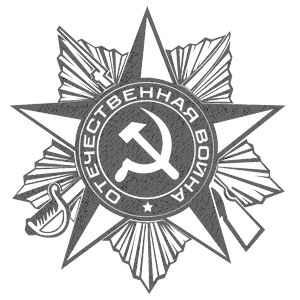 БОЛЬШЕ-ХОМУТЕЦКИЙ ТЕРРИТОРИАЛЬНЫЙ ОТДЕЛБОРИСОВСКИЙ ТЕРРИТОРИАЛЬНЫЙ ОТДЕЛВОЛЧЕНСКИЙ ТЕРРИТОРИАЛЬНЫЙ ОТДЕЛДОБРОВСКИЙ ТЕРРИТОРИАЛЬНЫЙ ОТДЕЛЕКАТЕРИНОВСКИЙ ТЕРРИТОРИАЛЬНЫЙ ОТДЕЛЗАМАРТЫНОВСКИЙ ТЕРРИТОРИАЛЬНЫЙ ОТДЕЛКАЛИКИНСКИЙ ТЕРРИТОРИАЛЬНЫЙ ОТДЕЛКОРЕНЕВЩИНСКИЙ ТЕРРИТОРИАЛЬНЫЙ ОТДЕЛКРИВЕЦКИЙ ТЕРРИТОРИАЛЬНЫЙ ОТДЕЛКРУТОВСКИЙ ТЕРРИТОРИАЛЬНЫЙ ОТДЕЛМАХОНОВСКИЙ ТЕРРИТОРИАЛЬНЫЙ ОТДЕЛПАНИНСКИЙ ТЕРРИТОРИАЛЬНЫЙ ОТДЕЛПОРОЙСКИЙ ТЕРРИТОРИАЛЬНЫЙ ОТДЕЛПРЕОБРАЖЕНОВСКИЙ ТЕРРИТОРИАЛЬНЫЙ ОТДЕЛПУТЯТИНСКИЙ ТЕРРИТОРИАЛЬНЫЙ ОТДЕЛРАТЧИНСКИЙ ТЕРРИТОРИАЛЬНЫЙ ОТДЕЛТРУБЕТЧИНСКИЙ ТЕРРИТОРИАЛЬНЫЙ ОТДЕЛ№ п/пФИОСВЕДЕНИЯАвдеев Алексей Данилович 1918 г.р., с. Б-Хомутец, красноармеец, погиб 26 апреля 1942 г. д. Новая, Ленинградская обл.Авдеев Григорий Григорьевич с. Б-Хомутец, данных нет.Авдеев Егор Тимофеевич 1914 г.р., с. Б-Хомутец, красноармеец, пропал без вести в апреле 1942 г.Авдеев Зот Максимович 1906 г.р., с. Б-Хомутец, данных нет.Авдеев Иван Максимович 1904 г.р., с. Б-Хомутец, красноармеец, пропал без вести в октябре 1941 г. Авдеев Иван Тимофеевич 1912 г.р., с. Б-Хомутец, погиб 21 августа 1944г., Литовская ССР, Мариампольский р-н, д. Стернишки.Авдеев Фёдор Андреевич 1903 г.р., с. Б-Хомутец, рядовой, погиб 16 октября 1944 г., Литовская ССР, д. Шапкина высота 103, братская могила№ 3.Авдеев Яков Григорьевич с. Б-Хомутец, данных нет.Авдеев Яков Елизарович 1918 г.р., с. Б-Хомутец, старшина, пропал без вести в октябре 1941 г.Антипин Иван Яковлевич с. Б-Хомутец, красноармеец, пропал без вести в июле 1942 г.Аристов Сергей Дмитриевич 1908 г.р., с. Б-Хомутец, старшина, убит 29 января 1945 г., д. Хазенау, Германия.Астрелин Никита Петрович 1912 г.р., с. Б-Хомутец, красноармеец, пропал без вести в октябре 1941 г.Астрелин Яков Лаврентьевич с. Б-Хомутец, младший сержант, убит 17 октября 1943 г., д. Власовка, левый берег реки Днепр, Полтавской области, Кременчугского района.Баранов Иван Фёдорович 1915 г.р., с. Б-Хомутец, рядовой, пропал без вести в октябре 1941 г.Баранов Иван Фёдорович 1915 г.р., с. Б-Хомутец, призван Добровским РВК 20.05.1941 г., пропал без вести в июле 1941 г.Баранов Степан Карпович 1912 г.р., с. Б-Хомутец, красноармеец, погиб 9 сентября 1943 г., Харьковская обл.Баранов Тихон Васильевич 1923 г.р., с. Б-Хомутец, красноармеец, погиб 12 сентября 1942 г., госпиталь ППГ 4335, Сталинградская обл., Городищенский р-н, бал. Грачева.Бахаев Андрей Прокопьевич 1912 г.р., с. Лебяжье, солдат, пропал без вести в декабре 1942 г.Бахаев Василий Емельянович с. Лебяжье, данных нет.Бахаев Василий Степанович 1921 г.р., с. Лебяжье, красноармеец, пропал без вести в январе 1944 г.Бахаев Дмитрий Иванович 1916 г.р., с. Лебяжье, лейтенант, погиб 15.02.1943 г., Ленинградская обл., Лычковский р-н, д. Лялино, братское кладбище, могила № 3.Бахаев И.Г. с. Лебяжье, данных нет.Бахаев Иван Гаврилович с. Лебяжье, данных нет.Бахаев Иван Григорьевич с. Чечёры, данных нет.Бахаев Иван Емельянович с. Лебяжье, данных нет.Бахаев Иван Степанович 1923 г.р., с. Лебяжье, красноармеец, пропал без вести в июне 1942 г.Бахаев Иван Фёдорович 1923 г.р., с. Лебяжье, сержант, убит в бою 23 октября 1943 г., Днепропетровская обл.Бахаев Иван Феоктистович 1915 г.р., с. Чечёры, красноармеец, пропал без вести в феврале 1941 г. Бахаев Кузьма Михайлович 1906 г.р., с. Лебяжье, красноармеец, убит 24 октября 1943 г., Украинская ССР, Киевская обл., Ржищевский р-н, д. Щучинка, северо-восточная окраина.Бахаев Михаил Титович 1911 г.р., с. Лебяжье, красноармеец, убит 18.12.1944 г., Чехословакия, Требищевский окр., д. Керестур, западная окраина возле церкви братская могила № 8.Бахаев Михаил Федосеевич 1914 г.р., с. Лебяжье, красноармеец, погиб 15 августа 1942 г., Смоленская обл., Сычевский р-н, д. Подберезье.Бахаев Николай Григорьевич 1918 г.р., с. Лебяжье, ст. сержант, убит 26.01.1944 г., Ленинградская обл., д. Воронково.Бахаев Николай Устинович 1911 г.р., с. Лебяжье, красноармеец, пропал без вести в1941 г.Бахаев Павел Григорьевич 1915 г.р., с. Лебяжье, солдат, погиб 26.12.1942 г. Бахаев Павел Фомич 1901 г.р., с. Лебяжье, красноармеец, убит 02.03.1942 г., Ленинградская обл., Залученский р-н, д. Сосновка.Бахаев Семён Иванович 1923 г.р., с. Лебяжье, красноармеец, убит 20.01.1944 г. в районе д. Бассино, Ленинградской обл., Тосненский р-н, квадрат 9110, могила № 346.Бахаев Фёдор Михайлович 1903 г.р., с. Лебяжье, красноармеец, убит 06.07.1943 г., с. Никольское, Троснянский р-н, Курская обл.Белоусов Иван Иванович с. Б-Хомутец, данных нет.Богданов Иван Иванович с. Б-Хомутец, младший сержант, убит 16 сентября 1942 г., хут. Распонинская, Сталинградской обл.Бугаков Александр Яковлевич 1925 г.р., с. Б-Хомутец, лейтенант, убит в бою 06.02.1945 г., Польша, Познаньское воеводство, Виник 300 м восточнее.Бугаков Алексей Иванович с. Б-Хомутец, данных нет.Бугаков Алексей Никитович с. Б-Хомутец, красноармеец, пропал без вести в феврале 1943 г.Бугаков Алексей Никитович 1923 г.р., с. Б-Хомутец, призван Красноярским РВК 08.1941 г., пропал без вести в ноябре 1942 г.Бугаков Алексей Фёдорович 1902 г.р., с. Б-Хомутец, красноармеец, пропал без вести в марте 1942 г.Бугаков Василий Алексеевич с. Б-Хомутец, красноармеец, убит 13 августа 1942 г. под г. Ржевом, Калининской обл.Бугаков Василий Васильевич 1907 г.р., с. Б-Хомутец, красноармеец, погиб 6 сентября 1942 г., с. Кубань, Сталинградской обл.Бугаков Василий Игнатович 1911 г.р., с. Б-Хомутец, красноармеец, пропал без вести в марте 1942 г. Бугаков Василий Сергеевич 1907 г.р., с. Б-Хомутец, красноармеец, пропал без вести в декабре 1941 г. Бугаков Владимир Ильич с. Б-Хомутец, красноармеец, умер в госпитале З/У-45Г от туберкулёза лёгких.Бугаков Егор Павлович 1909 г.р., с. Б-Хомутец, красноармеец, пропал без вести в июле 1942 г.Бугаков Иван Григорьевич с. Б-Хомутец, рядовой, пропал без вести в декабре 1941 г.Бугаков Иван Емельянович 1912 г.р., с. Б-Хомутец, красноармеец, пропал без вести в декабре 1941 г.Бугаков Иван Ефстафьевич 1904 г.р., с. Б-Хомутец, красноармеец, пропал без вести в январе 1943 г.Бугаков Иван Моисеевич 1904 г.р., с. Б-Хомутец, красноармеец, пропал без вести в марте 1942 г.Бугаков Иван Никифорович 1921 г.р., с. Б-Хомутец, красноармеец, пропал без вести в июне 1942 г.Бугаков Иван Яковлевич 1912 г.р., с. Б-Хомутец, ефрейтор, погиб 13 сентября 1943 г.,с. Софиевка, Славянского р-на, Сталинской обл. Бугаков Илья Захарович с. Б-Хомутец, рядовой, пропал без вести в декабре 1942 г.Бугаков Михаил Васильевич 1925 г.р., с. Б-Хомутец, красноармеец, умер от ран 3 января 1944 г., Донбас, г. Стально, пос. НКДД, могила № 90.Бугаков Михаил Фёдорович 1907 г.р., с. Б-Хомутец, красноармеец, пропал без вести в ноябре 1941 г.Бугаков Михаил Фёдорович 1907 г.р., с. Б-Хомутец, призван Добровским РВК 07.07.1941 г., пропал без вести в сентябре 1941 г.Бугаков Михаил Яковлевич с. Б-Хомутец, рядовой, умер от ран 14 апреля 1944 г., Ленинградская обл., Псковский р-н, Губино восточнее 300 м., могила№ 6К/5-7.Бугаков Никифор Захарович 1922 г.р., с. Б-Хомутец, данных нет.Бугаков Семён Леонтьевич 1918 г.р., с. Б-Хомутец, красноармеец, убит 31 января 1943 г., похоронен в братской могиле в Ленинградской обл.Бугаков Сергей Иванович 1893 г.р., с. Б-Хомутец, мл. сержант, убит 5 августа 1943 г., д. Неполодь, Орловской обл.Бугаков Степан Карпович с. Б-Хомутец, данных нет.Бугаков Тимофей Андреевич 1919 г.р., с. Б-Хомутец, солдат, умер в Германском плену 29 января 1942 г.Бугаков Тимофей Иванович с. Б-Хомутец, данных нет.Бугаков Тимофей Яковлевич 1913 г.р., с. Б-Хомутец, красноармеец, умер от ран 20 апреля 1943 г., д. Сваница, Асташкинский р-н, Калининской обл.Бугаков Тихон Егорович с. Б-Хомутец, данных нет.Бугаков Фёдор Семёнович 1916 г.р., с. Б-Хомутец, пропал без вести в июле 1941 г.Бугаков Фёдор Сергеевич 1910 г.р., с. Б-Хомутец, красноармеец, призван Переславским РВК Ярославской обл., убит 13.04.1942 г., Ленинградская обл., Тосненский р-н, д. Верховье, южнее, 3 км, лес.Буслаев Василий Петрович с. Лебяжье, данных нет.Буслаев Владимир Сергеевич 1923 г.р., с. Лебяжье, данных нет.Буслаев Иван Максимович 1902 г.р., с. Лебяжье, красноармеец, умер от ран 10.03.1942 г., Московская обл., воинское кладбище в с. Поречье, Можайского р-на.Буслаев Терентий Данилович 1-12 г.р., с. Лебяжье, красноармеец, убит 10 октября 1943 г., восточнее с. Жиличи, Полеской обл.Вишняков Егор Иванович 1914 г.р., с. Лебяжье, красноармеец, пропал без вести в октябре 1941 г.Вишняков Михаил Сидорович 1915 г.р., с. Лебяжье, сержант, убит 15.07.1943 г., похоронен северная окраина д. Бузулук, Курской обл.Вишняков Николай Сидорович с. Б-Хомутец, данных нет.Вишняков Николай Сидорович 1909 г.р., с. Лебяжье, красноармеец, умер от ран 23.11.1941 г. Госпиталь ППГ 470, похоронен в братской могиле на сельском кладбище в с. Большие Вяземы, Одинцовского р-на, Московской обл.Вороников Фёдор Никитович 1891 г.р., с. Чечёры, красноармеец, пропал без вести в апреле 1943 г.Вороников Филипп Андреевич 1909 г.р., с. Чечёры, красноармеец, убит 26.08.1943 г., Украинская ССР, Харьковская обл., Коротыч.Воротников Андрей Захарович 1915 г.р., с. Лебяжье, лейтенант, пропал без вести в 1943 г.Воротников Андрей Захарович 1915 г.р., с. Чечёры, лейтенант, пропал без вести в 1943 г.Воротников Иван Аверьянович 1900 г.р., с. Лебяжье, рядовой, пропал без вести в мае1942 г.Воротников Иван Аверьянович 1900 г.р., с. Чечёры, рядовой, пропал без вести в мае 1942 г.Воротников Иван Панферович 1904 г.р., с. Лебяжье, красноармеец, пропал без вести в декабре 1942 г.Воротников Иван Панфёрович 1904 г.р., с. Чечёры, красноармеец, пропал без вести в декабре 1942 г.Воротников Иван Порфирович с. Чечёры, данных нет.Воротников К.Т. с. Лебяжье, данных нет.Воротников Кирилл Терентьевич 1907 г.р., с. Чечёры, красноармеец, пропал без вести в декабре 1941 г.Воротников Н.А. с. Лебяжье, данных нет.Воротников Николай Андреевич 1911 г.р., с. Чечёры, ефрейтор, погиб 18.05.1944 г., Смоленская обл., Ильинский р-н, д. Кузнецово, левый берег р. Западная Двина.Воротников Т.Г. с. Лебяжье, данных нет.Воротников Тарас Андреевич с. Чечёры, данных нет.Воротников Тарас Гаврилович 1902 г.р., с. Чечёры, красноармеец, убит 11.07.1942 г., Орловская обл., Людиновский р-н, д. Запрудное.Воротников Ф.А. с. Лебяжье, данных нет.Воротников Ф.Н. с. Лебяжье, данных нет.Воротников Фёдор Николаевич с. Чечёры, данных нет.Воротников Я.И. с. Лебяжье, данных нет.Воротников ЯковИванович с. Чечёры, ефрейтор, убит 19.03.1942 г., в д. Задорожье.Галкин Антон Денисович 1900 г.р., с. Б-Хомутец, красноармеец, пропал без вести в 1942 г.Гладких Иван Филатович 1918 г.р., с. Лебяжье, красноармеец, пропал без вести в октябре 1941 г.Гладких Илья Прокопьевич 1910 г.р., с. Лебяжье, данных нет.Гладких Михаил Васильевич 1910 г.р., с. Лебяжье, красноармеец, убит в августе 1941 г.Гладких Серафим Прокопьевич 1922 г.р., с. Лебяжье, красноармеец, пропал без вести в августе 1942 г., в р-не с. Уколицы, Ульяновского р-на, Орловской обл.Гончаров Василий Филимонович 1925 г.р., с. Б-Хомутец, сержант, умер от ран в июне 1944 г.Гончаров Ефим Агеевич с. Б-Хомутец, красноармеец, пропал без вести 1 января 1942 г.Гончаров Иван Матвеевич 1920 г.р., с. Б-Хомутец, пропал без вести в 1941 г.Гончаров Иван Матвеевич 1920 г.р., с. Б-Хомутец, призван Добровским РВК 09.06.1941 г., пропал без вести в 1941 г.Гончаров Николай Иванович 1908 г.р., с. Б-Хомутец, красноармеец, погиб в декабре 1941 г.Гончаров Пётр Ермолаевич 1919 г.р., с. Б-Хомутец, рядовой, попал в плен под г. Минск 25.06.1941 г., шталаг XIC(311).Гончаров Пётр Трофимович 1923 г.р., с. Б-Хомутец, солдат, пропал без вести в июне 1943 г.Гребенщиков Василий Григорьевич 1924 г.р., с. Лебяжье, сержант, убит 02.03.1943 г.Гребенщиков Пётр Алексеевич 1901 г.р., с. Лебяжье, красноармеец, убит 10.09.1942 г.,похоронен д. Пестово, Ржевского р-на, Калининской обл.Гребенщиков Фёдор Сидорович 1903 г.р., с. Б-Хомутец, красноармеец, убит в бою 23.11.1943 г., похоронен Украинская ССР, Киевская обл. Черкасский р-н, г. Черкасск.Гусев Алексей Владимирович 1899 г.р., с. Б-Хомутец, красноармеец, пропал без вести 14 августа 1943 г.Гусев Алексей Егорович 1906 г.р., с. Б-Хомутец, красноармеец, пропал без вести в октябре 1941 г.Гусев Антон Максимович 1910 г.р., с. Б-Хомутец, красноармеец, пропал без вести в декабре 1941 г.Гусев Василий Михайлович 1909 г.р., с. Б-Хомутец, красноармеец, был убит 24 декабря 1942 г., д. Сохны, Великолукского р-на, Калининская обл.Гусев Василий Петрович 1923 г.р., с. Б-Хомутец, солдат, пропал без вести в мае 1943 г.Гусев Дмитрий Тихонович 1923 г.р., с. Б-Хомутец, красноармеец, пропал без вести в ноябре 1942 г.Гусев Дмитрий Федотович с. Б-Хомутец, ст. сержант, убит 10.02.1944 г., Ленинградская обл., Полновский р-н, д. Залохтовье.Гусев Егор Акимович 1913 г.р., с. Б-Хомутец, убит 24 сентября 1942 г., похоронен г. Ржев, Калининской обл.Гусев Егор Ефимович с. Б-Хомутец, данных нет.Гусев Ефим Петрович с. Лебяжье, данных нет.Гусев Иван Васильевич 1906 г.р., с. Б-Хомутец, красноармеец, пропал без вести в декабре 1941 г.Гусев Иван Михайлович с. Б-Хомутец, солдат, пропал без вести в апреле 1943 г.Гусев Иван Петрович с. Б-Хомутец, данных нет.Гусев Ион Михайлович 1899 г.р., с. Б-Хомутец, красноармеец, убит 07.03.1943 г.Гусев Пётр Петрович 1920 г.р., с. Б-Хомутец, сержант, пропал без вести в июле 1942 г.Гусев Семён Петрович с. Б-Хомутец, данных нет.Гусев Фёдор Клементьевич 1911 г.р., с. Б-Хомутец, рядовой, пропал без вести 23.10.1943 г.Гусев Фёдор Михайлович с. Лебяжье, данных нет.Гусев Филипп Прокопьевич 1901 г.р., с. Б-Хомутец, красноармеец, погиб 5 марта 1942 г., д. Кострово, Смоленской обл.Долгих Александр Иванович 1913 г.р., с. Б-Хомутец, ст. сержант, пропал без вести в октябре 1941 г.Долгих Василий Алексеевич с. Б-Хомутец, данных нет.Долгих Григорий Кириллович 1912 г.р., с. Б-Хомутец, красноармеец, пропал без вести в августе 1941 г.Долгих Дмитрий Васильевич 1923 г.р., с. Б-Хомутец, красноармеец, убит в августе 1943 г., пос. Федоровский, Дмитровский р-н, Курской обл.Долгих Дмитрий Никифорович 1924 г.р., с. Б-Хомутец, лейтенант, убит 08.09.1943 г., похоронен д. Былбаковка, Славянского р-на, Сталинской обл.Долгих Захар Алексеевич 1908 г.р., с. Б-Хомутец, красноармеец, убит 26 ноября 1942 г., д. Затошье, Калининской обл.Долгих Иван Алексеевич 1918 г.р., с. Б-Хомутец, солдат, пропал без вести в октябре 1941 г.Долгих Иван Алексеевич 1924 г.р., с. Б-Хомутец, ст. лейтенант, убит 20.02.1945 г., Восточная Пруссия, д. Гросс-Тром.Долгих Иван Ильич с. Б-Хомутец, сержант, умер от ран 6 декабря 1944 г.Долгих Иван Конович 1918 г.р., с. Б-Хомутец, старшина, погиб 23 марта 1943 г., Смоленская обл., Всховский р-н, д. Храмцы.Долгих Леонид Васильевич с. Б-Хомутец, данных нет.Долгих Никифор Акимович 1899 г.р., с. Б-Хомутец, красноармеец, убит 15.06.1942 г., Смоленская обл., Думиничский р-н, п. Лесхоз, 3 км северо-западная окраина территории лесхоза.Долгих Никифор Иванович 1899 г.р., с. Б-Хомутец, красноармеец, убит 15.06.1942 г., Смоленская обл., Думиничский р-н, п. Лесхоз, 1500 м юго-западная окраина.Долгих Родион Максимович 1907 г.р., с. Б-Хомутец, лейтенант, погиб 17.12.1941 г., Ленинградская обл., Мгинский р-н, д. Падрила.Долгих Тимофей Ильич 1921 г.р., с. Б-Хомутец, старшина, умер от ран 2 апреля 1944 г.Долгих Тихон Максимович с. Б-Хомутец, красноармеец, пропал без вести в июле 1942 г.Долгих Фёдор Васильевич с. Б-Хомутец, красноармеец, убит 2 августа 1942 г.,с. Старо-Максимовское, Сталинградской обл.Долгих Фёдор Иванович 1908 г.р., с. Б-Хомутец, красноармеец, пропал без вести в марте 1943 г.Долгих Федот Алексеевич 1905 г.р., с. Б-Хомутец, красноармеец, пропал без вести в январе 1942 г.Дьяконов Андрей Иванович 1891 г.р., с. Б-Хомутец, красноармеец, пропал без вести в сентябре 1941 г.Дьяконов Андрей Максимович с. Б-Хомутец, красноармеец, пропал без вести в октябре 1942 г.Дьяконов Егор Иванович 1906 г.р., с. Б-Хомутец, красноармеец, пропал без вести в ноябре 1941 г.Дьяконов Иван Васильевич 1905 г.р., с. Б-Хомутец, красноармеец, убит 31.08.1942 г., Смоленская обл., Кармановский р-н, д. Костино, братская могила.Дьяконов Иван Матвеевич 1914 г.р., с. Б-Хомутец, мл. лейтенант, погиб 25.07.1943 г., похоронен Орловская обл., Мценский р-н, с. Спасское, братская могила.Дьяконов Михаил Васильевич 1908 г.р., с. Б-Хомутец, красноармеец, пропал без вести в январе 1942 г. Дьяконов Павел Васильевич 1908 г.р., с. Б-Хомутец, мл. лейтенант, пропал без вести 21.12.1941 г., Ленинградская обл., Лычковский р-н, д. Вершина.Дьяконов Савелий Николаевич 1912 г.р., с. Б-Хомутец, красноармеец, пропал без вести в январе 1942 г.Дьяконов Трофим Антонович 1906 г.р., с. Лебяжье, красноармеец, пропал без вести в апреле 1942 г.Дьяконов Фёдор Матвеевич 1902 г.р., с. Б-Хомутец, красноармеец, умер от ран 19.02.1945 г., Германия, Верхняя Селезия, р.п. Безымянный, квадрат 8002.Евсеев Михаил Васильевич 1900 г.р., с. Б-Хомутец, красноармеец, убит 8 июля 1944 г., д. Мощено, Кавельского р-на, Волынской обл., Западная Украина.Завьялов Алексей Иванович с. Чечёры, данных нет.Зарников Василий Ефремович 1905 г.р., с. Б-Хомутец, пропал без вести в декабре 1941 г.Зарников Иван Ефремович с. Б-Хомутец, данных нет.Зацепин Михаил Елизарович 1911 г.р., с. Б-Хомутец, красноармеец, пропал без вести в ноябре 1941 г.Земцов А.М. с. Лебяжье, данных нет.Земцов Алексей Алексеевич 1909 г.р., с. Лебяжье, красноармеец, пропал без вести в ноябре 1941 г.Земцов В.Г. с. Лебяжье, данных нет.Земцов Василий Гаврилович с. Чечёры, данных нет.Земцов Василий Григорьевич 1896 г.р., с. Лебяжье, красноармеец, попал в плен, лагерь шталаг VIII F (318), дата пленения 02.07.1942 г., дата смерти 20.11.1942 г.Земцов Иван Григорьевич 1899 г.р., с. Лебяжье, солдат, пропал без вести в октябре 1942 г.Земцов Иван Дмитриевич 1914 г.р., с. Лебяжье, солдат, пропал без вести в мае 1942 г.Земцов Устин Дмитриевич 1911 г.р., с. Лебяжье, красноармеец, пропал без вести в мае 1942 г.Зодотарёв Иван Степанович с. Чечёры, данных нет.Золотарёв Антон Лукьянович 1901 г.р., с. Чечёры, красноармеец, пропал без вести в феврале 1942 г., в районе д. Кравцово, Болховскогор-на,Орловской обл.Золотарёв Архип Михайлович 1911 г.р., с. Чечёры, ст. сержант, убит 20.02.1944 г., Ленинградская обл., Уторгошский р-н, д. Щелино.Золотарёв В.Е. с. Лебяжье, данных нет.Золотарёв В.Т. с. Лебяжье, данных нет.Золотарёв В.Ф. с. Лебяжье, данных нет.Золотарёв Василий Ефимович 1915 г.р., с. Чечёры, красноармеец, убит 21.10.1941 г., Тульская обл.Золотарёв Василий Ефремович с. Чечёры, данных нет.Золотарёв Василий Петрович с. Чечёры, данных нет.Золотарёв Василий Тимофеевич с. Чечёры, данных нет.Золотарёв Василий Трофимович с. Чечёры, данных нет.Золотарёв Василий Фёдорович 1900 г.р., с. Чечёры, красноармеец, убит 20.08.1943 г., Украинская ССР, Харьковская обл., Краснокутскийр-н, д. Пархомовка. Золотарёв Г.М. с. Лебяжье, данных нет.Золотарёв Григорий Матвеевич 1907 г.р., с. Чечёры, красноармеец, убит 18.08.1942 г., Смоленская обл., Темкинский р-н, д. Алфёрово.Золотарёв Григорий Тимофеевич с. Чечёры, данных нет.Золотарёв И.Л. с. Лебяжье, данных нет.Золотарёв И.М. с. Лебяжье, данных нет.Золотарёв И.С. с. Лебяжье, данных нет.Золотарёв Иван Алексеевич 1922 г.р., с. Лебяжье, красноармеец, убит 04.09.1942 г., Сталинградская обл., Городищенский р-н, с. Орловка.Золотарёв Иван Алексеевич 1922 г.р., с. Чечёры, красноармеец, пропал без вестив октябре 1943 г.Золотарёв Иван Андреевич 1909 г.р., с. Чечёры, красноармеец, пропал без вести в декабре 1941 г.Золотарёв Иван Лукьянович с. Чечёры, данных нет.Золотарёв Иван Михайлович 1918 г.р., с. Чечёры, красноармеец, 04.07.1941 г. попал в плен, шталаг IVH(304) Altenburg, умер 14 ноября 1941 г.Золотарёв Иван Николаевич 1921 г.р., с. Чечёры, красноармеец, пропал без вести в декабре 1941 г.Золотарёв Н.А. с. Лебяжье, данных нет.Золотарёв Николай Александрович 1923 г.р., с. Чечёры, сержант, умер от ран 09.07.1944 г., Молдавская ССР, Слободзейский р-н, с. Гобручи.Золотарёв Т.Г. с. Лебяжье, данных нет.Золотарёв Тимофей Григорьевич с. Чечёры, данных нет.Золотарёв Ф.В. с. Лебяжье, данных нет.Золотарёв Фёдор Васильевич с. Чечёры, данных нет.Зуев Иван Сергеевич 1913 г.р., с. Б-Хомутец, пропал без вести в декабре 1944 г.Иванов Василий Васильевич с. Б-Хомутец, данных нет.Иванов Егор Тимофеевич с. Б-Хомутец, данных нет. Иванов Матвей Афанасьевич с. Б-Хомутец, красноармеец, умер 22 июля 1944 г., Смоленская обл., Вяземский р-н, Митьковский с/совет, д. Зикеево, кладбище могила № 5Иванов Михаил Тимофеевич 1902 г.р., с. Б-Хомутец, красноармеец, убит 7 апреля 1942 г., д. Венеево, Ржевского р-на.Иванов Сергей Васильевич с. Б-Хомутец, красноармеец, пропал без вести в ноябре 1941 г.Иванов Тимофей Фёдорович 1920 г.р., с. Б-Хомутец, красноармеец, убит 17.09.1941 г., Калининская обл., Ленинский р-н, д. Алексеево, западнее 500м.Иванов Фёдор Тимофеевич 1905 г.р., с. Б-Хомутец, красноармеец, пропал без вести в ноябре 1941 г.Игнатов Александр Алексеевич 1901 г.р., с. Б-Хомутец, рядовой, погиб15.09.1943г., похоронен Смоленская обл., п. Глинка, в сквере железнодорожного вокзала в 22 км от г. Ельня братская могила № 1.Игнатов Александр Васильевич 1911 г.р., с. Лебяжье, красноармеец, убит 19.07.1943 г., д. Ольховатка, Курской обл.Игнатов Василий Николаевич 1903 г.р., с. Лебяжье, пропал без вести в марте 1942 г.Игнатов Иван Демьянович 1918 г.р., с. Лебяжье, мл. сержант, призван Пушкинским РВК, Московской обл. 23.06.1941 г., пропал без вести в ноябре 1941 г.Игнатов Иван Елисеевич 1909 г.р., с. Лебяжье, красноармеец, пропал без вести в сентябре 1942 г.Игнатов Никита Демьянович 1920 г.р., с. Лебяжье, красноармеец, пропал без вести в июле 1941 г.Игнатов Николай Васильевич с. Лебяжье, курсант, убит 14 июля 1944 г.Игнатов Павел Демьянович с. Лебяжье, данных нет.Игнатов Серафим Демьянович 1908 г.р., с. Лебяжье, красноармеец, пропал без вести в августе 1941 г.Игнатов Филипп Демьянович с. Лебяжье, данных нет.Ильин Илья Давыдович 1912 г.р., с. Б-Хомутец, красноармеец, пропал без вести в июле 1944 г.Иноземцев Василий Никитович с. Б-Хомутец, данных нет.Иноземцев Данил Семёнович 1896 г.р., с. Б-Хомутец, красноармеец, пропал без вести в октябре 1942 г.Иноземцев Иван Антонович 1903 г.р., с. Б-Хомутец, рядовой, умер от ран 2мая 1945 г., госпиталь ТППГ22, захоронен: Германия, Саксония, м. Эльстерверда.Иноземцев Иван Гаврилович 1922 г.р., с. Лебяжье, красноармеец, убит 11 августа 1943 г., Смоленская обл., Всходский р-н, д. Хатиловка.Иноземцев Иван Гаврилович 1922 г.р., с. Чечёры, красноармеец, умер от ран 07.08.1943 г., Смоленская обл., Угранский р-н, п. Всходы, братская могила.Иноземцев Николай Гаврилович с. Чечёры, данных нет.Иноземцев Сергей Тарасович 1913 г.р., с. Б-Хомутец, красноармеец, пропал без вести в декабре 1941 г.Иноземцев Тимофей Николаевич с. Б-Хомутец, данных нет.Иноземцев Тихон Яковлевич 1906 г.р., с. Б-Хомутец, пропал без вести в мае 1942 г.Инютин Алексей Андреевич 1906 г.р., с. Б-Хомутец, красноармеец, убит 30 августа 1942 г., д. Ново-Ивановское,Ржевского р-на, Калининской обл.Инютин Владимир Ильич 1905 г.р., с. Б-Хомутец, красноармеец, пропал без вести в ноябре 1944 г.Инютин Григорий Илларионович 1903 г.р., с. Б-Хомутец, красноармеец, пропал без вести в ноябре 1941 г.Инютин Иван Иванович с. Б-Хомутец, красноармеец, убит 26 октября 1942 г., с. Костино, Лобавического р-на, Витебской обл.Инютин Иван Петрович 1913 г.р., с. Б-Хомутец, красноармеец, убит 13 мая 1944 г., Крымская АССР, Балаклавский р-н, с. Карань.Инютин Иван Фёдорович 1925 г.р., с. Б-Хомутец, пропал без вести в ноябре 1944 г.Инютин Павел Семёнович 1923 г.р., с. Б-Хомутец, красноармеец, умер от ран 18 марта 1944 г., Виницкая обл., Хмельницкий р-н, с Калибабенцы, южная окраина сельского кладбища могила № 1.Инютин Пётр Ильич 1923 г.р., с. Б-Хомутец, солдат, пропал без вести в декабре 1944 г.Инютин Платон Ларионович 1897 г.р., с. Б-Хомутец, красноармеец, умер 13.09.1945 г. в госпитале 3931 г. Саратова.Инютин Семён Иванович 1910 г.р., с. Б-Хомутец, рядовой, погиб 02.02.1945 г., Восточная Пруссия, м. Фольварк Вагникен.Инютин Семён Петрович 1904 г.р., с. Б-Хомутец, красноармеец, пропал без вести в октябре 1941 г.Инютин Сергей Иванович 1910 г.р., с. Б-Хомутец, рядовой, погиб 02.02.1945 г., Восточная Пруссия, м. Фольварк, Вагникен.Инютин Сергей Семёнович 1913 г.р., с. Б-Хомутец, ст. сержант, пропал без вести 28.09.1941 г.Кирин Александр Иванович 1923 г.р., с. Б-Хомутец, умер от ран 11.10.1942 г. Кирин Александр Иванович 1923 г.р., с. Лебяжье, сержант, умер от ран 11 октября 1944 г., захоронен на кладбище ст. Кивули, Раланской волости, Рижского уезда, Латвийской ССР.Кирин Андрей Леонидович с. Чечёры, данных нет.Кирин Андрей Леонтьевич с. Лебяжье, красноармеец, убит 18 февраля 1943 г., с. Н-Скворечное, Орловской обл.Кирин Андрей Леонтьевич 1913 г.р., с. Чечёры, красноармеец, пропал без вести в апреле 1942 г.Кирин Андрей Фёдорович 1907 г.р., с. Лебяжье, красноармеец, убит 14 августа 1942 г., похоронен д. Мокрое, Смоленской обл.Кирин Василий Иванович с. Лебяжье, данных нет.Кирин Георгий Антонович 1920 г.р., с. Лебяжье, красноармеец, пропал без вести в феврале 1942 г.Кирин Григорий Артамонович 1920 г.р., с. Лебяжье, красноармеец, пропал без вести в октябре 1942 г.Кирин Григорий Гаврилович 1920 г.р., с. Лебяжье, красноармеец, убит 24 декабря 1941 г.г. Колпино, Ленинградской обл.Кирин Егор Савельевич 1898 г.р., с. Лебяжье, красноармеец, пропал без вести в сентябре 1942 г.Кирин Егор Тихонович 1912 г.р., с. Лебяжье, данных нет.Кирин Иван Савельевич 1901 г.р., с. Б-Хомутец, красноармеец, убит 03.09.1942 г., Смоленская обл., Кармановский р-н, Песковский с/с,д. Пески.Кирин Иван Савельевич 1901 г.р., с. Лебяжье, красноармеец, убит 02.09.1942 г. д. Пески, Смоленской обл.Кирин Иван Устинович 1920 г.р., с. Лебяжье, красноармеец, пропал без вести в ноябре 1941 г.Кирин Иван Устинович 1920 г.р., с. Чечёры, красноармеец, пропал без вести в ноябре 1941 г.Кирин Иван Фёдорович 1923 г.р., с. Лебяжье, красноармеец, пропал без вести в октябре 1941 г.Кирин Капитон Егорович 1907 г.р., с. Лебяжье, красноармеец, пропал без вести в ноябре 1942 г.Кирин Кирилл Егорович 1900 г.р., с. Лебяжье, красноармеец, убит26.07.1944 г., восточная окраина д. Тимофеево, Абренский уезд, Беловская волость, Латвийская ССР.Кирин М.М. с. Лебяжье, данных нет.Кирин М.Н. с. Лебяжье, данных нет.Кирин Максим Михайлович с. Чечёры, данных нет.Кирин Михаил Егорович 1923 г.р., с. Лебяжье, разведчик-красноармеец, умер от ран 30 августа 1943 г., д. Ратушево, Старо-Русского р-на, Ленинградской обл.Кирин Михаил Никитович 1917 г.р., с. Чечёры, рядовой, пропал без вести в ноябре 1943 г.Кирин Николай Артамонович 1906 г.р., с. Лебяжье, красноармеец, пропал без вести в октябре 1941 г.Кирин Павел Иванович с. Лебяжье, красноармеец, убит 26 июня 1942 г., похоронен Харьковская обл., Боровский р-н.Кирин Павел Яковлевич 1923 г.р., с. Лебяжье, красноармеец, пропал без вести в марте 1942 г.Кирин Пётр Савельевич 1903 г.р., с. Лебяжье, красноармеец, пропал без вести в марте 1942 г.Кирин С.Н. с. Лебяжье, данных нет.Кирин Семён Никитович 1911 г.р., с. Чечёры, красноармеец, убит 11.08.1942 г., Калининская обл., Ржевский р-н, д. Коршуново.Кирин Сергей Егорович 1909г.р., с. Лебяжье, красноармеец, пропал без вести в июне 1942 г.Кирин Сергей Устинович 1911 г.р., с. Лебяжье, красноармеец, пропал без вести в январе 1942 г.Кирин Сергей Устинович 1911 г.р., с. Чечёры, красноармеец, пропал без вести вянваре 1942 г.Кирин Степан Андреевич 1923 г.р., с. Лебяжье, красноармеец, убит 6 сентября 1942 г., около ст. Кузмичи, Сталинградской обл.Кирин Тимофей Иванович 1926 г.р., с. Лебяжье, красноармеец, погиб 22 августа 1945 г., Южный Сахалин, г. Осока.Кирин Тимофей Иванович 1926 г.р., с. Чечёры, красноармеец, убит 22.08.1945 г., Южный Сахалин, г. Холмск (Маоко), Камышовый перевал.Клеёмёнов Павел Митрофанович с. Лебяжье, данных нет.Клеймёнов Антон Яковлевич 1905 г.р., с. Лебяжье, рядовой, пропал без вести в августе 1944 г.Клеймёнов Василий Фёдорович с. Лебяжье, данных нет.Клеймёнов Василий Фёдорович с. Лебяжье, данных нет.Клейменов Иван Николаевич с. Б-Хомутец, данных нет.Клеймёнов Иван Тимофеевич 1920 г.р., с. Лебяжье, красноармеец, убит в бою 25 марта 1942 г., Ленинградская обл., г. Ленинград, Вологодского-Ямская Слобода.Клеймёнов Мирон Тимофеевич с. Чечёры, данных нет.Клеймёнов Николай Герасимович 1903 г.р., с. Лебяжье, красноармеец, пропал без вести в апреле 1943 г.Клеймёнов Николай Митрофанович 1924 г.р., с. Лебяжье, красноармеец, пропал без вести в феврале 1942 г.Клеймёнов Николай Митрофанович 1924 г.р., с. Лебяжье, призван 24.04.1942 г. Добровским РВК, красноармеец, пропал без вести в феврале 1944 г.Клейменов Николай Фёдорович с. Б-Хомутец, данных нет.Клеймёнов Николай Яковлевич с. Лебяжье, данных нет.Клеймёнов Павел Васильевич с. Лебяжье, данных нет.Клеймёнов Павел Устинович 1913 г.р., с. Лебяжье, красноармеец, пропал без вести в феврале 1942 г.Клеймёнов Степан Яковлевич 1901 г.р., с. Лебяжье, красноармеец, пропал без вести в марте 1943 г.Князев Алексей Трофимович 1916 г.р., с. Лебяжье, красноармеец, убит 08.03.1943 г., Смоленская обл., Темкинский р-н, д. Замыцкая.Князев Андрей Семёнович 1922 г.р., с. Лебяжье, рядовой, погиб 27.10.1944 г., Латвийская ССР, Лиепайский уезд, мз. Смайза, 250 м западнее.Князев Василий Терентьевич с. Лебяжье, данных нет.Князев Е.Г. с. Лебяжье, данных нет.Князев Евдоким Григорьевич 1900 г.р., с. Чечёры, красноармеец, убит в бою 17.04.1942 г., Калининская обл., Нелидовский р-н, д. Новинки.Князев Егор Христофорович 1903 г.р., с. Лебяжье, красноармеец, умер от ран 10 октября 1943 г.Князев Иван Семёнович 1924 г.р., с. Лебяжье, ефрейтор, умер от ран 12 мая 1945 г., Польша, г. Гнездо, городской парк братское кладбище, ряд № 3 могила № 1.Князев Иван Трофимович 1920 г.р., с. Лебяжье, рядовой, пропал без вести в августе 1941 г.Князев Родион Трофимович с. Лебяжье, данных нет.Князев С.Е. с. Лебяжье, данных нет.Князев Сергей Евдокимович 1924 г.р., с. Чечёры, красноармеец, убит 6 сентября 1943 г., Смоленская обл., Вильненский р-н, д. Софиевка.Князев Сидор Аристархович 1903 г.р., с. Лебяжье, красноармеец, умер от ран, Украинская ССР, Запорожская обл., Красноармейский р-н, с. Поды, кладбище могила № 10.Князев Яков Алистарович 1906 г.р., с. Лебяжье, красноармеец, пропал без вести в июле 1942 г.Кожевников Георгий Михайлович 1908 г.р., с. Б-Хомутец, красноармеец, убит 20.03.1944 г., Украинская ССР, Николаевская обл., Снигиревский р-н, х. Михайловка.Кожевников Иван Александрович 1912 г.р., с. Б-Хомутец, ст. сержант, убит 3 декабря 1942 г., похоронен д. Стрельцы, Ленинградской обл.Кожевников Иван Михайлович 1911 г.р., с. Б-Хомутец, убит в январе 1942 г. под г. Тула.Колпаков Василий Иванович 1897 г.р., с. Лебяжье, рядовой, пропал без вести в июле 1942 г.Колпаков Василий Иванович с. Лебяжье, данных нет.Колпаков Владимир Степанович 1623 г.р., с. Лебяжье, красноармеец, пропал без вести в декабре 1942 г.Колпаков Илья Игнатович 1917 г.р., с. Лебяжье, красноармеец, пропал без вести в июле 1941 г.Колпаков Илья Игнатович 1917 г.р., с. Чечёры, красноармеец, пропал без вести в июле 1941 г.Колпаков Никита Игнатович 1902 г.р., с. Чечёры, красноармеец, пропал без вести в октябре 1944 г.Колпаков Никита Игнатьевич 1920 г.р., с. Лебяжье, красноармеец, пропал без вести в октябре 1944 г.Колпаков Степан Иванович 1902 г.р., с. Лебяжье, красноармеец, пропал без вести в декабре 1941 г.Корабельников Алексей Васильевич с. Б-Хомутец, данных нет.Корабельников Дмитрий Степанович с. Б-Хомутец, данных нет.Корнев Егор Васильевич с. Чечёры, данных нет.Корнев Иван Сергеевич с. Чечёры, данных нет.Корнев Михаил Сергеевич с. Чечёры, данных нет.Корнев Николай Тимофеевич с. Чечёры, данных нет.Корнев С.В. с. Лебяжье, данных нет.Корнев Сергей Васильевич с. Чечёры, данных нет.Корнев Т.Т. с. Лебяжье, данных нет.Кочетов А.Ф. с. Лебяжье, данных нет.Кочетов Александр Фёдорович с. Чечёры, данных нет.Кочетов Дмитрий Фёдорович 1911 г.р., с. Чечёры, красноармеец, убит 8 января 1943 г., Ростовская обл., с. Островянка.Кочетов И.Ф. с. Лебяжье, данных нет.Кочетов Иван Фёдорович 1908 г.р., с. Чечёры, красноармеец, убит 13.02.1942 г., Смоленская обл., Юхновский р-н, д. Вышнее.Кочетов Степан Егорович 1900 г.р., с. Чечёры, красноармеец, пропал без вести в декабре 1942 г. Кулешов Иван Сергеевич 1911 г.р., с. Б-Хомутец, красноармеец, убит 18 декабря 1942 г., похоронен на Красноармейском кладбище в 1 км северо-восточнее д. Поддубье, Старорусского р-на, Ленинградской обл.Курнаков Алексей Кириллович 1909 г.р., с. Чечёры, красноармеец, пропал без вести в августе 1943 г.Лазарев Сергей Иванович 1902 г.р., с. Чечёры, ст. сержант, убит 20 ноября 1943 г., Крымская АССР, Керченский р-н, селение Аджи-Мушкай.Левин Василий Кузьмич 1905 г.р., с. Лебяжье, красноармеец, пропал без вести в январе 1943 г.Левин Василий Фёдорович 1920 г.р., с. Лебяжье, солдат, пропал без вести в июне 1941г.Левин М.Г. с. Лебяжье, данных нет.Левин Михаил Фёдорович с. Лебяжье, красноармеец, умер от ран 18 августа 1944 г.Левин Никифор Григорьевич 1911 г.р., с. Лебяжье, красноармеец, пропал без вести в ноябре 1941 г.Левин Фёдор Филимонович с. Лебяжье, данных нет.Лешкевич Илья Брониславович 1914 г.р., с. Б-Хомутец, пропал без вести в октябре 1941 г.Лунёв Антон Иванович 1895 г.р., с. Лебяжье, рядовой, погиб 9 мая 1945 г., Латвийская ССР, Толсенский уезд, г. Кондава.Лунёв Василий Иванович 1916 г.р., с. Лебяжье, красноармеец, пропал без вести в ноябре 1941 г.Лунёв Василий Филиппович 1911 г.р., с. Лебяжье, красноармеец, пропал без вести в октябре 1941 г.Лунёв Григорий Данилович 1925 г.р., с. Лебяжье, красноармеец, убит 18 января 1944 г., Калининская обл., Новосокольнический р-н, д. Заболотье.Лунёв Данил Лукич 1905 г.р., с. Лебяжье, красноармеец, пропал без вести в июле 1942 г.Лунёв Иван Евдокимович 1910 г.р., с. Лебяжье, красноармеец, пропал без вести в декабре 1941 г.Лунёв Иван Иванович 1911 г.р., с. Лебяжье, сержант, убит 10 августа 1943 г., д. Верхняя Песочня, Кировский р-н, Смоленская обл.Лунёв М.А. с. Лебяжье, данных нет.Лунёв Михаил Александрович 1923 г.р., с. Лебяжье, красноармеец, погиб 21 августа 1943 г., Ленинградская обл., Синявинский р-н, высота 43,3.Лунёв П. А. с. Лебяжье, данных нет.Лунёв Павел Антонович 1922 г.р., с. Лебяжье, мл. лейтенант, призван Добровским РВК 24.07.1941 г., списан по ранению 21.05.1945 г., награждён: Орден Красной Звезды 25.09.1944 г., медаль «За отвагу» 10.02.1945 г.Лунёв Серафим Алексеевич 1909 г.р., с. Лебяжье, красноармеец, убит 3 сентября 1942 г., 2 км восточнее д. Слободка, Ульяновского р-на, Орловской обл.Макин Василий Иванович с. Б-Хомутец, данных нет.Макин Григорий Кириллович с. Б-Хомутец, данных нет.Макин Иван Иванович с. Б-Хомутец, данных нет.Маликов А.И. с. Лебяжье, данных нет.Маликов А.Н. с. Лебяжье, данных нет.Маликов Андрей Иванович 1895 г.р., с. Чечёры, красноармеец, убит 24.01.1943 г., Ленинградская обл., Мгинский р-н, в районе Синявинских торфоразработок.Маликов Андрей Никитович 1909 г.р., с. Чечёры, красноармеец, погиб 30.11.1944 г.Маликов В.Д. с. Лебяжье, данных нет.Маликов В.И. с. Лебяжье, данных нет.Маликов В.К. с. Лебяжье, данных нет.Маликов В.Н. с. Лебяжье, данных нет.Маликов Василий Дмитриевич с. Чечёры, данных нет.Маликов Василий Иванович 1913 г.р., с. Чечёры, красноармеец, пропал без вести в мае 1944 г.Маликов Василий Кузьмич 1919 г.р., с. Чечёры, красноармеец, пропал без вести в марте 1943 г.Маликов Василий Никифорович 1908 г.р., с. Чечёры, п/пол-к, призван 07.09.1929 г. Железнодорожным РВК г. Новосибирска, награждён: Орден Отечественной войны II степени 21.09.1945 г., Орден Красного Знамени 30.01.1951 г., Орден Красной Звезды 15.01.1945 г., Орден Ленина 05.11.0945 г.Маликов Василий Никонорович 1917 г.р., с. Чечёры, красноармеец, пропал без вести в ноябре 1941 г.Маликов Г.М. с. Лебяжье, данных нет. Маликов Григорий Михайлович с. Чечёры, данных нет.Маликов Д.Д. с. Лебяжье, данных нет.Маликов Дмитрий Дмитриевич 1913 г.р., с. Б-Хомутец, пропал без вести в сентябре 1941 г.Маликов Дмитрий Дмитриевич с. Чечёры, данных нет.Маликов Егор Трофимович с. Чечёры, данных нет.Маликов И.А. с. Лебяжье, данных нет. Маликов И.А. с. Лебяжье, данных нет.Маликов И.А. с. Лебяжье, данных нет.Маликов И.В. с. Лебяжье, данных нет.Маликов И.Д. с. Лебяжье, данных нет.Маликов И.З. с. Лебяжье, данных нет.Маликов И.И. с. Лебяжье, данных нет.Маликов И.К. с. Лебяжье, данных нет.Маликов И.К. с. Лебяжье, данных нет.Маликов И.К. с. Лебяжье, данных нет.Маликов И.Н. с. Лебяжье, данных нет.Маликов И.П. с. Лебяжье, данных нет. Маликов И.Ф. с. Лебяжье, данных нет.Маликов Иван Андреевич 1925 г.р., с. Чечёры, мл. сержант, убит 17.10.1943 г., Украинская ССР, Полтавская обл., Кременчугский р-н, д. Власовка.Маликов Иван Андреевич с. Чечёры, данных нет.Маликов Иван Андреевич с. Чечёры, данных нет.Маликов Иван Васильевич 1913 г.р., с. Чечёры, рядовой, убит 19.07.1944 г., д. Гиргутай, Вилькомирского р-на, Ковенской обл., Литовская ССР.Маликов Иван Дмитриевич с. Чечёры, данных нет.Маликов Иван Захарович 1919 г.р., с. Чечёры, рядовой, 08.07.1941 г. попал в плен, шталаг VIIIF (318), считается пропавшим без вести. Маликов Иван Ильич с. Чечёры, данных нет.Маликов Иван Кириллович 1914 г.р., с. Чечёры, красноармеец, погиб в плену в декабре 1942 г., шталаг IIH (302).Маликов Иван Кириллович 1908 г.р., с. Чечёры, красноармеец, пропал без вести в декабре 1941 г.Маликов Иван Кузьмич 1910 г.р., с. Чечёры, красноармеец, убит а ноябре 1942 г.Маликов Иван Михайлович 1913 г.р., с. Чечёры, красноармеец, пропал без вести в октябре 1941г.Маликов Иван Михайлович 1913 г.р., с. Чечёры, призван Ухтомским РВК 23.06.1941 г., пропал без вести в августе 1941 г.Маликов Иван Николаевич 1911 г.р., с. Чечёры, красноармеец, умер от ран 12.01.1943 г., госпиталь ХППГ655, похоронен Смоленская обл., Сухинический р-н, г. Сухиничи.Маликов Иван Никонорович 1911 г.р., с. Чечёры, красноармеец, пропал без вести в 1942 г.Маликов Иван Павлович 1902 г.р., с. Чечёры, документы в ЦАМО.Маликов Иван Терентьевич 1904 г.р., с. Чечёры, солдат, пропал без вести в декабре 1941 г.Маликов Иван Фёдорович 1923 г.р., с. Чечёры, данных нет.Маликов М.Ф. с. Лебяжье, данных нет. Маликов Михаил Кириллович 1897 г.р., с. Чечёры, ранен эвакуирован в тыл.Маликов Михаил Фёдорович 1924 г.р., с. Чечёры, красноармеец, убит 06. 03 1943 г., Орловская обл., Людиновский р-н, Игнатьевский с/с, д. Буконь.Маликов Н.И. с. Лебяжье, данных нет.Маликов Н.М. с. Лебяжье, данных нет.Маликов Н.М. с. Лебяжье, данных нет.Маликов Николай Иванович 1924 г.р., с. Чечёры, красноармеец, убит 18 августа 1943 г., д. Арберово, Ленинградская обл.Маликов Николай Ильич 1919 г.р., с. Чечёры, мл. сержант, данных нет. Маликов Николай Макарович 1909(1910) г.р., с. Чечёры, солдат, пропал без вести в ноябре 1941 г.Маликов Николай Макарович 1903 г.р., с. Чечёры, красноармеец, призван Добровским РВК 23.05.1941 г., пропал без вести в ноябре 1941 г.Маликов Николай Михайлович с. Чечёры, данных нет.Маликов П.А. с. Лебяжье, данных нет.Маликов П.С. с. Лебяжье, данных нет.Маликов Павел Андреевич 1925 г.р., с. Чечёры, красноармеец, пропал без вести в марте 1945 г.Маликов Павел Степанович 1912 г.р., с. Чечёры, данных нет.Маликов Пётр Ефимович с. Чечёры, данных нет.Маликов Пётр Игнатьевич 1903 г.р., с. Чечёры, красноармеец, пропал без вести в июле 1942 г.Маликов Пётр Трофимович 1915 г.р., с. Чечёры, данных нет.Маликов С.Н. с. Лебяжье, данных нет. Маликов Сергей Никитович 1917 г.р., с. Чечёры, сержант, данных нет.Маликов Т.К. с. Лебяжье, данных нет.Маликов Т.Т. с. Лебяжье, данных нет.Маликов Тимофей Корнеевич 1912 г.р., с. Чечёры, красноармеец, погиб 20.08.1944 г., Белорусская ССР, Белостокская обл., Зембровский р-н, д. Цвиклы.Маликов Тимофей Тимофеевич 1901 г.р., с. Чечёры, мл. сержант, данных нет.Маликов Ф.Б. с. Лебяжье, данных нет.Маликов Ф.В. с. Лебяжье, данных нет.Маликов Ф.Е. с. Лебяжье, данных нет.Маликов Фёдор Борисович с. Чечёры, данных нет.Маликов Фёдор Васильевич 1918 г.р., с. Чечёры, мл. лейтенант, умер от ран 24.09.1942 г., Сталинградская обл., Иловлинский р-н, с/з Пролетарский.Маликов Фёдор Елизарович 1919 г.р., с. Чечёры, красноармеец, пропал без вести в июне 1944 г.Мальцев Алексей Иванович 1924 г.р., с. Лебяжье, красноармеец, убит 10 марта 1944 г., Белорусская ССР, Витебская обл., Дубровенский р-н, 501 км, 100 м севернее ж/д Москва-Минск, дивизионное кладбище.Мальцев Андрей Максимович с. Лебяжье, красноармеец, убит 30 июля 1943 г., Орловская обл., Хворостинский р-н, Ключи.Мальцев Дмитрий Евдокимович 1912 г.р., с. Лебяжье, пропал без вести в октябре 1941 г.Мальцев Егор Максимович 1917 г.р., с. Лебяжье, красноармеец, пропал без вести в декабре 1941 г.Мальцев И.К. с. Лебяжье, данных нет.Мальцев Иван Евдокимович 1915 г.р., с. Лебяжье, пропал без вести в марте 1943 г.Мальцев Иван Ксенофонтович 1901 г.р., с. Лебяжье, красноармеец, пропал без вести в декабре 1941 г.Мальцев Павел Петрович 1925 г.р., с. Лебяжье, красноармеец, пропал без вести в июне 1943 г.Мальцев Пётр Иванович с. Лебяжье, данных нет.Мальцев Семён Кузьмич с. Лебяжье, данных нет.Мальцев Семён Митрофанович 1924 г.р., с. Лебяжье, красноармеец, убит 12 февраля 1943 г., госпиталь 463 МСБ Мальцев Серафим Максимович 1904 г.р., с. Лебяжье, красноармеец, погиб 12 декабря 1941 г., п. Руднев, братская могила № 7.Мальцев Степан Кузьмич 1916 г.р., с. Лебяжье, красноармеец, пропал без вести 28.08.1941 г. в районе д. Острилово, Старорусского р-на, Ленинградской обл.Мамонцев Герасим Михайлович с. Лебяжье, данных нет.Мамонцев Сергей Михайлович 1902 г.р., с. Лебяжье, красноармеец, убит 28 февраля 1943 г., Ленинградская обл., Старорусский р-н, д. Находка.Матюнин Иван Гаврилович 1926 г.р., с. Лебяжье, красноармеец, погиб 12 февраля 1945 г. в районе г. Пиритц, Германия.Мячин Аким Филиппович 1902 г.р., с. Лебяжье, красноармеец, пропал без вести в декабре 1941 г., под г. Михайлов, Тульская обл.Мячин Алексей Филимонович 1911 г.р., с. Лебяжье, красноармеец, пропал без вести в мае 1942 г.Мячин Василий Лукьянович с. Лебяжье, данных нет.Мячин Григорий Лукьянович 1909 г.р., с. Лебяжье, красноармеец, плен лагерь шталаг II F (315), дата пленения 04.08.1941 г.Мячин Данил Кузьмич с. Лебяжье, данных нет.Мячин Егор Фёдорович 1916 г.р., с. Лебяжье, ст. сержант, убит 20 января 1943 г., д. Бекрено, Темкинского р-на, Смоленской обл.Мячин Иван Лукьянович с. Лебяжье, данных нет.Мячин Иван Филиппович 1902 г.р., с. Лебяжье, красноармеец, умер от ран 21.09.1942 г., похоронен в д. Каменка Путилово, Шлиссельбургского р-на, Ленинградской обл.Мячин Иван Филиппович 1914 г.р., с. Лебяжье, красноармеец, умер от ран 9 сентября 1942 г., д. Каменка, Мгинского р-на, Ленинградской обл.Мячин Иван Филиппович 1914 г.р., с. Лебяжье, призван Добровским РВК 29.05.1941 г., пропал без вести в 1941 г.Мячин Семён Кузьмич с. Лебяжье, данных нет.Набатников Игнат Иванович 1907 г.р., с. Б-Хомутец, убит 19.01.1942 г. похоронен Московская обл., Можайский р-н, д. Татарино.Набатников Сергей Иванович с. Б-Хомутец, данных нет.Назаров Иван Акимович 1914 г.р., с. Лебяжье, рядовой, пропал без вести в сентябре 1941 г.Назаров Иван Михайлович с. Лебяжье, данных нет.Назаров Пётр Максимович 1897 г.р., с. Лебяжье, данных нет.Назаров Пётр Максимович 1897 г.р., с. Чечёры, данных нет.Назаров Пётр Терентьевич с. Лебяжье, данных нет.Назаров Фёдор Карпович 1901 г.р., с. Лебяжье, красноармеец, пропал без вести в ноябре 1944 г.Назаров Фома Васильевич 1908 г.р., с. Лебяжье, красноармеец, убит 11 марта 1945 г., Польша, Котовицкое воеводство, с. Ландек.Насанов Александр Тимофеевич 1919 г.р., с. Лебяжье, мл. лейтенант, погиб 29 апреля 1945 г., Германия, с. Катшер.Насонов Н.Х. с. Лебяжье, данных нет.Насонов Никита Харитонович 1905 г.р., с. Чечёры, умер от ран 04.02.1945 г., госпиталь ХППГ570, Польша.Немкин А.Т. с. Лебяжье, данных нет.Немкин Андреян Тимофеевич 1904 г.р., с. Чечёры, красноармеец, пропал без вести в июле 1942 г.Немкин Г.П. с. Лебяжье, данных нет.Немкин Герасим Петрович 1899 г.р., с. Чечёры, погиб 27 августа 1942 г., Ленинградская обл., Мгинский р-н, п. Синявино.Немкин И.А. с. Лебяжье, данных нет.Немкин Иван Андреевич с. Чечёры, данных нет.Немкин Иван Андреянович 1925 г.р., с. Чечёры, красноармеец, пропал без вести в декабре 1943 г.Немкин К.П. с. Лебяжье, данных нет.Немкин Конай Петрович 1922 г.р., с. Чечёры, умер от ран 04.01.1943 г., Ростовская обл., Селивановский р-н, ст-ца Селивановская.Немкин Павел Дмитриевич с. Чечёры, данных нет.Нефедов Алексей Егорович 1904 г.р., с. Б-Хомутец, красноармеец, убит в марте 1942 г.Нефедов Павел Филимонович с. Б-Хомутец, данных нет.Никонов Алексей Егорович 1909 г.р., с. Б-Хомутец, сержант, погиб 7 июля 1943 г., хут. Сырцов, Ивнянский р-н, Курская обл.Никонов Василий Иванович 1921 г.р., с. Б-Хомутец, солдат, пропал без вести в декабре 1942 г.Никонов Григорий Иванович 1923 г.р., с. Б-Хомутец, лейтенант, убит 16 августа 1943 г., с. Полевое, Дерганского р-на, Харьковской обл.Никонов Иван Иванович с. Б-Хомутец, данных нет.Окороков Леонид Васильевич 1912 г.р., с. Б-Хомутец, сержант, убит 17.12.1942 г., похоронен в братской могиле д. Пруды, Сычевского р-на, Смоленской обл.Осипов А.К. с. Лебяжье, данных нетОсипов А.Т. с. Лебяжье, данныхнет.Осипов Алексей Тимофеевич с. Чечёры, данных нет.Осипов Андрей Кириллович 1913 г.р., с. Чечёры, красноармеец, убит в бою 21.03.1942 г. под сел. Никифоровка, Ямского р-на, Сталинской обл.Осипов В.М. с. Лебяжье, данных нет.Осипов В.Т. с. Лебяжье, данных нет.Осипов Василий Алексеевич 1913 г.р., с. Чечёры, красноармеец, пропал без вести в декабре 1941 г.Осипов Василий Максимович с. Чечёры, данных нет.Осипов Василий Моисеевич 1913 г.р., с. Чечёры, рядовой, пропал без вести в декабре 1941 г.Осипов Василий Тимофеевич с. Чечёры, данных нет.Осипов Д.С. с. Лебяжье, данных нет.Осипов Дмитрий Степанович с. Чечёры, данных нет.Осипов И.Т. с. Лебяжье, данных нет.Осипов Иван Кириллович с. Лебяжье, красноармеец, убит 19января 1943г., в г. Сталинграде.Осипов Иван Кириллович с. Чечёры, данных нет.Осипов Иван Тимофеевич с. Чечёры, данных нет.Осипов Нестер Аксёнович 1896 г.р., с. Лебяжье, красноармеец, погиб в августе 1944 г., Эстонская ССР, мз.Тимо, юго-восточнее, 1500м, в районе опушки леса, могила № 1.Осипов Нестер Аксёнович 1895 г.р., с. Чечёры, умер от ран 18.07.1944 г., госпиталь ВЭГ1369, Калининская обл., Новоржевский р-н, д. Демешкино.Осипов Нестер Арсентьевич с. Чечёры, данных нет.Осипов С.М. с. Лебяжье, данных нет.Осипов С.П. с. Лебяжье, данных нет.Осипов Степан Макарович с. Чечёры, данных нет.Осипов Степан Потапович с. Чечёры, красноармеец, пропал без вести в декабре 1942 г.Осипов Тимофей Алексеевич с. Чечёры, данных нет.Пикалин Степан Павлович 1918 г.р., с. Б-Хомутец, красноармеец, пропал без вести в феврале 1943 г.Плетнёв Данил Кузьмич 1910 г.р., с. Лебяжье, красноармеец, пропал без вести в сентябре 1941 г.Плетнёв Иван Григорьевич с. Лебяжье, красноармеец, погиб 15 января 1944 г., Псковская обл., Новосокольничий р-н, Насвинская волость, 800 м юго-западнее д. Слободка.Плетнёв Иван Михайлович 1911 г.р., с. Лебяжье, пропал без вести в июле 1941 г.Плетнёв Иван Нефёдович 1909 г.р., с. Лебяжье, красноармеец, пропал без вести в сентябре 1942 г.Плетнёв Иван Фёдорович 1910 г.р., с. Лебяжье, красноармеец, пропал без вести в декабре 1941 г.Плетнёв Пётр Петрович 1909 г.р., с. Лебяжье, погиб под Сталинградом в ноябре 1942 г.Плетнёв Пётр Устинович 1918 г.р., с. Лебяжье, красноармеец, умер 10.09.1942 г. в лагере шталаг IIG(323), Хаммерштайн, могила № 207.Плетнёв Тимофей Михайлович 1904 г.р., с. Лебяжье, красноармеец, убит 15.01.1944 г., Ленинградская обл.Плетнёв Тихон Устинович 1914 г.р., с. Лебяжье, рядовой, пропал без вести в ноябре 1941 г.Плетнёв Филипп Михайлович 1907 г.р., с. Лебяжье, умер от ран 03.08.1943 г., у д. Вороново, Мгинского р-на, Ленинградкой обл.Плешивцев Алексей Григорьевич 1905 г.р., с. Б-Хомутец, красноармеец, убит 26.09.1942 г. при артобстреле ст. Баглово, Калининской железной дороги.Плешивцев Василий Кузьмич1925 г.р., с. Б-Хомутец, мл. сержант, сведений о гибели или пропаже без вести нет.Плешивцев Зот Иванович 1899 г.р., с. Б-Хомутец, красноармеец, пропал без вести в сентябре 1941 г.Плешивцев Иван Андреевич с. Б-Хомутец, данных нет.Плешивцев Иван Кузьмич 1918 г.р., с. Б-Хомутец, лейтенант, убит в бою 15.11.1943 г.Плешивцев Иван Павлович 1916 г.р., с. Б-Хомутец, красноармеец, пропал без вести в апреле 1943 г.Плешивцев Илья Капитонович 1903 г.р., с. Б-Хомутец, красноармеец, убит 13 сентября 1943 г. с. Михайловка, Днепровской обл.Плешивцев Матвей Никитович с. Б-Хомутец, красноармеец, умер 22.10.1943 г.Плешивцев Никифор Алексеевич 1907 г.р., с. Б-Хомутец, красноармеец, пропал без вести в мае 1945 г.Плешивцев Пётр Павлович 1918 г.р., с. Б-Хомутец, красноармеец, пропал без вести в феврале 1942 г.Плешивцев Фёдор Кузьмич  1914 г.р., с. Б-Хомутец, сержант, погиб 5 мая 1943 г. г. ЛенинградПлешивцев Фёдор Кузьмич 1914 г.р., с. Лебяжье, сержант, погиб 5мая 1943 г., г. Ленинград.Плешков Илья Илларионович 1911 г.р., с. Б-Хомутец, красноармеец, пропал без вести в декабре 1941 г.Плешков Михаил Илларионович 1902 г.р., с. Б-Хомутец, красноармеец, пропал без вести в октябре 1942 г.Плешков Филипп Дмитриевич с. Б-Хомутец, данных нет.Покидов Алексей Максимович 1907 г.р., с. Лебяжье, красноармеец, пропал без вести в мае 1942 г.Покидов Андрей Фомич 1911 г.р., с. Лебяжье, мл. сержант, пропал без вести в декабре 1942 г.Покидов Андрей Фомич 1911 г.р., с. Чечёры, мл. сержант, пропал без вести в декабре 1942 г.Покидов Василий Павлович с. Лебяжье, данных нет.Покидов Василий Петрович 1899 г.р., с. Лебяжье, красноармеец, пропал без вести в марте 1943 г. Покидов Виктор Николаевич 1924 г.р., с. Лебяжье, ефрейтор, погиб 18 августа 1943 г., у д. Вороново, Мгинского р-на, Ленинградкой обл.Покидов Гавриил Алексеевич 1902 г.р., с. Лебяжье, пропал без вести в январе 1942 г. в Смоленской обл.Покидов Георгий Демидович 1924 г.р., с. Лебяжье, сержант, убит 19 октября 1943 г., Витебская обл., Дубровинский р-н, д. Жабыки.Покидов Д.Н. с. Лебяжье, данных нет.Покидов Дмитрий Егорович с. Лебяжье, данных нет.Покидов Дмитрий Николаевич 1925 г.р., с. Чечёры, мл. сержант, убит 28.08.1943 г., Смоленская обл., Ельнинский р-н, д. Сосновка.Покидов Дмитрий Яковлевич 1917 г.р., с. Лебяжье, красноармеец, пропал без вести в июле 1941 г.Покидов Егор Демидович с. Лебяжье, данных нет.Покидов Егор Игнатьевич 1898 г.р., с. Лебяжье, красноармеец, погиб 9 марта 1942 г., г. Ленинград, Пескарёвское кладбище.Покидов Егор Максимович 1910 г.р., с. Лебяжье, красноармеец, пропал без вести в декабре 1942 г.Покидов И.И. с. Лебяжье, данных нет.Покидов Иван Данилович 1898 г.р., с. Лебяжье, пропал без вести 26.08.1942 г.Покидов Иван Дмитриевич 1915 г.р., с. Лебяжье, красноармеец, пропал без вести в августе 1941 г.Покидов Иван Дмитриевич 1915 г.р., с. Лебяжье, призван 20.06.1940 г. Добровским РВК, пропал без вести в ноябре 1941 г.Покидов Иван Дмитриевич 1900 г.р., с. Лебяжье, мл. сержант, призван Пушкинским РВК Московской обл. награждён медалью «За боевые заслуги».Покидов Иван Ефремович с. Лебяжье, данных нет.Покидов Иван Иванович 1921 г.р., с. Чечёры, красноармеец, убит 19.10.1941 г., Ленинградская обл., к/з «Авангард».Покидов Иван Павлович 1914 г.р., с. Лебяжье, красноармеец, умер от ран 30 апреля 1943 г., Ленинградская обл., Залучский р-н.Покидов К.Ф. с. Лебяжье, данных нет.Покидов Кузьма Фомич с. Чечёры, данных нет.Покидов Митрофан Прокофьевич с. Лебяжье, красноармеец, умер от ран 4 марта 1945 г., Восточная Пруссия, Кенигсбергский окр., м. Шенфельд.Покидов Михаил Васильевич 1920 г.р., с. Лебяжье, убит 14.02.1942 г., Смоленская обл., Мосальский р-н, д. Гороховка.Покидов Михаил Егорович 1923 г.р., с. Лебяжье, лейтенант, убит 08.08.1943 г., Украинская ССР, Сумская обл., Краснопольский р-н,д. Турутино.Покидов Михаил Захарович 1924 г.р., с. Лебяжье, красноармеец, пропал без вести в июне 1943 г.Покидов Михаил Игнатьевич 1911 г.р., с. Лебяжье, данных нет.Покидов Михаил Ильич 1911 г.р., с. Лебяжье, красноармеец, пропал без вести 03.08.1943 г.Покидов Михаил Степанович  1924 г.р., с. Лебяжье, красноармеец, погиб 28 марта 1943 г., д. Карбусель, Мгинского р-на, Ленинградской обл.Покидов Никита Иванович  1904 г.р., с. Лебяжье, красноармеец, убит 11 августа 1942 г., Калининская обл., Ржевский р-н, д. Половинино.Покидов Никита Иванович 1904 г.р., с. Чечёры, красноармеец, убит 11.08.1942 г., Калининская обл., Ржевский р-н, с. Половинино.Покидов Николай Иванович  1919 г.р., с. Лебяжье, красноармеец, пропал без вести в ноябре 1944 г.Покидов Николай Иванович 1909 г.р., с. Чечёры, красноармеец, пропал без вести в декабре 1941 г.Покидов С.Ф.  с. Лебяжье, данных нет.Покидов Семён Иванович  с. Лебяжье, данных нет.Покидов Степан Фёдорович  1915 г.р., с. Лебяжье, красноармеец, умер от ран 2 марта 1944 г., госпиталь ЭГ566, Калининская обл., Пустошинский р-н, д. Шалахово.Покидов Т.А.  с. Лебяжье, данных нет.Покидов Тимофей Игнатьевич  с. Лебяжье, данных нет.Покидов Тихон Алексеевич  1921 г.р., с. Лебяжье, данных нет.Покидов Фёдор Игнатьевич  с. Лебяжье, данных нет.Покидов Фёдор Матвеевич  1906 г.р., с. Лебяжье, красноармеец, пропал без вести в феврале 1943 г.Покидов Фёдор Петрович  с. Лебяжье, данных нет.Покидов Филипп Иванович  1914 г.р., с. Лебяжье, красноармеец, попал в плен, шталаг IVH(304), г. Могилёв, дата пленения 15.11.1941 г.Полетаев И.М.  с. Лебяжье, данных нет.Полетаев Иван Миронович 28.08.1913 г.р., с. Чечёры, попал в плен 27.06.1941 г., шталаг VIII E (308), умер в плену 28.12.1941 г.Полетаев Н.Т.  с. Лебяжье, данных нет.Полетаев Николай Тарасович 1925 г.р., с. Чечёры, лейтенант, прогиб 27.01.1945 г.Поливкин Иван Тимофеевич с. Б-Хомутец, данных нет.Полукаров Василий Михайлович  1925 г.р., с. Лебяжье, красноармеец, умер от ран 08.02.1945 г., Польша, Варшавское воеводство, западная окраина д. Широцкен.Полукаров Владимир Иванович 1925 г.р., с. Лебяжье, красноармеец, убит 06.12.1943 г., Запорожская обл., южная окраина с. Разумовка.Полукаров Иван Борисович 1912 г.р., с. Лебяжье, красноармеец, пропал без вести в ноябре 1941 г. Полукаров Иван Фёдорович 1912 г.р., с. Лебяжье, красноармеец, пропал без вести в июне 1942 г.Полукаров Михаил Степанович  с. Лебяжье, данных нет.Полукаров Павел Гаврилович 1912 г.р., с. Лебяжье, красноармеец, со слов товарищей попал в плен под Брянском.Полукаров Павел Гаврилович 1912 г.р., с. Лебяжье, призван Добровским РВК 20.08.1941 г., пропал без вести в июле 1941 г.Полукаров Степан Фёдорович 1908 г.р., с. Лебяжье, красноармеец, пропал без вести в сентябре 1941 г.Попов Алексей Васильевич 1921 г.р., с. Лебяжье, сержант, умер от ран 23 августа 1943 г., г. Мичуринск, Тамбовской обл.Попов Василий Васильевич с. Лебяжье, сержант, пропал без вести в июле 1942 г.Попов Василий Дмитриевич 1909 г.р., с. Лебяжье, красноармеец, убит 12 октября 1943 г.Попов И.З. с. Лебяжье, данных нет.Попов И.К. с. Лебяжье, данных нет.Попов Иван Архипович 1918 г.р., с. Лебяжье, пропал без вести в июле 1941 г.Попов Иван Захарович1918 г.р., с. Лебяжье, красноармеец, умер от ран 2 января 1944 г., Украинская ССР, Запорожская, обл., г. Милитополь, городское кладбище, юго-западная окраина, могила № 16Попов Иван Кириллович 1915 г.р., с. Чечёры, красноармеец, умер от ран 10.07.1942 г., Мурманская обл., Западное озеро, п-ов Рыбачий.Попов Павел Захарович 1919 г.р., с. Лебяжье, красноармеец, погиб 14 сентября 1944 г., Латвийская ССР, Баускский уезд, Вистурский с/с, х. Бертужас, кладбище Меланшу. Попов Степан Антонович 1913 г.р., с. Лебяжье, красноармеец, пропал без вести в феврале 1943 г.Попов Степан Антонович 1913 г.р., с. Чечёры, красноармеец, пропал без вести в феврале 1943 г.Попов Тимофей Антонович 1908 г.р., с. Лебяжье, красноармеец, пропал без вести в феврале 1943 г.Попов Тимофей Антонович 1908 г.р., с. Чечёры, красноармеец, пропал без вести в феврале 1943 г.Попов Филипп Захарович с. Лебяжье, данных нет.Пушилин Василий Дмитриевич 1922 г.р., с. Б-Хомутец, ефрейтор, погиб в бою 26 октября 1943 г., Ленинградская обл.Пушилин Егор Конович 1920 г.р., с. Б-Хомутец, красноармеец, убит 7 июня 1942 г., южнее Киршин 800 м, Киришского р-на, Ленинградской обл.Пушилин Иван Дмитриевич 1919 г.р., с. Б-Хомутец, красноармеец, пропал без вести в ноябре 1941 г. Пушилин Иван Константинович 1926 г.р., с. Б-Хомутец, рядовой, пропал без вести в июле 1944 г.Пушилин Михаил Молофеевич с. Б-Хомутец, данных нет.Пушилин Михаил Николаевич 1910 г.р., с. Б-Хомутец, красноармеец, убит 31 июля 1944 г., с. Раков, Далинского р-на, Станиславской обл., Украинская ССР.Пушилин Никита Васильевич 1913 г.р., с. Б-Хомутец, красноармеец, пропал без вести в июне 1941 г.Пушилин Сергей Иванович 1915 г.р., с. Б-Хомутец, красноармеец, пропал без вести в феврале 1942 г.Пушилин Тихон Иванович 1920 г.р., с. Б-Хомутец, красноармеец, пропал без вести в ноябре 1941 г.Пушилин Федот Петрович 1898 г.р., с. Б-Хомутец, убит 30.07.1942 г., Калининская обл., Ржевский р-н, д. Федорково.Рогов Николай Алексеевич с. Лебяжье, данных нет.Рогов Николай Николаевич 1897 г.р., с. Лебяжье, красноармеец, убит 30.03.1943 г., в районе 8 Посёлка, Мгинского р-на, Ленинградской обл.Рогов Фёдор Алексеевич с. Лебяжье, данных нет.Сараев Иван Анисимович 1906 г.р., с. Лебяжье, красноармеец, пропал без вести в ноябре 1942 г.Селезнёв Максим Иванович 1904 г.р., с. Чечёры, красноармеец, пропал без вести в феврале 1943 г.Селезнёв Степан Захарович 1911 г.р., с. Лебяжье, красноармеец, пропал без вести в июле 1943 г.Селиванов Иван Петрович 1926 г.р., с. Лебяжье, красноармеец, погиб 16 января 1945 г., Польша, Варшавское воеводство, г. Жирардув.Селиванов Пётр Васильевич 1904 г.р., с. Лебяжье, красноармеец, пропал без вести в январе 1942 г.Селиванов Пётр Васильевич 1904 г.р., с. Лебяжье, красноармеец, призван 30.10.1941 г. Добровским РВК, пропал без вести в декабре 1942 г.Сикачёв Василий Данилович 1911 г.р., с. Лебяжье, красноармеец, пропал без вести в январе 1943 г.Сикачёв Василий Константинович 1926 г.р., с. Лебяжье, красноармеец, умер от ран 05.02.1945 г., госпиталь УГПЭПсЭП 117, Польша, Варшавское воеводство, д. Жекунь.Сикачёв Григорий Трофимович 1909 г.р., с. Лебяжье, красноармеец, пропал без вести в декабре 1941 г.Сикачёв Егор Терентьевич с. Лебяжье, солдат, погиб 13 января 1942 г.Сикачёв Емельян Фадеевич с. Лебяжье, данных нет.Сикачёв И.Г. с. Лебяжье, данных нет.Сикачёв Иван Гаврилович 1918 г.р., с. Чечёры, красноармеец, погиб 14.11.1942 г., Ленинградская обл., Винницкий р-н, д. Ананьевская.Сикачёв Иван Лаврентьевич 1918 г.р., с. Б-Хомутец, красноармеец, погиб Ленинградская обл., д. Новоселье.Сикачёв Иван Лаврентьевич 1918 г.р., с. Лебяжье, красноармеец, убит 21.08.1941 г., Ленинградская обл., Новосельский р-н, д. Новоселье.Сикачёв Николай Иванович 1910 г.р., с. Лебяжье, красноармеец, пропал без вести в июле 1942 г.Сикачёв Николай Сидорович 1918 г.р., с. Лебяжье, красноармеец, пропал без вести в июле 1941 г.Сикачёв Семён Евсеевич с. Лебяжье, данных нет.Сикачёв Семён Константинович 1910 г.р., с. Лебяжье, солдат, пропал без вести в декабре 1941 г.Сикачёв Степан Фадеевич 1904 г.р., с. Лебяжье, красноармеец, умер от ран 07.04.1942 г., госпиталь 122 МСБ 434121 гв. сд., Тульская область, Черепетский р-н, д. Карлово.Сикачёв Тихон Иванович 1916 г.р., с. Лебяжье, красноармеец, пропал без вести в августе 1942 г.Соков Н.Г. с. Лебяжье, данных нет.Соков Никифор Гаврилович с. Чечёры, данных нет.Солдатов П.Г.- данных нет.с. Лебяжье, данных нет.Солдатов Павел Григорьевич 1905 г.р., с. Чечёры, ст.сержант, пропал без вести 28.02.1943 г., Украинская ССР, Харьковская обл.Стибикин А.Т. с. Лебяжье, данных нет.Стибикин Алексей Тимофеевич 1922 г.р., с. Чечёры, красноармеец, пропал без вести вапреле 1943 г.Стибикин В.Т. с. Лебяжье, данных нет.Стибикин Василий Тимофеевич 1909 г.р., с. Чечёры, красноармеец, пропал без вести в ноябре 1941 г.Стибикин И.Т. с. Лебяжье, данных нет.Стибикин Иван Арсентьевич 1922 г.р., с. Чечёры, ефрейтор, умер от ран 02.03.1944 г., госпиталь ЭГ4922, Калининская обл., Великолукский р-н, с. Максимово.Стибикин Иван Тимофеевич 1920 г.р., с. Чечёры, красноармеец, пропал без вести в августе 1941г.Стрельников Данил Кузьмич с. Б-Хомутец, данных нет.Стрельников Дмитрий Семёнович 1918 г.р., с. Б-Хомутец, рядовой, пропал без вести в ноябре 1941 г.Стрельников Иван Кузьмич с. Б-Хомутец, данных нет.Стрельников Иван Прохорович 1914 г.р., с. Б-Хомутец, красноармеец, пропал без вести в декабре 1941 г.Струков Фёдор Илларионович с. Б-Хомутец, данных нет.Ступин Алексей Сергеевич 1920 г.р., с. Б-Хомутец, красноармеец, пропал без вести в ноябре 1941 г.Ступин Алексей Филиппович с. Б-Хомутец, данных нет.Ступин Андрей Андреянович 1902 г.р., с. Б-Хомутец, красноармеец, пропал без вести в январе 1942 г.Ступин Василий Васильевич 1918 г.р., с. Б-Хомутец, краснофлотец, документы находятся а архиве ВМФ.Ступин Василий Михайлович 1924 г.р., с. Б-Хомутец, солдат, пропал без вести в ноябре 1943 г.Ступин Василий Сергеевич 1924 г.р., с. Б-Хомутец, ст. сержант, убит 25 июля 1944 г., 1 км северо-восточнее д. Карья, Нарвский р-н, ЭССР.Ступин Григорий Васильевич с. Б-Хомутец, сержант, убит 29 апреля 1941 г., Белорусская ССР, Полесская обл., Домановичецкий р-н, Озаричи.Ступин Иван Акимович с. Б-Хомутец, ст. сержант, умет от ран 2 апреля 1945 г. госпиталь 83 ОМСБ 18 сд.Ступин Иван Андреевич 1916 г.р., с. Б-Хомутец, красноармеец, погиб 23 ноября 1943 г.Ступин Иван Андреевич 1916 г.р., с. Б-Хомутец, призван Добровским РВК 10.05.1940 г., пропал без вести в октябре 1942 г.Ступин Иван Васильевич 1909 г.р., с. Б-Хомутец, красноармеец, убит 2 апреля 1943 г., 1 км восточнее к-з «Пенно», Старорусского р-на, Ленинградской обл.Ступин Иван Егорович 1910 г.р., с. Б-Хомутец, красноармеец, погиб 25 сентября 1943 г.Ступин Иван Филиппович 1910 г.р., с. Б-Хомутец, гв. красноармеец, убит 17.07.1944 г., Белорусская обл., Брестская обл., Высоко-Литовский р-н, х. Выгоново, восточная окраина.Ступин Илларион Иванович 1897 г.р., с. Б-Хомутец, ефрейтор, умер от ран 5 февраля 1945 г., Восточная Пруссия, южная окраина г. Гутштадт, могила № 1.Ступин Матвей Андреянович 1902 г.р., с. Б-Хомутец, красноармеец, пропал без вести в декабре 1941 г.Ступин Михаил Андреевич 1917 г.р., с. Б-Хомутец, рядовой, убит 25 октября 1943 г., Запорожская обл., Васильковский р-н, хут. Зелёный Чай.Ступин Николай Агапович 1914 г.р., с. Б-Хомутец, красноармеец, убит 10 июля 1942 г., Мурманская обл., западнее Озерко.Ступин Пётр Андреевич 1912 г.р., с. Б-Хомутец, красноармеец, умер от ран 6 августа 1943 г., госпиталь ХППГ 2179, с. Гнилец, Курской обл. Ступин Тимофей Никитович с. Б-Хомутец, данных нет.Ступин Фёдор Илларионович 1919 г.р., с. Б-Хомутец, ст. лейтенант, умер от ран 06.07.1942 г., Орловская обл., г. Ливны.Ступин Филипп Васильевич 1911 г.р., Б-Хомутец, данных нет.Ступин Яков Семёнович 1911 г.р., с. Б-Хомутец, красноармеец, пропал без вести в августе 1942 г.Сухотерин Сергей Миронович 1912 г.р., с. Чечёры, красноармеец, пропал без вести в марте 1943 г.Тарасов Антон Тихонович 1907 г.р., с. Б-Хомутец, красноармеец, погиб 28 февраля 1944 г. Гомельская обл. д. Лады.Тарасов Василий Григорьевич 1926 г.р., с. Б-Хомутец, ст. сержант, захоронен д. Гребеево, Ржевского р-на, Калининской обл.Тарасов Василий Филиппович 1910 г.р., с. Б-Хомутец, красноармеец, пропал без вести в сентябре 1941 г.Тарасов Денис Трофимович 1908 г.р., с. Б-Хомутец, красноармеец, погиб в декабре 1941 г.Тарасов Иван Степанович с. Б-Хомутец, данных нет.Тарасов Ларион Степанович с. Б-Хомутец, данных нет.Тарасов Николай Родионович 1921 г.р., с. Б-Хомутец, мл.сержант, пропал без вести, д. Стригино, Починский р-н, Смоленской обл.Тарасов Семён Игнатьевич 1909 г.р., с. Б-Хомутец, красноармеец, пропал без вести в ноябре 1941 г.Терехов Иван Афанасьевич с. Б-Хомутец, данных нет.Тюрин Иван Н с. Лебяжье, данных нет.Федотов Егор Александрович 1918 г.р., с. Лебяжье, красноармеец, пропал без вести в январе 1944 г.Федотов Егор Александрович 1908 г.р., с. Чечёры, красноармеец, пропал без вести в январе 1944 г.Федотов Степан Иванович 1923 г.р., с. Лебяжье, рядовой, пропал без вести в декабре 1942 г.Федотов Степан Иванович 1923 г.р., с. Чечёры, красноармеец, пропал без вести в декабре 1942 г.Фомин Иван Григорьевич с. Б-Хомутец, данных нет.Фомин Леон Фёдорович с. Б-Хомутец, данных нет.Фомин Павел Фёдорович  1892 г.р., с. Б-Хомутец, красноармеец, убит 19 июля 1943 г., д. Пупково, Усокольнического р-на, Калининской обл.Фомин Степан Алексеевич 1905 г.р., с. Б-Хомутец, красноармеец, пропал без вести в октябре 1942 г.Фурсов Василий Семёнович 1921 г.р., с. Лебяжье, красноармеец, пропал без вести в августе 1944 г.Фурсов Данил Семёнович с. Лебяжье, данных нет.Фурсов Константин Фомич 1901 г.р., с. Б-Хомутец, красноармеец, убит 21.04.1944 г., Красница, Быховского р-на, Могилёвской обл., Белорусской ССР.Фурсов Константин Фомич 1901 г.р., с. Лебяжье, красноармеец, убит 21.04.1944 г., Белорусская ССР, Могилёвская обл., Быховский р-н, д. Красница.Фурсов Терентий Фомич 1907 г.р., с. Б-Хомутец, красноармеец, убит 11 августа 1942г., Ленинградская обл. Фурсов Терентий Фомич 1907 г.р., с. Лебяжье, красноармеец, убит 11.08.1942 г., Новгородская обл., Старорусский р-н, д. Коровитчино.Фурсов Тимофей Фомич 1916 г.р., с. Б-Хомутец, красноармеец, пропал без вести в октябре 1941 г.Фурсов Тимофей Фомич 1916 г.р., с. Лебяжье, красноармеец, пропал без вести в октябре 1941 г.Харин Александр Платонович 1923 г.р., с. Б-Хомутец, красноармеец, убит 30.03.1942 г., с. Грынь, Ульяновского р-на, Орловской обл.Харин Алексей Михайлович 1914 г.р., с. Б-Хомутец, красноармеец, призван Новгородским РВК Ленинградской обл. в марте 1941 г., информация находится в архиве.Харин Алексей Платонович 1926 г.р., с. Б-Хомутец, красноармеец, погиб 14 января 1945 г., Польша, г. Варка, Варшавское воеводство.Харин Егор Иванович 1913 г.р., с. Б-Хомутец, красноармеец, погиб в июне 1941 г.Харин Иван Иванович с. Б-Хомутец, красноармеец, умер от ран в госпитале 12 июня 1943 г., Курская обл., Беловский р-н.Харин Фёдор Дмитриевич 1919 г.р., с. Б-Хомутец, красноармеец, пропал без вести в марте 1942 г.Харин Федот Захарович 1903 г.р., с. Б-Хомутец, красноармеец, пропал без вести 18 декабря 1942 г.Харин Яков Андреевич 1903 г.р., с. Б-Хомутец, красноармеец, убит 7 апреля 1942 г. д., Фомино, Барикинского р-на, Смоленской обл.Хромых Алексей Лукич 1902 г.р., с. Лебяжье, красноармеец, пропал без вести в ноябре 1942 г.Хромых Сергей Лукьянович 1926 г.р., с. Лебяжье, красноармеец, погиб 22 января 1945 г., Германия, г. Накель.Чаплыгин Дмитрий Степанович 1913 г.р., с. Б-Хомутец, красноармеец, пропал без вести в ноябре 1941 г. Черемисин Андрей Егорович 1909 г.р., с. Б-Хомутец, красноармеец, пропал без вести в феврале 1943 г.Черемисин Василий Родионович 1909 г.р., с. Б-Хомутец, красноармеец, убит 13 декабря 1942 г., Тверская обл., Оленинский р-н, д. Урдом.Черемисин Иван Михайлович 1918 г.р., с. Б-Хомутец, солдат, пропал без вести в июле 1942 г.Черемисин Иван Михайлович 1907 г.р., с. Б-Хомутец, красноармеец, призван Раненбургским РВК 25.06.1941 г., пропал без вести в декабре 1942 г. Черемисин Иван Родионович 1908 г.р., с. Б-Хомутец, красноармеец, убит 25.09.1942 г., под г. Ржевом, Калининская обл.Черемисин Иван Тихонович 1919 г.р., с. Б-Хомутец, красноармеец, убит 26.02.1943 г., д. Погорелки, Калининской обл.Черемисин Матвей Фёдорович 1895 г.р., с. Б-Хомутец, солдат, пропал без вести в июне 1944 г.Черемисин Матвей Фёдорович 1895 г.р., с. Б-Хомутец, красноармеец, призван Добровским РВК, пропал без вести в августе 1943 г.Черемисин Михаил Андреевич с. Б-Хомутец, попал в плен 25.06.0941 г., шталаг VIIIF(318).Черемисин Михаил Егорович 1910 г.р., с. Б-Хомутец, красноармеец, пропал без вести.Черемисин Михаил Фёдорович 1910 г.р., с. Б-Хомутец, красноармеец, попал в плен 30.09.1942 г., шталаг VIIIF(318).Черемисин Николай Андреевич 1924 г.р., с. Б-Хомутец, красноармеец, убит 21 декабря 1943 г., к/з «Заурожайный», Больше-Белоозерского р-на, Запорожской обл.Черемисин Павел Захарович 1903 г.р., с. Б-Хомутец, мл. командир, умер от ран 17 декабря 1941 г. госпиталь ППГ 105.Черемисин Сергей Ермолаевич 1892 г.р., с. Б-Хомутец, рядовой, погиб 25 июня 1945 г., с. Домородз, Польша.Черемисин Сергей Ефимович 1916 г.р., с. Б-Хомутец, красноармеец, умер 02.09.1942 г. г., Торжок, Богославское кладбище, могила № 36, четырнадцатый ряд.Черемисин Тихон Фёдорович с. Б-Хомутец, данных нет.Черемисин Фёдор Семёнович 1923 г.р., с. Б-Хомутец, красноармеец, пропал без вести в июле 1944 г.Черемисин Филипп Тихонович 1908 г.р., с. Б-Хомутец, красноармеец, убит 17.01.1943 г., хут. Губаревка, Воронежской обл. Чернышов Александр Николаевич 1913 г.р., с. Б-Хомутец, красноармеец, пропал без вести в декабре 1941 г.Чечерин А.Е. с. Лебяжье, данных нет.Чечерин А.И. с. Лебяжье, данных нет.Чечерин Г.И. с. Лебяжье, данных нет.Чечерин И.Е. с. Лебяжье, данных нет.Чечерин И.И. с. Лебяжье, данных нет.Чечерин Н.И. с. Лебяжье, данных нет.Чечерин Н.И. с. Лебяжье, данных нет.Чечерин С.Н. с. Лебяжье, данных нет.Чичерин Александр Иванович 1920 г.р., с. Чечёры, красноармеец, убит 15.09.1942 г., курская обл., Воловский р-н, у д. Дмитриевка.Чичерин Алексей Егорович 1920 г.р., с. Чечёры, ст. сержант, пропал без вести 17.08.1942 г., Сталинградская обл., Ворошиловский р-н, в районе д. Абганерово.Чичерин Григорий Иванович с. Чечёры, данных нет.Чичерин Иван Егорович 1897 г.р., с. Чечёры, красноармеец, пропал без вести в декабре 1942 г.Чичерин Иван Иванович с. Чечёры, данных нет.Чичерин Иван Исаевич с. Чечёры, данных нет.Чичерин Николай Иванович 1906 г.р., с. Чечёры, красноармеец, убит 10.01.1942 г., Смоленская обл., Сухинический р-н, д. Воронета.Чичерин Николай Исаевич 1910 г.р., с. Чечёры, красноармеец, убит 09.01.1942 г., Смоленская обл., Сухинический р-н, д. Воронета.Чичерин Павел Иванович с. Чечёры, данных нет.Чичерин Семён Никонорович 1906 г.р., с. Чечёры, красноармеец, умер от ран 09.02.1944 г., госпиталь 389 МСБ217сд, Белорусская ССР, Полесская обл., Поричский р-н, с. Селенец.Чупраков В.Г.  с. Лебяжье, данных нет.Чупраков В.П. с. Лебяжье, данных нет.Чупраков В.У. с. Лебяжье, данных нет.Чупраков Василий Алексеевич 1918 г.р., с. Лебяжье, красноармеец, убит 12 января 1943 г., Ленинградская обл., 300 м юго-восточнее прист. Беляево.Чупраков Василий Григорьевич с. Чечёры, красноармеец, убит 23.02.1943 г., Ленинградская обл., Мгинский р-н, д. Бабаново.Чупраков Василий Кузьмич 1918 г.р., с. Лебяжье, красноармеец, убит 11.08.1942 г., Смоленская обл., Кармановский р-н, д. Саженки.Чупраков Василий Петрович 1913 г.р., с. Чечёры, красноармеец, пропал без вести в октябре 1941 г.Чупраков Владимир Устинович 1918 г.р., с. Чечёры, красноармеец, пропал без вести в феврале 1943 г.Чупраков Евдоким Григорьевич 1908 г.р., с. Лебяжье, рядовой, пропал без вести в марте 1942 г.Чупраков И.Г. с. Лебяжье, данных нет.Чупраков И.П. с. Лебяжье, данных нет.Чупраков И.Т. с. Лебяжье, данных нет.Чупраков И.У. с. Лебяжье, данных нет.Чупраков Иван Григорьевич 1916 г.р., с. Чечёры, красноармеец, пропал без вести в октябре 1942 г.Чупраков Иван Никитович 1923 г.р., с. Лебяжье, сержант, призван Липецким РВК, пропал без вести 17.07.1945 г., награждён: Орден Красной Звезды, медаль «За победу над Японией», медаль «За победу над Германией в ВОВ 1941-1945 г.г.»Чупраков Иван Петрович с. Чечёры, данных нет.Чупраков Иван Устинович с. Чечёры, данных нет. Чупраков Игнат Тимофеевич 1897(1895) г.р., с. Чечёры, красноармеец, убит 12.08.1943 г., Украинская ССР, Харьковская обл., Дергачевский р-н, д. Коты.Чупраков Илья Никифорович 1918 г.р., с. Лебяжье, красноармеец, пропал без вести в июле 1941 г.Чупраков Н.П. с. Лебяжье, данных нет.Чупраков Н.Т. с. Лебяжье, данных нет.Чупраков Никита Тимофеевич 1901 г.р., с. Чечёры, красноармеец, попал в плен, освобожден, был в плену 3 года 4 месяца, убит 6 апреля 1945 г. под Кенигсбергом.Чупраков Николай Петрович с. Чечёры, данных нет.Чупраков С.С. с. Лебяжье, данных нет.Чупраков Сергей Иванович 1924 г.р., с. Лебяжье, пропал без вести в сентябре 1942 г.Чупраков Сергей Петрович 1904 г.р., с. Чечёры, призван Добровским РВК 10.09.1941 г., награждён медалью «За отвагу».Чупраков Степан Петрович с. Чечёры, данных нет.Чупраков Степан Степанович с. Чечёры, красноармеец, пропал без вести 15.08.1942 г., Орловская обл.Чупраков Т.Г. с. Лебяжье, данных нет.Чупраков Тимофей Григорьевич 1926 г.р., с. Чечёры, красноармеец, убит 14.01.1945 г., Польша, г. Варка.Чупраков Тимофей Карпович 1911 г.р., с. Чечёры, рядовой, погиб 1 мая 1945 г., Чехословакия, Моравия, Брно окрес, с. Мушов.Чупраков Тимофей Кириллович 1911 г.р., с. Лебяжье, красноармеец, погиб 04.05.1945 г., с. Вьестонце.Чупраков Тимофей Кириллович 1911 г.р., с. Чечёры, красноармеец, погиб 09.05.1945 г., с. Вьестонце.Чупраков Фёдор Никитович 1924 г.р., с. Чечёры, призван Добровским РВК, орден Отечественной войны II степени, данных о гибели или пропаже нет.Чупраков Фёдор Никифорович с. Лебяжье, данных нет.Чупраков Фёдор Николаевич 1924 г.р., с. Чечёры, место службы: 171 гвардейский стрелковый полк 1 гвардейской стрелковой дивизии.Швецов Иван Филиппович 1915 г.р., с. Чечёры, красноармеец, пропал без вести 08.09.1941 г.Швецов Илларион Архипович 1905 г.р., с. Чечёры, красноармеец, убит 27.08.1943 г., Орловская обл.Швецов Л.А. с. Лебяжье, данных нет.Швецов М.И. с. Лебяжье, данных нет.Швецов Максим Иванович с. Чечёры, данных нет.Швецов Нефёд Евсеевич 1902 г.р., с. Чечёры, красноармеец, убит 13.08.1942 г., калининская обл., Ржевский р-н, д. Грибеево.Швецов Нефедий Евсеевич 1902 г.р., с. Лебяжье, красноармеец, убит 13.08.1942 г., Калининская обл., Ржевский р-н, д. Грибеево.Швецов Пётр Яковлевич 1918 г.р., с. Лебяжье, рядовой, пропал без вести в сентябре 1941 г.Швецов Пётр Яковлевич 1918 г.р., с. Чечёры, красноармеец, пропал без вести в мае 1941 г.Шибаев Г.Ф. с. Лебяжье, данных нет.Шуленин Василий Иванович 1920 г.р., с. Б-Хомутец, красноармеец, пропал без вести в августе 1943 г. В августе2021 г. возле селаИвановка-2, Барвенковского р-на, Харьковской обл., поисковой организацией была проведена Всеукраинская поисковая военно-историческая экспедиция «Барвенковский котел-1942», в ходе которой были найдены останки Шуленина В.И.Шуленин Василий Петрович 1909 г.р., с. Б-Хомутец, красноармеец, пропал без вести 26 июля 1942 г.Шуленин Василий Фёдорович 1904 г.р., с. Б-Хомутец, красноармеец, погиб 30 августа 1944 г., Белостокская обл., Слядовский р-н, д. Якотц-Старо, братская могила.Шуленин Гаврил Яковлевич 1903 г.р., с. Б-Хомутец, красноармеец, умер 26.01.1942 г. госпиталь ППГ 672.Шуленин Герасим Ефимович 1909 г.р., с. Б-Хомутец, красноармеец, убит 25 февраля 1944 г., Ленинградская обл., Перховский р-н, д. Воротицы.Шуленин Дмитрий Митрофанович 1901 г.р., с. Б-Хомутец, пропал без вести в ноябре 1941 г.Шуленин Захар Степанович 1898 г.р., с. Б-Хомутец, мл. сержант, убит 26 октября 1943 г., Запорожская обл., Васильевский р-н, д. Карачекрак, южнее 800 м.Шуленин Иван Иванович с. Б-Хомутец, красноармеец, убит в бою 04.10.1943 г.,д. Шеровичи, Руднянский р-н, с.п. Чистяковское, братская могила № 4.Шуленин Иван Михайлович 1908 г.р., с. Б-Хомутец, красноармеец, убит 20 июля 1944 г.Шуленин Иван Фёдорович 1910 г.р., с. Б-Хомутец, пропал без вести в мае 1944 г.Шуленин Илья Филиппович 1910 г.р., с. Б-Хомутец, красноармеец, пропал без вести в октябре 1944 г.Шуленин Михаил Иванович с. Б-Хомутец, данных нет.Шуленин Михаил Семёнович с. Б-Хомутец, данных нет.Шуленин Фёдор Андреевич 1904 г.р., с. Б-Хомутец, красноармеец, убит в бою 05.07.1943 г., захоронен с. Быковка, Тамаровского р-на, Курской обл.Шуленин Фёдор Евсеевич 1908 г.р., с. Б-Хомутец, красноармеец, убит в бою 07.08.1942 г., д. Горячево, Зубцовского р-на, Калининской обл.Шуленин Фёдор Иванович 1909 г.р., с. Б-Хомутец, красноармеец, пропал без вести в августе 1941 г.Шуленин Фёдор Матвеевич 1910 г.р., с. Б-Хомутец, красноармеец, пропал без вести в декабре 1941 г.Шуленин Филипп Трофимович 1923 г.р., с. Б-Хомутец, лейтенант, убит 07.09.1944 г.Шумов Никита Абрамович 1907 г.р., с. Б-Хомутец, мл. сержант, погиб 18.08.1942 г., Смоленская обл., Темкинский р-н, д. Дубна, 250 м юго-восточнее шоссейной дороги могила № 108.Шумов Сергей Иванович с. Б-Хомутец, данных нет.Яковлев Никифор Алексеевич с. Б-Хомутец, сержант, пропал без вести в ноябре 1942 г.Яковлев Павел Кузьмич 1926 г.р., с. Б-Хомутец, красноармеец, убит 12.07.1943 г., Курская обл., Шебекинский р-н, Никольский с/с, Кореньская дача.№ п/пФИОСВЕДЕНИЯАльшевцев Андрей Семенович 1899 г.р. призван 31.10.41, рядовой, пропал без вести в сентябре 1942 года.Анциферов Андрей Ивановичс. Борисовка, погиб 5.01.1944г, похоронен: Витебская область деревня Новики.Анциферов Егор Федорович 1911 г.р. с. Борисовка, рядовой, умер от ран 3.08.1941 года.Анциферов Иван Тимофеевич 1902 г.р. с. Борисовка, призван 26.12.1942 г, рядовой, погиб 3.04.1944, похоронен: Витебская область Лиознинский район д. Бровка.Анциферов Михаил Алексеевич 1904 г.р. с. Борисовка, призван 31.10.1941г, сержант, погиб 12.08.1943г, похоронен: Харьковская область Дергачевский район к-з Ильича.Анциферов Николай Тимофеевич1904 г.р. призван 31.10 1941г, рядовой, пропал без вести в декабре 1941 года.Астахов Василий Степанович1920 г.р. с. Борисовка, призван в 1940 году, погиб в Китае при исполнении служебного задания.Астахов Иван Тимофеевич1923 г.р., рядовой, пропал без вести в июне 1942 года.Астахов Павел Кондратьевич 1905 г.р. с. Борисовка, член КПСС, погиб Западная Украина.Астахов Степан Никитович 1889 г.р. с. Борисовка, призван в 1941 году, рядовой. Беспартийный, погиб 5.08.1942 года, похоронен деревня Орехово Калининская область.Астахов Тимофей Павлович1912 г.р. с. Борисовка, призван 23.06.1941 года, рядовой, погиб в декабре 1942 года.Астахов Тимофей Федорович 1918г.р. с. Борисовка, призван в 1939 году, рядовой, пропал без вести в декабре 1941 года.Бабкин Алексей Иванович 1925 г.р. с. Борисовка, призван Горьковским РВК В 1942 году, пропал без вести в июле 1943 года.Бабкин Василий Ивановичс. Борисовка, мл. сержант, погиб 18.08.1944 года, похоронен Польша, Сувалновский район, местечко Калетник, могила №6.Бабкин Ефим Гаврилович 1903 г.р. с. Борисовка, призван 18.08.1941 года, рядовой, пропал без вести в марте 1942 года.Бабкин Тимофей Тимофеевич 1896 г.р. с. Борисовка, призван 31.10.1941 года, пропал без вести в январе 1943 года. Балвитинов Сергей Дмитриевич с. Борисовка.  Погиб 21.03.1943 года, похоронен: Смоленская область деревня Дубще.Бахаев Михаил Устиновичс. Борисовка, погиб 4 марта 1945 года Похоронен: Мюленфельд. Восточная Пруссия.Беликов Андрей Евгеньевичс. Борисовка, рядовой, пропал без вести в ноябре 1942 года.Белых Иван Петрович1902 г.р. с. Борисовка, призван 10.09.1941 года, пропал без вести 12.12.1941 года.Белых Илья Дмитриевич 1911 г.р. с. Борисовка, рядовой, пропал без вести в январе 1942 года.Бизин Александр Васильевич1923 г.р. с. Борисовка, мл. сержант, погиб 27 июня 1943 года.Бизин Александр Павлович1911 г.р. с. Борисовка, мл. сержант, погиб 26.06.1944 года, похоронен: Ленинградская область. Выборгский район деревня Баш, могила №243.Бизин Василий Алексеевичс. Борисовка, погиб 18 января 1942 года.Бизин Василий Ерофеевич1900г.р. с. Борисовка, сержант, погиб 27 июня 1943 года.Бизин Григорий Иванович1918 г.р. с. Борисовка, рядовой, пропал без вести в октябре 1941 года.Бизин Иван Степанович 1904 г.р. с. Борисовка, погиб 18.03.1943 г, похоронен: Смоленская область Думинический район, высота 203, МОГИЛА №8.Бизин Карп Васильевич1913 г.р. с. Борисовка, рядовой, пропал без вести в июне1943.Бизин Михаил Иванович1910 гр. с. Борисовка, мл. сержант, пропал без вести в июле 1942 года.Бизин Никита Трофимович 1901 г.р. с. Борисовка, рядовой, погиб 16.08.1943 г, похоронен: поселок Дыра Кировского района, Смоленской области.Бизин Николай Иванович1910г.р. с. Борисовка, рядовой, пропал без вести в январе 1942 года.Боженов Андрей Михайлович 1923 г.р. с. Борисовка, рядовой, погиб 16.07.1943 г. под Орлом.Боженов Василий Иванович 1924 г.р. с. Борисовка, мл. лейтенант, погиб 13.10.1943 г, похоронен: Могилевская область, Чаусский район деревня Утарь.Боженов Дмитрий Иванович 1910 г.р. с. Борисовка, призван из г. Иваново, погиб 23.03.1942г. под Ленинградом.Боженов Егор Алексеевич 1903г. р. с. Борисовка, погиб в марте 1944г, похоронен: в г. Шевченко.Боженов Иван Алексеев 1905 г.р. с. Борисовка, умер от ран в 1941 г, похоронен в г. Москва.Боженов Иван Михайлович 1906 г.р. с. Борисовка, призван в 1942 году из Липецка. Ст. Лейтенант, погиб в 1944 году.Боженов Иван Петрович 1905 г.р. с. Борисовка, пропал без вести в июне 1942 года.Боженов Михаил Степанович 1921 г.р. с. Борисовка Погиб.Боженов Николай Михайлович1926г.р. с. Борисовка, рядовой, погиб в 1944 г, похоронен в г. Одессе.Бондарев Александр Илларионович 1909 г.р. с. Борисовка.  Старшина, погиб 18.01.1944 года, похоронен: Слободка, Ново-Сокомницкого района.Буланцев Александр Ивановичс. Липовка, призван 10.09.1941г, погиб 17.01.1942г.Буслаев Александр Ивановичс. Борисовка, погиб 12 апреля 1944г. ст. Демихи.Буслаев Александр Семенович1918 г.р. с Липовка, погиб.Буслаев Андрей Алексеевичс. Липовка, погиб в Апреле 1942г.Буслаев Андрей Никитович1902 г. с. Борисовка, погиб 18.09.1943г. Смоленская обл.Буслаев Василий Иванович1913г.р. с. Липовка, призван в 1940г, погиб 30 июня 1941года.Буслаев Василий Павлович1916г.р. с. Липовка, рядовой, пропал без вести в апреле 1943г.Буслаев Василий Сергеевич 1912г.р. с. Борисовка, призван в 1941 г, погиб под Орлом.Буслаев Григорий Иванович1911г.р. с. Борисовка, призван 30.10.1941г, погиб 29 февраля 1942г.Буслаев Григорий Семенович 1914г.р. с. Борисовка, мл. сержант, погиб 26.12.1943г, похоронен: д. Приленавка, Чаусский район, Могилевская область.Буслаев Ефим Акимовичс. Борисовка, пропал без вести в декабре 1941г.Буслаев Ефим Алексеевич 1907 г.р. с. Борисовка, пропал без вести в декабре 1944 года.Буслаев Иван Петровичс. Липовка, призван 26.05.1941г, рядовой, пропал без вести в октябре 1941г.Буслаев Иван Степанович 1911г.р, пропал без вести в августе 1941 года.Буслаев Лаврентий Николаевич 1903г. с. Борисовка, рядовой, пропал без вести в июне 1942г.Буслаев Семен Павлович 1911 г.р. с. Липовка, призван 26.06. 1941.Пропал без вести в ноябре 1942г.Буслаев Федор Алексеевич 1912 г.р. с. Борисовка, призван в 1941г. из Тамбовской области, погиб.Буслаев Яков Даниловичс. Липовка, умер от ран 02.02.1944г.Валиков Александр Михайлович 1920г.р, погиб 05.06.1942г, похоронен южнее д. Ершино, Старорусского района, Ленинградской области.Валиков Василий Митрофанович 1900 г.р. с. Липовка, призван 30.10.1941г, пропал без вести в марте 1944года.Валиков Георгий Михайлович 1923г.р, призван в 1941г, пропал без вести 4.10.1942г под Орлом.Валиков Иван Прокофьевич1918г.р. с. Липовка, пропал без вести в марте 1942года.Валиков Игнат Ефимовичс. Борисовка, погиб в июле 1941 года, похоронен на Велико-Луцком кладбище.Валиков Михаил Михайлович1915 г.р. с. Борисовка. Ст. лейтенант, погиб 19.01.1943г. аул ИОНЕН Халт.Валиков Павел Григорьевич1902 г.р. с. Борисовка, рядовой, пропал без вести.Востриков Иван Михайлович1912г.р. с. Борисовка, пропал без вести в июле 1942 г.Востриков Иван Николаевичс. Липовка Погиб 22.08.1943г.Востриков Иван Семенович1913г.р. с. Липовка, рядовой, пропал без вести в январе 1942года.Востриков Михаил Семенович1912г.р. с. Липовка, пропал без вести в августе 1942г.Востриков Михаил Трофимовичс. Липовка, погиб.Выриков Ефим Николаевич 1906 г.р. с. Борисовка, рядовой, пропал без вести в декабре 1941 года.Выриков Михаил Яковлевич 1910 г.р. с. Борисовка, рядовой, пропал без вести в сентябре 1943г.Выриков Павел Николаевич1911г.р. с. Борисовка, рядовой, пропал без вести в сентябре 1941 года.Галкин Андрей Тимофеевич 1906г.р. с. Липовка, рядовой, погиб 04.04.1944г, похоронен Ленинградская область деревня Пуриково.Галкин Василий Андреевич 1911г.р. с. Липовка, рядовой, пропал без вести в ноябре 1944 года.Галкин Иван Андреевич 1905 г.р. с. Липовка, рядовой, пропал без вести в феврале 1943 года.Голигоров Александр Григорьевич 1923 г.р. с. Борисовка, погиб.Голигоров Егор Никитович 1912г.р. с. Борисовка, погиб.Голигоров Егор Федорович 1910 г.р. с. Борисовка. Старшина, погиб 14.04.1945г, похоронен с. Унтер, Австрия.Гончаров Александр Григорьевичс. Борисовка, пропал без вести в апреле 1942 г.Гончаров Александр Егорович 1917г.р. с. Борисовка, рядовой, пропал без вести в апреле 1942г.Гончаров Иван Андреевич1913г.р. с. Борисовка, рядовой, пропал без вести в сентябре 1943г.Гончаров Михаил Иванович 1900г.р. с. Борисовка, рядовой, пропал без вести в сентябре 1941г.Гончаров Семен Григорьевичс. Борисовка, погиб 18.11.1943г, похоронен д. Зинино, Тосненский район, Ленинградской области.Гончаров Сергей Филипповичс. Борисовка, рядовой, пропал без вести в 1943г.Горбачев Алексей Степанович 1918 г.р. с. Борисовка, сержант, пропал без вести.Горбачев Василий Иванович1909г.р. с. Борисовка, рядовой, погиб в1941г.Горбачев Василий Федорович 1916г.р. с. Борисовка, рядовой, погиб под Орлом в 1941г.Горбачев Ермолай Федорович 1901г.р. с. Борисовка, рядовой, пропал без вести 30.10.1943г.Горбачев Иван Николаевич 1923г.р. с. Борисовка. Лейтенант, погиб в 1942г. под Ленинградом.Горбачев Михаил Иванович 1911г.р. с. Борисовка, рядовой, пропал без вести в декабре 1941г.Горбачев Михаил Тихоновичс. Борисовка, призван в 1941 г, погиб.Горбачев Сергей Васильевич 1920г.р. с. Борисовка, рядовой, погиб 09.10.1943г.Горбунов Андрей Петрович 1903г.р. с. Борисовка, рядовой, пропал без вести в январе 1942г.Горбунов Василий Петрович 1905г.р. с. Борисовка, призван в 1941г, рядовой, пропал без вести.Горбунов Егор Степанович1903г.р. с. Борисовка, рядовой, пропал без вести.Горбунов Михаил Петрович1923г.р. с. Борисовка, рядовой, пропал без вести.Гревцев Александр Петровичс. Борисовка, погиб 15.08.1942г.Гревцев Андрей Петрович 1908г.р. с. Борисовка, погиб 15.08.1942г. Смоленская область, Темкинский район. Деревня Дубно.Гревцев Илья Кириллович 1911г.р. с. Борисовка, мл. сержант, пропал без вести 29.01.1945г.Гревцев Федор Васильевичс. Борисовка, рядовой, погиб 26.03.1942г.Грешных Василий Васильевич 1913г.р. с. Липовка, сержант, погиб 08.07.1942г. в Орловской области.Грешных Иван Дмитриевичс. Липовка. Старшина, погиб 12.08.1943г, похоронен: Харьковский район, Даниловский с/с х. Бобров.Грешных Илья Ивановичс. Липовка, рядовой, погиб 16.01.1943г.в Ленинградской области.Грешных Сергей Петровичс. Липовка, рядовой, пропал без вести в августе 1941года.Гусев Иван Никитович с. Борисовка, рядовой, пропал без вести в октябре 1942г.Гусев Ион Михайлович1899г.р. с. Борисовка, рядовой, погиб 07.03.1943г, похоронен: Орловская область, Жиздренский район.Гусев Николай Иванович 1919 г.р. с. Борисовка, сержант, погиб 18.08.1943.г, похоронен: с. Ляшки. Лебединский район Сумская область.Гусев Николай Ивановичс. Борисовка, рядовой, погиб 14.12.1942г, похоронен: Сталинградская область, Жутовский район, Бодянское.Гусев Павел Алексеевичс. Борисовка, погиб.Гусев Павел Павловичс. Борисовка, умер в плену. 24.10.1944г.Гусев Семен Федорович 1915г.р. с. Борисовка мл. сержант, погиб 15.03.1945г, похоронен: Польша. г. Яново, могила №27.Гусев Федор Андреевич 1919г.р. с. Борисовка, рядовой, погиб в 1941г.в Эстонии.Дедов Василий Иванович 1924г.р. с. Борисовка, рядовой, погиб 03.08.1943г. в Ленинградской области.Дёмин Алексей Николаевичс. Липовка, рядовой, пропал без вести в апреле 1942г.Дёмин Иван Кузьмич1910г.р. с. Липовка, рядовой, пропал без вести в ноябре 1943г.Дьяков Иван Егоровичс. Борисовка, погиб 28.01.1944г.Забабурин Дмитрий Иванович1907г.р. с. Липовка, рядовой, пропал без вести в октябре 1941г.Забабурин Иван Ивановичс. Липовка, погиб 09.12.1942г.Забабурин Иван Михайлович 1922г.р. с. Липовка, погиб.Забабурин Михаил Иванович1902г.р. с. Липовка, рядовой, погиб.Забабурин Никита Степановичс. Липовка, рядовой, умер от ран 25.08.1941г.Забабурин Николай Степановичс. Липовка, рядовой, погиб 08.05.1943г, похоронен: Краснодарский край, ст. Крымская.Заварзин Николай Кузьмич1909г.р. с. Борисовка, рядовой, погиб 26.01.1944г, похоронен: д. Почи, Ленинградская область.Звягин Федор Егорович1913г.р, призван 15.01.1942г. Добровским РВК, погиб в1944г. в Белоруссии.Знаменщиков Алексей Иванович1905г.р. с. Борисовка, погиб в феврале 1943г.Знаменщиков Андрей Сергеевич 1916г.р. с. Борисовка, рядовой, пропал без вести в сентябре 1941г.Знаменщиков Михаил Никитовичс. Борисовка, рядовой, пропал без вести в апреле 1943г.Знаменщиков Семен Иванович 1911г.р. с. Борисовка, рядовой, пропал без вести в октябре 1941г.Иванников Михаил Гавриловичс. Борисовка, рядовой, пропал без вести в марте 1943г.Иванников Тимофей Николаевичпогиб 22.10.1941г. Калининская область.Ионкин Григорий Афанасьевичс. Борисовка, погиб 18.07.1942г.Кирин Александр Андреевичс. Липовка, рядовой, пропал без вести в ноябре 1942г.Кирин Александр Тимофеевич 1911г.р. с. Борисовка, рядовой, пропал без вести в сентябре 1941г.Кирин Алексей Григорьевичс. Липовка, рядовой, пропал без вести в феврале 1942г.Кирин Алексей Степановичс. Борисовка, рядовой, погиб 25.01.1944г, похоронен: г.Гатчино Ленинградская область.Кирин Андрей Григорьевич1898г.р. с. Липовка, рядовой, умер от болезни 03.10.1943г.Кирин Василий Акимовичс. Липовка, рядовой, пропал без вести 25.11.1942г.Кирин Егор Ивановичс. Липовка, рядовой, пропал без вести в феврале 1943г.Кирин Иван Митрофановичс. Липовка, рядовой, погиб 03.01.1943г, похоронен: х. Урюпино, Морозовский район, Ростовская область.Кирин Иван Михайловичс. Борисовка, сержант, пропал без вести в сентябре 1942г.Кирин Илья Игнатьевичс. Липовка, рядовой, погиб.Кирин Илья Николаевич 1922 года рож. С. Липовка, рядовой, пропал без вести в августе 1943г.Кирин Михаил Андреевич1923г.р. с. Борисовка, пропал без вести в июне 1944г.Кирин Петр Константиновичс. Борисовка, рядовой, погиб 22.04.1945г, похоронен: Германия.Кирин Семен Григорьевич1903г.р. С. Борисовка, рядовой, пропал без вести в1942г.Кирин Семен Лукъяновичс. Борисовка, мл. сержант, погиб 20.09.1942г.Кирин Федор Григорьевич 1908 г.р. с. Борисовка, рядовой, пропал без вести в ноябре 1942г.Кирин Федор Филипповичс. Липовка, погиб.Кирпичев Кузьма Кондратьевичс. Борисовка, сержант, погиб 16.01. 1943г, похоронен: д. Красновка, Волошинский район, Ростовская область.Кирпичев Михаил Васильевич1921г.р. с. Борисовка, сержант, призван в мае 1941 года, рядовой, погиб в 1941 году на Смоленском направлении.Корабельников Алексей Васильевичс. Борисовка, сержант, погиб 29.06.1944г, похоронен: д. Марямяки, Выборгский район, Ленинградская область.Корабельников Алексей Павлович1911г.р. с. Борисовка Рядовой, пропал без вести в декабре 1941г.Корабельников Андрей Павлович 1913г.р. с. Борисовка, призван Мичуринским РВК в 1941г, погиб под Ленинградом в 1941г.Корабельников Владимир Васильевич1926г.р. с. Борисовка, ст. сержант, погиб 17.04.1945г. Германия.Корабельников Гаврил Павлович1923г.р. с. Борисовка, рядовой, пропал без вести в июне 1942г.Корабельников Григорий Григорьевич1923г.р. с. Борисовка, рядовой, пропал без вести в феврале 1942г.Корабельников Григорий Павлович1914г.р. с. Борисовка, пропал без вести в декабре1941года.Корабельников Дмитрий Степанович1906г.р. с. Борисовка, погиб 03.01.1943г, похоронен: С. Синявино, Мчинский район, Ленинградская область.Корабельников Иван Павлович1906г.р. с. Борисовка, рядовой, пропал без вести в апреле 1942г.Корабельников Петр Павлович1922г.р. с. Борисовка, рядовой, погиб 14.07.1943г, похоронен: ст. Селивановская, Селивановский район.Корабельников Семен Андреевичс. Борисовка, рядовой, погиб 30.11.1943г, похоронен: Гомельская область, Журавинский район, д. Перегон.Корабельников Степан Михайлович1916г.р. с. Борисовка, рядовой, пропал без вести в августе 1941г.Корякин Григорий Егорович1910г.р. с. Борисовка, призван в 1941году.рядовой, погиб 10.03.1942г.Корякин Дмитрий Яковлевич1906г.р. с. Борисовка, рядовой, погиб 04.03.1943г, похоронен: Орловская область, р-н Крестьянской горы.Корякин Иван Егорович1920г.р.с. Борисовка, погибКорякин Михаил Никитович1923г.р. с. Борисовка, призван в 1942 году, сержант, погиб 1942 г, похоронен: Воронежская область, Землянский район, с. Ломово, могила №377.Котельников Василий Васильевич1915г.р. с. Борисовка, рядовой, погиб в сентябре 1941г. г. Могилев.Котельников Владимир Андреевич1926г.р. с. Борисовка, погиб.Котельников Григорий Ивановичс. Борисовка, рядовой, пропал без вести 05.03.1942г.Котельников Михаил Ивановичс. Борисовка, погиб 02.08.1942г.Котельников Михаил Яковлевич1926г.р. с. Борисовка, сержант, погиб 25.02.1945г. Германия. Г. Пиритц.Котельников Павел Васильевич1907г.р. с. Борисовка, рядовой, пропал без вести в декабре 1942г.Котельников Сергей Акимович1924г.р. с. Борисовка, сержант, погиб 18.01.1945, похоронен: Восточная Пруссия.Кочетыгов Василий Иванов1917г.р. с. Борисовка, рядовой, пропал без вести в мае 1942г.Кочетыгов Степан Егоровичс. Борисовка, ефрейтор, погиб 10.09.1944г. деревня Матьково, Ломжинский район, Белостокской области.Кривошеев Григорий Владимировичс. Борисовка, ефрейтор, погиб 18.01.1945г. деревня Стшельце Польша.Кузнецов Владимир Трофимович1898г.р. с. Борисовка, рядовой, пропал без вести 31.07.1943г.Ланских Василий Николаевичс. Борисовка, погиб 01.01.1942г.Ланских Иван Федорович1926г.р. с. Борисовка, сержант, погиб 17.04.1945г, похоронен: Германия. Г. Найдеман.Ланских Тихон Семенович1906г.р. с. Борисовка, погиб.Ланских Федор Игнатьевич1912г.р. с. Борисовка, погибЛаршин Василий Ивановичс. Липовка, рядовой, погиб 12.03.1945г, похоронен: г. Ростенбург.Ларшин Иван Игнатьевичс. Липовка, погиб в январе 1942г.Ларшин Михаил Данилович1922г.р. с. Борисовка, рядовой, пропал без вести в ноябре 1943г.Ларшин Михаил Осипович1909г.р. с. Борисовка, рядовой, пропал без вести в декабре 1941г.Ларшин Павел Павлович 1909г.р. с. Липовка, рядовой, пропал без вести в декабре 1943г.Ларшин Петр Степанович1900г.р. с. Борисовка, рядовой, погиб 22.09.1943г, похоронен: Полтавская область, Бенжарский район, деревня Кустово.Ларшин Сергей Алексеевич 1921г.р. с. Борисовка, рядовой, пропал без вести в марте 1943 г.Ларшин Степан Яковлевичс. Липовка, рядовой, погиб 23.12.1944г, похоронен: Латвия, х. Малняс, уезд ДонукадзЛаршин Федор Гаврилович1903г.р. с. Борисовка, рядовой, пропал без вести в октябре 1943г.Лелеков Андрей Андреевичс. Борисовка, погиб 04.09.1942г. деревня Соседово, Калининская область.Лелеков Василий Андреевичс. Борисовка, рядовой, пропал без вести в октябре 1944г.Лелеков Иван Михайлович1915г.р. с. Борисовка, рядовой, пропал без вести в октябре 1941 г.Лелеков Михаил Васильевич1918г.р. с. Борисовка, призван г. Москва, рядовой, погиб в 1941г. г. Каунас, Литва.Лелеков Никита Михайлович1912г.р. с. Борисовка, рядовой, пропал без вести в октябре 1943г.Лосев Алексей Петрович1922г.р. с. Борисовка, сержант, пропал без вести в октябре 1944г.Лосев Григорий Иванович1913г.р. с. Борисовка, рядовой, призван в1941г.Погиб 14.09.1941г.Лосев Дмитрий Андреевич1908г.р. с. Борисовка, рядовой, погиб под Орлом.Лосев Иван Петровичс. Липовка, ефрейтор, погиб 11.04.1944г. Кировская область, дорожный разъезд. Янега.Лосев Михаил Дмитриевич1913г.р. с. Борисовка, рядовой, пропал без вести в марте 1942г.Лосев Михаил Ивановичс. Борисовка, призван в 1941году, рядовой, пропал без вести в апреле 1942г.Лосев Михаил Михайловичс. Борисовка, рядовой.  Погиб 10 октября 1942г.Лосев Михаил Степанович1915г.р. с. Борисовка, рядовой, погиб 25.01.1944г, похоронен: Киевская область, Златополыкинский район, с. Остиканка.Лосев Николай Дмитриевич1908г.р. с. Борисовка, рядовой, погиб 10.01.1944г, похоронен: Калининская область, Пустошинский район, деревня Поливч.Луконин Василий Алексеевичс. Борисовка, рядовой, пропал без вести в сентябре 1941г.Маликов Михаил Федоровичс. Липовка, умер от ран 06.02.1943г.Миронов Алексеев Григорьевичс. Липовка, погиб 14.07. 1943г.Миронов Алексей Тихонович1913 г.р.  с. Липовка, рядовой, пропал без вести в декабре 1944г.Миронов Иван Ильичс. Липовка. Старшина, погиб 15.01.1944г, похоронен: деревня Симоновщина, Витебская область.Михалев Алексей Гаврилович1907г.р. с. Липовка, рядовой, пропал без вести 17.08.1941г.Назаров Алексей Павлович1923г.р. с. Борисовка, рядовой, пропал без вести в марте 1943г.Назаров Иван Петрович1899г.р. с. Борисовка, рядовой, пропал без вести в декабре 1944г.Назаров Иван Фролович1922г.р. с. Борисовка, призван 17.01.1942г, мл. сержант, погиб 01.04.1944года.Назаров Николай Васильевичс. Борисовка, умер от ран11.09.1942г.Назаров Николай Петрович1910г.р. с. Борисовка, погиб.Назаров Семен Васильевич1920 г.р. с. Борисовка, рядовой, пропал без вести в декабре 1941г.Назаров Сергей Иванович1919г.р. с. Борисовка, сержант, погиб 18.07.1943г, похоронен: ст. Паныри, Паныринский район, Курская область.Назаров Федор Макаровичс. Борисовка, рядовой, погиб 23.07. 1944г, похоронен: с. Липувка, Любенской вол., Владовского уезда. Польша.Назаров Федор Петрович1912г.р. с. Борисовка, призван 31.10.1941г, рядовой, погиб.Назаров Филипп Павлович1908г.р. с. Борисовка, призван в 1941г.Погиб.Нафанайлов Иван Константиновичс. Липовка, рядовой, погиб.Немов Иван Тимофеевичс. Борисовка, рядовой, пропал без вести в декабре 1941г.Непушкин Иван Никитович1900г.р. с. Борисовка, рядовой, пропал без вести в сентябре 1943г.Нечаев Георгий Федорович1906 г.р. с. Липовка, рядовой, погиб 18.01.1944г, похоронен: с. Константиновка.Нечаев Иван Федорович1911г.р. с. Липовка, рядовой, пропал без вести в феврале 1943г.Нечаев Федор Васильевичс. Липовка, рядовой, пропал без вести в феврале 1943г.Никитин Михаил Васильевичс. Борисовка, рядовой, пропал без вести в сентябре 1941г.Новиков Егор Иванович1915г.р. с. Борисовка, призван в 1941г. рядовой, погиб.Новиков Иван Иванович1915г.р. с. Борисовка, призван в 1941г, рядовой, погиб.Огурцов Александр Григорьевичс. Борисовка, рядовой, пропал без вести в сентябре 1941г.Ольховских Яков Сергеевич1914г.р. с. Липовка, рядовой, пропал без вести в феврале 1943г.Пестрецов Василий Федорович1924 г.р. с. Борисовка, рядовой, погиб 14.07.1943г. деревня Верхний Паниковец. Орловская область.Пестрецов Иван Федорович1913г.р. с. Борисовка, сержант, погиб 10.04.1943г.Пестрецов Терентий Николаевичс. Борисовка, рядовой, пропал без вести 05.02.1942г.Пестрецов Федор Гаврилович1899г.р. с. Борисовка, рядовой, похоронен: ст. Хармыжская, Харьковская область, погиб 06.09.1943г.Пестрецов Федор Гаврилович1903г.р. с. Борисовка, погиб в 1943г. в Орловской области.Покидов Александр Васильевичс. Липовка, рядовой, пропал без вести в апреле 1944г.Попов Григорий Александрович1919г.р. с. Борисовка, рядовой, пропал без вести в январе 19423г.Попов Павел Егорович1910г.р, рядовой, погиб 15.01.1945г, похоронен: Деревня Попово, Польша.Попов Степан Михайловичс. Борисовка, рядовой, пропал без вести в октябре 1941г.Попов Трофим Васильевич1914г.р. с. Борисовка, рядовой, пропал без вести в феврале 1943г.Проскурин Алексей Павлович1914г.р. с. Борисовка, рядовой, пропал без вести в октябре 1942г.Проскурин Иван Алексеевичс. Борисовка, рядовой, погиб.Проскурин Иван Петрович1924г.р. с. Борисовка, рядовой, погиб 20.09.1942г, похоронен: деревня Котлубань, Сталинградская область.Проскурин Николай Алексеевич1909г.р. с. Борисовка, рядовой, пропал без вести в сентябре 1941г.Проскурин Серафим Григорьевич1913г.р. с. Борисовка, рядовой, пропал без вести в декабре 1941года.Проскурин Тимофей Иванович1907г.р. с. Борисовка, пропал без вести в сентябре 1941года.Пучнин Алексей Трофимомичс. Липовка, рядовой, пропал без вести в январе 1942г.Пучнин Иван Трофимович1924г.р. с. Липовка, погиб.Пучнин Павел Григорьевич1908г.р. с. Липовка, рядовой, пропал без вести в январе 1942г.Пучнин Семен Федорович1896г.р. с. Липовка, рядовой, пропал без вести в июле 1942г.Пушилин Андрей Арефьевич1900г.р. с. Липовка, рядовой, пропал без вести 19.08.1943г.Пушилин Никита Корнеевич1903г.р. с. Борисовка, рядовой, погиб 06.02.1945г. Восточная Пруссия.Рожнов Василий Ивановичс. Липовка, погиб 27.03. 1942года.Рожнов Дмитрий Ивановичс. Липовка. мл. сержант, погиб 06.10.1943г.р. Полтавская область, Кременчуговкий район.Рожнов Иван Иванович1913г.р. с. Липовка, рядовой, погиб под Москвой.Рожнов Иван Федорович1919г.р. с. Липовка, погиб.Рожнов Павел Гаврилович1904г.р. с. Липовка, погиб.Рожнов Павел Никитовичс. Липовка, рядовой, пропал без вести 5 января 1942г.Рясков Павел Федорович1915г.р, рядовой, пропал без вести в феврале 1943г.Сапожков Василий Тимофеевичс. Борисовка, погиб 21.07.1943г.Сдвижков Дмитрий Кирилловичс. Липовка, рядовой, пропал без вести в феврале 1943г.Селеверстов Михаил Алексеевичс. Борисовка, сержант, погиб 20.06.1944г. Рантада. Выборгский район.Селезнев Дмитрий Павловичс. Липовка, рядовой, пропал без вести в ноябре 1941г.Селезнев Иван Николаевичс. Липовка, рядовой, погиб 09.03. 1943г, похоронен: деревня Гусаровка, Балоклеевский район, Харьковская область.Селезнев Максим Иванович1904г.р. с. Липовка, рядовой, пропал без вести в 1942г.Селезнев Степан Захаровичс. Борисовка, рядовой, пропал без вести в июле 1943г.Селезнев Федор Егорович1904г.р. с. Липовка, рядовой, пропал без вести в 1941г.Селиверстов Федор Андреевичс. Борисовка, рядовой, пропал без вести в сентябре 1944года.Селистов Иван Анисимович1902г.р. с. Борисовка Рядовой, пропал без вести в августе 1942года.Сныткин Андрей Сергеевич1899г.р. с. Борисовка, сержант, погиб в 1941г.Сныткин Владимир Васильевич1923г.р. с. Борисовка, рядовой, погиб под Орлом в1943г.Сныткин Владимир Степановичс. Борисовка, сержант, погиб 24.02.1944г, похоронен: д. Липа, Бдовского района, Гомельской области.Сныткин Иван Андреевич1920г.р. с. Борисовка, сержант, погиб в 1942г. под Ельцом.Сныткин Кузьма Николаевич1914г.р. с. Борисовка, рядовой, погиб под Орлом.Сныткин Михаил Данилович1909г.р. с. Борисовка, рядовой, пропал без вести в ноябре 1941г.Сныткин Петр Николаевич1916г.р. с. Борисовка. Старшина, умер в Польше в плену в 1943г.Старченков Александр Матвеевич с. Борисовка, рядовой, погиб 25.11. 1943г. Кировоградская область, Петровский район.Стрельников Василий Яковлевичс. Борисовка, рядовой, пропал без вести 18.03.1944г.Суслов Василий Алексеевичс. Борисовка, погиб 14.01.1942г.Суслов Максим Панфилович1910г.р. с. Борисовка, рядовой, пропал без вести в сентябре 1941года.Суслов Петр Алексеевичс. Борисовка, рядовой, погиб 20.12.1942г. с. Верхнее Парицынск, Сталинградская область.Суслов Семен Васильевич1908г.р. с. Борисовка, рядовой, пропал без вести в октябре 1941 года.Суханов Александр Ефстафьевичс. Борисовка. Мл, сержант, погиб 06.03.1943г. деревня Анисимовка Смоленская область.Суханов Александр Федорович1922г.р. с. Борисовка, призван из Москвы, погиб в 1941г.Суханов Александр Яковлевичс. Борисовка, рядовой, умер в плену в 1941году.Суханов Борис Федорович1905г.р. с. Борисовка, призван в 1941году, погиб в 1942 году.Суханов Василий Иванович1908г.р. с. Борисовка, рядовой, пропал без вести.Суханов Василий Степанович1901г.р. с. Борисовка, рядовой, пропал без вести 22.02. 1943г.Суханов Георгий Яковлевичс. Борисовка, рядовой, погиб 28.08.1944г. Латвия.Суханов Дмитрий Васильевич1907г.р, призван в1941г, погиб.Суханов Дмитрий Герасимович1903г.р. с. Борисовка, рядовой, пропал без вести в феврале 1943г.Суханов Иван Васильевич1922г.р. с. Борисовка. Лейтенант, погиб 03.03.1943г.Суханов Иван Кондратьевич1904г.р. с.  Борисовка, мл. сержант, погиб 06.03.1943 г, деревня Чегодаево, Арсеневский район, Тульская область.Суханов Николай Федорович1907г.р. с. Борисовка, погиб в 1942 году.Суханов Павел Васильевичс. Борисовка, ст. сержант, погиб16.12.1942г, похоронен: д. Пшеничная, Смоленская область.Суханов Семен Сергеевич1896г.р. с. Борисовка, рядовой, погиб 10.09. 1943 г.Суханов Сергей Ивановичс. Борисовка, пропал без вести 15.10.1943г.Суханов Федор Кондратьевич1901г.р. с. Борисовка, рядовой, пропал без вести в сентябре 1943г.Сухатерин Алексей Ивановичс. Борисовка, умер от ран 04.09.1945г.Сухатерин Григорий Никитович1919г.р. с. Борисовка, рядовой, пропал без вести в августе 1941г. Сухатерин Иван Игнатьевич1902г.р. с. Борисовка, рядовой, пропал без вести 02.02. 1943г.Сухотерин Андрей Михайловичс. Борисовка, пропал без вести 15.08.1943 года.Сухотерин Василий Матвеевичс. Борисовка, погиб 11.09.1945г.Сухотерин Василий Никитович1901г.р. с. Борисовка, рядовой, погиб 19.08.1943г. д. Снапат, Смоленская область.Сухотерин Василий Николаевич1901г.р. с. Борисовка, рядовой.  Погиб 13.08.1943г, похоронен: Смоленская область, д. Митьково.Сухотерин Григорий Андреевичс. Борисовка, рядовой, пропал без вести в феврале 1943г.Сухотерин Иван Александровичс. Борисовка, рядовой, погиб 01.09.1943г. д. Бердино, Смоленская область.Сухотерин Иван Лаврентьевич1910 г.р. с. Борисовка, рядовой, пропал без вести 8 октября 1941 года.Сухотерин Иван Михайловичс. Борисовка, пропал без вести в 1943г.Сухотерин Иван Николаевич1923г.р. с. Борисовка, погиб 15.04. 1945г, похоронен: мест. Струмень.Сухотерин Иван Степановичс. Липовка, погиб 05.03. 1942г, похоронен: Московская область, с. Кочергинское.Сухотерин Семен Мироновичс. Борисовка, пропал без вести в марте 1943г.Тамбовцев Василий Никитович1924г.р. с. Борисовка, рядовой, погиб 31.07.1943г. Сталинградская область, Снетриянский район.Темников Василий Петрович1892г.р. с. Борисовка, рядовой, пропал без вести.Темников Иван Иванович1921г.р. с. Борисовка, рядовой, пропал без вести в сентябре 1941г.Темников Михаил Васильевич1923г.р. с. Борисовка. Темников Семен Афанасьевичс. Борисовка, погиб 07.11.1943г.Терехов Андрей Федоровичс. Борисовка.Погиб.15.12.1941 г.Терехов Василий Алексеевич1913г.р. с. Борисовка, призван в 1941 году, рядовой, погиб в 1942г. Терехов Василий Васильевич1909 г.р. С. Липовка, рядовой, умер в плену 10.11.1941г.Терехов Василий Михайловичс. Борисовка, ефрейтор, погиб в 1942г. с. Вороново Мчинский район Ленинградская область.Терехов Василий Яковлевич1908г.р. с. Борисовка, рядовой, погиб. 10.02. 1942г. г. Ленинград. Пискаревское кладбище.Терехов Иван Иванович1919г.р. с. Борисовка, пропал без вести 14.07.1942г.Терехов Михаил Иванович1926 г.р. с. Борисовка, пропал без вести в апреле 1945г.Терехов Михаил Павловичс. Борисовка, пропал без вести в 1943г. Терехов Николай Дмитриевич1905г. р. С. Борисовка, погиб в 1943г.Терехов Николай Яковлевич1912г.р. с. Борисовка, погиб 22.02. 1943г. д. Городище, Орловская область.Терехов Павел Алексеевич1915г.р. с. Борисовка, сержант, погиб в Польше.Трубицын Александр Федорович1908г.р. с. Борисовка, рядовой, погиб в октябре 1941г.Трубицын Андрей Васильевич1914г.р, с. Борисовка, рядовой, погиб под Ленинградом.Трубицын Василий Александрович1908 г.р. с. Борисовка, погиб.Трубицын Василий Тимофеевичс. Борисовка, рядовой, пропал без вести 27. 07. 1943г.в Орловской области.Трубицын Иван Андреевич1909г.р. с. Борисовка, рядовой, пропал без вести в марте 1943г. Трубицын Никифор Александрович1906г.р. с. Борисовка, погибТрубицын Николай Андреевичс. Борисовка, мл. сержант, погиб 18.04. 1945г. г. Цебиген. Германия.Трубицын Петр Александрович1912 г.р. с. Борисовка, погиб.Тухтинов Павел Васильевич1912г.р. с. Борисовка, рядовой, пропал без вести в сентябре 1943г.Ушков Иван Владимирович1911г.р. с. Липовка, рядовой, погиб в Брянской области.Ушков Иван Владимирович1913г.р. с. Борисовка, рядовой, пропал без вести.Федосеев Гаврил Евсеевич1914г.р. с. Борисовка, рядовой Погиб 10.09.1943г.Фролов Андрей Петрович1908г.р. с. Борисовка, рядовой, пропал без вести в декабре 1942г. Фролов Василий Петрович1905г.р. с. Борисовка, рядовой, пропал без вести в феврале 1943г.Фролов Григорий Николаевичс. Борисовка, рядовой, погиб 23.03. 1943г, похоронен: д. Анциферово, Смоленская область.Фролов Леонид Филиппович1917г.р. с. Борисовка, рядовой, пропал без вести в марте 1942г.Фролов Павел Петровичс. Борисовка, рядовой, погиб.Фролов Степан Петрович1917г.р. с. Борисовка, рядовой, пропал без вести.Фурсов Александр Алексеевичс. Борисовка, рядовой, погиб.Фурсов Александр Васильевич1919г.р. с. Липовка, рядовой, пропал без вести в январе 1942г.Фурсов Александр Степанович1920г.р. с. Липовка, рядовой, пропал без вести в июле 1942г.Фурсов Алексей Андреевичс. Липовка, рядовой, погиб пос. Яново. Польша.Фурсов Алексей Лукич1918г.р. с. Борисовка, рядовой, погиб 12.11.1943г, похоронен: д. Елизаветовка, Днепропетровская область.Фурсов Андрей Тихонович1910г.р. с. Липовка, рядовой, пропал без вести в декабре 1941г.Фурсов Василий Петрович1918г.р. с. Липовка. ст. сержант, пропал без вести в августе 1941г.Фурсов Владимир Алексеевич1917г.р. с. Борисовка. ст. сержант, пропал без вести в июне 1941г.Фурсов Григорий Никитович1923г.р. с. Липовка, рядовой, пропал без вести в июне 1942г.Фурсов Григорий Федоровичс. Борисовка, рядовой Погиб10.11.1943г. г. Калуга.Фурсов Иван Васильевичс. Липовка, рядовой, погиб 28.06.1944г, похоронен: п. Хуханнисми, Выборгский район.Фурсов Иван Григорьевичс. Липовка, погиб 22 августа 1944г.Фурсов Иван Иванович1915г.р. с. Борисовка, рядовой, пропал без вести в сентябре 1941г.Фурсов Иван Тимофеевичс. Липовка. ст. сержант, погиб 04.07.1944г. д. Жечица, Сталинский район, Пинская область.Фурсов Игнат Спетановичс. Липовка, рядовой, погиб 17.07.1944г, похоронен: д. Перепельники, Золочевский район Тернопольская область.Фурсов Михаил Семеновичс. Борисовка, рядовой, пропал без вести в сентябре 1942г.Фурсов Михаил Устиновичс. Липовка, рядовой, погиб 26.08.1942г, похоронен: д. Ивановское, Мчинский район, Ленинградская область.Фурсов Николай Иванович1916г.р. с. Борисовка, рядовой, пропал без вести в ноябре 1941г.Фурсов Павел Захаровичс. Липовка, погиб 2 августа 1942года.Фурсов Петр Степанович1923г.р. с. Липовка, рядовой, пропал без вести в июле 1942г.Фурсов Семен Васильевичс. Липовка, пропал без вести в октябре 1942 года.Фурсов Сергей Петровичс. Липовка, рядовой, погиб 01.10.1943г, похоронен: Деревня Бородаевка, Днепропетровская область.Фурсов Степан Тимофеевичс. Липовка, рядовой, пропал без вести в январе 1942г.Харин Александр Зотовичс. Липовка, рядовой, погиб 30.07. 1943г.Краснодарский край, ст. Крымская.Харин Александр Иванович1919г.р. с. Липовка Пропал без вести в декабре 1941г.Харин Александр Петрович.с. Липовка, пропал без вести в сентябре 1941 года.Харин Александр Тимофееваичс. Липовка, пропал без вести 09.08.1942г.Харин Алексей Николаевич1911г.р. с. Липовка, рядовой, пропал без вести в июне 1943г.Харин Андрей Игнатьевичс. Липовка Рядовой, погиб 03. 07. 1944г. д. Цель. Оситповический район, Могилевская область.Харин Василий Игнатьевич1907г.р. с. Липовка, погиб 03.03.1943г.р. Ленинградская область, Мчинский район.Харин Владимир Григорьевич1912г.р. с. Борисовка, погиб в 1945году.Харин Дмитрий Захарович1911г.р. с. Липовка. Старшина, пропал без вести.Харин Егор Алексеевич1911г.р. с. Борисовка, призван из Москвы, погиб.Харин Иван Ивановичс. Липовка, рядовой, погиб.Харин Иван Игнатьевич1903г.р. с. Липовка, пропал без вести в октябре 1942г.Харин Иван Игнатьевич1914г.р. с. Липовка, рядовой, пропал без вести 13.11.1941г. г. Тула.Харин Иван Николаевич1913г.р. с. Липовка, пропал без вести в мае 1943г.Харин Иван Тимофеевич1915г.р. с. Липовка, пропал без вести в декабре 1942года. Харин Иван Тимофеевичс. Липовка, пропал без вести в ноябре 1943г.Харин Михаил Гаврилович1922г.р. с. Липовка, рядовой, пропал без вести.Харин Михаил Игнатьевичс. Липовка, погиб. 20.04.1942г.Харин Никита Федорович1918г.р. с. Липовка, пропал без вести 02.02.1943г.Харин Павел Михайловичс. Липовка, погиб 26. 01. 1942 года.Харин Петр Иванович1922г.р. с. Липовка Пропал без вести в октябре 1941года.Харин Семен Захарович1903г.р. с. Липовка, погиб в 1942 году, похоронен: ст. Переборы, Ярославская область.Харин Семен Петрович1900г.р. с. Липовка, пропал без вести в июле 1942г.Харин Степан Николаевич1915г.р. с. Липовка Сержант, погиб 25. 02. 1945г, похоронен; х. Лигпери Латвия.Хорошевцев Алексей Андреевичс. Борисовка, ефрейтор, умер от ран 28.05. 1945г. г. Москва.Хромых Алексей Лукичс. Борисовка, пропал без вести в ноябре 1942г.Швецов Петр Федоровичс. Липовка, пропал без вести 03.08. 1941г.Шибаев Андрей Васильевич1904г. р. С. Борисовка, рядовой, пропал без вести в декабре 1942г.Шибаев Василий Егоровичс. Борисовка, погиб. 15.02. 1943г.Шибаев Иван Михайловичс. Борисовка, рядовой, погиб.Шибаев Иван Никитоваич1913г.р. Старшина, погиб 02.04. 1945г.Шибаев Иван Федоровичс. Борисовка, рядовой, погиб 07.03.1944г. Эстония.Шибаев Тимофей Ивановичс. Борисовка, рядовой, погиб. 05.11.1943г.Шибаев Федор Ивановичс. Борисовка, рядовой, погиб 02.04.1944г, похоронен: Крымская АССР, Армянский р-он, с. Кула. Могила №1.Шикин Александр Николаевич1909г.р. с. Липовка, погиб в 1941г.Шикин Андрей Васильевич1904г.р. с. Борисовка, рядовой, пропал без вести в декабре 1942г.Шикин Дмитрий Михайлович1898г.р. с. Борисовка, погиб в 1942г. Ленинградская область.Шикин Николай Михайловичс. Борисовка, пропал без вести в июле 1941г.Шикин Степан Павлович1919г.р. с. Борисовка, рядовой, пропал без вести в сентябре 1942г. Шикин Федор Михайлович1905г.р. с. Борисовка, рядовой, погиб 09.12.1942г. Сталинградская область.Щеголев Алексей Андреевич1913г.р. с. Липовка, рядовой, пропал без вести без вести в августе 1941г.Щетинин Степан Ивановичс. Борисовка Рядовой, погиб в Германии. мес. Бромшен могила №1.Яськов Андрей Андреевич1924 г.р. с. Борисовка, рядовой, погиб 10.02.1944г. Ленинградская область г. Жихвиль.Яськов Василий Прокопьевичс. Липовка, сержант, погиб 12.10.1943г, похоронен: д. Сукини, Могилевкая область.Яськов Василий Федорович1915г. с. Липовка, рядовой, умер в плену 25.06.1942г.Яськов Дмитрий Александровичс. Липовка, рядовой, пропал без вести в марте 1942г.Яськов Дмитрий Павлович1925г.р. с. Липовка, рядовой, пропал без вести в октябре 1943г.Яськов Иван Андреевич1909 г.р. с. Липовка, рядовой, пропал без вести в июле 1942года.Яськов Иван Михайлович1914г.р. г. Москва, рядовой, пропал без вести в июне 1943г.Яськов Иван Михайловичс. Борисовка, рядовой, погиб 21.02.1943г, похоронен: Орловская область, Тельчинский район, с. Городище.Яськов Иван Петровичс. Липовка, погиб 05.02.1942г.Яськов Иван Яковлевичс. Липовка, пропал в сентябре 1942 года.Яськов Михаил Максимовичс. Липовка, рядовой, погиб 21.12.1942г. Сталинградская область. Иловлинский район.Яськов Михаил Павлович1923г.р.с. Липовка, пропал без вести в 1941 году под Ленинградом.Яськов Никита Федорович1913г.р. с. Липовка, рядовой, пропал без вести в августе 1941года.Яськов Павел Сергеевичс. Липовка, рядовой, умер в плену 25 июня 1943гЯськов Петр Ильичс. Липовка. Мл, сержант, погиб 19.01.1945г. г. Кутно. Варшавского воеводства. Польша.№ п/пФИОСВЕДЕНИЯАлтухов Александр Фролович1911 г.р., с. Волчье, погиб в 1942Алтухов Алексей Федорович1906 г.р., с. Волчье, пропал без вести в феврале 1943 г.Алтухов Иван Иванович1915 г.р., с. Волчье, умер от ран 05.05.1944, д. Марино, Березовского района, Одесской обл.Алтухов Иван Михайлович1921 г.р., с. Волчье, погиб 26.10.1943Алтухов Иван Тимофеевич1920 г.р., с. Волчье, сержант, погиб, Д. Юшнево, Зубцовского района, Калининской обл.Алтухов Иван Тимофеевич1905 г.р., с. Волчье, пропал без вести 7 января 1943 г.Алтухов Константин Зиновьевич1901 г.р., с. Волчье, умер в 1945 году от ран в госпитале (дислокации нп Бухиц Польша) пос. «Искра».Алтухов Михаил Максимович1921 г.р., с. Волчье, пропал без вести 10 октября 1941 г.Алтухов Павел Александрович1911 г.р., с. Волчье, пропал без вести в феврале 1944 г.Алтухов Сергей Егорович 1925 г.р., с. Волчье, пропал без вести в 1941 г. д.Орловка, Горденского района, Калининградской обл.Алтухов Сергей Петрович1914 г.р., с. Волчье, пропал без вести в октябре 1942 г.Алтухов Федор Александрович1912 г.р., с. Волчье, пропал без вести в мае 1942 г.Алтухов Филипп Сергеевич1904 г.р., с. Волчье, рядовой, умер от ран 29.08.1942. д. Черничино, Козельского района, Смоленской обл.Аржаных Алексей Петрович1917 г.р., с. Волчье, погиб 08.01.1942, Смоленская обл.Аржаных Дмитрий Петрович1924 г.р., с. Волчье, пропал без вести в 1942 г.Аржаных Иван Александрович1924 г.р., с. Волчье, пропал без вести 24 июля 1942 г.Аржаных Филипп Петрович1911 г.р., с. Волчье, рядовой, погиб 29.10.1942, д. Лиман, Ставропольского края, Волгоградской обл.Аржаных Фрол Петрович1905 г.р., с. Волчье, погиб Март 1942. д. Сухиничи, Смоленской обл.Ветров Петр Лукич1912 г.р., с. Волчье, рядовой, погиб в марте 1942Волченский Николай Матвеевич1904 г.р., с. Волчье, пропал без вести в феврале 1942Воробьев Алексей Захарович1919 г.р., с. Волчье, пропал без вести 11 октября 1941 г.Воробьев Антон Лазаревич1921 г.р., с. Волчье, пропал без вести 9 августа 1941 г.Воробьев Георгий Михайлович1920 г.р., с. Волчье, пропал без вести 11 октября 1941 г.Воробьев Иван Григорьевич1910 г.р., с. Волчье, погиб 26.01.1943 д. Заболотье, Подорского района, Ленинградской обл.Воробьев Николай Александрович1905 г.р., с. Волчье, пропал без вести 25 февраля 1943 г.Воробьев Степан Петрович1912 г.р., с. Волчье, пропал без вести 9 августа 1941 г.Воробьев Тимофей Макарович1914 г.р., с. Волчье, пропал без вести в январе 1942 г.Воробьев Феофан Егорович1905 г.р., с. Волчье, погиб 26.04.1944Востриков Алексей Федорович1910 г.р., с. Волчье, пропал без вести 4 июня 1945 г.Востриков Василий Филиппович1909 г.р., с. Волчье, пропал без вести в сентябре 1941 г.Востриков Василий Яковлевич1911 г.р., с. Волчье, погиб 30.10.1944, д. Звоны, Латвийской ССРВостриков Иван Васильевич1914 г.р., с. Волчье, погиб в феврале 1945, похоронен в Германии на русском кладбищеВостриков Иван Егорович1905 г.р., с. Волчье, рядовой, погиб в январе 1942Востриков Петр Игнатьевич1895 г.р., с. Волчье, рядовой, погиб 05.04.1944, д. Волково, Витебской обл.Востриков Петр Лукич1912 г.р., с. Волчье, погиб в ноябре 1943Востриков Петр Никитович1918 г.р., с. Волчье, погиб 05.03.1944, д. Волоково, Витебской обл., Грауновского районаВостриков Сергей Иванович 1918 г.р., с. Волчье, пропал без вести 10 сентября 1941Галкин Григорий Егорович1906 г.р., с. Волчье, погиб 06.11.1941Галкин Иван Егорович1923 г.р., с. Волчье, пропал без вести в ноябре 1942 г.Галкин Сергей Егорович1918 г.р., с. Волчье, пропал без вести 4 октября 1941 г.Галкин Сергей Михайлович1910 г.р., с. Волчье, погиб 07.05.1942, д. Хобань, Ленинградской обл.Горбунов Иван Григорьевич1915 г.р., с. Волчье, рядовой, погиб 11.10.1943, д. Горолица, Будницкого района, Смоленской обл.Грошев Григорий Васильевич1908 г.р., с. Волчье, пропал без вести в декабре 1941 г.Грошев Михаил Васильевич1902 г.р., с. Волчье, пропал без вести в декабре 1941 г.Губарев Иван Иванович1905 г.р., с. Волчье, погиб 19.07.1942, д. Белое, Ленинградской обл.Дергачев Илья Демьянович1900 г.р., д. Б-Ляпуновка, Мл.Сержант, погиб 09.03.1944, д. Петрики, Дубровского района, Витебской обл.Дергачев Федор Николаевич1917 г.р., с. Волчье, пропал без вести в октябре 1941 г.Дроздов Василий Григорьевич1906 г.р., с. Волчье, рядовой, погиб 04.03.1944Дуплишев Михаил Иванович1926 г.р., с. Волчье, погиб 19.11.1943Дуплищев Алексей Николаевич1925 г.р., с. Волчье, сержант, погиб 13.05.1945, Восточная ПруссияДУплищев Андрей Акимович1921 г.р., с. Волчье, пропал без вести 12 декабря 1941 г.Дуплищев Андрей Алексеевич1921 г.р., с. Волчье, пропал без вести в декабре 1941 г.Дуплищев Дмитрий Васильевич1918 г.р., с. Волчье, погиб 24.11.1942, с. Красноармеевка, Сталинградской обл.Дуплищев Дмитрий Гордеевич1918 г.р., с. Волчье, пропал без вести в ноябре 1941 г.Дуплищев Иван Семенович1910 г.р., с. Волчье, пропал без вести в октябре 1942 г.Дуплищев Иван Семенович1923 г.р., с. Волчье, пропал без вести в октябре 1941 г.Дуплищев Николай Петрович1918 г.р., с. Волчье, погиб 29.05.1945, Восточная ПруссияДуплищев Николай Сергеевич1924 г.р., с. Волчье, пропал без вести д. Дальняя Игуменка , Курской обл.Дуплищев Петр Иванович1924 г.р., с. Волчье, пропал без вести в январе 1942 г.Дуплищев Сергей Алексеевич1892 г.р., с. Волчье, погиб 24.07.1943Звягин Николай Сергеевич1925 г.р., с. Волчье, пропал без вести в марте 1942 г.Исаев Иван Иванович1910 г.р., с. Волчье, пропал без вести в феврале 1942 г.Казанский Василий Андреевич1918 г.р., с. Волчье, погиб 24.02.1944, д. Лукино, Калининградской обл.Карташов Алексей Никитович1915 г.р., с. Волчье, погиб в июне 1942Карташов Григорий Григорьевич1915 г.р., с. Волчье, рядовой, погиб 07.03.1944, Молдавия, братская могилаКарташов Дмитрий Федорович1902 г.р., с. Волчье, пропал без вести в 1942 г.Карташов Егор Григорьевич1911 г.р., с. Волчье, погиб 07.03.1944Карташов Николай Григорьевич1926 г.р., с. Волчье, погиб 18.04.1944, д. Артемы, Лиозенского района, Витебской обл.Карташов Николай Григорьевич1915 г.р., с. Волчье, пропал без вести в ноябре 1941 г.Карташов Николай Терентьевич1922 г.р., с. Волчье, рядовой, погиб 07.02.1944Карташов Петр Степанович1918 г.р., с. Волчье, мл. сержант, погиб 17.01.1945, похоронен в ПольшеКарташов Сергей Васильевич1911 г.р., с. Волчье, умер от ран в ГерманииКарташов Федот Владимирович1913 г.р., с. Волчье, пропал без вести в октябре 1942Киреев Дмитрий Трофимович1917 г.р., с. Волчье, пропал без вести 21 июня 1942Колобовников Алесей Дмитриевич 1923 г.р., с. Волчье, погиб 27.01.1945, похоронен в ПольшеКолобовников Андрей Кристинович 1910 г.р., с. Волчье, пропал без вести в мае 1942 г.Колобовников Владимир Михайлович1901 г.р., с. Волчье, рядовой, погиб в октябре 1942Колобовников Иван Егорович1915 г.р., с. Волчье, рядовой, погиб в апреле 1942Колобовников Иван Захарович1916 г.р., с. Волчье, погиб в январе 1945Колобовников Михаил Гаврилович1904 г.р., с. Волчье, рядовой, погиб в феврале 1942Колобовников Сергей Дмитриевич1911 г.р., с. Волчье, пропал без вести 19 ноября 1943 г. Красная Слобода, Дубровского района, Витебской областиКолобовников Сергей Егорович1906 г.р., с. Волчье, рядовой, погиб 30.01.1942Колобовников Сергей Степанович1915 г.р., с. Волчье, погиб 19.02.1945, д. Любашино, ПольшаКопылов Алексей Михайлович1919 г.р., с. Волчье, погиб в декабре 1941Копылов Алексей Сергеевич1922 г.р., с. Волчье, рядовой, погиб в апреле 1942Копылов Егор Федорович1917 г.р., с. Волчье, погиб в апреле 1942Копылов Иван Николаевич1915 г.р., с. Волчье, пропал без вести в сентябре 1942 г.Копылов Иван Федорович1915 г.р., с. Волчье, погиб 13.07.1944, Бестокская обл., Идриский районКопылов Петр Сергеевич1926 г.р., с. Волчье, пропал без вести 6 июля 1944 г. Трелец, Винницкой обл. Украинская ССРКопылов Петр Сергеевич1916 г.р., с. Волчье, пропал без вести 6 августа 1944 г.Копылов Федор Сергеевич1910 г.р., с. Волчье, пропал без вести в июле 1944 г.Кочетов Андрей Романович1908 г.р., с. Волчье, сержант, погиб в марте 1942Кочетов Антон Сергеевич1905 г.р., с. Волчье, погиб 29.07.1944 Мокраны-Новое, Белецкого уезда, ПольшаКочетов Антон Сергеевич1914 г.р., с. Волчье, рядовой, погиб 30.03.1945 с. Бальга, Восточная ПруссияКремнев Александр Сергеевич1923 г.р., с. Волчье, сержант, погиб 16.09.1943, с. Марьино, Красно-Кукского района, Харьковского районаКремнев Алексей Павлович1912 г.р., с. Волчье, пропал без вести в январе 1942 г.Кремнев Василий Алексеевич1914 г.р., с. Волчье, сержант, погиб 12.03.1944, д. Скуратое, Пустошского района, Калининской обл.Кремнев Василий Алексеевич1923 г.р., с. Волчье, сержант, погиб в декабре 1942Кремнев Василий Егорович1916 г.р., с. Волчье, рядовой, погиб 18.09.1943, д. Шевякино, Духовгунского районаКремнев Иван Александрович1915 г.р., с. Волчье, сержант, погиб в феврале 1944, д. Поповка, Звени Горского района, Киевской обл.Кремнев Иван Александрович1920 г.р., с. Волчье, пропал без вести Кремнев Иван Дмитриевич1910 г.р., с. Волчье, рядовой, погиб 04.09.1943, д. Мазановка, Киевского района, Сталинградской обл.Кремнев Иван Иванович1900 г.р., с. Волчье, пропал без вести в июле 1943 г.Кремнев Иван Павлович1924 г.р., с. Волчье, погиб 26.09.1942Кремнев Иван Степанович1915 г.р., с. Волчье, рядовой, погиб в ноябре 1941Кремнев Иван Фролович1911 г.р., с. Волчье, пропал без вести в декабре 1943 г.Кремнев Михаил Фролович1912 г.р., с. Волчье, рядовой, погиб в декабре 1943Кремнев Петр Никитович1911 г.р., с. Волчье, погиб 20.03.1943, д. Хутынь, Новгородского района, Ленинградской обл.Кремнев Петр Степанович1923 г.р., с. Волчье, пропал без вести в марте 1942 г.Кремнев Сергей Николаевич1923 г.р., с. Волчье, пропал без вести 10 октября 1941 г.Кремнев Сергей Фролович1924 г.р., с. Волчье, погиб 26.07.1942Кузнецов Алексей Васильевич1925 г.р., с. Волчье, пропал без вести в июле 1944 г.Кузнецов Алексей Петрович1911 г.р., с. Волчье, погиб 15.12.1942, д. Нарт, ОсетияКузнецов Андрей Кузьмич1924 г.р., с. Волчье, погиб 23.01.1945, Восточная ПруссияКузнецов Василий Сергеевич1921 г.р., с. Волчье, пропал без вести В 1944 г.Кузнецов Владимир Дмитриевич1899 г.р., с. Волчье, пропал без вести в 1941 г.Кузнецов Григорий Александрович1911 г.р., с. Волчье, рядовой, погиб 03.01.1943, д. Пущан, Витебской обл.Кузнецов Григорий Тимофеевич1925 г.р., с. Волчье, рядовой, погиб 05.10.1943, д. Леонтьево, Витебского района, Гомельской обл.Кузнецов Дмитрий Васильевия1920 г.р., с. Волчье, пропал без вести в августе 1942 г.Кузнецов Дмитрий Кузьмич 1899 г.р., с. Волчье, пропал без вести 25 декабря 1942 г.Кузнецов Дмитрий Сергеевич1915 г.р., с. Волчье, пропал без вести в 1941 г.Кузнецов Иван Алексеевич1914 г.р., с. Волчье, погиб в марте 1942Кузнецов Иван Алексеевич1915 г.р., с. Волчье, пропал без вести 16 октября 1944 г.Кузнецов Иван Андреевич1926 г.р., с. Волчье, погиб 11.04.1944, с. Уховец, Ковельского района, Волынской обл.Кузнецов Иван Васильевич1918 г.р., с. Волчье, пропал без вести в сентябре 1942 г.Кузнецов Иван Григорьевич1925 г.р., с. Волчье, погиб в сентябре 1942Кузнецов Иван Егорович1919 г.р., с. Волчье, погиб в феврале 1944Кузнецов Иван Матвеевич1912 г.р., с. Волчье, рядовой, погиб в июне 1944Кузнецов Иван Петрович1902 г.р., с. Волчье, пропал без вести в мае 1942 г.Кузнецов Иван Терентьевич1911 г.р., с. Волчье, пропал без вести в марте 1942 г.Кузнецов Иван Филатович1915 г.р., с. Волчье, пропал без вести в декабре 1941 г.Кузнецов Матвей Ефремович1911 г.р., с. Волчье, рядовой, погиб в январе 1941Кузнецов Михаил Егорович1923 г.р., с. Волчье, Старшина, погиб 02.11.1944, г. Камышин, Сталинградской обл.Кузнецов Михаил Егорович1910 г.р., с. Волчье, погиб 02.11.1942, г. Камышин, Сталинградской обл.Кузнецов Петр Захарович1904 г.р., с. Волчье, пропал без вести в ноябре 1941 г.Кузнецов Петр Тимофеевич1914 г.р., с. Волчье, погиб 23.02.1943, с. Молобочки, Смоленской обл.Кузнецов Петр Филиппович1918 г.р., с. Волчье, пропал без вести в январе 1942 г.Кузнецов Семен Федорович1913 г.р., с. Волчье, рядовой, погиб в январе 1942Кузнецов Сергей Васильевич1915 г.р., с. Волчье, погиб 22.09.1943, с. Калошино, Касиленского района, Смоленской обл.Кузнецов Сергей Григорьевич1907 г.р., с. Волчье, рядовой, погиб 23.02.1942Кузнецов Сергей Иванович1925 г.р., с. Волчье, погиб 26.06.1944Кузнецов Сергей Сергеевич1906 г.р., с. Волчье, рядовой, погиб в январе 1943Кузнецов Сергей Тимофеевич1896 г.р., с. Волчье, пропал без вести в 1944 г.Кузнецов Сергей Тирентьевич1910 г.р., с. Волчье, погиб 14.10.1943, Запорожская обл.Кузнецов Сергей Трофимович1916 г.р., с. Волчье, погиб 13.06.1942Масютин Алексей Михайлович1908 г.р., с. Волчье, пропал без вести в январе 1944 г.Масютин Павел Степанович1901 г.р., с. Волчье, пропал без вести в апреле 1942 г.Масютин Петр Кузьмич1919 г.р., с. Волчье, погиб 18.03.1943, г. Старая Русса, Ленинградской обл.Масютин Федор Михайлович1917 г.р., с. Волчье, погиб в апреле 1942, д. Подосенка, Калининской обл.Мещеряков Александр Никитович1911 г.р., с. Волчье, пропал без вести 26 января 1942 г.Мещеряков Анатолий Сергеевич1920 г.р., с. Волчье, пропал без вести в октябре 1941 г.Мещеряков Иван Иванович1915 г.р., с. Волчье, пропал без вести в октябре 1941 г.Мещеряков Константин Федорович1924 г.р., с. Волчье, пропал без вести в марте 1943 г.Мещеряков Михаил Александрович1915 г.р., с. Волчье, погиб 25.08.1942Мещеряков Михаил Лукьянович1920 г.р., с. Волчье, ст. сержант, погиб 09.10.1943, г. Лиозно, Витебской обл.Мещеряков Петр Лукич1922 г.р., с. Волчье, рядовой, умер от ран, похоронен в с. Слизнево, Ново-Дудинского района, Смоленской обл.Мещеряков Серафим Михайлович1910 г.р., с. Волчье, пропал без вести 28 апреля 1942 г.Милехин Василий Петрович1920 г.р., д. Ляпуновка, погиб 23.01.1945Миронов Алексей Григорьевич1916 г.р., д. Ляпуновка, погиб 14.07.1943, похоронен в Орловской областиМиронов Сергей Григорьевич1925 г.р., д. Ляпуновка, погиб 12.11.1944Михальцов Николай Николаевич1920 г.р., с. Волчье, погиб 08.03.1943, с. Хальзево, Дмитровского района, Курской областиМихальцов Павел Михайлович1919 г.р., с. Волчье, рядовой, погиб 05.03.1942Морозов Николай Титович1920 г.р., с. Волчье, погиб в апреле 1944, с. Неемеевка, Каменец – Подольской областиМорозов Степан Егорович1905 г.р., с. Волчье, пропал без вести в декабре 1944 г.Орехов Григорий Матвеевич1911 г.р., с. Волчье, погиб 23.01.1944, с. Дарьевка, Кировоградской обл.Пальчиков Василий Иванович1919 г.р., с. Волчье, рядовой, погиб 07.01.1943, с. Шияково, Кировского района, Смоленской обл.Пальчиков Григорий Сергеевич1914 г.р., с. Волчье, пропал без вести в октябре 1941 г.Пальчиков Захар Иванович1901 г.р., с. Волчье, погиб в ноябре 1943Пальчиков Иван Александрович1918 г.р., с. Волчье, Майор, погиб 24.06.1944Пальчиков Иван Андреевич1910 г.р., с. Волчье, пропал без вести в 1943 г.Пальчиков Иван Ефремович1920 г.р., с. Волчье, пропал без вести в 1942 г.Пальчиков Иван Иванович1905 г.р., с. Волчье, пропал без вести в июле 1943 г.Пальчиков Иван Павлович1916 г.р., с. Волчье, погиб в декабре 1941Пальчиков Михаил Федорович1910 г.р., с. Волчье, погиб 08.12.1942Пальчиков Николай Андреевич1913 г.р., с. Волчье, пропал без вести в марте 1944 г.Пальчиков Николай Павлович1911 г.р., с. Волчье, погиб 21.06.1944, похоронен в Карело-Финской ССРПальчиков Николай Степанович1920 г.р., с. Волчье, пропал без вести в сентябре 1942 г.Пальчиков Петр Евдокимович1904 г.р., с. Волчье, рядовой, умер от ран, похоронен г. Волоколамск, Московской обл.Пальчиков Петр Иванович1898 г.р., с. Волчье, пропал без вести в 1945 г.Пальчиков Петр Павлович1923 г.р., с. Волчье, рядовой, погиб 02.12.1942, д. Овсянино, Калужской обл.Пальчиков Петр Тимофеевич1923 г.р., с. Волчье, ст. сержант, умер от ран, похоронен в Латвийской ССРПальчиков Петр Яковлевич1920 г.р., с. Волчье, погиб 19.02.1942, похоронен на станции ПогостьеПальчиков Сергей Федорович1905 г.р., с. Волчье, рядовой, погиб 30.08.1944Пальчиков Тимофей Сергеевич1914 г.р., с. Волчье, пропал без вести в марте 1942 г.Пальчиков Тимофей Сергеевич1914 г.р., с. Волчье, пропал без вести в марте 1942 г.Пальчиков Федор Андреевич1907 г.р., с. Волчье, рядовой, погиб в марте 1942Полозов Дмитрий Тихонович1901 г.р., с. Волчье, пропал без вести в 1942 г.Полозов Дмитрий Тихонович1903 г.р., с. Волчье, пропал без вести в феврале 1942 г.Полозов Иван Васильевич1916 г.р., с. Волчье, пропал без вести в 1941 г.Полозов Михаил Васильевич1918 г.р., с. Волчье, рядовой, погиб 27.08.1941Пронин Андрей Гаврилович1919 г.р., с. Волчье, рядовой, погиб в марте 1942Рогожин Алексей Васильевич1915 г.р., п. Кулики, умер от ран 28.02.1942Рогожин Андрей Егорович1901 г.р., д. Кулики, пропал без вести в 1942 г.Рогожин Иван Егорович1903 г.р., с. Волчье, пропал без вести в 1942 г.Седых Василий Федорович1915 г.р., с. Волчье, погиб 13.02.1945, г. Каратобург, Восточная ПруссияСедых Гаврил Максимович1918 г.р., с. Волчье, пропал без вести в марте 1942 г.Седых Дмитрий Афанасьевич1916 г.р., с. Волчье, пропал без вести 3 апреля 1943 г.Седых Иван Дмитриевич1903 г.р., с. Волчье, погиб в октябре 1941Седых Иван Иванович1923 г.р., с. Волчье, погиб 29.10.1942, похоронен в Сталинградской обл.Седых Иван Тихонович1917 г.р., с. Волчье, пропал без вести в 1941 г.Седых Иван Федорович1916 г.р., с. Волчье, погиб 07.07.1942, д. Котовичи, Людиновского района, Орловской обл.Седых Иван Филиппович1920 г.р., с. Волчье, пропал без вести в 1941 г.Седых Иван Филиппович1910 г.р., с. Волчье, пропал без вести в ноябре 1941 г.Седых Николай Михайлович1922 г.р., с. Волчье, пропал без вести 30 июля 1943 г. в Ростовской обл.Седых Петр Алексеевич1926 г.р., с. Волчье, погиб в марте 1943Седых Петр Алексеевич1925 г.р., с. Волчье, пропал без вести в феврале 1944 г.Седых Петр Алексеевич 1914 г.р., с. Волчье, пропал без вести в январе 1942 г.Седых Петр Архипович1901 г.р., с. Волчье, рядовой, погиб в сентябре 1942Седых Петр Тимофеевич1913 г.р., с. Волчье, пропал без вести в октябре 1941 г.Седых Терентий Максимович1919 г.р., с. Волчье, погиб 12.03.1943, г. ДмитриевкаСедых Тит Титович1913 г.р., с. Волчье, пропал без вести в 1941 г.Седых Федор Григорьевич1920 г.р., с. Волчье, погиб в марте 1942Седых Федор Григорьевич1910 г.р., с. Волчье, пропал без вести в марте 1942 г.Седых Яков Григорьевич1890 г.р., с. Волчье, погиб 26.01.1945, похоронен в ГерманииСелезнев Алексей Николаевич1915 г.р., с. Волчье, пропал без вести 12 января 1944 г.Селезнев Алексей Семенович1910 г.р., с. Волчье, погиб 07.12.1941, г. Оглобино, Сталинградской обл.Селезнев Андрей Кириллович1920 г.р., с. Волчье, пропал без вести 13 августа 1942 г.Селезнев Василий Демьянович1918 г.р., с. Волчье, умер от ран в 1943Селезнев Василий Дмитриевич1917 г.р., с. Волчье, пропал без вести в 1941 г.Селезнев Василий Михайлович1923 г.р., с. Волчье, мл. сержант, погиб 17.01.1945, ст. ПилаСелезнев Григорий Тимофеевич1912 г.р., с. Волчье, рядовой, погиб июле 1942Селезнев Дмитрий Георгиевич1915 г.р., с. Волчье, погиб 21.11.1943 д. Поддубье, Лиазненского района, Витебской обл.Селезнев Егор Петрович1906 г.р., с. Волчье, пропал без вести 2 февраля 1942 г.Селезнев Иван Иванович1920 г.р., с. Волчье, пропал без вести в декабре 1942 г.Селезнев Иван Николаевич1916 г.р., с. Волчье, погиб 31.03.1942Селезнев Иван Тимофеевич1905 г.р., с. Волчье, пропал без вести в декабре 1941 г.Селезнев Матвей Иванович1923 г.р., с. Волчье, погиб 13.02.1945, похоронен в ПольшеСелезнев Михаил Егорович1910 г.р., с. Волчье, пропал без вести 30 января 1942 г.Селезнев Михаил Иванович1899 г.р., с. Волчье, пропал без вести в 1941 г.Селезнев Павел Николаевич1904 г.р., с. Волчье, пропал без вести в марте 1942 г.Селезнев Петр Егорович1914 г.р., с. Волчье, пропал без вести в 1941 г.Селезнев Петр Леонтьевич1906 г.р., с. Волчье, рядовой, погиб октябре 1942Селезнев Петр Петрович1921 г.р., с. Волчье, погиб в ноябре 1942Селезнев Петр Петрович1924 г.р., с. Волчье, пропал без вести в ноябре 1941 г.Селезнев Петр Сергеевич1926 г.р., с. Волчье, пропал без вести в 1943 г.Селезнев Степан Михайлович1904 г.р., с. Волчье, пропал без вести 5 марта 1942 г.Ситников Павел Федорович1917 г.р., д. Ляпуновка, умер от ран в 1942Татаринов Андрей Кириллович1904 г.р., с. Волчье, рядовой, погиб 28.09.1943, Добрушский район, Гомельская обл.Татаринов Андрей Сергеевич1925 г.р., с. Волчье, пропал без вести в мае 1944 г.Татаринов Андрей Сергеевич1920 г.р., с. Волчье, пропал без вести в 1941 г.Татаринов Егор Варфаламеевич1923 г.р., с. Волчье, пропал без вести в январе 1944 г.Татаринов Николай Сергеевич1896 г.р., с. Волчье, рядовой, погиб в июне 1943Татаринов Павел Федорович1923 г.р., с. Волчье, пропал без вести в марте 1943 г.Татаринов Сергей Васильевич1925 г.р., с. Волчье, пропал без вести в мае 1945 г.Татаринов Федор Дмитриевич1915 г.р., с. Волчье, пропал без вести в июле 1943 г.Трунов Алексей Владимирович1917 г.р., с. Волчье, погиб 27.10.1943, д. Кузьмичи, Могилевской обл.Трунов Анатолий Михайлович1916 г.р., с. Волчье, пропал без вести в июле 1942 г.Трунов Андрей Николаевич1919 г.р., с. Волчье, пропал без вести в сентябре 1943 г.Трунов Андрей Сергеевич1915 г.р., с. Волчье, погиб 12.07.1944Трунов Василий Григорьевич1910 г.р., с. Волчье, пропал без вести в октябре 1943 г.Трунов Егор Сергеевич1915 г.р., с. Волчье, пропал без вести в декабре 1942 г.Трунов Михаил Николаевич1912 г.р., с. Волчье, рядовой, умер в плену в 1944 в ГерманииТрунов Михаил Николаевич1923 г.р., с. Волчье, пропал без вести в феврале 1942 г.Трунов Никита Алексеевич1892 г.р., с. Волчье, пропал без вести в 1944 г.Трунов Николай Яковлевич1904 г.р., с. Волчье, пропал без вести в 1941 г.Трунов Петр Андреевич1912 г.р., с. Волчье, пропал без вести в 1943 г.Трунов Петр Степанович1920 г.р., с. Волчье, рядовой, погиб в декабре 1942Трунов Сергей Павлович1910 г.р., с. Волчье, погиб 12.02.1944, с. Кобылино, Озорченского района, Полесской обл.Трунов Федор Захарович1899 г.р., с. Волчье, пропал без вести в феврале 1942 г.Тюрин Сергей Дмитриевич1907 г.р., Д. Ляпуновка, пропал без вести в декабре 1941 г.Ульянов Михаил Матвеевич1913 г.р., с. Волчье, рядовой, погиб в июне 1942Ульянов Михаил Матвеевич1915 г.р., с. Волчье, погиб в 1942Ушаков Василий Сергеевич1908 г.р., с. Волчье, пропал без вести в ноябре 1941 г.Ушаков Михаил Семенович 1910 г.р., с. Волчье, пропал без вести 8 июля 1944 г.Шарошкин Федор Никифорович1916 г.р., д. Ляпуновка, умер от ран 21.08.1943, похоронен г. Красный Оскол, Харьковской обл.Шатилин Григорий Макарович1919 г.р., д. Ляпуновка, умер от ран в марте 1943, похоронен д. Городищи, Лакинского района, Калининской облШахов Василий Сергеевич1907 г.р., с. Волчье, рядовой, погиб в апреле 1942Шахов Егор Леонтьевич1923 г.р., с. Волчье, пропал без вести в мае 1942 г.Шахов Егор Матвеевич1923 г.р., с. Волчье, пропал без вести в апреле 1942 г.Шахов Иван Николаевич1919 г.р., с. Волчье, рядовой, погиб в апреле 1943Шахов Иван Тимофеевич1923 г.р., с. Волчье, погиб в 1942, д. Чекуловка, Ростовской обл.Шахов Николай Михайлович 1924 г.р., с. Волчье, погиб в феврале 1943Шахов Николай Никитович1900 г.р., с. Волчье, пропал без вести в 1944 г.Шахов Петр Александрович1905 г.р., с. Волчье, пропал без вести в апреле 1943 г.Шахов Семен Николаевич1904 г.р., с. Волчье, пропал без вести в октябре 1941 г.Шахов Сергей Афанасьевич1911 г.р., с. Волчье, погиб 31.05.1942Шемякин Алексей Александрович1910 г.р., с. Волчье, пропал без вести 14 августа 1944 г.д. Адамов, Сташувского района, Колецкой областиШемякин Василий Дмитриевич1920 г.р., с. Волчье, рядовой, погиб 04.09.1943, п. Мазновка, Сталинградской обл.Шемякин Герасим Александрович1912 г.р., с. Волчье, пропал без вести в феврале 1942 г.Шемякин Иван Александрович1916 г.р., с. Волчье, умер в плену 26.04.1942Шемякин Иван Дмитриевич1924 г.р., с. Волчье, погиб 04.09.1943, г. КурскШемякин Константин Федорович1920 г.р., с. Волчье, погиб 08.03.1943, Климовский з-д, Юхновского района, Смоленской обл.Шемякин Петр Васильевич1923 г.р., с. Волчье, погиб в 1942, с. Ивановка, Курской обл.Шемякин Трофим Федорович1907 г.р., с. Волчье, рядовой, погиб в августе 1942Ширнин Александр Григорьевич1920 г.р., с. Волчье, погиб 28.03.1942, Сумский район, Смоленской обл.Ширнин Григорий Васильевич1915 г.р., с. Волчье, пропал без вести 22 сентября 1941 г.Ширнин Иван Егорович1914 г.р., с. Волчье, погиб 27.08.1943, Шаблинский район, Орловской обл.Ширнин Сергей Александрович1924 г.р., с. Волчье, сержант, погиб в 1944Ширнин Сергей григорьевич1910 г.р., с. Волчье, пропал без вести 23 апреля 1945 г.Шуваев Андрей Максимович1915 г.р., с. Волчье, погиб 13.12.1943, д. Ольшанка, Городокского района, Витебской обл.Шуваев Дмитрий Сергеевич1922 г.р., с. Волчье, сержант, погиб в 1944, ПольшаШуваев Егор Федорович1912 г.р., с. Волчье, погиб 24.02.1943, д. Котович, Смоленской обл.Шуваев Иван Игнатьевич1912 г.р., с. Волчье, погиб 07.05.1942Шуваев Матвей Тихонович1907 г.р., с. Волчье, рядовой, погиб в марте 1943Шуваев Петр Андреевич1925 г.р., с. Волчье, пропал без вести в феврале 1943 г.Шуваев Петр Сергеевич1912 г.р., с. Волчье, сержант, погиб 10.07.1943, д. Ивановка, Сосновского района, Орловской обл.Шуваев Сергей Ермолаевич1895 г.р., с. Волчье, пропал без вести в феврале 1942 г.Шуваев Трофим Тихонович1919 г.р., с. Волчье, погиб в марте 1942№ п/пФИОСВЕДЕНИЯАксенов Михаил Ильич1905г.р. с. Доброе, мл. командир, пропал без вести в 1942гАлырщиков Василий Ефимович 1904г.р. с. Доброе, рядовой, пропал без вести в 1944гАлырщиков Михаил Иванович1915г.р. с. Доброе, ст. сержант, пропал без вести в 1944г.Алырщиков Сергей Михайлович1905г.р. с. Доброе, рядовой, погиб 20.01.1943г., Краснодарский край Шаумяновский р-он, гора ТейманАндреев Пётр Сергеевич1911г.р. г. Мичуринск. Майор, погиб 16.01.1944г, захоронен: с. Хижна, Киевской областиАнциферов Василий Ефимович1904г.р. с. Доброе, рядовой, пропал без вести в 1944г.Анциферов Иван Павлович1901г.р. с. Доброе, рядовой, пропал без вести в 1941г.Бабкин Василий МатвеевичРядовой, пропал без вести в 1941г.Баев Алексей Поликарпович1919г.р. с. Доброе, рядовой, пропал без вести в 1941г.Баев Дмитрий Федорович1905г.р. с. Доброе, рядовой, пропал без вести в октябре 1942г.Баев Иван Алексеевич1910г.р., рядовой, пропал без вести в декабре 1941гБаев Иван Никифорович1901г.р. с. Доброе, рядовой, пропал без вести в 1942г.Баев Матвей НикифоровичПропал без вести в марте 1945г.Баев Николай Федорович1905г.р. с. Доброе, рядовой, умер от ран 30.01.1942г., захоронен: д. Фомня, Смоленской области.Баев Федор Алексеевич1901г.р. с. Доброе, рядовой, пропал без вести в июне 1943г.Бахаев Алексей Алексеевичс. Доброе, рядовой, погиб 4.10.1944г. захоронен: Латвийская ССР, волость Тарвэнтэ, по. Стыме, могила №10.Бахаев Афанасий Егорович1892г.р. с. Доброе, рядовой, погиб 18.06.1944г., захоронен на братском кладбище д. ЧерноругваБахаев Иван Дмитриевич1912г.р. с. Доброе, рядовой, пропал без вести в декабре1941г. Бахаев Иван Ивановичс. Доброе, мл. сержант, погиб 14.01.1945г. захоронен: Южная окраина в 3км от г. ЮзеруфБахаев Максим АфанасьевичРядовой, пропал без вести в сентябре 1941г.Бахаев Николай Афанасьевич1914г.р. с. Доброе, сержант, погиб 6 сентября 1942г., захоронен: Смоленская обл. Кармановский р-н, д.Трисены.Бахаев Тихон Ивановичс. Доброе, мл. сержант, погиб 5 октября 1943г., захоронен: высота 122,21 километра, д. Калужено.Бахвалов Кузьма Васильевич1915г.р. с. Софрино, Московская обл., Пушкинский р-на, рядовой, погиб 8 февраля 1942г., захоронен: с. Бологое.Белкин Пётр Григорьевичс. Доброе, рядовой, погиб 7 ноября 1942г., захоронен в братской могиле г. Колпино, Ленинградской областиБелоусов Степан ДаниловичПропал без вести в июле 1943г.Бельяминов Борис Иванович1942г.р., с. Доброе, рядовой, погиб 9 февраля 1943г., Захоронен: с. 2-ое Никольское, Курской области.Бердников Василий Иванович1912г.р., рядовой, погиб 13 июля 1945г., захоронен: Юго- Восточная окраина, г. Медлинга/Австрия.Берников Андрей Михайлович1911г.р., рядовой, пропал без вести в феврале 1941г.Берников Дмитрий Иванович1911г.р. с. Доброе, рядовой, погиб в мае 1942г., место захоронения неизвестноБерников Иван Михайловичс. Доброе, рядовой, погиб 21 августа 1944г., захоронен: с. Малог, Краковского воеводства.Берников Михаил Федорович1925г.р. с. Доброе, рядовой, пропал без вести в 1944Берников Петр Даниловичс. Доброе, рядовой, погиб 14 января 1943г., захоронен: Гоктолова Липка, Мчинский район, Ленинградской области.Бизин Алексей Федорович1910г.р., с. Доброе, рядовой, пропал без вести в декабре 1941г.Бизин Григорий Сергеевич1912г.р., с. Доброе, рядовой, пропал без вести в январе 1943г.Блудов Андрей Иванович1911г.р. с. Доброе, ст. сержант, погиб 23 сентября 1942г., место захоронения неизвестноБогданов Василий Иванович1922г.р., с. Доброе, рядовой, погиб 10 февраля 1944г., захоронен: д. Старицы, Лиозненского р-на, Витебской обл.Богданов Сергей Никифорович1916г.р., с. Доброе, рядовой, погиб 3 сентября 1943г., захоронен: восточнее одного километра станции Свинцово, Смоленской области.Богданов Тимофей Николаевич1907г.р., с. Доброе, рядовой, погиб 8 апреля 1943г., место захоронения неизвестно.Богословских Семен Степанович1912г.р., с. Доброе, рядовой, пропал без вести в январе 1942г.Богоявленский Виктор Федорович1918г.р., погиб 26 июля 1943г., похоронен: д. Лисицк, Орловской области.Боженов Алексей Александрович1906г.р., с. Доброе, рядовой, пропал без вести в феврале 1942г.Бородин Алексей Павлович1919г.р., с. Доброе, рядовой, пропал без вести в январе 1942г.Бородин Василий Васильевич1914г.р., рядовой, пропал без вести в октябре 1941г.Бородин Владимир ФедоровичРядовой, пропал без вести в мае 1942г.Бородин Егор Лукич1902г.р., с. Доброе, рядовой, пропал без вести 18 августа 1943г.Бородин Иван Григорьевич1922г.р., с. Доброе, рядовой, погиб 28 октября 1942г., захоронен: Сталинградская обл. Бородищенский р-н, северо- восточнее в 3-х километрах от д. Кузьмичи.Бородин Иван Иванович1915г.р., с. Доброе, рядовой, пропал без вести в декабре 1941г.Бородин Иван Павловичс. Доброе, рядовой, погиб 19 сентября 1943г., захоронен: Краснодарский край, ст. ГладковскаяБородин Иван Петровичс. Доброе, рядовой, погиб 25 февраля 1944г., захоронен: Полесская обл., Порьянский район, с. Язвин.Бородин Иван Петрович1908г.р., с. Доброе, рядовой, погиб 28 сентября 1943г., захоронен: Гомельская обл., Ветковский р-он, д. ИриновнаБородин Иван Семенович1924г.р., с. Доброе, ст. сержант, погиб 21 августа 1943г., захоронен в 1 километре севернее д. Леоново, Ельненского района, Смоленской областиБородин Михаил Николаевичс. Доброе, рядовой, погиб 15 января 1945г., захоронен: Западная окраина, д. Хшаново, ПольшаБородин Петр Григорьевич1924г.р., с. Доброе, рядовой, пропал без вести в апреле 1942г.Бородин Петр Дмитриевич1924г.р., с. Доброе, рядовой, погиб 8 сентября 1943г., захоронен: северо-западнее Белозоризина Сумской областиБородин Петр Павлович 1924г.р., с. Доброе, рядовой, погиб 22 ноября 1943г., место захоронения неизвестно.Бородин Федор Васильевич1914г.р., с. Доброе, рядовой, погиб 5 августа 1944г., захоронен: д. Камень, Кальварийского района, Литовской ССР.Булавкин Борис Иванович1924г.р., с. Доброе, ст. сержант, пропал без вести 11 февраля 1944г.Булавкин Иван Иванович1908г.р., с. Доброе, рядовой, пропал без вести в 1944г.Булахтин Василий Кириллович1907г.р., с. Доброе, рядовой, умер в германском плену 15 января 1943г.Бычков Михаил Иванович1911г.р., с. Доброе, рядовой, пропал без вести в августе 1944г.Валиков Алексей Михайловичпос. Лесхоз, погиб 5 июня 1942г., место захоронения: южнее 1 км д. Ершино, Русский район, Ленинградской области.Васильев Александр Николаевич1919г.р., с. Доброе, рядовой, погиб 8 марта 1942г.Востриков Василий Петрович,1924г.р., с. Доброе, рядовой, погиб 1941г. Место захоронения: с. Тифенрун Запорожская обл.Востриков Николай Николаевич1923г.р., с. Доброе, пропал без вести в октябре 1941г.Востриков Тихон Николаевичс. Доброе, рядовой, погиб 14 августа 1943г., место захоронения – севернее 4,5 км г. ХарьковаВязовикин Александр Васильевич1905г.р., с. Доброе, рядовой, пропал без вести в ноябре 1942г.Вязовикин Василий Ивановичс. Доброе, рядовой, пропал без вести 19 августа 1941г.Вязовикин Василий Яковлевич1914г.р., с. Доброе, рядовой, погиб 4 августа 1943г., захоронен: д. Сизовы Дворы Орловской области.Вязовикин Иван Давыдович1903г.р., с. Доброе, погиб в марте 1942г.Герасимов Яков Васильевич1914г.р., с. Панино Курской обл., пропал без вести 15 июля 1943г.Голдыбаев АлександрЕгорович 1910г.р., младший сержант, пропал без вести в мае 1945г.Гончаров Алексей Васильевич1896г.р., с. Доброе, рядовой, пропал без вести в мае 1943г.Гончаров Иван Андреевич1912г.р., с. Доброе, рядовой, пропал без вести в октябре 1943гГорбунов Алексей Александрович1925г.р., с. Доброе, рядовой, погиб 19 июля 1944г., место захоронения: Ленинградская обл., с. Паша, могила №11.Горбунов Алексей АндреевичРядовой, умер от ран 9 июля 1944г., место захоронения: Ленинградская обл., с. Паша.Горбунов Алексей Петрович1908 г.р., с. Доброе, рядовой, пропал без вести в июне 1943г.Горбунов Иван Алексеевич1909г.р., рядовой, пропал без вести в сентябре 1941г.Горбунов Иван ГригорьевичРядовой, погиб 2 декабря 1943г., место захоронения: д. Горелицы, Будницкого р-на, Смоленской обл.Горбунов Михаил Васильевич1900г.р., с. Доброе, погиб 16 октября 1943г., место захоронения: с. Домоткань, Днепропетровского р-на, Днепропетровской обл.Горбунов Михаил Иванович1907г.р., с. Доброе, рядовой, пропал без вести в феврале 1943г.Горбунов Федор Данилович1911г.р., с. Доброе, сержант, погиб 4 октября 1944г., место захоронения: Могилевская обл. Горинского района, д. Паляшицы.Горягин Иван ПавловичРядовой, погиб 3 марта 1943г., место захоронения: Гомельская обл., Потаповка.Гребенщиков Алексей Степанович1924г.р., с. Доброе, рядовой, погиб 16 сентября 1944г., место захоронения:200м севернее Мзкяре Эстонской ССР,Гребенщиков Иван ЕвдокимовичСержант, погиб 3 июля 1944г., место захоронения: Минская обл.Гребенщиков Матвей Иванович1913г.р., с. Доброе, рядовой, погиб в германском плену 1 мая 1942г.Гребенщиков Митрофан Степанович1916г.р., с. Доброе, рядовой, пропал без вести в августе 1941г.Гребенщиков Федор Васильевич1913г.р., с. Доброе, сержант, погиб 17 июля 1944г., место захоронения неизвестно.Гречишников Андрей Сергеевичс. Доброе. Старшина медицинской службы, погиб 10 мая 1944г., место захоронения: Молдавская ССР, д. Бутор, левый берег р. Днестр.Гречишников Захар Сергеевич1901г.р., с. Доброе, рядовой, пропал без вести в августе 1944г.Гречишников Иван Алексеевич1921г.р., с. Доброе, рядовой, умер в плену 13 марта 1943г.Гречишников Петр Захарович1905г.р, рядовой, убит 28 января 1943г., место захоронения: г. Ржев, Калининградской обл.Грибцов Александр Михайлович1909г.р. с. Доброе, рядовой, погиб 17 августа 1943г., место захоронения: д. М. Савки Смоленской обл.Грибцов Иван Давыдович1903г.р., с. Доброе, рядовой, погиб 19 января 1942г, место захоронения: д. Тетерико Московской обл.Грибцов Константин Давыдович1917г.р., с. Доброе, сержант, погиб 13 декабря 1941г., место захоронения: г. Москва Ваганьковское кладбище.Григорьев Борис Александрович1921г.р. с. Доброе, рядовой, пропал без вести в марте 1945г.Губарев Николай ПавловичРядовой, пропал без вести 7октября 1941г.Демин Василий Николаевичпос. Лесхоз, рядовой, пропал без вести в январе 1942г.Димитров Владимир Романович1904г.р., с. Доброе, рядовой, пропал без вести в марте 1942г.Диченко Василий Иванович1904г.р., с. Доброе, рядовой, пропал без вести в апреле 1945г.Днеприков Александр ИвановичРядовой, погиб 21 августа 1942г., место захоронения неизвестно.Днеприков Александр Иванович1901г.р., с. Доброе, рядовой, погиб 21 августа 1942г., место захоронения: г. Ржев, севернее д. ЗелениченоДнеприков Андрей Федорович1907г.р., с. Доброе, рядовой, погиб от ран 18 апреля 1943г., место захоронения: г. ПензаДнеприков Гаврила Иванович1899г.р. с. Доброе, рядовой, погиб от ран 29 марта 1943г., место захоронения: д. Житово, Калининградской обл., Великолужский район.Днеприков Иван ВладимировичРядовой, пропал без вести в октябре 1941г.Днеприков Степан Владимирович1911г.р., с. Доброе, рядовой, пропал без вести в январе 1942г.Днеприков Тимофей Павлович1906г.р., с. Доброе, рядовой, пропал без вести в октябре 1941г.Долгих Василий АлексеевичРядовой, погиб 7 февраля 1944г., место захоронения: опушка леса 200 м юго- западнее д. Осовец, Петриковского р-на, Полесской обл.Долгих Иван Иванович1920г.р. с. Доброе, рядовой, погиб 30 июня 1941г., место захоронения неизвестно.Долгих Поликарп Алексеевич1911г.р. с. Доброе, рядовой, пропал без вести в ноябре 1941г.Дощанников Александр АлексеевичМладший сержант, погиб 11 мая 1944г., место захоронения: с. Гречаны, Каменец-Подольской обл., братская могила.Дубовицкий Петр Михайлович1918г.р., с. Доброе, рядовой, пропал без вести в июле 1942г.Дыкин Василий Федорович1894г.р., с. Доброе, рядовой, погиб от ран 5 июня 1943г., место захоронения неизвестно.Дыкин Василий Федорович1894г.р., с. Доброе, рядовой, погиб от ран 5 июня 1943г., место захоронения: с. 2-ые Поныри Курской обл.Дыкин Степан Михайлович1902г.р., сержант, пропал без вести в августе 1942г.Дыкин Федор ФедоровичУмер от ран 4 июня 1944г., место захоронения неизвестно.Железняков Андрей Васильевич1912г.р., с. Доброе, рядовой погиб 17 января 1942г., место захоронения неизвестно.Жестерев Иван ИвановичРядовой, погиб 3 февраля 1945г, место захоронения: братская могила восточнее окраины Шургаст/Германия.Жестерев Михаил Владимирович1924г.р., с. Доброе, рядовой, погиб 9 марта 1943г, место захоронения: д. Бокань, Орловская обл.Жестерев Николай Александрович1914г.р., с. Доброе, рядовой, пропал без вести в апреле 1942г.Жестерев Николай ИвановичРядовой, погиб от ран 14 октября 1942г. Место захоронения: северо-западнее г. Ярославля, могила №4.Жуков Николай Ильич1893г.р., пропал без вести в июне 1943г.Журов Иван Филиппович1924г.р., с. Доброе, рядовой, пропал без вести 25 марта 1945гЖуров Филипп МатвеевичРядовой, погиб 15 марта 1942г., место захоронения: д. Туронец, Смоленской обл.Забабурин Иван ИвановичРядовой, погиб 2 сентября 1943г., место захоронения: с. Колхозные дворы, Зиньковского р-на, Полтавской обл.Забабурин Николай Иванович1926г.р, рядовой, место захоронения: Лукшишки, Юго-восточнее г. Волковышки, Литовской ССР.Забабурин Петр Ивановичс. Доброе, младший сержант, погиб 17 октября 1943г. Место захоронения: левый берег реки Днепр д. Власовка.Зацепин Иван Алексеевич1924г.р., с. Доброе, рядовой, пропал без вести в мае 1942г.Зацепин Петр Тимофеевич1914г.р., с. Доброе, рядовой, пропал без вести в августе 1941г.Звягин Владимир Семенович1917г.р., с. Доброе, сержант, погиб 7 сентября 1942г.Земляникин Иван АлександровичРядовой, пропал без вести в октябре 1943г.Земляникин Сергей Михайлович1918г.р., с. Доброе, рядовой, погиб 11 августа 1941г.Земляникин Тимофей Иванович1902г.р., с. Доброе, младший сержант, погиб 11 августа 1944г., место захоронения: М. Волковишки Литовской ССР.Зиновьев Константин ПавловичПогиб 16 июлю 1942г.Знаменщиков Алексей МихайловичРядовой, погиб 11 апреля 1945г., место захоронения: Западная окраина с. Клех / Австрия /, братская могила.Знаменщиков Алексей Михайловичс. Доброе, рядовой, погиб 1 апреля 1944г., место захоронения: с. Канаковка, Ананьеввского р-на, Оодесской обл.Золотарев Василий Иванович1923г.р., с. Доброе, сержант, погиб 29 сентября 1942г., г. Сталинград.Золотарев Гаврила Николаевич1912г.р., с. Доброе, рядовой, пропал без вести в январе 1942г.Золотарев Григорий Гаврилович1898г.р., с. Доброе, рядовой, погиб 21 сентября1943г., место захоронения: д. Новоселье, Ростовского р-на, Смоленской обл.Золотарев Григорий Никифорович1909г.р., с. Доброе, рядовой, пропал без вести в январе 1942г.Золотарев Иван ЕмельяновичРядовой, погиб 12 декабря 1942г., место захоронения: д. Дерезовка, В- Мамоновского р-на, Воронежской обл.Золотарев Иван Петрович1921г.р., с. Доброе, рядовой, погиб 5 июля 1941г., место захоронения: с. Годыньковцы, Львовской железной дороги, могила № 1.Золотарев Павел Федорович1911г.р., с. Доброе, рядовой, пропал без вести в январе 1942г.Золотарев Петр АндреевичРядовой, пропал без вести в августе 1944г.Золотарев Петр Емельянович1910г.р., с. Доброе, рядовой, пропал без вести в июле 1941г.Золотарев Сергей Антонович1925г.р. с. Доброе, рядовой, погиб 29 июня 1944г., место захоронения: с. Еловки, Бобруйского р-на, Могилевской обл.Золотарев Сергей Иванович1926г.р., с. Доброе, рядовой, погиб 25 августа 1944г., место захоронения: г. Витебск, Лужеско – 2, могила № 3.Золотарев Федор ТарасовичРядовой, погиб от ран 20 апреля 1942г., место захоронения неизвестно.Зорин Михаил Ивановичс. Доброе, рядовой, погиб 27 января 1944г., место захоронения: д. Якимовская слобода, Парицкого р-на, Полесской области.Зорин Николай Иванович1921г.р. с. Доброе, рядовой, пропал без вести в июле 1942г.Зубарев Гаврил Николаевич1910г.р., с. Доброе, рядовой, пропал без вести в сентябре 1941г.Зубарев Гаврила НиколаевичПропал без вести в сентябре 1941г.Ильинский Дмитрий Николаевич1919г.р., с. Доброе, старший сержант, погиб 19 апреля 1945г., место захоронения: дивизионное кладбище 528 СМСР № 1и АД Восточной окраины с. Грабов 250м от шоссе / Германия, 2-ой ряд, могила №13Иноземцев Иван ГавриловичРядовой, умер от ран 1 марта 1943г., место захоронения: г. Тула, Дмитриевсктй р-он, могила № 9.Иноземцем Алексей Гаврилович1904г.р., с. Доброе, рядовой, пропал без вести в мае 1942г.Ишмуратов Аркадий Антонович1913г.р, рядовой, пропал без вести в августе 1944г.Кабанов Иван Григорьевич1924г.р. с. Доброе, рядовой, пропал без вести 8 апреля 1943г.Кабылко Михаил Алексеевичс. Доброе, рядовой, погиб 1 апреля 1944г., место захоронения: д. Сысоево, Пустишинского р-на, Калининской обл.Кажухин Александр ЯковлевичРядовой, погиб 18 августа 1943г., место захоронения: Ленинградская обл. в районе 8-ой ГЭС, 3км у дороги.Калинин Михаил Васильевич1906 г.р., Московская обл., Егорьевский р-он. Старшина, пропал без вести в ноябре 1941г.Карякин Иван Александрович1902г.р., с. Доброе, рядовой, погиб в январе 1943г.Карякин Степан Иванович1916г.р. с. Доброе, рядовой, пропал без вести в июле 1943г.Кирин Александр Тимофеевич1908г.р. с. Доброе, рядовой, пропал без вести в январе 1942г.Кирин Иван Павлович1906г.р., с. Доброе, рядовой, погиб 6 ноября 1942г., место захоронения: с. Щербино, Мосальского р-на, Смоленской области.Кирин Михаил Николаевич1900г.р., с. Доброе, сержант, пропал без вести 5 сентября 1942г.Кирин Михаил Терентьевич1922г.р., с. Доброе, рядовой, пропал без вести в феврале 1943г.Клейменов Александр Николаевич1913г.р.с. Доброе, рядовой, пропал без вести в ноябре 1942г.Клейменов Иван Андреевич1920 года рождения, с.Доброе, рядовой, пропал без вести в марте 1943 годаКлейменов Иван ИвановичРядовой, погиб 2 февраля 1943 года, место захоронения: д. Креплянка, В-Лукский район, Калининградской областиКлейменов Иван Николаевич1921 года рождения, с. Доброе, рядовой, погиб в августе 1945 года, место захоронения: Восточная Пруссия, юго-западные окраины КонтиненаКлейменов Иван Спиридонович1917 года рождения. Старшина, погиб в концентрационном лагере в германском плену 16 декабря 1941 годаКлейменов Максим ИвановичРядовой, погиб 7 июля 1942 годаКлейменов Михаил Иванович1901 года рождения, с. Доброе, рядовой, погиб 7 июля 1942 годаКлейменов Николай Андреевич1924 года рождения, с. Доброе, рядовой, погиб 18 февраля 1944 года, место захоронения: Эстонская ССР, 300 м южнее д. МетюклаКлейменов Николай Михайловичс. Доброе, младший сержант, погиб 27 марта 1943 года, место захоронения: с. Козлово, С-Русского района, Ленинградской областиКлейменов Павел Иванович1917 года рождения, с. Доброе, рядовой, пропал без вести в сентябре 1942 годаКлейменов Павел Сергеевич1901 года рождения, с. Доброе, рядовой, пропал без вести в сентябре 1941 годаКлейменов Федор АнисимовичРядовой, умер от ран 12 августа 1942 года, место захоронения: г.ТулаКнязев Борис Андреевичс. Доброе, младший сержант, погиб 15 мая 1944 года, место захоронения: восточнее д. МикуловоКнязев Иван Дмитриевич1921 года рождения, с. Доброе, рядовой, пропал без вести в ноябре 1941 годаКнязев Иван Михайлович1923 года рождения, с. Доброе, рядовой, погиб 5 марта 1943 года, место захоронения: северо-западнее Токорева, Темканского района, Смоленской областиКнязев Федор СтепановичРядовой, пропал без вести в декабре 1942 годаКолбаскин Иван ВасильевичПропал без вести в феврале 1945 годаКолмыков Андрей Тимофеевич1908 года рождения, с. Доброе, ефрейтор, погиб 7 сентября 1944 года, место захоронения: Польша, Белостокское воеводство, уезда Блугосидно 50м, восточнее окраины д. БруткиКолмыков Михаил Павловичс. Доброе, рядовой, погиб 30 июля 1942 года, место захоронения: Карело-Финская АССР, Медвежно-Горский районКолмыков Семен Гаврилович1909 года рождения, с. Доброе, рядовой, погиб 14 августа 1945 года, место захоронения: восточнее гарнизона Хамоэрвинского у подножья 320,2Кононов Сергей Дмитриевич1914 года рождения, с. Солдатское Курской обл. Лейтенант, погиб 30 декабря 1941 года, место захоронения: с.Петрищево Московской областиКостин Алексей ИвановичРядовой, погиб 22 января 1945 года, место захоронения: г. Мышенец /Польша/Костин Василий Сергеевич1915 года рождения, с. Доброе, рядовой, погиб в апреле 1945 годаКостин Владимир ИвановичРядовой, пропал без вести в декабре 1941 годаКостин Иван Иванович1903 года рождения, с. Доброе, рядовой, пропал без вести в марте 1942 годаКостин Иван Сергеевич1909 года рождения, с. Доброе, рядовой, пропал без вести в феврале 1945 годаКостин Михаил Иванович1920 года рождения, с. Доброе, рядовой, пропал без вести в 1941 годуКостин Сергей Ильич1900 года рождения, с. Доброе, рядовой, пропал без вести в мае 1942 годаКочетов Андрей Степанович1907 года рождения, с. Доброе, рядовой, пропал без вести в январе 1942 годаКочетов Никита ДмитриевичСтарший сержант, пропал без вести в октябре 1943 годаКочетов Сергей Васильевич1898 года рождения, пос. Лесхоз, рядовой, пропал без вести в октябре 1942 годаКрысанов Гаврила Никитович1907 года рождения, с. Доброе, рядовой, пропал без вести в декабре 1942 годаКрысанов Иван Егорович1912 года рождения, с. Доброе, рядовой, пропал без вести в январе 1944 годаКрысанов Иван Иванович1912 года рождения, с. Доброе, рядовой, пропал без вести в январе 1941 годаКрысанов Михаил Кириллович1913 года рождения, с. Доброе, старший сержант, пропал без вести в августе 1942 годаКрысанов Трофим Ефимович1909 года рождения, рядовой, пропал без вести в марте 1943 годаКряквин Александр Иванович1923 года рождения, с. Доброе, рядовой, пропал без вести в сентябре 1942 годаКряквин Михаил Петрович1919 года рождения, с. Доброе, рядовой, пропал без вести в июле 1942 годаКудикин Михаил Николаевичс. Доброе, рядовой, умер от ран 20 апреля 1945 года, место захоронения: с. Цехин в саду у станционного здания, Бранденбургская провинция /Германия/Кудикин Николай Николаевичс. Доброе, рядовой, погиб 23 августа 1942 года, место захоронения: д. Силенки, Темкинского района, Смоленской областиКукин Петр Семенович1909 года рождения, с. Доброе, рядовой, пропал без вести в октябре 1942г.Кулешов Дмитрий АрхиповичРядовой, погиб 19 июля 1944 года, место захоронения: д. Немченко, Виленской губернииЛазин Петр Михайловичс. Доброе, рядовой, пропал без вестиЛемков Сергей Никитович1907 года рождения, с. Доброе, рядовой, погиб 31 июля 1942 года, место захоронения: д. Карпово, Калининской областиЛогинов Дмитрий Васильевич1907 года рождения, с. Доброе, рядовой, погиб 2 октября 1942 года, место захоронения: с. Доброе, Ржевского района Калининской областиЛосев Егор Алексеевич1908 года рождения, с. Доброе, рядовой, пропал без вести в ноябре 1942 гЛосев Иван Григорьевич1922 года рождения, с. Доброе, рядовой, умер от ран 19 марта 1943 года, место захоронения: г. Кантемировск, Воронежской областиЛосев Иван Иванович1912 года рождения, с. Доброе, рядовой, пропал без вести в феврале 1942 г.Лосев Иван Трофимович1919 года рождения, с. Доброе, рядовой, погиб 17 июня 1942 годаЛосев Михаил Иванович1924 года рождения, с. Доброе, рядовой, пропал без вести в апреле 1942г.Лосев Сергей Андреевич1913 года рождения, с. Доброе, рядовой, пропал без вести в декабре 1942 годаЛысов Владимир Васильевич1924 года рождения, Тамбовская область, Мичуринский район, рядовой, пропал без вести 9 января 1943 годаЛысогорский Алексей Матвеевич1914 года рождения, пос. Лесхоз, рядовой, пропал без вести в январе 1942 годаМазаев Иван АндреевичРядовой, пропал без вести 5 мая 1945 годаМакин Дмитрий Андреевич1906 года рождения, с. Доброе, младший сержант, погиб 8 мая 1942 годаМаликов Иван Савельевич1903 года рождения, сержант, погиб 30 ноября 1942 года, место захоронения: д. Исаевская Смоленской областиМаликов Иван Степанович1907 года рождения, с. Доброе, рядовой, погиб 26 ноября 1942 года, место захоронения: д. Пищачино, Зуберовского района, Калининской областиМаликов Петр Федорович1911 года рождения, с. Доброе, сержант, пропал без вести в июле 1942 годаМальцев Алексей ИвановичРядовой, погиб 10 марта 1944 года, место захоронения: Витебская областьМарков Андрей Степанович1910 года рождения, рядовой, погибМихалев Иван Никифорович1892 года рождения, с. Доброе, рядовой, пропал без вести в июне 1942г.Михалев Михаил Никифорович1912 года рождения, с. Доброе, рядовой, погиб 8 мая 1942 года под ЛенинградомМозгунов Дмитрий Степанович1913 года рождения, рядовой, пропал без вести в сентябре 1941 годаМоторин Иван Иванович1925 года рождения, с. Доброе, младший сержант, погиб 13 июня 1944 года, место захоронения: 2 км северо-западнее д. Рихт, квартал 98-35, Ленинградской областиМоторин Николай Иванович1924 года рождения, с. Доброе, рядовой, пропал без вести в августе 1942 годаМоторин Павел Иванович1922 года рождения, с. Доброе, рядовой, пропал без вести в июле 1944 г.Моторин Петр Иванович1904 года рождения, Калининская обл., Ремешковский район, рядовой, погиб 26 сентября 1941 года, место захоронения: д. Ларионов Остров, Киришский район, Ленинградская областьМоторин Серафим Иванович1913 года рождения, с. Доброе, рядовой, погиб 24 февраля 1945 года, место захоронения: д. Осово /Польша/Мухортов Василий Александрович1894 года рождения, с. Доброе, рядовой, погиб 18 июля 1943 года, место захоронения: г. БолховМячин Александр Федорович1942 года рождения, с. Доброе, пропал без вести в сентябре 1941 годаМячин Алексей Максимович1911 года рождения, с. Доброе, рядовой, умер от ран 29 августа 1945 года, место захоронения: г. Львов, городское кладбище, могила №16Мячин Андрей Андреевич1900 года рождения, пропал без вести в мае 1944 годаМячин Григорий ИвановичСержант, погиб 19 августа 1943 года, место захоронения: С-Русский район, Ленинградской области, I км восточнее д. ДеревновоМячин Иван Дмитриевич1908 года рождения, с. Доброе, рядовой, погиб 25 июля 1943 года, место захоронения: Ленинградская область, Мгинский район, I км серево-восточнее д. ПорочиеМячин Иван Максимович1916 года рождения, с. Доброе, рядовой, пропал без вести в декабре 1941 годаМячин Михаил Григорьевич1899 года рождения, с. Доброе, рядовой, пропал без вести в ноябре 1941 годаМячин Михаил Лукич1914 года рождения, с. Доброе, рядовой, пропал без вести в декабре 1942 годаМячин Никанор Николаевич1903 года рождения, с. Доброе, рядовой, пропал без вести в ноябре 1941 годаМячин Николай Иванович1909 года рождения, с. Доброе, рядовой, пропал без вести в июле 1943 годаМячин Степан Иванович1902 года рождения, с. Доброе, рядовой, пропал без вести в январе 1943 годаНазаров Иван Алексеевич1906 года рождения, с. Доброе, рядовой, пропал без вести в августе 1942 годаНазаров Николай Алексеевич1901 года рождения, с. Доброе, рядовой, пропал без вести 18 сентября 1942 годаНазаров Николай ФилипповичРядовой, погиб 13 марта 1943 года, место захоронения: Ленинградская область, Залучский район, д. ПраскодубиеНазаров Степан Алексеевич1913 года рождения, с. Доброе, рядовой, пропал без вести в декабре 1941 годаНижмаков Сергей Иванович1921 года рождения, с. Доброе, рядовой, пропал без вести в сентябре 1941 годаНикиреев Василий Антонович1914 года рождения, с. Доброе, рядовой, пропал без вести в декабре 1941 годаНикиреев Константин Трофимович1911 года рождения, с. Доброе, рядовой, пропал без вести в марте 1945 годаНифонтов Константин Павлович1905 года рождения, г. Пронск, Рязанской области, старший лейтенант, умер от ран 2 ноября 1943 года, место захоронения: г. ТулаОвчинников Матвей Федорович1911 года рождения, с. Доброе, рядовой, умер от ран 23 февраля 1942 года, место захоронения: г. Ленинград, Пискаревское кладбищеОгуреев Петр ФилипповичРядовой, погиб 9 февраля 1943 года, место захоронения: хутор Красносельск Краснодарского краяОстроухов Семен Федорович1920 года рождения, с. Доброе, рядовой, умер от ран 20 февраля 1943 года, место захоронения: г. Бикин, городское кладбищеПашинов Степан ПетровичРядовой, погиб 30 августа 1943 года, место захоронения: д. Латоново, Ростовская областьПашков Владимир Калистратович1912 года рождения, с. Доброе, рядовой, пропал без вести в октябре 1941 годаПашков Владимир Степанович1898 года рождения, с. Доброе, рядовой, пропал без вести в июле 1942 годаПашков Иван Иванович1922 года рождения, с. Доброе, рядовой, погиб 3 февраля 1945 года, место захоронения: Латвийская ССР, Юлейстуйская волостьПашков Михаил Васильевич1914 года рождения, с. Доброе, рядовой, пропал без вести в апреле 1943 годаПашков Михаил Иванович1910 года рождения, с. Доброе, рядовой, погиб в апреле 1942 годаПашков Сергей Степанович1918 года рождения, с. Доброе. Старшина, умер от ран 4 марта 1944 года, место захоронения: г. Ровно, городское кладбище, могила №5Подлесных Алексей АндреевичРядовой, погиб 11 сентября 1942 года, место захоронения: д. Уварово Зубовского района, Калининской областиПодлесных Алексей Иванович1913 года рождения, с. Доброе, рядовой, умер от ран 5 марта 1944 года, место захоронения: с. Дядково, Орловской обл., могила №4, гражданское кладбищеПодлесных Василий Петрович1915 года рождения, с. Доброе, рядовой, пропал без вести в августе 1941 годаПодлесных Константин Иванович1922 года рождения, с. Доброе, сержант, пропал без вести 9 июля 1943 годаПолетаев Андрей Алексеевич1914 года рождения, с. Доброе, рядовой, пропал без вести в сентябре 1941 годаПолетаев Андрей Иванович1914 года рождения, с. Доброе, рядовой, пропал без вести в сентябре 1942 годаПолетаев Андрей Маркович1911 года рождения, с. Доброе, старший сержант, погиб 13 февраля 1944 годаПолетаев Дмитрий Макарович1914 года рождения, пропал без вести в феврале 1942 годаПолетаев Иван Петрович1906 года рождения, рядовой, погиб в апреле 1942 годаПолетаев Максим Федотович1901 года рождения, с. Доброе, пропал без вести 30 октября 1941годаПолетаев Михаил АлексеевичПогиб 8 декабря 1942 года, место захоронения: Ленинградская область, Полавский район, д. Б-ИванослулкаПолетаев Петр Михайлович1917 года рождения, с. Доброе, сержант, пропал без вести в июле 1941 годаПолетаев Петр Михайлович1917 года рождения, с. Доброе, сержант, умер в германскую плену 12 января 1942 годаПолетаев Петр Сергеевич1898 года рождения, с. Доброе, рядовой, пропал без вести в апреле 1942 годаПопков Петр Семеновичс. Доброе, рядовой, пропал без вести 19 августа 1942 годаПопов Василий Михайлович1919 года рождения, с. Доброе, рядовой, пропал без вести в ноябре 1941 годаПопов Евгений Михайлович1913 года рождения, с. Доброе, рядовой, пропал без вести в ноябре 1941 годаПопов Иван Владимирович1919 года рождения, с. Доброе, рядовой, пропал без вести в августе 1942 годаПопов Семен Фомич1895 года рождения, с. Доброе, рядовой, погиб 14 сентября 1943 года, место захоронения: д. Щипань, Орловской областиПрилепин Михаил Дмитриевич1901 года рождения, с. Доброе, рядовой, пропал без вести в ноябре 1942 годаПустовалов Андрей Степанович1917 года рождения, с. Доброе, рядовой, пропал без вести в декабре 1941 годаРебров Александр Григорьевич1924 года рождения, с. Доброе, рядовой, пропал без вести в мае 1942 годаРебров Василий Дмитриевич1913 года рождения, с. Доброе, рядовой, пропал без вести в октябре 1942 годаРебров Дмитрий Дмитриевич1904 года рождения, с. Доброе, рядовой, погиб 25 сентября 1943 года, северо-восточнее д. М. Миновка, Хатинского района, Могилевской областиРебров Иван Федорович1940 года рождения, с. Доброе, рядовой, пропал без вести в октябре 1941 годРебров Николай Иванович1924 года рождения, с. Доброе, сержант, погиб 17 августа 1943 года, место захоронения: Смоленская область, Яруевский район, д. МостищеРебров Федор Михайлович1905 года рождения, Саратовская область, Черкасский район, с. Буравское, рядовой, погиб 1 марта 1943 года, место захоронения: д. Алексеевка, Харьковской областиРебров Юрий Андреевич1923 года рождения, с. Доброе, рядовой, погиб 13 августа 1942 года, место захоронения: д. Гребеево, Ржевского района, Калининской областиРожнов Серафим Николаевич1925 года рождения, с. Доброе, сержант, погиб 9 марта 1945 года, место захоронения: г. Нонштадт /Германия/Рыжков Иван Игнатьевич1915 года рождения, с. Доброе, рядовой, погиб 20 января 1945 года, место захоронения: Венгрия; южная окраинаРыжков Павел Яковлевич1907 года рождения, старший сержант, погиб 23 марта 1943 годаРюмин Николай Васильевич1924 года рождения, рядовой, погиб 1 февраля 1943 года, место захоронения: д. Холм, Зубцовского района, Смоленской областиРяховских Иван Никифорович1898 года рождения, пропал без вести в июне 1943 годаСапожников Виталий ТимофеевичРядовой, погиб 21 июля 1943 года, похоронен: д. Алексеевка, Орловской областиСдвижков Александр Ивановичс. Доброе, сержант, погиб 13 апреля 1945 года, место захоронения: 7 км юго-западнее Кюстрина, Брандебургской провинции ГерманииСдвижков Алексей Михайловичс. Доброе, рядовой, погиб 28 марта 1945 года, место захоронения: с. Чилехови /в центре у церкви/ Третэнского района ЧехословакииСдвижков Алексей Степанович1921 года рождения, с. Доброе, рядовой, пропал без вести в июне 1942 годаСдвижков Андрей Петрович1909 года рождения, с. Доброе, рядовой, погиб в декабре 1941 годаСдвижков Василий Иванович1908 года рождения, с. Доброе, рядовой, пропал без вести в марте 1943 годаСдвижков Дмитрий Кирилловичс. Доброе, рядовой, погиб 11 марта 1942 года, место захоронения: возле церкви с. Желтое Александровского района, Ворошиловоградской области, могила №45Сдвижков Иван Александрович1909 года рождения, с. Доброе, рядовой, умер в плену 6 января 1942 годаСдвижков Иван Борисовичс. Сокольское Липецкого района, Воронежской обл., сержант, погиб 26 ноября 1943 года, место захоронения: правее дороги 200м, с. Любимовка Софиевского района Днепропетровской областиСдвижков Иван Васильевич1916 года рождения, Московская обл., Ухтомский район, пропал без вести в январе 1943 годаСдвижков Иван Егорович1905 года рождения, с. Доброе, рядовой, погиб 25 августа 1942 года, место захоронения: д. Сосницы, Смоленской областиСдвижков Иван Иванович1909 года рождения, с. Доброе, рядовой, пропал без вести в декабре 1942 годаСдвижков Иван Петрович1920 года рождения, с. Доброе, рядовой, пропал без вести в июле 1942 годаСдвижков Илья Николаевич1918 года рождения, с. Доброе, сержант, пропал без вести в июле 1941 годаСдвижков Николай Алексеевич1919 года рождения, с. Доброе, рядовой, пропал без вести в мае 1945 годаСдвижков Петр Егорович1918 года рождения, с. Доброе, рядовой, пропал без вести в феврале 1942 годаСдвижков Сергей Иванович1905 года рождения, с. Доброе, рядовой, пропал без вести в феврале 1943 годаСдвижков Федор Петрович1919 года рождения, с. Доброе, рядовой, пропал без вести в феврале 1942 годаСдвижков Яков Васильевич1914 года рождения, с. Доброе, рядовой, погиб в июне 1943 годаСибелев Семен Григорьевич1912 года рождения, с. Доброе, рядовой, пропал без вести в августе 1941 годаСикачев Аким Павлович1914 года рождения, с. Доброе, рядовой, пропал без вести в ноябре 1942 годаСикачев Иван ЗиновьевичРядовой, погиб 3 марта 1945 года у населенного пункта Конрадсфельде на территории Восточной ПруссииСикачев Михаил Павлович1913 года рождения, с. Доброе, рядовой, погиб в декабре 1941 годаСикачев Тихон Иванович1907 года рождения, с. Доброе, рядовой, пропал без вести в сентябре 1941 годаСкопинцев Алексей Ивановичс. Доброе, рядовой, погиб 19 июня 1942 года, место захоронения: д. Борканки, Износковского района Смоленской областиСметанин Михаил Александрович1909 года рождения, с. Доброе, младший сержант, умер от ран 4 августа1943 года, место захоронения: д. Спасское-Лутовиново, Орловской областиСметанин Павел Дмитриевич1924 года рождения, с. Доброе, рядовой, погиб 25 сентября 1943 года, место захоронения: Орловская область, Мгинский район, западная окраина д. ДегтеревкаСотников Владимир Иванович1893 года рождения, с. Доброе, рядовой, умер от ран 6 марта 1945 года, место захоронения: г. Швибус /Германия/ братское кладбище с западной окраины города, могила №2-КСтарков Дмитрий Ивановичс. Доброе, рядовой, погиб 7 января 1943 года, место захоронения: хутор Нифонтово, Константиновского района, Ростовской областиСтарков Иван Григорьевич1907 года рождения, с. Доброе, рядовой, погиб в сентябре 1941 годаСтарков Иван Федоровичс. Доброе, младший сержант, погиб 22 января 1944 года, место захоронения: севернее 2 м д. Вашково Новгородского района Ленинградской областиСтарков Илья Иванович1900 года рождения, с. Доброе, рядовой, погиб 17 октября 1943 года, место захоронения: д. Каменки Раевского района Гомеревской областиСтарков Михаил Андреевич1914 года рождения, с. Доброе, рядовой, пропал без вести в феврале 1943 годаСтарцев Иван Иванович1897 года рождения, с. Доброе, рядовой, пропал без вести в марте 1942 годаСтарцев Петр Андреевич1903 года рождения, с. Доброе, рядовой, пропал без вести в сентябре 1941 годаСтарцов Никита Иванович1911 года рождения, с. Доброе, рядовой, пропал без вести в марте 1942 годаСтепашина Елизавета ПетровнаПогибла 25 февраля 1943 годаСтоляров Николай ВладимировичПогиб 10 сентября 1943 года, похоронен: с. ВязовоеСтрельников Степан Андреевич1902 года рождения, с. Доброе, рядовой, погиб 13 августа 1942 года, место захоронения: братская могила в лощине, 100 м юго-восточнее д. М-Ивановка Смоленской областиТамбовцев Иван Ивановичс. Доброе, пропал без вести 11 августа 1942 годаТарасов Евгений Николаевич1912 года рождения, с. Доброе, рядовой, пропал без вести в августе 1941 годаТарасов Иван Алексеевич1924 года рождения, с. Доброе, пропал без вести в марте 1944 годаТемников Василий ФедоровичРядовой, погиб 16 апреля 1942 годаТемников Павел Федорович1901 года рождения, рядовой, пропал без вести в августе 1941 годаТерехов Андрей Герасимович1920 года рождения, младший сержант, пропал без вести в сентябре 1942 годаТимохин Дмитрий Иванович1902 года рождения, с. Доброе, рядовой, погиб 20 августа 1942 года, место захоронения: д. Марьино Ржевского района Калининской областиТимохин Иван Петрович1906 года рождения, с. Доброе, старший сержант, погиб в феврале 1945 годаТимохин Иван Петрович1923 года рождения, с. Доброе, рядовой, пропал без вести в марте 1943 годаТимохин Иван Федорович1921 года рождения, с. Доброе, рядовой, пропал без вести 11 сентября 1942 годаТолстых Иван Павлович1910 года рождения, с. Доброе, рядовой, пропал без вести в августе 1941 годаТолстых Николай Иванович1911 года рождения, с. Доброе. Старшина, погибТолстых Николай СергеевичРядовой, погиб 24 апреля 1945 года, место захоронения: западная окраина с. Козель 1,5 км западнее г. БрестаТретьяков Александр Гаврилович1925 года рождения, с. Лучки Добровского района Рязанской области, рядовой, умер от ран 9 марта 1945 годаТретьяков Александр НиколаевичРядовой, пропал без вести в феврале 1945 годаТретьяков Иван Михайлович1922 года рождения, с. Доброе, сержант, погиб 21 декабря 1942 года, место захоронения: Ворошиловградская область, Мековатский район, хутор ВорошиловаТретьяков Иван Петрович1903 года рождения, с. Доброе, рядовой, погиб в сентябре 1941 годаТретьяков Иван Федорович1903 года рождения, с. Доброе, рядовой, погиб 11 июля 1944 года, место захоронения: Калининская область, Пустонекинский район, д. Гритьково, 1Третьяков Петр Антонович1916 года рождения, с. Лучки Добровского района Рязанской области, старший сержант, погиб 5 февраля 1944 года, место захоронения: Лугинский район, д. Пеяново.Третьяков Петр Федорович1911 года рождения, с. Доброе, рядовой, пропал без вести в октябре 1942 годаТретьяков Семен Иванович1896 года рождения, с. Доброе, рядовой, убит, похоронен: с. Кривоносово, Воронежской областиТретьяков Сергей Михайлович1908 года рождения, с. Доброе, рядовой, погиб 18 августа 1943 года, место захоронения: Карело-Финская АССР, 7 км дороги, 34 км Пингосалема.Трунов Сергей Алексеевич1911 года рождения, с. Доброе, рядовой, 23 июня 1942 года, пропал без вестиТюрин Семен Васильевич1898 года рождения, с. Доброе, рядовой, погиб 17 февраля 1943 года, место захоронения: с. Тарасовка, Змиевского района, Харьковской областиУгаров Григорий Сергеевичс. Доброе, рядовой, убит 26 июля 1943 года, место захоронения: д. Савенково Телоченского района, Орловской областиФролов Александр Иванович1914 года рождения, с. Доброе, рядовой, погиб в сентябре 1941 годаФролов Алексей Игнатьевич1906 года рождения, с. Доброе. Старшина, погиб 10 декабря 1943 года, место захоронения: с. Здривле, Малинского района, Житомирской областиФролов Андрей Михайловичс. Доброе, рядовой, погиб 18/ июля 1944 года, место захоронения: южная окраина д. Иханы Выборгского районаФролов Андрей Николаевичс. Доброе, сержант, погиб 4 марта 1944 года, место захоронения: д. Рафалувка, Волынской областиФролов Василий Алексеевич1923 года рождения, с. Доброе, рядовой, пропал без вести в октябре 1942 годаФролов Василий Ивановичс. Доброе, рядовой, умер от ран 30 декабря 1945 года, место захоронения: Пискаревское кладбище, могила №111Фролов Василий Тихонович1925 года рождения, с. Доброе, сержант, умер от ран 4 октября 1943 года, место захоронения: д. Брехуны, Любичского района, Черниговской областиФролов Владимир Федорович1901 года рождения, с. Доброе, рядовой, погиб 4 марта 1943 года, место захоронения: братская могила №5 юго-западнее Пенца, Ст. Русского района, Ленинградской областиФролов Иван Александрович1897 года рождения, с. Доброе, рядовой, пропал без вести в декабре 1944 годаФролов Иван Данилович1902 года рождения, с. Доброе, рядовой, пропал без вести в мае 1944 годаФролов Иван Егорович1896 года рождения, с. Доброе, рядовой, погиб 18 августа 1942 года, место захоронения: д. Федоровка Ржевского района Калининской областиФролов Иван Иванович1921 года рождения, с. Доброе, сержант, пропал без вести в июле 1941 годаФролов Иван Ивановичс. Доброе, рядовой, погиб 10 марта 1943 года, место захоронения: юго-западнее д. Букань Смоленской областиФролов Иван Иванович1921 года рождения, с. Доброе, рядовой, пропал без вести в августе 1941 годаФролов Иван Петровичс. Доброе, рядовой, умер от ран 13 октября 1941 года, место захоронения: Ленинградская область, Ленинский район, д. ШумФролов Иван Степанович1905 года рождения, с. Доброе, рядовой, пропал без вести в октябре 1941 годаФролов Иван Титовичс. Доброе, рядовой, пропал без вести 22 августа 1942 годаФролов Иван Титович1896 года рождения, с. Доброе, рядовой, пропал без вести 22 августа 1942 годаФролов Михаил ВасильевичРядовой, погиб 25 января 1944 года, место захоронения: д. Торки, Кириевского района, Ленинградской областиФролов Михаил Николаевич1905 года рождения, с. Доброе, рядовой, погиб в декабре 1941 годаФролов Михаил Петрович1919 года рождения, рядовой, пропал без вести в феврале 1943 годаФролов Михаил Поликарповичс. Доброе, сержант, погиб 24 апреля 1942 года, место захоронения: северо-западнее 2 км д. Привольное Смоленской области, Борятинского районаФролов Николай Андреевич1911 года рождения, с. Доброе, рядовой, пропал без вести в феврале 1943 годаФролов Павел Петрович1918 года рождения, с. Доброе, рядовой, погиб 17 ноября 1943 годаФролов Павел Петровичс. Доброе, рядовой, убит 17 ноября 1943 года, место захоронения: колона №3 Солонянского района, Днепропетровской областиФролов Сергей Иванович1923 года рождения, с. Доброе, рядовой, пропал без вести 27 сентября 1942 годаФролов Сергей Ивановичс. Доброе, рядовой, пропал без вести 27 сентября 1942 годаФролов Сергей Степанович1903 года рождения, с. Доброе, погиб 14 апреля 1945 года, место захоронения: с. Ротенец, Земланский полуостров Восточной ПруссииФролов Степан Игнатьевич1914 года рождения, с. Доброе, старший сержант, пропал без вести в августе 1942 годаФролов Степан Михайловичс. Доброе, рядовой, погиб 8 июля 1942 года, место захоронения: с. Коротыш, Никольского района, Орловской областиФролов Степан Поликарпович1911 года рождения, с. Доброе, рядовой, пропал без вести в июне 1943 годаФролов Федор Петрович1895 года рождения, с. Доброе, рядовой, погиб 20 января 1944 года, место захоронения: Ленинградская область, Тосинский район, в 1 км юго-западнее д. Кординя.Фурсов Григорий Алексеевич1909 года рождения, с. Доброе, рядовой, умер от ран 22 июля 1943 года, место захоронения: д. Кислино, Орловской областиФурсов Егор Михайлович1914 года рождения, с. Доброе, рядовой, умер от ран 14 августа 1942 года, место захоронения: 1 км восточнее д. Дрябное Изновского района Смоленской областиФурсов Иван Васильевич1906 года рождения, с. Доброе, рядовой, пропал без вести в ноябре 1941 годаФурсов Иван Лукич1906 года рождения, с. Доброе, рядовой, пропал без вести в ноябре 1941 годаФурсов Иван Николаевич1910 года рождения, с. Доброе, рядовой, пропал без вести в январе 1942 годаФурсов Михаил Антоновичс. Доброе, рядовой, погиб 16 декабря 1942 года, место захоронения: Калининская область, Локщинский район, Бор Петровский, братская могилаФурсов Николай Дмитриевичс. Доброе, рядовой, умер от ран 18 февраля 1944 года, место захоронения: Ленинградская область, Лужский район, д. Новоселье, кладбище, могила №1Фурсов Сергей Иванович1910 года рождения, сержант, умер от ран 23 марта 1943 года, д. Коловка, Калужской областиФурсов Степан Андреевич1898 года рождения, с. Доброе, рядовой, пропал без вести в декабре 1942 годаФурсов Степан Егорович1912 года рождения, с. Доброе, сержант, пропал без вести в ноябре 1941 годаХарин Данил Стратоновичс. Доброе, рядовой, погиб 22 августа 1942 года, место захоронения: в лесу д. Мызина Ульяновского района, Орловской областиХацкилев Лазарь Львовичс. Доброе, рядовой, умер от ран 14 апреля 1945 года, место захоронения: г. Клосттенайбург /Австрия/Худяков Иван Петровичс. Доброе, рядовой, пропал без вести 5 ноября 1942 годаХудяков Николай Степанович1902 года рождения, с. Доброе, рядовой, пропал без вести 21 марта 1942 годаХудяков Роман ПрохоровичСтарший сержант, погиб 8 августа 1943 года, место захоронения: д. Рисавы, Смоленской областиЧерненко Иван Николаевич1925 года рождения, рядовой, погиб 6 ноября 1942 годаЧернышов Егор Ивановичс. Доброе, рядовой, погиб 25 ноября 1942 годаЧернышов Петр Иванович1906 года рождения, с. Доброе, рядовой, умер от ран 29 июля 1944 года, место захоронения: Люблинской обл. Бельский р-н, д. Воля-ДубовскаяЧернышов Тихон Евдокимович1904 года рождения, с. Доброе, рядовой, пропал без вести в ноябре 1941 годаЧерняев Григорий Титович1898 года рождения, с. Доброе, рядовой, умер от ран 29 мая 1945 года, место захоронения: Роушт, Восточная ПруссияЧесноков Василий Васильевичс. Доброе, сержант, пропал без вести 29 декабря 1944 годаЧесноков Иван Павлович1919 года рождения, с. Доброе, рядовой, пропал без вести в феврале 1943 годаЧесноков Николай Иванович1900 года рождения, с. Доброе, рядовой, пропал без вести в декабре 1941 годаЧесноков Павел Федорович1917 года рождения, с. Доброе, младший сержант, погиб в июне 1941 годаЧурин Александр Петрович1918 года рождения, с. Доброе, рядовой, погиб 2 августа 1943 годаШишлов Григорий ГригорьевичРядовой, погиб 18 августа 1943 годаШишлов Иван Андреевич1904 года рождения, с. Доброе, рядовой, пропал без вести в марте 1942 годаШишлов Павел Андреевич1901 года рождения, с. Доброе, рядовой, погиб 29 ноября 1941 годаШишлов Павел Андреевич1901 года рождения, с. Доброе, рядовой, пропал без вести в августе 1942 годаЯрцев Дмитрий Васильевич1923 года рождения, с. Доброе, пропал без вести в июле 1942 годаЯрцев Иван Васильевич1919 года рождения, с. Доброе, рядовой, пропал без вести в ноябре 1942 годаЯрцев Иван Емельянович1924 года рождения, с. Доброе, рядовой, погиб от ран 22 января 1944 года, место захоронения: г. КазаньЯрцев Михаил Васильевич1909 года рождения, с. Доброе, рядовой, пропал без вести в марте 1943 годаЯрцев Николай ПетровичРядовой, погиб 22 января 1945 года, место захоронения: братская могила, д. Грандо-Мала, район ЕвдобноЯрцев Петр Михайлович1903 года рождения, с. Доброе, рядовой, пропал без вести в январе 1943 годаЯрцев Тимофей Васильевич1918 года рождения, с. Доброе, рядовой, пропал без вести в марте 1942 года.№ п/пФИОСВЕДЕНИЯАверин Алексей Степановичс. Екатериновка, пропал без вести в 1942Алтухов Константин Зиновьевичс. Большие Хомяки, пропал без вести в феврале 1943 гАльков Николай Федорович 1910г.р. с. Большие Хомяки, рядовой, погиб апрель 1942г Атаманов Василий Семенович 1904г.р. с. Екатериновка, рядовой, погиб декабрь 1941годаАтаманов Владимир Иванович с. Екатериновка, рядовой, погиб 01.03.1944 года, похоронен с. Коротковичи Белоруссия Атаманов Иван Григорьевичс. Екатериновка, рядовой, погиб 21.01.1943 года, похоронен х. Суходол Ростовская область Атаманов Николай Михайловичс. Екатериновка, рядовой, погиб ноябрь 1941 годаБессонов Алексей Васильевичс. Екатериновка, рядовой, погиб 1942гБессонов В. Ф.с. Екатериновка.  Бессонов Василий Иванович 1906г с. Екатериновка, рядовой, погиб 03.01.1943г, похоронен д. Байдарки Ростовская область  Бессонов Гаврил Яковлевичс. Екатериновка, пропал без вести в сентябре 1943 годаБессонов Егор Васильевич 1923г.р. с. Екатериновка, рядовой, погиб февраль 1944 годаБессонов Егор Николаевич. 1910г.р. с. Екатериновка, рядовой, погиб 09.09.1941г Бессонов Иван Васильевичс. Екатериновка, рядовой, погиб октябрь 1941года Бессонов Иван Васильевичс. Екатериновка, погиб октябрь1943гБессонов Иван Фомичс. Екатериновка, рядовой, погиб 06.01.1943г, похоронен Киришский район Ленинградская областьБессонов Кирилл Яковлевичс. Екатериновка, рядовой, погиб март 1943г Бессонов М.С.с. Екатериновка. Бессонов М.Я.с. Екатериновка, пропал без вести в 1943 годуБессонов П.С.с. Екатериновка.  Бессонов Степан Макарович 1904г.р. с. Екатериновка, рядовой, погиб 03.01.1942гБессонов Тимофей Максимовичс. Екатериновка, рядовой, погиб 01.03.44г. похоронен в ЭстонииБессонов Федор Васильевичс. Екатериновка, пропал без вести в ноябре 1941гБессонов Федор Родионович 1922г.р. с. Екатериновка, рядовой, погиб май 1942гБессонов Филипп Филипповичс. Екатериновка, рядовой, погиб 09.12.1942года, похоронен Полтавский район Ленинградская областьБессонов Яков Егорович 1909г.р с. Екатериновка, рядовой, погиб август 1941гБочаров Максим Николаевич  1919г.р. с. Большие Хомяки, умер в плену 18.04. 1942г Бочков И.С.с. Большие Хомяки.  Бочков Л.Ф.с. Большие Хомяки.  Бочков Митрофан Илларионович 1914г.р. с. Большие Хомяки, рядовой, погиб март 1942гБочков Николай Ивановичс. Большие Хомяки, рядовой, погиб март 1941гБочков Николай Федорович. 1924г.р. с. Большие Хомяки, сержант, погиб 20.11.1944г, похоронен в ЛатвииБочков Семен Илларионович с. Большие Хомяки.  погиб ноябрь 1942г Бочков Семен Ильич 1903г.р. с. Большие Хомяки, рядовой, погиб ноябрь 1942г Булычев Д.М.с. Большие Хомяки.  Васильев Алексей Николаевич с. Екатериновка, погиб в августе 1942гВойнов Аким Васильевичс. Екатериновка, рядовой, погиб 17.09.1942г, похоронен в Сталинградской областиВойнов Аким Васильевичд. Никольское.  погиб 17.09.1942г, похоронен в Сталинградской областиВойнов В.Ф.д. Никольское.  Войнов Василий Ивановичд. Никольское, погиб 12.10.1941г.Войнов Герасим Филиппович 1914г.р. д. Никольское, сержант, умер от ран в мае 23.01.1945г Войнов Дмитрий Васильевичд. Никольское, рядовой, погиб ноябрь 1942г Войнов И. П.с. Екатериновка, пропал без вести в декабре 1941Войнов Иван Акимовичд. Никольское. Войнов Иван Антоновичс. Екатериновка.   погиб 24.12.1943г, похоронен с. Сосновка Полесская областьВойнов Иван Антоновичд. Никольское.  погиб 24.12.1943г, похоронен с. Сосновка Полесская областьВойнов Иван Матвеевичс. Екатериновка, рядовой, погиб 23.09.1942гВойнов Николай Иванович 1916г.р. д. Никольское, рядовой, погиб 1941гВойнов Николай Матвеевич 1912г.р. с. Екатериновка, рядовой, погиб 1942гВойнов Степан Николаевичс. Екатериновка, рядовой, погиб 22.02.1943г, похоронен д. Ярыгино Смоленская областьВойнов Степан Петровичс. Екатериновка, рядовой, погиб октябрь 1943гВойнов Федор Ивановичд. Никольское, рядовой пропал без вести 1945г. Войнов Федор Сергеевич 1911г.р. д. Никольское, погиб 12.10.1943гВойнов Федор Сергеевич 1905 г.р. д. Никольское. 1942г.пропал без вестиВойнов Федор Степановичс. Екатериновка, рядовой, погиб 08.01.1944г, похоронен Витебская областьВойнов Федор Степановичд. Никольское, рядовой, погиб 08.01. 1944г, похоронен Витебская областьВойнов Яков Ильичд. Никольское, рядовой, погиб 13.08.1942г Войнов Яков Петрович 1911г.р. с. Екатериновка, рядовой, погиб март 1942гВысочкин Александр Трофимовичд. Никольское. Лейтенант погиб в сентябре 1944г.Высочкин Василий Андреевич д. Никольское, рядовой, погиб 24.06. 1944г, похоронен д. Лабеки Витебская областьВысочкин Иван Иванович 1900г.р. д. Никольское, пропал без вести 07.1942г.Высочкин Иван Тихонович д. Никольское, рядовой, погиб 07.05. 1943г, похоронен д. Прокино Тульская областьВысочкин М.Б.д. Никольское.  Высочкин М.И.д. Никольское.  Высочкин Михаил Григорьевич 1910г.р. с. Екатериновка, рядовой, погиб 1942гВысочкин Михаил Григорьевич 1910г.р. д. Никольское, рядовой, погиб 1942г Высочкин Н.М.д. Никольское.  Мл. сержант, погиб 22.02.1943г, похоронен д. Сорокино Ленинградская обл.Высочкин Николай Алексеевич д. Никольское, ст. сержант, погиб24.11. 1943г, похоронен д. Екатериновка Днепропетровская областьВысочкин Николай Ивановичд. Никольское, погиб в декабре 1942г.Высочкин Т.М. д. Никольское.  Гольцев Михаил Иосифовичд. Никольское. 1907г.р., погиб в мае 1942г.Горелов Александр Ивановичс. Большие Хомяки, рядовой, погиб 22.11.1943г, похоронен д. Липники Витебская областьГорелов Василий Петровичс. Большие Хомяки, рядовой, погиб 09.04. 1945г, похоронен г. Кенигсберг Восточная ПруссияГорелов Д.И.с. Большие Хомяки.  Горелов Николай Петровичс. Большие Хомяки.  погиб март 1942г Горелов Петр Михайловичс. Большие Хомяки, ефрейтор, погиб 28.04. 1944гГорелов Федор Иванович1902г.р. с. Большие Хомяки, рядовой, погиб октябрь 1941г Горшков Петр Михайловичс. Большие Хомяки, ефрейтор, погиб 28.04.1944г, Грачев Иван Михайлович 1920г.р с. Екатериновка, рядовой, погиб май1942г,Грачев Николай Андреевич с. Екатериновка, сержант, погиб 18.08.1943г, похоронен с. Вороново Ленинградская областьГрачев Сергей Михайлович 1913г.р. с. Екатериновка, рядовой, погиб март 1942гГригорьев Иван Федорович 1920г.р. д. Никольское, рядовой, погиб июль 1942г Гришин Иван Николаевич 1925г.р. д. Никольское.  погиб 29.04.1944г, похоронен в ЛатвииГришин Сергей Прокофьевичс. Екатериновка, рядовой, пропал без вести 1941гГуляев Василий Сергеевич с. Большие Хомяки, пропал без вести в апреле 1942гГуляев Тимофей Ивановичс. Большие Хомяки, пропал без вести Гуляев Федор Сергеевичс. Большие Хомяки, пропал без вести в октябре 1941гДегтярев Алексей Егоровичд. Никольское, ефрейтор, погиб 03.05. 1945г, похоронен в ГерманииДегтярев Алексей Иванович          д. Никольское, рядовой, погиб29.07.1944гДегтярев Дмитрий Филиппович 1905г.р. д. Никольское, рядовой, погиб сентябрь 1942г Дегтярев Сергей Константинович      д. Никольское, рядовой, погиб 24 05.1945.г, похоронен в ЛатвиилеДегтярев Федор Алексеевичд. Никольское, погиб январь 1943г.Дьяконов Василий Матвеевич 1921г.р. с. Екатериновка, рядовой, погиб 10.03.1944г, похоронен д. Восход Полесской областиДьяконов Василий Матвеевич 1918г.р. с. Екатериновка, пропал без вестиДьяконов Иван Андреевичс. Екатериновка, рядовой, погиб в октябре 1942Дьяконов Иван Петрович 1921г.р. с. Екатериновка, рядовой, погиб 10.03.1944г, похоронен д. Восход Полесской областиДьяконов Иван Тихоновичс. Екатериновка. В 1941г, пропал без вестиДьяконов Степан Петрович 1900г.р. с. Екатериновка, рядовой, погиб октябрь 1942гЕрмаков Василий Илларионовичс. Большие Хомяки, рядовой, погиб 16.12. 1942г, похоронен Жеребцовое Смоленская областьЕрмаков И.А.с. Большие Хомяки.  Ермаков Иван Яковлевичс. Большие Хомяки, рядовой, погиб 25.02.1943г Ермаков М.И.с. Большие Хомяки.  Ермаков Н.А.с. Большие Хомяки.  Ермаков С.С.с. Большие Хомяки.  Ермаков С.Т. 1899 г.р. с. Большие Хомяки.  Пропал без вести в апреле 1945гЕрмаков С.Я.с. Большие Хомяки.  Ермаков Тихон Аксеновичс. Большие Хомяки, рядовой, пропал без вести Жирнов Е.И.с. Большие Хомяки.  Жирнов Иван Егорович 1896г.р. с. Большие Хомяки, рядовой, погиб январь 1945гЖирнов Митрофан Егорович 1915г.р. с. Большие Хомяки, рядовой, погиб 1941гЖирнов Н.Ес. Большие Хомяки.  Забабурин Александр Сергеевич 1907г.р. с. Екатериновка, рядовой, погиб в плену 02.09.1941гЗабабурин В.Г.с. Екатериновка.  Забабурин Василий Иванович 1910г.р. с. Екатериновка, рядовой, пропал без вести в 1941гЗабабурин Г.А.с. Екатериновка.  Забабурин Григорий Николаевич 1908г.р. с. Екатериновка, рядовой, погиб 21.08.1943г, похоронен Думиничский район Смоленская областьЗабабурин Е.Е.с. Екатериновка.  Забабурин Иван Иванович с. Екатериновка, рядовой, погиб 09.12.1942гЗабабурин Иван Михайлович 1922г.р. д. Никольское.  погиб Липовка Забабурин Михаил Григорьевич 1924г.р. с. Екатериновка, рядовой, погиб 1943г, похоронен Черниговская областьЗабабурин Петр Иванович 1906г.р. с. Екатериновка, рядовой, погиб декабрь 1941гЗабабурин Петр Иванович 1905г.р. с. Екатериновка, пропал без вести 1942г.Забабурин Ф.Е.с. Екатериновка.  Забабурин Филипп Филипповичс. Екатериновка, рядовой, погиб февраль1942гЗабабурин Яков Егорович 1903г.р. с. Екатериновка, рядовой, погиб февраль 1942гЗобнин Василий Ивановичд. Никольское, погиб в сентябре 1941г.Зобнин Иван Тимофеевичд. Никольское, рядовой, погиб 1942г Зобнин Ф.М.д. Никольское.  Казарский Василий Николаевич с. Екатериновка. Старшина, погиб 24.07.1943г, похоронен с. Тросна Орловская областьКазарский Ф.Н.с. Екатериновка.  Каковкин Алексей Филипповичд. Никольское, погиб 19.11.1943г.Каковкин Василий Григорьевич 1923г.р. д. Никольское, рядовой, погиб январь 1942г Каковкин Василий Иванович 1894г.р. с. Екатериновка, рядовой, умер от ран 10.02.1944г, похоронен д. Полойники Городского района Витебской областиКаковкин Василий Павлович 1924г.р. д. Никольское, рядовой, погиб 03.02. 1944г Каковкин Д.В.д. Никольское.  Каковкин Дмитрий Филипповичс. Екатериновка, сержант, погиб 17.03.1943г, похоронен с. Хлебтово Корамичского района Орловской областиКаковкин Дмитрий Филиппович 1924г.р. д. Никольское. Гвардии сержант погиб 12.01.1943г. в Ростовской обл.Каковкин Иван Матвеевич 1922г.р. д. Никольское, рядовой, погиб 22.06.1944г, похоронен д. Новое село Витебской областиКаковкин Иван Прокофьевич с. Екатериновка, пропал без вести в 1941 годуКаковкин Иван Филиппович 1918г.р. д. Никольское, рядовой, погиб февраль 1942г Каковкин Иосиф Петрович 1896г.р. д. Никольское. Красноормеец, погиб 14.03.1943г, похоронен д. Миндиково Старорусского района Ленинградской областиКаковкин Л.Ф.д. Никольское.  Каковкин М.Г.д. Никольское.  Каковкин Михаил Васильевич 1924г.р д. Никольское, рядовой, погиб сентябрь 1941 Каковкин Михаил Кузьмичд. Никольское, рядовой, погиб 30.01. 1943г Каковкин Н.В. 1920г.р. д. Никольское, рядовой, погиб октябрь 1941г Каковкин Н.Г.д. Никольское.  Каковкин Никифор Дмитриевичд. Никольское. погиб 30.01.1943гКаковкин О.П.д. Никольское.  Каковкин П.Т. 1892г.р. д. Никольское, рядовой, погиб 1943г Каковкин П.Я.д. Никольское.  Каковкин Петр Андреевичд. Никольское, умер от ран 03.05. 1943г, похоронен в Восточной ПруссииКаковкин Пракопий Филиппович 1892г.р. д. Никольское, рядовой, погиб декабрь 1943г Каковкин Сергей Никифоровичд. Никольское, рядовой, погиб 26.08. 1944г, похоронен в ЛатвииКаковкин Тихон Герасимовичд. Никольское. погиб 27.04.1944, похоронен в Польше Каковкин Федор Иванович 1912г.р. д. Никольское, рядовой, погиб 1942г Каковкин Федор Михайлович 1907г.р. д. Никольское, рядовой, умер от ран 20.03. 1943г, похоронен Пискаревское кладбище г. ЛенинградКаковкин Федор Павлович с. Екатериновка.  погиб 28.01.1943г место захоронения неизвестноКаковкин Федор Павловичд. Никольское.  погиб 28.01.1943г Каковкин Федор Филипповичд. Никольское, ст. сержант, погиб 10.08.1943г., похоронен Сумская обл.Калачев Егор Кузьмичс. Большие Хомяки, умер от ран 30.12. 1942г, похоронен с. Отрадное УкраинаКалачев Иван Николаевичс. Большие Хомяки, сержант, погиб 10.09. 1943г Калачев Михаил Петрович 1922г.р. с. Большие Хомяки, погиб 05.05. 1945г Калачев Николай Афиногенович 1904г.р. с. Большие Хомяки, рядовой, погиб март 1942г Калачев С.Т.с. Большие Хомяки.  Калачев Т.Ф.с. Большие Хомяки.  Калачев Тимофей Афиногенович  1907г.р. с. Большие Хомяки, рядовой, погиб май 1944гКалачев Ф.Б.с. Большие Хомяки.  Карлин А.П.с. Екатериновка.  Карлин А.Т.с. Екатериновка.  Карлин Александр Григорьевичд. Никольское, погиб 1942г.Карлин Андрей Андреевич 1895г.р. с. Екатериновка.  погиб 10.09.1942г, Сталинградский фронтКарлин В.Н.с. Екатериновка.  Карлин Василий Павлович с. Екатериновка, пропал без вести в 1942 годуКарлин Г.И.с. Екатериновка, пропал без вести в 1942 годуКарлин Гаврил Ивановичс. Екатериновка, пропал без вести в 1942 годуКарлин Иван Алексеевичд. Никольское, погиб 07.1943г.Карлин Иван Андреевичс. Екатериновка, рядовой, погиб апрель1944гКарлин Иван Андреевич 1908г.р. д. Никольское. В июне 1942г пропал без вестиКарлин Иван Николаевич 1911 г.р. с. Екатериновка, пропал без вести в ноябре 1941 годуКарлин Иван Николаевич 1911г.р. д. Никольское, рядовой, погиб ноябрь 1941г Карлин Иван Федоровичс. Екатериновка, пропал без вести февраль 1942гКарлин Михаил Яковлевичс. Екатериновка, рядовой, погиб 19.01.1945г, похоронен Радомское воев, Польша Карлин Петр Ивановичс. Екатериновка, рядовой, погиб февраль1943гКарлин Сергей Прокофьевичд. Никольское, погиб март 1942г.Карлин Устин Николаевич 1916г.р. д. Никольское, пропал без вести в марте 1942г.Карлин Федор Николаевич 1918г.р. д. Никольское, сержант, погиб 15.05.1942г Карлин Филипп Николаевичд. Никольское, рядовой погиб в феврале 1943г.Карлин Филипп Павловичс. Екатериновка, старший сержант, умер от ран 25.08.1944г, похоронен   в РумынииКарлин Яков Петровичс. Екатериновка, рядовой, погиб 14.01.1943г, похоронен Сиротинский район Волгоградская областьКарцев Михаил Семеновичс. Большие Хомяки, пропал без вести 1941гКисляков А.Т. 1911г.р с. Екатериновка.  Кисляков А.Т.д. Никольское. погиб 27.07.1943. похоронен с. Мясоедово  Кисляков Андрей Ивановичс. Екатериновка.  погиб 27.07.1943г, похоронен с. Мясоедово Курская область Кисляков В.М.д. Никольское, рядовой, погиб 7.09.1943. похоронен   д. Шиловка Полтавской области   Кисляков Василий Николаевичс. Екатериновка.  погиб 07.09.1943гКисляков И.Д.с. Екатериновка.  Кисляков Иван Алексеевичс. Екатериновка, сержант, погиб 19.10.1944г, похоронен в ЛитвеКисляков Михаил Иванович 1911г.р. с. Екатериновка, рядовой, погиб 1942г под Ржевом Калининская областьКисляков П.Г.  1911 г.р. с. Екатериновка, пропал без вести в 1942 годуКисляков Петр Илларионович 1898г.р. с. Екатериновка, рядовой, погиб март 1942гКисляков Петр Петровичс. Екатериновка, рядовой, умер от ран 30.02.1945г, похоронен в ГерманииКисляков Сергей Герасимович 1913г.р. с. Екатериновка, рядовой, погиб декабрь1944гКисляков Я.П.с. Екатериновка.  Козлов Василий Дмитриевич 1905г.р. с. Большие Хомяки, рядовой, погиб декабрь 1944гКолпаков А.С. с. Екатериновка.  Колпаков Михаил Петровичс. Екатериновка, сержант, погиб 01.07.1944г, похоронен д. Струпень Минская областьКолпаков Петр Кузьмичс. Екатериновка, сержант, погиб 04.05.1944г, похоронен Кировоградская областьКочетков Антон Сергеевичс. Большие Хомяки, рядовой, погиб 30.03. 1945г, похоронен в Восточной ПруссииКочетков Е.Д.  1913г.р. с. Большие Хомяки.  Погиб октябрь 1944г Кочетков Егор Дмитриевичс. Большие Хомяки, рядовой погиб октябрь 1941г.Кочетков И.Д.с. Большие Хомяки, рядовой, умер от ран 29.06. 1942г, похоронен г. Мичуринск Тамбовская областьКочетков Иван Тихонович 1918г.р. с. Большие Хомяки, рядовой, погиб июнь1943г Кочетков Михаил Антоновичс. Большие Хомяки.  погиб декабрь 194г Кочетков Сергей Антоновичс. Большие Хомяки, рядовой, погиб декабрь 1941гКрамских Алексей Григорьевич 1918 г.р. с. Екатериновка, пропал без вести в 1941 годуКрасичков А.А.с. Екатериновка.  Красичков А.Н.д. Никольское. Красичков А.Т.с. Екатериновка.  Красичков А.Я. 1923 г.р. с. Екатериновка, пропал без вести в январе 1942 годуКрасичков Алексей Васильевичс. Екатериновка, сержант, погиб 06.11.1943г, похоронен с Павлово-кичкас Запорожская областьКрасичков Василий Кузмич 1902г.р. д. Никольское, рядовой, погиб июнь 1943г Красичков Василий Степановичс. Екатериновка, рядовой, погиб декабрь 1942гКрасичков Василий Степанович         д. Никольское, рядовой, погиб 12.1942г   Красичков Василий Филипповичс. Екатериновка, рядовой, погиб февраль 1942гКрасичков Г.Н.д. Никольское.   Красичков И.Ф.с. Екатериновка.  Красичков Иван   Васильевич 1922г.р. д. Никольское. умер от ран   17.06.1944г.   похоронен д. Козьяны Шумилинского района   Витебской областиКрасичков Иван Васильевич 1922г.р. с. Екатериновка, умер от ран 17.06.1944г, похоронен д. Козьяны Шумилинского района Витебской областиКрасичков Иван Даниловичс. Екатериновка, сержант, погиб 18.02.1945г, похоронен в ГерманииКрасичков Иван Сергеевич 1925г.р. с. Екатериновка, рядовой, погиб июнь 1943гКрасичков Иван Тимофеевич.д. Никольское, рядовой, погиб 26.08. 1942 г в плену похороненКрасичков М. А.с. Екатериновка.  Красичков М.Н.д. Никольское. Красичков Н.М.д. Никольское. Красичков Павел Никитович 1909г.р. д. Никольское, рядовой, погиб апрель1944гКрасичков Серафим   Кузьмич д. Никольское, рядовой, погиб 8.10. 1943, похоронен с. Александровка Могилевская областьКрасичков Серафим Кузьмич  с. Екатериновка, рядовой, погиб 08.10.1943г, похоронен с. Александровка 1-я Могилевской областиКрасичков Сергей Егорович 1903г.р. с. Екатериновка, рядовой, погиб июнь 1942гКрасичков Ф.С.с. Екатериновка.  Красичков Ф.Т.д. Никольское.  Погиб 02.03.1943г.Красичков Яков Петровичс. Екатериновка, рядовой, умер от ран 04.02.1945г, похоронен в КенигсбергеКрасников Алексей Васильевичд. Никольское, сержант погиб 06.11.1943г. похоронен в ЗапорожьеКрасников Василий Филиппович с. Екатериновка, рядовой Погиб в феврале   1942гКрасников Гаврил Алексеевичд. Никольское.  погиб февраль1943г Красников Дмитрий Васильевичд. Никольское.  Погиб январь 1943г Красников Иван Васильевичд. Никольское. Мл сержант, погиб 15.02.1944г, похоронен поселок Синэмяэ Нарвского района ЭстонияКрасников Иван Никитович 1913г.р. д. Никольское, рядовой, погиб май 1942г Красников Максим Никитович 1918г.р. д. Никольское, рядовой, погиб ноябрь1942гн Красников Михаил Порамоновичд. Никольское, рядовой, погиб 24.06.1944г, похоронен в Калининской областиКрутых И.И.д. Никольское, погиб в феврале 1942г.р.Куваев М.Ф. 1909г.р. д. Никольское. погиб 1.08.1942г.Лапшин Анатолий Захарович 1908г.р. с. Большие Хомяки, рядовой, погиб январь1942г Лапшин Василий Филипповичс. Большие Хомяки, рядовой, погиб 17.03.1944г, похоронен Генический район Запорожской областиЛапшин И.А. 1902 г.р. с. Большие Хомяки.  Пропал без вести в мае 1942гЛапшин Николай Семенович 1916г.р. с. Большие Хомяки, сержант, погиб 08.08.1943г, похоронен г. Демидов Смоленская областьЛапшин С.П.с. Большие Хомяки. Лапшин Ф.С.с. Большие Хомяки.  Лапшин Федор Егоровичс. Большие Хомяки, рядовой, погиб 10.03.1943г, похоронен д. Маклани Думинического района Смоленской областиЛебенев Николай Архипович 1922г.р. с. Большие Хомяки, рядовой, погиб март 1943г Лосев В.И.с. Большие Хомяки.  Мамин   Александр Яковлевич 1911г.р., д. Никольское, погиб 1944г. Украина, Николаевская обл.  Мамин А.Н. 1911г.р. д. Никольское. погиб 28.03.1944.г похоронен д. Троицкое Николаевская областьМамин К.Н.д. Никольское.  Мамин С.Я.д. Никольское.  Мамин Ф.С. 1920 г.р. д. Никольское, пропал без вести в марте 1944 годуМерзликин А.А.с. Большие Хомяки.  Мерзликин Ф.А. 1911г.р. с. Большие Хомяки.  Погиб 16.12. 1943г, похоронен д. Лехово Ленинградской областиМечетин Алексей Васильевич 1920г.р. с. Екатериновка, рядовой, погиб апрель1944гМечетин Василий Викторович 1898г.р. с. Екатериновка, рядовой, погиб в плену январь 1944гМечетин Василий Павлович 1898г.р. с. Екатериновка, рядовой, погиб декабрь 1943гМечетин Виктор Владимирович 1908 г.р. с. Екатериновка, пропал без вестиМечетин Виктор Владимирович 1921г.р. с. Екатериновка, рядовой, погиб 1944г, похоронен с. Ступино Винницкая областьМечетин З.С.с. Екатериновка.  Мечетин П.С.с. Екатериновка.  Мечетин Петр Владимирович 1911г.р. с. Екатериновка, рядовой, погиб декабрь 1941гМечетин Трофим Владимирович с. Екатериновка,мл. сержант, погиб 13.02.1943г, похоронен д. Новая слобода Орловская областьМечетин Яков Терентьевич 1904г.р. с. Екатериновка, рядовой, погиб 14.07.1943г, похоронен Думиничский район Смоленская областьМигунов А.А.с. Екатериновка.  Мигунов А.И.с. Екатериновка.  Мигунов Александр Лазаровичс. Екатериновка, мл. сержант, погиб08.03.1943г., похоронен Смоленская обл.Мигунов Василий Дмитриевич с. Екатериновка, рядовой, погиб 12.02.1945г, похоронен в ВенгрииМигунов Василий Матвеевич 1902г.о. с. Екатериновка, рядовой, погиб январь 1943гМигунов Василий Степанович с. Екатериновка.  погиб октябрь1942гМигунов И.В.с. Екатериновка.  Мигунов Иван Дмитриевич 1903г.р. с. Екатериновка, рядовой, погиб февраль1943гМигунов Иван Николаевичс. Екатериновка, рядовой, погиб 29.10.1943гМигунов Иван Семенович 1918г.р. с. Екатериновка, рядовой, погиб сентябрь 1941гМигунов Иван Яковлевич 1914г.р. с. Екатериновка, рядовой, погиб декабрь 1941гМигунов Н.А.с. Екатериновка.  Мигунов Тихон Сергеевич 1911г.р. с. Екатериновка, рядовой, умер в плену 31.12.1941гМигунов Федор Иванович 1900г.р. с. Екатериновка, красноармеец, погиб 06.04.1942г, похоронен д. Старшевицы Ржевского района Калининградской обл.Мизгулин Сергей Никифоровичс. Екатериновка.  Умер от ран в плену в ноябре 1941гМокроусов А.Н.с. Екатериновка.  Мокроусов Григорий Петрович с. Екатериновка, рядовой, погиб 01.11.1943г, похоронен Думиничский район Смоленской области Мокроусов Николай Петрович 1922г.р.  с. Екатериновка, погиб 04.06.1942г. пох. д. Доброе Ленинградская обл. Мокроусов П.Л.с. Екатериновка.  Мокроусов Поликарп Абрамовичс. Екатериновка, рядовой, умер от ран 20.08.1943г. Смоленская обл.Мокроусов С.Д.с. Екатериновка.  Мокроусов Сергей Степанович 1911г.р. с. Екатериновка, рядовой, погиб март 1942гМясоедов Григорий Никифорович 1912г.р. с. Екатериновка, рядовой, погиб октябрь 1942гНегодяев А.И.д. Никольское.  Негодяев А.Н.д. Никольское.  Негодяев П.К.д. Никольское.  Негодяев С.Н.д. Никольское.  Негодяев С.Я.д. Никольское.  Негодяев Сергей Дмитриевичд. Никольское. Попал в плен 22.07.1942г., умер в плену в ГерманииНегодяев Ф.С.д. Никольское.  Неугодов Алексей Григорьевичд. Никольское, погиб 19.11.1943г.Новичков Е.Д. 1912г.р. с. Большие Хомяки, рядовой, пропал без вести 1942г Новичков М.Д.с. Большие Хомяки, рядовой, пропал без вести октябрь 1941г Новичков П.Д. 1923 г.р. с. Большие Хомяки.  Пропал без вести 19.07.1942гОвчинников Алексей Степановичс. Екатериновка, пропал без вестиОвчинников Василий Константинович 1921г.р. с. Екатериновка, рядовой, погиб октябрь 1941гОвчинников Иван Алексеевич с. Екатериновка, рядовой, погиб март 1942гОвчинников Иван Тихонович с. Екатериновка.  погиб сентябрь1941гОвчинников М.Ф.с. Екатериновка.  Овчинников Николай Г.с. Екатериновка, пропал без вести в 1941гОвчинников Николай Дмитриевич 1918г.р. с. Екатериновка.  погиб декабрь 1941гОвчинников Павел Васильевичс. Екатериновка, рядовой, погиб сентябрь 1941гОвчинников С.А.с. Екатериновка.  Овчинников Серафим Степанович 1910г.р. с. Екатериновка, погиб в 1942г.Овчинников Сергей Серафимович 1910г.р. с. Екатериновка, рядовой, погиб март 1942гОвчинников Тимофей Тимофеевич 1911г.р. с. Екатериновка, рядовой, погиб декабрь1941гОвчинников Яков Алексеевич 1911г.р. с. Екатериновка, рядовой, погиб ноябрь 1941гОсин Андрей Васильевич 1982 г.р. с. Большие Хомяки, погиб в декабре 1942 годаПарамонов Константин Степанович 1926 г.р. с. Большие Хомяки, пропал без вести в январе 1945гПичужков А.М.с. Большие Хомяки.  Пичужков А.Н.с. Большие Хомяки.  Пичужков В.М.с. Большие Хомяки.  Пичужков Василий Никитович 1903 г.р. с. Большие Хомяки, пропал без вести 1944гПичужков Егор Ивановичс. Большие Хомяки, рядовой, погиб апрель1944г Пичужков Леонид Дмитриевич  с. Большие Хомяки, рядовой, погиб 27.03. 1943г, похоронен д. Холмины Калининская областьПичужков Михаил Михайлович.с. Большие Хомяки, рядовой, погиб 09.07. 1943г, похоронен д. Сырцово Курская областьПичужков Н.А.с. Большие Хомяки, рядовой, погиб 20.12.1943г, похоронен Белозерский район Запорожской областиПодзираев А.Б.с. Большие Хомяки.  Подзираев А.П. 1918г.р. с. Большие Хомяки, рядовой, умер от ран 02.11. 1941г Подзираев А.Ф.с. Большие Хомяки, рядовой, погиб 24.01.1943г, похоронен д. Красное Ростовская областьПодзираев Иван Ефимовичс. Большие Хомяки, рядовой, погиб декабрь 1942гПодзираев Петр Федоровичс. Большие Хомяки, рядовой, умер декабрь 1941г Подзираев С.И.с. Большие Хомяки.  Подзоров Андрей Герасимовичс. Екатериновка.  Пропал без вести в декабре 1941 годаПодзоров В.Ф.с. Екатериновка.  Подзоров Василий Филиппович 1914г.р. с. Екатериновка, рядовой, погиб 27.11.1942г, похоронен д. Зайцево Калининская областьПодзоров Г.Б.с. Екатериновка, пропал без вестиПодзоров Герасим Ильичс. Екатериновка.  погиб март 1943г Подзоров Егор Борисовичс. Екатериновка, рядовой, погиб 12.03.1943г, похоронен в д. Ермаки Смоленской областиПодзоров И.И.с. Екатериновка.  Подзоров Иван Филиппович  1898г.р. с. Екатериновка, рядовой, погиб январь1942г Подзоров Илья Ефимович  д. Никольское, пропал без вестиПодзоров М.С.с. Екатериновка, пропал без вести сентябрь 1944гПодзоров Михаил Степанович 1912г.р. с. Екатериновка, рядовой, погиб 01.04.1944г, похоронен Новодугинский район Смоленская областьПодзоров Н.В. 1914 г.р. с. Екатериновка.  Пропал без вести Подзоров Н.Г.с. Екатериновка.  Подзоров Николай Васильевич 1915г.р. с. Екатериновка, рядовой, погиб август 1942гПодзоров Пет Ефимовичс. Большие Хомяки, рядовой, погиб 1943г.Подзоров Петр Ефимович     д. Никольское, рядовой, погиб 19.12.1943г похоронен д. Варки Городского района Витебской области  Подзоров Петр Федорович с. Екатериновка.  Погиб 01.02. 1943г Подзоров Петр Яковлевич 1924г.р. с. Екатериновка, рядовой, погиб апрель 1944г Подзоров Сергей Николаевичс. Екатериновка, пропал без вестиПоликарпов Данил Павловичс. Большие Хомяки, погиб 11.1941г.Пономарев А.М.д. Никольское. Пономарев В.Г.д. Никольское, рядовой, погиб 19.09.1944г   Пономарев Василий Андреевич 1900г.р. д. Никольское, рядовой, погиб 09 .1944. Пономарев Василий Иванович 1916г.р. с. Екатериновка, рядовой, погиб ноябрь 1944гПономарев Василий Иванович 1922г.р. д. Никольское, рядовой, погиб 19.09.1944г.   Пономарев Василий Николаевич         д. Никольское, погиб 07.07.1941г. матрос Балтийского флотаПономарев Василий Сергеевич 1896 г.р. д. Никольское, пропал без вести 1942гПономарев Данила Васильевич 1908г.р. д. Никольское, погиб28.12.1943г. Пономарев Дмитрий   Васильевич  д. Никольское.  Погиб 12.1941г.Пономарев Е.А.   д. Никольское.  Пономарев Е.А.    1900г. р. д. Никольское, пропал без вести в 1942 годуПономарев Иван Иванович с. Екатериновка, погиб июнь 1943гПономарев Иван Иванович  1910г.р. д. Никольское, мл. сержант, погиб 15.07.1943   д. Шубник Орловская областьПономарев Иван Тимофеевич   д. Никольское, умер в госпитале 04.04.1944г.Пономарев Михаил   Васильевич        д. Никольское, сержант, погиб 28.02.1943г.   Пономарев П.В.д. Никольское.  Пономарев Тихон Григорьевич 1916г.р. с. Екатериновка, рядовой, погиб февраль1942гПономарев Ф.Б.д. Никольское.  Пономарев Федор Васильевич 1921г.р. с. Екатериновка, рядовой, погиб ноябрь1942гПономарев Федор Васильевич1921г.р. д. Никольское, рядовой, погиб 11.1942.Пономарев Федор Иванович с. Екатериновка. погиб ноябрь 1944гПономарев Федор Иванович  д. Никольское, погиб 11.1944г.Пономарева Анна Григорьевна 1912г.р. с. Екатериновка, старший сержант, погибла 26.01.1945г, похоронена в Восточной ПруссииПчельников И.К.с. Большие Хомяки.  Пчельников Федор Андреевичс. Большие Хомяки, рядовой, погиб 1943г.Разов Алексей Михайлович с. Екатериновка, рядовой, погиб июнь 1943г Разов Василий Павлович с. Екатериновка, рядовой, умер от ран декабрь 1941гРазов И.Я.с. Екатериновка.  Рогов И.П.с. Екатериновка.  Рогов Иван Васильевичс. Екатериновка, умер от ран 25.08.1942г похоронен Ржевский район Калининской областиРогов Михаил Иванович 1918г.р. с. Екатериновка, рядовой, погиб сентябрь1941г Рогов Семен Прокофьевич 1903г.р. с. Екатериновка, рядовой, погиб 15.05.1943г, похоронен д. Красный Бор Ленинградской областиРостовцев С.Д.д. Никольское.  Рябов С.М.с. Большие Хомяки.  Самсонов Михаил Ивановичс. Большие Хомяки, рядовой, погиб 23.01.1943г., Воронежская обл. Сапрунов Д.К.с. Большие Хомяки.  Саунин Д.И.с. Большие Хомяки.  Саунин М.С.с. Большие Хомяки.  Саунин Митрофан Ивановичс. Большие Хомяки, рядовой, погиб д. Измайлово, Орловская обл.Саунин Михаил Даниловичс. Большие Хомяки.  погиб от ран 01.04.1944г, похоронен Псковский район Ленинградская областьСаунин П.И.с. Большие Хомяки. Капитан, погиб 03.08.1942г, похоронен д. Плистовская Калининградская областьСаунин С.И.с. Большие Хомяки.  Саунин Тихон Петрович 1920г.р. с. Большие Хомяки, рядовой, погиб сентябрь1941г Сачков В.А.с. Большие Хомяки.  Сачков И.В.с. Большие Хомяки.  Сачков М.А.с. Большие Хомяки.  Сачков Николай Романович. 1910г.р. с. Большие Хомяки, рядовой, пропал без вести январь 1942г Сачков Сергей Федоровичс. Большие Хомяки. погибСедых Алексей Васильевич 1919 г.р. с. Большие Хомяки, пропал без вести в ноябре 1941гСерегин Иван Иванович 1913 г.р. с. Большие Хомяки, пропал без вести в апреле 1942гСтрыгин А.С.с. Большие Хомяки.  Татаринов Андрей Петрович с. Большие Хомяки, пропал без вести в декабре 1943гТатаринов Андрей Сергеевич 1920г.р. с. Большие Хомяки, рядовой, погиб октябрь 1941гТатаринов Андрей Сергеевич 1918г.р. с. Большие Хомяки.  Татаринов В.Ф.с. Большие Хомяки.  Татаринов Гаврил Никифорович 1895г.р. с. Большие Хомяки, рядовой, умер от ран 05.11. 1943г, похоронен д. Борисовка Калининская областьТатаринов Д.И.с. Большие Хомяки.  Татаринов Д.П.с. Большие Хомяки.  Татаринов Дмитрий Михайлович 1921г.р. с. Большие Хомяки, рядовой, погиб май 1942г Татаринов Е.Н.с. Большие Хомяки.  Татаринов Е.Н.с. Большие Хомяки.  Татаринов Егор Макеловичс. Большие Хомяки, рядовой, погиб 23.01. 1945г в ПольшеТатаринов Иван Андреевичс. Большие Хомяки, рядовой, погиб 14.11. 1943г, похоронен пос. Красногвардейский Днепропетровская областьТатаринов Иван Васильевич 1907 г.р. с. Большие Хомяки.  Пропал без вести 1942гТатаринов Иван Иванович 1920 г.р. с. Большие Хомяки, пропал без вести 1941гТатаринов Иван Никифорович 1902г.р. с. Большие Хомяки, рядовой, погиб 31.10.1941г, похоронен с. Татарино Смоленская областьТатаринов Иван Николаевичс. Большие Хомяки, рядовой, погиб 6.10.1943г.Татаринов Илья Андреевичс. Большие Хомяки, погиб 12.1941г.Татаринов Илья Дмитриевич 1925г.р. с. Большие Хомяки, рядовой, погиб сентябрь 1944гТатаринов М.И.с. Большие Хомяки.  Татаринов Михаил Александрович 1914г.р. с. Большие Хомяки, рядовой, погиб январь 1943г Татаринов Н.В.с. Большие Хомяки.  Татаринов Н.Д. 1920г.р. с. Большие Хомяки. Лейтенант, погиб 05.09.1942г Татаринов Николай Николаевич с. Большие Хомяки. Курсант, умер 13.01.  1945г Татаринов Павел Федорович с. Большие Хомяки, рядовой, погиб март 1942г Татаринов Петр Федорович 1907г.р. с. Большие Хомяки, рядовой, погиб январь 1942г Татаринов Петр Федорович 1920г.р.  с. Большие Хомяки. Октябрь пропал без вести 1941Татаринов С.Н.с. Большие Хомяки.  Татаринов Семен Андреевич 1900 г.р. с. Большие Хомяки.  Пропал без вести в марте 1942гТатаринов Семен Федоровичс. Большие Хомяки, рядовой, погиб 23.01.1945г, похоронен д. Курвины уезда Лузы ЛитваТатаринов Семен Федорович с. Большие Хомяки, рядовой, погиб 23.01.1945г, похоронен д. Пурвины уезда Лузы ЛитваТатаринов Тихон Александрович 1914 г.р. с. Большие Хомяки.  Пропал без вести в январе 1943гТатаринов Ф.И.с. Большие Хомяки, рядовой, погиб 28.12.1942г, похоронен пос. Сидоровка Ростовской Области Рядовой, погиб12.1941г.Татаринов Федор Николаевичс. Большие Хомяки, рядовой, погиб 28.12. 1942г, похоронен с. Сидоровка Ростовская областьТомилин Алексей Яковлевич 1923 г.р. с. Екатериновка.  Пропал без вести 1942гТомилин Василий Иванович 1918г.р. д. Никольское, рядовой, погиб 19.12.1942г.Томилин Василий Иванович 1906г.р. д. Никольское, рядовой погиб 12.1941г.Томилин Г.К.д. Никольское, погиб 12.1941 г.   Томилин Г.М.д. Никольское.  Томилин Григорий Никанорович 1918 г.р. д. Никольское, пропал без вести 12.1941г.Томилин Илья Яковлевичс. Екатериновка. Гвардии сержант, погиб 19.02.1945г. в Германии.Томилин К.И.д. Никольское.  Томилин П.В.д. Никольское.  Томилин П.С.д. Никольское.  Томилин Павел Матвеевич   1904г.р. д. Никольское, рядовой, погиб декабрь1941гТомилин С.А. 1913г.р. с. Екатериновка.  Погиб 17.12. 1942г, похоронен хутор Илларионовка Ростовская областьТомилин С.В.д. Никольское.  Томилин Ф.Я.с. Екатериновка.  Томилин Федор Алексеевичд. Никольское. Томилин Федор Васильевичд. Никольское.  Пропал без вести в ноябре 1941гТрунов Сергей Павловичс. Большие Хомяки, умер от ран 21.06.1943г. Кемеровская обл.Федосов Иван Иванович 1895г.р. с. Большие Хомяки, рядовой, погиб май 1945г Федотов И.И.1895г.р. с. Большие Хомяки, рядовой, погиб май 1945гФедотов Степан Никитович 1922г.р.  с. Большие Хомяки, рядовой, погиб Февраль 1942г Филимонов А.П.с. Большие Хомяки.  Фомичев Г.И.с. Большие Хомяки.  Холодков Леонид Антонович 1913г.р. с. Большие Хомяки, рядовой, погиб ноябрь 1944гХолодков Сергей Михайлович  1896г.р. с. Большие Хомяки.  Погиб февраль 1942г Чепыгов Василий Яковлевичд. Никольское, рядовой. погиб 1941гЧепыгов С.Я.д. Никольское.  Чепыгов Ф.И.д. Никольское.  Чепыгов Ф.П.д. Никольское.  Чепыгов Филипп Яковлевичд. Никольское, мл. сержант погиб в ноябре1943г.Чугунов Е.Б. 1900г.р. с. Большие Хомяки, красноармеец, погиб 06.08. 1944г, похоронен на первом берегу река ВислаЧугунов Иван Егорович 1919 г.р. с. Большие Хомяки.  Пропал без вести 1941гЧугунов М.И.с. Большие Хомяки.  Чугунов М.Ф.с. Большие Хомяки.  Чугунов П.Ф.с. Большие Хомяки.  Чугунов Павел Романовичс. Большие Хомяки, рядовой, погиб 1942г.Шабанов Алексей Никитович с. Большие Хомяки, рядовой, погиб август 1942г Шабанов Федор Никитович с. Большие Хомяки, рядовой, погиб август 1942г Шабанов Филипп Филипповичс. Большие Хомяки.  Погиб декабрь 1941гШикин А.С.с. Екатериновка.  Шикин Федор Михайловичс. Екатериновка, погиб 01.1942г.Юров В.С.д. Никольское.  Юров Василий Егоровичд. Никольское, рядовой, погиб 29.08. 1943г, похоронен Ленинградская область Мгинский район раб поселок №5Юров Василий Иванович 1925 г.р. д. Никольское.  Пропал без вести в феврале 1944 гЮров Василий Никитовичд. Никольское, ст. сержант, умер от ран 02.04. 1944г Юров Василий Петрович 1926г.р. с. Екатериновка, рядовой, погиб 1943г Юров Г.С.с. Екатериновка.  Юров Данил Даниловичд. Никольское, погиб 23.07.1942г.Юров Е.С.д. Никольское.  Юров Иван Дмитриевичс. Екатериновка, пропал без вести 1941гЮров Иван Ивановичс. Екатериновка. погиб 23.09.1941г.Юров Иван Иванович 1911 г.р. д. Никольское.  Пропал без вести 1941гЮров Иван Мартинович 1924г.р. с. Екатериновка, сержант, погиб 19.12. 1942г, похоронен в Воронежской областиЮров Иван Петрович 1908г.р. с. Екатериновка.  погиб сентябрь1941г Юров К.П.д. Никольское.  Юров М.И.д. Никольское.  Юров Павел Сергеевич 1909г.р. с. Екатериновка, рядовой, погиб 1942г Янов Михаил Терентьевич 1905 г.р. с. Большие Хомяки.  Пропал без вести в марте 1942гЯнов Павел Степанович с. Большие Хомяки, рядовой, погиб 16.01.1943г, похоронен Ростовская область г. Миллерово Погиб 02.1942г.Янов Степан Степановичс. Большие Хомяки. № п/пФИОСВЕДЕНИЯАверин Федор Иванович 1915 года рождения с. Замартынье, рядовой, пропал без вести в декабре 1941 года.Антюшин Борис Акимович1906 года рождения, с. Замартынье, рядовой, погиб в 1944 году.Антюшин Василий Тихонович 1925 года рождения с. Замартынье, рядовой, пропал без вести в декабре 1943 года.Антюшин Владимир Евполович1900 года рождения с. Замартынье, рядовой, погиб 14 июля 1944 года, похоронен Лисники, Брославского района, Вилейской области.Антюшин Иван Матвеевич 1923 года рождения с. Замартынье, рядовой, погиб в 1944 году. Место захоронения неизвестно.Антюшин Иван Филиппович 1923 года рождения с. Замартынье, младший сержант, погиб 2 ноября 1943 года. Захоронен село Погостье, Ленинградской области.Антюшин Матвей Акимович 1919 года рождения с. Замартынье, рядовой, пропал без вести в декабре 1944 года.Антюшин Матвей Степанович 1897 года рождения с. Замартынье, рядовой, пропал без вести в декабре 1942 года.Антюшин Семен Акимович 1908 года рождения с. Замартынье, рядовой, умер от ран 14 июля 1943 года. Место захоронения неизвестно.Антюшин Тихон Акимович 1901 года рождения с. Замартынье, рядовой, пропал без вести в феврале 1945 года.Антюшин Устин Васильевич 1901 года рождения с. Замартынье, рядовой, убит 27 марта 1943 года. Место захоронения неизвестно.Антюшин Федот Акимович 1908 года рождения с. Замартынье, рядовой, умер от ран 3 января 1942 года. Место захоронения неизвестно.Берников Тимофей Устинович 1924 года рождения с. Замартынье, рядовой, пропал без вести 12 сентября 1943 года.Бородин Егор Александрович 1906 года рождения с. Замартынье, рядовой, пропал без вести в марте 1942 года.Бородин Иван Степанович 1914 года рождения с. Замартынье, рядовой, пропал без вести в феврале 1944 года.Бородин Митрофан Александрович 1910 года рождения с. Замартынье, рядовой, умер от ран 21 июля 1943 года. Захоронен Орловская область, д. Петровка.Бородин Спиридон Александрович 1912 года рождения с. Замартынье, рядовой, погиб в каком году и место захоронения неизвестно.Бурин Василий Васильевич 1926 года рождения с. Замартынье, рядовой, пропал без вести в марте 1943 года.Бурин Николай Васильевич 1923 года рождения с. Замартынье, рядовой, пропал без вести в мае 1944 года.Бурин Сергей Демидович 1902 года рождения с. Замартынье, рядовой, пропал без вести в июле 1943 года.Бурин Сергей Тимофеевич 1902 года рождения с. Замартынье, рядовой, пропал без вести в марте 1943 года.Бурунов Илья Федорович 1898 года рождения с. Замартынье, рядовой, умер от ран 11 февраля 1942 года. Захоронен г. Саугатов.Бурунов Матвей Федорович 1912 года рождения с. Замартынье, рядовой, пропал без вести в июле 1943 года.Войнов Алексей Степанович 1911 года рождения д. Новоселье, рядовой, пропал без вести в сентябре 1941 года.Войнов Дмитрий Иванович 1910 года рождения д. Новоселье, рядовой, пропал без вести в сентябре 1941 года.Войнов Егор Дмитриевич 1911 года рождения д. Новоселье, рядовой, пропал без вести в январе 1942 года.Войнов Мирон Николаевич 1914 года рождения д. Новоселье, рядовой, погиб 15 февраля 1943 года. Место захоронения неизвестно.Войнов Николай Матвеевич 1912 года рождения д. Новоселье, рядовой, пропал без вести в январе 1942 года.Войнов Сергей Ивановичд. Новоселье, старший сержант, погиб 2 декабря 1944 года. Братское кладбище г. Острув, Мазуветский район. /Польша/.Войнов Федор Ивановичд. Новоселье, рядовой, погиб и захоронен 1 марта 1945 года в районе Грабац.Войнов Федор Трофимович 1902 года рождения д. Новоселье, пропал без вести в ноябре 1943 года.Волков Николай Георгиевич 1911 года рождения с. Замартынье, рядовой, погиб 23 февраля 1943 года г. Калпино Ленинградской области.Востриков Иван Игнатьевич1923 года рождения д. Новоселье, старший сержант, погиб 31 января 1944 года. Захоронен с. Васильевка Нижнее-серогозского района Запорожской области.Востриков Сергей Игнатьевичд. Новоселье, младший сержант, погиб 2 мая 1943 года похоронен г. Изюм Харьковского РайонаГладышев Алексей Тимофеевич 1921 года рождения с. Замартынье, рядовой, пропал без вести в декабре 1941 года.Гладышев Гаврил Иванович 1921 года рождения с. Замартынье, рядовой, пропал без вести в декабре 1941 года.Гладышев Герасим Гуреевич1908 года рождения с. Замартынье, рядовой, б/п, пропал без вести в ноябре 1941 года.Гладышев Егор Сергеевич1902 года рождения, с. Замартынье рядовой, погиб 12.1942 годаГладышев Захар Ильич 1923 года рождения с. Замартынье, рядовой, пропал без вести в декабре 1941 года.Гладышев Иван Андреевич 1904 года рождения с. Замартынье, рядовой, пропал без вести в декабре 1941 года.Гладышев Иван Ильич 1916 года рождения с. Замартынье, рядовой, пропал без вести в ноябре 1941 года.Гладышев Константин Александрович 1922 года рождения с. Замартынье, курсант, пропал без вести в декабре 1941 года.Гладышев Константин Андреевич 1906 года рождения с. Замартынье, рядовой, пропал без вести в апреле 1942 года.Гладышев Митрофан Петрович 1905 года рождения с. Замартынье, рядовой, пропал без вести 10 сентября 1942 года.Гладышев Никифор Ефремович 1894 года рождения с. Замартынье, старший сержант, б/п, пропал без вести в октябре 1942 года.Гладышев Павел Егорович 1908 года рождения с. Замартынье, рядовой, пропал без вести в марте 1942 года.Гладышев Семён Ильич 1914 года рождения с. Замартынье, рядовой, б/п, пропал без вести в ноябре 1941 года.Гладышев Сергей Егорович 1903 года рождения с. Замартынье, ефрейтор, погиб 16 марта 1945 года. Захоронен д. Никла Северный округ. Венгрия/.Гладышев Фёдор Александрович 1913 года рождения с. Замартынье, рядовой, б/п, умер в плену 26 октября 1941 года. Место захоронения неизвестно.Гладышев Яков Сергеевич 1902 года рождения с. Замартынье, рядовой, б/п, пропал без вести в декабре 1942 года.Горбунов Пётр Павлович 1912 года рождения с. Замартынье, рядовой, пропал без вести в октябре 1941 года.Горяев Алексей Андреевичс. Замартынье, рядовой, 29 января 1943 года погиб и захоронен завод Красный Октябрь г. Сталинград.Горяев Михаил Кузьмичс. Замартынье, рядовой, умер от ран 7 октября 1943 года в д. Капустино Усвятского района Смоленской области.Грибцов Александр Тимофеевич 1907 года рождения с. Замартынье, рядовой, умер от ран в германском плену 3 августа 1942 года.Грибцов Алексей Трофимовичс. Замартынье, сержант, погиб 15 апреля 1945 года, похоронен в селе Коржице /Чехословакия/.Грибцов Митрофан Дмитриевич  1920 года рождения с. Замартынье, рядовой, погиб в октябре 1944 года.Грибцов Сергей Тимофеевич 1914 года рождения с. Замартынье, рядовой, пропал без вести в ноябре 1941 года.Грибцов Тихон Петрович 1910 года рождения с. Замартынье, сержант, беспартийный, погиб 30 августа 1942 года. Захоронен в д. Мишкино Ленинградской области.Гущин Алексей Тихоновичс. Замартынье, рядовой, погиб 12 февраля 1943 года. Захоронен в д. Старые Турьи, Кромского района, Орловской области.Дуплищев Иван Константинович 1918 года рождения с. Замартынье, рядовой, пропал без вести в марте 1942 года.Дуплищев Иван Фёдорович 1915 года рождения с. Замартынье, рядовой, пропал без вести в мае 1943 года.Дуплищев Константин Александрович 1898 года рождения с. Замартынье, рядовой, беспартийный, погиб 1 августа 1942 года, похоронен в д. Карпово, Старицкого района, Калининской области.Дуплищев Марк Лукьянович 1904 года рождения с. Замартынье, рядовой, погиб. Место захоронения неизвестно.Дуплищев Фёдор Николаевич1916 года рождения, д. Новоселье, рядовой, погиб 19 июля 1942 года, похоронен с. Воскресенское, Смоленская область.Знаменщиков Иван Прокопьевичс. Замартынье, рядовой, погиб 14 июля 1943 года д. Гредино, Холмского района, Ленинградская область.Ильин Александр Иванович 1904 года рождения с. Замартынье, рядовой, пропал без вести в декабре 1941 года.Ильин Григорий Никитович 1907 года рождения с. Замартынье, рядовой, пропал без вести в июне 1943 году.Кабанов Михаил Михеевич 1919 года рождения с. Замартынье, учился в г. Москве. По комсомольской путевке уехал работать на Дальний Восток. В 1939 году был призван в Советскую Армию. В 1943 году был награжден орденом Красного Знамени. 26 октября 1943 года старший сержант Кабанов М.М. погиб в неравном бою с фашистами. 22 февраля 1944 года присвоено звание Героя Советского Союза. Захоронен с. Каневское, Запорожской области, Запорожского района.Казарский Василий Петрович 1904 года рождения д. Новоселье, рядовой, погиб 11. 1942 года.Каковкин Василий Иванович 1894 года рождения д. Новоселье, рядовой, умер от ран 10 февраля 1944 года д. Полойники, Витебской области.Каковкин Илья Ивановичд. Новоселье, рядовой, погиб 21 сентября 1943 года Хутор Октябрьский, Оболонянского района, Полтавской области.Каковкин Тихон Герасимович 1922 года рождения д. Новоселье, командир танковой роты, погиб 27 июля 1944 года д. Росеоле /Польша/.Карлин Андрей Андреевич 1895 года рождения д. Новоселье, рядовой, умер 10 октября 1942 года. Место захоронения неизвестно.Карлин Иван Васильевичд. Новоселье, рядовой, убит 29 января 1943 года д. Шапкино, Зубцовского района, Калиниградской области.Карлин Никит Михайлович д. Новоселье, рядовой, пропал без вести в декабре 1941 года.Карлин Яков Петрович с. Замартынье, рядовой, погиб 16.08.1943 года, похоронен Сиротинский район, Сталинградской области.Клеймёнов Александр Павлович д. Новоселье, старший сержант, погиб 9 ноября 1941 года г. Аматурты (Карело-Финская АССР).Коврегин Василий Васильевичс. Замартынье, рядовой, пропал без вести 6 февраля 1944 года.Коврегин Митрофан Павлович 1895 года рождения с. Замартынье, рядовой, пропал без вести в декабре 1942 года.Коврегин Никифор Иванович 1898 года рождения с. Замартынье, рядовой, заболел и умер на фронте 30 апреля 1945 года. Захоронен г. Бортанштели /Восточная Пруссия/.Коврегин Павел Степанович 1925 года рождения с. Замартынье, рядовой, пропал без вести в августе 1942 года.Коврегин Петр Гаврилович 1914 года рождения с. Замартынье, младший начальный состав, пропал без вести в октябре 1941 года.Коврегин Степан Матвеевич 1909 года рождения с. Замартынье, рядовой, пропал без вести 24 февраля 1942 года.Кожин Фёдор Павлович 1919 года рождения с. Замартынье, рядовой, пропал без вести 01.1942 года.Кондратьев Кирилл Павлович 1906 года рождения с. Замартынье, рядовой, погиб 11 января 1942 года, похоронен д. Румянцево, Московской области.Кондратьев Павел Гаврилович 1910 года рождения с. Замартынье, рядовой, погиб 11 января 1942 года д. Румянцево, Рудовского района, Московской области.Кондратьев Степан Максимовичс. Замартынье, рядовой, погиб 25 июня 1944 года д. Коштюня /Карельский перешеек/ Карело - Финская АССР/.Кондратьев Тихон Никитович 1910 года рождения с. Замартынье, рядовой, пропал без вести в ноябре 1941 года.Кондратьев Яков Нестерович 1906 года рождения с. Замартынье, рядовой, пропал без вести в ноябре 1941 года.Коротков Алексей Степанович 1911 года рождения с. Замартынье, рядовой, пропал без вести в январе 1943 года.Коротков Андрей Романовичс. Замартынье, гвардии сержант, погиб 2 января 1944 года, д. Коонти, Витебской области.Коротков Никита Сергеевич1906 года рождения с. Замартынье, рядовой, погиб 15 января 1944 года д. Андрюхиново, Новгородского района, Ленинградской области.Котосонов Василий Сергеевичс. Замартынье, старший сержант, погиб в ноябре 1941 года.Котосонов Гаврил Алексеевичс. Замартынье, рядовой, пропал без вести в декабре 1941 года.Котосонов Иван Степанович 1922 года рождения с. Замартынье, рядовой, пропал без вести в апреле 1942 года.Котосонов Иван Филиппович 1911 года рождения с. Замартынье, рядовой, пропал без вести в феврале 1942 года.Кривоносов Никита Михайловичс. Замартынье, рядовой, погиб 10 октября 1942 года. Братская могила в Полковской Высоте, Ленинградской области.Ланских Василий Осипович 1893 года рождения с. Замартынье, рядовой, пропал без вести в августе 1944 года. Ланских Захар Никифорович 1912 года рождения с. Замартынье, рядовой, пропал без вести в октябре 1942 года.Ланских Иван Егоровичс. Замартынье, рядовой, убит 8 февраля 1940 года. Место захоронения неизвестно.Ланских Иван Тимофеевич 1919 года рождения с. Замартынье, рядовой, пропал без вести в феврале 1942 года.Ланских Тимофей Иванович 1909 года рождения с. Замартынье, гвардии капитан. В 1936 году Трубетчинским РВК был призван в ряды Советской Армии. В 1939 году участвовал в бою под Халкин – Голом. Во время ВОВ воевал на Сталинградском, Воронежском, Степном фронтах. Награжден орденом Отечественной войны первой степени и Красного Знамени. Полк Ланских Т.И. форсировал через реку Днепр. 8 октября 1943 года погиб на боевом посту. 26 октября 1943 года Гвардии Капитану Ланских Т.И. посмертно присвоено звание Героя Советского Союза.Ланских Фёдор Тимофеевич 1924 года рождения с. Замартынье, рядовой, пропал без вести в апреле 1944 года.Максимов Аким Романович 1906 года рождения с. Замартынье, пропал без вести.Максимов Алексей Ильич 1922 года рождения с. Замартынье, старший сержант, умер от ран 31 января 1944 года с. Володарка Киевской области.Максимов Степан Васильевич 1925 года рождения с. Замартынье, рядовой, пропал без вести в марте 1943 года.Максимов Тихон Тимофеевич 1901 года рождения с. Замартынье, ефрейтор, погиб 12 июля 1943 года в роще Маловая, Обоянского района, Курской области.Маликов Иван Савельевич1903г.р., сержант погиб 30.11.1942 г., похоронен в д. Исаевское, Смоленской области.Марков Алексей Николаевич 1920 года рождения с. Замартынье, старший сержант, умер от ран 20 марта 1943 года в Кирижском районе Ленинградской области.Марков Данил Илларионович 1890 года рождения с. Замартынье, рядовой, пропал без вести в июне 1942 года.Марков Данил Илларионович 1923 года рождения с. Замартынье, рядовой, пропал без вести в марте 1943 года.Марков Егор Андреевич 1923 года рождения с. Замартынье, рядовой, погиб в феврале 1943 года.Марков Ермолай Константинович 1902 года рождения с. Замартынье, рядовой, пропал без вести в январе 1944 года.Марков Захар Никонорович 1895 года рождения с. Замартынье, рядовой, убит в декабре 1942 года д. Ратанов, Бельского района, Смоленской области.Марков Иван Андреевич 1917 года рождения с. Замартынье, убит 27 марта 1943 года. Место захоронения неизвестно.  Марков Константин Захарович 1920 года рождения с. Замартынье, рядовой, пропал без вести 1942 года.Марков Максим Евдокимович 1907 года рождения с. Замартынье, рядовой, погиб 5 мая 1943 года, похоронен с. Ново-Ясиновское, Ростовской области.Марков Николай Петрович 1925 года рождения с. Замартынье, рядовой, погиб в ноябре 1943 года.Марков Пётр Семёнович 1909 года рождения с. Замартынье, рядовой, погиб в декабре 1941 года.Марков Поликарп Степанович 1924 года рождения с. Замартынье, рядовой, погиб в январе 1943 года.Марков Роман Никифоровичс. Замартынье, рядовой, погиб в декабре 1941 года.Марков Степан Фёдорович 1923 года рождения с. Замартынье, рядовой, умер от ран 31 октября 1942 года г. Борисоглебск, Воронежской области.Марков Тимофей Тихонович 1920 года рождения с. Замартынье, рядовой, умер в плену 14 ноября 1941 года.Марков Фёдор Ефимовичс. Замартынье, убит 4 августа 1943 года, похоронен д. Топлинка, Щебекинского района, Курской области.Марков Фёдор Никитовичс. Замартынье, старший сержант, заболел на фронте, умер от болезни г. Тбилиси Петропавловское кладбище, могила №1069.Марков Филипп Ивановичс. Замартынье, рядовой, погиб 17 марта 1943 года около рабочего поселка №2 Ленинградской области, Мгинского района.Марков Филипп Семёнович с. Замартынье, рядовой, убит 13 августа 1943 года, похоронен д. Худино, Спас – Деменского района, Смоленской области.Медведев Серафим Алексеевич 1904 года рождения с. Замартынье, рядовой, убит 31 декабря 1942 года д. Прудянка, Оленинского района, Калининской области.Мечетин Александр Иванович 1916 года рождения д. Новоселье, рядовой, погиб 02.1942 года.Мечетин Андрей Иванович1916 г.р. д. Новоселье, погиб 30.10.1941 года Мечетин Михаил Максимовичд. Новоселье, умер 11 марта 1941 года д. Нойхоф /Польша/.Мозгунов Алексей Михайлович1925 года рождения с. Замартынье, пропал без вести.Мозгунов Андреян Фёдорович 1909 года рождения с. Замартынье, рядовой, пропал без вести в сентябре 1942 года.Мозгунов Герасим Сергеевич 1910 года рождения с. Замартынье, рядовой, пропал без вести в октябре 1941 года.Мозгунов Емельян Ефимовичс. Замартынье, рядовой, убит в декабре 1941 года д. Татаринец, Сухинического района, Смоленской области.Мозгунов Иван Алексеевич1904 года рождения с. Замартынье, рядовой, пропал без вести в октябре 1941 года.Мозгунов Иван Андреевич 1912 с. Замартынье, сержант, погиб 4 декабря 1944 года хутор Тюндури, Метавский район /Латвийская ССР/.Мозгунов Иван Степанович 1920 года рождения с. Замартынье, рядовой, пропал без вести в декабре 1941 года.Мозгунов Кузьма Лаврентьевичс. Замартынье, рядовой, пропал без вести 5 сентября 1942 годаМозгунов Лука Матвеевичс. Замартынье, рядовой, умер в плену в декабре 1941 года.Мозгунов Матвей Сергеевичс. Замартынье, рядовой, погиб 7 июля 1944 года, похоронен в д. Шайно, Волынской области.Мозгунов Митрофан Варфоломеевич 1902 года рождения с. Замартынье, рядовой, погиб в марте 1945 года.Мозгунов Михаил Гаврилович 1919 года рождения с. Замартынье, рядовой, погиб в сентябре 1941 года.Мозгунов Михаил Ефимовичс. Замартынье, погиб 9 августа 1943 года с. Казачья – Лопань, Дергаческого района, Харьковской области.Мозгунов Михаил Митрофановичс. Замартынье, пропал без вести.Мозгунов Михаил Петрович 1910 года рождения с. Замартынье, рядовой, погиб в июле 1942 года.Мозгунов Никифор Алексеевичс. Замартынье, рядовой, убит в 1942 году д. Белый Бор, Ленинградской области.Мозгунов Семён Игнатьевичс. Замартынье, рядовой, убит 26 сентября 1943 года с. Великий Вукрин, Киевская область.Мозгунов Сергей Андреевичс. Замартынье, рядовой, убит 27 января 1942 года д. Николаевка, Сухиничского района, Смоленской области.Мозгунов Сергей Павловичс. Замартынье, рядовой, убит 8 марта 1944 года, похоронен в Мурманской области.Мозгунов Степан Акимович 1898 года рождения с. Замартынье, рядовой, погиб, 7 мая 1943 года д. Малужа, Мгинского района, Ленинградской области.Мозгунов Степан Николаевич 1910 года рождения с. Замартынье, рядовой, погиб 5 марта 1942 года, похоронен в Смоленской области.Мозгунов Тимофей Лаврентьевич с. Замартынье, рядовой, умер от ран 25 января 1944 года похоронен в д. Полойники, Витебской области.Мокроусов Андрей Антоновичд. Приволье, погиб 17.02.1944 года в ЭстонииМокроусов Иван Васильевич1921 г. пос. Лучки, рядовой, погиб 12.02.1944 года, похоронен с. Богачовка, Звенигоровский район, Киевской областиМокроусов Иван Петрович 1903 года рождения д. Новоселье, рядовой, пропал без вести в январе 1942 года.Мочалов Андрей Игнатьевичд. Новоселье, убит 13 декабря 1943 года, похоронен хутор Весёлый, Никопольского района, Днепетровской области.Неугодов Василий Васильевичд. Новоселье, рядовой, умер от ран 6 июня 1944 года, похоронен Смоленская область, Краснинский район, с. Гусево.Неугодов Василий Петрович 1920 года рождения д. Новоселье, рядовой, пропал без вести в августе 1943 года.Неугодов Илья Трофимович  1910 года рождения д. Новоселье, рядовой, умер от ран 16 ноября 1941 года. Место захоронения неизвестно.Неугодов Михаил Иванович 1923 года рождения д. Новоселье, рядовой, погиб в январе 1943 года.Неугодов Пётр Ильичд. Новоселье, рядовой, убит 21 сентября 1944 года, похоронен д. Типья, Добельзского района, Латвийской ССР.Неугодов Тихон Николаевич 1920 года рождения д. Новоселье, пропал без вести в декабре 1941 года.Неугодов Фёдор Никитович 1918 года рождения д. Новоселье, рядовой, пропал без вести в ноябре 1941 года.Неугодов Фёдор Романовичд. Новоселье, рядовой, пропал без вести в ноябре 1941 года.Петров Егор Иванович 1898 года рождения с. Замартынье, рядовой, пропал без вести в мае 1942 года.Петров Иван Егорович 1920 года рождения с. Замартынье, рядовой, пропал без вести в августе 1941 года.Подзоров Василий Матвеевич1902г.р. д. Приволье, рядовой, умер от ран 09.1943г., похоронен с. Гайдары, Змеевского района, Харьковской области.Подзоров Иван Гаврилович д. Приволье, сержант, погиб 14.08.1943г., похоронен д. Капустное, Смоленской области. Подтележников Иван Иванович 1904 года рождения с. Замартынье, рядовой, погиб в мае 1942 года.Подтележников Семён Иванович 1911 года рождения с. Замартынье, рядовой, погиб в июле 1942 года.Попов Василий Феофанович 1908 года рождения с. Замартынье, рядовой, погиб в апреле 1942 года.Попов Захар Иванович 1908 года рождения с. Замартынье, рядовой, погиб в декабре 1941 года.Попов Иван Акимович 1915 года рождения с. Замартынье, рядовой, погиб 3 декабря 1941 года.Попов Иван Захарович 1920 года рождения с. Замартынье, рядовой, умер от ран 11 февраля 1944 года.Попов Иван Романович 1920 года рождения с. Замартынье, старший сержант, погиб в декабре 1941 года.Попов Иван Семёнович 1919 года рождения с. Замартынье, рядовой, погиб в декабре 1941 года.Попов Иван Филиппович 1924 года рождения с.Замартынье, мл. лейтенант, убит 08.09.1943 годаПопов Митрофан Филиппович 1922 года рождения с.Замартынье, лейтенант, убит 12.12.1942 года.Попов Михаил Степанович 1906 года рождения с. Замартынье, рядовой, умер в плену 20 декабря 1941 года.Попов Николай Иванович 1919 года рождения с. Замартынье, рядовой, погиб в ноябре 1943 года.Попов Павел Кузьмичс. Замартынье, рядовой, убит 16 апреля 1944 года д. Оленино, Искожского района.Попов Пётр Семёнович 1916 года рождения с. Замартынье, рядовой, погиб в марте 1943 года.Попов Пётр Яковлевич 1919 года рождения с. Замартынье, рядовой, погиб в мае 1944 года.Попов Степан Герасимович 1904 года рождения с. Замартынье, погиб в феврале 1942 года.Попов Степан Захарович 1920 года рождения с. Замартынье, рядовой, пропал без вести в октябре 1942 года.Попов Тихон Иванович 1926 года рождения с. Замартынье, рядовой, погиб при пожаре 21 ноябре 1943 года /Марийская АССР/.Постников Антон Евдокимович 1901 года рождения с. Замартынье, рядовой, умер от ран 30 марта 1944 года г. Камень-Каширский, Волынской области, возле горбольницы.Постников Василий Иванович 1908 года рождения с. Замартынье, рядовой, погиб в феврале 1942 года.Постников Василий Семёнович 1912 года рождения с. Замартынье, рядовой, погиб в октябре 1941 года.Постников Владимир Алексеевич 1925 года рождения с. Замартынье, рядовой, пропал без вести в декабре 1942 года.Постников Дмитрий Акимович 1904 года рождения с. Замартынье, рядовой, пропал без вести в декабре 1941 года.Постников Дмитрий Алексеевичс. Замартынье, рядовой, пропал без вести.Постников Дмитрий Андреевич 1920 года рождения с. Замартынье, рядовой, пропал без вести в марте 1942 года.Постников Дмитрий Максимович 1907 года рождения с. Замартынье, рядовой, пропал без вести в декабре 1941 года.Постников Дмитрий Матвеевич 1917 года рождения с. Замартынье, рядовой, умер в Германском плену 2 декабря 1941 года.Постников Иван Федотович 1921 года рождения с. Замартынье, рядовой, пропал без вести в мае 1942 года.Постников Илья Андреевич 1923 года рождения с. Замартынье, пропал без вести.Постников Константин Николаевич 1912 года рождения с. Замартынье, пропал без вести в апреле 1943 года.Постников Михаил Захарович 1925 года рождения с. Замартынье, рядовой, пропал без вести в январе 1944 года.Постников Николай Гаврилович 1912 года рождения с. Замартынье, старший сержант, погиб 2 марта 1944 года д. Клизново, Калининской области.Постников Николай Захарович 1925 года рождения с. Замартынье, рядовой, пропал без вести в марте 1942 года.Постников Павел Матвеевич 1921 года рождения с. Замартынье, рядовой, пропал без вести в декабре 1942 года.Постников Павел Трофимович 1913 года рождения с. Замартынье, рядовой, пропал без вести в октябре 1941 года.Постников Пётр Акимович 1911 года рождения с. Замартынье, сержант, погиб в октябре 1941 года. Место захоронения неизвестно.Постников Пётр Сергеевич 1924 года рождения с. Замартынье, рядовой, умер от ран 3 февраля 1943 года с. Бахтуба, Сталинградская область.Постников Семён Андреевич 1918 года рождения с. Замартынье, рядовой, пропал в сентябре 1941 года.Постников Степан Кириллович 1908 года рождения с. Замартынье, рядовой, погиб 10 сентября 1942 года.Постников Филипп Матвеевич 1910 года рождения с. Замартынье, рядовой, пропал без вести в декабре 1941 года.Прохоров Василий Иванович 1926 года рождения с. Замартынье, рядовой, погиб в феврале 1944 года.Прохоров Василий Михайлович 1918 года рождения с. Замартынье, рядовой, погиб 14 августа 1943 года д. Бахши, Смоленской области.Прохоров Егор Иванович 1918 года рождения с. Замартынье, рядовой, пропал без вести в декабре 1941 года.Прохоров Матвей Тимофеевич 1897 года рождения с. Замартынье, пропал без вести 29 апреля 1942 года.Прохоров Михаил Никитович 1914 года рождения с. Замартынье, сержант, пропал без вести в ноябре 1941 года.Пузиков Александр Кузьмич 1922 года рождения с. Замартынье, рядовой, погиб 7 января 1944 года д. Лосвидо, Городокского района, Витебской области.Пузиков Александр Сергеевич 1902 года рождения с. Замартынье, рядовой, убит 4 сентября 1943 года д. Вихнино, Изюмский район, Харьковская область.Пузиков Иван Павлович 1922 года рождения с. Замартынье, рядовой, пропал без вести в декабре 1941 года.Пупынин Александр Григорьевич 1906 года рождения с. Замартынье, рядовой, пропал без вести в ноябре 1941 года.Пупынин Василий Тимофеевич 1924 года рождения с. Замартынье, рядовой, пропал без вести в январе 1944 года.Пупынин Зот Тимофеевич 1901 года рождения с. Замартынье, рядовой, убит и похоронен д. Сергеевка, Смоленской области.Пупынин Иван Тимофеевич 1915 года рождения с. Замартынье, рядовой, умер от ран 3 февраля 1942 года. Захоронен Козельский лесхоз, Смоленская область.Пупынин Тимофей Тимофеевич 1920 года рождения с. Замартынье, рядовой, пропал без вести в мае 1942 года.Пупынин Фёдор Денисович 1904 года рождения с. Замартынье, рядовой, пропал без вести в мае 1942 года.Пушилин Аким Сергеевич1907 г. р., с. Замартынье, рядовой, пропал без вести в июле 1943 года.Пушилин Алексей Георгиевич 1923 года рождения с. Замартынье, рядовой, пропал без вести 21 июля 1944 года.Пушилин Алексей Иванович 1925 года рождения с. Замартынье, рядовой, пропал без вести в июле 1942 года.Пушилин Андрей Иванович 1911 года рождения с. Замартынье, рядовой, пропал без вести в октябре 1942 года.Пушилин Антон Ефимович 1896 года рождения с. Замартынье, рядовой, убит 24 августа 1943 года с. Моросовки, Сталинградской области.Пушилин Борис Иванович 1902 года рождения с. Замартынье, рядовой, пропал без вести в августе 1943 года.Пушилин Василий Захарович 1922 года рождения с. Замартынье, рядовой, погиб 13 января 1943 года д. Ходыня, Залучского района, Ленинградской области.Пушилин Василий Яковлевич 1909 года рождения с. Замартынье, рядовой, пропал без вести в марте 1943 года.Пушилин Григорий Антонович 1922 года рождения с. Замартынье, рядовой, пропал без вести в ноябре 1941 года.Пушилин Григорий Петрович1918 года рождения, с. Замартынье, рядовой, погиб 11 мая 1942 года, д. Малиновка, Ленинградской области.Пушилин Григорий Семёновичс. Замартынье, рядовой, умер от ран 8 сентября 1943 года, г. Харьков, Оржоникидзеградская область.Пушилин Григорий Фёдорович 1903 года рождения с. Замартынье, рядовой, погиб 8 августа 1943 года Сталинградская область.Пушилин Дмитрий Зотович 1905 года рождения с. Замартынье, рядовой, погиб 20 сентября 1943 года д. Прудизово, Глинковского района, Смоленской области. Пушилин Захар Яковлевич 1903 года рождения с. Замартынье, рядовой, погиб 6 июля 1943 года с. Протасова, М. Архангельского района, Орловской области.Пушилин Иван Антоновичс. Замартынье, рядовой, умер от ран 28 июня 1944 восточнее д. Щеки, Дубровинского района, Витебской области.Пушилин Иван Егорович 1926 года рождения с. Замартынье, рядовой, умер от ран 18 мая 1943 года. Место захоронения неизвестно.Пушилин Иван Иванович  с. Замартынье, рядовой, погиб 13.01.1043, похоронен д. Гайталово, Ленинградской области.Пушилин Иван Игнатьевич 1905 года рождения с. Замартынье, умер от ран 18 сентября 1943 года, д. Варваровка, Бахмачского района, Черниговской области.Пушилин Иван Никитович 1903 года рождения с. Замартынье, рядовой, пропал без вести в декабре 1942 года.Пушилин Иван Сергеевич 1912 года рождения с. Замартынье, рядовой, пропал без вести в ноябре 1942 года. Пушилин Иван Тихонович 1924 года рождения с. Замартынье, рядовой, погиб в августе 1943 года.Пушилин Иван Фёдорович 1900 года рождения с. Замартынье, рядовой, погиб 2 октября 1944 года у Александровского моста по дороге София Берники /Болгария/.Пушилин Иван Фролович 1912 года рождения с. Замартынье, пропал без вести. Пушилин Илья Акимович 1902 года рождения с. Замартынье, рядовой, пропал без вести в декабре 1941 года.Пушилин Кондратий Павловичс. Замартынье, рядовой, убит 1 января 1943 года, хутор Акользино, Сталинградской области.Пушилин Кузьма Иванович 1904 года рождения с. Замартынье, рядовой, пропал без вести в апреле 1942 года.Пушилин Кузьма Сергеевич 1913 года рождения с. Замартынье, рядовой, пропал без вести в декабре 1942 года.Пушилин Лука Яковлевич 1901 года рождения с. Замартынье, рядовой, пропал без вести в декабре 1942 года.Пушилин Михаил Игнатьевич 1918 года рождения с. Замартынье, рядовой, пропал без вести в марте 1943 года.Пушилин Николай Иванович 1922 года рождения с. Замартынье, рядовой, пропал без вести в ноябре 1941 года.Пушилин Пётр Яковлевич 1924 года рождения с. Замартынье, умер 2 июня 1944 года от акт. туберкулёза легких, Свердловская область, Нижне-Тагильский район, с. Шайтанка.Пушилин Семён Кондратьевич 1913 года рождения с. Замартынье, рядовой, пропал без вести в марте 1943 года.Пушилин Сергей Кондратьевич 1920 года рождения с. Замартынье, рядовой, пропал без вести в январе 1944 года.Пушилин Степан Никифоровичс. Замартынье, рядовой, умер от ран в октябре 1942 года, Смоленская область.Пушилин Тихон Павлович 1903 года рождения с. Замартынье, рядовой, пропал без вести в октябре 1942 года.Пушилин Тихон Фёдорович 1920 года рождения с. Замартынье, рядовой, погиб в декабре 1941 года.Пушилин Трифон Кондратьевичс. Замартынье, рядовой, погиб 7 июля 1942 года, похоронен в Ленинградской области.Пушилин Фёдор Степанович 1906 года рождения с. Замартынье, рядовой, погиб. Дата и место захоронения неизвестно.Радутинских Андрей Иванович 1920 года рождения с. Замартынье, рядовой, погиб в декабре 1941 года.Радутинских Филип Кузьмич 1912 года рождения с. Замартынье, рядовой, пропал без вести в мае 1943 года.Распопов Андрей Степанович 1902 года рождения с. Замартынье, рядовой, погиб в августе 1942 года.Распопов Данил Степанович 1916 года рождения с. Замартынье, сержант, умер от болезни 26 января 1943 года г. Россошь, Воронежской области.  Распопов Сергей Степанович 1920 года рождения с. Замартынье, рядовой, пропал без вести в декабре 1941 года.Свиридов Антон Клементьевич 1907 года рождения с. Замартынье, рядовой, пропал без вести в августе 1942 года.Свиридов Константин Никитович 1901 года рождения с. Замартынье, рядовой, пропал без вести в октябре 1944 года.Свиридов Лука Константиновичс. Замартынье, рядовой, убит 24 марта 1942 года, с. Молодовое, Старосалтовского района, Харьковской области.Свиридов Нестер Ксенофонтович1906г.р. с. Замартынье, умер от ран д. Бураково, Калининской области.Соколов Александр Гаврилович 1924 года рождения с. Замартынье, рядовой, умер от ран 1943 года с. Красный двор, Невельского района, Калининской области.Соколов Антон Васильевич 1897 года рождения с. Замартынье, рядовой, погиб 7 мая 1942 года. Место захоронения неизвестно.Соколов Василий Иванович 1923 года рождения с. Замартынье, лейтенант, погиб 30 декабря 1944 года. Место захоронения неизвестно.Соколов Захар Кирилловичс. Замартынье, старший сержант, погиб 06.10.1943г., похоронен Киевская область, д. Медвинко.Соколов Иван Гаврилович 1912 года рождения с. Замартынье, рядовой, пропал без вести в марте 1942 года.Соколов Иван Матвеевич 1916 года рождения с. Замартынье, рядовой, погиб 10 апреля 1942 года в с. Макарьевске, Ленинградской области.Соколов Семён Васильевич 1900 года рождения с. Замартынье, рядовой, пропал без вести в декабре 1942 года.Соколов Степан Иванович 1900 года рождения с. Замартынье, рядовой, умер от ран 20 августа 1942 года, г. Торопец, Калининской области.Соколов Харитон Иванович 1895 года рождения с. Замартынье, рядовой, убит 10 августа 1943 года, похоронен д. Надежда, Спас-Деменского района, Смоленской области.Соколов Яков Гаврилович 1921 года рождения с. Замартынье, рядовой, погиб 23.08.1943 г., похоронен д. Деревково, Старорусского района Ленинградской области.Сошников Андрей Васильевич 1899 года рождения с. Замартынье, рядовой, погиб 1 августа 1942 года, похоронен д. Карпово, Старицкий район Калининской области.Сошников Андрей Филиппович 1900 года рождения с. Замартынье, рядовой, погиб 29 апреля 1942 года, похоронен г. Полковские горы.Сошников Николай Владимирович 1910 года рождения с. Замартынье, пропал без вести.Сошников Павел Васильевичс. Замартынье, рядовой, умер от ран 3 июня 1942 года, д. Бедрино, Луковниковского района, Калининской области.Сошников Тимофей Степанович 1902 года рождения с. Замартынье, рядовой, умер от ран 13 февраля 1942 года. Место захоронения неизвестно.Стрыгин Иван Михеевич 1918 года рождения с. Замартынье, рядовой, пропал погиб в феврале 1942 года.Стрыгин Семён Константинович 1924 года рождения с. Замартынье, рядовой, умер 8 февраля 1947 года в Удмуртской АССР, Кизнерского района.Тармин Василий Степановичс. Замартынье, рядовой, пропал без вести.Тармин Иван Николаевич 1902 года рождения с. Замартынье, рядовой, пропал без вести в июне 1942 года.Тармин Иван Сергеевич  1924 года рождения с. Замартынье, рядовой, убит 1 августа 1944 года. Молдавская АССР, Слободзейский район, с. Чорбут.Томилин Андрей Васильевичд. Новоселье, рядовой, умер от ран 20 июля 1943 года д. Арефино, Чудовского района, Ленинградской области.Томилин Афанасий Семёнович 1908 года рождения д. Новоселье, рядовой, пропал без вести в ноябре 1941 года.Томилин Василий Герасимович 1921 года рождения д. Новоселье, рядовой, погиб 19 ноября 1943 года. Место захоронения неизвестно.Томилин Иван Никитович 1911 года рождения д. Новоселье, младший сержант, убит 15 февраля 1944 года, г. Луга, Успенская улица, Ленинградская область. Томилин Иван Семёнович 1924 года рождения д. Новоселье, рядовой, погиб 19.07.1944 года.Томилин Илья Андреевич 1918 года рождения д. Новоселье, сержант, погиб 17 июля 1943 года. Захоронен д. Семеновка, Харьковской области. Томилин Константин Васильевичд. Новоселье, рядовой, убит 1 сентября 1943 года, д. Семерики, Смоленской области.Томилин Михаил Алексеевич 1907 года рождения д. Новоселье, рядовой, пропал без вести в июле 1943 года.Томилин Михаил Иванович 1908 года рождения д. Новоселье, рядовой, пропал без вести в сентябре 1942 года.Томилин Пётр Васильевич 1919 года рождения д. Новоселье, рядовой, пал смертью храбрых 1 мая 1945 года, г. Кюстрин, братская могила /Польша/.Томилин Пётр Данилович 1907 года рождения д. Новоселье, рядовой, пропал без вести в январе 1944 года.Томилин Роман Григорьевич 1902 года рождения д. Новоселье, рядовой, пропал без вести 19 декабря 1942 года.Томилин Фёдор Григорьевич 1918 года рождения д. Новоселье, сержант, погиб 23 января 1944 года с. Конелы, Жатсковского района, Киевской области. Томилин Фёдор Данилович 1907 года рождения д. Новоселье, сержант, пропал в мае 1944 года.Третьяков Пётр Антонович 1916г.р. п. Лучки, ст. сержант, погиб 05.02.1944г.Урываев Иван Гаврилович 1924 года рождения с. Замартынье, рядовой, умер от ран 20 сентября 1942 года, похоронен совхоз «Пролетарий», Иловлинского района, Сталинградской области.Урываев Иван Павлович 1924 года рождения с. Замартынье, рядовой, умер от ран 20 сентября 1942 года. Место захоронения неизвестно.Фролов Гаврил Ильич 1913 года рождения с. Замартынье, рядовой, пропал без вести.Фролов Иван Тимофеевич 1909 года рождения с. Замартынье, старший сержант, погиб в октябре 1943 года.Фролов Михаил Тимофеевич 1906 года рождения с. Замартынье, рядовой, погиб в декабре 1941 года.Фролов Николай Петрович 1924 года рождения с. Замартынье, рядовой, погиб 29 сентября 1944 года, похоронен с. Жабер, Кузьямкского района, Тимишторантольской области /Румыния/.Фролов Пётр Тимофеевичс. Замартынье, ефрейтор, убит 17 января 1943 года, в районе ст. Синявино, Мгинского района, Ленинградской области.Фролов Пётр Тимофеевич 1905 года рождения с. Замартынье, рядовой, погиб 8 апреля 1945 года д. Другенен, Кёнигсбергской провинции.Фролов Трофим Матвеевич  1898 года рождения с. Замартынье, рядовой, убит 11 марта 1943 года с. Варновинское, Обинского района, Краснодарского края.Фролов Яков Тимофеевичс. Замартынье, сержант, погиб 7 августа 1943 года. Место захоронения неизвестно.Фурсов Алексей Иванович 1896 года рождения с. Замартынье, рядовой, погиб в мае 1945 года.Фурсов Егор Романович 1913 года рождения с. Замартынье, рядовой, погиб в январе 1943 года.Фурсов Никифор Иванович с. Замартынье, рядовой, погиб 19 октября 1944 года. Захоронен д. Ильяны, Волысти Добеле, Латвийская ССР.Фурсов Николай Григорьевич 1919 года рождения с. Замартынье, рядовой, погиб 5 марта 1944 года, Высота 55,6, Псковского района, Ленинградской области.Харин Василий Кондратьевич 1906 года рождения с. Замартынье, рядовой, погиб в марте 1942 года.Харин Василий Трофимович 1908 года рождения с. Замартынье, рядовой, погиб в мае 1942 года.Харин Иван Васильевич 1906 года рождения с. Замартынье, убит 5 января 1943 года похоронен д. Петухово, Ростовской области.Харин Иван Иванович 1924 года рождения с. Замартынье, рядовой, погиб в августе 1942 года.Харин Иван Кондратьевич 1925 года рождения с. Замартынье, рядовой, погиб в сентябре 1943 года.Харин Иван Осипович 1908 года рождения с. Замартынье, рядовой, убит 28 мая 1942 года. Место захоронения неизвестно.Харин Иван Фёдорович 1904 года рождения с. Замартынье, рядовой, пропал без вести в декабре 1941 года.Харин Иван Филиппович 1921 года рождения с. Замартынье, рядовой, пропал без вести в сентябре 1941 года.Харин Кондрат Фёдорович 1911 года рождения с. Замартынье, рядовой, пропал без вести в октябре 1942 года.Харин Кондратий Тимофеевич 1901 года рождения с. Замартынье, рядовой, убит 14 июля 1943 года д. Проворот, Новооскольского район, Курская область.Харин Михаил Никоновичс. Замартынье, гвардии сержант, пропал без вести 12 апреля 1944 года, с. Валл – Ойнр /Румыния/.Харин Никонор Тимофеевич1904 года рождения с. Замартынье, рядовой, пропал без вести в декабре 1941 года.Харин Сергей Митрофанович1926 года рождения с. Замартынье, рядовой, погиб при исполнении служебных обязанностей при стихийном бедствии /пожар/ похоронен при воинской части.Харин Сергей Осипович 1910 года рождения с. Замартынье, рядовой, пропал без вести в марте 1942 года.Харин Тимофей Васильевич 1904 года рождения с. Замартынье, рядовой, пропал без вести в апреле 1943 года.Харин Фёдор Даниловичс. Замартынье, убит 12 декабря 1944 года, захоронен д. Рад /Венгрия/.Харин Федот Яковлевич 1920 года рождения с. Замартынье, рядовой, пропал без вести в ноябре 1941 года.Харин Филипп Михеевич 1898 года рождения с. Замартынье, рядовой, убит 27 июня 1944 года /Восточнее дер. Рикола  Вуари/ Карело  Финская ССР.Хлебников Александр Дмитриевич 1925 года рождения д. Новоселье, сержант, погиб 17 сентября 1944 года, д. Перри, Северный округ, Эстонская ССР.Хлебников Александр Николаевичд. Новоселье, старший сержант, пропал без вести в апреле 1945 года.Хлебников Алексей Николаевич 1895 года рождения д. Новоселье, рядовой, погиб 14 ноября 1942 года, д. Херелко, Полоцк (похоронен Полавский район, Ленинградской области.)Хлебников Андриян Петрович 1919 года рождения д. Новоселье, рядовой, погиб в апреле 1945 года.Хлебников Василий Михайлович 1903 года д. Новоселье, рядовой, пропал без вести в сентябре 1943 года.Хлебников Иван Егорович 1902 года рождения д. Новоселье, рядовой, погиб 8 января 1942 года, Калининградская область.Хлебников Степан Петрович 1904 года рождения д. Новоселье, рядовой, пропал без вести в феврале 1943 года.Хлебников Тихон Степанович 1911 года рождения д. Новоселье, рядовой, пропал без вести в декабре 1941 года.Хлебников Фёдор Алексеевич 1914 года рождения д. Новоселье, рядовой, пропал без вести в марте 1942 года.Чепыгов Филипп Яковлевич 1906 года рождения д. Новоселье, младший сержант, пропал без вести в ноябре 1943 года.Швецов Александр Филиппович 1914 года рождения с. Замартынье, рядовой, убит 19 июля 1942 года, д. Ситовка.Швецов Василий Иванович 1911 года рождения с. Замартынье, рядовой, пропал без вести в январе 1944 года.Швецов Василий Павлович 1923 года рождения с. Замартынье, старший сержант, пропал без вести в августе 1943 года.Швецов Василий Филиппович 1903 года рождения с. Замартынье, рядовой, пропал без вести в сентябре 1944 года.Швецов Егор Романович 1916 года рождения с. Замартынье, рядовой, умер в плену в Германии 23 июля 1942 года.Швецов Захар Романович 1912 года рождения с. Замартынье, рядовой, пропал без вести в июне 1942 года.Швецов Иван Никитович 1904 года рождения с. Замартынье, рядовой, погиб 1 июля 1943 года, хутор Безымянский, Ворошиловоградской области.Швецов Иван Романович 1905 года рождения с. Замартынье, рядовой, пропал без вести в январе 1942 года.Швецов Илья Филиппович1917 года рождения с. Замартынье, рядовой, погиб в январе 1942 годаШвецов Митрофан Андреевич 1903 года рождения с. Замартынье, рядовой, пропал без вести в декабре 1941 года.Швецов Роман Филиппович 1903 года рождения с. Замартынье, рядовой, пропал без вести в мае 1945 года.Швецов Семён Филиппович 1903 года рождения с. Замартынье, рядовой, пропал без вести в мае 1944 года.Швецов Серафим Андреевич 1907 года рождения с. Замартынье, рядовой, умер в Германском плену 31 мая 1942 года.Швецов Тимофей Алексеевич 1916 года рождения с. Замартынье, рядовой, убит 20 августа 1942 года, Орловская область (д. Чернышено, Калужской области)Швецов Филипп Фёдорович 1910 года рождения с. Замартынье, рядовой, погиб в концентрационном лагере в Германском плену 27 сентября 1942 года.Швецов Яков Андреевич 1911 года рождения с. Замартынье, рядовой, погиб 13 января 1944 года в районе Пулково, Ленинградской области.Шикин Алексей Дмитриевич 1923 года рождения с. Замартынье, рядовой, пропал без вести в сентябре 1942 года.Шуваев Алексей Андреевич 1916 года рождения с. Замартынье, рядовой, умер 18 декабря 1946 года г. Люберцы Московской области.Шуваев Василий Никитович 1914 года рождения с. Замартынье, рядовой, пропал без вести в августе 1942 года.Шуваев Василий Яковлевич 1920 года рождения с. Замартынье, рядовой, пропал без вести в декабре 1941 года.Шуваев Григорий Яковлевич 1910 года рождения с. Замартынье, убит 8 декабря 1941 года, на берегу реки Невы, Ленинградской области.Шуваев Дмитрий Никитович 1905 года рождения с. Замартынье, рядовой, пропал без вести в январе 1944 года.Шуваев Иван Афанасьевич 1925 года рождения с. Замартынье, рядовой, пропал без вести в декабре 1943 года.Шуваев Иван Никитович 1918 года рождения с. Замартынье, рядовой, пропал без вести в ноябре 1944 года.Шуваев Иван Степанович 1910 года рождения с. Замартынье, рядовой, пропал без вести в октябре 1941 года.Шуваев Иван Филиппович 1908 года рождения с. Замартынье, рядовой, погиб 24 декабря 1942 года, д. Жучино, Слободенского района, Витебской области.  Шуваев Михаил Гаврилович 1910 года рождения с. Замартынье, рядовой, пропал без вести в декабре 1941 года.Шуваев Михаил Дмитриевич 1923 года рождения с. Замартынье, рядовой, убит 17 мая 1943 года д. Чумаково, Барятинского района, Смоленской области.Шуваев Павел Егорович 1896 года рождения с. Замартынье, рядовой, пропал без вести в июле 1942 года. Шуваев Пётр Афанасьевич 1919 года рождения с. Замартынье, старший сержант, умер от ран 10 июня 1944 года, М. Малатово, Ленинградской области.Шуваев Степан Никифорович 1909 года рождения с. Замартынье, рядовой, убит 8 марта 1942 года д. Малое, Оленинский район, Калининградская область.Шуваев Фёдор Матвеевич 1911 года рождения с. Замартынье, рядовой, пропал без вести в июне 1943 года.Шумилин Аким Сергеевич 1903 года рождения с. Замартынье, рядовой, пропал без вести в марте 1942 года.Юров Владимир Антонович 1908 года рождения с. Замартынье, рядовой, пропал без вести в декабре 1941 года.Юров Григорий Николаевич 1921 года рождения д. Новоселье, рядовой, умер от ран 13 января 1942 года, г. Белова, Кузбасс.Юров Максим Никитович 1913 года рождения д. Новоселье, рядовой, пропал без вести в октябре 1942 года.Юров Степан Иванович 1906 года рождения с. Замартынье, младший сержант, умер 4 мая 1945 года /Германия/, ул. Бингов /военное кладбище с юга на север во втором ряду третий/.Юров Фёдор Николаевич 1896 года рождения д. Новоселье, сержант, умер от ран 16 июля 1943 года в могиле №1 на кладбище в лесу в двух километрах северо-восточнее д. Вертное, Думишкиного района, Гомельской области. Яковлев Алексей Антонович  1897 года рождения с. Замартынье, рядовой, пропал без вести в декабре 1942 года.Яковлев Алексей Фёдоровичс. Замартынье, курсант, умер от болезни 6 июля 1946 года Новосибирское военное пехотное училище.Яковлев Андрей Феофановичс. Замартынье, рядовой, убит 27 марта 1944 года с. Андреевка, Варваровского района, Одесской области, правый берег реки Южный Фуг.Яковлев Григорий Степанович 1925 года рождения с. Замартынье, рядовой, пропал без вести в ноябре 1943 года.Яковлев Дмитрий Романович 1914 года рождения с. Замартынье, рядовой, пропал без вести в январе 1942 года.Яковлев Кондрат Степанович 1911 года рождения с. Замартынье, рядовой, пропал без вести в декабре 1941 года.Яковлев Митрофан Алексеевич 1895 года рождения с. Замартынье, рядовой, пропал без вести в марте 1942 года.Яковлев Никандр Федорович 1902 года рождения с. Замартынье, рядовой, погиб 9 декабря 1941 года.Яковлев Николай Леонтьевич 1923 года рождения с. Замартынье, ефрейтор, погиб 6 сентября 1942 года д. Гайтолово, Мгинского района Ленинградская область.  Яковлев Николай Феофанович1901 года рождения с. Замартынье, рядовой, пропал без вести в сентябре 1942 года.Яковлев Степан Иванович 1897 года рождения с. Замартынье, рядовой, убит 19 декабря 1942 года Юго-Восточнее хутора Миноварка, Милютинский район, Ростовская область.Яковлев Тарас Тимофеевич 1915 года рождения с. Замартынье, рядовой, пропал без вести в октябре 1941 года.№ п/пФИОСВЕДЕНИЯАкельев Александр Иосифович1923-2008г., с. Гудово, колхозник колхоза им.Калинина, стаж 40 лет.Акельев Александр Семёновичс. Гудово. погиб 02.08.1944г. похоронен Варшавское воеводство, остров Мозовецкий Ловят Х-Боян Рощица кладбищеАкельев Андрей Дмитриевич1921-2003, с. Гудово, колхозник колхоза им. КалининаАкельев Василий Михайлович1919, с. Гудово, красноармеец, пропал без вести 14.08.1942г.Акельев Василий Степановичс. Гудово, красноармеец, погиб 22.08.1944г.Акельев Гурей Яковлевич1890-1982, с. Гудово, колхозник колхоза им. КалининаАкельев Демьян Васильевичс. Гудово, погиб 29.06.1943Г.Акельев Егор Ивановичс. Гудово, красноармеец, пропал без вести в октябре 1942 годаАкельев Ефим Антонович1902, с. Гудово, погиб 02.01.1944г., похоронен Витебская область, Леозненский район, д. БычковаАкельев Иван Максимович1907, с. Гудово, рядовой, погиб 04.1944г., похоронен ст. ЩёлковоАкельев Иван Михайлович1913-1991, с. Гудово, колхозник колхоза им. КалининаАкельев Иван Павлович1920 г.р., с. Гудово, ст. сержант, погиб 18.07.1942, похоронен на Пятницком кладбище г. КалугаАкельев Иван Павлович1925-2002, С. Гудово, колхозник колхоза им. Калинина, медаль «За Победу над Германией»Акельев Иван Семёнович1924-1970, с. Гудово, колхозник колхоза им. КалининаАкельев Константин ФёдоровичС. Гудово. красноармеец, пропал без вести в декабре 1941г.Акельев Пётр Степанович1920, с. Гудово, колхозник колхоза им. КалининаАкельев Пётр Степанович1929- 1986, с. Гудово, комбайнёр колхоза им. КалининаАкельев Платон Андреевичс. Гудово, красноармеец, пропал без вести в июле 1944г.Акельев Степан Тимофеевич1913-1977, с. Гудово, колхозник колхоза им. КалининаАкельев Яков Феофановичс. Гудово, красноармеец, пропал без вести в феврале 1942 годаАнтонов Василий Павлович1915-1993, пос. Густый, колхозник колхоза им. КалининаАнтонов Василий Сергеевич1927-1997, с. Каликино, колхозник колхоза им. КалининаАнтонов Иван Дмитриевич1925-2003, с. Гудово, продавец Добровского РайпоАнтонов Иван Семёнович1908-1978, с. Каликино, колхозник колхоза им. XXII партсъездаАнтонов Иван Фёдорович1910, рядовой, с. Каликино, погиб 14.02.1944г. похоронен на кладбище: деревня Уномер, Шимского района, Ленинградской области, №15Антонов Михаил Аверьянович1901, с. Гудово, красноармеец, погиб 21.07.1944г. похоронен с. Соколов, Олесский район. Львовская областьАнтонов Николай Дармендонтович1906 г.р., с. Каликино, сержант, погиб 18.01.1944 года.Антонов Пётр Сергеевич1924-2006г., с. Каликино, колхозник колхоза им. КалининаАнтонов Сергей Павлович1921, пос. Густый, красноармеец, погиб, 06.12.1942г., похоронен высота 124,5 Городищенского района Сталинградской обл.Антонов Степан Кириллович1923-1988, с. Гудово, мастер-наладчик колхоза им.Калинина Аржаных Иван Андреевич1918, с. Гудово, красноармеец, пропал без вести в марте 1942г.Аржаных Константин Васильевич1904-, с Гудово, колхозник колхоза им. КалининаАржаных Михаил Андреевич.1924-2006г., с. Гудово, колхозник колхоза им. Калинина, стаж 43 годаАржаных Семён Андреевич1922 -, с. КаликиноБабкин Иван Яковлевич1915, красноармеец, погиб 07.08.1942г. похоронен в лесу с/в 500м.деревни Куркино, Спас Дёминского, района. Смоленской области.Бабкина Анна Михайловна1925-2011г., с. Калиикно, директор Каликинского ДК, стаж 50 лет, медаль «За оборону Москвы»Бабынин Иван Ефимович1915-. с. ГудовоБабынин Терентий Степанович1913-1989, с. Гудово, колхозник им. КалининаБасарев Григорий Лаврентьевич…, с. ГудовоБасарев Михаил Иванович1892 г.р., с. Гудово, красноармеец, погиб 05.02.1944 г.р., похоронен д. Насаино, Калининской области.Басарев Николай Филиппович1924-1979, с. Гудово, колхозник колхоза «память Чкалова»Басарев Павел Филипповичс. Гудово, красноармеец, умер от ран 17.07.1942г.Басырев Алексей Лаврентьевич1907-1985, с. Гудово, колхозник колхоза им. КалининаБасырев Андрей Михайлович1913-1978, с. ГудовоБасырев Михаил Макарович.1900-1985. С. Гудово, колхозник колхоза им. КалининаБасырев Михаил Петрович1926-1998г., С. Гудово, колхозник колхоза им. Калинина, медаль «30 лет Советской армии и флота»Басырев Николай Михайлович1924-2004, с. Гудово, тракторист колхоза им. КалининаБасырев Фёдор Иванович.1912-1973, с. Гудово, колхозник колхоза «память Чкалова», медаль «За оборону Сталинграда», «За победу над Германией»Басырев Фёдор Петрович1920-1992, с. Гудово, колхозник колхоза «Вперёд»Баурин Михаил Акимович1920-1978, с. Гудово, колхозник колхоза «Вперёд»Безбородов Василий Васильевич1924-2005г., с. Каликино, колхозник колхоза им. Калинина, стаж 37 летБезбородов Григорий Павлович1912-1964, с. КаликиноБезбородов Михаил Васильевич1925 г.р., погиб 12.11.1943 года.Безбородов Михаил Лукьянович1904-1980, с. Каликино, тракторист Каликинского МТС, медаль «За победу над Германией»Безбородов Николай Андреевич.1909-1973, с. Каликино, колхозник колхоза «Новая деревня»Безбородов Сергей Андреевичпропал без вести в июле 1942 года.Безбородов Степан Андреевичпогиб 27.08.1943 года.Белоусов Пётр Яковлевич1924-1983, пос. Дальний, техник Кривецкого лесничестваБизин Дмитрий Алексеевичс. Каликино, красноармеец, погиб 06.12.1942г. похоронен с.Петропавловка, оротаякского района, Воронежской областиБизин Михаил Сергеевич1912, рядовой, погиб 17.031943г, похоронен Орловская область, с. УпоройБизин Михаил Сергеевич1924, пос. Каменный, красноармеец, погиб 17.08.1943г. похоронен д. Кенская, Дмитриевского района, Курскрй областиБогословских Павел Фёдорович1905, пос. Дальний, красноармеец, пропал без вести в ноябре 1941 годаБолдырев Александр Афанасьевич1922-1994, с. Каликино, колхозник колхоза им. КалининаБолдырев Иван Петрович1909-1987, с. КаликиноБолдырев Сергей Афанасьевич1926-1998, с. Гудово, колхозник колхоза им. Калинина, медаль «30 лет Советской армии и флота»Болдырев Фёдор Афанасьевич1913-1990, с. КаликиноБолтунов Андреян Степанович1905, рядовой, погиб 02.03.1943 года, похоронен: Ленинградская область, Старорусский район, близ деревни МедведковоБолтунов Павел Степанович1907, с. Гудово, красноармеец, погиб 17.08.1943 года в/ч 15386Бородин Борис Николаевич1922-, С. Гудово, колхозник колхоза «Память Чкалова»Бочарников Пётр Егорович1919-1997, с. Каликино, инвалид II группы.Бочаров Алексей Алексеевич1902, с. Каликино, красноармеец, погиб 23.09.1942 года, похоронен: Смоленская область, Бельский район, х. ГалавкогоБочаров Василий Ивановичс. Каликино, красноармеец, пропал без вести в 1941 годуБочаров Василий Михайлович1922-1986, с. Каликино. колхозник колхоза им. КалининаБочаров Иван Кузьмичс. Каликино, рядовой, пропал без вести в августе 1944гБочаров Иван Михайлович.1923-1987, пос. Каменный, колхозник колхоза им. Калинина. Медаль «За оборону Ленинграда»Бочаров Максим Николаевич1919 г.р., умер 19.04.1942 года в немецком плену.Бочаров Николай Андреевич1911-1985, пос. Каменный, колхозник колхоза «Светлый путь»Бочаров Пётр Терентьевич1915-1960, с. Каликино, колхозник колхоза им. КалининаБочаров Сергей Кириллович.1921-1992, с. Каликино, колхозник колхоза им. КалининаБочаров Сергей Михайлович1927-1992, пос. Каменный, колхозник колхоза им.XXIIпартсъездаБритвин Александр Александрович1916-2001, с. Каликино, шофёр колхоза им. КалининаБритвин Василий Васильевичс. Каликино, рядовой, пропал без вести в ноябре 1941годаБритвин Егор Фёдорович1904-1982, с. КаликиноБритвин Иван Васильевичс. Каликино, рядовой, пропал без вести в феврале 1944 года.Бритвин Иван Владимирович1926-…, с. КаликиноБритвин Иван Иванович1918-1994, с. Каликино, колхозник колхоза им. XXII партсъездаБритвин Иван Иванович1918-1982, с. Каликино, счетовод-кассир Ленинского сельского советаБритвин Иван Иванович.1923-1994, с. КаликиноБритвин Иван Семёнович1908, сержант, погиб 09.12.1942 года, похоронен деревня ПановоБритвин Иван Сергеевич1902 г.р., рядовой, пропал без вести 02.1942 года.Бритвин Иван Степанович1924-1979, с. Каликино, сторож Октябрьской школыБритвин Михаил Иванович1912, с. Каликино, красноармеец, погиб 06.10.1943 года, похоронен на полковом кладбище в братской могиле в районе г.Коллино, Ленинградской областиБритвин Михаил СергеевичС. Каликино, ефрейтор, погиб 29.09.1944г. похоронен: хутор Гираечи, Латвийская ССР.Бритвин Николай Александрович1925, с. Каликино, мл. сержант, погиб 20.06.1944 года, похоронен: в/ч 11/91 с.л. Полевая почта 95803Бритвин Николай Архипович1917-1972, с. Каликино, тракторист колхоза им. КалининаБритвин Николай Архипович1903 – 1972, с. КаликиноБритвин Николай Иванович1925, с. Каликино, сержант, утонул 06.09.1944 года, похоронен: пос. Головкино Ю/Курильского района, Сахалинской обл.Бритвин Пётр Алексеевич1914. С. Каликино, пропал без вести в январе 1944 годаБритвин Пётр Николаевич1922-2004, с. Каликино, шофёр колхоза им.КалининаБритвин Пётр Фёдорович1906, с. Каликино, пропал без вести в декабре 1942 годаБритвин Тимофей Романович1916-1996, инвалид I группы, орден «Отечественной войны» I степениБритвин Тимофей Фёдорович1902, с. Каликино, красноармеец, погиб 19.12.1942 года, похоронен: д. Кондракова, Ржевского районаБритвин Тихон Семёнович1923-1986, с. Каликино, колхозник колхоза им. КалининаБритвин Фёдор Тимофеевич1911, с. Каликино, рядовой, погиб 16.09.1944 года, похоронен: латвийская ССР, Мадонский район, д. КуляшиБулахтин Александр Андреевич1919-1979, с. Каликино, колхозник колхоза им. XXII съездаБулахтин Алексей Яковлевич1912-1956, с. КаликиноБулахтин Анисий Павлович1903-1964, с. Каликино, колхозник колхоза им. XXII партсъездаБулахтин Василий Маркович1915-1994, с. Каликино, колхозник колхоза им. XXII партсъездаБулахтин Василий Михайлович1915-1994, с. Каликино, колхозник колхоза им. XXII партсъездаБулахтин Дмитрий Лукич1911-1978, с. Каликино, с. Каликино, колхозник колхоза им. XXII партсъездаБулахтин Дмитрий Филатович1921, с. Каликино, рядовой, пропал без вести в июле 1941 годаБулахтин Дмитрий Яковлевич1905-…, с Каликино, колхозник колхоза «Вперёд»Булахтин Егор Иванович1912, с. Каликино, погиб 22.05.1944 года, похоронен: г. Мелитополь, Запорожской области, интернациональное кладбище, мог. №115Булахтин Егор Фёдорович1910 – 1977, с. Каликино, колхозник колхоза им. XXII партсъездаБулахтин Егор Яковлевич1910, с. Каликино, красноармеец, погиб 31.03.1944г. похоронен: х. Виляго, Могилёвской области, Бховского районаБулахтин Иван Ильич1907-1993, с. Каликино, колхозник колхоза им. КалининаБулахтин Иван Константинович1924-2002, пос.Каменный, начальник Каменского отделения связиБулахтин Иван Нефёдович1912-1972, с. Каликино, колхозник колхоза им. КалининаБулахтин Константин Яковлевич1916-1970, с. Каликино, колхозник колхоза им. КалининаБулахтин Михаил Нефёдовичс. Каликино, рядовой, погиб в феврале 1943 года, похоронен в могиле у дороги 15 км. Ю/В Чернолово, Калининского района, Ленинградской областиБулахтин Михаил Сергеевич1920, с. Каликино, красноармеец, погиб 08.07.1943 года, похоронен: 200м. С/Запад, Окраины, с. Никольское, Панаровский район, Курской области.Булахтин Нефёд Григорьевич1895-1975, с. Каликино, колхозник колхоза им. XXII партсъездаБулахтин Николай Тимофеевич1927-1987, с. Каликино, шофёр Октябрьской школыБулахтин Пётр Герасимовичс. Каликино, красноармеец, пропал без вести в феврале 1943 годаБулахтин Платон Филиппович1908, с. Каликино, красноармеец, погиб 28.06.1944 года, похоронен 150-200 м. с/з дер. Чречаниха у оврага Островского района, Ленинградской областиБулахтин Роман Лукич1903-1985, с. КаликиноБулахтин Сергей Маркович.1901-1974, с. Каликино, колхозник колхоза им. КалининаБулахтин Сергей Никифорович1907-1980, с. Каликино, колхозник колхоза им. КалининаБулахтин Сергей Тимофеевич1921-2000, с. Каликино. шофёр колхоза им. КалининаБулахтин Сергей Яковлевич1926-1996, с. Каликино. шофёр колхоза им.КалининаБулахтин Степан Кириллович1913-1983, с. КаликиноБулахтин Степан Лукичс. Каликино, красноармеец, пропал без вести 13.08.1943 годаБулахтин Тихон Яковлевич1905-1983г., с. КаликиноБураков Пётр Семёнович1922 – 1967г., с. Каликино, красноармеец, стрелок вет.врач Каликинского ветучастка, 2 «Ордена Славы»Быков Александр Семёнович1922, с. Каликино, красноармеец, пропал без вести в сентябре 1941 годаБыков Андрей Васильевичпос. Гудбок, красноармеец, погиб 07.02.1942г.Быков Василий Иванович1926-1991, с. Каликино, колхозник колхоза им. XXII партсъездаБыков Василий Иванович1927-1963, пос. каменный, с. Каликино, колхозник колхоза им. XXII партсъездаБыков Василий Иванович.1902-1978, с. Каликино, колхозник колхоза им. XXII партсъездаБыков Василий Сергеевичс. Каликино, рядовой, пропал без вести в декабре 1942 годаБыков Григорий Игнатьевич1910-1985, с. КаликиноБыков Григорий Никитович1905-…, с. Каликино, красноармеецБыков Дмитрий Егорович1924-1979, с. Каликино, колхозник колхоза им. XXII партсъездаБыков Дмитрий Никифорович1909-1981, с. КаликиноБыков Егор Иванович1894, с. Каликино, рядовой, погиб 16.06.1942, похоронен: пос. Чернаво, Чернавского района, Рязанской областиБыков Егор Прокопьевич1899-1972г., с. Каликино, колхозник колхоза им. КалининаБыков Иван Дмитриевич1922-1993, с. Каликино, колхозник колхоза им. КалининаБыков Иван Ивановичс. Каликино, рядовой, пропал без вести в октябре 1941 годаБыков Иван Иванович1909, с. Каликино, красноармеец, погиб 03.02.1944г. похоронен Ю.окраина с.Носочевка, Емельяновского района, Киевской обл.Быков Иван Никифорович1898-1980, с. КаликиноБыков Иван Семёнович1915, с. Каликино, красноармеец, пропал без вести в ноябре 1941 годаБыков Иван Сергеевич1922-1944, с. Каликино, начальник тех.отряда Каликинской сельхозтехникиБыков Илья Петрович1909-1965, пос.Гудбок, колхозник колхоза «Вперёд»Быков Константин Иванович1920, с. Каликино, красноармеец, пропал без вести в августе 1942 года.Быков Корней Иванович.1896-1977, с. Каликино, колхозник колхоза им. XXII партсъездаБыков Михаил Дмитриевич1908-1994, с. Каликино, колхозник колхоза им. КалининаБыков Михаил Никифорович1914 г.р, с. Каликино, майор, погиб 13.09.1944 года. В Польше. Герой Советского Союза, похоронен г.Варшава на военном кладбище.Быков Михаил Никифорович1914 г.р., с. Каликино, майор, погиб 13.09.1944 года в Польше. Герой Советского Союза, похоронен г. Варшава на военном кладбище.Быков Михаил Фёдорович1918-1944г., с. КаликиноБыков Николай Кузьмич1911-1976, с. Каликино, колхозник колхоза им. XXII партсъездаБыков Николай Михайлович1920-1982, с. Каликино, колхозник колхоза им. XXII партсъездаБыков Николай Никифорович1922-1991, с. Каликино, колхозник колхоза им. XXII партсъездаБыков Николай Никифорович1924-1991, с. Каликино, колхозник колхоза им. XXII партсъездаБыков Пётр Васильевич.1910-1984, с. КаликиноБыков Пётр Гаврилович1900, с. Каликино, рядовой, погиб 28.02.1944, похоронен: д.Ильинка, Шильского района, Ленинградской областиБыков Пётр Герасимович1919, с. Каликино, красноармеец, погиб 26.08.1942г., похоронен: д. Нихиво, Зублуйского района, Калининградской областиБыков Пётр Ефимович1909-…, с. КаликиноБыков Пётр Иванович1910, с. Каликино, рядовой, погиб 08.02.1943г, похоронен на Пискарёвском кладбище, г. Ленинград.Быков Сергей Дмитриевич1918-1983, с. Каликино, колхозник колхоза им. XXII партсъездаБыков Сергей Иванович1925 г.р., учился в Орехово-Зуево, погиб на Днепре, пропал без вести в январе 1944 года.Быков Сергей Иванович1896-1971, с. Каликино, колхозник колхоза им. XXII партсъездаБыков Сергей Корнеевич1926-2013г, с. Каликино, бригадир колхоза им.XXII партсъезда, стаж 47 летБыков Сергей Петровичс. Каликино, красноармеец, погиб 05.01.1943г., похоронен: г.Беляев, Ростовской областиБыков Сергей Семёнович1925-1993, с. Каликино, рабочий Липецкого ПМК-2Быков Сергей Сергеевич1925-…, с. Каликино, рядовойБыков Сергей Степанович.1912-1980, с. КаликиноБыков Тихон Кузьмичс. Каликино, красноармеец, погиб в феврале 1942г. с.Сорокино, Полоцкого района, Ленинградской областиБыков Фёдор Тихонович1923, с. Каликино, мл. сержант, похоронен: Киевская область, Чернобыльский район, с.Городище.Вархушев Николай Григорьевич.1927-1979, с. Каликино, электрик колхоза им.КалининаВерещагин Василий Антонович1900-…, с. ГудовоВерещагин Иван Дмитриевич1898-1974, с. ГудовоВерещагин Илья Дементьевич1921, с. Гудово, рядовой, умер в Германском плену 20.12.1941 годаВерещагин Леонтий Кузьмич1893-…, с. Гудово, красноармеецВерещагин Матвей Романович1912-1991, с. Гудово, колхозник колхоза «Память Чкалова»Верещагин Нестер Петровичс. Гудово, рядовой, пропал без вести в феврале 1943 годаВерещагин Пётр Егорович1902-1991, с. ГудовоВеселовский Сергей Михайлович1903-1983, с. КаликиноВислаушкин Михаил Фёдоровичс. Каликино, рядовой, погиб 06.05.1942г. похоронен: д.Горка Чудовского р-на Ленинградской обл.Волков Василий Михайлович1921-1990, с. Каликино, с. Каликино, колхозник колхоза им. КалининаВолков Иван Иванович1914-1985, с. Каликино, колхозник колхоза им. XXII партсъездаВоробьёв Антон Назаровичс. Каликино, рядовой, похоронен д. Оспинка Калужская область.Воронов Фёдор Титовичс. Каликино, красноармеец, похоронен: Запорожская обл. р-н ТифейВостриков Александр Филиппович1915-1993, с. Каликино, колхозник колхоза им. XXII партсъездаВостриков Алексей Игнатьевич1917, с. Каликино, красноармеец, погиб 20.07.1944г. красноармеец, погиб 20.07.1944г.Востриков Алексей Игнатьевичумер в 1985г., с. КаликиноВостриков Алексей Осипович1904 г.р., пропал без вести в феврале 1944 года.Востриков Андрей Григорьевич1911, пос. Гудбок, рядовой, погиб 29.07.1943г. похоронен в д.Одинок, Маховской р-н, Орловской областиВостриков Андрей Маркович1898, с. Каликино, рядовой, погиб 05.11.1943г похоронен 250 метров юго-восточнее д.Костино Дуровненского р-на, Витебской обл.Востриков Борис Игнатьевич1912, с. Каликино, красноармеец, погиб 2.12.1942г. под В. ЛукамиВостриков Василий Алексеевич1904, с. Каликино, красноармеец, пропал без вести в марте 1943 годаВостриков Василий Алексеевич…, с. КаликиноВостриков Василий Зиновьевичс. Каликино, рядовой, умер в Германском плену 18.04.1944г.Востриков Василий Зиновьевич1915, с. Каликино, красноармеец, умер в Германском плену 18.031942г.Востриков Василий Кирилловичс. Каликино, старшина, умер от ран, похоронен в лесу С-В 100 метров деревни Скуматы, Руднянского района, Смоленской областиВостриков Василий Маркович1908-1975, пос. Гудбок, колхозник колхоза им.КалининаВостриков Василий Михайлович1924, с. Каликино, красноармеец, погиб 05.01.1943 года. Захоронен: колхоз «За урожай», село Большая Белозёрка, Белозёрский район, Запорожская областьВостриков Василий Михайлович1924-1991, с. Каликино, колхозник колхоза им. XXII партсъездаВостриков Василий Петрович1923- 2008г., с. Каликино, колхозник колхоза им. КалининаВостриков Василий Яковлевич1923-…, пос. ГудбокВостриков Василий Яковлевич.1900-1966, с. Каликино, колхозник колхоза им. КалининаВостриков Виктор Илларионович1924, с. Каликино, красноармеец, пропал без вести в марте 1943 годаВостриков Григорий Дмитриевич1923, с. Каликино, сержант, погиб 12.02.1942г.Востриков Дмитрий Зиновьевичс. Каликино, красноармеец, пропал без вести в апреле 1943г.Востриков Дмитрий Иванович1906-1999, с. Каликино, колхозник колхоза им. КалининаВостриков Егор Васильевич1925-2007г., с. Каликино, колхозник колхоза им. КалининаВостриков Егор Дмитриевич1903-1971, с. Каликино, колхозник колхоза им. КалининаВостриков Егор Зотович1909, с. Каликино, красноармеец, умер от ран 28.02.1944г.Востриков Иван Алексеевич1910, с. Каликино, красноармеец, пропал без вести в марте 1943 годаВостриков Иван Алексеевич…, с. КаликиноВостриков Иван Андреевич1901-1964, пос.Гудбок, колхозник колхоза им.КалининаВостриков Иван Андриянович1906-1999, с. Каликино, колхозник колхоза им. КалининаВостриков Иван Артёмовичс. Каликино, рядовой, пропал без вести в октябре 1941г.Востриков Иван Васильевич1914-1988г., с. Каликино, колхозник колхоза им. КагановичаВостриков Иван Иванович1923-1987, с. КаликиноВостриков Иван Игнатович1900, с. Каликино, рядовой, погиб 07.10.1944 года, похоронен: г. Серлет, Польша, могила №42Востриков Иван Игнатович1914-1974г., с. КаликиноВостриков Иван Макарович1910, с. Каликино, красноармеец, погиб 07.07.1943 года. Захоронен: д. Бук, Дмитровского района, Курской областиВостриков Иван Павлович1922-1988, с. Каликино, колхозник колхоза им. КалининаВостриков Иван Фёдорович1907, с. Каликино, красноармеец, погиб12.01.1944г. в Могилеве на окраине д. Имвешьи, Пустышкинского р-н, Калининской обл.Востриков Иван Яковлевичумер в 1982 году, с. КаликиноВостриков Илья Алексеевичумер в 1985 году, с. КаликиноВостриков Илья Васильевич1908, с. Каликино, рядовой, погиб 18.02.1944г. похоронен 1км. д.Ломоносово, Пустошкинский район, Калининской областиВостриков Илья Иванович1914-1992, с. Каликино, колхозник колхоза им. КалининаВостриков Илья Михайлович1908-1980, с. Каликино, колхозник колхоза им. XXII партсъездаВостриков Илья Филиппович1896, с. Каликино, рядовой, пропал без вести 06.02.1942годаВостриков Карп Фёдоровичс. Каликино, красноармеец, пропал без вести в мае 1943г.Востриков Михаил Алексеевич1906-1967, с. Каликино, единоличник в своём хозяйствеВостриков Михаил Афанасьевич1897, с. Каликино, красноармеец, умер в плену 27.12.1942г.Востриков Михаил Гавриловичс. Каликино красноармеец, пропал без вести в декабре 1941 г.Востриков Михаил Иванович1926-1991, с. Каликино, плотник колхоза им. КалининаВостриков Михаил Михайлович1919-1990, с. Каликино, кузнец колхоза им.КалининаВостриков Михаил Поликарпович1903-1982, с. КаликиноВостриков Михаил Яковлевич1927-2006г., с. Каликино, бригадир колхоза им.XXII партсъездаВостриков Николай Андреевич1909-1968, с. Каликино, колхозник колхоза им. XXII партсъездаВостриков Николай Васильевич.1906-1959, с. Каликино, кладовщик колхоза им. КалининаВостриков Николай Семёнович1906-1969, с. Каликино, колхозник колхоза им. КалининаВостриков Николай Сергеевич1926-1991, с. Каликино, моторист СХТВостриков Павел Петровичс. Каликино, рядовой, пропал без вести в июне 1942г.Востриков Пётр Александровичс. Каликино, красноармеец, пропал без вести в марте 1943г.Востриков Пётр Илларионович1913, с. Каликино, пропал без вести 05.12.1942гВостриков Пётр Илларионович1915-…, с. КаликиноВостриков Пётр Маркович1905-1973. Пос. Гудбок, колхозник колхоза им. КалининаВостриков Пётр Степанович1912, с. Каликино, рядовой, пропал без вести, 30.10 1941г.Востриков Пётр Степанович1912-1996, с. Каликино, колхозник колхоза им. КалининаВостриков Пётр Трофимович1917, с. Каликино, красноармеец, пропал без вести в марте 1943г.Востриков Пётр Яковлевич1899, с. Каликино, красноармеец, пропал без вести в октябре 1943 годаВостриков Сергей Егорович1924, с. Каликино, рядовой, пропал без вести в 1943г.Востриков Сергей Захарович1909-1994, с. Каликино, колхозник колхоза им. XXII партсъездаВостриков Сергей Михайлович1903-, с. КаликиноВостриков Сергей Михайлович1926-1983, с. Каликино, колхозник колхоза им. XXII партсъездаВостриков Сергей Петрович1900- 1985г., с. КаликиноВостриков Сергей Степанович1923-2001, с. Каликино, тракторист СХТВостриков Сергей Тихонович1922, с. Каликино, красноармеец, унесён водой р. Вислы 21.08.1944г.Востриков Сергей Трофимович1912-2006г., пос. Дальний, колхозник колхоза им КалининаВостриков Сергей Трофимович1907-, с. Каликино, коню колхоза им. КалининаВостриков Степан Андреевичс. Каликино, красноармеец, пропал без вести в октябре 1941г.Востриков Степан Васильевичс. Каликино, красноармеец, пропал без вести в мае 1943гВостриков Степан Иванович1912-1990, с. Каликино, моторист колхоза им. КалининаВостриков Степан Игнатьевич1918-1986, с. Каликино, колхозник колхоза им. XXII партсъездаВостриков Тимофей Трофимович1926-1996г., с. Каликино, колхозник колхоза им. КалининаВостриков Фёдор Кузьмич1913, с. Каликино, красноармеец, умер в Германском плену 05.11.1945 годаВостриков Фёдор Трофимович1904, с. Каликино, красноармеец, погиб07.02.1945 года. Захоронен д. Леренцдорф, на территории церкви Кирхи, что в 3 км. Восточнее города Падеберг ГерманияВостриков Филипп Игнатович1924, с. Каликино, красноармеец, погиб 06.09.1944г. похоронен БССР г. Лида городское кладбищеВостриков Яков Яковлевич1897-1981, с. КаликиноВострикова Мария Трофимовна1922-1960, с. КаликиноВострикова Мария Фёдоровна1925-2005г, с. Каликино, колхозник колхоза им. Калинина, стаж 35 летГаврилов Алексей Николаевич1906, с. Каликино, красноармеец, погиб 09.11. 1943г. захоронен Курская обл. Илецкий р-н. могила №13Глотов Алексей Иванович1916-1993, с. Каликино, колхозник колхоза им. КалининаГлотов Андрей Борисович1905- 1985г., с. Гудово, колхозник колхоза им.КалининаГлотов Афанасий Агафонович1911, с. Гудово, красноармеец, пропал без вести в 05.07.1943г.Глотов Иван Васильевич1920-, с. Гудово, колхозник колхоза им. Калинина, медаль «За победу над Германией»Глотов Иван Николаевич1915-1958г., с. Каликино, колхозник колхоза им.Калинина, орден «КРАСНОЙ ЗВЕЗДЫ», «ОТЕЧЕСТВЕННОЙ ВОЙНЫ II СТЕПЕНИ», медаль «ЗА БОЕВЫЕ ЗАСЛУГИ»Глотов Иван Петрович1927-1986, с. Гудово, тракторист РМОГлотов Иван Фёдорович1924, с. Гудово, красноармеец, погиб 10.03.43гГлотов Максим Агафогович1921-2004, с. Гудово, колхозник колхоза им. КалининаГончаров Дмитрий Михайлович1912, с. Каликино, красноармеец, пропал без вести в 29.09.1942г.Гончаров Дмитрий Михайлович1912-1989, с. Каликино, слесарь СХТГончаров Иван Фомич1911-1963, с. ГудовоГончаров Илья Егоровичс. Каликино, красноармеец, пропал без вести в октябре 1941г.Гончаров Михаил Петрович1926-1989, с. Каликино, слесарь СХТГончаров Фёдор Егорович1909-1983, с. Каликино, колхозник колхоза им. КалининаГончаров Фёдор Филиппович1905-, с. Каликино, рядовойГорбачёв Алексей Фёдорович1910-1984, с. Каликино, колхозник колхоза им. КалининаГорник Леонид Иосифович1923-, с. Каликино, директор Ленинской школыГоряйнов Степан Родионович…-1961, с. ГудовоДнеприков Алексей Степанович1918-2000, с. КаликиноДолгополов Алексей Яковлевич1919-, с. Гудово, колхозник колхоза «Вперёд»Долгополов Дмитрий Сергеевич1923-1985, с. Гудово, сварщик колхоза им.КалининаДолгополов Иван Данилович1926-, с. Гудово, колхозник колхоза им. КалининаДолгополов Иван Иванович1905-1975, с. Гудово, колхозник колхоза «Память Чкалова»Долгополов Иван Тимофеевич1897, с. Гудово, красноармеец, пропал без вести 02.11.1944гДолгополов Иван Яковлевич1912, с. Гудово, красноармеец, пропал без вести 14.08.42г.Долгополов Иван Яковлевич1922-2000. С. Гудово, колхозник колхоза им. КалининаДолгополов Максим Ивановичумер 01.05.1985г., с. ГудовоДолгополов Михей Силуянович1907-1985, с. Гудово, колхозник колхоза им. КалининаДолгополов Николай Иванович1914 г.р., с. Гудово, матрос, погиб в 1942 году.Долгополов Сергей Иванович1926-2005г., с. Гудово, колхозник колхоза им. Калинина, медаль «За победу над Германией»Дульцева Анна Лукьновна.1916-2010г., с. Гудово, медаль «За оборону Москвы»Духанин Павел Иосифович1920-2008г., с. Гудово, колхозник колхоза им. Калинина, стаж38 летДуханин Пётр Иванович1919-1996, с. Гудово, колхозник колхоза им. КалининаДъяконов Василий Иванович.1910-1987, с. Каликино, колхозник колхоза им. КалининаДъяконов Иван Алексеевич1923, с. Каликино, красноармеец, погиб 19.04.1943г, похоронен: г.Маршанск, Тамбовская область, на городском кладбищеДъяконов Иван Андреевич1923, с. Каликино, красноармеец, погиб 27.03.1944 года.Похоронен 200 метров Ю-В деревни Смоница, Быковского района, Могилёвской области.Дъяконов Иван Васильевичс. Каликино, красноармеец, пропал без вести в декабре 1941г.Дъяконов Иван Васильевич1897-1991, пос. ДальнийДъяконов Иван Григорьевич1912, с. Каликино, красноармеец, пропал без вести в декабре 1941г.Дъяконов Иван Иванович1910-1970. с. КаликиноДъяконов Иван Петрович1921, с. Каликино, рядовой, погиб 10.03.1943г. похоронен д. Восход, Гомельская областьДъяконов Иван Прокопьевич1914-1992, с. Каликино, колхозник колхоза им. XXII партсъездаДъяконов Иван Степанович1907, с. Каликино, рядовой, пропал без вести 02,12,1941гДъяконов Кузьма Иванович1900-1950, с. КаликиноДъяконов Максим Иванович1910-1998, с. ГудовоДъяконов Максим Николаевич1920, с. Каликино, красноармеец, погиб 05.03.1945года, похоронен: Восточная Пруссия, Кенесбергский уезд, г. Лабнаву.Дъяконов Михаил Иванович1907-1983, с. КаликиноДъяконов Степан Васильевич1913, с. Каликино, красноармеец, пропал без вести 19.05.1942годаДъяконов Степан Васильевич1916-1991, с. КаликиноДъяконов Степан Ивановичс. Каликино, колхозник колхоза им. XXII партсъезда, умер в 1987 годуДьконов Иван Семёнович1908, с. Каликино, красноармеец, погиб 07.08.1943 года.Похоронен: деревня Тройное, Грайворянского района, Курской областиДьяконов Егор Васильевич1909 г.р., с. Каликино, рядовой, пропал без вести 12.1941 года.Дьяконов Николай Васильевичкрасноармеец, пропал без вести в декабре 1942 года.Ермолаев Егор Евграфович1920-1982, с. Каликино, колхозник колхоза им. XXII партсъездаЕфремов Егор Ильич1920-2001, с. Каликино, колхозник колхоза им. XXII партсъездаЖуков Фёдор Александрович1905, с. Гудово, красноармеец, погиб 01.01.1943 годаЗаботкин Александр Максимович1919, с. Гудово, колхозник колхоза им. КалининаЗаключаев Александр Михайлович1924 -1975г., с. КаликиноЗаключаев Василий Васильевич1906, с. Каликино, рядовой, пропал без вести в январе 1942 годаЗаключаев Иван Денисович1915- , с. Каликино, колхозник колхоза им. Калинина, орден ВОВ I степениЗаключаев Иван Михайлович1909-1994, с. Каликино, конюх колхоза им. КалининаЗаключаев Матвей Фёдорович1907, с. Каликино, красноармеец, пропал без вести в мае 1942 годаЗаключаев Пётр Егорович1914, с. Каликино, красноармеец, погиб 290.07.1943г, похоронен: с. Верхне-Каменская, Лиховского района, Днепропетровской областиЗаключаев Трофим Михайлович1905-1982, с. Каликино, колхозник колхоза им. КалининаЗарецкий Михаил Николаевичс. Каликино, рядовой, пропал без вести 05.10 1941г.Зарецкий Пётр Иванович1923-1983г., с. Каликино, колхозник колхоза им. КалининаЗарецкий Пётр Тихоновичс. Каликино, рядовой, пропал без вести 02.07.1942 годаЗарецкий Семён Николаевич1905, с. Каликино, ст. сержант, погиб 26.01.1945 года, похоронен: д. Огфня, Хжанувского районаЗарецкий Сергей Иванович1925, пос. Гудбок, ефрейтор, погиб 20.08.1943 годаЗвягин Александр Алексеевич1923-1981, с. Каликино, учётчик тракторной бригады колхоза им. КалининаЗвягин Алексей Андреяновичс. Каликино, красноармеец, погиб 21.07.1942 года, похоронен: Ленинградская область, Половский район, д.Голубово.Звягин Алексей Васильевичс. Каликино, красноармеец, пропал без вести в октябре 1942 годаЗвягин Алексей Данилович1920-1971, пос. Каменный, колхозник колхоза им. XXII партсъездаЗвягин Алексей Спиридонович1903-1986, с. КаликиноЗвягин Алексей Федотович1904 -, с. Каликино, колхозник колхоза им. Кагановича, медаль «За боевые заслуги»Звягин Василий Васильевич1906, с. Каликино, рядовой, погиб 25.06.1944 года, похоронен: д.Баево, Псковского района, Ленинградской области.Звягин Василий Иванович1916, с. Каликино, красноармеец, пропал без вести 09.11.1944 годаЗвягин Василий Иванович1926-1996, колхозник колхоза им. КалининаЗвягин Василий Иванович1924-1996, с. Каликино, колхозник колхоза им. КалининаЗвягин Василий Кузьмич.1920 -1998, с. Каликино, прораб СХТЗвягин Василий Матвеевич1904 г.р., с. Каликино, рядовой, пропал без вести 12.1941 года.Звягин Василий Николаевич1924, с. Каликино, красноармеец, погиб. Желябуч, Орловской области.Звягин Василий Петрович1927-1968, с. Каликино, колхозник колхоза им. КалининаЗвягин Василий Спиридонович1909-1975, с. Каликино, колхозник колхоза им. КалининаЗвягин Василий Яковлевич1926-1991, с. Каликино, тракторист колхоза им. КалининаЗвягин Владимир Семёнович1917, с. Каликино, красноармеец, погиб 07.1942 годаЗвягин Григорий Андреевич1923-, с. КаликиноЗвягин Дмитрий Николаевич1904, с. Каликино, рядовой, пропал без вести в январе 1944 годаЗвягин Егор Михайлович1909-1987, пос. Каменный, колхозник колхоза «Вперёд»Звягин Иван Александрович1926 пос. Густый, рядовой, погиб 12.02.1945 года, похоронен: Германия, г. Кюстри, в лесу.Звягин Иван Алексеевич1926-1963, с. Каликино, колхозник колхоза им. КалининаЗвягин Иван Андреевич1924-1986, пос. Гудбок, инв. II группыЗвягин Иван Васильевич1923, пос. Гудбок, красноармеец, погиб 24.11.1943 года, похоронен: д. Ужарь, Чериковского района, Могилёвской области.Звягин Иван Данилович1912, с. Каликино, рядовой, погиб 11.01.1944 года, похоронен: нас. пункт Пасище, Парицкого района, Полесской областиЗвягин Иван Дмитриеевичс. Каликино, красноармеец, погиб в июне 1942 года, похоронен: высота 22/3 Смоленская область.Звягин Иван Ефимович1912-1986, с. Каликино, кузнец колхоза им XXII партсъездаЗвягин Иван Иванович.1918-1982г., пос. ГудбокЗвягин Иван Ильич.1919-, с. КаликиноЗвягин Иван Кузьмич1898, с. Каликино, красноармеец, пропал без вести в апреле 1943 года.Звягин Иван Лукьянович1924-, с. КаликиноЗвягин Иван Михайлович1912, пос. Гудбок, рядовой, пропал без вести в декабре 1941 годаЗвягин Иван Панкратовичпос. Гудбок, красноармеец, пропал без вести в октябре 1941 года.Звягин Иван Петрович1907-1986, с. КаликиноЗвягин Иван Семёнович1923, с. Каликино, рядовой, умер от ран 28.11.1942 годаЗвягин Иван Сергеевич1915-1998, пос. гудбок, колхозник колхоза им. КалининаЗвягин Иван Степанович1922 – 1997, пос. Гудбок, колхозник колхоза им. КалининаЗвягин Иван Устинович1900, с. Каликино, красноармеец, погиб 06.03.1943 года, похоронен: д. Лосеки, Гжатского района, Смоленской области.Звягин Илья Тимофеевичс. Каликино, рядовой, погиб 14.10.1944 года, похоронен Западная окраина, Уксань, Черниговский район, Могилёвская область.Звягин Кузьма Алексеевич1902-1978, с. КаликиноЗвягин Матвей Васильевичпос. Гудбок, красноармеец, пропал без вести в декабре 1941 годаЗвягин Матвей Михайловичпос. Гудбок, красноармеец, умер от ран в январе 1943 года, похоронен: ст. Каргинская, Ростовской областиЗвягин Михаил Андреевичс. Каликино, старшина, погиб 20.08.1942ггодаЗвягин Михаил Иванович1908-1991, с. Каликино, колхозник колхоза им. XXII партсъездаЗвягин Михаил Иванович1915-1976, с. Каликино, колхозник колхоза им. КалининаЗвягин Михаил Иванович1924-1994, с. Каликино, колхозник колхоза им. XXII партсъездаЗвягин Михаил Степанович1921-1977, с. Каликино, зав. складом СХТЗвягин Николай Алексеевич1907, с. Каликино, красноармеец, пропал без вести в сентябре 1942 годаЗвягин Николай Алексеевич1907, с. Каликино, красноармеец, пропал без вести в сентябре 1942 годаЗвягин Николай Андреевич1901, с. Каликино, красноармеец, пропал без вести в сентябре 1941 годаЗвягин Николай Андреевич1916-1998, с. Каликино, колхозник колхоза им. XXII партсъездаЗвягин Николай Лукьянович1907, с. Каликино, красноармеец, погиб 15.09.1942 года, похоронен: г. Пушкина, Ленинградской области.Звягин Николай Михайлович1909-1973, с. Каликино, тракторист колхоза им. КалининаЗвягин Николай Николаевич1920-, пос. Гудбок, бригадир комплексной бригады колхоза им. КалининаЗвягин Пётр Александрович1913-1994, пос. Гудбок, колхозник колхоза им. КалининаЗвягин Пётр Климович.1895-1981, с. КаликиноЗвягин Пётр Фролович1901, с. Гудово, красноармеец, пропал без вести в январе 1942 годаЗвягин Пётр Яковлевич1916-1979, с. Каликино, заведующий швейной мастерскойЗвягин Семён Иванович1898-1989, с. Каликино, инв. II гр.Звягин Сергей Васильевич1913, с. Каликино, рядовой, погиб 10.03.1944 года: д.Запорожье, Полесской областиЗвягин Сергей Иванович1919, с. Каликино, рядовой, умер в плену 28.04.1944 годаЗвягин Сергей Иванович1920-2000, с. Каликино, колхозник колхоза им. КалининаЗвягин Сергей Степанович1925 г.р., пос. Гудбок, рядовой, погиб 03.1944 года.Звягин Степан Фёдорович, с. Каликино, красноармеец, погиб 15.04.1945 года, похоронен: Германия, городская площадь, кладбище в пятом ряду.Звягин Тимофей Яковлевич1904-1991, с. Каликино, колхозник колхоза им. Калинина, медаль «За победу над Германией»Звягин Тихон Иванович1908-1983, с. Каликино, колхозник колхоза им. КалининаЗвягин Фёдор Спиридонович1913-1981, с. КаликиноЗвягин Яков Александровичс. Каликино, красноармеец, пропал без вести в марте 1943 годаЗвягина Мария Ильинична1923-2002 с. Каликино, колхозник колхоза им. XXII партсъездаЗимин Александр Федотович1907-, с. Гудово, колхозник колхоза им. КалининаЗимин Василий Павлович1915-2006г., с. Гудово, медаль «За боевые заслуги»Зимин Иван Прокопьевич1901 г.р., с. Каликино, пропал без вести в октябре 1942 года.Зимин Иван Фёдорович1911 г.р., с. Гудово, рядовой, пропал без вести в октябре 1941 года.Зимин Кондей Степанович1898-1962, с. ГудовоЗимин Наум Фёдорович1903, с. Гудово, рядовой, пропал без вести в декабре 1941 года.Золотарёв Андрей Яковлевич1912 г.р., с. Каликино, красноармеец, погиб 24.08.1942 года, д. Соснецы, Смоленской области.Золотарёв Василий Ильич пос. Гудбок, красноармеец, пропал без вести в декабре 1941 года.Золотарёв Василий Ильич1920-1998, с. Каликино, прораб СХТЗолотарёв Василий Михайлович1923-1995, с. Гудово, колхозник колхоза им. КалининаЗолотарёв Василий Михайлович.1918-1991, пос. Гудбок, колхозник колхоза им. КалининаЗолотарёв Иван Алексеевич1912-1988, пос. Гудбок, колхозник колхоза им. КалининаЗолотарёв Иван Андреевич1927-, пос. Гудбок, тракторист РМОЗолотарёв Иван Емельянович 1915 г.р., с. Каликино, рядовой, погиб 12.12.1942 года, д. Дерезовка, Воронежской области.Золотарёв Иван Ильич1919 г.р., пос. Гудбок, рядовой, пропал без вести в августе 1942 года.Золотарёв Иван Николаевич с. Каликино, ст. сержант, пропал без вести 11.03.1943 года.Золотарёв Иван Тарасович1920-1995, с. Каликино, колхозник колхоза им. КалининаЗолотарёв Николай Михайлович1922 г.р., пос. Гудбок, мл. лейтенант, умер от ран 5.06.1946 года, похоронен      г. Ленинград, Пискарёвское кладбище, могила № 30.Золотарёв Павел Яковлевич1904-1963., с. Каликино, колхозник колхоза им. КагановичаЗолотарёв Семён Данилович1920-1996, с. КаликиноЗолотарёв Сергей Антонович1921 г.р., пос. Гудбок, красноармеец, пропал без вести 28.12.1941 г.Золотарёв Сергей Иванович пос. Гудбок, красноармеец, погиб 30.01.1942 года, похоронен ст. Крымская Краснодарского края.Золотарёв Сергей Ильич1913г.р., с. Каликино, рядовой, пропал без вести 05.01.1942года.Золотарёв Сергей Михайлович1926-. с. Каликино, инструктор-механикЗолотарёв Сергей Яковлевич1913 г.р., пос. Гудбок, красноармеец, пропал без вести в декабре 1942 г.Золотарёв Тихон Михайлович1912-1994, пос. Гудбок. колхозник колхоза им. КалининаЗолотарёв Фёдор Иванович1903-, с. КаликиноЗолотарёв Филипп Ильич1893-, с. КаликиноЗубарев Александр Александрович1919-1992г, пос. ДальнийЗубарев Василий Александровичс. Каликино. рядовой, погиб 17.01.1942 года, похоронен с. Сухамичи, Смоленской области.Ивакин Александр Семеновичс. Каликино, рядовой, погиб 02.10.1945 года, похоронен: Южная окраина, д.Бревен, Польша.Ивакин Василий Филиппович1915 г.р., с. Каликино, ст. сержант, погиб 17.10.1944 года, похоронен: южная окраина д. Кэтэмы.Ивакин Иван Иванович1924-2000, с. Каликино, инв.IIгр.Ивакин Михаил Павлович1909-1962, с. Каликино, колхозник колхоза им. КалининаИвакин Михаил Терентьевичс. Каликино, рядовой, пропал без вести в августе 1942 года.Ивакин Фёдор Афанасьевич1909-, с. Каликино, колхозник колхоза им. КалининаИванов Николай Константинович.1925-, с. Каликино, рядовойИноземцев Фёдор Николаевичс. Каликино, красноармеец, погиб в 1942 году, похоронен: Смоленская область, д. Парана.Исайкин Иван Данилович…, с. ГудовоКазаков Александр Герасимович1910-1977, с. Каликино. колхозник колхоза им. КалининаКазаков Александр Петрович1927-1987, с. Каликино, колхозник колхоза им. XXII партсъездаКазаков Алексей Герасимович1919-1975, с. Каликино, колхозник колхоза им. XXII партсъездаКазаков Василий Макарович1921-2003, с. Каликино, помощник комбайнёра Каликинского МТСКазаков Григорий Иванович1916-, с. КаликиноКазаков Григорий Петровичс. Каликино, красноармеец, погиб 27.04.1942 года, похоронен: Балка Татарки, Сталинградская область.Казаков Дмитрий Степанович1910-1991, колхозник колхоза им. XXII партсъезда, орден «Красной звезды» за отвагуКазаков Иван Васильевич1926-…, колхозник колхоза им. XXII партсъездаКазаков Иван Владимирович1910-, пос. Густый, колхозник колхоза им. КалининаКазаков Иван Иванович1908-1979г., пос. Густый, колхозник колхоза им. КалининаКазаков Иван Петрович1912-, с. Каликино, кузнец МТСКазаков Иван Фёдорович1912-1962, с. Каликино, колхозник колхоза им. Калинина, медали «За победу над Германией», «За отвагу»Казаков Иван Фёдорович1927-1982, с. Каликино, колхозник колхоза им. XXII партсъездаКазаков Кондрат Ефимович1907-1964, с. Каликино, колхозник колхоза им. КалининаКазаков Михаил Ефимович1906-1981, с. КаликиноКазаков Прокопий Петровичс. Каликино, красноармеец, погиб 27.09.1942 года,Похоронен: Балка Татарки, Сталинградская область.Казаков Семён Степанович1913-1997, с. Каликино, колхозник колхоза им. XXII партсъездаКазаков Тихон Иванович.1913-1980г., с. КаликиноКазаков Фёдор Иванович1912-1985, с. Каликино, колхозник колхоза им. КалининаКасьянов Михаил Григорьевич1924-1998, с. КаликиноКатасонов Анатолий Сергеевич1923-1979, с. Гудово, слесарь СХТКирин Егор Прокопьевич1906-1988, с. Каликино, помощник комбайнёра Каликинского СХТКобзе Дмитрий Михайлович1926-1980г., с. Каликино, колхозник колхоза им. КалининаКобзев Василий Потапович1914 г.р., с. Каликино, сержант, погиб 10.01.1943 года, похоронен: Отделение совхоза «Красный молод», Контимировского района, Воронежской области.Кобзев Василий Семёнович1909, с. Каликино, колхозник колхоза им. КалининаКобзев Иван Семёнович1913 г.р., с. Каликино, ст. сержант, погиб 9.02.1945 года, похоронен: д. Кальтвассир, Западная окраина.Кобзев Пётр Родионович1912 г.р., с. Каликино, красноармеец, пропал без вести в июле 1942 года.Кобзев Сергей Ивановичс. Каликино, мл. сержант, погиб 7.12,1943 года, похоронен, г. Пачники, Прогойского района, Могилевской области.Кобзев Сергей МихайловичС. Каликино, красноармеец, погиб 25.03.1944 года, похоронен: с. Заводоумского, Омской области, могила №   275.Ковригин Василий Николаевич1923-, с. КаликиноКовригин Михаил Трофимовичс. Каликино, красноармеец, погиб Винницкая область, Комсомольский район, хутор Спутник.Ковригин Пётр Семёнович1927-, с. Каликино, шофёр колхоза им. КалининаКовригин Сергей Павлович1915-1996, с. Каликино, колхозник колхоза им. КалининаКозлов Егор Игнатовичс. Каликино, сержант, погиб 3.10.1942 года.Козлов Егор Игнатович1905 г.р, с. Каликино, красноармеец, погиб 3.09.1944 года.Козлов Иван Васильевич1923-1980, с. Каликино, колхозник колхоза им. КалининаКолесников Григорий Михайлович1921-2009г., с. Каликино, инв. гр., стаж 40 летКолобовников Василий Владимировичс. Каликино, рядовой, умер от ран 10.11.1943 года, похоронен: Смоленская область, д. Корчены.Колобовников Василий Владимирович1906 г.р., с. Каликино, рядовой, погиб 10.11.1943 года, похоронен: Братское кладбище, д. Кильчеты, Смоленской области, могила №5/1.Колобовников Василий Петровичс. Каликино, красноармеец, пропал без вести в октябре 1942 года.Колобовников Дмитрий Васильевич1916-1980, с. Каликино, колхозник колхоза им. XXII партсъездаКолобовников Иван Леоновичс. Каликино, красноармеец, пропал без вести в октябре 1943 года.Колобовников Матвей Дмитриевич1902 г.р., с. Каликино, красноармеец, погиб 02.08.1942 года. С. Деревня ЯМ. Эфора, Слуцкого района, Ленинградской области.Колобовников Николай Васильевич1910 г.р., с. Каликино, рядовой, погиб 19.11.1942 года, похоронен: Ленинградская область, Старо-Невский район, 2 км. Восточнее д. Дерёвкого.Колобовников Николай Кузьмич.1904-1996, с. Каликино, колхозник колхоза им. КагановичаКолобовников Пётр Тимофеевич1919-1993, с. Каликино, колхозник колхоза им. XXII партсъездаКолобовников Прокопий Дмитриевич1895 г.р., с. Каликино, красноармеец, погиб 02.02.1943 года, похоронен: д. Кипино, 500 м. у дороги Кипино-Муры, Волдайского района, ленингардской области.Колобовников Сергей Иванович1906-1987, с. КаликиноКолобовников Филипп Васильевич1914-1995, с. Каликино, тракторист Каликинского МТСКолобовников Яков Кузьмич1909 г.р., с. Каликино, рядовой, погиб 14.02.1943 года, похоронен: Пискаревское кладбище.Колупаев Иван Дмитриевич1912 -1993, с. Каликино, колхозник колхоза им. КалининаКолупаев Иван Константинович1908-1956, с. Каликино, колхозник колхоза им. КалининаКолупаев Николай Константинович1910-1973г., с. Каликино, колхозник колхоза им.КалининаКолупаев Пётр Ивановичс. Каликино, красноармеец, погиб 26.09.1943 года, похоронен: д. Сибирет, Черниговской области.Колупаев Семён Дмитриевич1922-1978, с. Каликино, колхозник колхоза им. КалининаКорнев Александр Иванович1917-, с. КаликиноКорнев Алексей Васильевич1916-1976, пос. Густый, рядовойКорнев Алексей Ермолаевич1909-, с. КаликиноКорнев Андрей Иванович1918-1988, с. Каликино, бригадир колхоза им. КалининаКорнев Василий Васильевич1905-, с. Гудово, пос. Ключи, колхозник колхоза «Вперёд»Корнев Василий Васильевич1907-. пос. ГудбокКорнев Василий Иванович1915 г.р., с. Каликино, красноармеец, пропал без вести в мае 1944 года.Корнев Василий Иванович1915-, с. КаликиноКорнев Василий Петрович1904-1956, с. Каликино, колхозник колхоза им. Калинина, медаль «За взятие Берлина», «За освобождение Варшавы»Корнев Григорий Васильевич1919, пос. Ключи, колхозник колхоза им. XXII партсъездаКорнев Григорий Максимович1913-1983, с. КаликиноКорнев Дмитрий Петрович1920-1990, с. Каликино, колхозник колхоза им. КалининаКорнев Иван Александрович1918 г.р., с. Каликино, красноармеец, пропал без вести в октябре 1941 года.Корнев Иван Александровичс. Каликино, красноармеец, пропал без вести в ноябре 1944 года.Корнев Иван Васильевич1923 г.р., с. Каликино, красноармеец, пропал без вести в марте 1942 года.Корнев Иван Максимовичс. Каликино, красноармеец, погиб 30.03.1943 года.Корнев Иван Михайлович1922-, с. КаликиноКорнев Иван Петрович1914-1998., с. Каликино, колхозник колхоза им. КалининаКорнев Матвей Васильевич1903-1960. с. КаликиноКорнев Михаил Егорович1896-, с. КаликиноКорнев Николай Крысанович1889 г.р., с. Каликино, рядовой, погиб 14.08.1944 года, похоронен: Витебская область, Ленинский район, д. Уседки.Корнев Николай Михайловичпос. Гудбок, красноармеец, пропал без вести в декабре 1941 года.Корнев Пётр Степанович1900-, с. КаликиноКорнев Сергей Андреевичс. Каликино, красноармеец, пропал без вести в августе 1942 года.Корнев Степан Тихонович1902 г.р., с. Каликино, красноармеец, погиб 6…10.1943 года, похоронен: Госпиталь №3018.    Корнев Фёдор Сергеевич1921 -, с. КаликиноКосиков Иван Павлович1926-2004, с. Каликино, колхозник колхоза им. XXII партсъездаКосиков Николай Никонурович1922 – 2006г, с. Каликино, начальник пожарной охраны колхоза им. КалининаКосиков Прокофий Александрович1906-, с. КаликиноКотиков Василий Иванович1902 г.р., с. Каликино, рядовой, пропал без вести 02.1942 года.Котиков Иван Иванович1898-1958, с. КаликиноКотиков Пётр Захарович1913-1984, с. КаликиноКотиков Тихон Иванович1909 г.р., с. Каликино, рядовой, погиб 6.03.1944 года, похоронен: 300 м Ю/Восточнее деревни Цветково, Широковского района, Днепропетровской области.Кочетов Александр Иванович1906 г.р., с. Каликино, красноармеец, пропал без вести в январе 1942 года Кочетов Алексей Егорович1925 г.р., с. Каликино, красноармеец, пропал без вести в декабре 1943 года.Кочетов Алексей Иванович1922-, с. КаликиноКочетов Алексей Ильич1926-1990г., с. КаликиноКочетов Алексей Михайлович1920-1987, с. КаликиноКочетов Алексей Николаевич1922-1987, с. КаликиноКочетов Андрей Фёдоровичс. Каликино, рядовой, пропал без вести в мае 1942 года.Кочетов Аристарх Кузьмич1901-1969, с. Каликино, колхозник колхоза им. XXII партсъездаКочетов Артамон Владимирович1902-, с. КаликиноКочетов Афанасий Филиппович1904-1980г, колхозник колхоза им. Кагановича, медаль «За боевые заслуги»Кочетов Василий Афанасьевич1926- , с. Каликино, колхозник колхоза им. XXII партсъездаКочетов Василий Иванович1919-1969, с. Каликино, колхозник колхоза им. XXII партсъездаКочетов Владимир Платоновичпос. Гудбок, красноармеец, погиб 28.02.1943 г, похоронен: д. Киринки, Жидринского района, Орловской области.  Кочетов Григорий Михайлович.1910-1975, с. КаликиноКочетов Дмитрий Афанасьевичс. Каликино, рядовой, погиб 28.07.1944 года, похоронен в саду Трод Седишь, Польша.Кочетов Дмитрий Иванович с. Каликино, рядовой, пропал без вести в декабре 1942 года.Кочетов Иван Егоровичс. Каликино, красноармеец, погиб 25.10.1943 года, похоронен на опушке леса, что 500 метров западнее деревни Н.-Александровка, Каусского района, Могилёвской области.   Кочетов Иван Иванович1910-1968, с. Каликино, колхозник колхоза им. КалининаКочетов Иван Игнатьевич1909-1991г., с. Каликино, колхозник колхоза им. КалининаКочетов Иван Игнатьевич1915-1991, с. КаликиноКочетов Иван Игнатьевич1911-1976, с. КаликиноКочетов Иван Николаевич1925-1991, с. Каликино, колхозник колхоза им. КалининаКочетов Иван Прохоровичс. Каликино, красноармеец, погиб 27.04.1945 г., похоронен: Чехословакия, село Шпипиницы.Кочетов Илья Захаровичпос. Гудбок, красноармеец, пропал без вести в мае 1942 года.Кочетов Илья Игнатьевич1911-1976г., с. КаликиноКочетов Илья Павлович1913-1985, с. КаликиноКочетов Илья Яковлевич1913-1985г., с. КаликиноКочетов Михаил Антоновичпос. Гудбок, красноармеец, пропал без вести в декабре 1941 года.     Кочетов Михаил Никифоровичс. Каликино, красноармеец, пропал без вести в июне 1943 года.Кочетов Михаил Романовичс. Каликино, рядовой, пропал без вести в сентябре 1944 года.Кочетов Никита Игнатович1900 г.р., с. Каликино, лейтенант, погиб 05.03.1945 года, похоронен: Латвийская ССР, Печёнский район.    Кочетов Павел Дмитриевич1907 г.р., с. Каликино, красноармеец, умер в плену 6.06.1942 года.Кочетов Пётр Данилович1920-, с. Каликино, рабочий РМОКочетов Пётр Дмитриевич1921-1991, с. Каликино, водитель колхоза им. КалининаКочетов Пётр Егорович1894-1982г, с. КаликиноКочетов Пётр Игнатьевич1909-1976, с. Каликино, колхозник колхоза им. КалининаКочетов Пётр Никитович1925-1992, с. Каликино, товаровед Добровского РайпоКочетов Пётр Фёдорович1910-1990, с. Каликино, колхозник колхоза им. КалининаКочетов Пимен Сергеевич1903-1993, с. Каликино, колхозник колхоза им. XXII партсъездаКочетов Семён Фёдорович1901-, с. КаликиноКочетов Сергей Лукьянович1911-1985, с. КаликиноКочетов Сергей Петровичс. Каликино, красноармеец, погиб 3.11.1943 года, похоронен: Ленинградская область.Кочетов Сергей Филиппович1912-, пос. КаменныйКочетов Степан Егорович1921 г.р., с. Каликино, красноармеец, пропал без вести в декабре 1941года.  Кочетов Степан Игнатьевич1914-1979, с. КаликиноКочетов Тимофей Филипповичс. Каликино, красноармеец, погиб 4.05.1945 года, похоронен: Вена. Австрия.Кочетов Фёдор Антонович1907-1973, с. КаликиноКочетов Фёдор Дмитриевич1919-1979, с. Каликино, колхозник колхоза им. XXII партсъездаКочетов Фёдор Семёнович1913-1984г., с. Каликино, работал в Октябрьской школеКочетов Фёдор Степанович1913-1991, с. Каликино, колхозник колхоза им. XXII партсъездаКрасных Степан Прокопьевич1913-1991, с. Каликино, колхозник колхоза им. XXII партсъездаКревских Александр Степанович1920 г.р., с. Каликино, рядовой, погиб в плену 19.02.1942 года.Кремнёв Василий Антонович1913 г.р., погиб, в марте 1944 года. Кремнёв Василий Михайлович1922-. с. КаликиноКремнёв Василий Никифорович1922-2005г., с. Каликино, колхозник колхоза им. XXII партсъезда, стаж 43 года.Кремнёв Василий Тихонович1909 г.р., с. Каликино, рядовой, погиб 01.05.1944 года, похоронен: деревня Мэгура, Румыния.Кремнёв Иван Михайлович1927-1990, с. Каликино, рабочий РыбопитомникаКремнёв Иван Николаевич1909-, с. КаликиноКремнёв Михаил Николаевич1912-, с. КаликиноКремнёв Михаил Степанович1901-1982, с. КаликиноКремнёв Николай Васильевич1904 – 1988, с. Каликино, колхозник колхоза им. КалининаКремнёв Николай Васильевич1913-1983г., с. КаликиноКремнев Петр Михайлович1906-1967, с. КаликиноКремнёв Степан Тихоновичс. Каликино, красноармеец, пропал без вести в октябре 1941 года.Крылов Матвей Ивановичс. Каликино, сержант, пропал без вести в сентябре 1944 года.Кузнецов Алексей Иванович1900 – 1967, с. КаликиноКузнецов Алексей Николаевич1922-1979, с. Каликино, колхозник колхоза им. XXII партсъездаКузнецов Анатолий Иванович.1896-1983г, с. КаликиноКузнецов Андрей Иванович1902, красноармеец, пропал без вести.Кузнецов Василий Андреевич1915-1961, с. Каликино, колхозник колхоза им. КалининаКузнецов Василий Васильевич1925-2012г., с. Каликино, колхозник колхоза им. XXII партсъездаКузнецов Василий Дмитриевич1897-1961, с. КаликиноКузнецов Василий Михайлович.., с. ГудовоКузнецов Василий Михайлович1911-…, с. ГудовоКузнецов Василий Петрович…, с. ГудовоКузнецов Василий Петрович.1904-2984, с. ГудовоКузнецов Василий Романович1917 г.р., с. Каликино, капитан, погиб 16.09.1944 года, похоронен: Латвийская ССР, г. Добене.Кузнецов Василий Сергеевич1921 г.р., с. Каликино, рядовой, погиб 24.03.1943 года, похоронен: Харьковская область, Чугуевский район, д.Тятляга.Кузнецов Дмитрий Павлович1918-199., с. Каликино, колхозник колхоза им. КалининаКузнецов Егор Алексеевичс. Каликино, красноармеец, погиб 26.02.1943 года, похоронен: д. Погорелки, лагерь, Калининградская область.Кузнецов Егор Константинович1914-2002, с. Каликино, зав.гаражом колхоза им. XXII партсъезда Кузнецов Иван Алексеевич1916 г.р., пос. Гудбок, мл. сержант, погиб 16.11.1944 года, похоронен: село Заторы, Вашкуаского уезда, Варшавского воеводства.Кузнецов Иван Алексеевич1926-1999, с. Каликино, шофёр колхоза им. КалининаКузнецов Иван Антонович1927- …, с. Каликино, шофёр РМОКузнецов Иван Борисовичс. Каликино, красноармеец, умер от ран 8.01.1942 года.    Кузнецов Иван Васильевич1899-1975, с. КаликиноКузнецов Иван Григорьевич.1906-1980, с. Гудово, колхозник колхоза им. КалининаКузнецов Иван Дмитриевич1914 г.р., с. Каликино, рядовой, пропал без вести в 1942 году.Кузнецов Иван Иванович1921 г.р., с. Каликино, красноармеец, пропал без вести в декабре 1942 года.Кузнецов Иван Иванович1920-1979, с. Каликино, колхозник колхоза им. КалининаКузнецов Иван Иванович1917-2007г., с. Каликино, колхозник колхоза им. КалининаКузнецов Иван Николаевич1917 г.р., с. Каликино, рядовой, погиб 18.10.1944 года, похоронен: Восточная Пруссия, Пасан-Рейсган.Кузнецов Иван Николаевич1917 г.р., с. Каликино, ст. лейтенант, погиб 14.01.1942 года, похоронен: Ленинградская область, Киришинский район.Кузнецов Иван Николаевич1908-1971, с. Каликино, вет. санитар колхоза им. КалининаКузнецов Иван Николаевич1924-1988, с. Гудово, колхозник колхоза им. КалининаКузнецов Иван Петрович1917-1977, с. Гудово, колхозник колхоза им. КалининаКузнецов Иван Романович1919 г.р., с. Каликино, рядовой, пропал без вести.Кузнецов Иван Филипповичс. Каликино, мл. сержант, погиб 01.04.1944 года, похоронен: город Каменец-Подольск.Кузнецов Константин Иванович1904-1993, с. КаликиноКузнецов Максим Васильевич…, с. КаликиноКузнецов Михаил Андреевич1924-2001, с. КаликиноКузнецов Михаил Васильевич1902 г.р., с. Каликино, красноармеец, погиб 5.09.1942 года, похоронен около станции Кузьмичи Калининградской области.Кузнецов Михаил Иванович1918-1954, с. ГудовоКузнецов Михаил Петровичс. Каликино, рядовой, погиб 9.07.1944 года, похоронен: д. Застаричи, Стародоржского района.Кузнецов Михаил Степанович1924 г.р., с. Каликино, рядовой, пропал без вести.Кузнецов Николай Андреевичс. Каликино, красноармеец, пропал без вести в ноябре 1942 года.  Кузнецов Николай Сергеевич1918-1926, с. Каликино, рабочий СХТКузнецов Пётр Андреевич1926-2010г., пос.Гудбок, медаль «За победу над Германией»Кузнецов Пётр Иванович1924-1976, с. КаликиноКузнецов Пётр Михайлович1922 г.р., с. Каликино, рядовой, погиб 14.01.1945 года, похоронен в северной части Бэнуза, что в 5 км. Ю-В. Города Главачув, Польша.Кузнецов Пётр Николаевич1911-1990г., с. Каликино, колхозник колхоза им.КалининаКузнецов Пётр Устинович1906 г.р., с. Каликино, рядовой, пропал без вести 4.03.1942 года.Кузнецов Сергей Андреевичс. Каликино, красноармеец, погиб 13.01.1944 года, похоронен: д. Гольцева, Новельского района, Калининской области.Кузнецов Сергей Васильевич1920 г.р., с. Каликино, красноармеец, пропал без вести в феврале 1943 года.Кузнецов Сергей Константинович1910-1962, с. Каликино, колхозник колхоза им. КалининаКузнецов Сергей Николаевич1919-1998, с. Каликино, колхозник колхоза им. XXII партсъездаКузнецов Сергей Серафимович1926-2013г, с. Каликино, завхоз Октябрьской школы, стаж 50 летКузнецов Сергей Устинович1909-1974 колхозник колхоза им. XXII партсъездаКузнецов Степан Константинович1903-, с. КаликиноКузнецов Фёдор Васильевич1912-1983, с. КаликиноКузнецов Фёдор Филатовичс. Каликино, красноармеец, умер от ран 01.07.1942 года, похоронен: д. Заозерье, Остаисского района, Калининской области.Кузнецов Филипп Иванович1895-1982, с. Каликино, колхозник колхоза им. КалининаКузнецов Яков Александрович1902 г.р., пос. Гудбок, красноармеец, погиб 24.12.1943 года, похоронен: Братская могила д. Ковалёво, Витебской области, Витебский район.Кузнецова Анна Константиновна1922- , с. Каликино, колхозник колхоза им. XXII партсъездаЛавров Иван Алексеевич1906 г.р., с. Каликино, рядовой, пропал без вести 12.1941 года.Лисицын Иван Назаровичс. Гудово, красноармеец, пропал без вести в 1942 году.Ломакин Андрей Александровичпос. Ключи, рядовой, умер от ран, похоронен: Кировоградская область.Ломакин Гавриил Романовичс. Каликино, рядовой, погиб 22.02.1944 года, похоронен Псковская область.Макаровский Михаил Владимировичс. Гудово, рядовой, пропал без вести в апреле 1942 года.Мальцев Филипп Савельевич1913-1972, с. КаликиноМальцева Варвара Тихоновна1910-1978, с. КаликиноМарилов Анатолий Геннадьевич1922-1979, с. КаликиноМарилова Евдокия Михайловна1923-, с. КаликиноМатерикина Мария Михайловна1923-2014г., с. Каликино, библиотекарь Каликинской библиотеки, стаж 38 лет, медаль «За победу над Германией»Медведев Александр Николаевич1917 г.р., пос. Дальний, рядовой, умер в плену 9.12.1941 года.Медведев Ростислав Николаевич1919-1992, пос. Дальний, колхозник колхоза им. КалининаМерзико Владимир Сергеевич1926-.., пос. Дальний, колхозник колхоза им. КалининаМещеряков Алексей Васильевич1919-2007г.г. колхозник колхоза им. XXII партсъездаМещеряков Алексей Михайлович1911-1962, с. Каликино, колхозник колхоза им.КалининаМещеряков Андрей Нефёдович1902-1987, с. КаликиноМещеряков Архип Григорьевич1904-1964, с. Каликино, колхозник колхоза им. КагановичаМещеряков Василий Васильевич1915 г.р., с. Каликино, красноармеец, пропал без вести в январе 1942 года.Мещеряков Василий Васильевич1915-.., с. КаликиноМещеряков Василий Иванович1919 г.р., с. Каликино, красноармеец, погиб 11.03.1945 года, похоронен: д. Сабаш, Венгрия.Мещеряков Василий Нефёдовичс. Каликино, красноармеец, пропал без вести в декабре 1941 года.Мещеряков Василий Петрович1912-1997, с. КаликиноМещеряков Василий Петрович1919-1998, с. Каликино, бригадир колхоза им. XXII партсъездаМещеряков Василий Тимофеевич1901 г.р., с. Каликино, ст. сержант, погиб 27.09.1943 года, похоронен: братская могила, деревня Марсино, Севского района, Орловской области.Мещеряков Герасим Нефёдович.1905-1987, с. Каликино, колхозник колхоза им. Кагановича, медаль «За взятие Кенигсберга»Мещеряков Егор Николаевич1897-1896, с. КаликиноМещеряков Иван Егорович1905-1994, с. КаликиноМещеряков Иван Егорович.1922-1994, с. Каликино, колхозник колхоза им. КалининаМещеряков Иван Ивановичпос. Гудбок, рядовой, пропал без вести в ноябре 1941 года.Мещеряков Иван Павлович.., с. КаликиноМещеряков Иван Петрович1920 г.р., с. Каликино, сержант, погиб 16.09.1943 года. Г. Ярцево, Смоленской области.Мещеряков Иван Тимофеевич1916 г.р., с. Каликино, красноармеец, пропал без вести 6.10.1941 года.Мещеряков Иван Фёдоровичс. Каликино, красноармеец, умер от ран 7.11.1943 года, похоронен: Николаевская область, Чеприйский район, село Григорьево, братская могила.Мещеряков Михаил Тимофеевичс. Каликино, старшина, погиб 12.02.1943 года, похоронен: Мало-Архангельский район, Тульской области.Мещеряков Николай Архипович1924-1996, с. Каликино, колхозник колхоза им. XXII партсъездаМещеряков Николай Григорьевич.1906-1995, с. Каликино, колхозник колхоза им. Калинина, медали «За отвагу», «За оборону Сталинграда»Мещеряков Николай Нефёдович1908 г.р., с. Каликино, рядовой, погиб 23.03.1945 года, Похоронен: хутор Яглииты, район Днецкоте, Тухуумского уезда, Латвийской ССР.Мещеряков Павел Тимофеевич1914-1994, с. Каликино, шофёр колхоза им. XXII партсъездаМещеряков Павел Фёдорович1905- 1962, с. Каликино, колхозник колхоза им. Калинина, медаль «За отвагу»Мещеряков Пантелей Филиппович1904-1967, с. Каликино, колхозник колхоза им. КагановичаМещеряков Пётр Егорович1910 -1988, с. Каликино, инв. Iгр. Мещеряков Сергей Павлович1925-2003, с. Каликино, рабочий СХТМещеряков Сергей Тимофеевич1918-, с. КаликиноМещеряков Фёдор Иванович1907-, пос. Ключи, рядовойМихнюк Екатерина Петровна1923-2014, с. Гудово, медаль «За оборону Москвы»Монаков Александр Ивановичс. Каликино, рядовой, пропал без вести в апреле 1941 года.Монаков Алексей Григорьевич1917-1965, с. Каликино. тракторист колхоза им. XXII партсъездаМонаков Андрей Васильевичс. Каликино, мл. сержант, погиб 2.11.1944 года, похоронен: д. Грабены Латвийской ССР.Монаков Андрей Степанович1908-, с. Гудово, колхозник колхоза им. КалининаМонаков Андриян Васильевич1902 г.р., с. Каликино, мл. сержант, погиб 2.11.1944 года., похоронен на опушке леса северо-западнее 1 км. д. Грабены Латвийская ССР.Монаков Иван Иванович1927-1994, с. Каликино, тракторист колхозник колхоза им. XXII партсъездаМонаков Мирон Степанович1915-1975, с. Гудово, колхозник колхоза Монаков Никита Яковлевич1895-1957, с. КаликиноМонаков Парфирий Григорьевичс. Каликино, красноармеец, погиб в январе 1944 года, Похоронен: Ленинградская область.Монаков Сергей Андриянович1923-1984г., с. КаликиноМонаков Сергей Семёновичс. Каликино, красноармеец, погиб 9.06.1942 года, похоронен д. Каболичи, Модиновского района Орловской области.Монаков Фёдор Степанович1921-2001, с. Гудово, шофёр колхоза им. КалининаМонакова Любовь Васильевна1923-1999, пос.КаменныйМорозов Алексей Осипович1922 г.р., с. Каликино, рядовой, погиб 7.09.1942 года, похоронен: д. Кипрова, Чудовского района, Ленинградской области.Морозов Андрей Степанович1904 Г.р., призывался с Буинского РВК Татарской АССР.Морозов Василий Аксенович1916 г.р., с. Каликино, красноармеец, пропал без вести в октябре 1941 года.Морозов Иван Андреевичс. Каликино, мл. сержант, погиб 18.03.1945 года, похоронен: Восточная Пруссия, ст. Людвихорт.Морозов Иван Иванович1916-1982г., с. Каликино, бригадир колхоза им. КалининаМорозов Николай Егоровичс. Каликино, сержант, погиб 16.02.1943 года, похоронен: Сталинградская область, г. Боровихи.Морозов Николай Сергеевич1924-2007г., с. Каликино, шофёр колхоза им. Калинина, стаж 45 летМорозов Семен Ивановичс. Каликино, красноармеец, пропал без вести в ноябре 1942 года.Морозов Сергей Алексеевич1903-1984г., с. КаликиноМорозова Ольга Ивановна1918-1999, пос. Каменный, колхозница колхоза им. КалининаМоскалёв Алексей Иванович1919-1993, с. Каликино. бухгалтер колхоза им. КалининаМоскалев Михаил Петрович1922 г.р., с. Каликино, старшина, погиб 10.10.1943 года, похоронен: Полтавская область, д. Горишки.Москалев Николай Иванович1921 г.р., с. Каликино, рядовой, пропал без вести в марте 1943 года.Москалёв Николай Фёдорович1907-1971, с. Каликино, колхозник колхоза им. КалининаМоскалёв Пётр Иосипович1905-, с. Каликино, шофёр колхоза им. КагановичаМоскалёв Степан Иосипович1901-1977, с. КаликиноМоскалев Тихон Петровичс. Каликино, рядовой, пропал без вести в октябре 1941 года.Муравьёв Александр Кузьмич1925-1982, пос.Дальний. колхозник колхоза им. КалининаНайдёнов Василий Иванович1924-1974., с. Каликино, колхозник колхоза им. КалининаНайдёнов Василий Степанович1924-2000, с. Каликино, зам.управляющего по торговле СХТНайдёнов Василий Фёдорович1911-1970, с. Каликино, колхозник колхоза им. КалининаНайденов Иван Григорьевич1902-1959, с. КаликиноНайденов Иван Федоровичс. Каликино, красноармеец, умер от ран, похоронен ст. Шахунья 3. 01.1942 года.Найденов Михаил Федоровичс. Каликино, красноармеец, пропал без вести в ноябре 1941 года.Найдёнов Николай Захарович1912-, с. КаликиноНайдёнов Николай Иванович1926-1970, с. Каликино, колхозник колхоза им. КалининаНайдёнов Николай Иванович1910-1989, с. Каликино, механик МТСНайденов Сергей Ивановичс. Каликино, красноармеец, погиб 15.03.1943 года, похоронен в братской могиле на западной окраине Б. Слутка-1.Найдёнов Сергей Николаевич1922-1973, с. Каликино, колхозник колхоза им. КалининаНайденов Степан Григорьевич1900 г.р., с. Каликино, рядовой, погиб 10.07.1944 года, похоронен 500 м. восточнее д. Бутриманцы, Западная Белоруссия.Найденов Степан Григорьевичс. Каликино, красноармеец, погиб 10.07.1944 года, похоронен: Западная Белоруссия.Негодяев Иван Степанович1919 г.р., с. Каликино, красноармеец, пропал без вести в октябре 1941 года.Негодяев Илья Фёдорович1910-1984, с. КаликиноНегодяев Макар Ивановичс. Каликино, умер от ран 17.09.1942 года, похоронен: Калининская область, Ржевский район.Недрищев Дмитрий Павлович1906 г.р., с. Каликино, рядовой, похоронен: Ленинградская область, Новгородский район, д. Трубичино 1,5 км.Недрищев Иван Васильевич1923-2002, с. Каликино, колхозник колхоза им. КалининаНедрищев Иван Павлович1905-1973, с. КаликиноНедрищев Николай Васильевич1922-1996, с. КаликиноНелюбов Николай Николаевичс. Каликино, ст. сержант, погиб 18.09.1943 года, похоронен: колхоз «Сталина» Крымского района.Никифоров Алексей Иванович1912 г.р, с. Каликино, матрос, пропал без вести в сентябре 1941 года.Никифоров Василий Иванович1909-1990, с. Каликино, колхозник колхоза «Сталинский путь»Никифоров Иван Ивановичс. Каликино, сержант, погиб 19.07.1943 года, похоронен на северной окраине деревни Коровина, Тамаровского района, Курской области.Никифоров Иван Иванович1924-1992, с. Каликино, колхозник колхоза им. XXIIпартсъездаНикифоров Иван Михайлович1926-, с. КаликиноНикифоров Михаил Иванович1912-1985, с. Каликино, бригадир тракторной бригады СХТНикифоров Михаил Фёдорович1899-1976г., с. Каликино, рядовойНикифоров Николай Васильевич1901 г.р., с. Каликино, красноармеец, пропал без вести в январе 1941 года.Никифоров Николай Иванович1907 г.р., с. Каликино красноармеец, пропал без вести в феврале 1942 года.Никифоров Павел Петрович1908 г.р., пос. Гудбок, красноармеец, пропал без вести в декабре 1941 года.Никифоров Петр Ивановичс. Каликино, старшина, умер от ран 16.05.1944 года, похоронен: Ленинградская область, Псковский район в 300м. юго-западнее д. Кокуево.Никифоров Пётр Иванович1920-, пос.Гудбок, колхозник колхоза «Вперёд»Никифоров Петр Степанович1919 г.р., с. Каликино, рядовой, пропал без вести в апреле 1942 года.Никифоров Сергей Иванович1909-, пос. Густый, колхозник колхоза «Вперёд»Никифоров Тимофей Ивановичс. Каликино, красноармеец, погиб 06.10.1943 года, похоронен: д.Березино, Руднянского района, Смоленской области.Никифоров Фёдор Петрович1906 г.р., пос. Гудбок, красноармеец, погиб 27.08.1944 года, похоронен: с. Адамузко, Казинского уезда, могила № 2.Никифорова Татьяна Михайловна1924-, с. Каликино, колхозница колхоза им. Калинина, медали «За боевые заслуги», «За оборону заполярья»Никотин Иван Фёдорович1912 г.р., с. Каликино, рядовой, пропал без вести в декабре 1941 года.Никулин Александр Егорович1927-2009, с. Каликино, мастер Линейного управления дорогНикулин Александр Николаевичс. Каликино, рядовой, пропал без вести 24.12.1944 года.Никулин Алексей Константинович1902-1965, с. КаликиноНикулин Алексей Платоновичс. Каликино, красноармеец, умер от ран 3.11.1941 года, похоронен: Ленинградская область.Никулин Арсентий Степанович…, с. Каликино, рядовойНикулин Василий Анисимович1906-1999., с. Каликино, колхозник колхоза им. КалининаНикулин Василий Ивановичс. Каликино, красноармеец, погиб 16.02.1945 года, похоронен: местечко Гдсен, г. Познань.Никулин Василий Иванович1912-, с. Каликино, рядовойНикулин Василий Иванович1927-1993, с. Каликино, компрессорщик РМОНикулин Василий Михайлович1925-2014г., с. Каликино, председатель колхоза «Вперёд», стаж работы 45 лет, Орден ВОВ 2степениНикулин Василий Николаевич1907-. с. КаликиноНикулин Гавриил Ефимович1905-1967, с. Каликино, колхозник колхоза им. КалининаНикулин Григорий Иванович1920 г.р., с. Каликино, красноармеец, пропал без вести в сентябре 1941 года.Никулин Иван Гаврилович1906 г.р., погиб.Никулин Иван Егоровичумер 1984г, с. КаликиноНикулин Иван Иванович1920-1987, с. Каликино, колхозник колхоза им. XXII партсъездаНикулин Иван Ильич1920 г.р., с. Каликино, рядовой, пропал без вести.Никулин Иван Лукьянович1927-1994, с. Каликино,инв. IIгр.Никулин Иван Михайлович1922 г.р., с. Каликино, рядовой, погиб 26.03.1942 года.Никулин Иван Михайлович1924 г.р., с. Каликино, красноармеец, погиб 16.07.1943 года, похоронен: завод Сейма Рыльского района Курской области.Никулин Иван Михайлович1909-1988., с. Каликино, колхозник колхоза им. КалининаНикулин Иван Михайлович1920-1987г., с. Каликино, колхозник колхоза им.XXII партсъездаНикулин Иван Павлович1920-, с. КаликиноНикулин Иван Терентьевич1927-1985г., пос. Ключи, колхозник колхоза им. XXII партсъездаНикулин Иван Тихонович1909 г.р., с. Каликино, рядовой, умер в немецком плену.Никулин Иван Федотович1901-1985, с. Каликино, колхозник колхоза им. КалининаНикулин Илья Никифорович1919-1989, с. КаликиноНикулин Максим Гаврилович…, с. КаликиноНикулин Максим Константинович1895-…, с. Каликино, рядовойНикулин Максим Петрович1897-1977, с. КаликиноНикулин Михаил Максимович…, с. КаликиноНикулин Михаил Петрович1915 г.р., пос. Гудбок, ст. сержант, погиб 24.03.1945 года г. Бартенштайн, Восточная Пруссия.Никулин Михаил Платоновичпос. Гудбок, сержант, умер от ран 2.03.1945 года, похоронен: Пруссия.Никулин Михаил Степанович1918-1980, с. Каликино, колхозник колхоза им. XXII партсъездаНикулин Михаил Филиппович1900-1990, с. КаликиноНикулин Николай Григорьевич1912-1965, с. Каликино, колхозник колхоза им. XXII партсъездаНикулин Николай Иванович1922-2000, с. Каликино, колхозник колхоза им. КалининаНикулин Николай Лукьянович1919-1974, с. Каликино, колхозник колхоза им. XXII партсъездаНикулин Николай Николаевич1904-1976, с. Каликино, рядовойНикулин Николай Павлович1922-.., с. Каликино, рядовойНикулин Николай Петрович1924 г.р., с. Каликино, ст. сержант, погиб 9.04.1944 года, похоронен: Витебская область, Хотемня западнее 300 м. от дороги на кладбище 3 ряд могила №7.Никулин Павел Михайлович1914-…, с. Каликино, колхозник колхоза им. XXII партсъездаНикулин Пётр Андрияновичс. Каликино, красноармеец, пропал без вести в декабре 1941 года.Никулин Петр Григорьевич1919 г.р., с. Каликино, сержант, пропал без вести в марте 1943 года.Никулин Пётр Григорьевич.1919-1989, с. Каликино, ветсанитар колхоза им. XXII партсъездаНикулин Семён Никифорович1908-1966, с. Каликино, колхозник колхоза им. Калинина. медаль «За отвагу»Никулин Серафим Ильич1903-1977, с. КаликиноНикулин Серафим Ильич.1900-…, с. КаликиноНикулин Сергей Иванович1910-1975, с. Каликино, колхозник колхоза им. КалининаНикулин Сергей Филиппович1920 г.р., с. Каликино, красноармеец, погиб 26.02.1943 года, похоронен: д. Погорелки, Калининской области.Никулин Сергей Филиппович1922-1996, с. Каликино, колхозник колхоза им. КалининаНикулин Степан Иванович1919 г.р., с. Каликино, красноармеец, погиб 20.01.1943 года, похоронен в братской могиле на 1 км южнее д. Туровки Износсковского района Смоленской области.Никулин Степан Иванович1908 г.р., с. Каликино, красноармеец, пропал без вести в марте 1943 года.Никулин Степан Иванович1919-1979, с. Каликино, учитель Ленинской школыНикулин Терентий Васильевичпос. Гудбок, красноармеец, умер от ран 27.02.1942 года.Никулин Тихон Сергеевич1903-1985, с. КаликиноНикулин Филипп Игнатович1901-, с. КаликиноНикулин Филипп Сергеевич1891 г.р., с. Каликино, красноармеец, пропал без вести в ноябре 1941 года.Новиков Василий Егорович1917 г.р., с. Каликино, сержант, погиб 19.03.1945 года, похоронен у церкви г. Россельвиту, Германия.Новиков Иван Егорович1901 г.р., с. Каликино, рядовой, пропал без вести в январе 1942 года.Новиков Михаил Петрович1918-1963, с. КаликиноНовиков Николай Дмитриевич1920-.1976, с. Каликино, колхозник колхоза «Вперёд»Новиков Сергей Егорович1911-1973г., с. Каликино, колхозник колхоза им. КалининаОбыдин Сергей Аксёнович1912-1981г., с. КаликиноОбыдин Степан Аксёнович1895-1975г., с. КаликиноОвсянников Алексей Иванович1910 г.р., с. Каликино, красноармеец, пропал без вести в декабре 1941 года.Овсянников Илья Иванович1906 г.р., с. Каликино, красноармеец, пропал без вести в декабре 1943 года.Овсянников Николай Васильевич1921-1998, с. КаликиноОвсянников Фёдор Иванович1911-1986, с. КаликиноОвчинников Алексей Петрович1908 г.р., с. Каликино, красноармеец, умер от ран в феврале 1942 года, похоронен: г. Ленинград, Серафимовское кладбище.Овчинников Андриян Александровичс. Каликино, красноармеец, погиб 01.04.1944 года, похоронен под деревней Проскуриченко Псковского района, Ленинградской области.Овчинников Василий Иванович1901-1980, с. КаликиноОвчинников Василий Романович1904-1981, с. Каликино, председатель по заготовкам Добровского сельпо, медаль «За победу над Германией»Овчинников Василий Феофанович1919 г.р., с. Каликино, сержант, умер от ран 26.04.1945 года, похоронен: село Хосзее, Австрия, на кладбище в ограде церкви.Овчинников Егор Осипович1909 г.р., с. Каликино, красноармеец, погиб в мае 1942 года.Овчинников Иван Алексеевичс. Каликино, красноармеец, погиб 12.02.1942 года.Овчинников Иван Ворфоломеевич1922 г.р., с. Каликино, рядовой, умер в плену 15.01.1943 года.Овчинников Иван Иванович1895 г.р., с. Каликино, красноармеец, пропал без вести в марте 1944 года.Овчинников Иван Михайлович1913 г.р., с. Каликино, красноармеец, пропал без вести в октябре 1943 года.Овчинников Иван Петрович1910 г.р., с. Каликино, рядовой, погиб 25.07.1945 года, похоронен: Латвийская ССР, деревня Шлатово, у дороги в лесу 1 км.Овчинников Илья Ионович1906 г.р., с. Каликино, рядовой, пропал без вести 12.1942 года.Овчинников Михаил Васильевич1927г.р., с. КаликиноОвчинников Михаил Григорьевич..-1988 , с. Каликино, колхозник колхоза им. XXII партсъездаОвчинников Николай Герасимовичс. Каликино, красноармеец, пропал без вести в декабре 1941 года.Овчинников Николай Герасимовичс. Каликино, красноармеец, пропал без вести в октябре 1942 года.Овчинников Николай Иванович1925-2009г., с. Каликино, кузнец СХТ, медаль «За боевые заслуги»Овчинников Николай Петрович1894-1964, с. КаликиноОвчинников Пётр Кузьмичс. Каликино, красноармеец, погиб 12.01.1943 года, похоронен: Ленинградская область, платформы пеплобетоны, на правом берегу Невы.Овчинников Пётр Михайлович1922 г.р., с. Каликино, красноармеец, погиб 12.09.1942 года, похоронен: г. Сталинград, ул.Ленина, Комсомольский сад.Овчинников Серафим Карпович1907-, с. КаликиноОвчинников Фёдор Иванович1910 г.р., с. Каликино, красноармеец, пропал без вести в октябре 1941 года.Овчинников Феофан Васильевич1903-1981, колхозник колхоза им. XXII партсъездаОвчинников Филипп Иванович1900-1983, с. КаликиноОвчинникова Анна Ивановна1919-1987, с. КаликиноОтрубянников Григорий Севостьяновичс. Гудово, красноармеец, погиб 12.09.1942 года.Отрубянников Егор Иванович1920 г.р., с. Гудово, красноармеец, погиб 1.10.1942 года, похоронен: 3 км.севернее бумажного комбината п. Дубровка.Отрубянников Ефим Григорьевич1914-1998, с. Гудово, колхозник колхоза «Вперёд»Отрубянников Иван Антонович1921 г.р., с. Гудово, рядовой, пропал без вести в августе 1941 года.Отрубянников Иван Антонович1921-1984, с. Гудово, колхозник колхоза им. КалининаОтрубянников Иван Порфирович1900 г.р., с. Гудово, красноармеец, погиб 26.02.1943 года, похоронен: госпиталь № 2383.Отрубянников Михаил Антонович1924-1971, с. Гудово, мастер участка торфпредприятияОтрубянников Николай Андреевичс. Гудово, красноармеец, пропал без вести в июне 1942 года.Отрубянников Сергей Александрович1926 г.р., с. Гудово, красноармеец, погиб 14.12.1942 года, похоронен: д. Подосиновка, Сычёвского района, Смоленской области.Панин Пётр Андреевич1923-… с. КаликиноПанин Семён Ивановичс. Каликино, красноармеец, погиб 26.02.1945 года, похоронен: Белостойкое воеводство, крепость Осовец, военное кладбище, могила №30.Пашков Алексей Никитович1902 г.р., с. Каликино, сержант, умер от ран 26.06.1942 года, похоронен: г. Белуйск, Калининской области.Пашков Андрей Николаевич1895-…, с. КаликиноПашков Григорий Петрович1907-1980, с. КаликиноПашков Дмитрий Климовичс. Каликино, красноармеец,умер от ран 15.10.1944 года, похоронен: Польша, Краковская область.Пашков Дмитрий Климович1913 г.р., с. Каликино, красноармеец, погиб 15.10.1944 года, похоронен на С-Ю окраине села Мшана, Краковская область, Польша.Пашков Иван Андреевич1924 г.р. пропал без вести в мае 1943 г.Пашков Иван Андреевич1924 г.р., пропал без вести в мае 1943 года.Пашков Михаил Петрович1895-.., с. КаликиноПашков Николай Васильевич1913-1985, с. КаликиноПашков Николай Григорьевичс. Каликино, красноармеец, погиб 23.07.1943 года, похоронен: станция Отрада, Орловской области.Пашков Сергей Петрович1906-.., с. КаликиноПашков Фёдор Иванович1909-1999, с. Каликино, бригадир тракторной бригады колхоза им. КалининаПетрушин Трофим Николаевич1912-1984, с. Гудово, колхозник колхоза им. КалининаПлешивцев Георгий Павлович1923-1995, с. Каликино, учитель Ленинской школыПлешков Александр Матвеевичс. Каликино, рядовой, пропал без вести в марте 1942 года.Плешков Емельян Матвеевич1904-1987, с. Каликино, кузнец колхоза им.КагановичаПлешков Иван Васильевич1907-, с. КаликиноПлешков Иван Матвеевичс. Каликино, рядовой, пропал без вести в ноябре 1941 года.Плешков Михаил Васильевичс. Каликино, красноармеец, умер от ран 10.10.1943 года, похоронен: д.Барок, Великолукского района, Калининской области.Плешков Николай Васильевич1918.., колхозник колхоза им. XXII партсъезда, стаж 40 лет, медали «За оборону Москвы», «За оборону Кавказа»Плешков Николай Васильевич1904-, с. КаликиноПлешков Сергей Дмитриевич1925-1977, с. Каликино, колхозник колхоза им. Калинина, медали «За отвагу», «За взятие Варшавы»Подосинников Михаил Парфирович1922-1994, с. Гудово, колхозник колхоза «Вперёд»Подосинников Павел Степанович1914-1982, с. Гудово, колхозник колхоза им. КалининаПоздняков Алексей Иванович1916 г.р., с. Каликино, красноармеец, погиб 1.03.1945 года, похоронен: военное кладбище в центре селения, что в 2-х км. г.Дойч-Лисса, Германия, могила №11 в северной стороне.Поздняков Василий Евсеевич1923-1990, с. Каликино, колхозник колхоза им. XXII партсъездаПоздняков Евсей Максимович1898 г.р., с. Каликино, красноармеец, умер от ран 5.08.1943 года, похоронен: Ленинградская область.Поздняков Иван Никифорович1922-1978, с. Каликино, кочегар РТППоздняков Никита Максимович1904-1995, с. Каликино, колхозник колхоза им. XXII партсъездаПоздняков Пётр Семёнович1918-2004г, с. Каликино, колхозник колхоза им. XXII партсъездаПоздняков Семён Семёнович1908-1995, с. Каликино, колхозник колхоза им. КалининаПоздняков Сергей Алексеевич1914-1972, с. КаликиноПоздняков Сергей Ильич1922-1991, с. КаликиноПоздняков Степан Семёнович1924-1984, с. Каликино, колхозник колхоза им. XXII партсъездаПоздняков Филипп Григорьевич1915-1996, с. Каликино, колхозник колхоза им. КалининаПокидов Александр Петрович1914-1999, с. Каликино, шофёр колхоза им КалининаПокидов Василий Павлович1914 г.р., с. Каликино, красноармеец, погиб 4.08. 1943 года, похоронен: д. Гапенищено, Крымского района, орловской области.Покидов Григорий Васильевичс. Каликино, рядовой, погиб 30.11.1942 года.Покидов Иван Михайлович1912-, пос. Гудбок, колхозник колхоза им. КалининаПокидов Иван Петровичс. Каликино, красноармеец, погиб 26.08.1942 года.Покидов Николай Сергеевич1923 г.р, погиб в 1944 году, пропал без вести в марте 1943 годаПокидов Павел Сергеевич1919-1983, с. Каликино, учитель Ленинской школыПокидов Пётр Петрович1918-2008г, с. Каликино, инв.II гр.Покидов Семён Васильевич1922-1991, с. Каликино, с. Каликино, колхозник колхоза им. КалининаПокидов Семён Васильевич1926-, с. КаликиноПокидов Семён Петрович1911-, с. КаликиноПокидов Семён Петрович1911-1976, с. Каликино, шофёр колхоза им.КалининаПокидов Сергей Васильевичс. Каликино, красноармеец, пропал без вести в июне 1942 года.Покидов Сергей Иванович1919-1982г., с. КаликиноПокидов Степан Иванович1919-1982г., с. КаликиноПоликарпов Алексей Николаевич1910 г.р., с. Каликино, красноармеец.Поликарпов Василий Петрович1906-1986, пос. Каменный, колхозник колхоза им. XXII партсъездаПоликарпов Владимир Петрович1902-1986, пос. каменный, колхозник колхоза им. XXII партсъездаПоликарпов Владимир Романович1903-1986, с. КаликиноПоликарпов Данил Павлович1905 г.р., пос. Гудбок, красноармеец, пропал без вести в марте 1943 года.Поликарпов Дмитрий Григорьевичпос. Гудбок, красноармеец, пропал без вести в декабре 1943 года.Поликарпов Дмитрий Яковлевич1917 г.р., с. Каликино, красноармеец, погиб в декабре 1941 года.Поликарпов Иван Кириллович1901 г.р., с. Каликино, красноармеец, погиб 20.03.1943 года, похоронен д.Поповка, Ленинградской области.Поликарпов Иван Константинович1915-1985, с. Каликино, тракторист колхоза им. XXII партсъездаПоликарпов Иван Степанович1913-1983, с. КаликиноПоликарпов Иван Фёдорович1927-1997, с. Каликино, помощник бригадира колхоза им XXII партсъездаПоликарпов Илья Никифорович1897 г.р., красноармеец, погиб 6.03.1943 года, похоронен: г. Москва, кремации.Поликарпов Константин Никифорович1901-, с. КаликиноПоликарпов Лаврентий Данилович1902-1980, с. Каликино, колхозник колхоза им. XXII партсъездаПоликарпов Матвей Александрович1905-, с. КаликиноПоликарпов Михаил Гавриловичпос. Гудбок, красноармеец, пропал без вести в ноябре 1941 года.Поликарпов Николай Никифорович1924-.., с. КаликиноПоликарпов Пётр Васильевич1921-2000, с. Каликино, колхозник колхоза им. КалининаПоликарпов Пётр Лаврентьевич1927-. с. Каликино, комбайнёр колхоза им. XXII партсъездаПоликарпов Пётр Яковлевич1920-1975, с. Каликино, тракторист СХТПоликарпов Сергей Кирилловичс. Каликино, красноармеец, погиб 16.03.1943 года, похоронен: д.Пахатиная горы, Новгородского района, Ленинградской области. Поликарпов Сергей Кириллович1923-1994, с. Каликино, колхозник колхоза им. XXII партсъездаПоликарпов Степан Петрович1901, с. Каликино, рядовой, пропал без вести в 1944 году.Поликарпов Степан Степанович1916-1985, с. Каликино, колхозник колхоза им. XXII партсъездаПоликарпов Фёдор Николаевич1904-1988, с. Каликино, колхозник колхоза им. КагановичаПолозов Иван Иванович1913 г.р., с. Каликино, сержант, погиб 7.07.1944 года, похоронен: Минская область, южная окраина леса большака Пикани Цирганино.Полозов Иван Петрович1922-1994, с. Каликино, колхозник колхоза им. КалининаПолозов Михаил Кириллович1902-1983, с. КаликиноПолозов Михаил Кузьмич.1910-, с. Каликино, колхозник колхоза «Сталинский путь»Полозов Михаил Павловичс. Каликино, красноармеец, убит 11.04.1942 года.Полозов Николай Павлович1908-1985, с. Каликино, колхозник колхоза им. КалининаПолозов Пётр Данилович1926-1984, с. Каликино, колхозник колхоза им. КалининаПолозов Сергей Кузьмичс. Каликино, красноармеец, погиб 28.10.1942 года, похоронен  в селении Хурнау Ордженикинского края.Полозов Сергей Сергеевич1925-1996, с. Каликино, колхозник колхоза им. КалининаПолозова Александра Егоровна1923- с. Каликино, колхозница колхоза им. Калинина, медальПономарёв Иван Васильевич1909-1975г., с. Каликино тракторист колхоза им.КалининаПономарёв Иван Иванович1915-1959, с. Каликино, колхозник колхоза им. КалининаПономарёв Пётр Иванович1911-1987, с. Каликино, инв. II гр.Пономарев Степан Петрович1901 г.р., с. Каликино, красноармеец, погиб 11.12.1944 года.Пономарёв Фёдор Константиновичс. Каликино, ефрейтор, погиб 15.02.1943 года, похоронен: 2км южнее пост. Ивановского, Любаньского района Ленинградской области.Попов Василий Сергеевич1908-, с. Каликино, председатель ревизионной комиссии колхоза им.КалининаПопов Николай Иванович1924-, с. Каликино, гл. агроном колхоза им. КалининаПопов Пётр Семёнович1923 г.р., с. Гудово, красноармеец, пропал без вести 11.08.1942 года.Попов Фёдор Евстигнеевич1926-1993, с. Каликино, слесарь Липецкого ПМК, медаль «За взятие Варшавы»Потапов Александр Логинович1924-2000, с. Каликино, колхозник колхоза им.КалининаПотапов Алексей Васильевичпос. Гудбок, красноармеец, пропал без вести в январе 1942 года.Потапов Василий Иванович1909-1998г., пос.Каменный, колхозник колхоза «Вперёд»Потапов Василий Павлович1918-2010, с. Каликино, колхозник колхоза им. XXII партсъездаПотапов Василий Сергеевич1922 г.р., с. Каликино, красноармеец, погиб 3.01.1943 года.Потапов Василий Яковлевич1918-2011г., с. Каликино, страховой агент, стаж 38 лет, ордена Вов I и II степениПотапов Григорий Иосипович1925-1983, с. Каликино, сторож колхоза им.КалининаПотапов Дмитрий Гаврилович.1922-2004г., с. Каликино, завхоз участковой больницы, стаж 45 лет, медаль «За отвагу», орден «Красной звезды»Потапов Егор Емельяновичпос. Гудбок, красноармеец, пропал без вести в марте 1944 года.Потапов Иван Иванович1909-1985, с. Каликино, колхозник колхоза им. КалининаПотапов Иван Иванович1918-1982, пос. Густый, колхозник колхоза им. КалининаПотапов Иван Яковлевич1911-1964, с. Каликино, колхозник колхоза им. КалининаПотапов Илья Егорович1918-1976, с. Каликино, колхозник колхоза им. XXII партсъездаПотапов Илья Елисеевич1918 г.р., с. Каликино, сержант, погиб 14.08.1943 года, похоронен высота 191, 8, г.Черняхов, Обуховского района, Киевской области.Потапов Илья Иванович1905-1986, пос. Каменный, колхозник колхоза «Вперёд»Потапов Илья Яковлевич…, с. КаликиноПотапов Логин Иванович1904-1964, с. Каликино, колхозник колхоза им. XXII партсъездаПотапов Матвей Иванович1908 г.р., с. Каликино, ефрейтор, погиб 22.07.1943 года, Похоронен на Братском кладбище, Синявские сопки, Ленинградской области.Потапов Павел Тимофеевич1910 г.р., с. Каликино, красноармеец, умер в Германском плену 1.11.1941 года.Потапов Семён Егоровичс. Каликино красноармеец, погиб15.02.1942 года, похоронен: Ленинградская область.Потапов Семён Егорович1916 г.р., с. Каликино, красноармеец, погиб 15.02.1942 года, похоронен: Замаши, Ленинградской области.Потапов Сергей Иванович1920-1990г., с. Каликино, колхозник колхоза им. Кагановича, медаль «За победу над Германией»Потапов Тихон Васильевич1905 г.р., проживал в пос. Гудбок   Прилепин Алексей Алексеевич1912-1970, с. Каликино, колхозник колхоза им. КалининаПрилепин Алексей Захарович.., с. КаликиноПрилепин Алексей Иосифович1912-1981г., с. Каликино, колхозник колхоза им. XXII партсъездаПрилепин Алексей Кириллович1926-1993, с. Каликино, колхозник колхоза им. КалининаПрилепин Алексей Кузьмич1913-1996, с. КаликиноПрилепин Алексей Сергеевич1907-, с. КаликиноПрилепин Антон Исаевич1905 г.р., с. Каликино, красноармеец, погиб 18.07.1944 года, похоронен Литовская ССР, Прецкий район, д. Богряны, 600 метров севернее деревни.Прилепин Василий Александрович1918-1979г, с. КаликиноПрилепин Василий Александрович1909-1929, с. Каликино, колхозник колхоза им. КалининаПрилепин Василий Иванович1920 г.р., с. Каликино, красноармеец, пропал без вести в декабре 1941 года.Прилепин Василий Исаевич1919-2007г., с. Каликино, колхозник колхоза им. XXII партсъезда,стаж 43 года, орден Вов I степениПрилепин Василий Кириллович1914-1996, с. Каликино, колхозник колхоза им. КалининаПрилепин Василий Миронович1906-1980г., рядовой, пос. ГудбокПрилепин Василий Сергеевич1925 г.р., с. Каликино, сержант, погиб 14.04.1944 года, похоронен: на кладбище в селе Карагаш, Слабодзейского района, Молдавской ССР.Прилепин Василий Сергеевич1901-, с. Каликино, рядовойПрилепин Василий Степанович1911- 1984, пос. Густый, колхозник колхоза им. КалининаПрилепин Василий Фёдоровичс. Каликино, красноармеец, погиб 17.07.1944 года, похоронен восточнее 300 метров деревни Червонцы, Полоцого района, Витебской области.Прилепин Григорий Матвеевич1910-1962, с. КаликиноПрилепин Григорий Петрович1900-, с. КаликиноПрилепин Дмитрий Исаевич1924 г.р., с. Каликино, рядовой, пропал без вести в декабре 1941 года.Прилепин Дмитрий Фёдорович1910 г.р., с. Каликино, красноармеец, погиб 28.12.1942 года, похоронен хутор Марковка, Волошинский район, Ростовской области.Прилепин Захар Нефёдович1907 г.р., с. Каликино, красноармеец, пропал без вести в декабре 1941 года.Прилепин Иван Александрович1912 г.р., с. Каликино, 1912 г.р., красноармеец, пропал без вести в октябре 1941 года.Прилепин Иван Васильевич1906-1994, с. Каликино, зав. санитарным пунктомПрилепин Иван Васильевич1922-1998, с. Каликино, колхозник колхоза им. XXII партсъездаПрилепин Иван Гаврилович1922-2005г, с. Каликино, колхозник колхоза им. Калинина, стаж 56 летПрилепин Иван Григорьевич1905 года рождения, с. Каликино, рядовой, умер в плену 3.02.1941 года.Прилепин Иван Захарович1903-, с. КаликиноПрилепин Иван Иванович1925-, с. Каликино, кладовщик СХТПрилепин Иван Иванович1910-пос. Густый, колхозник колхоза им. КалининаПрилепин Иван Иванович1901-. с. КаликиноПрилепин Иван Ильичпос. Гудбок, красноармеец, пропал без вести в сентябре 1943 года.Прилепин Иван Ильич1912-1994, с. Каликино, колхозник колхоза им. КалининаПрилепин Иван Исаевич1918 г.р., с. Каликино, красноармеец, пропал без вести 5.08.1943 года.Прилепин Иван Исаевич1913 г.р., с. Каликино, красноармеец, пропал без вести в сентябре 1941 года.Прилепин Иван Кириллович1909 г.р., пос. Гудбок, красноармеец, погиб 1.10.1944 года, похоронен госпиталь.Прилепин Иван Мартыновичпос. Гудбок, красноармеец, погиб 5.04.1942 года, похоронен д. Зверищцево.Прилепин Иван Михайлович1915-1979, с. Каликино, колхозник колхоза им. КалининаПрилепин Иван Никитович1918г.р., с. Каликино, красноармеец, пропал без вести 05.08.1943 года.Прилепин Иван Никитович1913-2009г, с. Каликино, колхозник колхоза им. Калинина, стаж 45 летПрилепин Иван Петрович1900 г.р., с. Каликино, рядовой, погиб 4.03.1945 года, похоронен в братской могиле Проскасселсберг 11,5 км.с-в г. Мельзак Восточной Пруссии.Прилепин Иван Петрович1920 г.р., с. Каликино, красноармеец, погиб 22.03.1943 года, похоронен в могиле №6, 800 метров ю-з посёлка, Мгинского района, Ленинградской области.Прилепин Иван Тихоновичс. Каликино, красноармеец, погиб 31.12.1942 года, похоронен в районе совхоза, Ростовской области.Прилепин Иван Яковлевич1920-1997, с. Каликино, колхозник колхоза им. КалининаПрилепин Илья Иванович1910 г.р., пос. Гудбок, красноармеец, пропал без вести 26.09.1942 года.Прилепин Лука Матвеевич1917-, с. Каликино, рядовойПрилепин Михаил Андреевич1904-1969, с. Каликино, колхозник колхоза им. КагановичаПрилепин Михаил Васильевич1924-2002, с. Каликино, рабочий РМОПрилепин Михаил Дмитриевичс. Каликино, красноармеец, пропал без вести в ноябре 1942 года.Прилепин Михаил Ильичс. Каликино, красноармеец, пропал без вести в сентябре 1941 года.Прилепин Михаил Михайлович1918-1994, с. Каликино, колхозник колхоза им. КалининаПрилепин Николай Васильевич1909-1980, с. Каликино, шофёр колхоза им.КалининаПрилепин Николай Захарович1898-1958, с. КаликиноПрилепин Николай Захарович1908-, с. КаликиноПрилепин Николай Иванович1927-2001, с. Каликино, колхозник колхоза им. XXII партсъездаПрилепин Николай Ильич1918 г.р., с. Каликино, рядовой, пропал без вести в октябре 1941 года.Прилепин Николай Михайлович1926-2003, с. Каликино, инв. II гр.Прилепин Николай Сергеевич1923-1971, с. Каликино, колхозник колхоза им. КалининаПрилепин Николай Устинович1895-1987, с. КаликиноПрилепин Пётр Гаврилович1924-1970, с. Каликино, колхозник колхоза им. КалининаПрилепин Пётр Ильич1906 г.р., с. Каликино, красноармеец, погиб 1.04.1944 года, похоронен: село Антоновы, Ярмолинского района, Каменец-Подольской области.Прилепин Пётр Кузьмичс. Каликино, рядовой, погиб 16.02.1943 года.Прилепин Пётр Федотович1892-1980, с. КаликиноПрилепин Семён Захарович1914-1998, с. Каликино, комбайнёр колхоза им.КалининаПрилепин Семён Иванович1914 г.р, с. Каликино, красноармеец, пропал без вести 21.11.1941 года.Прилепин Семён Иванович1918-1961, с. КаликиноПрилепин Семён Михайлович1916-, с. КаликиноПрилепин Семён Николаевич1917-1997, с. Каликино, шофёр СХТПрилепин Сергей Мироновичс. Каликино, сержант, погиб 7.01.1944 года, похоронен у озера Ласвида, Городского района, Витебской области.Прилепин Сергей Михайлович1926-2010г., с. Каликино, кочегар колхоза им. КалининаПрилепин Сергей Петрович1912-…, с. Каликино, колхозник колхоза им. КалининаПрилепин Степан Гаврилович1911-1984, с. Каликино, колхозник колхоза им. КалининаПрилепин Тихон Сергеевичпос. Густый, ст. сержант, погиб 17.09.1943 года, похоронен д. Палево, Велижского района, Смоленской области.Прилепин Фёдор Миронович1909-1982г., пос. ГустыйПрилепин Фёдор Петрович1911 г.р., с. Каликино, красноармеец, пропал без вести в декабре 1941 года.Прилепин Федор Степанович1914-1990, пос. Гудбок. колхозник колхоза им. КалининаПрилепин Фёдор Степанович1912-, пос. Гудбок, колхозник колхоза им. КалининаПрилепин Яков Исаевич1901-1955, с. КаликиноПрилепина Анна Ильинична1920-1998, с. Каликино, колхозник колхоза им. Калинина медаль «За победу над Германией»Прилепина Мария Ивановна1920-.., с. КаликиноПроскурин Владимир Семёнович1924-1994, с. Каликино, колхозник колхоза им. XXII партсъездаПроскурин Егор Прокопьевич1908-, с. Каликино, зав базой Каликинского МТСПроскурин Иван Прокопьевич1911-1977, с. Каликино, колхозник колхоза им. КалининаПроскурин Илья Дмитриевич1914 г.р., с. Каликино, красноармеец, пропал без вести в декабре 1942 года.Проскурина Анна Андрияновна1925- , с. Каликино, колхозник колхоза им. XXII партсъездаПушилин Герасим Титович1904-1961, с. Каликино, колхозник колхоза им. КагановичаПушилин Иван Петрович1920 г. р., с. Каликино, погиб 12.03.1943 года, похоронен: рабочий посёлок №6 Мгинского района Ленинградской области.Пушилин Михаил Петровичс. Каликино. красноармеец, пропал без вести в декабре 1942 года.Пушилин Сергей Петрович...-1988, с. Каликино, колхозник колхоза им. XXII партсъездаПушилин Фёдор Александровичс. Каликино, красноармеец, пропал без вести в декабре 1941 года.Решетников Василий Аристархович1903 г.р., с. Каликино, красноармеец, пропал без вести в сентябре 1943 года.Решетников Василий Листархович1903-. с. КаликиноРешетников Василий Петрович1916-1973, с. Каликино, колхозник колхоза им. КалининаРешетников Иван Петрович1906-1973, с. Каликино, колхозник колхоза им. КалининаРешетников Михаил Петрович1904-1975, с. Каликино. счетовод колхоза им. КалининаРешетников Павел Петрович1913-1984. с. КаликиноРешетников Сергей Васильевич1924-2010г., с. Каликино, механизатор колхоза им.Калинина, стаж 39 летРешетников Сергей Иванович1922-, с. КаликиноРождественский Николай Михайлович1918-1987, с. Каликино, учитель Ленинской школыРолдугин Иван Никитович1892 г.р., погиб 12.11.1941 года, похоронен: лагерь Игталаге 3.Росляков Николай Родионович1923 г.р., с. Гудово, красноармеец, пропал без вести в мае 1944 года.Сарычев Алексей Ефимович…-1964, с. Гудово, колхозник колхоза им. КалининаСарычев Василий Захарович1901 г.р., с. Гудово, рядовой, умер от ран 20.04.1945 года, похоронен на ю-в окраине села Юденау, в саду, Австрия.Сарычев Василий Трофимович1922-1972, с. Гудово. колхозник колхоза им. КалининаСарычев Григорий Ефремович1904-1982, с. Гудово, колхозник колхоза им. КалининаСарычев Егор Петровичс. Гудово, красноармеец, пропал без вести в сентябре 1941 года.Сарычев Егор Петрович1912-1977, с. Гудово. колхозник колхоза им. КалининаСарычев Иван Егорович1920 г.р., с. Гудово, рядовой, пропал без вести 10.07.1941 года.Сарычев Максим Федотович1908-1988, с. Гудово, колхозник колхоза им. КалининаСарычев Мирон Петрович1900, с. Гудово, рядовой, умер от ран 11.01.1944 года, похоронен на братском кладбище Вчератище, Вчератищенского района, Житомирской области.Сарычев Николай Александрович1926-, с. Гудово, колхозник колхоза им. КалининаСарычев Сергей Петрович1912 г.р., с. Гудово, красноармеец, погиб 1.10.1942 года, похоронен в селении села Белый Бор в 500 метрах.Сарычев Фёдор Ефремович1918-1984, с. Гудово, бригадир строительной бригады колхоза «Вперёд»Сарычев Фёдор Илларионович1904 г.р., с. Гудово, красноармеец, пропал без вести 29.09.1942 года.Сарычев Филипп Ефремович1905 г.р., с. Гудово, красноармеец, умер от болезни 28.04.1944 года, похоронен в 40 метрах западнее дороги идущей из улицы Мельницкой, могила №15, г. Великие луки, Калининградской области.Сафонов Илья Андреевич1908-1983, с. Каликино, колхозник колхоза им. КалининаСедых Иван Григорьевич1910-1972г., пос. Густый, колхозник колхоза им. КалининаСелезнёв Павел Иванович1917-1985, с. Каликино, колхозник колхоза им. XXII партсъездаСидякин Александр Александрович1914 -1990г., с. Каликино, учитель Ленинской школыСидякин Дмитрий Петровичс. Гудово, красноармеец, пропал без вести в декабре 1944 года.Сидякин Павел Петрович…, с. Гудово, с. Каликино, колхозник колхоза им. КалининаСикачёв Алексей Михайлович1903-1989г., колхозник колхоза им.КалининаСикачёв Алексей Николаевич1904-, с. КаликиноСикачёв Данил Григорьевич1917-1977. С. Гудово, колхозник колхоза «Вперёд»Сикачёв Зиновий Ильичс. Гудово, красноармеец, пропал без вестив июне 1942 года.Сикачёв Иван Антонович1905 г.р., с. Гудово, красноармеец, погиб в августе 1944 года, похоронен: 1 км.южнее посёлка Ходкуев, Сандимировского района, Краковской области.Сикачёв Иван Иванович1917 г.р., пос. Гудбок, старшина, пропал без вести в сентябре 1941 года.Сикачёв Иван Михайлович1913-2001, с. Гудово, колхозник колхоза им.КалининаСикачёв Иван Михайлович1913-1997., с. Каликино, колхозник колхоза им. КалининаСикачёв Иван Романович1910-., с. Каликино, колхозник колхоза им. КалининаСикачёв Иван Спиридоновичпос. Гудбок, красноармеец, пропал без вести в сентябре 1941 года.Сикачёв Максим Яковлевичпос. Гудбок, красноармеец, пропал без вести в апреле 1943 года.Сикачёв Михаил Алексеевич1923 г.р., с.Калиикно, красноармеец, пропал без вести в декабре 1944 годаСикачёв Михаил Максимович1915-1989г.с. Гудово, колхозник колхоза им.КалининаСикачёв Михаил Максимович.1915-1989, с. Гудово, колхозник колхоза им.КалининаСикачёв Михаил Павлович1908 г.р., с. Каликино, красноармеец, пропал без вести в июне 1943 года.Сикачёв Николай Иванович1925 года рождения, пос. Гудбок, красноармеец, пропал без вести в мае 1945 года.Сикачёв Павел Миронович1902-1983, с. Гудово, колхозник колхоза им.КалининаСикачёв Пётр Яковлевич1908 г.р., пос. Гудбок, рядовой, пропал без вести в ноябре 1941 года.Сикачёв Семён Харитонович1898 г.р., с. Каликино, красноармеец, пропал без вести в марте 1942 года.Сикачёва Прасковья Михайловна1918-, с. Гудово, колхозница колхоза им.КалининаСладков Андрей Николаевич1907-1977, с. Каликино, колхозник колхоза им. КалининаСладков Василий Дмитриевич1914-2008г., с. Каликино, заготовщик Добровской заготовительной конторы. Стаж 52 года, ордена «Красной звезды» Вов I степениСладков Василий Ивановичс. Каликино, красноармеец, пропал без вести в марте 1944 года.Сладков Дмитрий Емельяновичс. Каликино, рядовой, пропал без вести в декабре 1942 года.Сладков Егор Кузьмич1911-, с. Каликино, колхозник колхоза им. КагановичаСладков Иван Илларионович1902-1977, с. Каликино, колхозник колхоза им. КалининаСладков Илья Михайлович1920-2003г., пос. Густый, зав. магазином, орденСладков Михаил Иванович1926-…, с. Каликино, рядовойСладков Михаил Петровичс. Каликино, сержант, погиб 4.03.1944 года, похоронен на высоте с/восточнее деревни Скрабуны, Россоновского района, Витебской области.Сладков Пантелей Кузьмич1895-, с. Каликино, красноармеецСладков Пётр Васильевичс. Каликино, красноармеец, погиб 27.08.1943 года, похоронен: правый берег реки Северный Донец, 3км. от хутора Воробово., Харьковской области.Сладков Степан Сергеевич1903-1968, с. КаликиноСоколов Иван Лаврентьевич1912 г.р., с. Каликино, рядовой, пропал без вести 11.1941г.Стрельников Василий Гаврилович1926-1985г., лесник кордона «Корешников»Строков Алексей Васильевичс. Каликино, рядовой, погиб в марте 1943 года, похоронен: Ленинградская область, Мгинский район.Строков Василий Герасимович1906-1990, с. Каликино, колхозник колхоза им. Калинина. медаль «За победу над Германией»Строков Василий Емельянович1912-1993, с. Каликино, колхозник колхоза им. КалининаСтроков Иван Тимофеевич1903-1964, с. КаликиноСтроков Сергей Емельянович1909-1997, с. Каликино, колхозник колхоза им. КалининаСтрыгин Иван Васильевич1925—2001. Пос. Гудбок, колхозник колхоза им. КалининаСтрыгин Николай Иванович1925-1984, с. Каликино, колхозник колхоза им. КалининаСтрыгин Сергей Иванович1926-1984, с. Каликино, колхозник колхоза им. КалининаСтрыгин Фёдор Васильевич1918-, пос. Гудбок, колхозник колхоза им. КалининаСуворов Александр Митрофонович1913-, с. Гудово, колхозник колхоза им. КалининаСуворов Пётр Ильич1911-1998, пос. ДальнийТаровских Станислав Иванович1916 г.р., с. Гудово, рядовой, пропал без вести 02.1942г.Татаринов Александр Сергеевич1920 г.р., рядовой, погиб в плену 19.02.1942г.Татаринов Александр Сергеевич1906 г.р, с. Каликино, рядовой, погиб в плену.Татаринов Алексей Васильевичс. Каликино, рядовой, пропал без вести в январе 1942 года.Татаринов Алексей Григорьевич1918-1992г., с. Каликино, председатель колхоза им. XXII партсъезда, орденТатаринов Алексей Дмитриевич1914-1986, пос. Гудбок, колхозник колхоза им.КалининаТатаринов Андрей Васильевич1902-1984г., с. КаликиноТатаринов Андрей Кузьмич1908 г.р., с. Каликино, красноармеец, погиб 17.03.1944 года, похоронен: Эстонская ССР, дер. Хаава, юго-восток 1500 м. братская могила №1.Татаринов Андрей Лукьяновичс. Каликино, рядовой, пропал без вести в марте 1943 года.Татаринов Арсений Сергеевичс. Каликино, красноармеец, пропал без вести в январе 1942 года.Татаринов Архип Аверьяновичс. Каликино, красноармеец, умер от ран 6.05.1945 года, похоронен: Германия, авиагородок, могила №11.Татаринов Афанасий Гавриловичс. Каликино, красноармеец, умер от заболевания 1.06.1943 года.Татаринов Василий Васильевич1907 г.р., с. Каликино, рядовой, пропал без вести в августе 1943 года.Татаринов Василий Иванович1911-1985г., пос. Каменный, колхозник колхоза им.КалининаТатаринов Василий Матвеевич1908-1981г., с. Каликино, колхозник колхоза им.КагановичаТатаринов Дмитрий Дмитриевич1916-1974г., с. Каликино, колхозник колхоза им.КалининаТатаринов Егор Ивановичс. Каликино, красноармеец, погиб 30.10.1944 года. похоронен: у кладбища Лубиниэки, Литовской ССРТатаринов Иван Алексеевич1907 г.р., с. Каликино, рядовой, погиб 10.08.1943 года, похоронен: Смоленская область, с. Хапиловка.Татаринов Иван Алексеевич1914 г.р., красноармеец, погиб 10.08.1943 года, похоронен: д. Хатиловка, Веходского района, Смоленской области.Татаринов Иван Андреевич1922 г.р., с. Каликино, красноармеец, пропал без вести в сентябре 1942 года.Татаринов Иван Григорьевич1898-1990г., с. КаликиноТатаринов Иван Дмитриевич1918 г.р., пос. Гудбок, мл.сержант, погиб 3.08.1943 года, похоронен: д. Лукино, Всходского района, Смоленской области.Татаринов Иван Михайлович1919-2007г., пос. Гудбок, колхозник колхоза им.Калинина, стаж 43 годаТатаринов Иван Николаевичпос. Ключи, красноармеец, погиб 9.10.1943 года, похоронен: д. Бачуры, Межинского района, Смоленской области.Татаринов Иван Платоновичпос. Гудбок, рядовой, пропал без вести в июне 1942 года.Татаринов Илья Алексеевич1926-1907г., с. Каликино, комбайнёр колхоза им.XXII партсъездаТатаринов Кирилл Матвеевич1902 г.р., с. Каликино, красноармеец, умер в Германском плену 11.08.1942 года.Татаринов Лаврентий Филиппович1908-, с. КаликиноТатаринов Мирон Тимофеевич1896 г.р., пропал без вести в апреле 1942 г.Татаринов Николай Матвеевич1902 г.р., с. Каликино, рядовой, умер в Германском плену 6 июня 1942 года.Татаринов Пётр Александрович1916-1984г., с. Каликино, маляр Ленинской школыТатаринов Пётр Александрович1906-, с. Каликино, колхозник колхоза им. КагановичаТатаринов Пётр Иванович1921 г.р., с. Каликино, красноармеец, погиб в августе 1942 года.Татаринов Семён Герасимович1905 г.р., с. Каликино, рядовой, пропал без вести 26.10.1944 года.Татаринов Семён Дмитриевич1922-2004, с. Каликино, комбайнёр колхоза им. КалининаТатаринов Сергей Ивановичс. Каликино, красноармеец, погиб 21.07.1942 года, похоронен в могиле 500 метров   с-в д. Пищелово 3, Луцкого района, Калининской области.Татаринов Сергей Иванович1915-1963, пос. Каменный, комбайнёр колхоза им. XXII партсъездаТатаринов Степан Архипович1902-1968, с. КаликиноТатаринов Степан Степановичс. Каликино, красноармеец, пропал без вести в июне 1943 года.Татаринов Тихон Ивановичс. Каликино, красноармеец, пропал без вести в октябре 1941 года.Татаринов Тихон Николаевич1923 г.р.Татаринов Фёдор Иванович1922 г.р., с. Каликино, красноармеец, пропал без вести в декабре 1943 года.Татаринов Фёдор Лукич1902-1979, с. КаликиноТатаринов Фёдор Сергеевичпризывался с Днепропетровска.Татаринов Филипп Алексеевичс. Каликино, ст. сержант, погиб 20.07.1943 года, похоронен: д. Алешня, Болзянского района, орловской области.Тиньков Василий Захарович1911 г.р., с. Каликино, красноармеец, погиб 19.03.1945 года, похоронен западнее дер. Рефельд, район Прейсим, Восточная Пруссия.Толстиков Андрей Дмитриевичс. Гудово, красноармеец, пропал без вести в октябре 1941 года.Толстиков Иван Илларионович1919-1981, с. Гудово, колхозник колхоза им.КалининаТолстиков Мирон Митрофановичс. Гудово, красноармеец, погиб 24.02.1943 года, похоронен: д. Михайловка, Сумской области.Толстиков Михаил Илларионович1913 г.р., с. Гудово, красноармеец, погиб 11.09.1943 года.Троицкая Фаина Матвеевна1924-2010г., с. Каликино, воспитатель интерната Ленинской школы, стаж 44 года, медаль «За боевые заслуги»Троицкий Валентин Алексеевич1924-1996г., с. Каликино. учитель Ленинской школыТрофимов Андрей Тимофеевич1924-1996, с. Гудово, колхозник колхоза им. КалининаТрофимов Иван Семёнович1910-1967, с. Каликино, колхозник колхоза им. КалининаТрофимов Сергей Трофимович1924-1994, с. Гудово, колхозник колхоза им. КалининаТрунов Александр Александрович1910-, с. Каликино, плотник колхоза им XXII партсъездаТрунов Александр Григорьевич1898 г.р., красноармеец, погиб 19.11.1944 года, похоронен: г. Рыбинск, Ярославской области.Трунов Александр Дмитриевич1908-1987, с. Каликино, колхозник колхоза им. Калинина, орденТрунов Александр Дмитриевич1925, с. Каликино, рабочий РМОТрунов Александр Матвеевич1920 г.р., с. Каликино, старшина, погиб в сентябре 1942 года, похоронен: Ленинградская область.Трунов Александр Матвеевичс. Каликино, красноармеец, пропал без вести в сентябре 1941 года.Трунов Александр Матвеевич1920 г.р., с. Каликино, красноармеец, умер в плену 11.12.1941 года.Трунов Александр Никифорович1909-1976, с. Каликино, колхозник колхоза им. XXII партсъездаТрунов Александр Яковлевичс. Каликино, рядовой, погиб в сентябре 1942 года, похоронен: Ленинградская область, д. Гайтозовая.Трунов Алексей Акимович1897-1961, с. Каликино, колхозник колхоза им. КалининаТрунов Алексей Акимович.1902-1962, с. КаликиноТрунов Алексей Григорьевич1898 г.р., с. Каликино, красноармеец, умер от ран 30.04.1942 года, похоронен: г. Рыбинск Ярославской области.Трунов Алексей Филиппович1918-1992, с. Каликино, колхозник колхоза им. XXII партсъездаТрунов Андрей Артёмович1924-, с. КаликиноТрунов Андрей Прокопьевич1912- с. Каликино, колхозник колхоза им. КагановичаТрунов Андриян Иванович1914-1988, колхозник колхоза «Вперёд»Трунов Василий Абрамович1900-1983, с. КаликиноТрунов Василий Александрович1917-, с. КаликиноТрунов Василий Алексеевичс. Каликино, рядовой, пропал без вести 01.05.1945 года.Трунов Василий Андреевич1919-2001, с. Каликино, колхозник колхоза им. XXII партсъездаТрунов Василий Григорьевич1925-, с. КаликиноТрунов Василий Данилович1902-1988, с. КаликиноТрунов Василий Дмитриевич1909 г.р., с. Каликино, красноармеец, умер в плену 11.03.1942 года.Трунов Василий Иванович1913 г.р., с. Каликино, рядовой, пропал без вести 12.1942 г.Трунов Василий Иосифович1917-1988, с. Каликино, колхозник колхоза им. КалининаТрунов Василий Павлович1922-1997, с. КаликиноТрунов Василий Павлович.1912-1998, с. Каликино, комбайнёр, колхоза им.КалининаТрунов Василий Петрович1914-1997г., с. КаликиноТрунов Василий Прокопьевич1922-1985, с. Каликино, колхозник колхоза им. КалининаТрунов Василий Семёновичс. Каликино, красноармеец, погиб 2.10.1942 года, похоронен: д. Алеевка, Ельненский район.Трунов Василий Фетисович1891 г.р., с. Каликино, красноармеец, пропал без вести в августе 1942 года.Трунов Гаврил Иванович1908 г.р., с. Каликино, красноармеец, пропал без вести в январе 1943 года.Трунов Григорий Андреевич1894-1981, с. КаликиноТрунов Григорий Григорьевич1918-, с. КаликиноТрунов Григорий Дмитриевич1918- , с. Каликино, колхозник колхоза им. КалининаТрунов Григорий Ермолаевич1911 г.р., с. Каликино, красноармеец, пропал без вести в ноябре 1941 года.Трунов Григорий Иосипович1914-, с. КаликиноТрунов Григорий Лукьянович1896-, с. КаликиноТрунов Дмитрий Алексеевич1924-1963, с. КаликиноТрунов Егор Анисимовичс. Каликино, красноармеец, погиб 12.12.1941 года, похоронен: Тульская область Донецкий район.Трунов Ефим Селивёрстович.1897-, с. КаликиноТрунов Иван Алексеевич1927-1995, с. Каликино, тракторист колхоза им.XXII партсъездаТрунов Иван Борисович1914-1981, с. Каликино, колхозник колхоза им. XXII партсъездаТрунов Иван Васильевич1926-1981, с. Каликино, колхозник колхоза им. XXII партсъездаТрунов Иван Васильевич1924-2014г., с. Каликино, рабочий РМОТрунов Иван Дементьевич1915-1993, с. Каликино, колхозник колхоза им. XXII партсъездаТрунов Иван Зиновьевич1911 г.р., с. Каликино, сержант, пропал без вести в сентябре 1943 года.Трунов Иван Ивановичс. Каликино, красноармеец, погиб 21.02.1ё945 года, похоронен: Латвийская ССР. Любавский район, лес южнее 500 м. хутора Бараны.Трунов Иван Иванович1927, с. Каликино, рабочий РМОТрунов Иван Ильичс. Каликино, красноармеец, пропал без вести 20.01.1944 года.Трунов Иван Ильич1894-1987, с. КаликиноТрунов Иван Иосипович1902-, с. КаликиноТрунов Иван Михайловичс. Каликино, красноармеец, погиб в июне 1841 года.Трунов Иван Михайлович1907 г.р., с. Каликино, красноармеец, погиб в июне 1941 года.Трунов Иван Николаевич1903-1983, с. КаликиноТрунов Иван Павлович1911-1995, с. КаликиноТрунов Иван Павлович1917-1995, с. Каликино, колхозник колхоза им. XXII партсъездаТрунов Иван Петрович1908-1972, колхозник колхоза им. КалининаТрунов Иван Тихонович1927-1996, с. Каликино, колхозник колхоза им. XXII партсъездаТрунов Иван Филиппович1915-, с. Каликино, колхозник колхоза им.КагановичаТрунов Иван Яковлевич1907-1991, с. Каликино, колхозник колхоза им. XXII партсъездаТрунов Илья Михайлович1919-1960, с. Каликино, тракторист колхоза им.КалининаТрунов Илья Петрович1911 г.р., с. Каликино, красноармеец, пропал без вести 29.06.1941 года.Трунов Илья Семёновичс. Каликино, рядовой, пропал без вести в ноябре 1941 года.Трунов Лаврентий Александрович1903 г.р., красноармеец, пропал без вести в феврале 1943 года.Трунов Лука Дмитриевич1897-1974, с. Каликино,  авхоз СХТТрунов Михаил Андреевич1905 г.р., с. Каликино, красноармеец, погиб 18.08.1943 года, похоронен: д. Любань, спас, Дёминского района, смоленской области.Трунов Михаил Андреевич19071978, с. Каликино, колхозник колхоза им. КалининаТрунов Михаил Дмитриевич1907-1994, с. Каликино, колхозник колхоза им. XXII партсъездаТрунов Михаил Семёнович1906-1982, с. КаликиноТрунов Михаил Филиппович1927-1973, с. Каликино, тракторист колхоза им. XXII партсъездаТрунов Николай Алексеевич1924-2003, с. Каликино, колхозник колхоза им. XXII партсъездаТрунов Николай Григорьевич1924-1975, с. Каликино, колхозник колхоза им. КалининаТрунов Николай Григорьевич1927-1979, с. Каликино, инв.II грТрунов Николай Николаевич1924-2000, с. Каликино, колхозник колхоза им. КалининаТрунов Николай Николаевич1924-2001, с. Каликино, гл.бухгалтер колхоза им. XXII партсъездаТрунов Николай Павлович1926-, с. Каликино, комбайнёр колхоза им. ПартсъездаТрунов Павел Борисович1916-1993, с. Каликино, колхозник колхоза им. КалининаТрунов Пётр Александрович1910-, с. КаликиноТрунов Пётр Алексеевич1909-1970, с. Каликино, колхозник колхоза им. КалининаТрунов Пётр Артёмович1927-1990, с. Каликино, рабочий РМОТрунов Пётр Лаврентьевич1926 г.р., с. Каликино, ефрейтор, погиб 5.10.1944 года, похоронен: на западной окраине д. Жальпе, Щидловской волости, Росейнянского уезда, Литовской ССР.Трунов Сергей Иванович1924 г.р., с. Каликино, ефрейтор, пропал без вести 5 января 1945 года.Трунов Сергей Иванович1925-2006г., с. Каликино, комбайнёр колхоза им. XXII партсъезда, стаж 48 летТрунов Сергей Никифорович1913-1976, с. КаликиноТрунов Сергей Петровичс. Каликино, красноармеец, погиб 28.02.1942 года, похоронен: д. Весино Орловской области.Трунов Степан Иванович1906 г.р., с. Каликино, красноармеец, пропал без вести в январе 1943 года.Трунов Степан Семёновичс. Каликино, красноармеец, погиб 19.06.1942 года.Трунов Степан Семёнович.1911-1994, с. Каликино, колхозник колхоза им. КалининаТрунов Тимофей Ильич1901-1989, с. КаликиноТрунов Тимофей Петрович1916 г.р., с. Каликино, сержант, пропал без вести 22 августа.Трунов Тихон Филипповичс. Каликино, сержант, погиб 14.10.1943 года, похоронен: Переславский район, пос. Зарубенцы.Трунов Фёдор Дмитриевич1914-1967, с. Каликино, колхозник колхоза им. XXII партсъездаТрунов Фёдор Фетисович1898 г.р., с. Каликино, красноармеец, погиб 19.11.1944 года, похоронен: д. Сомянка, Оструа-Мозовецкого уезда, Польша.Трунов Филипп Акимович1905 г.р., с. Каликино, красноармеец, пропал без вести в январе 1942 года.Трунова Мария Кузьминична1920-2002, с. Каликино, колхозник колхоза им. XXII партсъездаФадеев Егор Михайловичс. Каликино, мл.сержант, погиб 14.08.1943 года, похоронен: пос. Соколовский, Камаричевского района, Брянской области.Фадеев Иван Васильевичс. Каликино, рядовой, погиб 21.07.1944 года.Филиппов Матвей Тихонович1916-1981, с. КаликиноФилиппов Николай Тихонович1913 г.р., с. Каликино, рядовой, умер от ран 2.03.1942 года.Филиппов Сергей Александровичс. Каликино, красноармеец, пропал без вести в декабре 1943 года.Фомин Тимофей Фомич1903-1975, с. КаликиноФролов Андрей Никитович…, с. КаликиноФролов Иван Фёдорович1903-1969, с. КаликиноФролов Михаил Михайлович1919-1980, с. Каликино, комбайнёр колхоза им. КалининаФролов Сергей Михайлович1922-1990, с. КаликиноХахулин Илья Иванович1923-2008г., с. КаликиноХворых Алексей Игнатович1917 г.р., с. Каликино, майор, умер от ран 15.05.1945 года, похоронен: Латвийская ССР, Лиепайский район, Прискульское кладбище.Хворых Алексей Николаевичс. Каликино, красноармеец, погиб 27.01.1943 года, похоронен: д. Катовичи, Смоленской области, Душинического района, могила №14.Хворых Алексей Павлович1904-1988г., с. Каликино, колхозник колхоза им. КалининаХворых Андрей Федуловичс. Каликино, красноармеец, пропал без вести в марте 1943 года.Хворых Василий Александрович1922-1984, с. Каликино, колхозник колхоза им. КалининаХворых Василий Дмитриевич1923-1988, с. Каликино, колхозник колхоза им. КалининаХворых Василий Иванович1927-2005г., инв II гр.Хворых Василий Маркович1905, пос. Густый , колхозник колхоза «Вперёд»Хворых Василий Михайлович1923-2005г., с. Каликино, колхозник колхоза им. Калинина, стаж 41 год, медаль «За отвагу»Хворых Григорий Михайлович1923-1985, с. КаликиноХворых Григорий Михайлович1910-…, с. КаликиноХворых Григорий Петрович1905-…, с. Каликино, колхозник колхоза им. Кагановича, рядовойХворых Дмитрий Васильевич1904-1976, с. КаликиноХворых Иван Егорович1914-1977, с. Каликино, зав.гаражом колхоза им.КалининаХворых Иван Иванович1917-1977, с. КаликиноХворых Иван Маркович1905-1967, с. Каликино, бригадир полеводческой бригады колхоза им. КагановичаХворых Иван Николаевич1986-1976г., с. КаликиноХворых Михаил Иванович1921-…, с. Каликино, колхозник колхоза им. КалининаХворых Николай Васильевич1921-1987, с. Каликино, колхозник колхоза им. КалининаХворых Николай Иванович1925-1962, с. Каликино, инв.I гр.Хворых Николай Иванович1925-1992, с. Каликино, кочегар СХТХворых Николай Иванович1925-2003, с. Каликино, колхозник колхоза им. КалининаХворых Николай Михайлович1907 г.р., пропал без вести в 1942 году.Хворых Павел Дементьевичс. Каликино, рядовой, пропал без вести в декабре 1941 года.Хворых Пётр Константинович1906-1982, с. КаликиноХворых Пётр Степанович1898-1982, с. КаликиноХворых Сергей Алексеевич1912 г.р., с. Каликино, красноармеец, пропал без вести в июне 1943 года.Хворых Сергей Иванович…, с. Каликино, рядовойХворых Степан Игнатьевич1905-1978, с. Каликино, колхозник колхоза им. КагановичаХворых Степан Павлович1901 г.р., умер в плену в 1944 году.Хворых Тимофей Лукьянович1916 г.р., пропал без вести под Курском.ХворыхИван Михайлович сКаликино, красноармеец, погиб 15.03.1945 года, похоронен:  ю-з ,2 км. Дер. Клебов, Германия.Хрупов Михаил Дмитриевич1906 г.р., с. Каликино, красноармеец, умер от ран 23.11.1944 года, похоронен: г. Белево, Тульской области.Худяков Гаврил Никонурович1914-1986г., с. КаликиноХудяков Григорий Кириллович1900 г.р. с. Гудово, красноармеец, пропал без вести 5.02.1942 года.Худяков Денис Петрович1911 г.р., с. Гудово, красноармеец, погиб 11.08.1942 года, похоронен: д. Касьяново, Орловской области.Худяков Иван Егорович1914-…, с. Гудово, шофёр колхоза «Вперёд»Худяков Иван Петровичс. Гудово, красноармеец, пропал без вести в 1942 году.Худяков Иван Давыдович, 1910 г.р., красноармеец, умер в немецком плену 24.10.1942 года.Худяков Иван Прохорович1916-1994, с. Гудово, колхозник колхоза «Вперёд»Худяков Иван Сергеевич1914-, с. ГудовоХудяков Михаил Григорьевичс. Гудово, красноармеец, погиб 25.01.1945 года, похоронен: с/ окраина с. Переисавец, Польша.Худяков Михаил Егоровичс. Гудово, сержант, сгорел в танке 23.03.1944 года, похоронен: д. Баткул, Роздивиилувского района.Худяков Михаил Егорович1922-1987, с. Каликино, колхозник колхоза им. КалининаХудяков Николай Кузьмич1925-1981, с. Гудово, колхозник колхоза им. КалининаХудяков Николай Степанович1902-1975. С. Гудово, колхозник колхоза им. КалининаХудяков Павел Агафонович1920 г.р., с. Гудово, красноармеец, пропал без вести в июле 1941 года.Худяков Роман Прохоровичсержант, погиб 8.08.1943 года, похоронен: Смоленская область.Худяков Тимофей Акимович1907-1953, с. Гудово, конюх колхоза «Память Чкалова»Чекмасов Мирон Андреевич1913 г.р., с. Гудово, красноармеец, пропал без вести в октябре 1942 года.Чекмасов Роман Петрович1916-2011г., с. Гудово, колхозник колхоза «Вперёд», стаж 45 летЧерёмушкин Василий Владимирович1913-…, с. Каликино, рядовойЧерников Иван Никонорович1927-2001, с. Гудово, колхозник колхоза им. КалининаЧерников Николай Архипович1902 г.р., с. Гудово, красноармеец, пропал без вести 23.07.1942 года.Черников Пётр Кузьмич1907-…, с. Гудово, колхозник колхоза им. КалининаЧерномордов Иван Илларионович1914-1988, с. Каликино, колхозник колхоза им. КалининаЧерномордов Иван Фёдорович1920-1979, с. Каликино, колхозник колхоза им. КалининаЧерномордов Илья Васильевичс. Каликино, красармеец, пропал без вести в ноябре 1941 года.Черномордов Константин Илларионович1909-1979, с. Каликино, колхозник колхоза им. КалининаЧерномордов Михаил Павлович1922-1970, с. Каликино, колхозник колхоза им. КалининаЧерномордов Пётр Илларионович1912-1961, с. Каликино, колхозник колхоза им. КалининаЧерномордов Сергей Николаевич1911 г.р., с. Каликино, красноармеец, погиб 11.04.1942 года, похоронен в роще 1.5 км. С/развилки, Ораненбаумской Дор-дор Коровин.Черномордов Степан Илларионовичс. Каликино, красноармеец, пропал без вести в декабре 1941 года.Черномордов Яков Петрович1918-1993, с. Каликино, колхозник колхоза им. КалининаЧерных Владимир Тимофеевич1913-1998г, с. Гудово, колхозник колхоза им.КалининаЧерных Григорий Тимофеевич1918-2002г., С. Гудово, колхозник колхоза им. КагановичаЧерных Иван Афанасьевич1900-1984, с. КаликиноЧерных Иван Васильевич.1925-2001, с. Каликино, колхозник колхоза им. XXII партсъездаЧерных Илья Захарович1907-1965, с. Каликино, колхозник колхоза им. КалининаЧерных Михаил Трофимович1923 г.р., с. Гудово, красноармеец, пропал без вести 25.02.1942 года.Черных Михаил Яковлевичс. Каликино, красноармеец, погиб 30.07.1943 года, похоронен на высоте с/западнее Синавино, ленинградской область.Черных Петр Афанасьевичс. Гудово, красноармеец, пропал без вести в декабре 1943 года.Черных Пётр Ильич1908-1998, с. Каликино, колхозник колхоза им. XXII партсъездаЧерных Сергей Ильич1926-2000, с. Каликино, колхозник колхоза им. КалининаЧерных Тихон Афанасьевич1913-1973, с. Каликино, колхозник колхоза им. КалининаЧерняев Александр Титович1903-1972. с. Гудово, колхозник колхоза им. КалининаЧерняев Александр Филлипович1915-1972, с. Гудово, колхозник колхоза «Вперёд»Черняев Григорий Титович1899 г.р., умер от ран 25.05.1945 года, похоронен: Калининградская область.Черняев Николай ФилипповичЧерняев Николай Филипповичс. Гудово, погиб 03.1942 г.Черняев Прохор Аверьяновичс. Гудово, пропал без вести в июне 1943 года.Чеснаков Иван Андреевичс. Каликино, красноармеец, пропал без вести 5.11.1943 года.Чеснаков Максим Илларионович1907-…, колхозник колхоза им. КалининаЧеснаков Пётр Андриянович1912-…, с. КаликиноЧеснаков Пётр Павловичс. Каликино, красноармеец, пропал без вести в декабре 1941 года.Чесноков Алексей Андреевич1922-1984, с. Каликино, колхозник колхоза им. КалининаЧесноков Василий Семёнович1907-1999, с. Каликино, шофёр СХТЧесноков Илья Андреевич1919-1976, с. Каликино, колхозник колхоза им. XXII партсъездаЧесноков Максим Илларионович1904-…, пос. Дальний. Бригадир колхоза «Ильич»Чесноков Пётр Андреевич1919-1990, с. Каликино, колхозник колхоза им. КалининаЧичикин Александр Кириллович1895-…, с. Гудово, колхозник колхоза им. КалининаЧичикин Андрей Кирилловичумер 1984г., с. Гудово, колхозник колхоза им. КалининаЧичикин Андрей Сергеевич1925-…, колхозник колхоза им. КалининаЧичикин Артём Иванович1902-1962, колхозник колхоза им. КалининаЧичикин Василий Алексеевич1925-1983, с. Гудово, колхозник колхоза им. КагановичаЧичикин Василий Сергеевич1927-…, с. Гудово, тракторист колхоза им.Калинина Чичикин Василий Христофорович1919-1981, с. Гудово, тракторист колхоза им. КалининаЧичикин Василий Яковлевич1911-1967, колхозник колхоза «Вперёд»Чичикин Григорий Андреевичс. Гудово, сержант, погиб 14.08.1943 года, похоронен: д. Миронобовка, Харьковской области.Чичикин Евдоким Григорьевич1912-…, с. Гудово, колхозник колхоза «Память Чкалова»Чичикин Евсей Исаевич1905 г.р., с. Гудово, красноармеец, погиб 15.01.1942 года.Чичикин Иван Иванович1914-1980, с. Гудово, колхозник колхоза им. КалининаЧичикин Иван Николаевич1924 г.р., с. Гудово, красноармеец, погиб 17.08.1943 года, Похоронен: Ю-В Верховное, Ульяновского района, Оловской области.Чичикин Иван Петрович1927-1992, с. Гудово, колхозник колхоза им. КалининаЧичикин Иван Трофимович1900-1975. С. Гудово, колхозник колхоза им. КалининаЧичикин Илья Александрович1905-1987, с. Гудово, колхозник колхоза им. КалининаЧичикин Карп Иванович1907-…, с. ГудовоЧичикин Кирилл Андреевич1913 г.р., с. Гудово, красноармеец, пропал без вести в сентябре 1943 года.Чичикин Михаил Степанович1919-1974, с. Гудово, колхозник колхоза им. КалининаЧичикин Никита Ефимовичс. Гудово, рядовой, погиб 4.01.1942 года, похоронен: Сухумский район,  Вержнеты.Чичикин Никита Яковлевичс. Гудово, рядовой, погиб 3.10.1941 года, похоронен: хутор Андреевский, Днепропетровская область.Чичикин Николай Сергеевич1923-1975, с. Гудово, колхозник колхоза им. Калинина Чичикин Пётр Максимович1901 г.р, с. Гудово, красноармеец, пропал без вести в декабре 1941 года.Чичикин Роман Григорьевич.1902-1956, с. Гудово, колхозник колхоза им. КалининаЧичикин Сергей Александрович…, с. Гудово, колхозник колхоза им. КалининаЧичикин Степан Григорьевич1914-1983, с. Гудово, колхозник колхоза «Вперёд»Чичикин Тарас Зиновьевич1903 г.р., с. Гудово, красноармеец, пропал без вести 20.11.1942 года.Чичикин Терентий Дмитриевич1920-1972, с. Гудово, колхозник колхоза «Память Чкалова», медаль «За победу над Германией»Шатохин Тихон Васильевич1897 г.р., с. Каликино, рядовой, пропал без вести 11.1941 года, призывался с. Дубовое.Шахов Александр Ефимович1907 г.р., с. Каликино, красноармеец, погиб 29.08.1942 года, похоронен: Грачи, Лавлинского района, Сталинградской области.Шахов Алексей Никитович1925-1972, с. Гудово, колхозник колхоза «Память Чкалова»Шахов Алексей Никитович1925-1986, с. Каликино, колхозник колхоза им. КалининаШахов Андрей Иванович1910 г.р., убит и похоронен 22.03.1943 года, красноармеец.Шахов Василий Григорьевич1913-1989, с. Каликино, рядовойШахов Василий Иванович1919-1971, пос. Каменный, колхозник колхоза им. XXII партсъездаШахов Василий Никитович1898 г.р., с. Каликино, рядовой, пропал без вести 22.08.1942 года.Шахов Василий Никитович1922-1985, с. Каликино, колхозник колхоза им. КалининаШахов Герасим Петровичс. Каликино, красноармеец, пропал без вести в ноябре 1943 года.Шахов Григорий Григорьевич1924-2013г., с. Каликино, бригадир колхоза им. Калинина, орден «Славы Вов I степени»Шахов Иван Алексеевич1927-, пос. Густый, бригадир тракторной бригады колхоза им.КалининаШахов Иван Васильевич1926-1978, ст.инженер СХТШахов Иван Гаврилович1905-1983, с. Каликино, колхозник колхоза им. КалининаШахов Иван Герасимович1909-1975, с. КаликиноШахов Иван Никитович1920-1995, с. Каликино, колхозник колхоза им. КалининаШахов Иван Николаевич1924-1972, с. Каликино, колхозник колхоза им. КалининаШахов Иван Павлович1923 г.р., с. Каликино, мл.сержант, погиб 6.03.1944 года, похоронен: д.Васса, Нарского  района, Эстонской ССР.Шахов Иван Павлович1923-, с. Каликино, рядовойШахов Иван Тимофеевич1919 г.р., погиб 25.03.1943 года, похоронен: д. Чекуловка, Ростовской области.Шахов Иван Фёдоровичс. Каликино, красноармеец, погиб 19.02.1942 года.Шахов Михаил Агаповичс. Каликино, красноармеец, погиб 26.03.1942 года, похоронен в братской могиле деревни Камары, Молодетурский райо, Калининской области.Шахов Михаил Григорьевичс. Каликино, красноармеец, пропал без вести в августе 1941 года.Шахов Михаил Никифоровичс. Каликино, ст. сержант, умер от ран 15.10.1944 года, похоронен: кладбище город Мариянполе, Литовской ССР.Шахов Николай Макарович1924-1980, с. Каликино, учетчик тракторной бригады колхоза им. XXII партсъездаШахов Николай Наумович1923 г.р., с. Каликино, рядовой, Похоронен г. Воронеж.Шахов Николай Трофимович1925 г.р, с. Каликино, сержант, погиб 24.06.1944 года, похоронен: 300 м. севернее Малышки, Полоцкого района, Витебской области.Шахов Павел Константинович1903-…, с. Каликино, рядовойШахов Пётр Иванович1909-.., с. Каликино, рядовойШахов Пётр Максимович1917-1987, с. Каликино, колхозник колхоза им. XXII партсъездаШахов Семён Петрович1907 г.р., с. Каликино, красноармеец, погиб 15.01.1945 года, похоронен: в 500 м. южнее Швартельн, Восточной Пруссии.Шахов Сергей Васильевич1919-, пос.Ключи, колхозник колхоза им. XXII партсъездаШахов Сергей Гаврилович1911-1971, с. Каликино, колхозник колхоза им. КалининаШахов Степан Григорьевич1908-1988, с. Каликино, колхозник колхоза им. КалининаШахов Фёдор Григорьевичс. Каликино, рядовой, пропал без вести в декабре 1941 года.Шахов Фёдор Дмитриевич1923-2008г., с. Каликино, зав.складом СХТ, стаж 45 летШахов Фёдор Ильич1901-1979, с. КаликиноШахов Филипп Гаврилович1902-1986, с. Каликино, председатель колхоза им. КалининаШахова Прасковья Ивановна1920-2012г., с. Каликино, колхозница колхоза им. Калинина. стаж 43 года орден Вов 2 степени, медаль «За боевые заслуги»Шепелёв Семён ИвановичС. Гудово, красноармеец, пропал без вести в ноябре 1941 года.Ширнин Андрей Григорьевич1925-1988г, пос.Дальний, лесник кордона «Куликово», Кривецкое лесничествоШирнин Василий Яковлевичс. Каликино, сержант, погиб 21.11.1943 года, похоронен: Витебская область, городское кладбище.Ширяев Пётр Кузьмич1907-1997, с. Каликино, колхозник колхоза им. XXII партсъездаШуваев Трофим Тихоновичпос. Гудбок, красноармеец, пропал без вести в марте 1943 года.Щетинин Максим Васильевич1909-1984, пос.ДальнийЯговкин Леонид Васильевич1924-2008г, с. Каликино, завхоз колхоза им.Калинина, стаж 52 годаЯговкина Мария Лукьяновна1920-1999, с. Каликино, колхозник колхоза им. КалининаЯкименко Иван Ефимович1913-…, с. Гудово, с. Каликино, колхозник колхоза им. КалининаЯковлев Александр Васильевичпос. Дальний, красноармеец, погиб 22.12.1944 года, похоронен: Латвийская ССР, Ладзрувас.Яковлев Василий Александровичпос. Дальний, красноармеец, погиб 12.05.1942 года, похоронен: высота 317,9 Сталинградского РВК.Яковлев Михаил Александрович1911-1983, с. Каликино, колхозник колхоза им. КалининаЯковлев Сергей Александровичрядовой погиб 22.12.1944 года, похоронен: Латвийская ССР.Якушкин Андрей Андреевич1923-1997, с. Каликино, инженер мех отряда СХТЯриков Василий Иванович1919-1983, с. Каликино, колхозник колхоза им. XXII партсъездаЯриков Григорий Михайлович1900-…, с. КаликиноЯриков Иван Михайловичс. Каликино, рядовой, погиб 1.11.1943 года.Яриков Михаил Степановичс. Каликино, красноармеец, погиб 10.08.1943 года, похоронен: село Богатое, Ивнянского района, Белгородской области.Яриков Пётр Михайлович1908-1970, с. Каликино, диспетчер СХТЯриков Семён Фёдоровичс. Каликино, красноармеец, погиб 5.03.1943 года, похоронен: д. Токары, Лебедянского района, Сумской области.№ п/пФИОСВЕДЕНИЯАндреев Виктор АндреевичРядовой с. Кореневщино, 27.04.1943, место захоронения: Курская обл., Прохоровский р., д. ПраворотьАндреев Владимир АндреевичРядовой с. Кореневщино, 06.06.1944, место захоронения: Румыния, Ясский уезд, д. РайкуАндреев Герасим ЕгоровичРядовой с. Кореневщино, 17.01.1942Андреев Емельян АндреевичРядовой с. Кореневщино, 08.01.1942Андреев Петр Сергеевичс. Кореневщино, нет данныхАндреев Степан НиколаевичРядовой с. Кореневщино, Март 1942, пропал без вестиАнохин Семен ИвановичРядовой с. Кореневщино, 1987-03.10.1944, умер в германском пленуАнохин Сергей АлександровичРядовой с. Кореневщино, 08.07.1942Анохин Федор СтепановичРядовой с. Кореневщино, 1911-11.09.1941, место захоронения: Г. БакситогорскБабкин Александр ФилипповичРядовой с. Горицы, 1895-октябрь 1942, пропал без вестиБабкин Василий АрхиповичРядовой с. Горицы, 1912-27.08.1942, место захоронения: Раб. поселок №7 Мгинский р. Ленинградской областиБабкин Василий ИвановичРядовой с. Горицы, 1907-октябрь 1941, пропал без вестиБабкин Иван Иванович Рядовой с. Горицы, 15980, пропал без вестиБабкин Иван НикитовичРядовой с. Горицы, 1923-январь1942, умер в германском пленуБабкин Павел РодионовичРядовой с. Горицы, 1906-ноябрь 1941, пропал без вестиБаранов И.И.Нет данныхБаранов Иван Ивановичс. Горицы, 1944, пропал без вестиБаскаков В.МНет данныхБаскаков Василий Кузьмичс. Коренёвщино, Февраль 1943, пропал без вестиБаскаков М.М.Нет данныхБаскаков П.Н.Нет данныхБатунин Александр Андреевичс. Кореневщино, Сентябрь 1941, пропал без вестиБатунин Александр Дмитриевичс. Кореневщино, Июль 1944, пропал без вестиБатунин И.А.Нет данныхБатунин К.Д.Нет данныхБатунин Константин Васильевичс. Кореневщино, рядовой, 01.03.1945, место захоронения: Восточная Пруссия, ст. КуксиБатунин Константин Григорьевичрядовой д. Николаевка, 21.08.1943Батунин Константин Михайловичс. Кореневщино, 04.1942, пропал без вестиБатунин М.Д.Нет данныхБатунин М.К.Нет данныхБатунин Михаил Ивановичд. Николаевка, 23.02.1943, место захоронения: Башкирская АССР, Октябрьский районБатунин Михаил Михайловичс. Кореневщино, Июль 1944, пропал без вестиБатунин С.В.Нет данныхБатунин Федор Кузьмич,Рядовой, Январь 1942, пропал без вестиБатунин Федор Семенович,с. Кореневщино (командир отделения), 1898-23.02.1943, место захоронения: Башкирская АССР, Октябрьский р-н, Зантовское кладбищеБезукладов Григорий Васильевичс. Горицы, рядовой, 1901-1943, пропал без вестиБелоусов Александр Михайловичс. Горицы, рядовой, 12 ноября 1943Белоусов Александр Павловичс. Горицы, 1925-июль1944, пропал без вестиБелоусов Алексей Яковлевичс. Горицы, 1902-5 января 1942, пропал без вести Западный фронтБелоусов Андрей Михайловичс. Горицы, рядовой, 1898-12 ноября 1943, место захоронения: Курская область с. СтуденецБелоусов Василий Алексеевич с. Горицы Рядовой, 1902-25 августа 1942, место захоронения: Смоленская обл., д. ГригняБелоусов Василий Николаевичс. Горицы, рядовой, 1896-сентябрь 1944, пропал без вестиБелоусов Григорий Ивановичс. Горицы, 16 июля 1942Белоусов Григорий Павлович1903-май 1942, пропал без вестиБелоусов Дмитрий Терентьевичс. Горицы, Сентябрь 1942, пропал без вестиБелоусов Егор Егоровичс. Горицы, рядовой, Февраль 1942, пропал без вестиБелоусов Иван Гавриловичс. Горицы, 6 июня 1943, место захоронения: западнее окраины д. ПодосиновкаБелоусов Иван Ивановичс. Горицы, 6 июня 1943, место захоронения: западнее окраины д. ПодосиновкаБелоусов Иван Ивановичс. Горицы, 27 мая 1943, место захоронения: Соченский район, Смоленская обл.Белоусов Иван Трофимович с. Горицы, 1908-октябрь 1941Белоусов Михаил Никоноровичс. Горицы, сержант, Октябрь1943, пропал без вестиБелоусов Михаил Петровичс. Горицы, рядовой, Февраль1943, пропал без вестиБелоусов Николай Васильевичс. Горицы, 28 декабря 1942, место захоронения: Ростовская обл., с. ЛобаченкаБелоусов Николай Никифоровичс. Горицы, 17 января 1943, умер в пленуБелоусов Павел Николаевичс. Горицы (мл. сержант), 15 августа1942, пропал без вестиБелоусов Пётр Тимофеевич с. Горицы, рядовой, 1903-февраль1943Белоусов Семён Афанасьевичс. Горицы, рядовой, 21 сентября 1942Белоусов Фёдор Владимирович с. Горицы, рядовой, Ноябрь1941Бессонов Пётр Никоноровичс. Коренёвщино, 11 марта1942, умер в пленуБондарев Василий Пантелеевичс. Коренёвщино, рядовой, 7 октября 1943, место захоронения: Левый берег Днепра, д. ВласовкаБондарев Егор Васильевичс. Коренёвщино, рядовой, Октябрь 1941, пропал без вестиБондарев Иван Григорьевичс. Горицы, рядовой, 1915-октябрь 1943Бондарев М.Е.Нет данныхБоровских Иван Семёновичс. Коренёвщино, рядовой, Май 1943, пропал без вестиБоровских М.Б.Нет данныхБоровских Михаил Васильевичс. Коренёвщино, рядовой, Ноябрь 1942, пропал без вестиБоровских Н.С.Нет данныхБоровских Семён Филипповичс. Коренёвщино, рядовой, Декабрь 1943, пропал без вестиБоровских Х.Д.Нет данныхБугаков Василий Архиповичс. Горицы, рядовой, 16 января 1944, место захоронения: Ленинградская область, д. ИльиноБугаков Василий Денисовичс. Горицы, рядовой, Июль 1942, пропал без вестиБугаков Василий Николаевичс. Горицы, Апрель1944, пропал без вестиБугаков Василий Фёдорович1907- июль 1942, пропал без вестиБугаков Григорий Лаврентьевичс. Горицы Рядовой, 1903-7 июня, место захоронения: Орловская обл., с. ЗатнинскоеБугаков И.С.Нет данныхБугаков Иван Васильевичс. Горицы, рядовой, 1926-март 1945, пропал без вестиБугаков Иван Лаврентьевичс. Горицы, Июнь 1943, пропал без вестиБугаков Иван Моисеевичс. Горицы, 1942, пропал без вестиБугаков Михаил Архиповичс. Горицы, рядовой, 1908-28 июля 1942, пропал без вестиБугаков Михаил Васильевичрядовой, 31 декабря1943, умер от ранБугаков Михаил Ивановичс. Горицы, рядовой, 8 июля1941Бугаков Николай Григорьевичс. Горицы, рядовой, Октябрь 1944, пропал без вестиБугаков Николай Денисовичс. Горицы, рядовой, 8 октября1944, место захоронения: Юго-восточне д. Шами, Литовской ССРБугаков Николай Фёдоровичс. Горицы, 1912- декабрь 1941, пропал без вестиБугаков Павел ЕрмалаевичРядовой, 1910г.р., место захоронения: Ленинградская обл., с. МариновкаБугаков Семён Лаврентьевичс. Горицы, рядовой, 13 июня 1942, место захоронения: Братская могила у опушки леса восточнее 1,5 км д. Бараново Калининской областиБугаков Семён Сергеевичс. Горицы, 11 февраля 1943, пропал без вестиБугаков Степан Лаврентьевичс. Горицы, 24 августа 1943, место захоронения: Курская обл., Ракитинский район, х. Крано-Крестьянский, пропал без вестиБуслаев Василий Николаевичс. Горицы, рядовой, Сентябрь 1944, пропал без вестиБыков Александр Семёновичс. Капитанщино, рядовой, Сентябрь 1941, пропал без вестиБыханов И.П.Нет данныхБыханов Роман Сергеевичс. Капитанщино, рядовой, 1-15 января 1942 пропал без вести, место захоронения: Ленинградская обл., с. СмеевиноБычков Василий Ивановичс. Коренёвщино, рядовой, Апрель 1943, пропал без вестиБычков Дмитрий Фёдоровичс. Коренёвщино, рядовой, 17 октября 1943, место захоронения: Левый берег Днепра, д. ВласовкаВеретин Степан Яковлевичс. Коренёвщино, рядовой, Декабрь 1941, пропал без вестиВоробьёв Андрей Матвеевичс. Коренёвщино, 7 августа 1941, умер в госпиталеВоробьев Д.М.Нет данныхВоробьёв Макар Васильевичс. Коренёвщино, Октябрь 1941, пропал без вестиВоробьёв Михаил Матвеевич с. Коренёвщино, Июнь 1943, пропал без вестиВоронов Иван Никифоровичс. Горицы, Декабрь 1943, пропал без вестиГоликов Александр Ивановичс. Горицы, Февраль 1944, пропал без вестиГоликов Александр Ивановичс. Горицы, Февраль1944, пропал без вестиГоликов Николай Ивановичс. Горицы, Декабрь 1941, пропал без вестиГоликов Николай Ивановичс. Горицы, Декабрь 1941, пропал без вестиГорбатых Иван Васильевичс. Горицы Рядовой, 1914-30 октября 1941, пропал без вестиГорбатых Иван Васильевичс. Горицы, рядовой, 30 октября 1941, пропал без вестиГорбатых Митрофан Ионовичс. Горицы, рядовой, Март 1943, место захоронения: 53км. Ж.д. Старая Торопь, умер от ранГорбатых Павел Васильевичс. Горицы(сержант), 16 октября 1942, место захоронения: Сталинградская обл., Зайцевские островаГорбатых Фёдор Васильевичс. Горицы, 1913-1942, пропал без вестиГорюшин Василий Дмитриевичс. Коренёвщино, 30 июня 1943, погибГорюшин Василий Кузьмичс. Коренёвщино, 10 июля 1943, погибГорюшин Владимир Филипповичс. Капитанщино, 1921-1943, место захоронения: Ленинградская обл., ст. Усть-ИждяГорюшин Е.И.Нет данныхГорюшин Семён Павловичс. Капитанщино, Август 1941, пропал без вестиДежкин А.К.Нет данныхДежкин Борис Константиновичс. Коренёвщино, 1 апреля 1942, место захоронения: Ленинградская обл., Старорусский районДежкин В.С.Нет данныхДежкин Григорий Константиновичс. Коренёвщино, рядовой, 30 августа 1943, место захоронения: Калининградская обл., г. Остешков, умер от ранДежкин Дмитрий Яковлевичс. Коренёвщино, Июнь 1942, пропал без вестиДежкин Л.Т.Нет данныхДежкин Ф.А.Нет данныхДежкин Федот Николаевичс. Коренёвщино, 7 февраля 1942, погибДорохов Павел Ивановичс. Горицы, 1902-21 января 1942, место захоронения: Смоленская обл., д. ЛиповкаДружинин Николай Васильевичс. Коренёвщино, Декабрь 1941, пропал без вестиИстомин Михаил Ивановичс. Горицы, Октябрь 1941, пропал без вестиКарасев А.В.Нет данныхКарасёв Григорий Андреевичс. Капитанщино, рядовой, 1914-январь 1943, пропал без вестиКарасев И.А.Нет данныхКарасёв Кузьма Андреевичс. Коренёвщино, Декабрь 1941, пропал без вестиКарасев П.А.Нет данныхКарасев С.А.Нет данныхКарасёв Степан Ивановичс. Капитанщино, Январь 1942, пропал без вестиКиреев И.В.Нет данныхКиреев И.В.Нет данныхКиреев К.В.Нет данныхКиреев Н.В.Нет данныхКиреев Никита СергеевичПропал без вести в октябре 1941Киреев Пётр Васильевичд. Николаевка, рядовой, умер от болезни 27 сентября 1944 года, захоронен Латвийская ССР М-рауна, военное кладбище Киреев Сергей Алексеевичд. Николаевка, рядовой, 1906-6 октября 1942, место захоронения: Воронежская обл., Хлевенский район, д. ОльховаткаКиреев Степан Ивановичс. Кореневщино, Июль 1942, пропал без вестиКиреев Яков Дмитриевичс. Кореневщино, Май 1942 г., пропал без вестиКирьянов Александр Ивановичс. Горицы Рядовой, 1915-8.05.1945, место захоронения: Д. Язвы, Калининградской обл.Кирьянов Василий Федоровичс. Горицы, 1920-07.1941, пропал без вестиКирьянов Иван Федоровичс. Кореневщино Рядовой, 1913-10.1942, пропал без вестиКирьянов Павел Ивановичс. Горицы, Декабрь 1942, пропал без вестиКлеймёнов Александр Павловичс. Горицы, рядовой, 9 ноября 1941, место захоронения: Карело-Финская ССР г. АлакуртыКлеймёнов Антон Ивановичс. Горицы, рядовой, 1917-июль 1943, пропал без вестиКлеймёнов Василий Спиридоновичс. Горицы, Декабрь 1942, место захоронения: Калининская обл., Ржевский район, братская могилаКлеймёнов Дмитрий Михайловичс. Горицы, рядовой, 7 марта 1943, место захоронения: Смоленская обл., Тумановский район, д. ТазовоКлеймёнов Иван Сергеевичс. Горицы (ефрейтор), 16 мая 1942, пропал без вестиКлеймёнов Иван Спиридоновичс. Горицы (старшина), 1917-июль 1941, пропал без вестиКлеймёнов Михаил Николаевичс. Горицы, рядовой, 27 апреля 1944, место захоронения: Эстонская ССР, Назаровский район, д. ВязкаКлеймёнов Николай Васильевичс. Горицы, Декабрь 1942, пропал без вестиКлеймёнов Николай Яковлевичс. Горицы, Август 1942, пропал без вестиКлеймёнов Павел Ивановичс. Горицы, Декабрь 1944, пропал без вестиКлеймёнов Пётр Елизаровичс. Горицы (сержант), 5 декабря 1942, место захоронения: Калининская обл., Н-Сокольский районКлеймёнов Пётр Семёновичс. Горицы, Июль 1942, пропал без вестиКлеймёнов Сергей Никифоровичс. Горицы, рядовой, Апрель 1942, пропал без вестиКлеймёнов Фрол Гавриловичс. Горицы, рядовой, 14 февраля 1943, место захоронения: Калининская обл., Велико-Лукский районКобзев П.Н.Нет данныхКобзев Платон Михайловичс. Коренёвщино (мл. сержант), 5 мая 1944, место захоронения: Бессарабская АССР, р-н Фалетти, с. Старые-ЗозулькиКожевников Иван Александровичс. Горицы (ст. сержант), 3 декабря 1942Колмыков Василий Фроловичс. Капитанщино (ст. сержант), 8 марта 1944, место захоронения: Зах. На поле бояКолмыков И.Ф.Нет данныхКолмыков Роман Ивановичс. Коренёвщино, рядовой, 2 апреля 1942, место захоронения: Калининская обл., Немедовский районКоломенцев П.И.Нет данныхКондаков Александр Кузьмичс. Коренёвщино, 11 марта 1942Кондаков Г.И.Нет данныхКондаков Михаил Алексеевичс. Коренёвщино, 2 ноября 1941Кондаков Михаил Фёдорович22 августа 1945, место захоронения: Юж.Сахалин г. ОсахаКондрашов Алексей Кузьмичд. Николаевка, 11 марта 1942Корабельников А.П.с. Горицы, нет данныхКорабельников Александр Ивановичс. Горицы (мл. сержант), 11 марта 1944, пропал без вестиКорабельников Василий Ивановичс. Горицы (мл. сержант), 26 августа 1943, место захоронения: Харьковская обл., Змиевский р-н., с. БеспаловкаКорабельников Дмитрий Семёновичс. Горицы, рядовой, 16 ноября 1943, место захоронения: Витебская обл., Оршанский р-н, д. РедькиКорабельников Иван Васильевичс. Горицы, рядовой, 5 мая 1944, место захоронения: 58 км. Ж.д. Кандалакша- АлакуртиКорабельников Иван Панфиловичс. Горицы, 3 августа 1943, место захоронения: Орловская обл., д. Нива, умер от ранКорабельников Михаил Егоровичс. Горицы, рядовой, 1908-август 1943Корабельников Михаил Тимофеевичс. Горицы, рядовой, 22 июня 1942, место захоронения: Смоленская обл., д. ЗимницыКорабельников Павел Андрияновичс. Горицы, рядовой, 1906-1942, пропал без вестиКорабельников Пётр Васильевичс. Горицы, рядовой, место захоронения: Карело-Финская ССРКорабельников Сергей Андреевичс. Горицы, Март 1943, пропал без вестиКорпунов Емельян Степановичс. Коренёвщино, рядовой, 1 января 1944, место захоронения: Гомельская обл., Стрешинский р-н, д. ВасилевичиКорпунов Н.Р.Нет данныхКорпунов Степан Алексеевичс. Коренёвщино, Ноябрь 1942, пропал без вестиКостромин Иван Тимофеевичс. Горицы, рядовой, 1899-1942, пропал без вестиКрасных Михаил Дмитриевичс. Коренёвщино, Февраль 1942, пропал без вестиКручинин В.А.Нет данныхКручинин Дмитрий Николаевичс. Коренёвщино (сержант), 15 августа 1945Кручинин И.А.Нет данныхКручинин Н.С.Нет данныхКудрявцев Василий Ивановичс. Коренёвщино, Декабрь 1942, пропал без вестиКудрявцев Дмитрий Викторовичс. Коренёвщино, рядовой, Март 1944, место захоронения: Калининская обл.,у д. ОреховкиКудрявцев Никонор Даниловичс. Коренёвщино, 28 сентября 1943Кудрявцев Пётр Никоноровичс. Коренёвщино, Декабрь 1941, пропал без вестиКузнецов Гаврил Дмитриевичс. Кореневщино, 10.12.1943, место захоронения: Д. Осиповка, Калининградская обл.Кузнецов Гаврил Дмитриевичс. Коренёвщино, 10 декабря 1943, место захоронения: Калининская обл., д. Осиповка, умер от ранКузнецов Егор Ивановичс. Коренёвщино, Ноябрь 1942, пропал без вестиКузнецов Илья ИвановичНоябрь 1944, пропал без вестиКулешов А.Н.с. Горицы, нет данныхКулешов Александр Ивановичс. Горицы, Июль 1942, пропал без вестиКулешов Александр Никитовичс. Горицы, 8 июля 1944, место захоронения: Вилейская обл. г. СвинцяныКулешов Андрей Григорьевич1918 август 1941, пропал без вестиКулешов Василий Фёдоровичс. Горицы, 1907- сентябрь 1941, пропал без вестиКулешов Дмитрий Архиповичс. Горицы, рядовой, 19 июля 1944, место захоронения: Вилейская губерния, д. НемчиноКулешов Иван Александровичс. Горицы, 1 октября 1942Кулешов Иван Николаевичс. Горицы, рядовой, Июль 1943, пропал без вестиКулешов Иван Сергеевичс. Горицы, 29 июня 1943, место захоронения: Мурманская обл., дев. кладбищеКулешов Михаил Архиповичс. Горицы, Август 1941, пропал без вестиКулешов Николай Алексеевичс. Горицы, 1913-август 1941, пропал без вестиКулешов Павел Архиповичс. Горицы(курсант), место захоронения: Смоленская обл. Сычёвский р-н., с. ПугачёвоКулешов Фёдор Архиповичс. Горицы, 1910-феврвль1943, пропал без вестиКурач Иван Петровичс. Горицы, 15 сентября 1944, место захоронения: Латвийская ССР д. ТарвиданыКурятников Афанасий Петровичс. Коренёвщино, рядовой, 8 августа 1944, место захоронения: Польша, р-н Сувалки, д.ТаршачаскаЛабутин Андрей Фёдоровичс. Коренёвщино, рядовой, 1918-сентябрь 1944, пропал без вестиЛабутин Василий Григорьевичс. Коренёвщино (сержант), 1898-21 июля 1944, место захоронения: Латвийская ССР д. БогородицаЛабутин И.И.Нет данныхЛабутин Леонид Григорьевичс. Коренёвщино, Январь 1942, пропал без вестиЛабутин М.Ф.Нет данныхЛабутин Митрофан Григорьевичс. Коренёвщино, Май 1942, пропал без вестиЛебедев Александр Константиновичс. Кореневщино, 12.01.1942, место захоронения: Г. ЛенинградЛебедев Иван Константиновичс. Коренёвщино, Май 1942, пропал без вестиМакин Александр Николаевичс. Горицы, рядовой, 16 декабря 1944, место захоронения: В12 км. Сев.вост.Фолварк-Мгхай Резмичинского уездаМакин Андрей Михайловичс. Горицы, 1918- апрель 1944, пропал без вестиМакин Василий Борисовичс. Горицы, рядовой, Февраль 1943, пропал без вестиМакин Василий Романовичс. Горицы, Март 1942, пропал без вестиМакин Григорий Васильевичс. Горицы (сержант), 4 марта 1943, место захоронения: Калининская обл., Велико-Лукский р-н, под д. БалашихаМакин Григорий Кирилловичс. Горицы, рядовой, 4 декабря 1943, место захоронения: Ленинградская обл., д. Вязки, в лощине 540м сев. Зап.Макин Иван Алексеевичс. Горицы, рядовой, 30 мая 1943Макин Иван Дементьевичс. Горицы, Июль 1943, пропал без вестиМакин Иван Демьяновичс. Горицы, 2 октября 1941, умер в пленуМакин Иван Ивановичс. Горицы(сержант), 24 апреля, место захоронения: Ленинградская обл., д. ЯзвичМакин Иван Логиновичс. Горицы, Июнь 1943, пропал без вестиМакин Иван Петровичс. Горицы (старшина), 1943, место захоронения: Сталинградская обл., д. Голая ДолинаМакин Кузьма Ивановичс. Горицы(старшина), 1919г.р., пропал без вестиМакин Михаил Егоровичс. Горицы (старшина), Апрель1945, место захоронения: ГерманияМакин Пётр Егорьевичс. Горицы (мл. сержант), 25 декабря 1943, место захоронения: Витебская обл., д. ЩековцыМакин Фёдор Петровичс. Горицы, рядовой, 1913-октябрь 1942, пропал без вестиМакин Фёдор Филипповичс. Горицы, Сентябрь 1943, пропал без вестиМакин Фёдор Яковлевичс. Горицы, Декабрь 1942, пропал без вестиМаликов В.И.Нет данныхМальцев Сергей Васильевичс. Горицы, 1904-12 декабря 1941, место захоронения: Тульская обл., с. Донское, братская могилаМарков Григорий Захаровичс. Горицы, Июль 1942, пропал без вестиМартынов Алексей Максимовичс. Кореневщино, 27.05.1943Меркулов Владимир Ивановичс. Кореневщино, Август 1944, пропал без вестиМеркулов И.Ф.Нет данныхМеркулов Иван Степановичс. Кореневщино, место захоронения: Д. Едрово, Валдайского р., Ленинградской областиМеркулов К.Н.Нет данныхМеркулов Константин Михайловичс. Кореневщино, Январь 1942, пропал без вестиМеркулов М.П.Нет данныхМеркулов Н.К.Нет данныхМеркулов Федор Ивановичс. Кореневщино, Октябрь 1942, пропал без вестиМикляев Александр Константиновичс. Горицы, 01.08.1943, место захоронения: Д. Красинкова, Курская обл.Микляев Василий Константинович10.1941, пропал без вестиМиронов Борис Петровичс. Коренёвщино , Декабрь 1941, пропал без вестиМиронов В.Е.Нет данныхМиронов В.И.Нет данныхМиронов Василий Сергеевичс. Коренёвщино, Март 1943, пропал без вестиМиронов Владимир Ильичд. Николаевка, Октябрь 1941, пропал без вестиМиронов Георгий Георгиевичд. Николаевка (старшина), 1919-8 мая 1944, место захоронения: Крымская обл. с. ГамариМиронов Егор Ивановичс. Коренёвщино, Декабрь 1942, пропал без вестиМиронов И.И.Нет данныхМиронов Иван Константиновичс. Коренёвщино, Апрель 1942, пропал без вестиМиронов Иван Михайловичс. Коренёвщино, 23 августа 1942Миронов Иван Сергеевичд. Николаевка, рядовой, 1903-16 июля 1943, место захоронения: Орловская обл. г. АрхангельскМиронов К.С.Нет данныхМиронов Кузьма Васильевичс. Горицы, Октябрь 1942, пропал без вестиМиронов Пётр Константиновичс. Коренёвщино, 1 апреля 1943, погибМиронов С.А.Нет данныхМиронов Тимофей Константиновичд. Николаевка, 19 декабря 1942Миронов Тимофей Константиновичд. Николаевка, 19 декабря 1942, место захоронения: Сталинградская обл., х. СоветскийМурий В.В.Нет данныхНазаров Иван Александровичс. Горицы, рядовой, 15 сентября 1943, место захоронения: Запорожская обл., Гуляй-Польский районНаставин Кузьма Андреевичс. Коренёвщино, 16 апреля 1944, погибНаставин Никита Андреевичс. Коренёвщино, Июль 1943, пропал без вестиНестеров Пётр Васильевичд. Капитанщино, 1905-25 июля 1945, место захоронения: Тульская обл., ЗалонечевНестеров С.П.Нет данныхНестеров Сергей Васильевичс. Коренёвщино, 25 мая 1944, погибНикачев Владимир Андреевичс. Капитанщино, Ноябрь 1942, пропал без вестиНикачев И.Я.Нет данныхНикачёв Семён Константиновичс. Капитанщино, рядовой, 12 января 1943, место захоронения: Сталинградская обл. погиб от ранНикитин Данил Ивановичд. Николаевка, 1911-ноябрь 1941Никитин Иван Егоровичс. Капитанщино, рядовой, 12 марта 1944Никитин Н.И.Нет данныхНикитин Павел ФёдоровичС. Бутырки, рядовой, 1911, место захоронения: Г. СмоленскНинитин Александр Ивановичд. Николаевка, рядовой, Август 1944, место захоронения: Латвийская ССР, д. ЗеелыНосов Григорий Ивановичс. Горицы, 1915-декабрь 1943, пропал без вестиОвечкин В.С.Нет данныхОвечкин Григорий Терентьевичрядовой, с. Кореневщино, 1894-6.08.1943, место захоронения: Орловская обл., д. ГнездиловоОвечкин Д.А.Нет данныхОвечкин И.Е.с. Горицы, нет данныхОвечкин И.Н.Нет данныхОвечкин Иван Терентьевичст. сержант, с. Кореневщино, 15760, место захоронения: Д. Запрудная, Людиновский р., Орловская обл.Овечкин Митрофан Андреевичс. Кореневщино, В марте 1943, пропал без вестиОвчинников Андрей Степанович,с. Горицы, 5.04.1944, место захоронения: Калининская обл., д. СергейцыОвчинников Василий Ефимовичрядовой, с. Горицы, 16.01.1945, место захоронения: Г. КазаньОвчинников Григорий Игнатьевичс. Горицы, 5.09.1943Овчинников Иван Егоровичс. Горицы, Февраль 1942, пропал без вестиОвчинников Иван Ефимовичрядовой, с. Горицы, 1908-сентябрь 1942, пропал без вестиОвчинников Михаил Егоровичс. Горицы, 1910-октябрь 1941, пропал без вестиОвчинников Николай Фроловичрядовой, с. Горицы, 9.05.1944, место захоронения: Ленинградская обл., Новгородский р., д. ГригоровоОвчинников Павел Михайловичс. Горицы, Октябрь 1941, пропал без вестиОвчинников Федор Фроловичрядовой с. Горицы, 1906-февраль 1942, пропал без вестиОреханов Василий Павловичс. Горицы, рядовой, 27.02.1945, место захоронения: Г. ЧереповецОреханов Дмитрий Захаровичс. Горицы, Декабрь 1942, пропал без вестиОреханов Дмитрий Захаровичс. Горицы, 1907-декабрь 1941, пропал без вестиОреханов Иван Захаровичс. Горицы, Февраль 1942, пропал без вестиОреханов Кузьма Васильевичс. Горицы, Декабрь 1944, пропал без вестиОрлов Николай Федоровичс. Горицы, рядовой, 27.01.1945, место захоронения: Восточная Пруссия, д. ВеченфельдПикалин Алексей Андреевичс. Горицы, 17.09.1944, место захоронения: Г. ТартуПикалин Павел Никифоровичс. Горицы, рядовой, 11.09.1943, место захоронения: Ленинградская область, Старо-руск. Р-н, д. Ясная ПолянаПикалин Степан Павловичс. Горицы, рядовой, 1918-февраль 1943, пропал без вестиПономарев Иван Григорьевичс. Горицы, рядовой, 1919-декабрь 1941, пропал без вестиПономарев Михаил Григорьевичс. Горицы, 1917-февраль 1942, пропал без вестиПономарев Михаил Павловичс. Горицы, рядовой, 1903-февраль 1943, пропал без вестиПономарев Павел Григорьевичс. Горицы, рядовой, 30.08.1943, место захоронения: Смоленская обл., Спасс-Деминский р-н, д. ПочинкиПономарев Петр Андреевичс. Горицы, 15.08.1942, пропал без вестиПочивалов Василий Климентьевичс. Кореневщино, 1925-1943Почивалов Владимир Павловичс. Кореневщино, 1923-1943Почивалов Е.М.Нет данныхПушилин Андрей Арсентьевичс. Кореневщино, 19.07.1943Резов М.В.Нет данныхРезов Н.В.Нет данныхРезов Федор Васильевичс. Кореневщино, Декабрь 1941, пропал без вестиРозанов Н.К.Нет данныхРыжков Павел Яковлевичд. Капитанщино, сержант, 1907-23.03.1943Ряжских В.Н.Нет данныхРяжских Виктор Никифоровичс. Кореневщино, 1912-1.12.1942, место захоронения: Район хутора Крэчетово, Орженикидзенского р-наРяжских Ф.С.Нет данныхСавин Василий Дмитриевичс. Горицы, 1909-1941, пропал без вестиСавин Михаил Дмитриевичс. Горицы, Декабрь 1942, пропал без вестиСамохвалов В.Т.Нет данныхСамохвалов С.Т.Нет данныхСелезнев Е.В.Нет данныхСелифаков Егор Поликарповичс. Кореневщино, 1915-09.1941, пропал без вестиСидоров Василий Кузьмичс. Кореневщино, рядовой, 1920- июль1944, пропал без вестиСидоров Василий Степановичс. Кореневщино, 1919- сентябрь 1941, пропал без вестиСидякин Иван Арсентьевичс. Горицы, 02.03.1944Смагин Иван Николаевичд. Николаевка, Сентябрь 1941, пропал без вестиСмагин Илья Максимовичд. Николаевка, 1921- март 1942, пропал без вестиСмагин Серафим Ивановичд. Николаевка, 07.07.1943, пропал без вестиСпиридонов Петр Акимовичс. Кореневщино, 24.03.1945, место захоронения: На Польском кладбищеСтупин Родион Егоровичс. Горицы, Сентябрь 1941, пропал без вестиСуханов Иван Филипповичс. Горицы, 12.02.1943Суханов Михаил Ильичс. Горицы, 20.06.1944Суханов Михаил Павловичс. Горицы, 1905-12.03.1943, место захоронения: Д. Спички, Брянский р-н, Смоленкая обл.Суханов Николай Зиновьевичс. Горицы, 1902-16.03.1942, умер в пленуТаравков Иван Петровичс. Кореневщино, Декабрь 1941, пропал без вестиТарасов Фрол Андреевичс. Кореневщино, Январь 1942, пропал без вестиТарасов Юрий (Тимофей) АндреевичОктябрь 1941, пропал без вестиУшков Григорий Ивановичс. Горицы, рядовой, 1918- февраль 1945, пропал без вестиУшков Дмитрий Васильевичс. Горицы, Март 1944, пропал без вестиУшков Дмитрий Семеновичс. Горицы, мл. сержант, 08.08.1943, место захоронения: Смоленская обл., Духовщинский р-н, х. КаменкаУшков Иван Васильевичс. Горицы, мл. сержант, 30.03.1944, место захоронения: Одесская обл., д. Виноградный СадУшков Иван Павловичс. Горицы, рядовой, Январь 1943Ушков Михаил Григорьевичс. Горицы, Февраль 1942, пропал без вестиУшков Михаил Дмитриевичс. Горицы, 1915-декабрь 1942, пропал без вестиУшков Михаил Степановичс. Горицы, Май 1945, место захоронения: Г. Ленинград, Пискаревское кладбищеУшков Михаил Тихоновичс. Горицы, Декабрь 1942, пропал без вестиУшков Николай Васильевичс. Горицы, рядовой, 14.11.1944, место захоронения: Г. Ауце, Латвийской ССРУшков Петр Ивановичс. Горицы, Март 1942, пропал без вестиУшков Петр Павловичс. Горицы, рядовой, 1902-28.08.1942Ушков Семен Алексеевичс. Горицы, Февраль 1942, пропал без вестиУшков Сергей Ивановичсержант, 1912- август 1944, умер в пленуФилатов Алексей Федоровичс. Капитанщино, Январь 1944, место захоронения: Д. Крюково, Витебского р-на, Витебской обл.Филатов Василий Яковлевичс. Кореневщино, Апрель 1942, пропал без вестиФилатов Дмитрий Александровичс. Капитанщино, Январь 1942, пропал без вестиФилатов Е.А.Нет данныхФилатов Е.А.Нет данныхФилатов Егор Яковлевичс. Кореневщино, 19.02.1942Филатов Иван Николаевичс. Кореневщино, рядовой, 1914-март 1942, пропал без вестиФилатов М.Я.Нет данныхФилатов М.Я.Нет данныхФилатов Михаил Александровичс. Капитанщино, Март 1942, пропал без вестиФилатов Николай Ивановичс. Капитанщино, 1922-март 1943, пропал без вестиФилатов Павел Федоровичс. Капитанщино, рядовой, 1923- 03.11.1942, место захоронения: Ленинградская обл., Павловкий р-н, д. СтрелицаФилатов Петр (Павел) Алексеевичс. Капитанщино, рядовой, 1912-29.11.1941, умер в немецком пленуФилатов Сергей Андреевичс. Капитанщино, 1899-1941, пропал без вестиФилин Андрей Филипповичс. Капитанщино, сержант, 02.02.1944Хохлов Андрей Дмитриевичс. Кореневщино, рядовой, 1903-04.1945, пропал без вестиХохлов В.Б.Нет данныхХохлов Григорий Михайловичс. Капитанщино, 1911-24.01.1944, место захоронения: Д. Крюково, Витебского р-на, Витебской областиХохлов Григорий Петровичс. Кореневщино, Февраль 1942, пропал без вестиХохлов Д.Н.Нет данныхХохлов Дмитрий Петровичс. Кореневщино, 1911-05.05.1943, место захоронения: с/з Табак, Крымского р-наХохлов Е.Д.Нет данныхХохлов Егор Илларионовичс. Кореневщино, 26.11.1941Хохлов Иван Дмитриевичсержант, 15.07.1944, место захоронения: Порышский р-н, Волынская областьХохлов Константин Алексеевичс. Кореневщино, 23.08.1943Хохлов Марией Михайловичс. Кореневщино, рядовой, 1907-август 1943, пропал без вестиХохлов Михаил Андреевичс. Кореневщино, 25.01.1944, пропал без вестиХохлов Михаил Илларионовичс. Кореневщино, Декабрь 1941, пропал без вестиХохлов Никонор Дмитриевичс. Кореневщино, Декабрь 1941, пропал без вестиХохлов С.П.Нет данныхХохлов Степан Петровичс. Кореневщино, 11.03.1942Чубуков А.К.Нет данныхЧубуков Андрей Петровичс. Кореневщино, Сентябрь 1942, пропал без вестиЧубуков Е.И.Нет данныхЧубуков Сергей Ивановичс. Кореневщино, 18.12.1943Шабанов Михаил Дмитриевичрядовой, 1909-декаборь 1941, пропал без вестиШабанов Федор Кузьмичсержант, 06.03.1942Шавин А.Б.Нет данныхШавин Александр Васильевичс. Капитанщино, 20.08.1942, место захоронения: Сталинградская обл.Шавин Георгий Александровичс. Кореневщино, 19.08.1943Шавин Е.И.Нет данныхШибаршин Андрей Ивановичрядовой, 17.07.1943, место захоронения: Орловская обл., Спасский р-н, д.ПаналиШибаршинов Василий Константиновичс. Кореневщино, рядовой, 1909-август 1943Шибаршинов Игнат Яковлевичс. Кореневщино, Сентябрь 1943, пропал без вестиШокин И.В.Нет данныхШуленин Алексей Алексеевичс. Горицы, Ноябрь 1944, пропал без вестиШуленин Афанасий Андреевичс. Горицы, рядовой, 1900-февраль 1942, пропал без вестиШуленин Михаил Ивановичс. Горицы, рядовой, 1923-05.09.1942, место захоронения: Х. Катлубань, Сталинградская обл.Шуленин Михаил Федоровичс. Горицы, 07.03.1942, пропал без вестиЮдин А.Г.Нет данныхЮдин Александр Сергеевичс. Горицы, 06.10.1943, место захоронения: Северо-западнее МалуксыЮдин Дмитрий Герасимовичс. Кореневщино, 11.01.1942Юдин Михаил Ефимовичс. Горицы, 14.04.1945, место захоронения: Г. Пярну, Эстонской ССР, на сельском кладбищеЮдин Николай Павловичс. Горицы, Март 1945, пропал без вести№ п/пФИОСВЕДЕНИЯАверкин Николай Иванович1925 года рождения, рабочий, совхоз «Кривецкий».Ананских Иван Гаврилович1902-1989, с. Кривец, рядовой, орден Отечественной войны II степени.Анциферов Михаил Алексеевич1904 года рождения, с. Кривец, сержант, 84 сд, скончался от ран 12.08.1943г., захоронен Харьковская обл., Дергачёвский р-н.Бабанов Александр Григорьевич1916 года рождения, младший сержант, погиб 30.12.1943г., захоронен Днепропетровская обл., д. Н-Моисеевка.Бабкин Алексей Иванович1919-1971, с. Кривец, рабочий совхоза «Кривецкий», медаль «За боевые заслуги».Бабкин Василий Матвеевич1914 года рождения, с. Кривец, красноармеец, пропал без вести в ноябре 1941г.Бабкин Василий Петрович1907-1968, с. Кривец, красноармеец, бригадир тракторной бригады.Бабкин Василий Семёнович1906 года рождения, с. Кривец, красноармеец, погиб 17.02.1942г., захоронен Ленинградская обл., Демянский р-н, д. Соболево.Бабкин Василий Тимофеевич 1902-1975, с. Кривец, рядовой.Бабкин Дмитрий Семёнович1906 года рождения, с. Кривец, красноармеец, пропал без вести в марте 1943г.Бабкин Михаил Ефремович1910 года рождения, с. Кривец, красноармеец, пропал без вести в декабре 1941г.Бабкин Никита Егорович1899 года рождения, с. Кривец, красноармеец, погиб 09.04.1942г., захоронен Смоленская обл., Юхновский р-н, д. Косая гора.Бабкин Николай Сергеевич1913 года рождения, с. Кривец, солдат, пропал без вести в ноябре 1941г.Баранов Михаил Захарович1914-1981, с. Кривец, красноармеец, орден Красной Звезды.Белоусов Александр Васильевич1914 года рождения, с. Кривец, старший сержант, погиб 01.08.1944г., захоронен Польша, д.Кловкувка восточнее 500м.Белоусов Александр Михайлович1914 года рождения, с. Кривец, красноармеец, пропал без вести в декабре 1941г.Белоусов Александр Сергеевич год рождения неизвестен, с. Кривец, красноармеец, погиб 06.09.1942г., захоронен Смоленская обл., Темкинский р-н.Белоусов Алексей Васильевич1926 года рождения, с. Кривец, красноармеец, 26 тяжелая минометная бригада, медали «За отвагу», «За взятие Берлина», «За освобождение Варшавы».Белоусов Алексей Федорович1925 года рождения, с. Кривец, рядовой.Белоусов Андрей Иванович1918-1998, с. Кривец, рабочий совхоза «Кривецкий», орден Отечественной войны, рядовой, медаль «За отвагу», «За боевые заслуги».Белоусов Андрей Романович1909 года рождения, с. Кривец, солдат, пропал без вести в апреле 1943г.Белоусов Василий Иванович1906 года рождения, с. Кривец, старший сержант, погиб 22.01.1945г., захоронен Польша, Краковское воев, с. Мошова.Белоусов Василий Ивановичгод рождения неизвестен, с. Кривец, рядовой, погиб 13.03.1944г., захоронен Калининская обл., Пустошкинский р-н.Белоусов Григорий Павлович1903 года рождения, с. Кривец, красноармеец, пропал без вести в мае 1942г.Белоусов Егор Михайлович1908 года рождения, с. Кривец, красноармеец, пропал без вести в мае 1942г.Белоусов Иван Васильевич1916-2001, с. Кривец, гвардии сержант, шофер, Кривецкая школа-интернат, орден "Красной Звезды, "Славы”, медали “За боевые заслуги”, “За оборону Сталинграда”, “За освобождение Варшавы”.Белоусов Иван Дмитриевич1925 года рождения, с. Кривец, красноармеец, погиб 13.10.1944г., захоронен в Латвии.Белоусов Иван Михайлович1912-1994, с. Кривец, рядовой, рабочий совхоза «Добровский».Белоусов Илья Александрович1923-1971, с. Кривец, рабочий совхоза «Кривецкий».Белоусов Михаил Васильевич1922-2000, с. Кривец, рабочий совхоза «Кривецкий», орден Отечественной войны II степени.Белоусов Михаил Николаевич 1907 года рождения, с. Кривец, красноармеец, погиб 13.08.1942г., захоронен Калининская обл., Ржевский р-н, д.Кошелево.Белоусов Михаил Фёдорович1923-1991, с. Кривец, рабочий, Кривецкая школа-интернат.Белоусов Павел Алексеевич 1911 года рождения, с. Кривец, красноармеец, погиб 26.06.1942г., остался в окружении Ленинградская обл., Чудовский р-н, д.Люблино.Белоусов Пётр Александрович 1925 года рождения, с. Кривец, сержант, пропал без вести в декабре 1943г.Белоусов Пётр Иванович 1909 года рождения, с. Кривец, сержант, погиб 02.09.1943г., захоронен Смоленская обл., Ельнинский р-н, д.Агеевка.Белоусов Пётр Иванович 1922 года рождения, с. Кривец, сержант, погиб 28.08.1942г., захоронен г.Ключевский.Белоусов Пётр Никифорович1911-1989, с. Кривец, рабочий совхоза «Добровский», рядовой, орден.Белоусов Пётр Семёнович1911-1988, с. Кривец, рабочий совхоза «Кривецкий», орден.Белоусов Степан Данилович 1902 года рождения, с. Кривец, красноармеец, пропал без вести в июле 1943г.Белоусов Степан Иванович1900-1985, с. Кривец, рядовой.Белоусов Степан Семёнович 1904 года рождения, с. Кривец, рядовой, плотник, Кривецкое лесничество.Белоусов Фёдор Дмитриевич 1912 года рождения, с. Кривец, рядовой, пропал без вести в сентябре 1941г.Белоусов Михаил Яковлевич1912-1991, с. Кривец, рабочий совхоза «Добровский», орден.Бершов Николай Павлович1924 года рождения, данных нет.Богатых Степан Андреевич1923 года рождения, с. Кривец, красноармеец, скончался от ран 28.02.1942г., место захоронения неизвестно.Борисов Николай Павлович1924 года рождения, ранение, рабочий совхоза «Кривецкий».Бородин Дмитрий Кузьмич1900-1981, с. Кривец, медаль «За победу над Японией».Бочарников Александр Иванович1926-1961, с. Кривец, рядовой.Бочарников Александр Иванович1909 года рождения, с. Кривец, рабочий колхоза, рядовой, медаль.Бочарников Александр Николаевич 1913 года рождения, с. Кривец, красноармеец, пропал без вести в декабре 1943г.Бочарников Александр Петрович1923-1979, с. Кривец, станочник Кривецкого лесопункта, медаль «За победу над Японией».Бочарников Алексей Иванович1911-1989, с. Кривец, рабочий совхоза «Кривецкий»Бочарников Алексей Фёдорович 1920 года рождения, с. Кривец, красноармеец, скончался от ран 04.08.1943г., захоронен Московская обл., г.Воскресенск.Бочарников Андрей Васильевич 1895 года рождения, с. Кривец, красноармеец, погиб 09.09.1942г., захоронен Свердловская обл., г.Нижний Тагил.Бочарников Василий Андреевич1917-1984, с. Кривец, рядовой.Бочарников Василий Митрофанович 1918 года рождения, с. Кривец, солдат, пропал без вести в апреле 1943г.Бочарников Василий Никитович 1905 года рождения, с. Кривец, красноармеец, пропал без вести в ноябре 1941г.Бочаров Василий Никитович1915-1970, с. Кривец, старшина, рабочий совхоза «Добровский».Бочарников Василий Фёдорович 1901 года рождения, с. Кривец, красноармеец, пропал без вести в августе 1942г.Бочарников Василий Фёдорович 1905 года рождения, с. Кривец, красноармеец, пропал без вести в ноябре 1941г.Бочарников Василий Яковлевич 1923 года рождения, с. Кривец, красноармеец, погиб 07.09.1942г., захоронен Сталинградская обл., Городищенский р-н, д.Кузьмичи.Бочарников Гавриил Гордеевич1910-1988, с. Кривец, рабочий совхоза «Добровский», старшина, орден.Бочарников Дмитрий Иванович1911-1983, с. Кривец, рядовой, рабочий совхоза «Добровский».Бочарников Егор Васильевич1904 года рождения, с. Кривец, каменщик колхоза «Память Куйбышева», рядовой, медаль «За оборону Москвы».Бочарников Иван Андреевич1913 года рождения, с. Кривец, бриг. полевод. бр. колхоза «Память Куйбышева», рядовой, медаль «За оборону Заполярья».Бочарников Иван Дмитриевич 1924 года рождения, с. Кривец, солдат, пропал без вести в декабре 1941г.Бочарников Иван Иванович1909-1983, с. Кривец, рабочий колхоза «Память Куйбышева», рядовой, орден Красной Звезды, медали «За боевые заслуги», «За оборону Ленинграда», «За Победу над Японией».Бочарников Иван Михайлович 1924 года рождения, с. Кривец, сержант, погиб 25.04.1945г., захоронен в Германии.Бочарников Иван Михайлович1925-2003, с. Кривец, орден.Бочарников Иван Никитович 1903 года рождения, с. Кривец, красноармеец, погиб 29.07.1944г., захоронен в Литве.Бочарников Иван Никитович1903-1982, с. Кривец, рядовой.Бочарников Иван Петрович 1919 года рождения, с. Кривец, красноармеец, пропал без вести в октябре 1941г.Бочарников Иван Федорович1906-1972, с. Кривец, рядовой.Бочарников Иван Фёдорович1910-1972, с. Кривец, рабочий совхоза «Добровский», рядовой, медаль «За победу над Японией».Бочарников Михаил Андреевич 1918 года рождения, с. Кривец, красноармеец, 17.09.1941г. погиб в плену Углы.Бочарников Михаил Петрович1907-1972, с. Кривец, объездчик, Ярковское лесничество, ефрейтор, медаль «За боевые заслуги» , «За отвагу», «За взятие Берлина».Бочарников Михаил Тихонович 1923 года рождения, с. Кривец, младший лейтенант, погиб 28.01.1943г., захоронен Ростовская обл., ст.Раздорская.Бочарников Николай Емельянович1924 года рождения, с. Кривец.Бочарников Павел Иванович 1923 года рождения, с. Кривец, рядовой, пропал без вести в октябре 1941г.Бочарников Павел Никитович 1915 года рождения, с. Кривец, красноармеец, пропал без вести в декабре 1941г.Бочарников Пётр Васильевич 1924 года рождения, с. Кривец, красноармеец, пропал без вести в ноябре 1943г.Бочарников Пётр Иванович1925 года рождения, с. Кривец, полковник, орден, медали.Бочарников Петр Ильич 1925 года рождения, с. Кривец, красноармеец, погиб 17.08.1944г., захоронен Польша, Люблинское воев.Бочаров Пётр Ильич1925 года рождения, с. Кривец, рядовой.Бочарников Пётр Максимович1924-1984, с. Кривец, рабочий Добровского леспромхоза, медали «За боевые заслуги», «За отвагу», «За взятие Берлина».Бочарников Пётр Тихонович 1921 года рождения, с. Кривец, рядовой, пропал без вести в августе 1943г.Бочарников Семён Никитович 1901 года рождения, с. Кривец, красноармеец, пропал без вести в ноябре 1943г.Бочарников Степан Васильевич1920-1968, с. Кривец, мастер Добровского лесопункта, капитан, орден Красной Звезды.Бочаров Степан Иванович1907-1982, с. Кривец, рядовой, рабочий колхоза «Память Куйбышева».Бочарников Тихон Герасимович 1896 года рождения, с. Кривец, красноармеец, убит в июне 1943г., захоронен г.Харьков.Бочарников Фёдор Андреевич 1902 года рождения, с. Кривец, красноармеец, пропал без вести в октябре 1941г.Бочарников Яков Иванович 1904 года рождения, с. Кривец, рядовой, пропал без вести в феврале 1942г.Бочарников Яков Максимович 1902 года рождения, с. Кривец, красноармеец, скончался от ран Витебская обл., ст.Лиозно.Бочарников Яков Николаевич 1896 года рождения, с. Кривец, красноармеец, погиб 17.08.1944г., захоронен в Литве.Бочаров Егор Никитович 1910 года рождения, с. Кривец, красноармеец, погиб 17.08.1941г., захоронен г.Смоленск.Бочаров Никита Максимович 1907 года рождения, с. Кривец, сержант, погиб 10.07.1943г., захоронен Курская обл., Обоянский р-н.Бочаров Пётр Ильич1925г.р., с. Кривец, красноармеец, погиб 17.08.1944г., захоронен Польша, Люблинское воев.Бочаров Семён Никитович1901г.р., с. Кривец, красноармеец, пропал без вести 11.1943г.Бусаров Александр Григорьевич1926 года рождения, с. Кривец, рабочий совхоза «Кривецкий».Варакин Алексей Андреевич1910-1973, с. Кривец, рядовой, рабочий совхоза «Добровский».Варакин Василий Иванович1911-1962, с. Кривец, рядовой, рабочий совхоза «Добровский».Варакин Давид Иванович1908-1993, с. Кривец, зав. конефермой колхоза «Память Куйбышева», орден, медаль «За Оборону Москвы».Варакин Дмитрий Михайлович1914-1985, с. Кривец, рядовой, орден Красной Звезды.Варакин Иван Николаевич 1915 года рождения, с. Кривец, рядовой, пропал без вести в декабре 1941г.Варакин Иван Фёдорович 1924 года рождения, с. Кривец, красноармеец, пропал без вести в феврале 1943г.Варакин Михаил Андреевич1916 года рождения, с. Кривец, лесхоз, главный бухгалтер.Варакин Никита Иванович 1896 года рождения, с. Кривец, рядовой, пропал без вести в июне 1943г.Варакин Николай Фёдорович1920-2003, с. Кривец, рабочий совхоза «Кривецкий», медаль «За оборону Москвы».Варакин Фёдор Андреевич1904-1982, с. Кривец, сержант, плотник колхоза «Память Куйбышева».Варакин Фёдор Андреевич1908-1982, с. Кривец, рядовой.Варакин Фёдор Фёдорович 1908 года рождения, с. Кривец, красноармеец, пропал без вести в сентябре 1942г.Венин Фёдор Иванович год рождения неизвестен, с. Кривец, красноармеец, погиб 13.07.1943г., захоронен Ленинградская обл., Чудовский р-н.Власов Иван Лукьяновичс. Старотарбеево Тамбовской обл., проживал в с. Кривец, трест «Липецкстрой», шофер, гвардии старшина, орден Красной Звезды, медаль «За отвагу».Воронков Николай Григорьевич1925-2000, с. Кривец, шофер, Добровский лесхоз, рядовой, орден Красной Звезды.Гаврилов Александр Иванович1915-1992, с. Кривец, колхозник колхоза «Память Куйбышева», сержант, орден за победу над Японией.Гаврилов Андрей Петрович1912-1998, с. Кривец, колхозник колхоза «Память Куйбышева», рядовой, орден.Гаврилов Василий Дмитриевич1904-1966, с. Кривец, рабочий колхоза «Память Куйбышева», медаль «За оборону Сталинграда».Гаврилов Василий Иванович 1924 года рождения, с. Кривец, сержант, погиб 09.02.1944г., захоронен Витебская обл., д.Щюкино.Гаврилов Василий Тихонович1923-1972, с. Кривец, страховой агент.Гаврилов Илья Максимович 1905 года рождения, с. Кривец, красноармеец, погиб в октябре 1941г., место захоронения неизвестно.Гаврилов Илья Михайлович 1923 года рождения, с. Кривец, младший сержант, погиб 13.08.1942г., захоронен Смоленская обл., Камановский р-н, с.Сабурово.Гаврилов Леонид Иванович 1899 года рождения, с. Кривец, рядовой, погиб 16.07.1944г., место захоронения не известно.Гаврилов Максим Иванович 1909 года рождения, с. Кривец, солдат, пропал без вести в августе 1941г.Гаврилов Михаил Иванович 1901 года рождения, с. Кривец, красноармеец, погиб в плену Цайтхайн 30.12.1941г.Гаврилов Павел Семёнович 1917 года рождения, с. Кривец, красноармеец, погиб 07.08.1942г., место захоронения не известно.Гаврилов Тихон Евдакимович 1898 года рождения, с. Кривец, красноармеец, погиб в январе 1943г., место захоронения не известно.Гаврилов Фёдор Иванович 1911 года рождения, с. Кривец, рядовой, пропал без вести в июле 1942г.Гаврилов Яков Петрович 1909 года рождения, с. Кривец, красноармеец, погиб 26.01.1942г., захоронен Калининская обл., Нелидовский р-н, с.Николаевское.Галкин Иван Васильевич1918-1976, с. Новотарбеево Тамбовской обл., проживал в с. Кривец, медаль «За освобождение Варшавы».Герасимов Михаил Никитович1922 года рождения, Тихоокеанский флот, рабочий совхоза «Кривецкий».Герман Антон Карлович1912 года рождения, с. Самогородан Киевской обл., проживал в с. Кривец, сержант, шофер.Гончаров Александр Петрович 1904 года рождения, с. Кривец, солдат, пропал без вести, дата смерти не известна.Горбачёв Николай Ефимович1924 года рождения, рабочий совхоза «Кривецкий», Белорусский фронт, взятие Берлина, медали.Горбачёв Пётр Григорьевич1910 года рождения, рабочий совхоза «Кривецкий».Гребенников Сергей Фёдоровичд. Никольское Воронежской обл., проживал в Кривецком лесничестве, сержант, рабочий.Гревцев Сергей Петрович02.07.1923-2002, с. Кривец, учитель Кривецкой школы, старшина, 3 батальон 604 стрелкового полка 195 стрелковой дивизии, орден Отечественной войны, орден Красной Звезды.Гречишников Николай Сергеевич1920-1998, с. Доброе, проживал в с. Кривец, рабочий совхоза «Кривецкий», орден, медаль «За оборону Сталинграда».Григорьев Борис Александрович 1924 года рождения, с. Кривец, красноармеец, пропал без вести в марте 1945г.Григорьев Григорий Васильевич 1921 года рождения, с. Кривец, красноармеец, пропал без вести в августе 1941г.Григорьев Михаил Васильевич 1907 года рождения, с. Кривец, красноармеец, погиб 16.09.1942г., захоронен Ленинградская обл., Магинский р-н.Губанов Александр Иванович 1916 года рождения, с. Кривец, сержант, погиб 28.10.1941г., место захоронения не известно.Губанов Алексей Егорович 1919 года рождения, с. Кривец, красноармеец, пропал без вести в сентябре 1942г.Губанов Алексей Кузьмич 1919 года рождения, с. Кривец, красноармеец, пропал без вести в июле 1941г.Губанов Владимир Егорович 1923 года рождения, с. Кривец, гв. Лейтенант, пропал без вести в Эстонии 08.04.1944г.Губанов Иван Андреевич 1907 года рождения, с. Кривец, красноармеец, пропал без вести 31.08.1944г.Губанов Илья Иванович 1903 года рождения, с. Кривец, сержант, погиб в сентябре 1942г., захоронен Смоленская обл.Губанов Никита Павлович 1912 года рождения, с. Кривец, красноармеец, пропал без вести 18.01.1942г.Губанов Николай Дмитриевич 1926 года рождения, с. Кривец, красноармеец, погиб 05.12.1944г., захоронен Венгрия с.Раситилаш.Гусев Пётр Никитович1920-2002, с. Ярок Тамбовская обл., рядовой, орден.Дроздов Пётр Михайлович1925-1982, с. Кривец, тракторист совхоза «Кривецкий», медали «За оборону Москвы», «За взятие Кенигсберга».Елисеев Григорий Васильевичс. Буховое, проживал в с. Кривец, ефрейтор.Животворев Андрей Павлович 1907 года рождения, с. Кривец, красноармеец, пропал без вести в декабре 1941г.Животворев Василий Петрович1918-1981, с. Кривец, рядовой.Животворев Григорий Алексеевич 1919 года рождения, с. Кривец, рядовой, погиб 03.11.1942г., захоронен Смоленская обл., д.Гладкое.Животворев Григорий Алексеевич1919-1978, с. Кривец, рядовой.Животворев Иван Алексеевич1914-1974, с. Кривец, бриг. полевод. бр. совхоза «Добровский».Животворев Иван Алексеевич1924-1994, с. Кривец, рабочий совхоза «Кривецкий», сержант, орден Красной Звезды.Животворев Иван Иванович1924-1991, с. Кривец, младший лейтенант, орден Отечественной войны.Животворев Иван Иванович1926 года рождения, с. Кривец, мл. сержант, 830 стрелковый полк 238 стрелковой дивизии (II).Животворев Иван Степанович1920-2001, с. Кривец, учитель, восьмилетняя школа, рядовой, орден.Животворев Илья Иванович1906, с. Кривец, рядовой, колхозник колхоза «Память Куйбышева», медали «За взятие Кенигсберга», «За боевые заслуги».Животворев Павел Алексеевич1926-1994, с. Кривец, рядовой, рабочий совхоза «Кривецкий».Животворев Павел Романович1909-1985, с. Кривец, бухгалтер Кривецкой вспомогат. школы, орден Красной Звезды медаль «За боевые заслуги».Животворев Пётр Андреевич1906-1979, с. Кривец, орден Славы.Животворев Пётр Иванович 1922-1970, с. Кривец, рядовой.Животворев Пётр Петрович1922-1986, с. Кривец, фельдшер Борисовской участк. больницы, старший лейтенант, орден.Животворев Пётр Яковлевич 1924 года рождения, с. Кривец, солдат, пропал без вести в мае 1943г.Животворев Роман Алексеевич 1904 года рождения, с. Кривец, красноармеец, погиб 27.06.1943г., захоронен Курская обл., Болховский р-н, Д.Боровое.Животворева Мария Ивановна1919-1983, с. Кривец, Кривецкое отделение связи, кассир.Животрев Иван Алексеевич1924-1994, с. Кривец, сержант.Зайцев Александр Михайлович год рождения неизвестен, с. Кривец, лейтенант, погиб 27.08.1941г., захоронен Украинская ССР, Днепропетровская обл., пр.Карла Маркса.Зайцев Василий Фёдорович1918 года рождения, д. Леденёвка, колхозник колхоза им. 8 марта, сержант, ордена Красной Звезды, Славы.Зайцев Дмитрий Михайлович 1912 года рождения, с. Кривец, рядовой, погиб в плену Кайзерентайнбрух 06.12.1941г.Зайцев Иван Григорьевич 1909 года рождения, с. Кривец, красноармеец, погиб 29.08.1943г., захоронен Орловская обл., Севский р-н, д.Старуха.Зайцев Иван Михайлович 1905 года рождения, с. Кривец, красноармеец, пропал без вести в августе 1942г.Зайцев Иван Яковлевич 1911 года рождения, с. Кривец, красноармеец, скончался от ран 11.07.1942г. г.Кировск.Зайцев Михаил Фёдорович 1913 года рождения, д. Леденёвка, сержант, рабочий колхоза им. 8 марта.Звягин Пётр Александрович1912 года рождения, с. Кривец, рядовой.Зенин Иван Андреевич1902 года рождения, рабочий совхоза «Кривецкий».Зенин Иван Дмитриевич1924 года рождения, лесоруб Ярковского лесничества.Игнатов Александр Алексеевич 1925 года рождения, с. Кривец, красноармеец, погиб 15.09.1943г., место захоронения неизвестно.Игнатов Александр Алексеевич1925-1994, д. Верещагино, маляр, совхоз «Добровский», орден.Игнатов Александр Дмитриевич1911-1988, д. Верещагино, рабочий совхоза «Добровский», рядовой, медаль «За боевые заслуги».Игнатов Александр Сергеевич 1911 года рождения, с. Кривец, красноармеец, погиб в августе 1941г., место захоронения неизвестно.Игнатов Андрей Иванович 1909 года рождения, с. Кривец, красноармеец, пропал без вести в декабре 1941г.Игнатов Василий Иванович1905-1995, д. Верещагино, рядовой, орден.Игнатов Григорий Дмитриевич1904-1992, д. Верещагино, портной, маляр, рядовой, орден.Игнатов Иван Алексеевич 1921 года рождения, с. Кривец, рядовой, погиб 22.08.1941г., захоронен г.Харьков.Игнатов Михаил Иванович 1925 года рождения, с. Кривец, сержант, пропал без вести в октябре 1943г.Игнатов Степан Дмитриевич1906 года рождения, д. Верещагино, рядовой.Игнатов Фёдор Ивановичд. Верещагино, рядовой.Исковских Алексей Алексеевич 1899 года рождения, с. Кривец, рядовой, погиб 29.04.1944г., захоронен Витебская обл., Полоцкий р-н, д.Глухое.Исковских Алексей Васильевич1912-1996, с. Кривец, рабочий колхоза «Память Куйбышева», рядовой, орден.Исковских Алексей Петрович1907-1957, с. Кривец, Красноармеец.Исковских Алексей Семенович1900-1985, с. Кривец, красноармеец.Исковских Алексей Степанович1926-1980, с. Кривец, сержант, бригадир совхоза «Кривецкий».Исковских Андрей Яковлевич1924-1983, с. Кривец, рядовой.Исковских Василий Гаврилович1908-1990, с. Кривец, рабочий, Кривецкое лесничество, рядовой, орден.Исковских Василий Егорович 1911 года рождения, с. Кривец, красноармеец, пропал без вести в августе 1941г.Исковских Василий Иванович 1913 года рождения, с. Кривец, красноармеец, пропал без вести в феврале 1942г.Исковских Василий Леонтьевич 1904 года рождения, с. Кривец, красноармеец, пропал без вести в августе 1942г.Исковских Василий Петрович 1910 года рождения, с. Кривец, младший сержант, погиб 18.02.1944г., захоронен Киевская обл., Лысянский р-н, с.Босовка.Исковских Василий Петрович1910-1983, с. Кривец, старшина, рабочий совхоза «Добровский».Исковских Егор Ефимович1908-1999, с. Кривец, моторист колхоза «Память Куйбышева», рядовой, орден, медаль «За оборону Советского заполярья».Исковских Егор Яковлевич 1922 года рождения, с. Кривец, красноармеец, пропал без вести в августе 1942г.Исковских Иван Васильевич 1915 года рождения, с. Кривец, красноармеец, погиб 16.10.1944г., захоронен в ЛитвеИсковских Иван Васильевич год рождения неизвестен, с. Кривец, рядовой, погиб 28.01.1942г., захоронен Смоленская обл., д.Рядики.Исковских Иван Захарович 1915 года рождения, с. Кривец, красноармеец, пропал без вести в мае 1942г.Исковских Михаил Фёдорович год рождения неизвестен, с. Кривец, старший сержант, погиб 11.07.1944г., захоронен Витебская обл.Исковских Наталья Михайловна1917-1989, с. Кривец, рабочая Дубровского лесохимучастка, рядовая, орден.Исковских Николай Александрович 1922 года рождения, с. Кривец, красноармеец, пропал без вести в апреле 1943г.Исковских Николай Петрович 1925 года рождения, с. Кривец, красноармеец, погиб 25.09.1943г., захоронен Черниговская обл., Репкинский р-н, м.Репки.Исковских Пётр Гаврилович 1919 года рождения, с. Кривец, красноармеец, пропал без вести в июле 1942г.Исковских Роман Андреевич 1895 года рождения, с. Кривец, красноармеец, пропал без вести в декабре 1942г.Исковских Семён Алексеевич 1913 года рождения, с. Кривец, солдат, пропал без вести в октябре 1941г.Исковских Степан Петрович1919-1979, с. Кривец, младший сержант, механик совхоза «Кривецкий».Исковских Степан Семёнович 1903 года рождения, с. Кривец, красноармеец, погиб в июне 1943г., захоронен Орловская обл., д.Зароща.Исковских Степан Семёнович 1923 года рождения, с. Кривец, старшина, погиб 06.11.1942г., захоронен в Сталинградской обл.Исковских Фёдор Егорович 1903 года рождения, с. Кривец, красноармеец, скончался в плену 24.12.1942г. Миллерово, Бохольт.Исковских Фёдор Петрович1925-1980, с. Кривец, сержант, директор, Кривецкая восьмилетняя школа.Казаков Алексей Михайлович1915-1989, с. Кривец, рабочий совхоза «Борисовский», орден.Казаков Пётр Семёнович1926 года рождения, с. Кривец, рядовой, рабочий совхоза «Кривецкий».Калиберда Алексей Архипович1914-1994, рядовой, орден.Калинин Константин Константинович 1917 года рождения, с. Кривец, красноармеец, пропал без вести в декабре 1941г.Калинин Михаил Васильевич 1906 года рождения, с. Кривец, старшина, пропал без вести в ноябре 1941г.Калинин Пантелей Прокофьевич 1908 года рождения, с. Кривец, рядовой, пропал без вести в феврале 1942г.Кирин Григорий Гаврилович 1920 года рождения, с. Кривец, красноармеец, погиб 24.12.1941г., захоронен Ленинградская обл., г.Колпино, братская могила.Киселёв Василий Максимович1907 года рождения, рабочий совхоза «Кривецкий».Киселёв Пётр Тимофеевич1922 года рождения, плотник совхоза «Кривецкий».Киселёв Тимофей Трофимович1910-1986, с. Кривец, рядовой.Клоков Николай Иванович 1906 года рождения, с. Кривец, лейтенант, погиб 19.08.1943г., место захоронения неизвестно.Клыков Александр Михайлович1914-2000, д. Андреевка, рядовой, орден Славы.Клыков Василий Тимофеевич 1914 года рождения, красноармеец, пропал без вести в мае 1942г.Клыков Егор Иванович 1900 года рождения, с. Кривец, красноармеец, погиб в апреле 1943г., захоронен в Сталинградской обл.Клыков Иван Фёдорович1907 года рождения, д. Леденевка, рабочий колхоза «Память Куйбышева», рядовой, медаль «За боевые заслуги».Клыков Степан Фёдорович 1923 года рождения, с. Кривец, младший сержант, погиб 13.07.1944г., захоронен Смоленская обл., Темкинский р-н, д.Замытское.Комаров Давид Федорович1910 года рождения, Воронежская обл., проживал в с. Кривец, старший сержант, агроном колхоза «Память Куйбышева».Кондауров Михаил Иванович1923 года рождения, с. Кривец, рядовой.Кондауров Никанор Егорович1908 года рождения, д. Кувязево, красноармеец.Коновалов Александр Григорьевич1917-1975, д. Леденевка, рабочий совхоза «Борисовский», ордена Красной звезды, Отечественной войны.Коновалов Василий Иванович 1918 года рождения, с. Кривец, красноармеец, погиб 25.03.1945г., захоронен Польша Быдгощское воев., пов. Торуньский, г.Торн.Коновалов Павел Семёнович 1907 года рождения, с. Кривец, красноармеец, пропал без вести в ноябре 1941г.Коновалов Пётр Григорьевич1923 года рождения, д. Леденевка, рядовой.Коновалов Роман Яковлевич 1896 года рождения, с. Кривец, красноармеец, пропал без вести в мае 1942г.Коновалов Степан Егорович 1913 года рождения, с. Кривец, красноармеец, пропал без вести 24.06.1942г.Коновалов Степан Сергеевич 1904 года рождения, с. Кривец, рядовой, погиб 07.10.1942г., Сталинградская обл., Городищенский р-н, с.Орловка.Костальский Владимир Васильевич1919 года рождения, с. Кривец, десятник лесопункта.Кочетов Андрей Степанович 1907 года рождения, с. Кривец, рядовой, пропал без вести в сентябре 1941г.Кочетов Василий Петрович1907-1978, с. Кривец, плотник колхоза «Память Куйбышева», рядовой, медаль «За оборону Москвы».Кочетов Дмитрий Семёнович 1908 года рождения, с. Кривец, красноармеец, пропал без вести в августе 1941г.Кочетов Иван Васильевич 1912 года рождения, с. Кривец, рядовой, погиб 30.04.1944г., захоронен Смоленская обл., д.Березено.Кочетов Никита Дмитриевич 1910 года рождения, с. Кривец, старший сержант, пропал без вести в октябре 1943г.Кочетов Пётр Андреевич 1905 года рождения, с. Кривец, красноармеец, погиб 12.03.1943г., захоронен Ленинградская обл., старорусский р-н, д.Ногошкино.Кочетов Семён Дмитриевич1926 года рождения, с. Кривец.Кочетов Степан Дмитриевич1926-1997, с. Кривец, рядовой, шофер совхоза «Кривецкий».Кочетов Степан Семёнович1915 года рождения, с. Кривец, рабочий колхоза «Память Куйбышева», старший сержант.Кочетова Евдокия Андреевна1925-2002, с. Кривец, рабочая, Кривецкое лесничество.Крюков Степан Андреевич1919 года рождения, бригадир совхоза «Кривецкий».Кувшинов Иван Андреевич1916 года рождения, с. Буховое, проживал в с. Кривец, рядовой, рабочий Кривецкого лесничества.Кузнецов Николай Ильич1912 года рождения, с. Тишанка Воронежской обл., проживал в с. Кривец, красноармеец.Латышев Василий Петрович1926 года рождения, плотник совхоза «Кривецкий».Ледовских Василий Дмтриевич1923 года рождения, два ранения, плотник совхоза «Кривецкий».Лелеков Александр Дмитриевич 1908 года рождения, с. Кривец, красноармеец, пропал без вести в октябре 1941г.Лелеков Василий Иванович 1908 года рождения, с. Кривец, ефрейтор, погиб 11.02.1944г., захоронен Гомельская обл., Рогачёвский р-н.Лелеков Василий Фёдорович1925-1984, с. Кривец, сторож Кривецкого сельсовета.Лелеков Владимир Васильевич 1924 года рождения, с. Кривец, лейтенант, погиб 05.08.1943г., захоронен Ростовская обл., Куйбышевский р-н, с.Куйбышевское.Лелеков Григорий Павлович 1900 года рождения, с. Кривец, красноармеец, погиб 25.06.1942г., захоронен Ленинградская обл., д.Мясной бор.Лелеков Матвей Михайлович год рождения неизвестен, с. Кривец, красноармеец, место захоронения неизвестно, погиб 12.12.1941г.Лелеков Михаил Васильевич 1922 года рождения, с. Кривец, лейтенант, погиб 23.12.1942г., захоронен Смоленская обл., Слободский р-н.Лелеков Михаил Дмитриевич1911-1993, с. Кривец, столяр Добровской промартели, сержант, медаль «За оборону Ленинграда».Лелеков Никита Михайлович 1912 года рождения, с. Кривец, красноармеец, пропал без вести в октябре 1943г.Лелеков Николай Александрович 1919 года рождения, с. Кривец, солдат, пропал без вести в декабре 1941г.Лелеков Степан Александрович1922-1987, с. Кривец, рабочий совхоза «Борисовский», рядовой, орден.Лелеков Тихон Михайлович 1908 года рождения, с. Кривец, красноармеец, пропал без вести в декабре 1941г.Лелекова Анна Фёдоровна1923-1993, с. Кривец, рядовая.Лиханов Александр Михайлоавич 1900 года рождения, с. Кривец, красноармеец, погиб 24.01.1944г., захоронен Минская обл., п.Шендреевка.Лиханов Михаил Александрович 1911 года рождения, с. Кривец, красноармеец, погиб 19.08.1943г., Ленинградская обл., п.Синявкино.Ловцов Алексей Ильич год рождения неизвестен, с. Кривец, красноармеец, погиб 21.12.1943г., захоронен Запорожская обл., Белозёрский р-н, г.М.Белозёрка.Ловцов Иван Ильич 1912 года рождения, с. Кривец, красноармеец, пропал без вести в декабре 1941г.Ловцов Михаил Ильич 1901 года рождения, с. Кривец, солдат, пропал без вести в сентябре 1942г.Ломакин Иван Васильевич год рождения неизвестен, с. Кривец, рядовой, погиб 18.10.1943г., захоронен Беларусь, Гомельская обл., Гомельский р-н, д.Ченки.Ломовских Алексей Андреевич 1913 года рождения, с. Кривец, красноармеец, погиб 08.04.1945г., захоронен Восточная Пруссия.Ломовских Василий Михайлович 1921 года рождения, с. Кривец, рядовой, пропал без вести в декабре 1941г.Ломовских Василий Степанович 1923 года рождения, с. Кривец, красноармеец, погиб 30.11.1942г., захоронен Калининская обл., Молодотудский р-н, д.Кучино.Ломовских Данил Павлович 1897 года рождения, с. Кривец, сержант, пропал без вести в августе 1943г.Ломовских Дмитрий Иванович 1912 года рождения, с. Кривец, солдат, пропал без вести в ноябре 1941г.Ломовских Иван Васильевич год рождения, с. Кривец, звание и место захоронения неизвестны, погиб 12.10.1943г.Ломовских Иван Григорьевич1914-1982, с. Кривец, рядовой, мастер Добровского химучастка.Ломовских Иван Павлович1915-1965, с. Кривец, рядовой, рабочий совхоза «Добровский».Ломовских Иван Сергеевич 1908 года рождения, с. Кривец, красноармеец, пропал без вести в январе 1943г.Ломовских Михаил Андреевич 1924 года рождения, с. Кривец, младший сержант, погиб 21.08.1943г., захоронен Сумская обл., Лебединский р-н, д.Должик.Ломовских Михаил Ильич1919-1997, с. Кривец, рабочий совхоза «Кривецкий» рядовой, орден.Ломовских Пётр Андреевич 1920 года рождения, с. Кривец, красноармеец, погиб 20.08.1943г., захоронен Смоленская обл., Кировский р-н, д.Латыши.Ломовских Пётр Андреевич1922-1992, с. Кривец, рабочий совхоза «Кривецкий», старший сержант, орден.Ломовских Пётр Григорьевич 1915 года рождения, с. Кривец, красноармеец, погиб в плену 18.10.1941г.Ломовских Пётр Николаевич 1918 года рождения, с. Кривец, старший сержант, погиб 03.07.1944г., захоронен Калининская обл., Пустошинский р-н, д.Долгая.Ломовских Пётр Семёнович 1918 года рождения, с. Кривец, красноармеец, пропал без вести в декабре 1941г.Ломовских Семён Семёнович год рождения неизвестен, с. Кривец, красноармеец, место захоронения неизвестно, погиб 18.02.1942г.Ломовских Семён Яковлевич 1899 года рождения, с. Кривец, красноармеец, погиб 08.01.1943г., захоронен Ленинградская обл., Лычковский р-н, д.Ольховец.Ломовских Сергей Павлович год рождения неизвестен, с. Кривец, красноармеец, погиб 14.07.1943г., захоронен Орловская обл., Мценский р-н, д.Стрельниково.Лопухов Илья Захарович 1915 года рождения, с. Кривец, красноармеец, пропал без вести в ноябре 1941г.Мальцев Павел Савельевич 1900 года рождения, с. Кривец, красноармеец, погиб в декабре 1942г.Манаенков Василий Никитович1925-1994, с. Ярок, проживал в с. Кривец.Манаенков Иван Михайлович 1922 года рождения, с. Кривец, рядовой, пропал без вести в октябре 1942г.Манаенков Иван Семёнович1918-1979, с. Ярок, проживал в с. Кривец, рядовой, рабочий совхоза «Кривецкий».Митин Андрей Тихонович1913 года рождения, с. Ленино Липецкий район, проживал в с. Кривец, орден Славы, медаль «За боевые заслуги».Митин Михаил Александрович1926 года рождения, с. Троицкое Рязанской обл., проживал в с. Кривец, ефрейтор, кочегар совхоза «Добровский».Морозов Алексей Алексеевич1905-1979, с. Кривец, шофер АТК треста «Липецкстрой», медаль «За боевые заслуги».Москалев Алексей Петрович1924-1993, с. Преображеновка, проживал в п. Кривецкое лесничество, ефрейтор, рабочий.Мышевских Иосиф Матвеевич1904-1972, с. Кривец, колхозник колхоза «Память Куйбышщева».Назаров Николай Филиппович год рождения неизвестен, с. Кривец, красноармеец, погиб 13.03.1943г., захоронен Ленинградская обл., Залучанский р-н, д.Проскодубое.Назаров Павел Антонович1924-1999, с. Лебяжье, проживал в с. Кривец, счетовод-кассир Кривецкого сельсовета, рядовой, медаль «За боевые заслуги».Назаров Пётр Максимович 1907 года рождения, с. Кривец, звание неизвестно, погиб 28.08.1943г., захоронен Курская обл., г.Старый Оскол.Наумов Николай Самойлович год рождения неизвестен, с. Кривец, рядовой, погиб 01.19.1944г., захоронен Гомельская обл., пос.Жабоиский.Невзоров Павел Арсеньевич 1912 года рождения, с. Кривец, красноармеец, погиб 12.12.1942г., захоронен Смоленская обл., Козельский р-н, д.Слобода.Невзоров Яков Петрович 1905 года рождения, с. Кривец, красноармеец, пропал без вести в октябре 1943г.Некрасов Александр Кузьмич 1909 года рождения, с. Кривец, красноармеец, погиб 12.01.1945г., захоронен Венгрия, варм.Пешт-Пилис-Шолт-Кишкун, Пештуйхаль.Некрасов Александр Кузьмич год рождения неизвестен, с. Кривец, красноармеец, место захоронения неизвестно, пропал без вести 02.04.1942г.Некрасов Александр Семёнович 1909 года рождения, с. Кривец, красноармеец, пропал без вести в ноябре 1941г.Некрасов Андрей Иванович 1902 года рождения, с. Кривец, красноармеец, 03.02.1942г. пропал без вести Смоленская обл., Износовский р-н, д.Водицкое.Некрасов Василий Андреевич 1914 года рождения, с. Кривец, красноармеец, пропал без вести в октябре 1941г.Некрасов Василий Фёдорович 1925 года рождения, с. Кривец, младший сержант, погиб 23.10.1943г., захоронен Днепропетровская обл., Криворожский р-н.Некрасов Григорий Иванович 1915 года рождения, с. Кривец, красноармеец, пропал без вести в октябре 1942г.Некрасов Иван Иванович 1924 года рождения, с. Кривец, красноармеец, пропал без вести в феврале 1943г.Некрасов Иван Иванович 1924 года рождения, с. Кривец, красноармеец, пропал без вести в ноябре 1941г.Некрасов Иван Романович1906-1964, с. Кривец, рядовой, рабочий колхоза «Память Куйбышева», медаль «За отвагу».Некрасов Михаил Иванович 1907 года рождения, с. Кривец, красноармеец, пропал без вести в сентябре 1941г.Некрасов Михаил Семёнович 1913 года рождения, с. Кривец, рядовой, погиб в плену 04.11.1941г., захоронен Аушвиц.Некрасов Михаил Семёнович 1914 года рождения, с. Кривец, красноармеец, пропал без вести в августе 1941г.Некрасов Пётр Егорович 1897 года рождения, с. Кривец, красноармеец, пропал без вести в феврале 1943г.Некрасов Пётр Романович1911-1984, с. Кривец, рабочий совхоза «Добровский», медаль «За взятие Кенигсберга».Некрасов Семён Кузьмич 1925 года рождения, с. Кривец, младший сержант, погиб 24.01.1944г., захоронен Витебская обл., Лиозненский р-н, д.Зазиба.Некрасов Сергей Иванович 1920 года рождения, с. Кривец, сержант, погиб 25.08.1944г., захоронен в Латвии.Некрасов Яков Петрович 1893 года рождения, с. Кривец, красноармеец, погиб 23.09.1943г., захоронен Смоленская обл., Демидовский р-н, д.Завидовка.Нестеров Дмитрий Сергеевич1919 года рождения, с. Кривец, рядовой.Николаев Пётр Яковлевич год рождения неизвестен, с. Кривец, красноармеец, место захоронения неизвестно, погиб 01.01.1942г.Никульшина Мария Ивановнас. Кривец, вернулась с фронта.Новиков Андрей Филиппович 1912 года рождения, с. Кривец, красноармеец, пропал без вести в августе 1941г.Новиков Егор Иванович 1912 года рождения, с. Кривец, красноармеец, пропал без вести в октябре 1941г.Новиков Иван Емельянович 1908 года рождения, с. Кривец, красноармеец, убит 14.12.1942г.Новиков Матвей Емельянович 1910 года рождения, с. Кривец, красноармеец, погиб 17.09.1943г., захоронен Ленинградская обл., ст.Шлиссербург.Носов Иван Иванович1926-1998, с. Кривец, сержант, плотник Кривецкого лесничества, медаль «За победу над Японией».Носов Николай Иванович1919-1980, с. Кривец, сержант, подкатчик, Добровский лесопункт, медаль «За взятие Кенигсберга».Носов Пётр Павлович 1893 года рождения, с. Кривец, красноармеец, погиб 13.05.1942г., захоронен Калининградская обл., д.Переедово.Овсянников Андрей Никитович 1904 года рождения, с. Кривец, рядовой, погиб 13.01.1942г., захоронен Смоленская обл., д.Воронеты.Овсянников Иван Дмитриевич 1915 года рождения, с. Кривец, матрос, пропал без вести в августе 1941г.Овсянников Иван Петрович1904-1969, с. Кривец, медаль «За победу над Японией».Окунев Алексей Васильевич 1905 года рождения, с. Кривец, красноармеец, погиб 17.08.1943г., захоронен Ленинградская обл., д.Пустошка. Окунев Алексей Васильевич 1914 года рождения, с. Кривец, красноармеец, пропал без вести Ростовская обл., Кагальницкий р-н, с.Васильево-Шамшево 28.07.1942г.Панов Василий Дмитриевич 1925 года рождения, с. Кривец, красноармеец, погиб 12.10.1943г., захоронен Черниговская обл., Любеческий р-н, д.Мыса.Панов Василий Иванович 1922 года рождения, с. Кривец, пропал без вести в августе 1943г.Панов Егор Афанасьевич1909-1980, с. Кривец.Панов Иван Акимович 1909 года рождения, д. Леденевка, ефрейтор, погиб в декабре 1943г., захоронен Гомельская обл. Рогачевский р-он. с.Гадиловичи.Панов Иван Иванович 1908 года рождения, с. Кривец, красноармеец, пропал без вести в апреле 1942г.Панов Пётр Иванович 1912 года рождения, с. Кривец, рядовой, погиб 08.09.1943г., захоронен Брянская обл., д.Вышковичи.Панов Пётр Степанович год рождения неизвестен, д. Леденевка, красноармеец, погиб 15.10.1943г., захоронен Черниговская обл., Любеческий р-н, д.Мыса.Панов Фёдор Иванович год рождения неизвестен, д. Леденевка, красноармеец, погиб в феврале 1943г.  Пестрецов Терентий Терентьевич год рождения неизвестен, с. Кривец, младший сержант, погиб 17.10.1943г., захоронен Полтавская обл., д.Власовка.Попов Аким Григорьевич1923-2001, хутор Большинский Сталинградской обл., проживал в с. Кривец, рабочий совхоза «Кривецкий» старший сержант, орден.Попов Александр Яковлевич1911-1997, с. Кривец, рабочий совхоза «Добровский», младший сержант, орден, медаль «За боевые заслуги».Попов Андрей Васильевич 1893 года рождения, с. Кривец, красноармеец, пропал без вести в декабре 1941г.Попов Василий Иванович 1922 года рождения, рядовой, пропал без вести в октябре 1943г.Попов Василий Матвеевич 1921 года рождения, красноармеец; лейтенант, 214 воздушно-десантная бригада, умер от ран 03.10.1942г.Попов Василий Никитович год рождения неизвестен, с. Кривец, звание и место захоронения неизвестно, умер от болезни 18.06.1942г.Попов Василий Петрович 1907 года рождения, с. Кривец, красноармеец, умер от ран 27.07.1943г., захоронен Смоленская обл., д.Поскань.Попов Василий Степанович 1914 (1916) года рождения, с. Кривец, красноармеец, пропал без вести в августе 1941г.Попов Владимир Степанович 1896 года рождения, с. Кривец, красноармеец, пропал без вести в мае 1942г.Попов Георгий Иванович1912 года рождения, с. Кривец, бриг. полевод. бр. колхоза «Память Куйбышева», рядовой.Попов Григорий Андреевич 1916 года рождения, с. Кривец, красноармеец, 372 стрелковая дивизия, пропал без вести 26.06.1942г.Попов Дмитрий Леонтьевич1916-1992, с. Кривец, орден, медали «За отвагу», «За оборону Москвы», «За победу над Японией».Попов Дмитрий Матвеевич 1924 года рождения, с. Кривец, сержант, пропал без вести в июле 1943г.Попов Дмитрий Моисеевич год рождения неизвестен, с. Кривец, красноармеец, 372 стрелковая дивизия, место захоронения неизвестно, погиб в июле 1943г.Попов Иван Антонович 1915 года рождения, с. Кривец, старшина, 31 гвардейская стрелковая дивизия, погиб 05.01.1944г., захоронен Витебская обл., д.Матрасы.Попов Илья Илларионович 1909 года рождения, с. Кривец, красноармеец, пропал без вести в мае 1944г.Попов Макар Иванович 1910 года рождения, с. Кривец, старшина, погиб 06.02.1944г., захоронен Витебская обл., д.Волково.Попов Никита Михайлович 1908 года рождения, с. Кривец, лейтенант, 39 танковая бригада, погиб 08.09.1944г., захоронен Польша г.Сандомир.Попов Пётр Андреевич 1912 года рождения, с. Кривец, красноармеец, погиб 24.07.1943г., захоронен Курская обл., д.Быково.Попов Пётр Иванович 1912 года рождения, рядовой, погиб 08.09.1941г., захоронен Орловская обл., д.Вышковичи.Попов Пётр Сергеевич 1911 года рождения, с. Кривец, красноармеец, пропал без вести в ноябре 1941г.Попов Степан Устинович 1900 года рождения, с. Кривец, 611 стрелковый полк, красноармеец, погиб в сентябре 1942г., место захоронения неизвестно.Попов Фёдор Фёдорович 1899 года рождения, погиб 14.07.1943г., захоронен Смоленская обл., с.Берёзовка.Панов Фёдор Фёдоровичд. Леденёвка, рабочий колхоза «Память Куйбышева».Попов Яков Никитович 1914 года рождения, с. Кривец, красноармеец, ппс 106, пропал без вести в октябре 1941г.Провоторов Василий Алексеевич1913, с. Фащевка, проживал в с. Кривец, рядовой, конюх, лесозагот. участок.Пронин Василий Андреевич 1912 года рождения, с. Кривец, сержант, 72 гв. зап., умер от болезни 14.06.1944г., захоронен г.Москва.Пронин Иван Андреевич год рождения, звание неизвестно, погиб 22.11.1944г., захоронен в Венгрии.Пронин Михаил Фёдорович1926-1998, с. Кривец, ефрейтор, учитель.Пронин Николай Иванович1907 года рождения, с. Кривец, рядовой, мастер лесоучастка.Пронин Николай Никитович 1926 года рождения, с. Кривец, старший сержант, погиб 14.09.1944г., захоронен в Латвии.Пронин Пётр Андреевич 1922 года рождения, красноармеец, 1146 сп, погиб 01.08.1943г., захоронен Московская обл., ст.Вострякова.Пронин Пётр Михайлович с. Кривец, год рождения, звание и место захоронения неизвестно, погиб в ноябре 1941г.Пронин Сергей Анатольевич1901 года рождения, с. Кривец, красноармеец, погиб в октябре 1941г., захоронен в Орловской обл.Пронин Сергей Антонович 1906 года рождения, с. Кривец, погиб в октябре 1941г., место захоронения неизвестно.Пронин Фёдор Михайлович 1900 года рождения, с. Кривец, красноармеец, пропал без вести в ноябре 1943г.Рыжков Александр Николаевич1919-1993, с. Кривец, чекировщик, Добровский лесопункт, ефрейтор, медали «За оборону Москвы», «За взятие Кенигсберга».Рыжков Егор Васильевич 1920 года рождения, с. Кривец, красноармеец, пропал без вести в феврале 1942г.Рыжков Иван Петрович 1895 года рождения, с. Кривец, красноармеец, пропал без вести в19842г.Рыжков Иван Тимофеевич 1893 года рождения, с. Кривец, красноармеец, погиб 17.12.1942г., захоронен Воронежская обл., д.Самодуровка.Рыжков Иван Фёдорович 1914 года рождения, с. Кривец, красноармеец, 3 гвардейская воздушно-десантная дивизия, погиб 15.07.1943г., захоронен Орловскя обл., с.Никольское.Рыжков Кузьма Фёдорович1903-1981, с. Кривец, рядовой, орден Красной Звезды, медаль «За боевые заслуги».Рыжков Михаил Иванович год рождения неизвестен, с. Кривец, красноармеец, погиб 28.03.1942г., место захоронения неизвестно.Рыжков Пётр Дмитриевич 1912 года рождения, с. Кривец, красноармеец, 1104 стрелковый полк 331 стрелковой дивизии, пропал без вести в марте 1943г.Рыжков Пётр Иванович 1914 года рождения, с. Кривец, рядовой, погиб 28.12.1941г., захоронен в Калининской обл.Рыжков Пётр Максимович 1908 года рождения, с. Кривец, рядовой, пропал без вести в январе 1943г.Рыжков Семён Васильевич1908-1990, с. Кривец, рабочий колхоза «Память Куйбышева», рядовой, медали «За взятие Кенигсберга», «За победу над Японией».Рябов Александр Николаевич1926 года рождения, с. Вощажниново Ярославская обл., проживал в с. Кривец, рядовой.Ряховских Алексей Иванович 1909 года рождения, с. Кривец, красноармеец, 734 стрелковый полк 233 стрелковой дивизии (II), погиб 15.01.1943г., место захоронения неизвестно.Ряховских Алексей Иванович1909-1979, с. Кривец, рабочий колхоза «Память Куйбышева».Ряховских Виктор Трофимович 1898 года рождения, с. Кривец, красноармеец, 734 стрелковый полк, пропал без вести в августе 1943г.Ряховских Иван Никифорович 1898 года рождения, с. Кривец, красноармеец, пропал без вести в июле 1943г.Ряховских Семён Иванович 1903 года рождения, с. Кривец, солдат, 1194 стрелковый полк 359 стрелковой дивизии, пропал без вести в июле 1942г.Савенков Дмитрий Тимофеевич1919 года рождения, с. Савино Тамбовской обл., проживал в с. Кривец, старший сержант, медаль «За отвагу».Савин Алексей Васильевич 1911 года рождения, с. Кривец, рядовой, 318 горно-стрелковая дивизия, пропал без вести в феврале 1944г.Савин Павел Васильевич 1923 года рождения, сержант, 1337 горно-стрелковый полк 318 горно-стрелковой дивизии, пропал без вести 10.12.1943г.Самородин Александр Демьянович1907 года рождения, г. Демидов Смоленской обл., проживал в с. Кривец, лесоруб, лесозаготконтора, рядовой.Самсонников Иван Степанович1921-1997, с. Преображеновка, проживал в с. Кривец, бриг. тракторн. бр. Совхоза «Кривецкий», медали «За взятие Берлина», «За оборону Москвы», «За отвагу».Стрельников Александр Яковлевич1918-2003, с. Кривец, кочегар, Кривецкая вспомогат. школа, мл. сержант, орден Красной Звезды, медали «За оборону Сталинграда», «За отвагу», «За победу над Японией».Стрельников Андрей Акимович1911 года рождения, с. Кривец, шофер треста №11, Министерство машиностроения, рядовой, медаль «За оборону Москвы».Стрельников Василий Акимович1907 года рождения, с. Кривец, рабочий колхоза «Память Куйбышева», рядовой, медаль «За победу над Японией».Стрельников Василий Григорьевич1926 года рождения, с. Кривец.Стрельников Василий Петрович 1897 года рождения, с. Кривец, красноармеец, 298 сд, пропал без вести 26.08.1942г.Стрельников Василий Яковлевич 1920 года рождения, с. Кривец, старший сержант, погиб 18.03.1944г., место захоронения неизвестно.Стрельников Гаврила Григорьевич год рождения неизвестен, с. Кривец, красноармеец, погиб в июле 1942г., место захоронения неизвестно.Стрельников Иван Акимович 1914 года рождения, с. Кривец, красноармеец, погиб в плену 01.06.1942г., захоронен Бремен-Грамбкер Хеерштрассе.Стрельников Иван Гаврилович1923-1984, с. Кривец, пред. сельсовета, лейтенант, медаль «За оборону Сталинграда».Стрельников Иван Матвеевич1919-1982, с. Кривец, рабочий колхоза «Память Куйбышева», рядовой, медали «За оборону Москвы», «За взятие Кенигсберга».Стрельников Иван Николаевич1907-2000, с. Кривец, бондарь, Добровский лесохимучасток, рядовой, орден, медаль «За боевые заслуги».Стрельников Иван Петрович 1908 года рождения, с. Кривец, красноармеец, полевая почтовая станция 106, пропал без вести в ноябре 1941г.Стрельников Пётр Иванович1910-1967, с. Кривец, рабочий совхоза «Добровский», старшина.Стрельников Фёдор Петрович1903 года рождения, с. Кривец, рядовой.Стрыгин Василий Иванович1923 года рождения, с. Кривец.Стукалов Алексей Тимофеевич 1908 года рождения, с. Кривец, красноармеец, пропал без вести в июле 1942г.Стукалов Андрей Иванович1910 года рождения, с. Кривец, рабочий совхоза «Добровский», ефрейтор, медаль «За оборону Москвы».Стукалов Василий Александрович с. Кривец, год рождения, звание и место захоронения неизвестно, погиб 03.07.1941г.Стукалов Иван Алексеевич с. Кривец, год рождения неизвестен, ефрейтор, умер от ран 05.12.1943г., захоронен Могилёвская обл., д.Лапачи.Стукалов Михаил Фёдорович 1924 года рождения, с. Кривец, солдат, 413 стрелковый полк 73 стрелковой дивизии (II), пропал без вести 01.12.1943г.Стукалов Николай Александрович1912-1965, с. Кривец, рабочий совхоза «Добровский», рядовой, 13 сд 1 УкрФ, медаль «За боевые заслуги».Стукалов Пётр Иванович 1925 года рождения, с. Кривец, младший сержант, 1 вдгс 5 вдг, погиб 17.10.1943г., захоронен Полтавская обл., с. Власовка.Стукалов Роман Иванович1914-2000, д. Кувязево, рабочий совхоза «Добровский», сержант, орден Красной Звезды, медали «За отвагу», «За взятие Кнегисберга».Стукалов Семён Константинович 1919 года рождения, с. Кривец, красноармеец, 194 стрелковая дивизия, погиб 02.12.1941г., захоронен Московская обл., д.Супонево.Стукалов Семён Миронович 1912-1990, с. Кривец, рабочий совхоза «Добровский», рядовой, орден.Стукалов Степан Дмитриевич1922-1998, с. Кривец, рабочий совхоза «Кривецкий», сержант, орден, медаль «За оборону Советского Заполярья».Стукалов Фёдор Алексеевич 1915 года рождения, с. Кривец, красноармеец, 616 стрелковый полк 194 стрелковой дивизии, погиб 09.08.1944г., захоронен в Белостокской обл.Суворов Александр Васильевич 1925 года рождения, с. Кривец, солдат, 351 стрелковая дивизия, пропал без вести 07.12.1943г.Суворов Алексей Васильевич1921-1979, с. Кривец, рабочий лесопункта, сержант, орден Отечественной войны.Суворов Андрей Тимофеевич 1915 года рождения, с. Кривец, красноармеец, пропал без вести в декабре 1941г.Суворов Антон Терентьевич 1902 года рождения, с. Кривец, красноармеец, 240 стрелковая дивизия, погиб 22.09.1944г., место захоронения неизвестно.Суворов Василий Степанович1915-1985, с. Кривец, рядовой.Суворов Иван Васильевич1911-1958, с. Кривец, колхозник колхоза «Память Куйбышева», ефрейтор, медали «За боевые заслуги», «За взятие Кенигсберга».Суворов Иван Митрофанович1915-1992, с. Кривец, рабочий совхоза «Борисовский», рядовой, орден.Суворов Иван Прокофьевич 1912 года рождения, с. Кривец, рядовой, пропал без вести в августе 1943г.Суворов Илья Митрофанович 1901 года рождения, с. Кривец, красноармеец, 177 стрелковый полк, погиб в плену 22.12.1942г., место захоронения неизвестно.Суворов Константин Андреевич1912 года рождения, с. Кривец, рабочий колхоза «Память Куйбышева», рядовой, медали «За боевые заслуги», «За взятие Кенигсберга», «За освобождение Праги».Суворов Никита Прокопьевич 1922 года рождения, солдат, пропал без вести в октябре 1944г.Суворов Пётр Семенович1921-1993, с. Кривец, ефрейтор, орден Красной Звезды.Суворов Семён Степанович 1919 года рождения, с. Кривец, красноармеец, юзф ппс 77, пропал без вести в ноябре 1941г.Суворов Фёдор Ильич1920-1996, с. Кривец, рабочий совхоза «Кривецкий», сержант, орден, медаль «За боевые заслуги».Суворов Фёдор Степанович 1919 года рождения, с. Кривец, сержант, 1091 стрелковый полк 324 стрелковой дивизии, погиб 18.11.1941г., захоронен Ленинградская обл., д.Крутики.Суханов Василий Васильевич 1917 года рождения, с. Кривец, красноармеец, пропал без вести 20.02.1942г.Суханов Дмитрий Васильевич 1920 года рождения, с. Кривец, солдат, пропал без вести в июле 1942г.Суханов Иван Алексеевич1926-2002, с. Кривец, электрик совхоза «Кривецкий», младший сержант, медаль «За победу над Японией».Суханов Иван Максимович1914-2001, с. Кривец, ветсанитар совхоза «Добровский», рядовой, орден, медаль «За победу над Японией».Суханов Илья Арсентьевич1914-1996, с. Кривец, рабочий совхоза «Добровский», рядовой, орден Отечественной войны.Суханов Илья Григорьевич1918-1982, с. Кривец, рабочий совхоза «Кривецкий».Суханов Михаил Александрович 1922 года рождения, красноармеец, 131 стрелковый полк, пропал без вести в марте 1943г.Суханов Михаил Андреевич 1922 года рождения, с. Кривец, рядовой, погиб 23.01.1942г., захоронен в Румынии.Суханов Михаил Никитович1923 года рождения, с. Кривец.Суханов Павел Арсеньевич 1909 года рождения, с. Кривец, красноармеец, в/ч 45, пропал без вести в октябре 1942г.Суханов Сергей Александрович 1909 года рождения, с. Кривец, красноармеец, пропал без вести в сентябре 1941г.Суханов Сергей Иванович 1900 года рождения, с. Кривец, красноармеец, 45 учсд, пропал без вести 15.10.1943г.Суханов Яков Максимович 1925 года рождения, красноармеец, 6 уч. бр. 45 учсд, пропал без вести в сентябре 1944г.Сухатерин Кузьма Александрович1911-1977, с. Кривец, рядовой.Суханов Иван Дмитриевич1924-2002, с. Кривец, бухгалтер Кривецкого лесничества, орден.Темников Александр Иванович 1924 года рождения, с. Кривец, красноармеец, пропал без вести в октябре 1943г.Темников Василий Фёдорович 1901 года рождения, красноармеец, погиб 16.04.1942г., захоронен д. Яковленко.Темников Павел Фёдорович 1901 года рождения, красноармеец, пропал без вести в августе 1941г.Темников Семён Афанасьевич 1896 года рождения, рядовой, погиб 17.11.1943г., захоронен Псковская обл., п.Усть-Долыссы.Терехов Александр Васильевич1918-1968, с. Кривец, рабочий совхоза «Борисовский».Терехов Александр Иванович 1905 года рождения, рядовой, погиб 04.03.1944г., захоронен Гомелькая обл., Рогачёвский р-н.Терехов Александр Максимович 1916 года рождения, с. Кривец, красноармеец, пропал без вести в августе 1942г.Терехов Александр Фёдорович1926-1991, с. Кривец, кузнец совхоза «Кривецкий» сержант, медаль «За отвагу».Терехов Алексей Андреевич1925-1982, с. Кривец, рабочий совхоза «Кривецкий», старший сержант.Терехов Алексей Афанасьевич 1927г.р., с. Кривец, красноармеец.Терехов Алексей Константинович 1900 года рождения, с. Кривец, красноармеец, пропал без вести в июне 1942г.Терехов Алексей Максимович1914 года рождения, с. Кривец, рядовой.Терехов Алексей Мартынович1912-1992, с. Кривец, бондарь, Добровский лесохимучасток, сержант, орден Красной Звезды, медали «За отвагу», «За освобождение Варшавы», «За оборону Кавказа».Терехов Алексей Никитович1914-1977, с. Кривец, сержант.Терехов Андрей Гаврилович 1921 года рождения, младший сержант, пропал без вести в сентябре 1942г.Терехов Андрей Герасимович 1920 года рождения, мл. сержант, 26 отд. арт. запас. Дивизион, пропал без вести в сентябре 1942г.Терехов Андрей Григорьевич1915-1985, с. Кривец, рядовой.Терехов Василий Алексеевич 1919 года рождения, с. Кривец, санинструктор, пропал без вести в марте 1942г.Терехов Василий Алексеевич 1925 года рождения, с. Кривец, красноармеец, пропал без вести в октябре 1943г.Терехов Василий Андреевич 1914 года рождения, с. Кривец, рядовой, погиб 04.08.1943г., захоронен Смоленская обл., д.Капыревщено.Терехов Василий Андреевич1926-1996, с. Кривец, скотник совхоза «Кривецкий», старший сержант.Терехов Василий Матвеевич 1906 года рождения, с. Кривец, красноармеец, пропал без вести в ноябре 1941г.Терехов Василий Михайлович 1913 года рождения, с. Кривец, красноармеец, погиб 23.09.1942г., захоронен Воронежская обл., д.Ольховатка.Терехов Василий Михайлович 1915 года рождения, с. Кривец, красноармеец, 184 минометный полк, пропал без вести ноябре 1942г.Терехов Василий Прокопьевич 1904 года рождения, с. Кривец, красноармеец, 36 стрелковая бригада, погиб 18.03.1942г., захоронен Смоленская обл., д.Сорокино.Терехов Василий Степанович 1916 года рождения, с. Кривец, солдат, пропал без вести в декабре 1941г.Терехов Василий Яковлевич 1906 года рождения, с. Кривец, солдат, 710 осб, пропал без вести в марте 1942г.Терехов Владимир Алексеевич1920-1994, с. Кривец, рабочий совхоза «Кривецкий», рядовой, орден.Терехов Герасим Кузьмич 1900 года рождения, с. Кривец, солдат, пропал без вести в августе 1942г.Терехов Дмитрий Васильевич 1916 года рождения, с. Кривец, красноармеец, пропал без вести в декабре 1942г.Терехов Дмитрий Николаевич год рождения неизвестен, с. Кривец, красноармеец, умер от ран 02.10.1942г., место захоронения неизвестно.Терехов Дмитрий Романович 1906 года рождения, с. Кривец, красноармеец, погиб в плену 15.04.1942г., захоронен Вальденбург.Терехов Егор Андреевич 1897 года рождения, с. Кривец, красноармеец, пропал без вести в апреле 1942г.Терехов Егор Тимофеевич 1904 года рождения, с. Кривец, красноармеец, 50 гвардейская стрелковая дивизия, погиб 12.08.1942г., захоронен Сталинградская обл., х.Разножское.Терехов Иван Алексеевич 1909 года рождения, с. Кривец, солдат, пропал без вести в феврале 1942г.Терехов Иван Андреевич 1906 года рождения, с. Кривец, красноармеец, 225 стрелковый полк 23 стрелковой дивизии (I), погиб 07.09.1943г., место захоронения неизвестно.Терехов Иван Андреевич год рождения неизвестен, с. Кривец, красноармеец, погиб 20.03.1943г., захоронен Смоленская обл., д.Праники.Терехов Иван Андреевич1922 года рождения, с. Кривец, 356 стрелк. Див. Полк 1161.Терехов Иван Афанасьевич 1914 года рождения, с. Кривец, красноармеец, пропал без вести в августе 1942г.Терехов Иван Васильевич 1918 года рождения, с. Кривец, сержант, пропал без вести в ноябре 1941г.Терехов Иван Васильевич1919-1977, с. Кривец, рабочий совхоза «Кривецкий», рядовой.Терехов Иван Васильевич1911 года рождения, с. Кривец, старший сержант.Терехов Иван Герасимович1914-1999, с. Кривец, рабочий, Кривецкое лесничество, орден.Терехов Иван Григорьевич 1908г.р., Рязанская обл., Добровский р-н, с. Кривец, нет данных, красноармеец.Терехов Иван Григорьевич1906-1986, с. Кривец, рядовой, орден.Терехов Иван Егоровичгод рождения неизвестен, с. Кривец, умер от ран 01.04.1941г., захоронен в г. Ленинград, Пискаревское кладбище.Терехов Иван Иванович 1919 года рождения, с. Кривец, красноармеец, 27 железнодорожная бригада, пропал без вести 18.07.1942г.  Терехов Иван Максимович 1897 года рождения, с. Кривец, красноармеец, 29 ремонтно-восстановительный батальон 29 танковой дивизии, умер от ран 19.08.1941г., захоронен Ленинградская обл., п.Рауту.Терехов Иван Максимович 1919 года рождения, красноармеец, погиб в декабре 1942г.Терехов Иван Мартынович1903-1980, с. Кривец, орден Красной Звезды, рядовой.Терехов Иван Михайлович 1905 года рождения, с. Кривец, старший сержант, погиб 06.02.1945г., захоронен Восточная Пруссия, г.Хайльсберг.Терехов Иван Михайлович 1924 года рождения, с. Кривец, младший сержант, погиб 01.09.1943г., захоронен Смоленская обл., г.Гжатск.Терехов Иван Николаевич1905-1987, с. Кривец, рядовой, орден.Терехов Иван Петрович1914-1994, с. Кривец, рабочий, Добровский леспромхоз, младший сержант, орден Отечественной войны, медали «За взятие Вены», «За взятие Будапешта».Терехов Иван Романович1904 года рождения, с. Кривец, печник, рядовой, медаль «За оборону Ленинграда».Терехов Иван Степанович1908 года рождения, с. Кривец, рядовой.Терехов Иван Яковлевич 1916 года рождения, с. Кривец, рядовой, пропал без вести в июне 1944г.Терехов Илья Афанасьевич 1911 года рождения, с. Кривец, красноармеец, погиб 19.03.1943г., захоронен Ленинградская обл., Рабочий посёлок 5.Терехов Константин Иванович 1913 года рождения, с. Кривец, рядовой, мэп 91, погиб 31.03.1944г., захоронен Свердловская обл., с.Шабтанка.Терехов Максим Романович 1906 года рождения, с. Кривец, красноармеец, 178 сд, погиб в декабре 1942г., захоронен Калининская обл., д.Погорелки.Терехов Михаил Архипович год рождения неизвестен, с. Кривец, красноармеец, погиб 12.11.1941г., захоронен Воронежская обл., г. Бобров.Терехов Михаил Васильевич 1911 года рождения, с. Кривец, рядовой, пропал без вести в октябре 1941г.Терехов Михаил Васильевич1926-1992, с. Кривец, рядовой.Терехов Михаил Григорьевич 1925 года рождения, с. Кривец, младший сержант, 141 гвардейский стрелковый полк 46 гвардейской стрелковой дивизии, погиб 01.01.1945г. захоронен в Латвии.Терехов Михаил Дмитриевич 1896 года рождения, с. Кривец, рядовой, умер от ран в июне 1943г.Терехов Михаил Иванович1912 года рождения, с. Кривец, сержант, погиб 23.02.1943г., захоронен Смоленская обл., д.Чурилово.Терехов Михаил Иванович 1907 года рождения, с. Кривец, красноармеец, 838 сп, пропал без вести в октябре 1941г.Терехов Михаил Максимович1913-1995, с. Кривец, рядовой, орден.Терехов Михаил Павлович1923-1990, с. Кривец, бриг. тракторн. бр. Совхоза «Кривецкий», рядовой, орден.Терехов Михаил Степанович 1895 года рождения, с. Кривец, младший сержант, умер от болезни 13.05.1944г., захоронен Полесская обл., д.Тарканы.Терехов Никита Иванович 1907 года рождения, с. Кривец, красноармеец, 222 стрелковая дивизия, погиб 05.03.1943г., захоронен Смоленская обл., д.Починки.Терехов Никита Петрович1907-1986, с. Кривец, рядовой, орден.Терехов Николай Афанасьевич1904 года рождения, с. Кривец, кузнец колхоза «Память Куйбышева», младший сержант, медали «За боевые заслуги», «За отвагу», «За оборону Ленинграда».Терехов Николай Дмитриевич 1908 года рождения, с. Кривец, красноармеец, погиб 24.11.1941г., захоронен Тульская обл., г.Венев.Терехов Николай Иванович1912- 1992, с. Кривец, рабочий совхоза «Добровский», орден.Терехов Николай Михайлович 1921 года рождения, с. Кривец, красноармеец, 1 зп, погиб 11.04.1943г., захоронен г.Саратов.Терехов Николай Михайлович 1922 года рождения, красноармеец, пропал без вести в ноябре 1943г.Терехов Николай Фёдорович1926 года рождения, с. Кривец, красноармеец, погиб 22.08.1945г., захоронен Южный Сахалин, г.Маока.Терехов Павел Андреевич 1923 года рождения, с. Кривец, красноармеец, погиб 28.10.1942г., захоронен Сталинградская обл., Городищенский р-н.Терехов Павел Васильевич 1909 года рождения, с. Кривец, красноармеец, пропал без вести в июле 1942г.Терехов Павел Васильевич 1923 года рождения, с. Кривец, красноармеец, 13 арт. полк бронепоезд, пропал без вести в январе 1944г.Терехов Павел Дмитриевич 1916 года рождения, с. Кривец, красноармеец, погиб 14.09.1942г., захоронен г.Новоросийск.Терехов Пётр Алексеевич1918 года рождения, с. Кривец, рабочий совхоза «Кривецкий», сержант.Терехов Пётр Алексеевич1921 года рождения, с. Кривец, рабочий совхоза «Кривецкий», сержант.Терехов Пётр Андреевич с. Кривец, год рождения, звание и место захоронения неизвестно, погиб в октябре 1941г.Терехов Пётр Андреевич1910-1992, с. Кривец, рядовой, орден.Терехов Пётр Васильевич1921 года рождения, с. Кривец, рабочий совхоза «Кривецкий», сержант, медаль «За победу над Японией».Терехов Пётр Иванович 1916 года рождения, с. Кривец, красноармеец, 46 стрелковая дивизия, погиб 13.12.1942г., захоронен Ленинградская обл., с.Невская Дубровка.Терехов Пётр Ильич 1919 года рождения, красноармеец, пропал без вести в октябре 1941г.Терехов Пётр Мартынович1918-1922, с. Кривец, завхоз, восьмилетняя школа, рядовой, орден Отечественной войны.Терехов Пётр Михайлович1926-1987, с. Кривец, рабочий совхоза «Кривецкий», рядовой.Терехов Пётр Петрович 1907 года рождения, с. Кривец, красноармеец, 927 сп, погиб 09.08.1943г., захоронен Смоленская обл., д.Шимени.Терехов Пётр Семёнович с. Кривец, год рождения, звание и место захоронения неизвестно, погиб 18.08.1942г.Терехов Пётр Степанович с. Кривец, год рождения и место захоронения неизвестно, рядовой, погиб 29.12.1944.Терехов Петр Тимофеевич1921-1986, с. Кривец, каменщик, совхоз «Кривецкий», старший сержант.Терехов Пётр Тимофеевич 1919 года рождения, с. Кривец, красноармеец, п/п 193-30 "я", пропал без вести в октябре 1941г.Терехов Пётр Фёдорович 1924 года рождения, военфельдшер, 550 сп 126 сд, погиб 08.01.1943г., захоронен Ростовская обл., станица Орловская.Терехов Семён Иванович 1909 года рождения, с. Кривец, красноармеец, 813 стрелковый полк 239 стрелковой дивизии, погиб в январе 1943г., захоронен Ленинградская обл., Мгинский р-н.Терехов Семён Иванович1918- 1978, с. Кривец, каменщик, совхоз «Борисовский», рядовой.Терехов Семён Константинович 1904 года рождения, красноармеец, пропал без вести в декабре 1941г.Терехов Семён Матвеевич1914-1971, с. Кривец, рабочий совхоза «Добровский».Терехов Семён Петрович 1912 года рождения, красноармеец, пропал без вести в январе 1942г.Терехов Сергей Архипович1915-1970, с. Кривец, возчик, Добровский химучасток, рядовой, медали «За отвагу», «За освобождение Белграда».Терехов Сергей Яковлевич 1919-г.р., с. Кривец, красноармеец.Терехов Степан Алексеевич 1918 года рождения, краснофлотец, чф 1 оад-н бо гвмб, погиб 02.11.1941г., захоронен Крымская АССР, д.Николаевка.Терехов Степан Борисович1903-1975, с. Кривец, рядовой.Терехов Степан Васильевич 1921 года рождения, с. Кривец, красноармеец, пропал без вести в декабре 1941г.Терехов Степан Гаврилович 1924 года рождения, с. Кривец, рядовой, погиб 28.09.1943г., захоронен Гомелевская обл., Жгунская Буда.Терехов Степан Павлович1905, с. Кривец, рядовой.Терехов Степан Фёдорович 1918 года рождения, с. Кривец, техник-лейтенант, 770 отд. Рота, погиб 29.01.1945г., захоронен Польша, г.Седльце.Терехов Фёдор Афанасьевич 1914 года рождения, с. Кривец, красноармеец, полевая почтовая станция 106, погиб в плену 11.1941г., захоронен Гросс борн Редеритц.Терехов Фёдор Иванович 1908 года рождения, с. Кривец, рядовой, пропал без вести 12.1941г.Терехов Фёдор Иванович 1911 года рождения, с. Кривец, красноармеец, 31 гвардейская стрелковая дивизия, погиб 08.07.1942г., захоронен Смоленская обл., д.Дмитриевка.Терехов Фёдор Матвеевич1924-1979, с. Кривец, рабочий совхоза «Кривецкий»,Терехов Фёдор Петрович1919-1996, с. Кривец, рабочий совхоза «Добровский», рядовой, орден, медаль «За победу над Японией».Терехов Фёдор Прокопьевич 1912 года рождения, с. Кривец, красноармеец, пропал без вести 12.12.1943г.Терехов Фёдор Семёнович 1908 года рождения, с. Кривец, рядовой, 164 стрелковая бригада, пропал без вести 08.1943г.Терехова Мария Ивановна1925 года рождения, с. Кривец.Туровская Мария Ивановна1924 года рождения, с. Кривец.Уваров Иван Семёнович 1904 года рождения, с. Кривец, красноармеец, 336 стрелковая дивизия, погиб 19.07.1943г., захоронен Орловская обл., Тельченский р-н.Ушков Николай Михайлович1904 года рождения, с. Кривец, красноармеец, 837 стрелковый полк, погиб 25.08.1942г., захоронен Смоленская обл., д.Шатеша.Фирсов Андрей Фёдорович 1908 года рождения, с. Кривец, красноармеец, 738 стрелковый полк 134 стрелковой дивизии, пропал без вести 09.1941г.Фирсов Даниил Иванович1906-1980, с. Кривец, рядовой.Фирсов Иван Никитович 1900 года рождения, с. Кривец, красноармеец, погиб в октябре 1942г., место захоронения неизвестно.Фирсов Иван Николаевич 1900 года рождения, с. Кривец, красноармеец, погиб 18.07.1943г., захоронен Орловская обл., д.Подмаслово.Фирсов Пётр Никитович год рождения неизвестен, с. Кривец, младший лейтенант, погиб 27.08.1942г., захоронен Калининская обл., Ржевский р-н.Фролов Александр Васильевич1905-1993, с. Кривец, рядовой, орден.Фролов Андрей Никитович1907 года рождения, с. Кривец, бригадир колхоза «Память Куйбышева», рядовой.Фролов Григорий Тимофеевич 08.03.1911 года рождения, погиб в плену 03.08.1944г.Фролов Дмитрий Андреевич 1918 года рождения, с. Кривец, рядовой, пропал без вести в декабре 1941г.Фролов Дмитрий Петрович 1908 года рождения, с. Кривец, красноармеец, пропал без вести в октябре 1941г.Фролов Дмитрий Петрович с. Кривец, год рождения, звание и место захоронения неизвестно, погиб в ноябре 1942г.Фролов Иван Андреевич с. Кривец, год рождения, звание и место захоронения неизвестно, погиб в декабре 1941г.Фролов Иван Антонович с. Кривец, год рождения и место захоронения неизвестно, красноармеец, погиб 23.05.1942г.Фролов Иван Васильевич1910 года рождения, д. Леденевка, рабочий колхоза «8 марта» рядовой.Фролов Иван Иванович с. Кривец, год рождения и место захоронения неизвестно, солдат, погиб в январе 1942г.Фролов Иван Семёнович 1910 года рождения, с. Кривец, красноармеец, пропал без вести в июле 1942г.Фролов Иван Фомич 1898 года рождения, с. Кривец, рядовой, погиб 17.02.1943г., захоронен Курская обл., п.Медведка.Фролов Михаил Васильевич 1913 года рождения, с. Кривец, рядовой, погиб 25.01.1944г., захоронен Ленинградская обл., д.Торки.Фролов Михаил Петрович 1912 года рождения, с. Кривец, красноармеец, пропал без вести в сентябре 1942г.Фролов Михаил Петрович 1913 года рождения, с. Кривец, красноармеец, пропал без вести в феврале 1943г.Фролов Николай Васильевич1908-1998, д. Леденевка, рабочий колхоза «Память Куйбышева», рядовой.Фролов Степан Николаевич с. Кривец, год рождения, звание и место захоронения неизвестно, погиб в июле 1942г.Фролов Степан Фёдорович 1919 года рождения, с. Кривец, рядовой, погиб 19.04.1942г., захоронен г.Торжец Богословское кладбище.Фролов Фёдор Васильевич1912-1991, с. Кривец, матрос, орден.Фролов Фёдор Михайлович 1900 года рождения, с. Кривец, рядовой, погиб 25.07.1944г., захоронен Брестская обл., Каменецкий р-н.Фурсов Иван Михайлович1924-1992, с. Борисовка, проживал в с. Кривец, подкадчик, лесопункт, рядовой.Хрупунов Александр Алексеевич 1904 года рождения, д. Леденевка, красноармеец, пропал без вести в октябре 1942г.Чернышов Иван Николаевич 1921 года рождения, с. Кривец, красноармеец, погиб 17.10.1942г., захоронен Орловская обл., д.Сергеевка.Чернышов Михаил Григорьевич 1912 года рождения, с. Кривец, красноармеец, 738 сп, пропал без вести в декабре 1941г.Шатурин Леонид Павлович1926-2003, д. Кош Могилевской обл., проживал в п. Кривецкое лесничество.Шестаков Василий Дмитриевич1920-1995, с. Кривец, рабочий совхоза «Кривецкий», орден.Шестаков Николай Миронович1912 года рождения, с. Кривец, рабочий колхоза «Память Куйбышева», рядовой.Шестаков Николай Степанович 1910 года рождения, с. Кривец, красноармеец, п/п 493/5, пропал без вести в декабре 1941г.Шестаков Фёдор Павлович 1912 года рождения, красноармеец, пропал без вести в августе 1941г.Шилин Роман Михайлович1904-1978, с. Кривец, рабочий, ефрейтор, ордена Красной Звезды, Отечественной войны, медали «За боевые заслуги», «За оборону Севастополя», «За оборону Советского Заполярья», «За победу над Японией».Шипунов Александр Матвеевич 1914 года рождения, с. Кривец, старшина, 151 стрелковый полк, пропал без вести в январе 1942г.Шиборшин Николай Васильевич1926-1974, д. Кувязево, рабочий совхоза «Кривецкий», рядовой.Широбоких Павел Яковлевич1914-1988, с. Кривец, рабочий, лесничество, сержант, орден Красной Звезды, медаль «За отвагу».Широбоких Павел Михайлович 1923 года рождения, с. Кривец, красноармеец, погиб 25.07.1944г., захоронен Эстония, Нарвский р-н.Широбоких Пётр Алексеевич 1923 года рождения, красноармеец, погиб 04.09.1943г., захоронен Смоленская обл., д.Чижики.Широбоких Пётр Михайлович 1910 года рождения, ефрейтор, погиб 10.10.1944г., захоронен Мурманская обл., Печенгский р-н.Широбоких Пётр Николаевич год рождения, звание и место захоронения неизвестно, погиб 05.10.1944г.Шлычков Алексей Иванович1911 года рождения, с. Кривец, младший сержант.Шлычков Алексей Митрофанович 1914 года рождения, д. Кувязево, красноармеец, 82 дивизия противовоздушной обороны, пропал без вести в апреле 1942г.Шлычков Андрей Митрофанович 1909 года рождения, с. Кривец, солдат, пропал без вести в мае 1943г.Шлычков Василий Павлович1915-1985, д. Кувязево, рабочий совхоза «Борисовский», старшина, ордена Красной Звезды, Отечественной войны, медаль «За оборону Ленинграда».Шлычков Дмитрий Митрофанович1920-1988, д. Кувязево, бриг. полевод. бр., рядовой, орден.Шлычков Иван Павлович1902-1993, д. Кувязево, рядовой, орден.Шлычков Иван Трофимович 1922 года рождения, с. Кривец, солдат, 84 стрелковая дивизия, пропал без вести в ноябре 1942г.Шлычков Михаил Иванович1925-1984, д. Кувязево, рабочий совхоза «Кривецкий», рядовой, медаль «За оборону Ленинграда».Шлычков Николай Иванович 1913 года рождения, с. Кривец, красноармеец, 308 стрелковый полк 98 стрелковой дивизии (III), погиб 12.06.1944г., захоронен Эстония, Нарвский р-н.Шлычков Пётр Владимирович1915-1994, д. Кувязево, колхозник колхоза «Память Куйбышева», рядовой, орден.Шлычков Пётр Митрофанович 1923 года рождения, с. Кривец, младший лейтенант, 987 стрелковый полк 226 стрелковой дивизии (I), погиб 03.10.1943г., захоронен Киевская обл., с.Ясногородка.Шлычков Пётр Павлович год рождения, звание и место захоронения неизвестно, погиб 09.10.1942г.Шлычков Филипп Митрофанович1903-1958, д. Кувязево, рядовой.Шмаков Григорий Михайлович 1907 года рождения, д. Кувязево, красноармеец, п/п 16752 "т", пропал без вести в сентябре 1943г.Шмаков Михаил Михайлович 1904 года рождения, с. Кривец, красноармеец, погиб в октябре 1943г., место захоронения неизвестно.Шуваев Дмитрий Иванович 1902 года рождения, с. Кривец, красноармеец, 184 стрелковая дивизия, погиб 18.09.1943г., захоронен Смоленская обл., д.Прокопово.Шуваев Илья Михайлович 1918 года рождения, д. Кувязево, красноармеец, 26 железнодорожная бригада, погиб 04.09.1943г., захоронен в Смоленской обл.Шульгин Николай Семёнович 1926 года рождения, д. Кувязево, младший сержант, 47 танковая бригада, погиб 23.04.1945г., захоронен г.Вельмен, д.Айхштедт.Шумских Василий Никифорович 1910 года рождения, с. Кривец, красноармеец, пропал без вести в ноябре 1941г.Щербатых Василий Ильич1915-1968, с. Горожанка Воронежская обл., проживал в с. Кривец, рабочий колхоза «Память Куйбышева», рядовой.Щетинин Алексей Фёдорович 1905 года рождения, с. Кривец, красноармеец, п/п 828, пропал без вести в 1941г.Щетинин Василий Иванович 1919 года рождения, лейтенант, 65 оспждб, пропал без вести в декабре 1941г.Щетинин Василий Иванович1918-1977, с. Кривец, рабочий совхоза «Борисовский», ефрейтор.Щетинин Василий Павлович 1901 года рождения, с. Кривец, красноармеец, ипс 82 75 фб, пропал без вести в августе 1942г.Щетинин Василий Федорович1911 года рождения, с. Кривец, рабочий совхоза «Добровский», сержант.Щетинин Иван Васильевич 1915 года рождения, с. Кривец, солдат, п/п 500 п/я 64, пропал без вести в ноябре 1941г.Щетинин Иван Иванович1924 года рождения, с. Кривец, рядовой, плотник совхоза «Кривецкий».Щетинин Иван Семёнович1916-1982, с. Кривец, сержант.Щетинин Иван Фёдорович 1902 года рождения, красноармеец, 1 гв. Сбр, пропал без вести 05.02.1942г.Щетинин Николай Павлович1904-1970, с. Кривец, бригадир колхоза «Память Куйбышева».Щетинин Павел Александрович1912 года рождения, с. Кривец, красноармеец, ппс 106, пропал без вести в 1941г.Щетинин Павел Степанович 1903 года рождения, с. Кривец, красноармеец, п/я 5/6, пропал без вести в январе 1942г.Щетинин Пётр Андреевич1923-1998, с. Кривец, рабочий совхоза «Кривецкий», рядовой, орден Славы, медаль «За оборону Сталинграда».Щетинин Пётр Иванович 1912 года рождения, с. Кривец, рядовой, 544 стрелковый полк 152 стрелковой дивизии (II), погиб 16.03.1944г., захоронен Николаевская обл., Баштанский р-н.Щетинин Пётр Николаевич 1901 года рождения, с. Кривец, солдат, пропал без вести в марте 1942г.Щетинин Пётр Тихонович1924-1992, с. Кривец, фельдшер, Кривецкий медпункт, старший лейтенант, орден Красной Звезды.Щетинин Сергей Иванович 1908 года рождения, с. Кривец, рядовой, пропал без вести в январе 1945г.Щетинин Степан Павлович 1913 года рождения, 380 стрелковая дивизия 1262 стрелковый полк 380 стрелковой дивизии, сержант, погиб 19.07.1943г., захоронен Орловская обл., Моховский р-н, д.Степь.Юров Иван Петрович1923-1988, п. Кривецкое лесничество, рабочий, младший сержант, 215гв. Сп77гв.сд, орден Красной звезды.Яськов Пётр Михайлович1912-1965, с. Борисовка, проживал в с. Кривец, рабочий Чаплыгинского АПХ, старшина, медаль «За победу над Японией».№ п/пФИОСВЕДЕНИЯБасырев Андрей Леонидович с. Крутое, рядовой, погиб 16.01.1943 г., захоронен: на поле боя в районе Невская Дубравка.Басырев Григорий Фроловичс. Крутое, сержант, погиб 21.11.1942 г., захоронен: д. Цемена, Залучский р-он.Басырев Матвей Андреевич1897 г. р., с. Крутое, рядовой, погиб 16.01.1943 г., захоронен: на поле боя в районе д. Ровки.Бекетов Егор Григорьевич1908 г. р., с. Делеховое, рядовой, погиб 21.05.1944 г., захоронен: д. Марченки, Витебской обл.Беломытцев Василий Иванович1916 г. р., рядовой, пропал без вести в декабре 1941 г.Блинов Павел Васильевичс. Делеховое, рядовой, погиб 06.11.1943 г.Быков Семен Максимовичрядовой, погиб 23.07.1943 г., захоронен: Орловская обл., д. Ст. Отрада.Быковских Алексей Михайловичс. Делеховое, мл. сержант, погиб 24.06.1944 г., захоронен: 2 км севернее д. Пустощ, Карельской АССР.Быковских Ефим Федорович1904 г. р., с. Крутое, рядовой, погиб 12.10.1941 г., место захоронения неизвестно.Быковских Иван Матвеевич1897 г. р., с. Крутое, рядовой, пропал без вести в июне 1942 г.Быковских Иван Яковлевичс. Делеховое, рядовой, погиб 26.04.1942 г., захоронен: на опушке леса сев.-зап. д. Дворяниново, Молодо-Тудского р-на, Калининской обл. Быковских Кирилл Тимофеевичс. Делеховое, рядовой, погиб 20.08.1941 г.Быковских Михаил Максимович1918 г.р., с. Делеховое, рядовой, пропал без вести в августе 1942 г.Быковских Николай Михайлович1924 г. р., с. Делеховое, погиб 27.02.1943 г., захоронен: братская могила, с. Политотдельское, Ростовской обл.Быковских Павел Андреевич1912 г. р., с. Делеховое, рядовой, умер в Германском плену 15.11.1941 г.Быковских Петр Кириллович1907 г. р., с. Делеховое, рядовой, пропал без вести в октябре 1941 г.Быковских Петр Максимович1920 г. р., с. Делеховое, рядовой, пропал без вести в 1942 г.Быковских Семен Михайлович с. Делеховое, рядовой, пропал без вести в июле 1942 г.Быковских Трофим Семеновичпропал без вести в мае 1944 г.Быковских Федор Ивановичс. Крутое, ефрейтор, погиб 24.04.1944 г., захоронен: в раб. пос. Ильичевка, Беляевского р-на, Одесской обл.Быковских Федор Никифорович1912 г. р., с. Крутое, рядовой, пропал без вести в декабре 1942 г.Быковских Яков Иванович1900 г. р., с. Делеховое, рядовой, пропал без вести в январе 1943 г.Ветчинкин Григорий1912 г. р., с. Делеховое, красноармеец, погиб 19.05.1942 г.Ветчинкин Григорий Владимирович1919 г. р., рядовой, пропал без вести в октябре 1941 г.Винокуров Сергей Ивановичс. Крутое, умер 24.04.1942 г. от общего заболевания, место захоронения неизвестно.Генажих Феликс Матвеевич1906 г. р., рядовой, пропал без вести в мае 1943 г.Голенский Федор Егоровичс. Делеховое, рядовой, погиб 04.09.1942 г., место захоронения: Ленинградская обл., с-з «Торфяники».Гончаров Александр Фомичс. Крутое, рядовой, пропал без вести в декабре 1941 г.Гончаров Антон Зотович1921 г. р., с. Крутое, рядовой, пропал без вести в декабре 1941 г.Горбачев Федор Ивановичпогиб 01.03.1942 г., место захоронения: Ленинградская обл., Старорусский р-н, братская могила №1.Горяйнов Алексей Ивановичс. Крутое, рядовой, погиб 10.03.1942 г., место захоронения: братская могила в д. Рьльково, Гжатского р-на, Смоленской обл.Горяйнов Иван Савельевич1904 г. р., с. Крутое, погиб в марте 1942 г., место захоронения неизвестно.Гущин Григорий Григорьевичс. Крутое, рядовой, пропал без вести в январе 1942 г.Гущин Григорий Федоровичс. Крутое, рядовой, погиб 25.06.1944 г., место захоронения: с. Осиновка, Богушевского района, Витебской обл.Гущин Дмитрий Афанасьевичс. Крутое, ст. сержант, пропал без вести 23 февраля 1945 г. (02.1944 г.)Гущин Кузьма Александрович1907 г.р., с. Крутое, рядовой, погиб в 1941 году.Гущин Максим Александровичс. Крутое, рядовой, погиб 06.01.1944 г., захоронен: д. Утво, Городокского района, Витебской обл.Гущин Михаил Степановичс. Крутое, рядовой, погиб 12.05.1942 г., место захоронения неизвестно.Дегтярев Владимир Васильевичс. Делеховое, сержант, пропал без вести в декабре 1944 г. (1943 г.)Духанин Василий Дмитриевичс. Крутое, рядовой, пропал без вести в ноябре 1941 г.Духанин Дмитрий Ивановичс. Крутое, рядовой, погиб 20.05.1942 г., место захоронения: Ленинградская обл., Новая Лодога, могила № 21.Духанин Иван Осипович с. Крутое, рядовой, погиб 31.01.1942 г., место захоронения неизвестно.Духанин Михаил Яковлевич1907 г.р., с. Крутое, рядовой, погиб в 1941 г.Духанин Павел Петрович1892 г.р., с. Крутое, рядовой, пропал без вести в декабре 1943 г.Духанин Федор Васильевичс. Крутое, рядовой, пропал без вести в июне 1942 г.Захаров Михаил Васильевич1913 г. р., с. Делеховое, красноармеец, умер от ран 21.01.1945 г., похоронен: с. Мартишкем в Восточной Пруссии.Захаров Николай Григорьевич1902 г.р., с. Делеховое, мл. сержант, пропал без вести в сентябре 1942 г.Захаров Федор Емельяновичс. Делеховое, рядовой, погиб 31.08.1944 г., место захоронения: 200 м южнее д. Репкино, Карельского р-на, ЭССР.Исаев Андрей Михайлович1895 г.р., с. Делеховое, рядовой, погиб 15.07.1941 г., место захоронения: лес, 800 м севернее д. Мацково, Идрицкого района, Калининской бол. Исаев Егор Степановичс. Делеховое, рядовой, погиб 16.08.1942 г., место захоронения неизвестно.Исаев Петр Павловичс. Делеховое, ст. сержант, погиб 21.09.1943 г., место захоронения: Полтавская обл., хутор Вербин.Каверин Егор Ивановичс. Делеховое, рядовой, погиб 22.02.1943 г., место захоронения: д. Безмено, Темкинского р-на, Смоленской обл.Капустин Василий Федорович1906 г. р., с. Делеховое, погиб 29.12.1942 г., место захоронения неизвестно.Колесников Александр Филиппович1915 г. р., рядовой, пропал без вести в феврале 1945 г.Колесников Василий Петровичс. Крутое, рядовой, погиб 25.02.1944 г., место захоронения: д. Турсово, Пороховского р-на, Ленинградской обл.Колесников Василий Трофимович1921 г.р., рядовой, пропал без вести в апреле 1943 г.Колесников Григорий Егорович1919 г. р., рядовой, пропал без вести в декабре 1941 г.Колесников Дмитрий Петрович1918 г. р., рядовой, умер в Германском плену 30.10.1941 г.Колесников Иван Семенович1912 г. р., рядовой, пропал без вести в декабре 1942 г.Колесников Иван Федоровичс. Крутое, погиб 14.08.1943 г., место захоронения: в 300 м, ю-зап. М. Шосное, Ельнинского р-на, Смоленской обл.Колесников Илья Михайловичс. Крутое, рядовой, погиб 07.09.1943 г., место захоронения: д. Новинки, Великолукский р-н, Калининской обл.Колесников Максим Егорович1905 г. р., рядовой, пропал без вести в октябре 1941 г.Колесников Семен Егоровичс. Крутое, рядовой, пропал без вести 26.02.1943 г.Колесников Федор Архипович1913 г. р., с. Крутое, ст. сержант, погиб 10.07.1944 г., место захоронения: на поле боя в г. Вильнюсе.Кочетов Михаил Федоровичс. Крутое, рядовой, погиб 02.02.1944 г., место захоронения неизвестно.Краевских Степан Данилович1919 г. р., с. Крутое, красноармеец, погиб 11.03.1945 г.Красных Василий Афанасьевичс. Крутое, мл. сержант, погиб 08.08.1942 г., место захоронения: Воронежская обл., с. Александровка.Красных Ефим Тихонович1897 г. р., рядовой, пропал без вести в августе 1942 г.Красных Иван Тихоновичс. Крутое, рядовой, погиб 17.01.1945 г., место захоронения: 11 км ю-вост., г. Гумвинен, Восточная Пруссия.Красных Карп Петровичс. Крутое, рядовой, погиб 28.03.1943 г., место захоронения: 70 км сев-вост. д. Чассково лощина, Ульяновского р-на, Орловской обл.Красных Михаил Ивановичс. Делеховое, рядовой, погиб 28.08. 1943 г., место захоронения: Харьковская обл., д. Кошелевка.Красных Николай Афанасьевич1903 г. р., рядовой, пропал без вести в декабре 1941 г.Красных Николай Геннадьевичс. Крутое, рядовой, пропал без вести 18.08.1943 г.Красных Николай Матвеевичс. Делеховое, мл. сержант, умер от ран 06.08.1944 г., место захоронения: опушка леса восточ. 200 м д. Крулец, Минского-Мозолецкого уезда, Ворошовской губернии.Красных Петр Тихоновичс. Крутое, погиб 21.12.1942 г., место захоронения: Ворошиловоградская обл., Меловатский р-он, хутор Ворошилова.Красных Семен Дмитриевичс. Делеховое, рядовой, умер 11.03.1945 г., место захоронения: г. Гросс-Стреленец, Германия, В/кладбище, могила № 4.Кревских Александр Егорович1897 г.р., с. Крутое, рядовой, пропал без вести в июле 1942 г.Кревских Александр Степанович1920 г. р., с. Крутое, рядовой, пропал без вести в сентябре 1941 г.Кревских Владимир Акимовичс. Крутое, сержант, погиб 24.09.1944 г., место захоронения: г. Скажи, район Балцоне, Латвийской ССР.Кревских Михаил Степанович1913 г.р., с. Крутое, сержант, погиб в декабре 1942 г., место захоронения: Сталинградская обл., с Заяр.Кревских Николай Степановичс. Крутое, сержант, пропал без вести в июле 1942 г. Кревских Николай Степановичс. Крутое, рядовой, погиб 09.08.1944 г., место захоронения6 с. Доротка – Польша.Кревских Сергей Александровичс. Крутое, ефрейтор, погиб 15.10.1944 г., место захоронения: г. Бэне, Латвийской ССР.Кревских Тихон Андреевич1914 г. р., с. Крутое, пропал без вести в августе 1942 г.Кузнецов Василий Сергеевич1916 г. р., пропал без вести в феврале 1942 г.Кузнецов Иван Федорович1901 г. р., с. Делеховое, рядовой, пропал без вести в марте 1942 г.Кузнецов Павел Федоровичс. Делеховое, красноармеец, погиб 29.11.1942 г., похоронен: д. Векшино Ленинградской обл.Лапынин Константин Ефремовичс. Крутое, рядовой, погиб 16.03.1945 г., место захоронения: д. Проспурден, Восточная Пруссия.Лапынин Максим Егорович1908 г. р., рядовой, с. Крутое, пропал без вести в марте 1942 г.Лапынин Николай Иванович1920 г. р., с. Крутое, рядовой, умер от ран 26.01.1943 г., место захоронения: братское кладбище, с. Войсковая Казинка Долгоруковского района, Орловской обл., братская могила № 1.Лапынин Петр Егорович1900 г. р., с Крутое, рядовой, погиб 15.08.1942 г., место захоронения: Сталинградская обл., хут. Ластушинский.Логинов Андрей Петровичс. Делеховое, рядовой, погиб 08.02.1944 г., место захоронения: Ленинградская обл., Лутокский р-он, южнее д. Дубининская, км 7752.Логинов Дмитрий Васильевичрядовой, погиб 02.10.1942 г., место захоронения: д. Доброе, Ржевского р-на, Калининской обл.Логинов Иван Михайловичс. Делеховое, рядовой, пропал без вести в октябре 1942 г.Меньшиков Алексей Данилович1916 г. р., рядовой, пропал без вести в июле 1944 г.Мещеряков Иван Петрович1920 г. р., погиб 16.09.1943 г., место захоронения: г. Ярцево, Смоленской обл.Мордвин Григорий Яковлевич1908 г. р., рядовой, пропал без вести в апреле 1942 г.Мордвин Николай Иванович1901 г. р., с. Делеховое, рядовой, пропал без вести в марте 1942 г.Московцев Григорий Алексеевич1914 г. р., сержант, погиб 01.07.1942 г., место захоронения: Ленинградская обл., д. Лапково.Мячин Иван Васильевичс. Делеховое, ефрейтор, погиб при исполнении служебных обязанностей 07.12.1946., место захоронения: кладбище д. Остафьево, Подольского р-на, Московской обл.Мячин Иван Николаевичс. Делеховое, рядовой, погиб 14.07.1944 г., место захоронения: 800 км западнее д.Германишни, Радуского района, Минской обл.Мячин Михаил Васильевичс. Делеховое, мл. сержант, погиб 17.10.1943 г., место захоронения: д. Власовка, Полтавской обл.Мячин Петр Дмитриевич с. Делеховое, рядовой, погиб 01.12.1942 г., место захоронения неизвестно.Никотин Петр Зиновьевич1901 г. р., с. Крутое, рядовой, пропал без вести в январе1943 г. (погиб)Никотин Петр Платонович1911 г. р., с. Крутое, рядовой, пропал без вести в ноябре 1941 г.Овечкин Григорий Терентьевичрядовой, погиб 06.08.1943 г., место захоронения неизвестно.Осипов Александр Степановичс. Делеховое, красноармеец, умер от ран 27.04.1942 г., похоронен: д. Векшино Ленинградской обл.Панов Дмитрий Семеновичс. Делеховое, рядовой, пропал без вести в августе 1942 г.Петрушин Андрей Ивановичрядовой, пропал без вести в феврале 1942 г.Петрушин Иван Михайловичс. Крутое, погиб 26.10.1942 г., место захоронения: Сталинградская обл., Средне-Ахтубинский р-он, западнее хутора Старенький.Петрушин Иван Михеевичпропал без вести в ноябре 1941 г.Петрушин Иван Семеновичс. Крутое, мл. сержант, погиб 10.04.1944 г., место захоронения: 200 м сев-зап. д. Малениевка, Градского р-на, Львовской обл.Петрушин Михаил Прокопьевичс. Крутое, рядовой, погиб 22.04.1944 г., место захоронения: Эстонская ССР, Нарвский р-он, 750 м севернее дороги к домику лесника от хутора Карья.Петрушин Николай Данилович1919 г. р., с. Крутое, рядовой, умер в Германском плену 17.10.1942 г.Петрушин Николай Михайлович1923 г.р., с. Крутое, погиб 24.06.1946 г., место захоронения: Гомельская обл., д. Коротковичи.Петрушин Сергей Михеевич1919 г. р., с. Крутое, рядовой, пропал без вести в августе 1942 г.Петрушин Федор Егоровичрядовой, пропал без вести в июле 1943 г.Петрушин Яков Игнатьевичс. Крутое, рядовой, погиб 15.10.1944 г, место захоронения: Латвийская ССР, д. Мебяс.Петрушин Яков Павловичс. Крутое, рядовой, погиб в ноябре 1941 г., место захоронения неизвестно.Петрушин Яков Семеновичс. Крутое, рядовой, умер от ран 27.03.1945 г., место захоронения: Польша, г. Найштатлес, 2 км юго-запад. Д. Вилькаралла.Подольский Сергей Ивановичрядовой, пропал без вести в ноябре 1941 г.Подольский Тихон Дмитриевичс. Крутое, умер от ран 28.01.1944 г., место захоранения: Ленинградская обл., Ораненбауманский р-он, восточнее д. Перошки.Подольских Сергей Иванович1921 г. р., с. Крутое, рядовой, умер в Германском плену 29.11.1941 г.Полунин Иван Андреевич1915 г. р., с. Крутое, умер от ран 24.05.1943 г., место захоронения: Псковский р-н, д. Ганисово.Полунин Иван Кузьмичс. Крутое, рядовой, пропал без вести 01.09.1941 г.Полунин Михаил Максимовичрядовой, пропал без вести в январе 1942 г.Полунин Павел Николаевичрядовой, пропал без вести в марте 1942 г.Потапов Василий Сергеевичс. Крутое, рядовой, погиб 03.01.1943 г., место захоронения неизвестно.Селиванов Василий Ивановичс. Крутое, старшина, погиб 23.09.1943 г., место захоронения: Смоленская обл., д. Прыща.Ситников Гавриил Федоровичрядовой, умер от ран 10.01.1942 г., место захоронения неизвестно.Сорокин Гавриил Николаевич1920 г. р., с. Делеховое, рядовой, пропал без вести в июне 1942 г.Томилин Андрей Осиповичпогиб в 1943 г., место захоронения неизвестно.Томилин Василий Семеновичс. Крутое, ст. сержант, погиб при исполнении служебных обязанностей 12.11.1942 г., место захоронения: г. Ленинск, Сталинградской обл.Томилин Иван Семенович1922 г. р., с Крутое, рядовой, пропал без вести в феврале 1943 г.Трофимов Алексей Антонович1913 г. р., с Крутое, красноармеец, погиб 18.12.1941 г.Трофимов Алексей ТимофеевичС. Крутое, рядовой, погиб 18.03.1944 г., место захоронения: д. Гльжино, Пушскинского р-на, Калининской обл.Трофимов Василий Иванович1941 г. р., с. Делеховое, рядовой, пропал без вести в ноябре 1941 г.Трофимов Григорий Матвеевичс. Делеховое, рядовой, пропал без в сентябре 1942 г.Трофимов Яков Андреевич1902 г. р., с. Крутое, пропал без вести в мае 1942 г.Холопов Сергей Васильевичс. Делеховое, мл. сержант, погиб 05.11.1943 г., место захоронения: хутор Озерки, Киевской обл.Худяков Кузьма Яковлевичс. Делеховое, рядовой, пропал без вести 08.07.1942 г. Черных Василий Ивановичс. Крутое, рядовой, пропал без вести 13.12.1942 г. в бою под д. Кругляково, Сталининградской обл. (погиб)Честных Егор Федорович1913 г. р., с. Делеховое, рядовой, пропал без вести в августе 1942 г.Честных Федор Матвеевичс. Делеховое, рядовой, пропал без вести в августе 1941 г.Чечикин Василий Сафроновичс. Делеховое, пропал без вести 05.06.1942 г.Швецов Василий Максимовичс. Крутое, сержант, погиб 03.08.1941 г., место захоронения неизвестно.Швецов Илья Захаровичс. Крутое, погиб 22.09.1942 г., место захоронения: Калиниская обл, Зубцковский р-н, д. Митеево.Шибаев Алексей Федоровичс. Крутое, красноармеец, погиб 28.04.1942 г., похоронен: с. Грынь, Орловской обла.Ширнин Алексей Степанович1924 г. р., с. Делеховое, ст. сержант, погиб 12.03.1945 г., место захоронение юго-запад. окраины д. Хассельпуш, 150 м от дороги Кенигсбергской провинции Восточной Пруссии.Ширнин Андрей Ивановичс. Делеховое, рядовой, погиб 03.10.1941 г., место захоронения неизвестно.Ширнин Андрей Петровичс. Крутое,мл. сержант, погиб 27.09.1944 г., место захоронения: Чехословацко-Польская граница у пограничного столба между высотами 1091.0 и 990, что 4 км юго-зап. с. Устики-Гурне, Краковской обл.Ширнин Андрей Яковлевич1916 г. р., с. Крутое, рядовой, погиб в декабре 1944 г, место захоронения неизвестно.Ширнин Василий Николаевичс. Крутое, сержант, погиб 21.11.1943 г., место захоронения: Витебская обл., д. Тредьяки.Ширнин Иван ДмитриевичС. Крутое, старшина, погиб 10.10.1943 г., место захоронения Белорусская ССР.Ширнин Иван Захаровичрядовой, пропал без вести в мае 1942 г.Ширнин Иван Леонтьевич1912 г. р., с. Делеховое, пропал без вести в январе 1942 г.Ширнин Иван Самсоновичс. Делеховое, пропал в августе 1941г. (погиб)Ширнин Иван Сергеевичс. Крутое, рядовой, погиб, 13.08.1942 г., место захоронения: Калининская обл., д. Рябинки.Ширнин Иван Степановичс. Делеховое, рядой, погиб 15.01.1944 г. место захоронения: 300 м восточнее д. Алхимово, Локнянского р-на, Калининской обл.Ширнин Иван Степановичс. Крутое, рядовой, пропал без вести в январе 1942 г.Ширнин Кузьма Ивановичмл. сержант, умер в Германском плене 01.11.1941 г.Ширнин Михаил Федоровичс. Крутое, рядовой, погиб 29.04.1945 г., место захоронения: западная окраина, д. Морсинталь, Мекленбургская провинция, Германия.Ширнин Николай Петрович1906 г. р, пропал без вести 21.12.1939 г.Ширнин Федор Сергеевич1912 г. р., с. Делеховое, красноармеец, умер от ран 09.04.1943 г., похоронен: д. Б. Горки Калининской обл.Шурыгин Гавриил Павлович1920 г. р., с. Делеховое, рядовой, погиб 20.03.1943 г., место захоронения неизвестно.Шурыгин Николай Гаврилович1907 г. р., с Делеховое, красноармеец, погиб в октябре 1941 г.№ п/пФИОСВЕДЕНИЯАгуреев Иван Филипповичс. Махоново, рядовой, погиб 3 февраля 1945 года, похоронен в деревне ЛюбшовАгуреев Иван Филипповичс. Махоново,1926 года рождения, погиб в 1942Агуреев Михаил Сергеевич 1920 г/рождения, с. Махоново, рядовой, умер в немецком плену 15.08.1942г.Агуреев Михаил Филиповичс. Махоново, рядовой, погиб 9 февраля 1943 года, похоронен под хутором Красносельск, Краснодарского края.Агуреев Петр Филиппович с. Махоново, 1922 года рождения, рядовой, погиб в 1943годуБыкасов Федор Яковлевичс. Махоново, рядовой, умер от ран 22.10.42г.Быкасов Федор Яковлевичс. Махоново, рядовой, пропал без вести в январе 1943г.Ведилин Данил Ермолаевич1909 г/рождения, с. Махоново, призывался Подлесным РВК в1941г., рядовой, убит 26.03.43г., похоронен – д. Филатиха, Велико – Лукского р-на, Калининской области.Ведилин Илья Федоровичс. Махоново, с 1920г/рождения, рядовой, убит 24.10.44г., похоронен – д. Б. Листницы, Ленинградской области.Ведилин Михаил Ивановичс. Махоново, с 1932 г/рождения, стрелок, погиб, похоронен 1,5 км. юго – вост. Ст. Клинская, Сталинградская область, могила №403.Ведилин Николай Ивановичс. Махоново, с 1920 г/рождения, рядовой, пропал без вести в августе 1941г.Ведилин Семен Терентьевичс. Махоново, рядовой, пропал без вести в июне 1942г.Ведилин Сергей Федоровичс. Махоново, с 1920г/рождения, рядовой, пропал без вести в 1942г.Ведилин Степан Терентьевичс. Махоново, рядовой, пропал без вести в октябре 1941г.Ведилин Стефан Терентьевичс. Махоново, с 1907 г/рождения, рядовой, умер в германском плену в декабре 1941г.Ведилин Яков Терентьевичс. Махоново, рядовой, погиб в ноябре 1942г.Вислоушкин Илья Фроловичс. Махоново, с 1908 г/рождения, рядовой, убит 24.01.1944г, похоронен д. Трегубово, Чудовский р – он, Ленинградская обл.Вислоушкин Михаил Федоровичс. Махоново, рядовой, пропал без вести в октябре 05.05.1941г.Вислоушкин Федор Захаровичс. Махоново, рядовой, убит в ноябре 1943г, похоронен: Корочан, Курской области.Вислоушкин Филип Сергеевичс. Махоново, рядовой, пропал без вести 15.04.1942г.Гранкин Илья Иванович, с. Махоново, рядовой, пропал без вести в сентябре 1941г.Дыкин Андрей Алексеевичс. Махоново, рядовой, пропал без вести в июле 1942г.Дыкин Михаил Федоровичс. Махоново, с 1911 г/рождения, рядовой, пропал без вести в октябре 1941г.Дыкин Тихон Алексеевичс. Махоново, рядовой, пропал без вести в ноябре 1941г.Жуков Василий Владимировичс. Махоново, рядовой, погиб 12.03.1942г.Жуков Василий Ермолаевичс. Махоново, рядовой, погиб в марте 1942г., похоронен в Орловской области.Жуков Иван Андреевичс. Махоново, рядовой, пропал без вести в ноябре 1943г.Жуков Иван Евдокимовичс. Махоново, рядовой, пропал без вести в июне1943г. Жуков Никита Андреевичс. Махоново, с 1904 г/рождения, призывался Добровским РВК, рядовой, погиб 06.07.1942, похоронен севернее д. Литвино, Ржевского р – на.Жуков Николай Евдокимовичс. Махоново, с 1922 г/рождения, призывался Добровским РВК в 1942г., рядовой, пропал без вести в феврале 1942г.Жуков Федор Максимовичс. Махоново, рядовой, погиб 23.02.1943г., похоронен д. Городище, Арсеньевский р – он, Орловской области.Золотарев Александр Семеновичс. Махоново, с 1911 г/рождения, призывался Переславским РВК, Ярославской области, ефрейтор, погиб 15.05.1945г., похоронен в Германии, жел.дор.станция «Фельхалямер-товарная» с западной стороны от ж – д пути в 8 метрах от станции в саду, в отделенной могиле с надписью.Золотарев Алексей Степановичс. Махоново, рядовой, пропал без вести в мае 1942г.Золотарев Алексей Степановичс. Махоново, с 1922 г/рождения, рядовой, погиб в мае 1942г.Золотарев Андрей Егоровичс. Махоново, рядовой, пропал без вести в декабре 1941г.Золотарев Василий Васильевичс. Махоново, рядовой, пропал без вести в декабре 1942г.Золотарев Василий Дмитриевичс. Махоново, с 1913 г/рождения, рядовой, пропал без вести в сентябре 1941г.Золотарев Василий Платоновичс. Махоново, рядовой, погиб, похоронен в д. Либезития,в 10 км южнее г.Губен.Золотарев Егор Павловичс. Махоново, с 1901 г/р., рядовой, погиб 14.05.1943г.Золотарев Иван Андреевичс. Махоново, рядовой, пропал без вести в декабре 1941г.Золотарев Иван Андреевичс. Махоново, рядовой, пропал без вести в июне 1942г.Золотарев Иван Дмитриевичс. Махоново, с 1920 г/рождения, старшина, погиб, похоронен у д. Маломахово, Калининской области.Золотарев Иван Максимовичс. Махоново, рядовой, погиб, похоронен в Ленинградской области, Мшинский р- он, в 5 км южнее д. Александровка, в братской могиле №16, 9 – я с востока, 2 – ой ряд сверху.Золотарев Николай Михайловичс. Махоново, с 1928 г/рождения, пропал без вести 18 апреля 1945 года.Золотарев Николай Платоновичс. Махоново, ст. сержант, погиб 03.08.1944г., похоронен на южной окраине д. Чиже, Волховшинского р – на, Мериампольской области.Золотарев Степан Платоновичс. Махоново, рядовой, пропал без вести 18 августа 1943г.Калошин Андрей Ивановичс. Махоново, рядовой, пропал без вести в июне 1942г.Калошин Андрей Петровичс. Махоново, рядовой, погиб 28.05.1942г., похоронен в д. Гаськово, Орловской области.Калошин Василий Андреановичс. Махоново, рядовой, умер в плену в декабре 1941г.Калошин Иван Андреевичс. Махоново, сержант, умер от ран в августе 1942г., похоронен в Магурине , городское кладбище.Кирин Андрей Егоровичс. Махоново, рядовой, погиб 23.02.1943г., похоронен: Старорусский р – он, Ленинградская область.Кирин Владимир Егоровичс. Махоново, ефрейтор, умер от ран 18.04.1945г., похоронен в Гармании, р-он Лечи, на сев.окраине, д.Вушевир, могила №1.Кирин Иван Никифоровичс. Махоново, рядовой, погиб 6 декабря 1941г.Кирин Лаврентий Ефимовичс. Махоново, рядовой, умер от ран в 1945г., г. Ленинград.Кирин Матвей Федоровичс. Махоново, рядовой, погиб 01.03.1945г., похоронен в д. Глазова, Смоленской области.Кирин Николай Илларионовичс. Махоново, рядовой, пропал без вести 07.08.1942г.Кирин Сергей Ивановичс. Махоново, рядовой, пропал без вести в декабре 1941г.Кирин Федор Илларионовичс. Махоново, рядовой, погиб 24.01.1943г., похоронен: Городищенский р – он, Сталинградской области, Балка Бирючая.Колобовников Иван Ионовичс. Махоново, рядовой, погиб 18.06.1942г.Колобовников Иван Михайловичс. Махоново, рядовой, погиб 18.12.1942г.Колобовников Иван Павловичс. Махоново, с 1918 г/рождения, призывался Добровским РВК 10.09.1941г., рядовой, пропал без вести в марте1942г.Колобовников Максим Григорьевичс. Махоново, рядовой, пропал без вести в ноябре 1941г.Колобовников Михаил Дмитриевичс. Махоново, рядовой, погиб 02.08.1942г.Колобовников Яков Михайловичс. Махоново, рядовой, пропал без вести в октябре 1941.Лазин Павел Трифоновичс. Махоново, стрелок, убит 13.09.1943г., похоронен: д. Джгуб, Змиевского р – на, Харьковской области.Левин Тимофей Ивановичс. Махоново, рядовой, пропал без вести в декабре 1941г.Мельник Семен Афанасьевичс. Махоново, рядовой, умер от ран в октябре 1943г.Старков Александр Архиповичс. Махоново, с 1900 г/рождения, рядовой, пропал без вести в марте 1943г.Старков Александр Архиповичс. Махоново, рядовой, пропал без вести в 1943г.Старков Емельян Петровичс. Махоново, с 1903 г/рождения, рядовой, пропал без вести в декабре 1941г.Старков Иван Никифоровичс. Махоново, рядовой, пропал без вести в декабре 1941г.Старков Иван Павловичс. Махоново, рядовой, погиб 03.07.1944г., похоронен: г.Фергана, Узбекская ССР.Старков Иван Павловичс. Махоново, с 1922 г/рождения, солдат, пропал без вести в апреле 1943г.Старков Иван Павловичс. Махоново, рядовой, пропал без вести в апреле 1943г.Старков Илья Филипповичс. Махоново, рядовой, пропал без вести в сентябре 1943г.Старков Петр Григорьевичс. Махоново, рядовой, погиб 13.03.1942г.Старков Петр Захаровичс. Махоново, с 1919 г/рождения, рядовой, погиб 28.08.1943г., похоронен – Смоленская область, Ярцевский р – он, южнее 500м д. Погирево, берег р. Царевки.Старков Петр Ивановичс. Махоново, рядовой, умер от ран 04.07.1942г., похоронен – с. Ульяново, Орловской области.Старков Яков Федотьевичс. Махоново, рядовой, пропал без вести в июне 1942г.Фролов Василий Игнатьевичс. Махоново, рядовой, пропал без вести в октябре 1941г.Фролов Иван Петровичс. Махоново, рядовой, умер от ран 13.10.1941г., похоронен – Ленинградская область, Ленинский р – он, д. Шум, новое кладбище.Фролов Иван Семеновичс. Махоново, рядовой, пропал без вести в июле 1942г.Фролов Кузьма Ивановичс. Махоново, рядовой, пропал без вести 06.05.1942г.Фролов Кузьма Яковлевичс. Махоново, с 1907 г/рождения, рядовой, погиб в ноябре 1942г.Фролов Никита Сергеевичс. Махоново, рядовой, пропал без вести 09.08.1942г.Фролов Николай Петровичс. Махоново, рядовой, погиб 30.03.1943г.Фролов Семен Игнатьевичс. Махоново, рядовой, пропал без вести в декабре 1941г.Худяков Василий Николаевичс. Махоново, рядовой, пропал без вести в сентябре 1941г.Худяков Егор Матвеевичс. Махоново, с 1907 г/рождения, рядовой, погиб 13.01.1943г., похоронен в г. Сталинграде – «Мамаев Курган».Худяков Филипп Матвеевичс. Махоново, рядовой, погиб 30.08.1943г., похоронен западнее д. Хизна, Ельнинского р – на, Смоленской области.Яриков Андрей Ивановичс. Махоново, с 1911 г/рождения, рядовой, погиб, похоронен – с. Б-Стадное, Рязанской области.Яриков Василий Григорьевичс. Махоново, рядовой, погиб 28.04.1943г.Яриков Василий Дмитриевичс. Махоново, сержант, погиб, похоронен – Армянская ССР, г. Степанован, русское кладбище.Яриков Василий Ивановичс. Махоново, рядовой, пропал без вести в январе 1942г.Яриков Василий Кирилловичс. Махоново, рядовой, погиб, похоронен на восточной окраине леса, д. Юрковичи, Гомельской области.Яриков Василий Павловичс. Махоново, с 1906 г/рождения, ефрейтор, погиб 17.10.1943г., похоронен – д. Буда, Горецкого р – на, Могилевской области, кусты, северо – запад 1/2км.Яриков Василий Степановичс. Махоново, рядовой, погиб 06.08.1944г., похоронен на пятницком кладбище Винницкой области, могила №23.Яриков Василий Терентьевичс. Махоново, рядовой, пропал без вести в феврале 1943г.Яриков Гаврил Матвеевичс. Махоново, рядовой, умер от болезни в марте 1942г., похоронен в Смоленской области.Яриков Григорий Николаевичс. Махоново, рядовой, пропал без вести в январе 1942г.Яриков Дмитрий Ивановичс. Махоново, рядовой, пропал без вести в сентябре 1942г.Яриков Иван Андреяновичс. Махоново, рядовой, пропал без вести в августе 1941г.Яриков Иван Захаровичс. Махоново, рядовой, пропал без вести в августе 1943г.Яриков Иван Николаевичс. Махоново, с 1942 г/рождения, рядовой, погиб 15.10.1943г., похоронен в могиле «Курган», д. Днепровокаменка, Лиховского р–на, Днепропетровской области.Яриков Иван Степановичс. Махоново, рядовой, умер от ран 19.07.1943г., похоронен – с. Ямналовка, Сталинской области.Яриков Иван Степановичс. Махоново, рядовой, погиб 19.07.1943г.Яриков Иван Федоровичс. Махоново, рядовой, погиб в январе 1942г.Яриков Иван Федоровичс. Махоново, рядовой, погиб 24.11.1942г., похоронен – д. Передель, Орловской области.Яриков Иван Филипповичс. Махоново, рядовой, погиб 16.09.1944г., похоронен – г. Вандалакша.Яриков Илья Александровичс. Махоново, рядовой, пропал без вести 22.10.1944г.Яриков Максим Ивановичс. Махоново, рядовой, пропал без вести в сентябре 1941г.Яриков Михаил Ивановичс. Махоново, рядовой, погиб 06.09.1943г., похоронен – г. Краматорская, Сталинградской области.Яриков Михаил Никаноровичс. Махоново, с 1925 г/рождения, мл. сержант, погиб 15.09.1943г., похоронен в братской могиле, в р – не Лиды, Ельнинского р – на, Смоленской области.Яриков Михаил Николаевичс. Махоново, с 1925 г/рождения, сержант, убит 06.09.1941г.Яриков Михаил Николаевичс. Махоново, сержант, погиб 06.09.1943г., похоронен – г. Крамотарену, Сталинградской области.Яриков Михаил Федоровичс. Махоново, рядовой, пропал без вести в январе 1942г.Яриков Михаил Филипповичс. Махоново, с 1914 г/рождения, рядовой, пропал без вести в июле 1942г.Яриков Николай Андреевичс. Махоново, рядовой, погиб в октябре 1941г.Яриков Павел Матвеевичс. Махоново, рядовой, пропал без вести в октябре 1941г.Яриков Павел Фёдоровичс. Махоново, рядовой, умер в плену в 1944г.Яриков Петр Антиповичс. Махоново, рядовой, пропал без вести в декабре 1941г.Яриков Петр Григорьевичс. Махоново, рядовой, пропал без вести в 1942г.Яриков Петр Михайловичс. Махоново, с 1923 г/рождения, рядовой, пропал без вести в марте 1943г.Яриков Семен Федоровичс. Махоново, рядовой, пропал без вести в 1943г.Яриков Сергей Панферовичс. Махоново, рядовой, пропал без вести в марте 1944г.Яриков Степан Евдокимовичс. Махоново, рядовой, пропал без вести в декабре 1941г.Яриков Степан Михайловичс. Махоново, рядовой, погиб 23.10.1943г., похоронен близь д. Мысы, Любчинского р–на, Черниговской области.Яриков Тихон Михайловичс. Махоново, с 1914 г/рождения, рядовой, пропал без вести в сентябре 1941г.Яриков Тихон Филипповичс. Махоново, с 1914 г/рождения, рядовой, пропал без вести в июле 1942г.Яриков Федор Евдокимовичс. Махоново, с 1912 г/рождения, рядовой, пропал без вести в феврале 1942г.Яриков Федор Ивановичс. Махоново, рядовой, пропал без вести в октябре 1943г.Яриков Филипп Петровичс. Махоново, рядовой, пропал без вести 03.01.1942г№ п/пФИОСВЕДЕНИЯАндросов Александр Григорьевичс. Панино, пропал без вести.Андросов Андриан Яковлевичс. Панино, пропал без вести.Андросов Антон Андреевич1896г.р. красноармеец, с. Панино, в декабре 1942г. пропал без вести.Андросов Антон Никоноровичс. Панино, погиб от ран 14.05.1945г. похоронен с отданием воинских почестей в Венгрии русское военное кладбище, /гор. парк/Андросов Василий Сергеевич1915г.р. с. Панино, красноармеец, с. Панино в январе 1942г. пропал без вести.Андросов Дмитрий Антоновичс. Панино, сержант, погиб 28.03.1944., Калининская обл. Пустошивский р-он, могила №1, ряд №2. стор.№2.Андросов Иван Алексеевич1910г.р. с. Панино, красноармеец, с. Панино в сентябре 1941г. пропал без вести.Андросов Иван Максимовичс. Панино, пропал без вести.Андросов Иван Никаноровичс. Панино, пропал без вести.Андросов Иван Терентьевич1899г.р. с. Богородицкое, дата смерти и место захоронения не известны.Андросов Иван Филипповичс. Панино, пропал без вести.Андросов Константин Андреевичс. Панино, пропал без вести.Андросов Константин Никитович1910 г.р. с. Панино, красноармеец, в декабре 1941г. пропал без вести.Андросов Михаил Фёдорович1920г.р. с. Панино, красноармеец, с. Панино в мае 1943г. пропал без вести.Андросов Николай Ильичс. Панино, связист, погиб 21.01.1944., место захоронения: с. Грузкое Кировоградской области.Андросов Пётр Васильевич1908г.р. с. Панино, красноармеец, в октябре 1941г. пропал без вести.Андросов Пётр Васильевич1915 г.р. с. Панино, рядовой в декабре 1942г. пропал без вести.Андросов Сергей Филипповичс. Панино, рядовой, умер в немецком плену 11.09.1942г.Андросов Степан Афанасьевичс. Панино, рядовой, погиб от ран 17,12,1944г. место захоронения: у окраины г. Потела, Венгрия.Андросов Степан Ильичс. Панино, пропал без вести.Андросов Тимофей Андреевич1901г.р., с. Панино, красноармеец, с. Панино в декабре 1942г. пропал без вести.Андросов Тимофей Сергеевичс. Панино, рядовой, убит 17.11.1943г. место захоронения: западнее 800м. д. Волынка, Брусиловского р-на, Житомирской обл.Андросов Тимофей Сергеевичс. Панино, рядовой, 19.04.1945 г. пропал без вести.Андросов Филипп Григорьевичс. Панино, рядовой, погиб от ран 28.06 1944. место захоронения: г. Слуцк БССР, 45 госпитальный участок, могила №6.Антипов Иван Ивановичс. Богородицкое, старшина, погиб 10.02. 1945г. Юг. зап. окр. д. Андрисаф /Польша/.Антипов Сергей Ивановичс. Богородицкое, рядовой, погиб 11.03.1944г. место захоронения: на кладбище 300 м. сев. Калининской области.Арсёнов Степан Григорьевичс. Богородицкое, рядовой, погиб 03.09.1945., братская могила в Волынской области.Астрелин Алексей Лаврентьевич1922г.р. с. Панино, в январе 1943г. пропал без вести.Астрелин Алексей Фёдорович1909г.р. с. Богородицкое, в декабре 1941г. пропал без вести.Астрелин Василий Филипповичс. Панино, курсант, полк. школы, 10.06.1942г. пропал без вести.Астрелин Данил Никитовичс. Панино, рядовой в феврале 1942г. пропал без вести.Астрелин Дмитрий Дмитриевичс. Богородицкое, пропал без вести.Астрелин Ефрем Андреевич1908 г.р. с. Богородицкое, в ноябре 1944г. пропал без вести.Астрелин Тихон Федоровичс. Богородицкое, пропал без вести.Астрелин Филипп Фёдорович1893 г.р. с. Панино, красноармеец, с. Панино в феврале 1943г. пропал без вести.Астрелин Яков Лаврентьевич1925 г.р. с. М-Хомутец, мл. сержант, погиб 17.10 1943г. место захоронения: дер. Власовка, лев.бер. р. Днепр, Полтавской области, Кременчукского р-она.Баландин Александр Захарович1923г.р. с. Панино, красноармеец, в феврале 1944г. пропал без вести.Баландин Алексей Андреевичс. Панино. красноармеец, погиб, 04.071943г. с. Бутово, Товаровского р-на, Курской области.Баландин Василий Петровичс. Панино, пропал без вестиБаландин Василий Фёдорович1921г.р. красноармеец, в мае1942г. пропал без вести.Баландин Григорий Ефимовичс. Панино, пропал без вестиБаландин Дмитрий Тимофеевичс. Панино, красноармеец, убит, захоронен: у/ст. Веснины, Ульяновского р-на, Орловской обл.Баландин Иван Петровичс. Панино, рядовой, погиб 13.08 1943г. Ленинградская обл., в ГЭС южнее 3 км. от дороги.Баландин Константин Васильевичс. Панино, красноармеец, 27.04.1944г. пропал без вести в районе д. Долгоноеве, Волынской области.Баландин Максим Афанасьевич1917 г.р. с. Панино, красноармеец, в ноябре 1943г. пропал без вести.Баландин Михаил Васильевичс. Панино, рядовой в августе 1942г. пропал без вести.Баландин Михаил Захарович1915г.р. с. Панино, красноармеец, в июле 1941г. пропал без вести.Баландин Павел Захаровичс. Панино, красноармеец, погиб от ран, 16.03.1943г. место захоронения: кладбище г. Бежица, Орловской обл., могила №19, ряд №2.Баландин Сергей Семёновичс. Панино. красноармеец, 16.09 1942г. погиб, 20.08.1944г. место захоронения: Лит. ССР, д. Витроска, Каунас. обл.Баландин Тихон Фёдорович1907 г.р. красноармеец, с. Панино, .09 1942г. погиб, место захоронения: г. Щербинино.Баландин Фёдор Григорьевич1910 г.р. с. Панино, красноармеец, в феврале 1943г. пропал без вести.Баранов Алексей Степанович1920 г.р. мл. сержант, погиб 14.05.1942г. место захоронения не известно.Баранов Иван Иванович1908 г.р. с. Филатовка, пропал без вести.Баранов Иван Павлович1908г.р. с. Филатовка, в феврале 1943 г. пропал без вести.Баранов Павел Васильевич1915 г.р. с. Филатовка, красноармеец, 19.01.1945г. пропал без вести.Бахаев Василий Афанасьевичс. Панино, рядовой в сентябре 1944г. пропал без вести.Бахаев Григорий Семёнович1898 г.р. с. Панино, красноармеец, погиб в апреле 1942 г. место захоронения неизвестно.Бахаев Дмитрий Александровичс. Панино, погиб 11.02.1944 г. место захоронения: Киевская обл. Корсунский р-он, окраина д. Стебелева.Бахаев Дмитрий Матвеевичс. Богородицкое, пропал без вести.Бахаев Егор Александрович1910 г.р. с. Панино, в сентябре 1941г. пропал без вести.Бахаев Егор Дмитриевич1911г.р. с. Панино, пропал без вести.Бахаев Иван Васильевичс. Богородицкое, погиб 31.12.1943 г. захоронен: д. Двартун, Спрошинского р-она, Витебской области.Бахаев Максим Алексеевичс. Панино, мл. сержант, убит 21.11.1942 г., место захоронения: 1,5 км., Юго–Восточнее совхоза №86, Чернышевского р-на, Ростовской обл.Бахаев Максим Афанасьевич1920г.р. с. Панино красноармеец, в сентябре 1941г. пропал без вести.Бахаев Митрофан Фёдорович1913г.р. с. Панино, сержант, погиб 25.05.1943г. место захоронения: д. Городня, Смоленской обл.Бахаев Михаил Андреевичс. Панино, рядовой, убит 23.01.1944 г. захоронен: д. Попово, Слуцкого р-она, Бобруйской области.Бахаев Никита Тимофеевичс. Богородицкое, пропал без вести.Бахаев Николай Никитовичс. Богородицкое, рядовой, погиб 17.01.1945 г. захоронен: г. Сокочев /Польша/.Бахаев Павел Федотовичс. Панино, пропал без вести.Бахаев Роман Кузьмич1908г.р., с. Богородицкое, пропал без вести 09.1941г.Бахаев Семён Васильевичс. Богородицкое, рядовой, погиб 30.11.1943 г., захоронен: западнее д. Козьяны, 1 км. Дубровского района, Витебской области.Бахаев Фёдор Данилович1922 г.р. с. Богородицкое, красноармеец, погиб 07.09.1942 г., захоронен: Волгоградская область, Городищенский район.Бахаев Фёдор Степанович1906 г.р. с. Панино красноармеец, в сентябре 1943г. пропал без вести.Бахаев Яков Семёнович1914г.р. с. Панино, партизан, в июле1944г. пропал без вести.Берников Дмитрий Павловичс. Павлович, красноармеец, в сентябре 1943 г. пропал без вести.Берников Иван Дмитриевичс. Богородицкое, пропал без вести.Берников Филипп Иванович1907г.р., с. Богородицкое, красноармеец, в марте 1942 г. пропал без вести.Бирюков Александр Ермиловичс. Филатовка, сержант, погиб 15.09.1943 г. захоронен: кладбище с. Курилока, Новгород- Северского р-на. Черниговской области.Бирюков Василий Кириллович1913 г.р., с. М-Хомутец, пропал без вести 01.1942гБирюков Григорий Антоновичс. Филатовка, пропал без вести.Бирюков Григорий Антоновичс. Филатовка, пропал без вести.Бирюков Иван Никитович1912г.р. с. Филатовка, погиб, место и дата неизвестны.Бирюков Иван Никоноровичс. М-Хомутец, мл. сержант, погиб 01.03.1943 г. захоронен: г. Магдебург. /Германия/.Бирюков Мирон Лазаревичс. Филатовка, пропал без вести.Бирюков Николай Павлович1895 г.р., с. М-Хомутец, пропал без вести 09.1942 г.Бирюков Николай Филиппович1903г.р. с. М-Хомутец, красноармеец, погиб 09.09. 1942 г. место захоронения: Бородищенский р-он, Волгоградской обл.Бирюков Петр Ивановичс. Богородицкое, рядовой в октябре 1941г. пропал без вестиБирюков Сергей Емельяновичс, Богородицкое, ст. сержант, погиб 06.02 1945 г. место захоронения: д. Лангвидзе, 5 км. западнее Хайльскуг.Бирюков Сергей Иванович1908г.р. с. М-Хомутец, красноармеец, в апреле 1943г. пропал без вести.Бирюков Сергей Петрович1918 г.р., с. М-Хомутец, пропал без вести 10.1943г.Бирюков Яков Филиппович1899г.р., с. М-Хомутец, красноармеец пропал без вести, дата и место захоронения неизвестны.Блудов Александр Васильевич1902г.р. с. М-Хомутец, красноармеец, в октябре 1941 г. пропал без вести.Блудов Александр Васильевич1912 г.р., с. М-Хомутец, рядовой, в 1943 году пропал без вести.Блудов Василий Ефимович1896 г.р. с. Филатовка, красноармеец, в апреле 1942 г. пропал без вести.Блудов Дмитрий Александрович1923 с. Филатовка, пропал без вести.Блудов Иван Владимировичс. Филатовка, рядовой, в октябре 1941 г. пропал без вести.Блудов Иван Ивановичс. Филатовка, пропал без вести.Блудов Иван Степановичс. Филатовка, рядовой, в июне 1943 г. пропал без вести.Блудов Иван Тимофеевич1908 г.р. с. Филатовка, красноармеец, пропал без вести.Блудов Иван Харлампиевич1895 с. Филатовка, пропал без вести.Блудов Константин Даниловичс. М-Хомутец, рядовой, в сентябре 1943 г. пропал без вести.Блудов Никита Михайлович1910 с. Филатовка, пропал без вести.Блудов Петр Кириллович1923 с. Филатовка, пропал без вести.Блудов Серафим Кириллович1912 г.р. с. М-Хомутец, декабре 1941 г. пропал без вести.Блудов Сергей Васильевич1923 с. Филатовка, пропал без вести.Блудов Степан Петровичс. М-Хомутец, рядовой, в мае 1942 г. пропал без вести.Бугаков Сергей Ивановичс. М-Хомутец, красноармеец, погиб 05.08.1943 г. место захоронения: д. Нополодь, Орловского р-на, Орловской обл.Быков Егор Михайлович1903 г.р. с. Богородицкое, красноармеец, в декабре 1941 г. погиб, место захоронения неизвестно.Ветчинкин Григорий Михайловичс. М-Хомутец, красноармеец, умер от ран 26.03.1943 г., захоронен: д. Новосельцы, Ленинградской обл.Виноградов Андрей Петровичс. М/Хомутец, рядовой, в октябре 1941 г. пропал без вести.Виноградов Василий Константинович1899 г.р. с. М-Хомутец, старшина, 25.07. 1942 г. пропал без вести.Виноградов Василий Михайлович1910 г.р. с. М/Хомутец, рядовой, 07.09.1942 г. пропал без вести.Виноградов Иван Дмитриевич1918 г.р. с. М/Хомутец, в июле 1943г. пропал без вести.Виноградов Иван Петрович1897 г.р., с. М/Хомутец, рядовой, в ноябре 1942 г. пропал без вести.Виноградов Иван Тимофеевич1911 г.р. с. М/Хомутец, рядовой, 03.11.1941 г. пропал без вести.Виноградов Николай Филипповичс. Панино, рядовой, в октябре 1941 г. пропал без вестиВиноградов Пётр Иванович1917 г.р., с. М/Хомутец, рядовой, в 1941г. пропал без вести.Виноградов Сергей Сергеевич1913 г.р. с. М/Хомутец, в августе 1941г. пропал без вести.Вишняков Василий Ильичс. Панино, пропал без вести.Вишняков Владимир Фёдоровичс. Панино, красноармеец, погиб 17.07 1944 г. захоронен: д. Башпички, Киевская обл.Вишняков Никифор Григорьевич1912 г.р., с. Панино, пропал без вести 10.1941 г.Вишняков Петр Петрович1903 г.р., с. Панино, красноармеец, умер от ран 20.12.1942г. Горьковская область, Выксунский р-н, г. Выкса, городское кладбище, могила № 85.Вишняков Семён Васильевичс. Панино, рядовой, в мае 1943 г. пропал без вести.Вишняков Фёдор Владимирович1920 г.р., с. Панино, красноармеец, ноябре 1941 г. пропал без вести.Гладышев Михаил Андреевич1918 г.р., с. Филатовка, красноармеец, в сентябре 1941 г. пропал без вести.Гончаров Александр Петрович1923 г.р., с. Филатовка, пропал без вести.Гончаров Борис Михайлович1906г.р., с. Филатовка, рядовой, в феврале 1943 г. пропал без вести.Гончаров Иван Михайлович1926г.р., с. Филатовка, красноармеец в феврале 1944г. пропал без вести.Гончаров Иван Петровичс. Филатовка, рядовой, погиб 11.04.1945 г. место захоронения: с-з «Гинкуны», г. Шауляй, ЛССР.Гончаров Иван Семенович1917 с. Филатовка, пропал без вестиГончаров Иван Сергеевич1911 с. Филатовка, пропал без вести.Гончаров Илларион Степанович1910 г.р., с. М/Хомутец, красноармеец, в декабре 1941 г. пропал без вести.Гончаров Михаил Семёновичс. М/Хомутец, красноармеец, погиб 13.03.1943 г. захоронен: около д. Говрово, Пречистинского района, Смоленской обл.Гончаров Михаил Семёновичс. Панино, красноармеец, погиб 01.05. 1945 г. захоронен: восточ. окр. д. Гварфембрюг. /Гер/.Гончаров Павел Михайлович1902г.р., с. Филатовка, пропал без вести.Гончаров Павел Семёнович1912г.р., с. Филатовка, мл. лейтенант, погиб в плену.Гончаров Павел Степанович1902г.р., с. Филатовка, красноармеец, в ноябре 1942 г. пропал без вестиГончаров Пётр Александровичс. Филатовка, рядовой, погиб 28.11.1942 г. место захоронения: Смоленская обл. Бельский р-он, д. Симоновка.Гончаров Петр Алексеевич1921 г.р., с. Богородицкое, мл. сержант, погиб 22.08. 1943г. место захоронения неизвестно.Гончаров Пётр Владимирович1921 г.р., с. Филатовка, сержант, погиб 22.12.1944 г. место захоронения: неизвестно.Гончаров Пётр Михайлович1893 г.р., с. Филатовка, рядовой, погиб 14.04.1943 г захоронен: на станции Шигры, Курской области в братской могиле.Гончаров Петр Тихонович1910г.р., с. Панино, пропал без вести 09.1942г.Гончаров Петр Тихонович1908г.р., с. Панино, в ноябре 1941 г. пропал без вести.Гончаров Сергей Семёновичс. М/Хомутец, красноармеец, умер от ран 17.05.1942 г. место захоронения: кладбище при ст. Моксатиха, Калининской обл.Гончаров Сергей Тихонович1923 г.р., с. Филатовка, ст. лейтенант, погиб 20.09. 1943г. захоронен: д. Барыки, Орловской обл., прах перенесён и захоронен: с. Красная Слаботка, Поченского р-на. Брянской обл.Гончаров Степан Павловичс. Панино, сержант, погиб 20.10.1944 г. захоронен: д. Станкуны, Визанского р-на, Сувальской губернии /Литовская ССР/.Гончаров Степан Трофимович1908 г.р., с. Филатовка, погиб, дата и место захоронения неизвестны.Гончаров Фёдор Трофимович1916 г.р., с. Филатовка, красноармеец, погиб 12.06. 1942 г. захоронен: г. Срамиловка, Харьковской обл.Гончаров Фёдор Филиппович1913г.р., с. Филатовка, в мае 1942 г. пропал без вести.Гончаров Филипп Иванович1915 г.р., с. Филатовка, рядовой, в октябре 1945 г. пропал без вести.Губарёв Василий Васильевич1918 г.р., с. М/Хомутец, рядовой в 1942 году пропал без вести.Губарёв Николай Трофимович1920 г.р., с. М/Хомутец, мл. сержант, погиб 25.08.1942г. место захоронения: 1 км. Восточнее д. Слободка, Казельского р-на, Смоленской обл.Долгих Григорий Кириллович1912 г.р., с. Богородицкое, рядовой, пропал без вести 08. 1941г.Епифанцев Алексей Кузмич1913 г.р., с. Панино, красноармеец, в декабре 1941г. пропал без вести.Епифанцев Алексей Поликарпович1893 г.р., с. Панино, красноармеец, погиб 27.10.1943г., захоронен на братском кладбище г. Пиретин, Полтавской обл.Епифанцев Анисим Ивановичс. Панино, красноармеец, в декабре 1942г. пропал без вести.Епифанцев Василий Ефимович1921 г.р., с. Панино, рядовой, в июле 1942 г. пропал без вести.Епифанцев Иван Никаноровичс. Панино, пропал без вести.Епифанцев Иван Семёнович1925 г.р., с. Панино, погиб в марте 1941г. место захоронения: г. Брянск.Епифанцев Лаврентий Фомич1903 г.р., с. Панино, красноармеец, в сентябре 1942г. пропал без вести.Епифанцев Максим Алексеевич1907 г.р., Московская обл. в декабре 1941г. пропал без вести.Епифанцев Михаил Никитович1908 г.р., с. Панино, рядовой, в октябре 1943г. пропал без вести.Епифанцев Михаил Степановичс. Панино, красноармеец, погиб 30.02 1944., захоронен: Витебская обл., Лиозиевский р-он, восточнее д. Букштины 1 км.Епифанцев Наум Андреевич1902 г.р., с. Панино, красноармеец, погиб в марте 1943г., место захоронения г. Харьков.Епифанцев Петр Семеновичс. Панино, пропал без вести.Епифанцев Степан Кузьмичс. Панино, пропал без вести.Епифанцев Тимофей Михайлович1914 г.р., с. Панино, рядовой, в июле 1944г. пропал без вести.Епифанцев Фёдор Гаврилович1914г.р., с. Панино, рядовой, в апреле 1945г. пропал без вести.Епифанцев Фёдор Ефимович1896г.р., с. Панино, рядовой, в феврале 1942г. пропал без вести.Епифанцев Филип Дмитриевич1910 г.р., с. Панино, рядовой, в мае 1942г. пропал без вести.Епифанцев Яков Григорьевичс. Панино, пропал без вести.Заварзин Иван Григорьевич1912 г.р., с. Филатовка, красноармеец, 23.09. 1942 г. умер от ран, место захоронения: г. Новосибирск, на городском кладбище.Заварзин Павел Александрович1910 с. Филатовка, пропал без вести.Заварзин Фёдор Федотовичс. Филатовка, красноармеец, 12.10. 1943 г. умер от ран, захоронен: с. Новоакимовка, Красноармейского р- на, Запорожской области.Заврин Алексей Максимовичс. Панино, красноармеец, погиб 22.11.1943 г. захоронен: с. Черновный плях, /Украина/.Заврин Иван Ивановичс. Панино, красноармеец, погиб 25.01. 1944 г. место захоронения: Ленинградская область. ст. Кабродово, кв. 52-10.Заврин Николай Афанасьевич1905 г.р., с. Панино, рядовой, погиб 02.04.1944г. место захоронения неизвестно.Заврин Павел Гавриловичс. Панино, рядовой, погиб 06.06.1942 г. захоронен: Смоленская обл. Борятинский р-он, д. Марьино.Заврин Прокопий Платонович1911 г.р., с. Панино, рядовой, погиб, захоронен: Смоленская обл.Звягин Василий Андреевич1912 г.р., с. Панино, рядовой, 10.04.1944 г. умер от ран, захоронен: Калининская обл. Новоржевский р-он, 1 км. Западнее д. Васильево, мог. №2.Звягин Василий Андреевич1915 г.р., с. Панино, в марте 1942 г. пропал без вести.Звягин Захар Григорьевичс. Панино, сержант, погиб 16.06.1944 г. захоронен: юго-восточнее с. Мулотище, Ленинградской обл.Звягин Иван Прохорович1922 г.р., с. Панино, рядовой, в марте 1942 г. пропал без вести.Звягин Степан Сергеевичс. Панино, пропал без вести.Золотарёв Пётр Иванович1907 г.р., с. Богородицкое, рядовой, 29.01.1944г. умер от ран, захоронен: г. Александрия, гор. кладбище.Зуев Андрей Кузмичс. Филатовка, красноармеец, погиб, захоронен: Ленинградская обл. Русский р-он, 1,5 км. Юго-восточнее д. Заостровье, братское кладбище.Зуев Серафим Фёдорович1907 г.р., с. Филатовка, погиб в плену.Зуев Сергей Матвеевич1907г.р., с. Филатовка пропал без вести.Зуев Степан Васильевич1904г.р., с. Филатовка, пропал без вести.Зуев Степан Николаевич1908г.р., с. Филатовка, пропал без вести.Карташов Василий Павлович1907 г.р., погиб в июле 1941 место захоронения неизвестно.Карташов Иван Никифорович1907г.р., с. М-Хомутец, рядовой, в январе 1942 г. умер в пленуКарташов Иван ПавловичРязанская обл. 07.09.1942г. пропал без вести.Карташов Иван Фёдоровичс. М-Хомутец, рядовой, погиб 14.12 1944г. место захоронения: Восточные скаты, высота 5 км., 4 км. Юго-Западнее д. Варбо.Карташов Михаил Алексеевич1907 г.р., с. М-Хомутец, погиб 10.09. 1942г. место захоронения неизвестно.Карташов Михаил Фёдорович1923 г.р., с. М-Хомутец, рядовой, в ноябре 1943 г. пропал без вести.Карташов Никита Иванович1904 г.р., с. М-Хомутец, рядовой, 20.04.1942г. пропал без вести.Карташов Сергей Сергеевичс. М-Хомутец, красноармеец, погиб 05.04.1945 г. захоронен: Лат. ССР, г. Доболд, общегородское военное кладбище.Карташов Степан Иванович1894 г.р., с. М-Хомутец, в марте 1943 г. пропал без вести.Карташов Тимофей Андреевич1909 г.р., с. М-Хомутец, в январе 1942 г. пропал без вести.Карташов Фёдор Ефсеевич1899 г.р., с. М-Хомутец, в 194* г. умер в плену.Карташов Фёдор Матвеевич1923 г.р., с. М-Хомутец, рядовой, погиб 06.01. 1944г. место захоронения неизвестно.Кащеев Тихон Дмитриевич1910 г.р., с. Филатовка, погиб, дата и место захоронения неизвестны.Киселёв Василий Власович1912 г.р., с. Филатовка, рядовой, в ноябре 1941 г. пропал без вести.Клоков Михаил Даниловичс. Панино, красноармеец, 09.03.1944 г. пропал без вести в районе Лилисибах, Нарвского района, Эстонской обл.Копытин Герасим Антоновичс. Панино, пропал без вести.Копытин Никита Прохорович1905г.р., с. Панино, сержант, сентябре 1943 г. пропал без вести.Копытин Сергей Антоновичс. Панино, пропал без вести.Корнаухов Василий Евдокимовичс. Панино, рядовой, погиб 11.09.1943г. захоронен: в братской могиле, южная окраина с. Сидорово, Сталинской обл.Корнаухов Данил Яковлевичс. Панино, пропал без вести.Корнаухов Иван Афанасьевич1919г.р., с. Панино, рядовой, в октябре 1942г. пропал без вести.Корнаухов Иван Павловичс. Панино, красноармеец, погиб 01.12. 1942г. место захоронения: северо-восточнее д. Сорокино, Полуцкого р-на, Ленинградской обл.Корнаухов Леонтий Васильевичс. Панино, красноармеец, погиб 03.03. 1944г. захоронен: 700км. восточнее Д. Бондино-Мосино, Витебского р-на, Витебской обл.Корнаухов Пётр Григорьевич1916г.р., с. Панино, красноармеец, в апреле 1943 пропал без вести.Корнаухов Семён Степанович1914 г.р., с. Панино, мл. сержант, погиб 22.10.1941г. место захоронения: Московская обл.Корнаухов Семен Яковлевичс. Панино, пропал без вестиКорнаухов Тимофей Васильевич1906 г.р., с. Панино, пропал без вести 12.1941г.Корнаухов Фёдор Даниловичкрасноармеец, в октябре 1941г. пропал без вести.Корнаухов Яков Васильевичс. Панино, пропал без вести.Коровкин Василий Романович1921г.р., с. Филатовка, пропал без вестиКоровкин Павел Романович1923г.р., с. Филатовка, пропал без вести.Котов Василий Васильевичс. Панино, сержант, погиб 02.09. 1943г. захоронен: с. Любовка, Краснокутского р-на, Харьковской обл.Котов Иван Фроловичс. Богородицкое, сержант, погиб 08.08.1944г. захоронен: 100м восточнее д. Крушин, Делостоцкой обл.Котов Николай Алексеевичс. Богородицкое, рядовой, погиб 20.08.1943г. захоронен: 50 км. западнее реки «Помсть», Старорусского р-на, Ленинградской обл.Кудикин Дмитрий Кириллович1918 г.р., с. Богородицкое, красноармеец, 3.12.1942 г. пропал без вести.Кудинов Дмитрий Васильевичс. Панино, рядовой, в марте 1942г. пропал без вести.Кузнецов Андреян Григорьевич1907 г.р., с. Богородицкое, красноармеец, в декабре 1941 г. пропал без вести.Кузнецов Борис Силаньевичс. Богородицкое, рядовой, в июне 1942 г. пропал без вести.Кузнецов Григорий Ивановичпропал без вести.Кузнецов Карп Григорьевичс. Богородицкое, погиб 19.06.1942г., место захоронения: д. Евланово, Орловской области.Кузнецов Николай Федоровичс. Богородицкое, рядовой, 21.07.1943 г. пропал без вести в р-не поселка Заводской, Изюминского района, Харьковской области.Кузнецов Павел Ивановичс. Богородицкое, красноармеец, погиб 1.09.1944, захоронен: с. Свинское, Рязанской области.Кузнецов Сергей Ивановичс. Богородицкое, рядовой, погиб 8.06.1942 Захоронен: Орловская область, с. Гларм.Ломакин Константин Иванович1910 г.р., с. М-Хомутец, в сентябре1942 г. пропал без вести.Ломакин Михаил Степановичс. Филатовка, матрос, 3.07.1942г. пропал без вести в СевастополеЛыткин Александр Федоровичс. М-Хомутец, рядовой, 12.12.1941г. пропал без вести.Лыткин Андрей Григорьевич1908г.р., с. М-Хомутец, красноармеец, 17.05.1942г. пропал без вести.Лыткин Василий Васильевичс. М-Хомутец, красноармеец, погиб 17.07.1943 г. захоронен: Ростовская обл., Куйбышевский р-он, д. Дьяково.Лыткин Василий Ермолаевич1920 г.р., с. М-Хомутец, красноармеец, в декабре 1941 г. пропал без вести.Лыткин Иван Антонович1912 г.р., с. М-Хомутец, красноармеец, в июне 1942 г. пропал без вести.Лыткин Иван Васильевичс. М-Хомутец, красноармеец, погиб 17.02.1943 г., захоронен: в братской могиле в р-не ГЭС, Ленинградской областиЛыткин Иван Григорьевичс. М-Хомутец, рядовой, погиб 18.10.1944г. Захоронен: местечко Выштинец, Лит. ССР.Лыткин Иван Петрович1912 г.р., с. М-Хомутец, рядовой, в марте 1943 пропал без вести.Лыткин Николай Васильевич1906 г.р., с. М-Хомутец, в октябре 1942 г. пропал без вести.Лыткин Николай Ивановичс. М-Хомутец, красноармеец, в декабре 1941г. пропал без вести.Лыткин Николай Иванович1925 г.р., с. М-Хомутец, рядовой, пропал без вести.Лыткин Степан Ивановичс. М-Хомутец, рядовой, 2.05.1945 г. погиб, захоронен: юго-восточнее 270 м. высоты, с. Польско /Чехословакия/.Лыткин Тимофей Анисимовичс. М-Хомутец, рядовой, погиб 31.12.1943г. захоронен: ст. Кобище, в братской могиле.Лыткин Федор Андреевичс. М-Хомутец, мл. сержант, погиб 6.08.1943 г., место захоронения: Курская обл.Лыткин Федор Григорьевич1904 г.р., с. М-Хомутец, место захоронения неизвестны.Лыткин Федор Евдокимович1903 г.р., с. М-Хомутец, рядовой, в марте 1942 г. пропал без вести.Мальгин Иван Кириллович1919г.р. с. Филатовка, красноармеец, В январе 1944 г. пропал без вести.Мальгин Павел Кирилловичс. Филатовка, пропал без вести.Мальгин Пётр Евстафьевич1907 г.р., с. Филатовка, красноармеец, в июле 1943 пропал без вести.Малюков Андрей Семёновичс. Панино, рядовой, погиб 25.12.1943, место захоронения неизвестно.Малюков Андреян Павлович1900 г.р., с. Панино, в сентябре 1942г. Калининская обл. пропал без вести.Малюков Антон Иванович1913г.р., с. Панино, рядовой, в октябре 1941г. пропал без вести.Малюков Герасим Васильевичс. Панино, в сентябре 1941 г. пропал без вести.Малюков Егор Кузьмич1914 г.р., с. Панино, рядовой, в сентябре 1941 г. пропал без вести.Малюков Иван Семенович1911 г.р., с. Панино, рядовой, 1.06.1942 г. умер в плену.Малюков Михаил Кузьмичс. Панино, в октябре 1942 г. пропал без вести.Малюков Сергей Илларионовичс. Панино, рядовой, погиб 17.02.1944 г., захоронен: на левом берегу реки Нарвы.Малюков Тимофей Ивановичс. Панино, красноармеец, 3.09.1942г. на Сталинградском фронте пропал без вести.Малюков Тихон Семеновичс. Панино, пропал без вести.Мещеряков Тихон Григорьевич1900 г.р., с. Панино, рядовой, в октябре 1942г. пропал без вести.Мещеряков Тихон Григорьевич1900г.р., с. Панино, погиб 23.06.1944г. захоронен: д. Мануйлово.Моисеенко Александр Архиповичс. Панино, пропал без вести.Мохотаев Василий Александровичс. Панино, пропал без вести.Мохотаев Иван Григорьевич1910г.р., с. Панино, красноармеец, 18.12.1941 погиб в плену.Мохотаев Иван Захарович1918г.р., с. Панино, рядовой, в августе 1941г. пропал без вести.Мохотаев Михаил Алексеевичс. Панино, рядовой, 30.01.1943г. погиб, захоронен: Ленинградская область, лев.берег р. Невы, могила №2.Мохотаев Михаил Петровичс. Панино, пропал без вести.Мохотаев Павел Александровичс. Панино, пропал без вести.Мохотаев Павел Павловичс. Панино, пропал без вести.Мохотаев Тимофей Захаровичс. Панино, пропал без вести.Муравьёв Василий Ивановичс. М-Хомутец, красноармеец, 19.07.1943г. погиб, захоронен: лес 4 км. Западнее д. Глимское, Изюмского р-на, Харьковской области.Муравьёв Григорий Семёнович1896г.р., с. М-Хомутец, рядовой, в ноябре 1942 пропал без вести.Муравьёв Филипп Семёнович1903г.р., с. М-Хомутец, красноармеец, в октябре 1941 г. пропал без вести.Найдёнов Дмитрий Яковлевичс. Панино, рядовой, погиб 24.06.1944г. захоронен: Орманский р-он, Витебской области.Найденов Иван Яковлевичс. Панино, погиб, место захоронения неизвестно.Немкин Григорий Михайлович1913г.р., с. Богородицкое, красноармеец, в октябре 1941г. пропал без вести.Немкин Дмитрий Матвеевичс. Богородицкое, рядовой, в сентябре 1941г. пропал без вести.Немкин Михаил Иванович1894г.р., с. Богородицкое, красноармеец, погиб 9.10.1943г. место захоронения: лес восточн. д. Кабоны, Витебской области.Никиреев Алексей Захаровичс. Богородицкое, рядовой, погиб, захоронен Лат. ССР, Мадонский р-он, д. Потерн.Овчинников Иван Афанасьевичс. М-Хомутец, погиб 30.01.1945г. место захоронения неизвестно.Павлищев Иван Сергеевичс. Богородицкое, погиб 14.09.1944г. место захоронения: Польша.Павлищев Иван Фроловичс. Богородицкое, красноармеец, погиб 20.01.1945 г. захоронен: Львовская область, Омский район.Павлищев Карп Кузьмич1908г.р., с. Богородицкое, рядовой, в декабре 1942 г. пропал без вести.Павлищев Роман Васильевич1905г.р., с. Богородицкое, в декабре 1941 г. пропал без вести.Панов Николай Александрович1918 г.р., с. Богородицкое, партизан, в 1943 г. погиб, захоронен: г. Брянск.Панов Петр Александрович1926г.р., с. Богородицкое, рядовой, в марте 1945г. пропал без вести в г. Берлине.Подольских Тимофей Дмитриевич1916 г.р., с. Богородицкое, рядовой, в марте 1943г. пропал без вести.Полукаров Петр Егорович1920 г.р., с. Панино, красноармеец, в марте 1942 г. пропал без вести.Понкратов Александр Васильевичс. Богородицкое, рядовой, в июне1943г.пропал без вести.Понкратов Петр Васильевич1919 г.р., с. Богородицкое, красноармеец, в октябре 1941г. пропал без вести.Понкратов Степан Васильевич1900 г.р., с. Богородицкое, погиб в марте 1945 г. место захоронения неизвестно.Понкратов Степан Васильевич1900г.р., с. Богородицкое, погиб в марте 1945 г. место захоронения неизвестно.Пономарев Михаил Иванович1919г.р., с. М-Хомутец, мл. сержант, в декабре 1944г. пропал без вести.Пономарев Тимофей Васильевичс. М-Хомутец, погиб место захоронения неизвестно.Попов Александр Васильевич1924г.р., с. Филатовка, пропал без вести.Попов Александр Фёдоровичс. Богородицкое, пропал без вести.Попов Алексей Петрович1916г.р. с. Филатовка, рядовой, погиб 15.09.1943г. захоронен: Смоленская область, Духовщинский район.Попов Василий Иванович1919г.р. с. Панино, красноармеец, в декабре 1941г. пропал без вести.Попов Василий Петрович1904г.р., с. Филатовка, пропал без вести.Попов Владимир Степановичс. М-Хомутец, рядовой, погиб 4.07.1944г. место захоронения неизвестно.Попов Григорий Ефимович1901г.р. с. Панино, мл. сержант, погиб 16.09.1944 г. захоронен: д. Ныстиково, Шаритуского р-на ЭССР.Попов Дмитрий Захаровичс. Богородицкое, пропал без вести.Попов Дмитрий Ивановичс. М-Хомутец, мл. сержант, погиб 13.10.1943г. захоронен: д. Коржиково Смоленской области.Попов Ермолай Кондратьевич1897г.р. с. Богородицкое, в декабре 1942 г. пропал без вести.Попов Иван Петрович1914г.р., с. Филатовка, пропал без вести.Попов Илья Михайловичс. Богородицкое, пропал без вести.Попов Лука Ивановичс. Панино, рядовой, погиб 23.06.1944г. захоронен: д. Мануйлово, Кинчесепского р-на, Ленинградской области.Попов Макар ИвановичВоронежская область, сержант, 9.04.1942г. пропал без вести.Попов Михаил Максимович1922г.р., с. Филатовка, рядовой, погиб 23.12.1941г. место захоронения неизвестно.Попов Михаил Савельевичс. М-Хомутец, рядовой, погиб 17.04.1945г. захоронен: юго-восточнее д. Нейфелд.Попов Никита Егорович1919 г.р. с. Богородицкое, красноармеец, в марте 1942 г. пропал без вести.Попов Никифор Тимофеевич1919г.р. с. Филатовка, в декабре 1942 г. пропал без вести.Попов Никифор Филипповичс. М-Хомутец, сержант, 10.08.1942г. пропал без вести.Попов Николай Александровичс. Панино, рядовой, в декабре 1943 г. пропал без вести.Попов Николай Ильич1923г.р. с. Богородицкое, рядовой, в мае 1942г. пропал без вести.Попов Пётр Владимировичс. Панино, красноармеец, в ноябре 1941 г. пропал без вести.Попов Пётр Ильичс. Панино, рядовой, 16.01.1945г. пропал без вести.Попов Серафим Петрович1912г.р., с. Филатовка, пропал без вести.Попов Степан Михайлович1905г.р. с. Богородицкое, в феврале 1942 г. пропал без вести.Попов Федор Афанасьевичс. Богородицкое, пропал без вести.Попов Яков Афанасьевич1918г.р., с. Панино, мл. сержант, погиб 12.01.1942г. захоронен: ст. Горбачёва, Плавского района, мог.№3.Послухаев Василий Федоровичс. Богородицкое, погиб 4.05.1944г. место захоронения неизвестно.Послухаев Данил Лаврентьевичс. Богородицкое, рядовой, погиб 14.09.1942г. захоронен: Калининская область, Ржевский р-он.Послухаев Иван Гаврилович1913 г.р. с. Богородицкое, сержант, в декабре 1942 г. пропал без вести.Послухаев Иван Ильич1914 г.р. с. Богородицкое, ст. сержант, погиб 25.07.1944г. захоронен: 200м.зап.д.Берт-Купы, Лит.ССР.Послухаев Михаил Григорьевичс. Богородицкое, пропал без вести.Послухаев Михаил Ильич1907г.р. с. Панино, красноармеец, в феврале 1942 г. пропал без вести.Послухаев Тихон Никонорович1905г.р. с. Богородицкое, в ноябре 1944г. пропал без вести.Послухаев Федот Терентьевич1925г.р. с. Богородицкое, в октябре 1943 г. пропал без вести.Послухаев Филипп Константиновичс. Богородицкое, рядовой, погиб 22.08.1945г. захоронен: д.Маоко, Южный Сахалин, /ныне г.Холмск/.Пустовалов Дмитрий Борисович1923г.р. с. Богородицкое, в январе 1942 г. пропал без вести.Пустовалов Фёдор Степанович1897г.р. с. Богородицкое, рядовой, в январе 1943 г. пропал без вести.Пушилин Егор Кононовичс. М-Хомутец, рядовой, погиб 6.06.1942г. захоронен: Киримский р-он, Ленинградской области.Раевский Дмитрий Иванович1923 г.р. с. Панино, погиб 10.12.1941 г. захоронен: Калининская область, Старческий р-он, д. Борисово.Сафонов Алексей Анисимовичс. Богородицкое, сержант, 28.10.1942 г. пропал без вести.Сафонов Анисим Игнатьевичс. Богородицкое, рядовой, погиб 16.01.1944г. захоронен: 500м западнее д. Устье, Чаусского р-на, Могилевской области.Сафонов Василий Владимировичс. Богородицкое, рядовой, погиб 11.08.1944 г. захоронен: на восточном берегу р. Висла, Польша.Сафонов Гаврил Алексеевичс. Панино, рядовой, погиб18.04.1945 г. захоронен: с. Клеине-Петлевине, округ Ратибор.Сдвижков Алексей Ивановичс. Панино, пропал без вести.Сдвижков Андрей Ивановичс. Богородицкое рядовой, в январе 1942г. пропал без вести.Сдвижков Кузьма Павлович1902 г.р. с. Богородицкое, рядовой, в январе 1942 г. пропал без вести.Сдвижков Пётр Кузьмичс. Богородицкое, рядовой, в марте 1943г. пропал без вести.Сергачев Алексей Филипповичс. Филатовка, красноармеец, в сентябре 1941 г. пропал без вести.Сергачев Матвей Павлович1909 г.р. с. Филатовка, рядовой, в октябре 1942 г. пропал без вести.Сергачев Михаил Степановичс. Филатовка, красноармеец, 6.05.1942 г. пропал без вести.Сергачев Михаил Тимовеевичс. М-Хомутец, рядовой, погиб 26.04.1945г. место захоронения неизвестно.Сергачев Семён Васильевичс. Филатовка, рядовой, погиб 8.04.1944г. место захоронения неизвестно.Сергачев Тихон Корнеевичс. Филатовка, погиб 8.09.1943 г. место захоронен: Смоленская область, Куйбышевский р-он, д. Отмины.Синюков Егор Павлович1912 г.р. с. Панино, красноармеец, в ноябре 1941 г. пропал без вести.Синюков Захар Федорович1892г.р., с. Панино, красноармеец, 5.07.1943г. пропал без вести.Синюков Иван Евдакимовичс. Панино, рядовой, погиб 12.07.1944г. захоронен: д. Вялипельто, Кюля-Панкаловского р-на, Корейской ССР.Синюков Иван Павловичс. Панино, в марте 1941 пропал без вести.Синюков Иван Петрович1913г.р. с. Панино, рядовой, в августе 1941 г. пропал без вести.Синюков Михаил Николаевичс. Панино, пропал без вести.Синюков Николай Павловичс. Панино, красноармеец, погиб 28.07.1942г. захоронен: с. Васильево, Ленинградской области.Синюков Сергей Иванович1919 г.р., с. Панино, рядовой, погиб 21.03.1942 г. место захоронения неизвестно.Синюков Сергей Степанович1908 г.р., с. Панино, рядовой, в 1941 г. пропал без вести.Синюков Степан Павлович1900 г.р. с. Панино, красноармеец, в феврале 1943 г. пропал без вести.Синюков Филипп Петрович1920г.р., рядовой, с. Панино, в декабре 1941 г. пропал без вести.Солдатов Василий Иванович1923 г.р. с. Богородицкое, рядовой, погиб 29.08.1942 г. захоронен: Ленинградская область.Соловьёв Василий Тихонович1919г.р. с. М-Хомутец, рядовой, в январе 1942г. пропал без вести.Стариков Алексей Афанасьевичс. Панино, красноармеец, пропал без вести.Стариков Дмитрий Афанасьевичс. Панино, красноармеец, в декабре 1944г. пропал без вести.Стариков Илларион Афанасьевичс. Панино, пропал без вести.Сущевский Александр Сидорович1917г.р., пропал без вести.Сущевский Василий Иванович1919г.р., с. Панино, кавалерист, погиб 6.12.1944г. место захоронения неизвестно.Сущевский Василий Иванович1922г.р., с. Панино, партизан, 2.12.1942г. пропал без вести.Сущевский Дмитрий Егорович1922г.р., с. Панино, рядовой, в феврале 1943 г. пропал без вести.Сущевский Егор Федорович1899 г.р., с. Панино, рядовой, погиб 29.07.1943 г. захоронен: д. Муравкое, Абринского р-на, Лит. ССР.Сущевский Максим Захарович1908г.р., с. Панино, рядовой, погиб 27.07.1943 г. место захоронения неизвестно.Сущевский Михаил Михайлович1896г.р., красноармеец, в октябре 1942 г. пропал без вести.Сущевский Петр Михайлович1923г.р. с. Панино, рядовой, погиб28.09.1943 г. захоронен: с. Доряевна, Кировоградской области.Тармин Василий Ивановичс. Панино, пропал без вести.Тармин Михаил Ивановичс. Панино, пропал без вести.Фролов Павел Сергеевичс. Панино, пропал без вести.Чаукин Александр Павлович1921г.р., с. М-Хомутец, рядовой, в январе 1942г. пропал без вести.Чаукин Василий Николаевичс. М-Хомутец, мл. сержант, погиб 27.09.1943г. захоронен: д. Вербичи, Черниговской области.Чаукин Николай Дмитриевич1925 г.р., с. М-Хомутец, сержант, погиб 13.07.1944г. захоронен: Волынская область, д. Дальск.Чебоксаров Яков Андреяновичс. Панино, пропал без вести.Швецов Александр Тихонович1923г.р., ст. лейтенант, с. Филатовка, место захоронения неизвестно.Швецов Алексей Емельянович1921г.р., с. Филатовка, красноармеец, 23.02.1942г. погиб в плену.Швецов Василий Емельянович1914г.р., с. Филатовка, погиб, место захоронения неизвестно.Шопин Иван Андреевичрядовой, погиб 4.01.1945г. место захоронения неизвестно.Шопин Пётр Ивановичс. Филатовка, красноармеец, погиб в марте 1942г. место захоронения.Шопин Тихон Александровичс. Филатовка, рядовой, в октябре1941г. погиб, место захоронения неизвестно.Шуваев Андрей Филиппович1911г.р., с. Богородицкое, в 1941г., пропал без вести.Шуваев Никита Фроловичс. Богородицкое, рядовой, в октябре 1942г. пропал без вести.Шундрин Андрей Никитовичс. Богородицкое, рядовой, погиб 6.03.1943 г. захоронен: в районе д. Чегодаево, Арсеневского р-на, Тульской области.Шундрин Иван Сергеевичс. Богородицкое, ст. сержант, погиб 17.09.1944г. захоронен: Эстония.Яковлев Василий Павловичс. Панино, пропал без вести.Яковлев Владимир Павлович1918 г.р., погиб, захоронен: с. Орехово, Носковский р-он, Смоленской области.Яковлев Михаил Степановичс. Богородицкое, пропал без вести.Яковлев Павел Кузьмич1920г.р., с. Богородицкое, рядовой, погиб 12.07.1943г. захоронен: в лесу, Кореньская дача, Никольского района, Курской области.Яковлев Павел Сергеевичс. Богородицкое, пропал без вести.Яковлев Филипп Артёмовичс. Панино, пропал без вести.Яковлев Филипп Сергеевичс. Богородицкое, пропал без вести.Яковлев Яков Терентьевич1905 г.р. с. Богородицкое, красноармеец, в декабре 1941 г. пропал без вести.№ п/пФИОСВЕДЕНИЯАксенов Алексей Никитовичвернулся с фронта, годы жизни 1919 - 1993.Аксенов Алексей Потаповичвернулся с фронта, годы жизни 1916 - 1988.Аксенов Алексей Сергеевичрядовой, погиб в январе 1942 г., место захоронения неизвестно.	Аксенов Василий Никитовичвернулся с фронта, годы жизни 1924 - 2002.Аксенов Владимир Ивановичрядовой, 21.04.1946, умер от ран, похоронен на Мыс. Пицунда, Абхазия.Аксенов Владимир Сергеевичвернулся с фронта, годы жизни 1919 - 1988.Аксенов Григорий Иванович рядовой погиб - май 1942, место захоронения неизвестно.Аксенов Данил Владимировичрядовой, погиб 09.08.1945 г, место захоронения неизвестно.	Аксенов Егор Прокопьевичвернулся с фронта, годы жизни 1904 - 1943.Аксенов Егор Прокофьевичрядовой, погиб в январе 1942 г., место захоронения неизвестно.	Аксенов Иван Никитович вернулся с фронта, годы жизни 1912 – 2001.Аксенов Илья Васильевичвернулся с фронта, годы жизни 1911 - 1987.Аксенов Кузьма Ивановичвернулся с фронта, годы жизни 1910 - 2002.Аксенов Мирон Никифоровичвернулся с фронта, годы жизни 1914 - 1989.Аксенов Николай Александровичвернулся с фронта, годы жизни 1914 - 1982.Аксенов Николай Романовичрядовой, погиб в сентябре 1941 г, место захоронения    неизвестно.		Аксенов Павел Романовичстаршина, погиб 14 апреля 1945 г., похоронен в Кеннигсберге. Аксёнов Петр Алексеевичст. сержант, погиб 14.01.1945г, похоронен в Венгрии. Аксенов Потап Васильевичрядовой, погиб декабрь 1942, похоронен в д. Черемхово, Сталинградской обл.Аксенов Тимофей Даниловичрядовой, погиб 03.07.1942 г, похоронен в д. Черемхово, Сталинградской обл.Аксёнов Филипп Семёновичвернулся с фронта, годы жизни 1904 – 1989.Басов Николай Васильевичвернулся с фронта, годы жизни 1925 – 1990.Бобров Василий Захаровичрядовой,1905 года рождения, погиб 10.02.1942 г, место захоронения неизвестно.		Бобров Иван Владимировичвернулся с фронта, годы жизни 1918 – 1998.Бобров Иван Захаровичвернулся с фронта, годы жизни 1920 – 1997.Бобров Михаил Тимофеевичст. сержант, 1907 года рождения, погиб 27. --. 1943 г, похоронен в   д. Шум, Ленинградской обл.Бобров Петр Михайловичрядовой,1906 года рождения, погиб, место захоронения неизвестно.Бураков Иван Семеновичвернулся с фронта, годы жизни 1921 – ….Гольцев Сергей Михайловичрядовой,1910 года рождения, погиб в октябре 1943 г, место захоронения неизвестно.		Григорьев Сергей Захаровичрядовой, 1922 года рождения, погиб 08.04.1942 г.р., Похоронен Калининской обл., Холмский р-нГригорьева Евдакия Павловнавернулась с фронта, годы жизни 1919 – ….Гурев Иван Герасимовичвернулся с фронта, годы жизни 1923 – 2001.Гурев Семён Васильевичвернулся с фронта, годы жизни 1910 – 1995.Жихарев Антон Борисовичвернулся с фронта, годы жизни 1904 – 1947.Жихарев Василий Петровичрядовой,1922 года рождения, погиб 10.08.1943 г., похоронен в д. Иванино, Смоленской обл.Жихарев Григорий Алексеевичрядовой, 1916 года рождения, погиб в январе 1942г, место захоронения неизвестно.		Жихарев Дмитрий Семеновичрядовой, погиб 10.08.1943г, похоронен в д. Литвиново, Калининской обл.Жихарев Захар Васильевичвернулся с фронта, годы жизни 1905 – 1978.Жихарев Иван Петровичрядовой, 1914 года рождения, погиб в феврале 1942 г., место захоронения неизвестно.		Жихарев Иван Петровичвернулся с фронта, годы жизни 1920 – 1989.Жихарев Иван Сергеевичрядовой погиб 15.01.1944 г., похоронен в д. Овсище, Калининской обл.Жихарев Николай Васильевичрядовой, 1925 года рождения, погиб в ноябре 1943, место захоронения неизвестно.		Жихарев Павел Андреевичрядовой,1910 года рождения–пропал без вести.	Жихарев Павел Гавриловичсержант,1906 года рождения, погиб 16.11.1944г, похоронен в Митавский уезд, Латвия.Жихарев Петр Михайловичрядовой,1897 года рождения, погиб в октябре 1943г, место захоронения неизвестно.		Жихарев Семен Ивановичсержант, 1917 года рождения, погиб в ноябре 1941г, место захоронения неизвестно.		Жихарев Сергей Петровичвернулся с фронта, годы жизни 1919 – 1990.Жихарев Тимофей Сергеевичрядовой, погиб 16.07.1943 г. в д. Речница, Смоленской обл.Жихарев Фёдор Марковичвернулся с фронта, годы жизни 1918 – 2000.Жихарев Яков Степановичрядовой, 1910 года рождения, погиб 06.02.1943 г. в с. Лахнедекай, Адыгея.Журкин Николай Степановичвернулся с фронта, годы жизни 1919 – 2002.Ильин Александр Гавриловичвернулся с фронта, годы жизни 1904 – 1995.Ильин Алексей Захаровичсержант, 1926 года рождения, погиб 15.10.1944г, похоронен в Латвии. Ильин Алексей Ивановичвернулся с фронта, годы жизни 1920 – 1985.Ильин Алексей Петровичвернулся с фронта, годы жизни 1909 -1978.Ильин Андрей Дмитриевичвернулся с фронта, годы жизни 1924 – 2002.Ильин Андрей Ивановичрядовой, 1910 года рождения, погиб в сентябре 1941г, место захоронения неизвестно.		Ильин Андрей Семеновичрядовой,1914 года рождения, погиб в апреле 1944, место захоронения неизвестно.		Ильин Антон Парамоновичрядовой, 1912 года рождения, погиб в октябре 1941г., место захоронения неизвестно.		Ильин Афанасий Андреевичрядовой, 1898 года рождения, 30.11.1941г умер в плену, место захоронения неизвестно.	Ильин Варфоломей Акимовичвернулся с фронта, годы жизни 1914 – 2000.Ильин Василий Андреевичрядовой, 1905 года рождения, погиб 27.02.1943г., место захоронения неизвестно.		Ильин Василий Егоровичвернулся с фронта, годы жизни 1927 – 1992.Ильин Василий Михайловичвернулся с фронта, годы жизни 1922 – 2003.Ильин Василий Романовичрядовой, погиб 05.11.1944г в Восточной Пруссии.Ильин Василий Семеновичрядовой, 1911 года рождения, погиб в феврале 1944г, место захоронения неизвестно.		Ильин Василий Семёновичвернулся с фронта, годы жизни 1915 - 1977.Ильин Василий Степановичрядовой, 1916 года рождения, погиб в декабре 1941г, место захоронения неизвестно.		Ильин Василий Федоровичрядовой, 1909 года рождения, погиб 02.05.1943г, место захоронения неизвестно.		Ильин Георгий Петровичрядовой, 1905 года рождения, погиб 15.01.1943г, в х. Верхнекрасный, Ростовской обл.Ильин Давид Васильевичвернулся с фронта, годы жизни 1906 – 1975.Ильин Дмитрий Алексеевичрядовой, 1907 года рождения, погиб в феврале 1944г, место захоронения неизвестно.		Ильин Дмитрий Афанасьевичрядовой, погиб 13.08.1943г в д. Кудрино, Смоленской обл.Ильин Дмитрий Афанасьевичвернулся с фронта, годы жизни 1907 – 2001.Ильин Дмитрий Ефимовичвернулся с фронта, годы жизни 1927 – 1985.Ильин Дмитрий Ивановичрядовой, 1921 года рождения, погиб в апреле 1943г, место захоронения неизвестно.		Ильин Евгений Петровичвернулся с фронта, годы жизни 1914 – 1992.Ильин Егор Алексеевичвернулся с фронта, годы жизни 1904 – 1988.Ильин Егор Андреевичст. сержант, 1923 года рождения, погиб в августе 1944г, место захоронения неизвестно.	Ильин Захар Алексеевичрядовой, 1897 года рождения, погиб в январе 1944г, место захоронения неизвестно.	Ильин Иван Алексеевичвернулся с фронта, годы жизни 1911 – 1976.Ильин Иван Алексеевичвернулся с фронта, годы жизни 1920 – 1999.Ильин Иван Валентиновичвернулся с фронта, годы жизни 1907 – 1999.Ильин Иван Митрофановичвернулся с фронта, годы жизни 1925 – 1986.Ильин Иван Михайловичрядовой, 1922 года рождения, погиб в 14.03.1942г в д. Ольшанка, Ленинградской обл.Ильин Иван Никитовичрядовой, 1918 года рождения, погиб 15. – 1942г, место захоронения неизвестно.		Ильин Иван Романовичрядовой, 1918 года рождения, погиб в декабре 1941г, место захоронения неизвестно.		Ильин Иван Яковлевич вернулся с фронта, годы жизни 1923 – 1998.Ильин Илья Дмитриевичвернулся с фронта, годы жизни 1921 – 1993.Ильин Илья Михайловичвернулся с фронта, годы жизни 1913 – 1992.Ильин Илья Петрович вернулся с фронта, годы жизни 1912 - 1967.Ильин Лука Михайловичвернулся с фронта, годы жизни 1905 – 1987.Ильин Марк Фёдоровичвернулся с фронта, годы жизни 1899 – 1989.Ильин Матвей Алексеевичрядовой, 1908 года рождения, погиб в июне 1942г, место захоронения неизвестно.	Ильин Михаил Акимович вернулся с фронта, годы жизни 1907 – 1987.Ильин Михаил Алексеевичвернулся с фронта, годы жизни 1917 – 1994.Ильин Михаил Антоновичвернулся с фронта, годы жизни 1907 – 1998.Ильин Михаил Егоровичрядовой, 1905 года рождения, погиб 15.02.1942г, место захоронения неизвестно.		Ильин Михаил Захаровичрядовой, погиб 12.01.1943г в п. Липки, Ленинградской обл.Ильин Михаил Илларионовичрядовой, 1907 года рождения, погиб 22.06.1944г в д. Рыку, Львовской обл.Ильин Михаил Лукичрядовой, 1926 года рождения, погиб в феврале 1945г, место захоронения неизвестно.		Ильин Михаил Никитовичвернулся с фронта, годы жизни 1920 – 1999.Ильин Михаил Павловичрядовой, 1909 года рождения, погиб в октябре 1941г, место захоронения неизвестно.	Ильин Михаил Романовичмладший сержант, погиб 20.02.1943г в х. Байбаев, Сталинградской обл.Ильин Михаил Семеновичрядовой, 1919 года рождения, погиб в сентябре 1942г, место захоронения неизвестно.		Ильин Михаил Тимофеевичрядовой, 1919 года рождения, погиб в декабре 1941г, место захоронения неизвестно.		Ильин Михаил Тихоновичвернулся с фронта, годы жизни 1927 – 1987.Ильин Михаил Фёдоровичвернулся с фронта, годы жизни 1921 – 1993.Ильин Михаил Фроловичвернулся с фронта, годы жизни 1923 - 2000.Ильин Николай Захарович вернулся с фронта, годы жизни 1924 – 1992.Ильин Николай Ивановичрядовой, погиб - 1.01.1943г в д. Стрелицы, Ленинградской обл.Ильин Николай Фёдоровичсержант, погиб 17.07.1943г в х. Шевченко, Харьковской обл.Ильин Николай Федотовичвернулся с фронта, годы жизни 1924 – 1995.Ильин Николай Яковлевичвернулся с фронта, годы жизни 1922 - 1984.Ильин Павел Егоровичрядовой, 1910 года рождения, погиб в сентябре 1943г, место захоронения неизвестно.	Ильин Павел Ивановичрядовой, погиб в июне 1942г, место захоронения неизвестно.Ильин Петр Андреевичрядовой, 1908 года рождения, погиб в июне 1942г, место захоронения неизвестно.		Ильин Петр Дмитриевичрядовой, 1922 года рождения, погиб в декабре 1943г, место захоронения неизвестно.	Ильин Пётр Ефимовичвернулся с фронта, годы жизни 1920 – 1986.Ильин Пётр Прокофьевичвернулся с фронта, годы жизни 1920 – 1999.Ильин Роман Васильевичрядовой, 1903 года рождения, погиб 17.07.1943г в д. Волчанские Хутора, Харьковской обл.Ильин Роман Федоровичрядовой, 1908 года рождения, погиб в августе 1942г, место захоронения неизвестно.	Ильин Семён Дмитриевичвернулся с фронта, годы жизни 1905 - 1991.Ильин Семен Фатеевичрядовой, 1918 года рождения, погиб в феврале 1942г, место захоронения неизвестно.	Ильин Сергей Гавриловичвернулся с фронта, годы жизни 1915 – 1998.Ильин Сергей Дмитриевичвернулся с фронта, годы жизни 1905 – 1994.Ильин Сергей Кирилловичрядовой, 1909 года рождения, 05.01.1942г умер в плену, место захоронения неизвестно.		Ильин Степан Семеновичрядовой, 1908 года рождения, погиб в феврале 1942г, место захоронения неизвестно.		Ильин Федор Валентиновичрядовой, 1920 года рождения, погиб в августе 1943г, место захоронения неизвестно.		Ильин Фёдор Степановичвернулся с фронта, годы жизни 1924 – 1994.Ильин Филипп Митрофановичрядовой, 1921 года рождения, пропал без вести.	Ильин Фрол Петровичрядовой, 1898 года рождения, погиб 23.11.1943г, похоронен в д. Раленки, Витебской обл.Ильин Яков Васильевичвернулся с фронта, годы жизни 10.10.1911-21.11.1975, увековечен на стеле сельского мемориала 16.04.2022 г.Климонтов Иван Ефимовичвернулся с фронта, годы жизни 1925 – 1997.Климонтов Михаил Кузьмичвернулся с фронта.Климонтов Михаил Петрович вернулся с фронта, годы жизни 1926 - 1991.Климонтов Петр Кузьмичрядовой, 1890 года рождения, погиб в октябре 1941г, место захоронения неизвестно.		Климонтов Федор Дмитриевичрядовой, 1913 года рождения, погиб в январе 1943г, место захоронения неизвестно.	Кожин Василий Васильевичрядовой, 1908 года рождения, погиб в апреле 1942г, место захоронения неизвестно.		Кожин Давыд Степановичрядовой, 1905 года рождения, погиб   28.05.1943г, похоронен в Ленинграде.Кожин Дмитрий Ивановичрядовой, 1906 года рождения, погиб 06.04.1942г, похоронен в Ленинграде. Кожин Егор Федорович1899 года рождения, погиб 10.05.1942 г.р., похоронен в дер. Новоселье, Старорусского р-на Новгородской обл.Кожин Иван Никитовичвернулся с фронта, годы жизни 1922 – 1998.Кожин Иван Трофимовичвернулся с фронта, годы жизни 1920 – 1992.Кожин Иосиф Федоровичрядовой, 1901 года рождения, погиб в октябре 1943г, место захоронения неизвестно.		Кожин Константин Ивановичрядовой, 1915 года рождения, погиб в марте 1943г, место захоронения неизвестно.		Кожин Михаил Кузьмичрядовой, 1919 года рождения, погиб 30.07.1941г, место захоронения неизвестно.		Кожин Михаил Леонтьевичрядовой, 1905 года рождения, погиб 23.10.1943г, похоронен в Мгинском районе Ленинградской обл.Кожин Михаил Тимофеевичвернулся с фронта, годы жизни 1916 – 2000.Кожин Михаил Федоровичрядовой, погиб 24.07.1943г, похоронен в д. Диброво, Харьковской обл.Кожин Николай Кузьмичсержант, 1924 года рождения, погиб 24.01.1944г, похоронен в д. Дымно, Ленинградской обл.Кожин Савелий Кузьмичвернулся с фронта, годы жизни 1910 – 2001.Кожин Трофим Ильичрядовой, 1909 года рождения, погиб 24.04.1944г, место захоронения неизвестно.		Кожин Федор Алексеевичрядовой, 1908 года рождения, погиб в мае 1942г, место захоронения неизвестно.		Кожин Федор Павловичрядовой, 1910 года рождения, погиб в январе 1942г, место захоронения неизвестно.	Копытин Алексей Анисимовичвернулся с фронта, годы жизни 1924 – 2007.Копытин Алексей Афанасьевичвернулся с фронта, годы жизни 1911 – 1987.Копытин Алексей Семеновичрядовой, погиб 25.06.1944г, место захоронения неизвестно.Копытин Алексей Семёновичвернулся с фронта, годы жизни 1926 – 2004.Копытин Василий Фёдоровичвернулся с фронта, годы жизни 1920 – 1992.Копытин Гаврил Васильевич вернулся с фронта, годы жизни 1917 - 1996.Копытин Герман Макаровичрядовой, 1920 года рождения, погиб 24.1941г, похоронен в д. Ростовка, Московской обл.Копытин Григорий Михайловичвернулся с фронта, годы жизни 1909 – 2001.Копытин Дмитрий Васильевичрядовой, 1913 года рождения, погиб в октябре 1941г, место захоронения неизвестно.	Копытин Егор Филипповичвернулся с фронта, годы жизни 1912 - 1999.Копытин Иван Зотовичрядовой, 1913 года рождения, погиб 02.03.1944г, похоронен в с. Меркуловичи, Гомельской обл.Копытин Иван Ивановичрядовой, 1897 года рождения, погиб 22.03.1943г в д. Кострово, Смоленской обл.Копытин Иван Игнатовичвернулся с фронта, годы жизни 1921 – 1995.Копытин Иван Никаноровичрядовой, 1917 года рождения, погиб в декабре 1941г, место захоронения неизвестно.		Копытин Иван Никифоровичвернулся с фронта, годы жизни 1907 – 1997.Копытин Иван Павловичрядовой, 1923 года рождения, погиб 25.08.1942г, похоронен в Воронеже. Копытин Иван Фатеевичвернулся с фронта, годы жизни 1915 – 1990.Копытин Иван Филипповичрядовой, 1923 года рождения, погиб в Румынии. Копытин Иван Филипповичвернулся с фронта, годы жизни 1923 – 1991.Копытин Иван Яковлевичсержант, погиб 08.09. 1943г, похоронен в с. Бельске, Полтавской обл.Копытин Игнат Антоновичрядовой, 1913 года рождения, погиб в сентябре 1942г, место захоронения неизвестно.		Копытин Илларион Васильевичвернулся с фронта, годы жизни 1915 - 1998.Копытин Кузьма Федоровичрядовой, 1913 года рождения, погиб в мае 1942г, место захоронения неизвестно.	Копытин Марс Макаровичрядовой, погиб в 07.01.1942г, похоронен в д. Рекдьково, Могилёвской обл.Копытин Матвей Михайловичвернулся с фронта, годы жизни 1906 – 1984.Копытин Михаил Андреевичвернулся с фронта, годы жизни 1925 – 1992.Копытин Наум Васильевичрядовой, 1903 года рождения, погиб в 25.12.1942г, похоронен в г. Великие Луки, Калининской обл.Копытин Николай Антоновичвернулся с фронта, годы жизни 1923 – 1997.Копытин Николай Кузьмичвернулся с фронта, годы жизни 1903 – 1985.Копытин Николай Сергеевичвернулся с фронта, годы жизни 1919 – 2001.Копытин Пантелей Ивановичрядовой, 1903 года рождения, погиб в июле 1942г, место захоронения неизвестно.		Копытин Пётр Антоновичвернулся с фронта, годы жизни 1924 – 2003.Копытин Пётр Ильич вернулся с фронта, годы жизни 1908 – 2002.Копытин Пётр Максимовичвернулся с фронта, годы жизни 1912 – 1985.Копытин Петр Никитовичрядовой, 1919 года рождения, погиб в октябре 1941г, место захоронения неизвестно.		Копытин Прокофий Никитовичрядовой, 1902 года рождения, погиб в мае 1942г, место захоронения неизвестно.		Копытин Семен Ивановичрядовой, 1903 года рождения, погиб 21.01.1943г, похоронен в д. Новое Село, Витебской обл.Копытин Семен Ивановичрядовой, 1906 года рождения, погиб 21.01.1944г, похоронен в д. Приображеновка, Днепропетровской обл.Копытин Семён Николаевичвернулся с фронта, годы жизни 1907 – 1994.Копытин Сергей Михайловичрядовой, 1900 года рождения, погиб 15.06.1942г, место захоронения неизвестно.		Копытин Терентий Васильевичрядовой, 1902 года рождения, погиб в феврале 1943г, место захоронения неизвестно.		Копытин Тимофей Гавриловичвернулся с фронта, годы жизни 1912 – 1988.Копытин Федор Алексеевичрядовой, 1908 года рождения, погиб в мае 1942г, место захоронения неизвестно.		Копытин Федор Антоновичрядовой, 1917 года рождения, погиб в марте 1943г, место захоронения неизвестно.		Копытин Федор Васильевичрядовой, 1914 года рождения, погиб в мае 1942г, место захоронения неизвестно.	Копытин Федор Ивановичсержант, 1923 года рождения, погиб в мае 1943г, место захоронения неизвестно.		Копытин Фёдор Никаноровичвернулся с фронта, годы жизни 1909 – 1991.Копытин Филипп Тихоновичрядовой, 1902 года рождения, погиб в апреле 1945г, место захоронения неизвестно.		Копытин Яков Андреевичвернулся с фронта, годы жизни 1913 – 1998.Красников Алексей Васильевичвернулся с фронта, годы жизни 1911 – 1976.Красников Алексей Петровичвернулся с фронта, годы жизни 30.03.1922-14.04.1957, увековечен на стеле сельского мемориала 16.04.2022 г.Красников Владимир Петровичрядовой, погиб 23.08.1943г, место захоронения неизвестно.Красников Захар Иванович1902 года рождения, без вести пропал, увековечен на стеле сельского мемориала 16.04.2022 г.Красников Иван Васильевичсержант, 1924 года рождения, погиб 03.11.1944г, похоронен в Латвии. Красников Иван Дмитриевичвернулся с фронта, годы жизни 1920 – 1997.Красников Иван Петровичвернулся с фронта, годы жизни 1926 – 2000.Красников Кузьма Степановичрядовой, 1912 года рождения, погиб в августе 1943г, место захоронения неизвестно.		Красников Михаил Дмитриевичвернулся с фронта, годы жизни 1926 – 2002.Красников Николай Ивановичвернулся с фронта, годы жизни 1924 – 2001.Красников Павел Васильевичвернулся с фронта, годы жизни 1920 – 1996.Красников Сергей Антоновичвернулся с фронта, годы жизни 1916 – 2002.Красников Степан Антоновичвернулся с фронта, годы жизни 1918 – 2000.Крутов Даниил Сергеевичрядовой, 1912 года рождения, погиб 18.07.1943г, похоронен в с. Берёзовка, Воронежской обл.Крутов Михаил Филипповичвернулся с фронта, годы жизни 1926 – 1990.Кудейкин Александр Михайловичвернулся с фронта, годы жизни 1926 – 2001.Кудейкин Алексей Иосифовичвернулся с фронта, годы жизни 1909 – 1990.Кудейкин Пётр Ивановичвернулся с фронта, годы жизни 1923 – 1997.Кузнецов Алексей Петровичвернулся с фронта, годы жизни 1903 – 1988.Кузнецов Дмитрий Ильичрядовой, 1908 года рождения, погиб в августе 1942г, место захоронения неизвестно.		Кузнецов Иван Васильевичвернулся с фронта, годы жизни 1912 – 1986.Кузнецов Илья Ивановичвернулся с фронта, годы жизни 1925 – 2000.Кузнецов Михаил Трофимовичрядовой, 1907 года рождения, погиб в октябре 1941г, место захоронения неизвестно.	Лукин Семён Семёновичвернулся с фронта, годы жизни 1899 – 1989.Мальнев Павел Матвеевичрядовой, 1895 года рождения, пропал без вести.Муковнин Иван Иванович вернулся с фронта, годы жизни 1915 – 1989.Некрасов Павел Ивановичвернулся с фронта, годы жизни 1922 – 2002.Ноздрин Александр Захаровичвернулся с фронта, годы жизни 1923 – 2001.Пажитнов Андрей Тимофеевичвернулся с фронта, годы жизни 1919 – 2001.Пажитнов Василий Ивановичсержант, 1924 года рождения, погиб 22.11.1943г, похоронен в г. Керчь.Пажитнов Василий Петровичефрейтор, 1919 года рождения, погиб 27.01.1945г, похоронен в Венгрии.Пажитнов Дмитрий Ивановичрядовой, погиб 10.09.1942г, место захоронения неизвестно.Пажитнов Иван Гавриловичрядовой, 1907года рождения, погиб 28.01.1944г, похоронен в Ленинградская обл.Пажитнов Михаил Ивановичрядовой, 1924 года рождения, погиб 26.01.1943г, похоронен в с. Большая Ивановка, Курской обл.Пажитнов Николай Тимофеевичвернулся с фронта, годы жизни 1926 – 2000.Пажитнов Пётр Тимофеевичвернулся с фронта, годы жизни 1915 – 2003.Пажитнов Тихон Артемьевичвернулся с фронта, годы жизни 1914 – 2000.Пажитнов Федор Федоровичрядовой, погиб 26.11.1943г, похоронен в с. Волчанка, Кировоградской обл.Подзоров Николай Александровичвернулся с фронта, годы жизни 1925 – 2005.Подольский Семён Андреевичвернулся с фронта, годы жизни 1923 – 1985.Путилин Алексей Васильевичвернулся с фронта, годы жизни 1921 – 1988.Рязанцев Пётр Васильевичрядовой, 1909 года рождения, погиб в ноябре 1941г, место захоронения неизвестно.		Скуднев Иван Павловичвернулся с фронта, годы жизни 1924 – 1991.Струков Александр Никитовичрядовой, погиб 18.01.1943г, похоронен в Ленинградская обл.Струков Алексей Алексеевичвернулся с фронта, годы жизни 1911 – 1985.Струков Алексей Григорьевичрядовой, погиб 18.01.1944г, похоронен в д. Ковальки, Калининской обл.Струков Алексей Григорьевич вернулся с фронта, годы жизни 1925 – 1990.Струков Алексей Никитовичрядовой, погиб, похоронен в Сталинградская обл.Струков Андрей Дмитриевичрядовой, 1902 года рождения, погиб 11.01.1944г, похоронен в Витебской обл.Струков Василий Алексеевичвернулся с фронта, годы жизни 1919 – 2001.Струков Василий Григорьевичрядовой, 1903 года рождения, погиб 23.05.1943г, похоронен в Смоленской обл.Струков Василий Романовичвернулся с фронта, годы жизни 1927 – 1998.Струков Василий Тимофеевичрядовой, 1912 года рождения, погиб в ноябре 1941г, место захоронения неизвестно.	 Струков Василий Тихоновичрядовой, 1925 года рождения, погиб 04.04.1944г, похоронен в с. Седлище, Волынской обл.Струков Василий Федотовичрядовой, погиб 31.08.1942г, место захоронения неизвестно.Струков Василий Федотовичвернулся с фронта, годы жизни 1927 – 2007.Струков Гаврил Фёдоровичвернулся с фронта, годы жизни 1911 – 1996.Струков Григорий Степановичвернулся с фронта, годы жизни 1918 – 1964.Струков Григорий Федоровичрядовой, погиб 11.06.1942г, похоронен в д. Зенино, Ленинградской обл.Струков Дмитрий Андреевичрядовой, 1910 года рождения, умер в плену 15.02.1942г, место захоронения неизвестно.	Струков Дмитрий Ивановичрядовой, 1908 года рождения, погиб в декабре 1941г, место захоронения неизвестно.		Струков Иван Васильевичвернулся с фронта, годы жизни 1927 – 1994.Струков Иван Ильичмладший сержант, погиб 16.08.1943г, похоронен в Калининская обл.Струков Иван Федотовичвернулся с фронта, годы жизни 1924 – 1968.Струков Илья Владимировичрядовой, 1924 года рождения, погиб 17.01.1945г, похоронен в Восточной Пруссии.Струков Матвей Васильевичрядовой, 1899 года рождения, погиб в 1942г, место захоронения неизвестно.		Струков Матвей Назаровичрядовой, 1903 года рождения, погиб, похоронен в дер. Губино Смоленской области.Струков Михаил Алексеевичвернулся с фронта, годы жизни 1918 – 1996.Струков Михаил Григорьевичвернулся с фронта, годы жизни 1922 – 1990.Струков Михаил Гуревичрядовой, погиб 13.01.1943г, похоронен в Иловлинском районе, Сталинградской обл.Струков Михаил Сергеевичвернулся с фронта, годы жизни 1925 – 1991.Струков Михаил Федотовичвернулся с фронта, годы жизни 1918 – 1979.Струков Николай Артемьевичрядовой, погиб 07.10.1943г, похоронен в Ленинградской обл.Струков Николай Владимировичвернулся с фронта, годы жизни 1915 – 2002.Струков Николай Григорьевичвернулся с фронта, годы жизни 1920 – 1999.Струков Николай Матвеевичвернулся с фронта, годы жизни 1925 – ….Струков Николай Федоровичрядовой, 1924 года рождения, умер от ран 12.07.1944г, похоронен в с. Долгонос, Волынской обл.Струков Николай Яковлевичрядовой, 1920 года рождения, погиб в январе 1943г, место захоронения неизвестно.		Струков Павел Васильевичрядовой, погиб, похоронен в Сталинградская обл.Струков Павел Игнатовичвернулся с фронта, годы жизни 1903 – 1991.Струков Павел Михайловичвернулся с фронта, годы жизни 1912 – 2001.Струков Петр Владимировичсержант, 1910 года рождения, погиб в феврале 1943г, похоронен в с. Яблоново, Курской обл.Струков Петр Куприяновичрядовой, 1920 года рождения, погиб в июне 1942г, место захоронения неизвестно.Струков Семен Федотовичвернулся с фронта, годы жизни 1912 – 1987.Струков Сергей Владимировичвернулся с фронта, годы жизни 1919 -1999.Струков Федор Алексеевичрядовой, 1904 года рождения, погиб в феврале 1942г, место захоронения неизвестно.		Струков Фёдор Ивановичрядовой, 1925 года рождения, умер от ран в сентябре 1943г, место захоронения неизвестно.		Струков Федот Федоровичрядовой, 1904 года рождения, погиб в марте 1942г, место захоронения неизвестно.		Фролов Алексей Яковлевичвернулся с фронта, годы жизни 1910 – 2001.Фролов Андрей Михайловичрядовой, 1904 года рождения, погиб в мае 1942г, место захоронения неизвестно.		Фролов Антон Михайловичрядовой, 1897 года рождения, погиб   28.08.1942г, похоронен в с. Торталово, Ленинградской обл.Фролов Василий Васильевичрядовой, 1901 года рождения, погиб в декабре 1942г, место захоронения неизвестно.		Фролов Василий Владимировичпогиб 20.02.1945г, похоронен в Бранденбурге, Германии.Фролов Данил Степановичвернулся с фронта, годы жизни 1909 – 1996.Фролов Дмитрий Ивановичрядовой, 1906 года рождения, погиб в июле 1944г, место захоронения неизвестно.		Фролов Дмитрий Семёновичвернулся с фронта, годы жизни 1915 – 1989.Фролов Дмитрий Сергеевичрядовой, 1922 года рождения, погиб в октябре 1942г, место захоронения неизвестно.	Фролов Егор Гавриловичвернулся с фронта, годы жизни 1915 – 1999.Фролов Карп Ивановичвернулся с фронта, годы жизни 1897 – 1989.Фролов Михаил Борисовичстарший сержант, погиб в 13.02.1944г, похоронен в Украине. Фролов Михаил Ивановичвернулся с фронта, годы жизни 1908 – 1987.Фролов Никита Ермолаевичрядовой, 1911 года рождения, погиб в мае 1944г, похоронен в д. Песочная, Ленинградской обл.Фролов Никита Михайловичрядовой, 1911 года рождения, погиб в мае 1943г, место захоронения неизвестно.		Фролов Петр Владимировичвернулся с фронта, годы жизни 1920 – 1986.Фролов Петр Петровичрядовой, 1922 года рождения, погиб в мае 1942г, место захоронения неизвестно.		Фролов Петр Семёновичрядовой, погиб 28.08.1945г, похоронен в Маньчжурии. Фролов Семён Васильевичвернулся с фронта, годы жизни 1914 – 2000.Фролов Семен Иванович1906 года рождения, погиб в 1942г на Курской дуге.Фролов Степан Васильевичвернулся с фронта, годы жизни 1908 – 1983.Фролов Степан Семеновичрядовой, 1919 года рождения, погиб в декабре 1941г, место захоронения неизвестно.		Фролов Степан Федотовичрядовой, 1919 года рождения, погиб в апреле 1942г, место захоронения неизвестно.		Хорошилов Григорий Ильичрядовой, 1894 года рождения, погиб в декабре 1943г, место захоронения неизвестно.		Чиликин Алексей Кирилловичрядовой, 1925 года рождения, погиб в январе 1945г, место захоронения неизвестно.		Чиликин Алексей Павловичвернулся с фронта, годы жизни 1904 – 1999.Чиликин Алексей Прокофьевичрядовой, дата гибели отсутствует, похоронен в д. Головко, Днепропетровская обл.Чиликин Андрей Дмитриевичрядовой, 1915 года рождения, погиб в январе 1942г, место захоронения неизвестно.Чиликин Василий Дмитриевичвернулся с фронта, годы жизни 1911 – 2001.Чиликин Иван Арсентьевичвернулся с фронта, годы жизни 1911 – 1994.Чиликин Иван Семеновичрядовой, 1912 года рождения, погиб 22.07.1944г, похоронен в Польше. Чиликин Куприян Ивановичрядовой, 1898 года рождения, погиб 28.02.1943г, похоронен в д. Городищево, Калининской обл.Чиликин Михаил Ильичрядовой, 1920 года рождения, погиб в апреле 1942г, место захоронения неизвестно.	Чиликин Михаил Куприяновичвернулся с фронта, годы жизни 1925 – 2003.Чиликин Николай Михайловичрядовой, 1923 года рождения, погиб 09.12.1942г, похоронен в Сталинграде. Чиликин Павел Алексеевичвернулся с фронта, годы жизни 1920 – 2003.Чиликин Павел Дмитриевичрядовой, 1907 года рождения, погиб 09.07.1943г, похоронен в д. Арефино, Ленинградской обл.Чиликин Павел Кирилловичвернулся с фронта, годы жизни 1911 – 2002.Чиликин Пётр Даниловичвернулся с фронта, годы жизни 1915 – 1992.Чиликин Петр Тимофеевичрядовой, 1920 года рождения, погиб 10.06. 1943г	, похоронен в Малоархангельске, Орловской обл.Чиликин Сергей Матвеевичвернулся с фронта, годы жизни 1916 – 1999.Чиликин Тимофей Васильевичвернулся с фронта, годы жизни 1909 – 1976.Чиликин Тимофей Максимовичрядовой, 1910 года рождения, погиб 23.07.1943г, похоронен в Ленинградской обл.Чиликин Федор Даниловичрядовой, 1924 года рождения, погиб 09.08.1944г, похоронен в Литве.Чиликин Федор Ивановичрядовой, погиб в ноябре 1943г, место захоронения неизвестно.Чиликин Яков Степановичрядовой, погиб 25.02. 1943г, место захоронения неизвестно.Языков Василий Лукичвернулся с фронта, годы жизни 1923 – 2008.Языков Василий Романовичрядовой, 1924 года рождения, погиб в ноябре 1943г, место захоронения неизвестно.		Языков Иван Фёдорович вернулся с фронта, годы жизни 1924 – 2007.Языков Иван Яковлевичрядовой, 1912 года рождения, погиб в декабре 1941г, место захоронения неизвестно.		Языков Иван Яковлевичвернулся с фронта, годы жизни 1923 – 2006.Языков Максим Гавриловичвернулся с фронта, годы жизни 1911 – 1999.Языков Николай Романовичвернулся с фронта, годы жизни 1926 – 1992.Языков Николай Терентьевичвернулся с фронта, годы жизни 1926 – 2000.Языков Павел Романовичвернулся с фронта, годы жизни 1924 - 2006.Языков Семен Дмитриевичвернулся с фронта, годы жизни 1905 – 1992.Языков Семён Сергеевичвернулся с фронта, годы жизни 1904 – 1992.Языков Сергей Леонтьевичрядовой, 1915 года рождения, погиб в декабре 1941г, место захоронения неизвестно.		Языков Тихон Дмитриевичвернулся с фронта, годы жизни 1905 – 1996.Языков Фёдор Васильевичвернулся с фронта, годы жизни 1893 - 1995.Языков Федор Федоровичрядовой, погиб 19.07.1944г, похоронен в д. Ковали, Витебской обл.№ п/пФИОСВЕДЕНИЯАрапов Александр Федоровичс. Преображеновка, рядовой, погиб Январь 1942г.Арапов Николай Васильевич1919г.р. с. Преображеновка, рядовой, погиб Октябрь 1943г.Бочарников Яков Иванович1904г.р. с. Преображеновка, рядовой, погиб Февраль 1942г.Бусаров Иван Павлович1908г.р. с. Преображеновка, рядовой, погиб Июль 1942г.Бусаров Федор Григорьевич1907г.р. с. Преображеновка, рядовой, умер в плену 09.05.1942г.Валуев Данил Васильевич1909г.р. с. Преображеновка, рядовой, погиб Сентябрь 1943г.Валуев Павел Васильевич1902г.р. с. Преображеновка, красноармеец, погиб 13.04.1942г.Востриков Степан Емельянович1910г.р. с. Преображеновка, рядовой, погиб Январь 1942г.Герасимов Никита Филиппович1900г.р. с. Преображеновка, красноармеец, умер от ран 18.01.1945г.Герасимов Тимофей Васильевич1901г.р. с. Преображеновка, рядовой, погиб Ноябрь 1941г.Голдоберин Федот Игнатьевичс. Преображеновка, рядовой, погиб 05.08.1943г.Горбачев Андрей Ефимович1919г.р. с. Преображеновка, рядовой, погиб 06.02.1945г., похоронен в Восточной ПруссииГорбачев Петр Иванович1911г.р. с. Преображеновка, рядовой, погиб Ноябрь 1941г.Ершов Григорий Иванович1910г.р. с. Преображеновка, рядовой, погиб Август 1942г.Ершов Иван Ефимович1912г.р. с. Преображеновка, рядовой, погиб 06.12. 1941г.Ершов Николай Васильевич1923г.р. с. Преображеновка, красноармеец, погиб 13.07.1943г.Ершов Самуил Тимофеевичс. Преображеновка, рядовой, погиб Сентябрь 1942г.Журавлев Григорий Яковлевич1912г.р. с. Преображеновка, рядовой, погиб Ноябрь 1942г.Журавлев Егор Иванович1898г.р. с. Преображеновка, рядовой, погиб Апрель 1942г.Журавлев Николай Степанович1924г.р. с. Преображеновка, рядовой, погиб Декабрь 1943г.Журавлев Павел Иванович1908г.р. с. Преображеновка, рядовой, погиб 16.02.1945г.Журавлев Степан Никандрович1901г.р. с. Преображеновка, красноармеец, погиб Октябрь 1942г.Зенин Самуил Дмитриевич1906г.р. с. Преображеновка, рядовой, погиб 10.04.1943г., похоронен: г. Бокситогорск Ленинградской обл.Казаков Александр Васильевич1912г.р. с. Преображеновка, рядовой, умер от ран 23.02.1943г., похоронен: с. Барановка Смоленской обл.Казаков Афанасий Тихонович1913г.р. с. Преображеновка, рядовой, умер в плену 24.06.1942г.Казаков Григорий Павлович1914г.р. с. Преображеновка, рядовой, погиб Декабрь 1942г.Казаков Дмитрий Павловичс. Преображеновка, красноармеец, погиб 17.02.1942г.Казаков Дмитрий Павлович1918г.р. с. Преображеновка, красноармеец, погиб 16.02.1942г., похоронен: д. Старцево Калининской обл.Казаков Павел Степанович1916г.р. с. Преображеновка, рядовой, погиб Апрель 1942г.Казаков Самуил Тихонович1914г.р. с. Преображеновка, рядовой, погиб Октябрь 1942г.Казаков Семен Александрович1917г.р. с. Преображеновка, рядовой, погиб Апрель 1942г.Казаков Семен Васильевич1901г.р. с. Преображеновка, красноармеец, погиб Январь 1942г.Казаков Семен Степанович1918г.р. с. Преображеновка, рядовой, погиб Январь 1942г.Карюкин Николай Иванович1908г.р. с. Преображеновка, рядовой, умер в плену 31.12.1941г.Карюкин Федот Иванович1919г.р. с. Преображеновка, рядовой, погиб Декабрь 1941г.Киселев Александр Тимофеевич1903г.р. с. Преображеновка, рядовой, умер от ран 21.09.1943г., похоронен: д. Вишневка Пречистенского р-на Смоленской обл.Киселев Александр Тимофеевичс. Преображеновка, рядовой, погиб, дата неизвестна Киселев Егор Тимофеевич1908г.р. с. Преображеновка, рядовой, пропал без вести, дата неизвестнаКиселев Иван Трофимович1898г.р. с. Преображеновка, красноармеец, погиб Апрель 1942г.Киселев Николай Трофимович1920г.р. с. Преображеновка, рядовой, погиб 07.03.1944г., похоронен в ЭстонииКиселев Федор Иванович1918г.р. с. Преображеновка, рядовой, пропал без вести, дата неизвестнаКосарев Алексей Петрович1919г.р. с. Преображеновка, рядовой, погиб Сентябрь 1941г.Косарев Дмитрий Петрович1911г.р. с. Преображеновка, рядовой, погиб Февраль 1942г.Косарев Семен Сергеевич1908г.р. с. Преображеновка, красноармеец, погиб Октябрь 1942г.Кочетов Андрей Степанович1907г.р. с. Преображеновка, рядовой, погиб Сентябрь 1941г.Крюков Федот Семенович1907г.р. с. Преображеновка, рядовой, погиб Октябрь 1941г.Куранов Никифор Васильевич1910г.р. с. Преображеновка, рядовой, погиб Апрель 1942г.Куранов Петр Ивановичс. Преображеновка, старший сержант, погиб 04.02.1945г., похоронен в ВенгрииЛатышев Василий Михайлович1896г.р. с. Преображеновка, рядовой, погиб Февраль 1943г.Латышев Иван Петрович1923г.р. с. Преображеновка, младший лейтенант, пропал без вести, дата неизвестнаЛатышев Петр Михайлович1895г.р. с. Преображеновка, рядовой, пропал без вести, дата неизвестнаЛопоухов Александр Захарович1905г.р. с. Преображеновка, красноармеец, погиб 01.11.1941г.Лопоухов Александр Леонтьевич1923г.р. с. Преображеновка, красноармеец, погиб 19.01.1944г., похоронен: д. Мальча 2-я Паричского р-на Полесской обл.Лопоухов Александр Степанович1909г.р. с. Преображеновка, рядовой, погиб Сентябрь 1941г.Лопоухов Александр Тимофеевич1900г.р. с. Преображеновка, рядовой, погиб Сентябрь 1942г.Лопоухов Андрей Васильевич1898г.р. с. Преображеновка, красноармеец, погиб 27.08.1942г., похоронен: д. Средняя Козельская Смоленской обл.Лопоухов Иван Андреевичс. Преображеновка, красноармеец, погиб 19.10.1943г., похоронен: д. Деряжичи Ветковского р-на Гомельской обл.Лопоухов Иван Митрофанович1913г.р. с. Преображеновка, младший сержант, погиб 03.08.1943г., похоронен: д. Алисово Орловской обл.Лопоухов Иван Никитовичс. Преображеновка, красноармеец, погиб 18.05.1942г.Лопоухов Илья Захарович1915г.р. с. Преображеновка, рядовой, погиб Февраль 1942г.Лопоухов Илья Павловичс. Преображеновка, красноармеец, умер от болезни 10.04.1944г.Лопоухов Яков Трофимович1909г.р. с. Преображеновка, красноармеец, погиб Март 1942г.Морозов Николай Никитович1924г.р. с. Преображеновка, младший сержант, погиб 21.06.1946г., похоронен: г. Надворная Станиславской обл.Москалев Иван Алексеевичс. Преображеновка, красноармеец, погиб 06.09.1942г.Москалев Николай Максимович1897г.р. с. Преображеновка, рядовой, погиб Июль 1942г.Москалев Павел Егорович1895г.р. с. Преображеновка, рядовой, погиб Март 1943г.Москалев Петр Григорьевичс. Преображеновка, рядовой, погиб Октябрь 1941г.Москалев Семен Петрович1903г.р. с. Преображеновка, красноармеец, погиб 08.09.1943г.Москалев Семен Петрович1903г.р. с. Преображеновка, рядовой, погиб 08.09.1943г., похоронен: г. Зеньков Полтавской обл.Муратов Василий Андреевич1907г.р. с. Преображеновка, красноармеец, погиб 25.02.1944г., похоронен: с. Свердловка Широковского р-на Днепропетровской обл.Муратов Иван Андреевич1907г.р. с. Преображеновка, красноармеец, погиб 29.06.1944г.Муратов Иван Васильевич1923г.р. с. Преображеновка, рядовой, погиб 11.04.1944г., похоронен: д. Чертова Гора Пушкино-Горского р-на Калининской обл.Мурашкин Ефим Артемьевич1897г.р. с. Преображеновка, рядовой, погиб Декабрь 1944г.Мурашкин Иван Зиновьевичс. Преображеновка, рядовой, погиб 09.08.1944г., похоронен в Белостокской обл.Мурашкин Павел Александрович1919г.р. с. Преображеновка, сержант, умер от ран 28.09.1942г., похоронен в г. СаратовеМурашкин Павел Зиновьевич1911г.р. с. Преображеновка, рядовой, погиб 05.03.1945г.Мышелов Егор Агафонович1908г.р. с. Преображеновка, рядовой, погиб 19.11.1943г., похоронен: Дубровенский р-он Витебской обл.Назаров Александр Никитовичс. Преображеновка, сержант, погиб, дата неизвестна, похоронен в ГерманииПоздняков Петр Алексеевич1924г.р. с. Преображеновка, рядовой, погиб Апрель 1945г., похоронен в ЮгославииПоздняков Семен Иванович1918г.р. с. Преображеновка, красноармеец, погиб Август 1941г.Поливкин Александр Иванович1908г.р. с. Преображеновка, рядовой, пропал без вести, дата неизвестнаПоливкин Василий Никитович1909г.р. с. Преображеновка, красноармеец, погиб 18.12.1942г. в Сталинградской обл.Поливкин Иван Николаевичр. с. Преображеновка, рядовой, погиб Ноябрь 1941г.Поливкин Николай Петрович1924г.р. с. Преображеновка, рядовой, погиб Октябрь 1942г.Поливкин Семен Иванович1908г.р. с. Преображеновка, рядовой, погиб 02.07.1942г.Попов Александр Кузьмичс. Преображеновка, ефрейтор, погиб 06.01.1945г., похоронен в г. БудапештеРеутин Александр Васильевич1905г.р. с. Преображеновка, красноармеец, погиб Ноябрь 1941г.Реутин Александр Прокофьевич1923г.р. с. Преображеновка, красноармеец, погиб Июль 1943г.Реутин Алексей Николаевич1911г.р. с. Преображеновка, рядовой, умер 24.11.1941г. в пленуРеутин Степан Николаевич1919г.р. с. Преображеновка, рядовой, погиб Июнь 1942г.Реутин Федот Акимович1913г.р. с. Преображеновка, Старшина, умер от болезни 31.01.1944г., похоронен: Городокский р-он Витебской обл.Реутин Федот Архипович1908г.р. с. Преображеновка, рядовой, погиб Январь 1942г.Самсонников Александр Степанович1919г.р. с. Преображеновка, рядовой, погиб Январь 1942г.Симонов Алексей Семенович1918г.р. с. Преображеновка, рядовой, пропал без вести, дата неизвестнаСимонов Максим Степанович1909г.р. с. Преображеновка, рядовой, погиб Февраль 1942г.Симонов Федор Петрович1907г.р. с. Преображеновка, рядовой, пропал без вести, дата неизвестнаСухов Иван Никитович1913г.р. с. Преображеновка, рядовой, погиб Ноябрь 1941г.Сухов Максим Иванович1904г.р. с. Преображеновка, красноармеец, погиб Октябрь 1942г.Сухов Михаил Степановичс. Преображеновка, рядовой, пропал без вести, дата неизвестнаСухов Никита Степанович1912г.р. с. Преображеновка, рядовой, пропал без вести, дата неизвестнаСухов Николай Николаевич1920г.р. с. Преображеновка, рядовой, погиб Сентябрь 1942г.Терехов Федор Васильевич1909г.р. с. Преображеновка, красноармеец, погиб Июль 1943г.Терешкин Алексей Стефанович1916г.р. с. Преображеновка, красноармеец, погиб 12.11.1941г.Терешкин Кузьма Ефимович1912г.р. с. Преображеновка, рядовой, погиб Апрель 1942г.Терешкин Кузьма Степанович1900г.р. с. Преображеновка, рядовой, погиб Январь 1942г.Терешкин Михаил Семенович1915г.р. с. Преображеновка, красноармеец, погиб 27.10.1941г., похоронен: с. Никитино Ленинградской обл.Терешкин Семен Ильич1915г.р. с. Преображеновка, красноармеец, погиб 28.08.1942г.Терешкин Федот Фролович1900г.р. с. Преображеновка, красноармеец, умер от ран 11.10.1943г., похоронен: Светлогорский р-он Гомельской обл.Храбров Григорий Никифорович1916г.р. с. Преображеновка, матрос, погиб Сентябрь 1941г.Храбров Прокопий Степановичс. Преображеновка, рядовой, погиб 28.07.1943г., Похоронен: с. Узкое Хотынецкого р-на Орловской обл.Храбров Трофим Федотович1900г.р. с. Преображеновка, рядовой, погиб Июнь 1942г.Храбров Федор Иванович1916г.р. с. Преображеновка, красноармеец, погиб 10.02.1942г., похоронен: с. Преображеновка№ п/пФИОСВЕДЕНИЯ1Баев Пётр Степанович1920 г.р.  село Путятино, красноармеец, погиб 09.1942 г. похоронен: д. Корякино Ржевского р-на Калининской обл.2Баев Тимофей Степанович 1914 г.р. село Путятино, рядовой, погиб 14.07.1944 года, похоронен: д. Платная Барановичской обл.3Булачёв Иван Иванович 1912 г.р. село Путятино, погиб 10.1943 года.4Быков Василий Терентьевич 1905 г.р. село Путятино, пропал без вести.5Быков Дмитрий Терентьевич1903 г.р. село Путятино, рядовой, погиб 24.12.1944.7Быков Иван Максимович1923 г.р. село Путятино, рядовой, погиб 16.02 1945 год, похоронен: Германия, провинция Бранденбург.6Быков Иван Семёнович  1908 г.р. год село Путятино, рядовой, погиб 06.1942.8Быков Пантелеймон Васильевич 1910 г.р. село Путятино, рядовой, пропал без вести.9Быков Яков Семёнович 1910 г.р. село Путятино, погиб 1941год.10Быковских Алексей Михайлович 1916 г.р.  село Путятино, офицер, погиб в1941 году, похоронен: город Тула.11Быковских Николай Никитович 1922 г.р.   село Путятино, пропал без вести в 1941 году.12Ветчинкин Александр Фёдорович родился село Путятино, рядовой, погиб 09.1942года, похоронен: х.Грачи Сталинградской области.13Ветчинкин Василий Сергеевич 1921 г.р. село Путятино, пропал без вести в 1943 году.14Ветчинкин Владимир Григорьевич Данных нет.15Ветчинкин Гаврил Федорович1925 г.р.   село Путятино, мл. сержант, погиб 24.06.1944 года, похоронен: д. Батраковцы Дубровенского района Витебской области.16Ветчинкин Григорий Захарович1913 г.р. село Путятино, рядовой, погиб в 1941 году.17Ветчинкин Григорий Михайлович        1901 г.р.   село Путятино, рядовой, погиб в 1942 году.18Ветчинкин Дмитрий Михайлович                 1907 г.р. село Путятино, солдат, погиб 09.1942 года.19Ветчинкин Захар Михайлович 1905 г.р. село Путятино, солдат, погиб 09.1942 года.20Ветчинкин Иван Андреевич 1913 г.р. село Путятино, солдат, погиб 01.1942 года.21Ветчинкин Иван Данилович 1922 г.р. село Путятино, пропал без вести в 1942 году.22Ветчинкин Иван ФедоровичДанных нет.23Ветчинкин Лаврентий Михайлович 1899 г.р. село Путятино, рядовой, пропал без вести в 1942 году.24Ветчинкин Михаил Алексеевич 1891 г.р. село Путятино, погиб в 1941году, похоронен: д. Александрово Московской области.25Ветчинкин Михаил ФедоровичДанных нет.26Ветчинкин Николай Михайлович 1903 г.р. село Путятино, рядовой, пропал без вести в 1941 году.27Ветчинкин Николай ПетровичДанных нет.28Ветчинкин Петр СтепановичДанных нет.30Ветчинкин Серафим Ивлевич 1903 г.р. село Путятино, погиб 11.02.1943 года, похоронен: д. Сухопивочка Лычковского района Ленинградской области.29Ветчинкин Степан Алексеевич родился село Путятино, рядовой, погиб 24.07.1944 года, похоронен: Докшицкий район Витебской области31Ветчинкин Фёдор ПетровичДанных нет.32Ветчинкин Филипп Дмитриевич  1903 г.р. село Путятино, пропал без вести в 1941 году.33Воронов Дмитрий Трофимович 1916 г.р.   село Путятино, рядовой, умер от ран 15.01.1946 года, похоронен в городе Медминг Австрия.34Воронов Иван Дмитриевич 1919 г.р. село Путятино, младший лейтенант, погиб в 1941 году.35Воронов Константин ТитовичДанных нет.36Воронов Михаил Макарович  1920 г.р. село Путятино, погиб 07. 1943 года д. Подсоборовское Панарского района Курской области.37Воронов Семён Титович 1914 г.р. село Путятино, солдат, погиб 06.02.1942 года38Воронов Сергей Титович 1912 г.р. село Путятино, погиб 19.11. 1942 года, похоронен: х. Большой Серафимовичского района Сталинградской области.39Воронов Степан Дмитриевич 1907 г.р. село Путятино погиб в 1943 году.40Воронов Фёдор Титович 1916 г.р. село Путятино, красноармеец, погиб 06.05.1942 года, похоронен в Карелии район Кестеньги.41Голев Роман Владимирович 1903 г.р.   село Путятино, рядовой, погиб в 1943 году.42Громов Иван Васильевич 1913 г.р. село Путятино, красноармеец, погиб 16.18.1944 года.43Дегтярев Егор Никитович родился село Путятино, красноармеец, погиб 03. 1943 года.44Дегтярев Иван Агафонович 1910 г.р. село Путятино, погиб в 1943 году.45Дегтярев Иван ДмитриевичДанных нет.46Дегтярев Матвей Иванович 1919 г.р. село Путятино, погиб 09. 1941 года под Смоленском.47Дегтярев Николай Иванович 1915 г.р. село Путятино, погиб в 1941 году.48Дегтярев Сергей АгафовичДанных нет.49Епифанцев Алексей Поликарпович 1893 г.р. в селе Путятино, погиб 27.10.1943 году, захоронен в городе Киретин Полтавской области.50Епифанцев Афанасий ИгнатовичДанных нет.51Епифанцев Лаврентий Яковлевич 1909 г.р. село Путятино, красноармеец, погиб в 1941 году.52Епифанцев Михаил ЯковлевичДанных нет.53Зотов Тимофей ЕгоровичДанных нет.54Зубарев Василий АлександровичДанных нет.55Иванищев Иван Сергеевич 1909 г.р. село Путятино, рядовой, погиб 18.1942 года Можайский район Московской области.57Капустин Александр ГригорьевичДанных нет.56Капустин Алексей Григорьевич 1922 г.р. село Путятино, погиб в 1941 году.58Капустин Василий Федорович родился село Путятино, погиб в 1941 году.59Капустин Степан Андреевич 1904 г.р. село Путятино, солдат, погиб в 1942 году60Киселёв Георгий Тимофеевич 1908 г.р. село Путятино, рядовой, погиб 11.1941 года.61Коньшаков Иван Михайлович родился в 1919 г.р. село Путятино, рядовой, погиб 03.1943 года.62Коньшаков Константин Терентьевич 1909 г.р. село Путятино, погиб в 1943 году в Витебской области.63Коровайцев Александр Захарович 1922 г.р. село Путятино, погиб в 1941 году.64Коровайцев Алексей Петрович 1904 г.р.   село Путятино, рядовой, погиб 20.07.1942 года, похоронен: д. Васильевщина Ленинградской области.65Коровайцев Борис Евстигнеевич 1899 г.р. село Путятино, солдат, погиб 02.1942 года.66Коровайцев Гаврил ФилипповичДанных нет.67Коровайцев Дмитрий Акимович родился село Путятино, рядовой, умер 09.02. 1942 года.68Коровайцев Максим Захарович 1918 г.р. село Путятино, погиб в 1941 году.69Коровайцев Михаил Иванович 1906 г.р. село Путятино, погиб в 1942 году.70Коровайцев Николай НиколаевичДанных нет.71Коровайцев Павел Дмитриевич 1904 г.р. село Путятино, солдат, погиб 04. 1942 года.72Коровайцев Семён Николаевич 1907 г.р.  село Путятино, рядовой, умер в госпитале 05.02. 1947 года, похоронен в селе Кыштым Челябинской области.73Кошкаров Иван Михайловичродился в 1919 году село Путятино, погиб 03.1943 года.74Красных Александр ФедоровичДанных нет.75Красных Андрей Иванович родился в селе Ельники Ельниковского района Мордовской АССР, погиб в декабре 1942 года место захоронения: д. Ханибешвревская Сачевского района Калининской области.76Красных Василий Семёнович родился село Путятино, погиб 27.09.1943 года, похоронен: Трубчевский район Орловской области.77Красных Василий ФилипповичДанных нет.78Красных Иван Савельевич родился село Путятино, рядовой, погиб в 1944 году.79Красных Иван Тимофеевич 1908 г.р.   село Путятино, гв. рядовой, погиб 15.07.1944 года, похоронен в Литве.80Красных Иван Яковлевич родился село Путятино, погиб 11.1942 года.82Красных Карп Ефимович родился село Путятино рядовой, погиб 20.08.1943 года, похоронен: д. Сигородинка Смоленской области.81Красных Карп Петрович 1896 г.р. село Путятино, солдат, погиб 28.03.1945 года.83Красных Кирил ЕфимовичДанных нет.84Красных Николай Семёнович 1922 г.р.   село Путятино, рядовой, погиб 18.05. 1942 года, похоронен: Юхновский район Смоленской области.85Красных Пётр Терентьевич родился в 1922 г.р.   село Путятино, рядовой, погиб 04.1945 года.87Красных Семён Афанасьевич родился село Путятино, сержант, погиб 04.01. 1944 года, похоронен: д. Никитино Новосокольнического района Калининской области.89Красных Семён Дмитриевич11.03.1945 года заболел и умер в Германии г. Гросс Стрелита, военное кладбище номер 4.86Красных Сергей Петрович родился село Путятино, рядовой, погиб 06.1943 года.88Красных Сергей Яковлевич 1923 г.р. село Путятино, ефрейтор, погиб 07.02.1945 год, похоронен: в Восточной Пруссии.90Красных Тихон Кузьмич 1906 г.р. село Путятино, сержант, погиб в 1941 году.91Красных Фёдор Семёнович1919 г.р. село Путятино, солдат, погиб 13.12.1941 года.92Красных Яков Ефимович 1903 г.р.  село Путятино, красноармеец, погиб 12.08.1942 года, похоронен: д. Жеребцово Калининской области. 93Красных Яков Фёдорович 1914 г.р.  году село Путятино, погиб 02.1942 года.94Кузьмин Алексей Арсентьевич родился село Путятино, погиб в 1943 году под Тулой.95Кузьмин Иван Парамонович1923 г.р. село Путятино, рядовой, погиб 03.1943 года.96Лазарев Алексей Иванович 1912 г.р.   село Путятино, красноармеец, погиб 07.05.1945 года.97Лазарев Василий Евдокимович 1912 г.р. село Путятино, солдат, погиб 11.1942 года.98Лазарев Гаврил ИвановичДанных нет.99Лазарев Егор ИвановичДанных нет.100Лазарев Николай Евдокимович 1895 г.р. село Путятино, погиб в 1943 году, похоронен: город Ржев Калининской области.101Лазарев Сергей ЕвдокимовичДанных нет.102Лапынин Герасим ФедоровичДанных нет.103Лапынин Иван ФедоровичДанных нет.104Лапынин Михаил Егорович 1920 г.р. село Путятино, солдат, погиб 10.1941 года.105Лапынин Сергей Егорович 1924 г.р. село Путятино, прогиб под Тулой.106Логинов Афанасий Александрович 1911 г.р. село Путятино, погиб в 1941 году.107Логинов Борис Васильевич 1911 г.р. село Путятино, солдат, погиб 05.1943 года.109Логинов Дмитрий Александрович 1910 г.р. в селе Путятино, умер от легких 01.02. 1945 года в городе Цзеслава.108Логинов Дмитрий Степанович 1910 г.р. село Путятино, умер от болезни 01.02.1945 года110Логинов Дмитрий Фадеевич 1899 г.р.   году село Путятино, погиб 10.1941 года.111Логинов Иван Александрович родился в 1908 г.р. село Путятино погиб в 1941 году.113Логинов Иван Григорьевич 1920 г.р.   село Путятино, погиб 10.1942 года.112Логинов Иван Никандрович 1909 г.р. село Путятино, старшина, погиб 30.04.1945 года, похоронен в Латвии.114Логинов Макар Семёнович1913 г.р.   село Путятино, погиб 12.1941 года.115Логинов Никифор Ефимович 1908 г.р. село Путятино, солдат, погиб 12.1941 года.116Логинов Пётр Иванович родился село Путятино, рядовой, погиб 11.1942 года.117Логинов Сергей ФедоровичДанных нет.118Логинов Терентий ЯковлевичДанных нет.119Логинов Фёдор Ефимович 1921 г.р. село Путятино, погиб в 1942 году.120Мартынов Зиновий ЗахаровичДанных нет.121Мартынов Илья Карпович 1922 г.р. село Путятино, погиб в 1941 году в Москве.122Мартынов Никита Фёдорович 1908 г.р. село Путятино, красноармеец, погиб 05.1942 года.123Мартынов Павел Карпович 1916 г.р. село Путятино, умер от ран в Мурманске.124Мартынов Семён Сергеевич 1907 г.р. село Путятино, погиб в 1942 году под Орлом.125Мишин Гавриил Михеевич родился село Путятино, погиб 10.1941 года.126Мишин Иван Фёдорович 1914 г.р.   село Путятино, сержант, погиб 03.1943 года.127Мишин Лаврентий Федорович родился село Путятино, умер от ран 11.09.1942 года, похоронен: х.Фаиново Иловлинского района Сталинградской области.128Мишин Михаил Михеевич1919 г.р.   село Путятино, красноармеец, погиб 02.11.1941 года, похоронен в Крыму.129Мишин Николай Васильевич родился в селе Путятино, гв. красноармеец, погиб 16.04.1945 года, похоронен: Бранденбургская провинция, Германия.130Мишин Николай ИвановичДанных нет.131Мишин Николай Петрович 1921 г.р. село Путятино, рядовой, погиб 04.1942 года132Мишин Николай ЯковлевичДанных нет.133Мишин Пётр Иванович 1902 г.р.   село Путятино, рядовой, погиб 03.1942 года.134Найдёнов Василий Алексеевич 1919 г.р. село Путятино, красноармеец, погиб 15.04.1944года, похоронен: Новоржевский район Калининской области.135Найдёнов Игнат Терентьевич1918 г.р. село Путятино, мл. сержант, погиб 16.03.1942 года, похоронен: д. Горки Новгородского района Ленинградской области.136Найдёнов Михаил Тимофеевич 1924 г.р.   году село Путятино, погиб в 1941 году.137Найденов Сергей НикитовичДанных нет.138Найдёнов Тимофей Васильевич1904 г.р.   село Путятино, погиб в 1941 году.139Найдёнов Яков Прохорович 1912 г.р. село Путятино, солдат, погиб 01.1944 года.140Насонкин Петр ВасильевичДанных нет.141Николаев Алексей Петрович 1920 г.р. село Путятино, ком. Взвода, погиб в 1942 году, похоронен: г. Ржев Калининской области.142Николаев Алексей ТитовичДанных нет.143Никотин Алексей ВасильевичДанных нет.144Никотин Алексей СеменовичДанных нет.145Никотин Иван ФёдоровичДанных нет.146Никотин Матвей ПрохоровичДанных нет.147Никотин Николай Фёдорович 1905 г.р. село Путятино, красноармеец, погиб 13.08.1942 года.148Никотин Сергей ПрохоровичДанных нет.149Никотин Фёдор ИгнатовичДанных нет.150Пашков Егор Игнатьевич родился село Путятино, погиб под городом Смоленск в 1942 году.151Петин Прокофий Алексеевич родился село Путятино, рядовой, погиб 26.10.1944 года, похоронен в Польше.152Петин Терентий Тимофеевич 1907 г.р. село Путятино, солдат, погиб 18.08.1942 года.153Попов Алексей Борисович 1914 г.р. село Путятино, погиб 11.1943 года.154Попов Василий ФёдоровичДанных нет.155Попов Иван Акимович 1910 г.р. село Путятино, солдат, погиб 01.1942 года.156Попов Никита Максимович родился село Путятино, сержант, умер от ран 28.02.1943 года в Ленинградской области.157Попов Пётр Васильевич 1922 г.р.  село Путятино, рядовой, погиб 23.06.1944 года, похоронен: д. Рыльково Шумилинского района Витебской области.158Попов Семён Максимович родился село Путятино, погиб 13.12.1942 года, похоронен: с. Дерезовка Верхнемамовского района Воронежской области.159Резвых Гавриил Титович 1916 г.р. село Путятино, погиб 07.1943 года на Курской дуге.160Резвых Яков Изотович родился село Путятино, погиб 23.12.1943 года.161Саломатин Захар Михайлович 1902 г.р. село Путятино, красноармеец, погиб 22.09.1942 года.162Саломатин Иван МатвеевичДанных нет.164Саломатин Пётр Матвеевич 1909 г.р. село Путятино, пропал без вести. 163Саломатин Пётр Яковлевич 1922 г.р.   село Путятино, сержант, погиб 31.10.1944 года, похоронен Варшавская губ. Польша.165Саломатин Фёдор Анатольевичродился село Путятино, красноармеец, погиб 17.08.1944 года, похоронен: г. Ленинград Пискаревское кладбище.168Самолдин Алексей Григорьевич родился село Путятино, солдат, погиб 03.1942 года.166Самолдин Алексей Игнатович 1910 г.р. село Путятино, солдат, погиб 12.1941 года.167Самолдин Андрей Михайлович 1921 г.р. село Путятино, солдат, погиб 11.1943 года.170Самолдин Василий Игнатьевич 1913 г.р.  село Путятино, погиб в 1942 году.169Самолдин Василий Михайлович родился село Путятино, солдат, погиб 02.1945 года.171Самолдин Григорий Иванович 1904 году село Путятино, рядовой, погиб 26.10.1944 года, похоронен в Восточной Пруссии.173Самолдин Даниил Григорьевич родился село Путятино, погиб 20.10.1941 года, место захоронения: Ленинградская область.172Самолдин Дмитрий Григорьевич родился село Путятино, красноармеец, погиб 15.02.1944 году, похоронен: д. Дьяково Ленинградской области.175Самолдин Иван Васильевич 1909 г.р.   село Путятино, погиб 22.07.1943 года.174Самолдин Иван Парамонович 1918 г.р. село Путятино, погиб в 1942 году.176Самолдин Иван Филиппович 1920 г.р.   село Путятино, рядовой, погиб в 1942 году.177Самолдин Павел Григорьевич 1908 г.р. село Путятино, рядовой, умер от ран 27.07.1944 года, похоронен: с. Ремизовка Золочевского района Львовской области. 178Самолдин Семён Алексеевич1920 г.р. село Путятино, погиб в 1943.179Самолдин Семён ИосифовичДанных нет.180Самолдин Тимофей Васильевич 1897 г.р. село Путятино, погиб 07.1943 года на Курской дуге181Самолдин Фёдор Севастьянович 1925 г.р.  село Путятино, мл. сержант, погиб 04.01.1945 года, похоронен в Восточной Пруссии.182Сарычев Василий Филиппович 1919 г.р. село Путятино, рядовой, погиб 07.1942 году.183Сарычев Иван Захарович 1919 г.р. село Путятино, лейтенант, погиб в 1943 году.184Селезнёв Дмитрий Егорович родился село Путятино, погиб в 1942 году.185Ситников Александр Тимофеевичродился село Путятино, погиб под Москвой.187Ситников Гавриил Фёдорович 1911 г.р. село Путятино, рядовой, погиб в 1941 году, похоронен: д. Урусово Тульской области.186Ситников Григорий Яковлевич 1904 г.р. село Путятино, солдат, погиб 11.1941 года.188Ситников Иван Тимофеевичродился село Путятино, пропал без вести.189Ситников Михаил Елисеевич 1914 г.р.  село Путятино, красноармеец, умер от ран 24.11.1941 года, похоронен с. Лутошкино Московской области.190Ситников Николай Антонович 1910 г.р. село Путятино, рядовой, погиб 10.1941 года.192Ситников Павел Фёдорович 1917 г.р. село Путятино, рядовой, погиб 14.10.1942 года, похоронен д. Садки Дубовского района Сталинградской области.191Ситников Павел Яковлевич 1899 г.р. село Путятино, погиб 13.06.1942 года, место захоронения: д. Дубка Смоленская область.193Скоробогатых Егор Данилович 1906 г.р. село Путятино, погиб 11.04.1945 года.194Скоробогатых Илья Никитович 1922 году село Путятино, мл. сержант, погиб 07.1943 года.195Скоробогатых Михаил Григорьевичродился село Путятино, солдат, погиб 12.1941 года.196Скоробогатых Михаил Степанович родился в 1910 г.р. село Путятино, рядовой, погиб 11.1941 года.197Скоробогатых Никита Прокофьевичродился село Путятино, красноармеец, погиб 08.02.1944 года, похоронен в Новгороде.198Скоробогатых Павел Степанович родился село Путятино, рядовой, погиб 17.01.1945 года, похоронен д. Дылево Варшавской губернии.202Скоробогатых Семён Тимофеевич 1922 г.р. село Путятино, солдат, погиб 05.1945 года.199Скоробогатых Сергей ГавриловичДанных нет.200Скоробогатых Сергей ГригорьевичДанных нет.203Скоробогатых Сергей Селивёрстовичродился село Путятино, погиб в 1942 году.201Скоробогатых Степан Иванович родился село Путятино, красноармеец, умер от ран 04.08.1943 года, похоронен Смоленская область Барятинский район д. Паново. 204Сорокин Михаил Акимович 1906 г.р. село Путятино, погиб в 1941 году.205Сорокин Николай Яковлевич 1919 г.р. село Путятино, рядовой, погиб 10.1941 года.206Чичикин Пётр Иванович1921 г.р.  село Путятино, рядовой, в 1943 году пропал без вести.207Чуриков Алексей Филиппович1910 г.р., рядовой, погиб 09.1941 года.208Ширнин Алексей ЛукьяновичДанных нет.209Ширнин Андрей Степанович 1909 г.р. с. Путятино, рядовой, погиб в 1942 году.210Ширнин Владимир ИвановичДанных нет.211Ширнин Григорий Степанович 1910 г.р. с. Путятино, красноармеец, погиб 14.08.1942 года.212Ширнин Евдоким Спиридонович 1912 г.р. с. Путятино, погиб в 1941 году под Ленинградом.213Ширнин Егор КондратьевичДанных нет.214Ширнин Илья Данилович родился в селе Путятино, рядовой, погиб 04.1943 года.215Ширнин Михаил СемёновичДанных нет.216Ширнин Пётр Данилович родился в селе Путятино, рядовой, погиб 02.1942 года.217Ширнин Пётр Егорович родился в селе Путятино, погиб 12.09.1942 года, похоронен в д. Тятчиха Воронежской области.218Ширнин Степан Яковлевич родился в селе Путятино, умер от болезни 02.04. 1944.219Ширнин Фёдор АкимовичДанных нет.220Ширнин Фёдор ЯковлевичДанных нет.221Ярцев Василий НиконовичДанных нет.222Ярцев Иван Андреевич родился село Путятино, погиб в эшелоне под Тулой.223Ярцев Илья Александрович красноармеец, погиб 22.10.1944 года.224Ярцев Илья Дмитриевич1914 г.р. с. Путятино, погиб в 1942 году.225Ярцев Николай Никитович 1924 г.р. с. Путятино, рядовой, погиб 06.05.1943года.№ п/пФИОСВЕДЕНИЯАверкин Иван Ефимович1907г.p., с. Ратчино, рядовой, погиб в 1943г. д. Михайлово Полтавской обл.Баев Федор Павлович1908 г.р., с. Ратчино. рядовой, место захоронения не известно.Баранов Степан Карпович1900г.р., с. Ратчино, рядовой, пропал без вести 7 июня 1943гБаурин Андрей Петрович1909г.р., с. Ратчино. рядовой, погиб в 1942г. д. Литвиново Смоленской обл.Баурин Владимир Михайлович1923 г.р., с. Ратчино. рядовой. пропал без вести в 1941г.Баурин Дмитрий Алексеевич1924 г.р., с. Ратчино. рядовой, погиб в 1943г. ст. Завестки Харьковской обл.Баурин Дмитрий Андреевич1923 г. р., с. Ратчино, разведчик, вернулся с фронтаБаурин Дмитрий Михайлович1925г.р., рядовой, погиб в 1994 г Баурин Дмитрий Петрович1923г.р., с. Ратчино, вернулся с фронтаБаурин Дмитрий Тихонович1926г.р., с. Ратчино, рядовой, погиб в 1945г. с. Моока, СахалинБаурин Иван Алексеевич1919 г.р., с. Ратчино, рядовой, погиб в 1944г. ст. Дуверг Эстония. Баурин Иван Андреевич1920 г.р., с. Ратчино, рядовой, погиб в 1941г. д. Жидякино Смоленской обл.Баурин Иван Васильевич1918 г.р., с. Ратчино, рядовой, погиб 5 марта 1943г. д. Макрово Сычевского р-на Смоленской обл. Баурин Иван Васильевич1926 г. р., с. Ратчино, рядовой, вернулся с фронтаБаурин Иван Васильевич1926г.р., с. Ратчино, вернулся с фронтаБаурин Иван Григорьевич1918 г.р., с. Ратчино, рядовой. пропал вез вести в 1943 г.Баурин Иван Дмитриевич1909г.р., с. Ратчино, рядовой. пропал без вести в 1942г. Баурин Иван Иванович1922г.р., с. РатчиноБаурин Иван Сергеевич1900 г.р., с. Ратчино, рядовой, умер от ран в 1945г. Баурин Игнат Григорьевич1918 г.р., с. Ратчино, рядовой. пропал без вести в 1942 г.Баурин Матвей Григорьевич1914 Г.Р., с. Ратчино, рядовой, погиб 14 сентября 1943г. д. Лынченко Смоленской обл.Баурин Михаил Акимович1920 г.р., с. Ратчино, вернулся с фронтаБаурин Михаил Алексеевич1920 г.р., с. Ратчино, рядовой, погиб 7 октября 1943 г. д. Скидок Добрянского р-на, Черниговской облБаурин Михаил Андреевич1899г.р., с. Ратчино, рядовой, пропал без вести в 1941гБаурин Михаил Фёдорович1921 г.р., с. Ратчино, рядовой, пропал без вести в 1941 гБаурин Никита Фёдорович1899г.р., с. Ратчино, рядовой, пропал без вести в 1942гБаурин Павел Иванович1910 г.р., с. Ратчино, рядовой. пропал без вести 21 января 1942г.Баурин Пётр Андреевич1924 г.р., с. Ратчино, рядовой. умер от ран в 1944 г.Баурин Пётр Григорьевич1924 г.р., с. Ратчино, рядовой. погиб, д. Глухое. Мчинского р-на. Ленинградской обл.Баурин Петр Иванович1925г.р., с. Ратчино, вернулся с фронтаБаурин Пётр Кириллович1901 г.р., с. Ратчино, рядовой, пропал без вести в 1942гБаурин Пётр Кириллович1899г.р. с. Ратчино, рядовой погиб 17 августа 1943 г., г. ТулаБаурин Петр Матвеевич1920г.р, с. Ратчино, рядовой. погиб 6марта 1944г. д. Судаловичи Витебской обл.Баурин Пётр Филиппович1924 г.р., с. Ратчино, ефрейтор. погиб в 1942 г., д. Каменская.Баурин Петр Яковлевич1925г.р., с. Ратчино, вернулся с фронтаБаурин Степан Федорович1912 г.р., с. Ратчино, рядовой пропал без вести в 1941гБаурин Федор Михайлович1907 г.р., рядовой пропал без вести в 1943г.Баурин Федот Сафонович1892г.р., с. Ратчино, рядовой, погиб 14 сентября 1943г., г. Коломна, Московская обл.Баурин Яков Максимович1905г.р., с. Ратчино, рядовой, пропал без вести в 1942г.Бледных Аким Семёнович1918 г.р., с. Ратчино. рядовой. пропал без вести в 1941 г.Богатырёв Василий Андреевич1924г.р., с. Ратчино. рядовой. пропал без вести в 1942 гБоровских Никифор Васильевич1919 г.р., с. Ратчино. рядовой. погиб в 1941г место захоронения не известноБочаров Василий Павлович1914г.р., с. Ратчино, вернулся с фронтаВагин Василий Степанович1910г.р., с. Ратчино, вернулся с фронтаВагин Дмитрий Яковлевич1927 г. р., с. Ратчино, старшина 1 й степени, вернулся с фронтаВагин Иван Григорьевич1916г.р., с. Ратчино, рядовой, пропал без вести в 1942г.Вагин Иван Дмитриевич1911г.р., с. Ратчино, рядовой, пропал без вести в 1942г.Вагин Иван Степанович1919г.р., с. Ратчино, рядовой, погиб в 1942г. место захоронения не известноВагин Игнат Григорьевич1917 г.р., с. Ратчино, рядовой, погиб в 1942г., место захоронения не известноВагин Никита Романович1899г.р., с. Ратчино, рядовой, пропал без вести в1943г.Вагин Павел Яковлевич1903г.р., с. Ратчино, рядовой, пропал без вести в1943г.Вагин Степан Яковлевич1913г.р., с. Ратчино, рядовой, погиб в 1941г. место захоронения не известноГлебов Иван Николаевич1900 г.р., с. Ратчино, рядовой, пропал без вести в 1942гГлебов Илья Тимофеевич1923г.р., с. Ратчино, рядовой, пропал без вести в 1944гГлебов Михаил Кузьмич1922г.р., с. Ратчино, нет данныхГлебов Николай Яковлевич1918 г.р., с. Ратчино, рядовой, погиб 22 февраля 1944г. д. Скоснино Ленинградская обл.Глебов Петр Максимович1924г.р., с. Ратчино, старшина, вернулся с фронтаГлебов Сергей Петрович1912г.р., с. Ратчино, рядовой, Глебов Яков Петрович1921г.р., с. Ратчино, вернулся с фронтаГоленских Василий Егорович1911г.р., с. Ратчино, рядовой, погиб в 1944г. место захоронения не известноГоленских Василий Егорович1911г.р., с. Ратчино, ефрейтор, пропал без вести в 1941гГоленских Василий Трофимович1910г.р., с. Ратчино, вернулся с фронтаГоленских Иван Захарович1912г.р., с. Ратчино, вернулся с фронтаГоленских Иван Михайлович1926г.р., с. Ратчино, вернулся с фронтаГоленских Иван Петрович1916г.р., с. Ратчино, вернулся с фронтаГоленских Михаил Дмитриевич1895г.р., с. Ратчино, рядовой, погиб 12 апреля 1942г. с. Горловское, Смоленской облГоленских Михаил Дмитриевич1910г.р., с. Ратчино, рядовой, погиб в 1944г д. Поднисково Варшавской губернииГоленских Михаил Фёдорович1899г.р., с. Ратчино, рядовой, пропал без вести в 1942гГоленских Николай Григорьевич1889г.р., с. Ратчино, рядовой, погиб в 1943гГоленских Павел Петрович1919г.р., с. Ратчино, рядовой, погиб в 1944гГоленских Петр Филиппович1920г.р., рядовой, погиб в 1942гГоленских Сергей Петрович1914г.р., с. Ратчино, рядовой, погиб в 1943гГоленских Степан Петрович1912г.р., с. Ратчино, рядовой, погиб в 1943гГоленских Трофим Васильевич1908г.р., с. Ратчино, рядовой, погиб в 1942гГоленских Трофим Григорьевич1913г.р., с. Ратчино, вернулся с фронтаГоленских Яков Егорович1912г.р., рядовой, погиб в 1942гГончаров Анисим Кузьмич1911 г.р., с. Ратчино, рядовой, погиб 16.01.1943г. 6д.Усмена Залучского р-на Ленинградской обл.Гончаров Василий Гаврилович1920 г.р., с. Ратчино, вернулся с фронтаГончаров Григорий Кузьмич1910г.р., с. Ратчино, вернулся с фронтаГончаров Дмитрий Иванович1926 г.р., с. Ратчино, рядовой, вернулся с фронтаГончаров Дмитрий Иванович1926г.р., с. Ратчино, вернулся с фронтаГончаров Иван Анисимович1926г.р., с. Ратчино, рядовой, пропал без вести в 1941г.Гончаров Иван Дмитриевич1921г.р., с. Ратчино, вернулся с фронтаГончаров Иван Федорович1923 г.р., с. Ратчино, рядовой, погиб в 1943гГончаров Иван Яковлевич1918 г.р., с. Ратчино, рядовой, погиб в 1944г. с. Турцы, Бродского р-на Львовской обл.Гончаров Михаил Кузьмич1907г.р., с. Ратчино, рядовой, вернулся с фронтаГончаров Михаил Трофимович1916г.р., с. Ратчино, рядовой, погиб в 1943г. место захоронения не известноГончаров Михаил Федорович1910г.р., с. Ратчино, вернулся с фронтаГончаров Николай Александрович1916г.р., с. Ратчино, вернулся с фронтаГончаров Павел Акимович1906г.р., с. Ратчино, рядовой, пропал без вести в 1942г.Гончаров Павел Дмитриевич1920 г. р., с. Ратчино, рядовой, вернулся с фронтаГончаров Павел Дмитриевич1920 г.р., с. Ратчино, вернулся с фронтаГончаров Павел Семёнович1904г пропал без вести в 1942г.Гончаров Петр Степанович1920г.р., с. Ратчино, рядовой, пропал без вести в 1945г.Гончаров Степан Андреевич1898г.р., с. Ратчино, рядовой, погиб в 1944г. д. Успурники Любокский р-он, ЛатвияГончаров Фёдор Трофимович1904г.р., с. Ратчино, рядовой, пропал без вести в 1942г.Григорьев Сергей Владимирович1904г.р., с. Ратчино, вернулся с фронтаГришаев Василий Архипович1903г.р., с. Ратчино, рядовой, пропал без вести в 1941г.Гришаев Иван Дмитриевич1911г.р., с. Ратчино, рядовой, пропал без вести 11 июля 1942г.Гришаев Михаил Иванович1912г.р., с. Ратчино, рядовой, пропал без вести в 1942г.Гришаев Михаил Степанович1910г.р., с. Ратчино, рядовой, пропал без вести в 1944г.Гришаев Пётр Иванович1923г.р., с. Ратчино, рядовой, умер от ран в 1942г.Гришаев Семен Степанович1911 г.р., с. Ратчино, ст. сержант, умер от ран 6.06.1942г., похоронен в г. ВологдеГубин Василий Егорович1900г.р., с. Ратчино, рядовой, пропал без вести в 1942г.Губин Семен Никитович1907г.р., с. Ратчино, рядовой, погиб в 1941г. место захоронения не известноГубин Сергей Егорович1909г.р., с. Ратчино, гв. старшина. Старшина, вернулся с фронтаГуров Поликарп Никитович1914г.р., с. Ратчино, рядовой, погиб в 1944г. д. Джуллижи Восточная ПруссияГусев Дмитрий Абрамович1902г.р., с. Ратчино, рядовой, пропал без вести в 1942г.Гусев Дмитрий Петрович1921г.р., с. Ратчино, вернулся с фронтаГусев Иван Матвеевич1901г.р., с. Ратчино, рядовой, пропал без вести в 1941г.Гусев Иван Михайлович1908г.р., с. Ратчино, рядовой, пропал без вести 7 марта 1943г.Гусев Михаил Васильевич1917г.р., с. Ратчино, нет данныхГусев Михаил Петрович1915г.р., с. Ратчино, рядовой, погиб в 1944г. с. Вартулишко Гомельской обл.Гусев Михаил Петрович1916г.р., с. Ратчино, вернулся с фронтаГусев Михаил Петрович1916г.р., с. Ратчино, вернулся с фронтаГусев Никита Петрович1907г.р., с. Ратчино, рядовой, погиб в 1942г. место захоронения не известноГусев Павел Алексеевич1903г.р., с. Ратчино, рядовой, погиб в 1941г. с. Теляки Орловской облГусев Петр Андреевич1926 г.р., с. Ратчино, рядовой, умер от болезни 1.02.1946 г., похоронен в г. ИвановоГусев Петр Васильевич1924г.р., с. Ратчино, ст. сержант, вернулся с фронтаГусев Пётр Яковлевич1918г.р., с. Ратчино, рядовой, погиб 12 июля 1943г. д. Кривцово Орловской обл.Даньшин Андрей Иванович1914г.р., с. Ратчино, мл сержант, вернулся с фронтаДаньшин Василий Иванович1918г.р., с. Ратчино, рядовой, пропал без вести в 1942г.Даньшин Дмитрий Макарович1925г.р., с. Ратчино, курсант мл. сержант, вернулся с фронтаДаньшин Иван Павлович1920 г.р., с. Ратчино, вернулся с фронтаДаньшин Пётр Васильевич1908г.р., с. Ратчино, рядовой, погиб в 1941г. в Германском пленуДаньшин Петр Иванович1911г.р., с. Ратчино, рядовой, пропал без вестиДаньшин Семён Васильевич1904г.р., с. Ратчино, рядовой, погиб в 1943г. с. Дмитревское Смоленской обл.Даньшин Степан Павлович1898г.р., с. Ратчино, рядовой, пропал без вести в 1942г.Даньшин Федор Васильевич1908г.р., с. Ратчино, Красноармеец. Красноармеец запаса, вернулся с фронтаДаньшин Федор Николаевич1914г.р., с. Ратчино, рядовой, военнопленный, вернулся с фронтаДегтярев Алексей Егорович1911г.р., с. Ратчино, рядовой, вернулся с фронтаДегтярев Алексей Иванович1914г.р., с. Ратчино, гв. красноармеец, гв. рядовой, вернулся с фронтаДегтярев Алексей Яковлевич1926г.р., с. Ратчино, гв. ст. сержант, вернулся с фронтаДегтярев Анатолий Степанович1926 г. р., с. Ратчино, рядовой, вернулся с фронтаДегтярёв Василий Михайлович1900г.р., с. Ратчино, рядовой, пропал без вести в 1944г.Дегтярёв Василий Михайлович1926г.р., с. Ратчино, рядовой, погиб в 1945г. г. Лобище, ПольшаДегтярёв Матвей Фёдорович1905г.р., с. Ратчино, рядовой, погиб в 1942г. место захоронения не известноДегтярёв Михаил Дмитриевич1905г.р., с. Ратчино, рядовой, погиб в 1943г. место захоронения не известноДегтярев Степан Михайлович1917г.р., с. Ратчино, нет данныхДегтярёв Яков Иванович1910г.р., с. Ратчино, рядовой, погиб в 1941г. место захоронения не известноДегтярёв Яков Иванович1912г.р., с. Ратчино, рядовой, погиб в 1941г. место захоронения не известноДегтярёв Яков Кириллович1901г.р., с. Ратчино, рядовой, погиб в 1944г. д. Черёмушки Калининской обл.Дмитревская Юлия Николаевна1924г.р., с. Ратчино, рядовая, пропала без вести в 1945г.Дмитревских Николай Александрович1912г.р., с. Ратчино, рядовой, погиб 21 января 1942г. с. Котлубань Сталинградской обл.Дьяков Андрей Васильевич1910г.р., с. Ратчино, вернулся с фронтаДьяков Василий Емельянович1918г.р., с. Ратчино, рядовой, пропал без вести в 1942г.Дьяков Василий Михайлович1912г.р., с. Ратчино, рядовой, пропал без вести 16 августа 1942г.Дьяков Григорий Сергеевич1900г.р., с. Ратчино, рядовой, погиб в 1942г. д. Судоловичи Смоленской обл.Дьяков Григорий Сергеевич1922г.р., с. Ратчино, нет данныхДьяков Иван Васильевич1915г.р., с. Ратчино, рядовой, погиб в 1943г. место захоронения не известноДьяков Иван Васильевич1905 г.р., с. Ратчино, красноармеец, погиб 31.08.1942 г., похоронен д. Костино Кармановского р-на Смоленской обл.Дьяков Иван Васильевич1920г.р., с. Ратчино, вернулся с фронтаДьяков Иван Дмитриевич1909г.р., с. Ратчино, рядовой, пропал без вести в 1942г.Дьяков Иван Егорович1925г.р., с. Ратчино, рядовой, погиб 28 декабря 1943г. д. Бобилево Витебской обл.Дьяков Иван Егорович1910г.р., с. Ратчино, рядовой, погиб в 1944г. д. Слюньки Гродненской обл.Дьяков Иван Матвеевич1901г.р., с. Ратчино, рядовой, пропал без вести в 1942г.Дьяков Иван Трофимович1920г.р., с. Ратчино, рядовой, погиб в 1943г. с. Самбор Дроговычевской обл, УкраинаДьяков Михаил Матвеевич1913г.р., с. Ратчино, рядовой, пропал без вести в 1942г.Дьяков Михаил Матвеевич1910г.р., с. Ратчино, рядовой, пропал без вести в 1941г.Дьяков Николай Емельянович1923г.р., с. Ратчино, красноармеец, вернулся с фронтаДьяков Петр Емельянович1909г.р., с. Ратчино, красноармеец, вернулся с фронтаДьяков Степан Никифорович1905г.р., с. Ратчино, рядовой, погиб в 1942г. место захоронения не известноДьяков Степан Семёнович1911г.р., с. Ратчино, рядовой, пропал без вести в 1941г.Дьяков Филипп Васильевич1910г.р., с. Ратчино, рядовой, погиб в 1944г. д. Белысты Сокульского р-наЕлисеев Григорий Андреевич1914г.р., с. Ратчино, рядовой, погиб 16 января 1942г. место захоронения не известноЕльчанинов Иван Терентьевич 1924г.р., с. Ратчино, вернулся с фронтаЖелудевских Пётр Семёнович1910г.р., с. Ратчино, рядовой, пропал без вести в 1942г.Животягин Василий Иванович1914г.р., с. Ратчино, вернулся с фронтаЗабабурин Иван Иванович1908г.р., с. Ратчино, рядовой, погиб в январе 1942г. место захоронения не известноЗаварзин Василий Ефимович1919г.р., с. Ратчино, нет данныхЗаварзин Василий Михайлович1921г.р., с. Ратчино, рядовой, пропал без вести в 1942г.Заварзин Иван Степанович1913г.р., с. Ратчино, рядовой, погиб 16 января 1944г. место захоронения не известноЗаварзин Иван Фёдорович1901г.р., с. Ратчино, рядовой, погиб в 1943г. место захоронения не известноЗаварзин Павел Васильевич1902г.р., с. Ратчино, рядовой, пропал без вести в 1942г.Заварзин Степан Фёдорович1901г.р., с. Ратчино, рядовой, погиб в 1944г. г. Романце, ПольшаЗагуменников Дмитрий Никифорович1901г.р., с. Ратчино, рядовой, умер от ран 8 января 1944г с. Александрово Олесской обл.Загуменников Пётр Никифорович1898г.р., с. Ратчино, рядовой, пропал без вести в 1942г.Загуменников Пётр Филиппович1910г.р., с. Ратчино, рядовой, пропал без вести в 1942г.Зелепухин Егор Иванович1916г.р., с. Ратчино, рядовой погиб в 1943г. с. Лашнинец Сумской обл.Зелепухин Иван Васильевич1921г.р., с. Ратчино, рядовой, пропал без вести в 1941г.Зелепухин Николай Иванович1921г.р., с. Ратчино, рядовой, пропал без вести в 1944г.Ивлев Василий Ермолович1925г.р., с. Ратчино, вернулся с фронтаКачанов Иван Филиппович1924г.р., с. Ратчино, вернулся с фронтаКеменов Михаил Федорович1926г.р., с. Ратчино, вернулся с фронтаКожевников Алексей Аникеевич1902г.р., с. Ратчино, рядовой, умер в Германском плену в 1944г.Кожевников Василий Егорович1919г.р., с. Ратчино, рядовой, погиб в 1942г. место захоронения не известноКожевников Василий Иванович1919г.р., с. Ратчино, нет данныхКожевников Иван Петрович1904г.р., с. Ратчино, рядовой, пропал без вести в 1943г.Кожевников Максим Иванович1903г.р., с. Ратчино, рядовой, убит в 1941г. место захоронения не известноКожевников Николай Максимович1924г.р., с. Ратчино, рядовой, погиб в 1945г. место захоронения не известноКожевников Петр Афанасьевич1925г.р., с. Ратчино, вернулся с фронтаКожевников Пётр Иванович1909г.р., с. Ратчино, рядовой, пропал без вести в 1942г.Кожевников Пётр Никитович1910г.р., с. Ратчино, рядовой, погиб в 1941г. место захоронения не известноКолесников Алексей Антонович1902г.р., с. Ратчино, рядовой, пропал без вести в 1941г.Колесников Василий Алексеевич1916г.р., с. Ратчино, рядовой, пропал без вести в 1943г.Колесников Григорий Алексеевич1908г.р., с. Ратчино, рядовой, пропал без вести в 1943г.Колесников Дмитрий Тимофеевич1923г.р., с. Ратчино, рядовой, погиб в 1942г. место захоронения не известноКолесников Иван Максимович1918г.р., с. Ратчино, рядовой, пропал без вести в 1942г.Колесников Иван Петрович1904г.р., с. Ратчино, рядовой, пропал без вести в 1944г.Колесников Иван Петрович1926г.р., с. Ратчино, вернулся с фронтаКолесников Иван Тимофеевич1916г.р., с. Ратчино, рядовой, погиб в 1942г. место захоронения не известноКолесников Иван Трофимович1906г.р., с. Ратчино, рядовой, погиб в 1944г. место захоронения не известноКолесников Иван Яковлевич1915г.р., с. Ратчино, рядовой, пропал без вести в 1944г.Колесников Павел Максимович1902г.р., с. Ратчино, рядовой, погиб в 1944г., Латвийская ССРКолесников Пётр Емельянович1924г.р., с. Ратчино, рядовой, погиб в 1944г. место захоронения не известноКолесников Пётр Ефимович1903г.р., с. Ратчино, рядовой, пропал без вести в 1943г.Колесников Фёдор Андреевич1911г.р., с. Ратчино, рядовой, сгорел в самолете в 1945г.Колпаков Аким Степанович1906г.р., с. Ратчино, рядовой, пропал без вести в 1942г.Колпаков Алексей Григорьевич1926г.р., с. Ратчино, вернулся с фронтаКолпаков Алексей Петрович1900г.р., с. Ратчино, рядовой, умер от ран в 1943г. место захоронения не известноКолпаков Анатолий Захарович1924г.р., с. Ратчино, гв. Красноармеец, вернулся с фронтаКолпаков Андрей Семенович1916г.р., с. Ратчино, рядовой, погиб в 1942г. место захоронения не известноКолпаков Василий Петрович1916г.р., с. Ратчино, рядовой, погиб в 1943г. место захоронения не известноКолпаков Василий Петрович1917г.р., с. Ратчино, рядовой, пропал без вести в 1942г.Колпаков Василий Яковлевич1915г.р., с. Ратчино, рядовой, погиб в 1942г. место захоронения не известноКолпаков Дмитрий Тихонович1911г.р., с. Ратчино, рядовой, пропал без вести в 1943г.Колпаков Егор Яковлевич1925г.р., с.  Ратчино, вернулся с фронтаКолпаков Иван Васильевич1925г.р., с. Ратчино, мл. сержант, сержант, ефрейтор, красноармеец, вернулся с фронтаКолпаков Иван Васильевич1925г.р., с. Ратчино, вернулся с фронтаКолпаков Иван Григорьевич1925г.р., с. Ратчино, вернулся с фронтаКолпаков Иван Трофимович1914г.р., с. Ратчино, рядовой, умер от ран в 1942г.Колпаков Иван Фёдорович1899г.р., с. Ратчино, рядовой, погиб в 1943г. место захоронения не известноКолпаков Николай Алексеевич1905г.р., с. Ратчино, рядовой, пропал без вести в 1944г.Колпаков Николай Емельянович1911г.р., с. Ратчино, рядовой, погиб в 1944г. д. Буда, Полесской обл.Колпаков Павел Петрович1900г.р., с. Ратчино, рядовой, пропал без вести в 1942г.Колпаков Павел Яковлевич1910г.р., с. Ратчино, рядовой, пропал без вести в 1943г.Колпаков Пётр Алексеевич1902г.р., с. Ратчино, рядовой, погиб в 1941г. место захоронения не известноКолпаков Петр Емельянович1918г.р., с. Ратчино, нет данныхКолпаков Семён Петрович1900 г.р., с. Ратчино, рядовой, погиб в 1943 г. место захоронения не известноКолпаков Семён Яковлевич1916 г.р., с. Ратчино, рядовой, пропал ваз вести в 1942 г.Колпаков Сергей Иванович1912г.р., с. Ратчино, рядовой, попал в плен освобожден, вернулся с фронтаКолпаков Сергей Тихонович1918г.р., с. Ратчино, нет данныхКолпаков Степан Тихонович1915 г.р., с. Ратчино, рядовой, погиб в 1941г. место захоронения не известноКолпаков Степан Яковлевич1907г.р., с. Ратчино, рядовой, погиб в 1944г. место захоронения не известноКондрашов Аким Степанович1910 г.р., с. Ратчино, рядовой, погиб в 1941г. место захоронения не известноКондрашов Алексей Степанович1907г.р., с. Ратчино, рядовой, погиб в 1941г. место захоронения не известно.Кондрашов Алексей Степанович1906 г.р. с. Ратчино, рядовой, погиб в 1942г. место захоронения неизвестно.Кондрашов Василий Данилович1900г.р., с. Ратчино, рядовой, пропал без вести в 1942г.Кондрашов Василий Иванович1926 г.р., с. Ратчино, рядовой, погиб в 1943 г. место захоронения не известноКондрашов Василий Павлович1911г.р., с. Ратчино, Боевые действия в составе 1132 СП 31.12.1941-06.01.1942 г, сержант, вернулся с фронтаКондрашов Василий Семёнович1926г.р., с. Ратчино, рядовой, погиб в 1945г. п. Ю. Курильск Сахалинская обл.Кондрашов Иван Михайлович1922г.р., с. Ратчино, нет данныхКондрашов Илья Андреевич1918г.р., с. Ратчино, нет данныхКондрашов Константин Степанович1922г.р., с. Ратчино, рядовой, погиб 7 августа 1945г. г. Каунас.Кондрашов Михаил Иванович1919г.р., с. Ратчино, рядовой, пропал без вести в 1943г.Кондрашов Михаил Семёнович1903г.р., с. Ратчино, рядовой, пропал без вести в 1943г.Кондрашов Николай Данилович1911г.р., с. Ратчино, рядовой, погиб в 1942г. м. Брагово, БолгарияКондрашов Петр Данилович1926 г.р., с. Ратчино, вернулся с фронтаКондрашов Петр Семенович1924г.р., с. Ратчино, сержант, вернулся с фронтаКондрашов Сергей Данилович1913г.р., с. Ратчино, рядовой, погиб в 1944г. д. Макарово, Витебская обл.Кондрашов Сергей Дмитриевич1926г.р., с. Ратчино, вернулся с фронтаКондрашов Степан Павлович1917г.р., с. Ратчино, рядовой, погиб в 1941г. место не известноКондрашов Фёдор Дмитриевич1923г.р., с. Ратчино, рядовой, погиб ст. Беглово, Ленинградская обл.Контарев Пётр Иванович1910г.р., с. Ратчино, рядовой, погиб в 1942г. место захоронения не известноКоровайцев Григорий Петрович1905г.р., с. Ратчино, рядовой, пропал без вести в 1943г.Коровайцев Григорий Петрович1902г.р., с. Ратчино, ефрейтор, погиб в 1943г. д. Танево, Смоленская обл.Коровайцев Иван Петрович1908г.р., с. Ратчино, рядовой, погиб в 1944г. с. Галиц, РумынияКоровайцев Игнат Яковлевич1901г.р., с. Ратчино, рядовой, пропал без вести в 1945г.Коровайцев Илья Петрович1908г.р., с. Ратчино, рядовой, погиб в 1941г. место захоронения не известноКоровайцев Кузьма Федорович1914г.р., с. Ратчино, красноармеец, вернулся с фронтаКоровайцев Михаил Григорьевич1925г.р., с. Ратчино, сержант, вернулся с фронтаКоровайцев Фёдор Филиппович1911г.р., с. Ратчино, рядовой, погиб в Германии в 1942г.Костиков Владимир Захарович1903г.р., с. Ратчино, рядовой, погиб в 1942г. Ржевский р-н, могила № 10Кочетов Аким Степанович1910г.р., с. Ратчино, рядовой, погиб в 1943г. место захоронения не известноКочетов Василий Павлович1905г.р., с. Ратчино, рядовой, погиб в 1943г. место захоронения не известноКочетов Владимир Павлович1926г.р., с. Ратчино, вернулся с фронтаКочетов Григорий Егорович1908г.р., с. Ратчино, вернулся с фронтаКочетов Иван Михайлович1921г.р., с. Ратчино, вернулся с фронтаКочетов Иван Николаевич1925 г. р., с. Ратчино, минометчик, вернулся с фронтаКочетов Иван Павлович1919г.р., с. Ратчино, рядовой, погиб в 1942г. место захоронения не известноКочетов Михаил Николаевич1913г.р., с. Ратчино, рядовой, погиб в 1943г. д. Городовка, Гомельская обл.Кочетов Михаил Федорович1900 г.р., с. Ратчино, рядовой, погиб в 1941 г. Место захоронения неизвестноКочетов Михаил Федорович1913г.р., с. Ратчино, гв. ст. сержант, вернулся с фронтаКочетов Николай Егорович1926г.р., с. Ратчино, вернулся с фронтаКочетов Николай Павлович1922 г.р., с. Ратчино, рядовой, погиб в 1944 г. п. Будань Днепропетровской обл.Кочетов Николай Павлович1922 г.р., с. Ратчино, рядовой, погиб в 1941 г. Место захоронения неизвестноКочетов Павел Николаевич1911г.р., с. Ратчино, вернулся с фронтаКочетов Степан Максимович1906г.р., с. Ратчино, нет данныхКочетов Филипп Егорович1901 г.р., с. Ратчино, рядовой, погиб в 1941 г. Место захоронения неизвестноКривцов Алексей Архипович1924г.р., с. Ратчино, рядовой, погиб в 1941г. место захоронения не известноКривцов Степан Егорович1910г.р., с. Ратчино, рядовой, погиб в 1943г. место захоронения не известноКувшинов Иван Андреевич1916г.р., с. Ратчино, вернулся с фронтаКузнецов Павел Романович1924 г.р., с. Ратчино, рядовой, пропал без вести в 1942 г.Лазарев Виктор Николаевич1926г.р., с. Ратчино, рядовой, вернулся с фронтаЛоктев Григорий Федорович1902 г.р., с. Ратчино, рядовой, пропал без вести в 1943 г.Локтев Иван Сергеевич1923 г.р., с. Ратчино, рядовой, погиб в 1943 г. хут. Камынино Курской обл.Локтев Михаил Кузьмич1905 г.р., с. Ратчино, рядовой, пропал без вести в 1942 г.Локтев Петр Сергеевич1915 г. р., с. Ратчино, 21 й стрелковой полк, разведчик, вернулся с фронтаЛоктев Петр Сергеевич1925г.р., с. Ратчино, гв. Сержант, гв. Красноармеец, вернулся с фронтаМарышев Александр Абрамович1925г.р., с. Ратчино, вернулся с фронтаМарышев Василий Иванович1903 г.р., с. Ратчино, рядовой, пропал без вести в 1941 г.Марышев Дмитрий Матвеевич1912г.р., с. Ратчино, вернулся с фронтаМарышев Михаил Иванович1913 г.р., с. Ратчино, рядовой, пропал без вести в 1941 г.Марышев Михаил Иванович1913 г.р., с. Ратчино, рядовой, с. Ратчино, пропал без вести в 1943 г.Марышев Павел Матвеевич1900 г.р., с. Ратчино, рядовой, погиб в 1945 г. В ГерманииМарышев Петр Абрамович1913 г.р., с. Ратчино, рядовой, погиб в 1942 г. Место захоронения неизвестноМарышев Петр Акимович1919 г.р., с. Ратчино, рядовой, пропал без вести в 1942 г.Марышев Семен Филиппович1908 г.р., с. Ратчино, рядовой, погиб в 1944 г. Место захоронения неизвестноМарышев Сергей Давыдович1910 г.р., с. Ратчино, рядовой, пропал без вести в 1943 г.Марышев Тихон Филиппович1912 г.р., с. Ратчино, рядовой, пропал без вести в 1943 г.Марышев Федор Михайлович1909 г.р., с. Ратчино, рядовой, пропал без вести в 1943 г.Мышелов Николай Дмитриевич1926г.р., с. Ратчино, вернулся с фронтаНемых Андрей Петрович1920г.р., с. Ратчино, вернулся с фронтаНемых Василий Терентьевич1916 г.р., с. Ратчино, рядовой, погиб в 1942 г. Место захоронения неизвестноНемых Павел Терентьевич1915 г.р., с. Ратчино, рядовой, погиб в 1943 г. Место захоронения неизвестноНикулин Алексей Андреевич1914г.р., с. Ратчино, красноармеец, вернулся с фронтаНикулин Василий Андреевич1911г.р., с. Ратчино, нет данныхНикулин Петр Иванович1925г.р., с. Ратчино, вернулся с фронтаНикулин Сергей Андреевич1916г.р., с. Ратчино, вернулся с фронтаОкунев Василий Антонович1906 г.р., с. Ратчино, рядовой, пропал без вести в 1944 г.Окунев Василий Яковлевич1926г.р., с. Ратчино, вернулся с фронтаОкунев Дмитрий Трофимович1901 г.р., с. Ратчино, рядовой, погиб в 1942 г. Место захоронения неизвестноОкунев Егор Федорович1911г.р., с. Ратчино, нет данныхОкунев Иван Федорович1911 г.р., с. Ратчино, рядовой, пропал без вести в 1941 г.Окунев Илья Степанович1920 г.р., с. Ратчино, рядовой, пропал без вести в январе 1944 г.Окунев Михаил Никитович1926 г.р., с. Ратчино, рядовой, погиб в 1942 г. Место захоронения неизвестноОкунев Николай Федорович1919г.р., с. Ратчино, нет данныхОкунев Павел Дмитриевич1924г.р., с. Ратчино, вернулся с фронтаОкунев Петр Антонович1913 г.р., с. Ратчино, рядовой, погиб в 1943 г. Место захоронения неизвестноОкунев Петр Николаевич1905 г.р., с. Ратчино, рядовой, пропал без вести в 1941 г.Окунев Петр Степанович1925г.р., с. Ратчино, вернулся с фронтаОкунев Степан Павлович1899 г.р., с. Ратчино, рядовой, погиб в 1942 г. Место захоронения неизвестноОкунев Федор Степанович1924г.р., с. Ратчино, вернулся с фронтаОкунев Филипп Федорович1913 г.р., с. Ратчино, рядовой, пропал без вести в 1941 г.Орлов Иван Иванович1912г.р., с. Ратчино, рядовой, вернулся с фронтаПарканов Александр Иванович1926г.р., с. Ратчино, вернулся с фронтаПашинов Андрей Петрович1912 г.р., с. Ратчино, вернулся с фронтаПашинов Антон Степанович1898 г.р., с. Ратчино, рядовой, пропал без вести в 1942 г.Пашинов Антон Степанович1914 г.р., с. Ратчино, рядовой, мл. сержант, умер от ран в 1942 г., г. Москва Пашинов Василий Егорович1911 г.р., с. Ратчино, рядовой, пропал без вести в 1943 г.Пашинов Василий Егорович1925г.р., с. Ратчино, вернулся с фронтаПашинов Егор Ильич1904 г.р., с. Ратчино, рядовой, погиб в 1943 г., похоронен под СталинградомПашинов Егор Ильич1900 г.р., с. Ратчино, рядовой, пропал без вести в 1942 г.Пашинов Емельян Егорович1904 г.р., с. Ратчино, рядовой, пропал без вести в 1942 г.Пашинов Иван Григорьевич1901 г.р., с. Ратчино, рядовой, погиб в 1941 г. Место захоронения неизвестноПашинов Михаил Петрович1925г.р., с. Ратчино, вернулся с фронтаПашинов Сергей Егорович1910 г.р., с. Ратчино, рядовой, погиб в 1942 г. Место захоронения неизвестноПашинов Степан Петровичс. Ратчино, красноармеец, погиб 30.08.1943 г., похоронен д. Латоново Ростовская обл.Печенев Александр Егорович1926г.р., с. Ратчино, вернулся с фронтаПименов Александр Иванович1896 г.р., с. Ратчино, рядовой, погиб в 1941 г. Место захоронения неизвестноПименов Александр Федорович1923 г.р., с. Ратчино, погиб 10.07.1942 г., похоронен в г. ВоронежеПименов Алексей Иванович1926г.р., с. Ратчино, вернулся с фронтаПименов Андрей Николаевич1910 г.р., с. Ратчино, рядовой, погиб в 1942 г., похоронен под СталинградомПименов Василий Митрофанович1908 г.р., с. Ратчино, рядовой, погиб в 1942 г. Место захоронения неизвестноПименов Василий Петрович1914г.р., с. Ратчино, вернулся с фронтаПименов Григорий Кириллович1909г.р., с. Ратчино, гв. старший сержант, вернулся с фронтаПименов Григорий Михайлович1909г.р., с. Ратчино, красноармеец, вернулся с фронтаПименов Дмитрий Васильевич1924 г.р., с. Ратчино, рядовой, умер от ран в 1943 г., г. Москва, Востриковская пл. Пименов Дмитрий Иванович1920 г.р., с. Ратчино, рядовой, пропал без вести в 1944 г.Пименов Иван Александрович1922 г.р., с. Ратчино, рядовой, погиб в 1942 г.Пименов Иван Васильевичс. Ратчино, погиб 09.1941 гПименов Иван Васильевич1921г.р., с. Ратчино, вернулся с фронтаПименов Иван Матвеевич1906 г.р., с. Ратчино, рядовой, погиб в 1943 г. Место захоронения неизвестноПименов Иван Матвеевич1924г.р., с. Ратчино, вернулся с фронтаПименов Иван Николаевич1905г.р., с. Ратчино, вернулся с фронтаПименов Иван Петрович1905 г.р., с. Ратчино, рядовой, пропал без вести в 1943 г.Пименов Николай Гаврилович1919 г.р., с. Ратчино, рядовой, погиб в 1944 г., д. ПетсамоПименов Петр Герасимович1919 г.р., с. Ратчино, рядовой, погиб в 1942 г. раб. пос. №5 Минского р-на Минской обл.Пименов Семен Васильевич1922 г.р., с. Ратчино, рядовой, погиб в 1943 г. Место захоронения неизвестноПименов Сергей Яковлевич1925г.р., с. Ратчино, вернулся с фронтаПименов Тихон Васильевич1907г.р., с. Ратчино, рядовой, вернулся с фронтаПименов Федор Иванович1911г.р., с. Ратчино, нет данныхПименов Федор Никитович1911 г.р., с. Ратчино, рядовой, пропал без вести в 1943 г.Пименов Федор Павлович1923г.р., с. Ратчино, красноармеец, вернулся с фронтаПлатицин Василий Михайлович1905 г.р., с. Ратчино, рядовой, пропал без вести в 1942 г.Подосинников Сергей Яковлевич1909 г.р., с. Ратчино, рядовой, пропал без вести в 1942 г.Полозов Михаил Алексеевич1914 г.р., с. Ратчино, рядовой, погиб в 1943 г. Место захоронения неизвестноПопов Василий Михайлович1912г.р., с. Ратчино, вернулся с фронтаПопов Григорий Михайлович1910 г.р., с. Ратчино, рядовой, погиб в 1942 г., похоронен в г. СталинградеПопов Григорий Федорович1902 г.р., с. Ратчино, рядовой, пропал без вести в 1943 г.Попов Иван Матвеевич1915г.р., с. Ратчино, нет данныхПопов Иван Трофимович1909г.р., с. Ратчино, вернулся с фронтаПопов Матвей Михайлович1923 г.р., с. Ратчино, рядовой, пропал без вести в 1942 г.Попов Матвей Федорович1896 г.р., с. Ратчино, рядовой, погиб в 1942 г. г. Великие Луки, д. Н.СоколПопов Михаил Тихонович1911г.р., с. Ратчино, Воинская часть 16 артиллерийская дивизия прорыва, сержант, вернулся с фронтаПопов Николай Иванович1907г.р., с. Ратчино, рядовой, вернулся с фронтаПопов Павел Михайлович1914 г.р., с. Ратчино, рядовой, пропал без вести в 1941 г.Попов Степан Иванович1904г.р., с. Ратчино, вернулся с фронтаПопов Степан Трофимович1907г.р., с. Ратчино, рядовой, вернулся с фронтаПшеничников Александр Васильевич1911 г.р., с. Ратчино, рядовой, погиб 30 ноября 1943 г. д. Осиновка Витебской обл.Пшеничников Андрей Иванович1902 г.р., с. Ратчино, рядовой, пропал без вести в 1942 г.Пшеничников Василий Андреевич1900 г.р., с. Ратчино, рядовой, погиб в 1943 г. с-з ст. Симянской высоты 43/з.Пшеничников Василий Андреевич1908г.р., с. Ратчино, вернулся с фронтаПшеничников Дмитрий Иванович1924 г.р., с. Ратчино, рядовой, погиб в 1944 г. п. Ковисище Могилевской обл.Пшеничников Дмитрий Михайлович1923г.р., с. Ратчино, красноармеец рядовой, вернулся с фронтаПшеничников Егор Степанович1915 г.р., с. Ратчино, рядовой, погиб в 1943 г. Место захоронения неизвестноПшеничников Егор Степанович1920 г.р., с. Ратчино, рядовой, погиб в 1942 г. Место захоронения неизвестноПшеничников Иван Андреевич1919 г.р., с. Ратчино, рядовой, пропал без вести 21 ноября 1943 г.Пшеничников Иван Васильевич1923 г.р., с. Ратчино, рядовой, погиб в 1944 г. Место захоронения неизвестноПшеничников Иван Игнатьевич1926г.р., с. Ратчино, вернулся с фронтаПшеничников Иван Михайлович1906 г.р., с. Ратчино, рядовой, погиб в 1943 г. Место захоронения неизвестноПшеничников Иван Михайлович1926г.р., с. Ратчино, вернулся с фронтаПшеничников Иван Павлович1915 г.р., с. Ратчино, рядовой, пропал без вести в 1942 г.Пшеничников Иван Семенович1903 г.р., с. Ратчино, рядовой, пропал без вести в 1943 г.Пшеничников Игнат Ефимович1895 г.р., с. Ратчино, рядовой, погиб в 1943 г. д. Н.Путь Орловской обл.Пшеничников Николай Иванович1923 г.р., с. Ратчино, рядовой, пропал без вести в 1942 г.Пшеничников Павел Степанович1924 г.р., с. Ратчино, рядовой, пропал без вести 17 декабря 1943 г.Пшеничников Петр Андреевич1907 г.р., с. Ратчино, рядовой, пропал без вести в декабре 1943 г.Пшеничников Петр Андреевич1908 г.р., с. Ратчино, рядовой, погиб в 1943 г. Коростеневский р-н Житомировской обл.Пшеничников Петр Иванович1918г.р., с. Ратчино, нет данныхПшеничников Петр Сергеевич1900 г.р., с. Ратчино, рядовой, умер от ран 14 октября 1944г. д.Зеленка/Варшава/Пшеничников Семен Сергеевич1912г.р., с. Ратчино, вернулся с фронтаПшеничников Яков Павлович1915 г.р., с. Ратчино, рядовой, погиб в 1942 г. Место захоронения неизвестноРаев Василий Семенович1919г.р., с. Ратчино, нет данныхРаев Василий Семенович1919г.р., с. Ратчино, нет данныхРосляков Николай Иванович1917г.р., с. Ратчино, нет данныхСарычев Аким Степанович1888 г.р., с. Ратчино, рядовой, пропал без вести в 1942 г.Сарычев Алексей Семенович1906 г.р., с. Ратчино, рядовой, погиб 23 января 1942 г. п.Лсихлевск Калининской обл.Сарычев Алексей Степанович1911 г.р., с. Ратчино, рядовой, погиб в 1942 г. Место захоронения неизвестноСарычев Алексей Трофимович1914г.р., с. Ратчино, рядовой, погиб 12.1941г.Сарычев Василий Иванович1916г.р., с. Ратчино, вернулся с фронтаСарычев Василий Сергеевич1910 г.р., с. Ратчино, рядовой, пропал без вести в 1941 г.Сарычев Василий Яковлевич1908 г.р., с. Ратчино, рядовой, погиб в 1942 г. Место захоронения неизвестноСарычев Григорий Иванович1910 г.р., с. Ратчино, рядовой, погиб в 1944 г. д. Кубринец Виницкой обл.Сарычев Григорий Семенович1902 г.р., с. Ратчино, рядовой, пропал без вести в 1942 г.Сарычев Дмитрий Андреевич1913г.р., с. Ратчино, вернулся с фронтаСарычев Дмитрий Дмитриевич1925г.р., с. Ратчино, вернулся с фронтаСарычев Дмитрий Петрович1924г.р., с. Ратчино, рядовой, был в плену, освобожденСарычев Иван Андреевич1920 г.р., с. Ратчино, рядовой, погиб 21 августа 1941 г. д. Новоселы Ленинградской обл.Сарычев Иван Захарович1923 г.р., с. Ратчино, рядовой, погиб 7 августа 1943 г. д. Зимница Смоленской обл.Сарычев Иван Иванович1923 г.р., с. Ратчино, рядовой, погиб в 1942 г. Место захоронения неизвестноСарычев Иван Ильич1922 г.р., с. Ратчино, рядовой, погиб в 1942 г. Место захоронения неизвестноСарычев Иван Ильич1915 г.р., с. Ратчино, рядовой, пропал без вести в 1944 г.Сарычев Иван Степанович1923 г.р., с. Ратчино, рядовой, пропал без вести в 1942 г.Сарычев Иван Федорович1918г.р., с. Ратчино, нет данныхСарычев Илья Иванович1898 г.р., с. Ратчино, рядовой, погиб в 1943 г. д. Зилочево Харьковской обл.Сарычев Кирилл Алексеевич1900 г.р., с. Ратчино, рядовой, погиб в 1943 г. Место захоронения неизвестноСарычев Михаил Петрович1926 г.р., с. Ратчино, рядовой, погиб 22 марта 1945 г. г. Осаки/Сахалин/Сарычев Николай Иванович1926г.р., с. Ратчино, вернулся с фронтаСарычев Николай Сергеевич1911 г.р., с. Ратчино, рядовой, погиб в 1941 г. Место захоронения неизвестноСарычев Николай Сергеевич1917 г.р., с. Ратчино, нет данныхСарычев Павел Васильевич1909г.р., с Ратчино, вернулся с фронтаСарычев Павел Семенович1916г.р., с. Ратчино, вернулся с фронтаСарычев Петр Сергеевич1923г.р., с. Ратчино, рядовой красноармеец, вернулся с фронтаСарычев Петр Степанович1904 г.р., с. Ратчино, рядовой, пропал без вести в 1941 г.Сарычев Петр Федорович1910 г.р., с. Ратчино, рядовой, пропал без вести 2 октября 1942 г.Сарычев Семен Егорович1898 г.р., с. Ратчино, рядовой, погиб в 1942 г. Место захоронения неизвестноСарычев Сергей Михайлович1912 г.р., с. Ратчино, рядовой, погиб в 1942 г. Место захоронения неизвестноСарычев Сергей Петрович1909г.р., с. Ратчино, вернулся с фронтаСарычев Федор Васильевич1911 г.р., с. Ратчино, рядовой, погиб 28 октября 1944 г. д.Ярва/Эстония/Сарычев Федор Васильевич1912 г.р., с. Ратчино, рядовой, умер от ран 20 августа 1943 г. Сарычев Федор Васильевич1903 г.р., с. Ратчино, рядовой, погиб 20 августа 1943 г. хут. Рогань Чугулевского р-наСарычев Федор Егорович1910 г.р., с. Ратчино, рядовой, погиб в 1942 г. Место захоронения неизвестноСарычев Федор Яковлевич1918 г.р., рядовой, погиб в 1943 г. Место захоронения неизвестноСбродов Василий Андреевич1910 г.р., с. Ратчино, рядовой, погиб в 1945 г. бр. Могила, г.Цокрай /Польша/Сбродов Василий Иванович1924 г.р., с. Ратчино, рядовой, пропал без вести 14 марта 1944 г.Сбродов Василий Матвеевич1915 г.р., с. Ратчино, рядовой, погиб в 1943 г. Место захоронения неизвестноСбродов Василий Петрович1915 г.р., с. Ратчино, рядовой, погиб в 1943 г. под г.КурскомСбродов Григорий Макарович1917г.р., с. Ратчино, нет данныхСбродов Иван Федорович1920 г.р., с. Ратчино, рядовой, погиб в 1941 г. Место захоронения неизвестноСбродов Иван Федорович1920 г.р., с. Ратчино, рядовой, погиб 7 января 1943 г. Краснодарский край Ростовской обл.Сбродов Михаил Матвеевич1910 г.р., с. Ратчино, рядовой, пропал без вести в 1943 г.Сдвижков Андрей Степанович1915 г. р, с. Ратчино, рядовой, вернулся с фронтаСдвижков Андрей Степанович1918г.р., с. Ратчино, нет данныхСдвижков Василий Тихонович1926г.р., с. Ратчино, рядовой, погиб 6.06.1944 г.Сдвижков Дмитрий Николаевич1903 г.р., с. Ратчино, рядовой, погиб в 1943 г. Место захоронения неизвестноСдвижков Иван Артемович1907 г.р., с. Ратчино, рядовой, вернулся с фронтаСдвижков Иван Николаевич1920 г.р., с. Ратчино, рядовой, вернулся с фронтаСдвижков Иван Степанович1914 г.р., с. Ратчино, рядовой, погиб в 1943 г. Место захоронения неизвестноСдвижков Иван Тимофеевич1910 г.р., с. Ратчино, рядовой, погиб в 1943 г. хут. Каройков Днепропетровской обл.Сдвижков Иван Тимофеевич1912 г.р., рядовой, пропал без вести в 1943 г.Сдвижков Матвей Николаевич1910 г.р., с. Ратчино, с. Ратчино, рядовой, погиб в 1943 г. Место захоронения неизвестноСдвижков Павел Никитович1903г.р., с. Ратчино, рядовой, погиб в 1942г.Сдвижков Павел Николаевич1906 г.р., с. Ратчино, рядовой, погиб в 1942 г. Место захоронения неизвестноСдвижков Павел Николаевич1915 г.р., с. Ратчино, рядовой, погиб в 1942 г. Место захоронения неизвестноСдвижков Петр Григорьевичс. Ратчино, погиб 02.1943г.Сдвижков Петр Иванович1926 г.р., с. Ратчино, вернулся с фронтаСдвижков Сергей Антонович1914 г.р., с. Ратчино, рядовой, погиб в 1941 г. Место захоронения неизвестноСдвижков Сергей Антонович1914 г.р., с. Ратчино, рядовой, погиб в 1942 г. Место захоронения неизвестноСдвижков Сергей Григорьевич1907г.р., с. Ратчино, рядовой, вернулся с фронтаСдвижков Федор Ильич1918г.р., с. Ратчино, нет данныхСдвижков Федор Никитович1911 г.р., с. Ратчино, рядовой, погиб в 1943 г. Место захоронения неизвестноСинепупов Дмитрий Иванович1909г.р., с. Ратчино, красноармеец, вернулся с фронтаСинепупов Павел Иванович1912 г.р., с. Ратчино, рядовой, погиб в 1942 г. д. Лютовка Харьковской обл.Скоробогатых Анатолий Никитович1919г.р., с. Ратчино, нет данныхСкоробогатых Василий Антонович1923 г.р., с. Ратчино, рядовой, погиб в 1943 г. Место захоронения неизвестноСкоробогатых Павел Григорьевич1920 г.р., с. Ратчино, рядовой, пропал без вести в 1943 г.Скоробогатых Тимофей Антонович1912 г.р., с. Ратчино, рядовой, погиб в 1944 г. Место захоронения неизвестноСкоробогатых Федор Антонович1906 г.р., с. Ратчино, рядовой, погиб в 1943 г. Место захоронения неизвестноСкорюкин Степан Иванович1910 г.р., с. Ратчино, рядовой, погиб в 1942 г. Место захоронения неизвестноСладких Василий Тимофеевич1898 г.р., с. Ратчино, рядовой, погиб в 1944 г. д. Ворошилово Витебской обл.Сладких Василий Тихонович1926 г.р., с. Ратчино, рядовой, пропал без вести 6 июня 1943 г.Сладких Дмитрий Андреевич1926 г.р., с. Ратчино, вернулся с фронтаСладких Ефим Григорьевич1910 г.р., с. Ратчино, рядовой, погиб 5.01.1942 г. в г. СухиничиСладких Ефим Егорович1910 г.р., с. Ратчино, рядовой, пропал без вести 3 января 1942 г.Сладких Иван Герасимович1913 г.р., с. Ратчино, рядовой, погиб в 1942 г. под г.СталинградСладких Иван Макарович1920 г.р., с. Ратчино, рядовой, погиб в 1942 г. Место захоронения неизвестноСладких Иван Макарович1923 г.р., с. Ратчино, рядовой, погиб 23 марта 1944 г. д. Немировы Львовской обл.Сладких Иван Тимофеевич1915 г.р., с. Ратчино, рядовой, погиб 24 марта 1944 г. д. Шепель Волынской обл.Сладких Николай Макарович1924г.р., с. Ратчино, ефрейтор, вернулся с фронтаСладких Павел Алексеевич1916 г.р., с. Ратчино, рядовой, пропал без вести в 1942 г.Сладких Петр Васильевич1911 г.р., с. Ратчино, рядовой, пропал без вести в 1943 г.Сладких Петр Степанович1914г.р., с. Ратчино, вернулся с фронтаСметанин Семен Александрович1910 г.р., с. Ратчино, рядовой, погиб 23 января 1942 г. д. Никитина Сахалинской обл.Смирнов Иван Васильевич1923 г.р., с. Ратчино, рядовой, погиб в 1942 г. д. Стреличества Ленинградской обл.Суворов Александр Митрофанович1923г.р., с. Ратчино, рядовой красноармеец, вернулся с фронтаСуворов Антон Терентьевичс. Ратчино, погиб 22.09. 1944 г.Суворов Иван Андреевич1909 г.р., с. Ратчино, рядовой, пропал без вести 23 марта 1943 г.Суворов Иван Егорович1920 г.р., с. Ратчино, вернулся с фронтаСуворов Иван Митрофанович1920 г.р., с. Ратчино, рядовой, погиб в 1942 г. г. Перхтоль /Австрия/Суворов Николай Кузьмич1926 г.р., с. Ратчино, вернулся с фронтаСуворов Федор Алексеевич1900 г.р., с. Ратчино, рядовой, погиб в 1942 г. Место захоронения неизвестноТемешов Тимофей Антонович1914г.р., с. Ратчино, вернулся с фронтаТерехов Иван Васильевич1911г.р., с. Ратчино, нет данныхТимешов Николай Семёнович1926г.р., с. Ратчино, вернулся с фронтаТрусов Андрей Прокопьевич1906 г.р., с. Ратчино, рядовой, пропал без вести в 1943 г.Трусов Иван Матвеевич1901 г.р., с. Ратчино, рядовой, погиб 1 августа 1943 г. д. Пушкари Смоленской обл.Трусов Петр Матвеевич1911 г.р., с. Ратчино, погиб 01.1941г похоронен: д. Барсуки Смоленской обл.Фролов Василий Петрович1907г.р., с. Ратчино, вернулся с фронтаФролов Михаил Михайлович1919г.р., с. Ратчино, нет данныхФролов Петр Григорьевич1917г.р., с. Ратчино, нет данныхФролов Семен Семенович1904г.р., с. Ратчино, вернулся с фронтаХрупов Алексей Александрович1926г.р., с. Ратчино, вернулся с фронтаХрупов Алексей Афанасьевич1920 г.р., с. Ратчино, рядовой, пропал без вести 10 октября 1944 г.Хрупов Алексей Федорович1924 г.р., с. Ратчино, рядовой, погиб в 1943 г. Место захоронения неизвестноХрупов Андрей Афанасьевич1909 г.р., с. Ратчино, рядовой, погиб в 1944 г. Место захоронения неизвестноХрупов Андрей Никитович1910 г.р., с. Ратчино, рядовой, погиб в 1943 г. Марьевский р-н Запорожской обл.Хрупов Андрей НиколаевичРядовой, пропал без вестиХрупов Андрей Федорович1915 г.р., с. Ратчино, рядовой, пропал без вести в 1942 г.Хрупов Антон Федорович1912 г.р., с. Ратчино, рядовой, пропал без вести в 1943 г.Хрупов Антон Федорович1915 г.р., с. Ратчино, рядовой, погиб в 1942 г. Место захоронения неизвестноХрупов Василий Максимович1910 г.р., с. Ратчино, рядовой, пропал без вести в 1943 г.Хрупов Василий Семенович1913г.р., с. Ратчино, вернулся с фронтаХрупов Василий Фролович1909г.р., с. Ратчино, вернулся с фронтаХрупов Григорий Давыдович1912 г.р., с. Ратчино, рядовой, пропал без вести 12 марта 1945 г.Хрупов Григорий Петрович1902 г.р., с. Ратчино, рядовой, погиб в 1942 г. Место захоронения неизвестноХрупов Дмитрий Федорович1909г.р., с. Ратчино, вернулся с фронтаХрупов Егор Николаевич1910 г.р., с. Ратчино, красноармеец, погиб 15.02. 1942 г., похоронен: Ленинградской обл. Старорусский район, д. ЛадыжкиноХрупов Егор Федорович1916 г.р., с. Ратчино, рядовой, погиб 15 февраля 1942 г. д. Ладышкино Ленинградской обл.Хрупов Иван Алексеевич1924 г.р., с. Ратчино, рядовой, дата гибели и Место захоронения неизвестныХрупов Иван Ильич1924 г.р., с. Ратчино, рядовой, погиб 21 июля 1943 г. д. Шума Орловской обл.Хрупов Иван Петрович1916г.р., с. Ратчино, мл, сержант, рядовой, гв. лейтенант, лейтенант, вернулся с фронтаХрупов Иван Петрович1915г.р., с. Ратчино, нет данныхХрупов Иван Степанович1918 г.р., с. Ратчино, рядовой, пропал без вести в 1941 г.Хрупов Иван Федорович1908г.р., с. Ратчино, вернулся с фронтаХрупов Иван Федорович1921 г.р., с. Ратчино, красноармеец ст. сержант, вернулся с фронтаХрупов Иван Федорович1921г.р., с. Ратчино, нет данныхХрупов Илья Анисимович1924 г.р., с. Ратчино, рядовой, погиб в 1942 г.Хрупов Илья Павлович1907г.р., с. Ратчино, вернулся с фронтаХрупов Кузьма Тихонович1910 г.р., с. Ратчино, рядовой, погиб 20 марта 1943 г. д. Никитина Смоленской обл.Хрупов Максим Иванович1903 г.р., с. Ратчино, рядовой, погиб в 1943 г. Место захоронения неизвестноХрупов Матвей Ефимович1911г.р., с. Ратчино, ефрейтор красноармеец рядовой, вернулся с фронтаХрупов Михаил Павлович1906 г.р., с. Ратчино, рядовой, погиб в 1944 г. Место захоронения неизвестноХрупов Михаил Федорович1915г.р., с. Ратчино, нет данныхХрупов Николай Павлович1914 г.р., с. Ратчино, рядовой, погиб в 1943 г. под г. ЕльняХрупов Николай Сергеевич1923 г.р., с. Ратчино, рядовой, погиб в 1942 г. Место захоронения неизвестноХрупов Николай Федорович1909 г.р., с. Ратчино, рядовой, погиб в 1942 г. под г. МоскваХрупов Николай Федорович1920 г.р., с. Ратчино, рядовой, погиб в 1942 г. Место захоронения неизвестноХрупов Петр Васильевич1910 г.р., с. Ратчино, рядовой, пропал без вести в 1942 г.Хрупов Петр Ефимович1920г.р., с. Ратчино, вернулся с фронтаХрупов Петр Максимович1913г.р., с. Ратчино, рядовой, вернулся с фронтаХрупов Петр Семенович1918 г.р., с. Ратчино, рядовой, погиб в 1941 г. Место захоронения неизвестноХрупов Петр Федорович1920 г.р., с. Ратчино, рядовой, погиб в 1943 г. Место захоронения неизвестноХрупов Петр Федорович1912 г.р., с. Ратчино, рядовой, погиб в 1942 г. Место захоронения неизвестноХрупов Сергей Николаевич1923 г.р., с. Ратчино, рядовой, пропал без вести 3 января 1942 г.Хрупов Степан Васильевич1921 г.р., с. Ратчино, рядовой, пропал без вести в 1942 г.Хрупов Тимофей Иванович1915г.р., с. Ратчино, нет данныхХрупов Федор Павлович1915 г.р., с. Ратчино, рядовой, пропал без вести в 1944 г.Хрупов Федор Семенович1898 г.р., с. Ратчино, рядовой, погиб в 1943 г. Место захоронения неизвестноХрупов Федор Фролович1902 г.р., с. Ратчино, рядовой, умер от ран 7 апреля 1944 г. г. Луж/Западная Украина/Худяков Иван Григорьевич1913 г.р., с. Ратчино, рядовой, погиб в 1943 г. Место захоронения неизвестноЧеремисин Анатолий Павлович1925 г.р., с. Ратчино, рядовой, погиб в 1945 г. Место захоронения неизвестноЧеремисин Андрей Емельянович1914 г.р., с. Ратчино, рядовой, умер от ран 24 ноября 1942 г. д. Пухово Сталинградской обл.Черемисин Василий Данилович1914 г.р., с. Ратчино, рядовой, погиб в 1943 г. Место захоронения неизвестноЧеремисин Григорий Трофимович1927 г.р., с. Ратчино, рядовой, пропал без вести в июне 1941 г.Черемисин Иван Емельянович1914 г.р., с. Ратчино, рядовой, погиб 10 декабря 1942 г. д. Сосково Калининской обл.Черемисин Николай Павлович1918 г.р., с. Ратчино, рядовой, погиб в 1942 г. Место захоронения неизвестноЧеремисин Петр Емельянович1904 г.р., с. Ратчино, рядовой, погиб в 1942 г. Место захоронения неизвестноЧеремисин Степан Емельянович1907 г.р., с. Ратчино, рядовой, погиб в 1942 г. Место захоронения неизвестноЧеремисин Трофим Иванович1901 г.р., с. Ратчино, рядовой, погиб в 1943 г. Место захоронения неизвестноЧеремисин Федор Иванович1911г.р., с. Ратчино, красноармеец рядовой, вернулся с фронтаЧеремисин Федор Матвеевич1911г.р., с. Ратчино, рядовой, вернулся с фронтаЧерняев Дмитрий Иванович1921г.р., с. Ратчино, рядовой, вернулся с фронтаЧерняев Дмитрий Степанович1925 г.р., с. Ратчино, рядовой, погиб 18 июня 1944 г. д. Бобочино, Корельский перешеекЧерняев Дмитрий Федорович1925 г.р., с. Ратчино, рядовой, погиб в 1943 г. Место захоронения неизвестноЧерняев Иван Егорович1920г.р., с. Ратчино, рядовой, вернулся с фронтаЧерняев Иван Иванович1926, с. Ратчино, вернулся с фронтаЧерняев Павел Максимович1908 г.р., с. Ратчино, рядовой, погиб в 1944 г. д. Тхуже, Гисендры Белостоцкого р-наЧерняев Филипп Федорович1914 г.р., с. Ратчино, рядовой, пропал без вести в 1944 г.Швырёв Григорий Никифорович1923г.р., с. Ратчино, вернулся с фронтаШвырев Николай Никифорович1925 г.р., с. Ратчино, рядовой, погиб в 1942 г. Место неизвестноШурыгин Дмитрий Васильевич1904г.р., с. Ратчино, вернулся с фронтаШурыгин Иван Петрович1910 г.р., с. Ратчино, рядовой, пропал без вести в 1942 г.Шурыгин Николай Максимович1911 г.р., с. Ратчино, рядовой, умер от ран в 1942 г.Щеголев Степан Андреевич1906 г.р., с. Ратчино, рядовой, погиб в 1943 г. Место захоронения неизвестноЩетинин Матвей Матвеевич1915 г.р., с. Ратчино, рядовой, погиб в 1943 г. Место захоронения неизвестноЩетинин Павел Леонтьевич1917 г.р., с. Ратчино, рядовой, пропал без вестиЩетинин Петр Васильевич1922 г.р., с. Ратчино, рядовой, погиб в 1942 г. Место захоронения неизвестноЩетинин Петр Иванович1909г.р., с. Ратчино, вернулся с фронтаЩетинин Петр Леонтьевич1908г.р., с. Ратчино, вернулся с фронтаЩетинин Семен Матвеевич1917 г.р., с. Ратчино, рядовой, погиб 24 февраля 1943 г. Смоленская обл. Сильчевский р-нЩетинин Сергей Леонтьевич1918г.р., с. Ратчино, нет данныхЩиров Василий Андреевич1910г.р., с. Ратчино, вернулся с фронтаЩиров Василий Сергеевич1907 г.р., с. Ратчино, рядовой, погиб 24 сентября 1943 г. п. Смывино Минской обл.Щиров Ефим Андреевич1900 г.р., с. Ратчино, рядовой, погиб в 1942 г. Место захоронения неизвестноЩиров Иван Васильевич1926г.р., с. Ратчино, вернулся с фронтаЩиров Иван Ильич1924г.р., с. Ратчино, вернулся с фронтаЩиров Иван Павлович1919 г.р., с. Ратчино, рядовой, погиб 10 января 1943 г. хут. Абрамовка Ростовской обл.Щиров Иван Сергеевич1898 г.р., с. Ратчино, рядовой, погиб в 1943 г. г. ЗолотоустЩиров Михаил Иванович1903 г.р., с. Ратчино, рядовой, погиб в 1942 г. Место захоронения неизвестноЩиров Михаил Иванович1923г.р., с. Ратчино, красноармеец, вернулся с фронтаЩиров Михаил Сергеевич1920 г.р., с. Ратчино, рядовой, погиб в 1943 г. Место захоронения неизвестноЩиров Михаил Сергеевич1899 г.р., с. Ратчино, рядовой, погиб 30 августа 1943 г. хут. Мицутка Харьковской обл.Щиров Николай Васильевич1926г.р., с. Ратчино, красноармеец, вернулся с фронтаЩиров Николай Иванович1909 г.р., с. Ратчино, рядовой, погиб в 1942 г. Место захоронения неизвестноЩиров Павел Иванович1915 г.р., с. Ратчино, рядовой, место захоронения неизвестноЩиров Павел Павлович1918г.р., с. Ратчино, нет данныхЩиров Павел Петрович1912 г.р., с. Ратчино, рядовой, погиб в 1944 г. Лубанский уезд/Латвия/Щиров Петр Ефимович1913г.р., с. Ратчино, мл. сержант, вернулся с фронтаЩиров Петр Иванович1920 г.р., с. Ратчино, рядовой, погиб в 1943 г. Место захоронения неизвестноЩиров Тимофей Иванович1918 г.р., с. Ратчино, рядовой, пропал без вести в 1941 г.Щиров Федор Ефимович1926 г.р., с. Ратчино, рядовой, пропал без вести в 1943 г.Ярцев Алексей Васильевич1925г.р., с. Ратчино, вернулся с фронтаЯрцев Алексей Петрович1920 г.р., с. Ратчино, рядовой, погиб в 1942 г. Место захоронения неизвестноЯрцев Григорий Антонович1914 г.р., с. Ратчино, рядовой, погиб в 1942 г. Место захоронения неизвестноЯрцев Иван Иванович1926 г.р., с. Ратчино, рядовой, погиб в 1943 г. Место захоронения неизвестноЯрцев Иван Никитович1912 г.р., с. Ратчино, рядовой, погиб в 1943 г. Место захоронения неизвестноЯрцев Иван Петрович1920г.р., с. Ратчино, рядовой, вернулся с фронтаЯрцев Иван Прохорович1923 г.р., с. Ратчино, рядовой, погиб в 1942 г. Место захоронения неизвестноЯрцев Иван Трофимович1911 г.р., с. Ратчино, рядовой, погиб в 1942 г. Место захоронения неизвестноЯрцев Николай Прохорович1918 г.р., с. Ратчино, рядовой, пропал без вести в 1943 г.Ярцев Николай Прохорович1926 г.р., с. Ратчино, рядовой, погиб 7 февраля 1945 г. д. Аль-ГрансЯрцев Петр Антонович1911 г.р., с. Ратчино, рядовой, погиб в 1943 г. Место захоронения неизвестноЯрцев Петр Антонович1913 г.р., с. Ратчино, рядовой, погиб в 1942 г. Место захоронения неизвестноЯрцев Петр Антонович1897 г.р., с. Ратчино, рядовой, погиб 26 августа 1942 г. д. Ивановская Ленинградской обл.Ярцев Петр Антонович1908 г.р., с. Ратчино, рядовой, погиб 6 апреля 1945 г. г. Кармедам/Германия/Ярцев Петр Васильевич1922 г.р., с. Ратчино, нет данныхЯрцев Федор Павлович1913г.р., с. Ратчино, вернулся с фронтаЯрцев Яков Антонович1915 г.р., с. Ратчино, рядовой, погиб в 1944 г. д. Видлица Видлицкого р-на№ п/пФИОСВЕДЕНИЯАверин Василий Николаевич 1920 года рождения, с. Трубетчино; призывался Трубетчинским РВК 28 октября 1940 года; сержант; пропал без вести в октябре 1941 года.	Аверин Михаил Николаевич1926 года рождения с. Трубетчино; пропал без вести в июле 1943 года.Адамов Сергей Федорович1896 года рождения с. Трубетчино; призывался Трубетчинским РВК 15 сентября 1942 года; погиб, место захоронения неизвестно.Аксенов Николай Романович пропал без вести в сентябре 1941 года.	Алырщиков Николай Иванович1919 года рождения с. Трубетчино; призывался Трубетчинским РВК 30 января 1940 года; рядовой; пропал без вести в ноябре 1942 года.Атаманов Александр Михайлович1919 года рождения; рядовой; погиб 16 ноября 1942 года; место захоронения неизвестно.Атаманов Николай Михайлович1919 года рождения; рядовой; призывался Трубетчинским РВК 25 ноября 1939 года; пропал без вести в ноябре 1942 года.Бажулин Иван Михеевич с. Трубетчино; рядовой, умер от ран 4 августа 1941 года.	Бахаев Иван Семенович1914 года рождения; рядовой; пропал без вести в марте 1942 года.Бессонов Яков Егоровичс. Трубетчино; рядовой; пропал без вести в августе 1941 года.			Богатов Вячеслав Васильевич1923 года рождения с. Трубетчино; сгорел в самолете 1943 года.Богачев Вячеслав Васильевич1923 года рождения; пропал без вестиБудаев Иван Семенович	пропал без вести		Васин Василий Иванович1923 года рождения с. Трубетчино; призывался Трубетчинским РВК 17.06.1941 года; ст. сержант; погиб 07 октября 1943 года; захоронен в д. Жуково 2-ое, Меховского района, Витебской областиВасин Иван Капитонович1923 года рождения с. Трубетчино; призывался Трубетчинским РВК 17 июня 1941 года; старшина; погиб 06 декабря 1942 года; захоронен в Жданово Калининской области.Ващенюк Евгений Андреевич1920 года рождения; пропал без вести.Ващенюк Михаил Андреевич1922 года рождения г. Москва; сержант; погиб 20 сентября 1942 года хутор Бородкино Сталинградской области.Войнов Василий Константинович1902 года рождения с. Трубетчино; призывался Трубетчинским РВК 30 октября 1941 года, погиб 28 сентября 1942 года, место захоронения неизвестно.Войнов Иван Анисимовичс. Трубетчино; погиб 23 декабря 1943 года; место захоронения неизвестно.Войнов Иван Матвеевич с. Трубетчино, погиб 23 сентября 1942 года; захоронен в д. Черкасовка Калининской области.Войнов Николай Ивановичс. Трубетчино, рядовой; погиб 24 апреля 1943 года; захоронен в д. Липа Ленинградской области.	Востриков Михаил Маркович1911 года рождения с. Трубетчино; рядовой; умер в госпитале от ранГольцов Алексей Васильевичс. Трубетчино; погиб 16 апреля 1945 года; захоронен в Восточной Пруссии.Гольцов Иван Дмитриевич1915 года рождения с. Трубетчино; призывался Трубетчинским РВК 03 июля 1941 года; пропал без вести в декабре 1941 года.	Грачев Дмитрий Андреевичс. Трубетчино; пропал без вести.Грачев Иван Алексеевич1923 года рождения; пропал без вести в феврале 1943 года.Грачев Яков Никитович1910 года рождения с. Кукля Рязанской области; погиб; место захоронения неизвестно.Грель Анатолий Павлович1924 года рождения с. Трубетчино; погиб г. Волгоград, место захоронения неизвестно.Гриднев Александр Степанович1906 года рождения с. Трубетчино; пропал без вести в октябре 1941 года.Громогласов Серафим Дмитриевичпропал без вести.Губин Алексндр Иванович1923 года рождения с. Трубетчино; призывался Трубетчинским РВК 30 октября 1941 года; рядовой; умер от ран 29 декабря 1942 года; захоронен в г. Саратов.Губин Василий Ивановичс. Трубетчино; пропал без вести.Губин Владимир Ивановичс. Трубетчино; пропал без вести.Гуренко Андрей Павлович1901 года рождения с. Трубетчино; призывался Трубетчинским РВК 8 апреля 1942 года; погиб; место захоронения неизвестно.Данкоацев Иван Антоновичпропал без вестиДанковцев Владимир Иванович1912 года рождения село Трубетчино, сержант, пропал без вести в феврале 1942 года.Данковцев Константин Тихонович1918 года рождения, село Трубетчино, рядовой, пропал без вести в феврале 1942 года.Данковцев Михаил Дмитриевич1918 года рождения село Трубетчино: рядовой; умер от ран 20 февраля 1944 года, захоронен в деревне Елешня Ленинградской области.Данковцев Петр Иванович1923 года рождения село Трубетчино; пропал без вести.Дубинский Александр Павлович1923 года рождения село Трубетчино; рядовой; пропал без вести в апреле 1942 года.         Еремеев Николай Сергеевич1926 года рождения село Трубетчино; погиб в ноябре 1944 годаЖихарев Павел Иванович1898 года рождения село Трубетчино; призывался Трубетчинским РВК 3 марта 1942 года; рядовой; пропал без вести 6 октября 1942 года.  Звягин Сергей Степанович1925 года рождения село Трубетчино; рядовой пропал без вести в марте 1944 года     Золотарев Илья Никитович1916 года рождения село Трубетчино; рядовой; пропал без вести в октябре 1944 года.Золотарев Петр Никитович1919 года рождения село Трубетчино; призывался Сталинским РВК город Донбас в 1942 году; рядовой; пропал без вести в августе 1943 года.Иванов Борис Владимировичпропал без вести.Ильин Захар Алексеевич1914 года рождения село Трубетчино; рядовой; погиб 25 мая 1942 года; захоронен в деревне Фомино 1-ое Смоленской области.Иншаков Иван Михайлович1930 года рождения, село Трубетчино; погиб под Сталинградом в марте 1942Казарский Андрей Степанович1898 года рождения село Трубетчино; рядовой, призывался Трубетчинским РВК 28 ноября 1942 года, умер от ран 17 января 1943 года. Захоронен в Мчинском районе Ленинградской области.Казарский Василий Иванович1922 года рождения село Трубетчино; рядовой призывался Трубетчинским РВК 31 октября 1941 года; погиб; место захоронения неизвестно.Казарский Николай Иванович1914 года рождения село Трубетчино; рядовой; пропал без вести в августе 1941 года.Каковкин Александр Иванович1923 года рождения село Трубетчино; пропал без вести в ноябре 1942 года.Каковкин Алексей Васильевич1922 года рождения село Трубетчино; рядовой пропал без вести 25 декабря 1941 года.Каковкин Алексей Иванович пропал без вести.Каковкин Дмитрий Яковлевичсело Трубетчино; рядовой; пропал без вести в октябре 1943 года.Каковкин Илья Яковлевич1985 года рожденияКаковкин Павел Филиппович1916 года рождения, село Трубетчино; рядовой призывался Трубетчинским РВК 29 мая 1942 года; пропал без вести в сентябре 1942 года.Каковкин Тихон Герасимовичсело Трубетчино; рядовой; пропал без вести в апреле 1942 года.Калинин Пантелей Прокофьевич1908 года рождения Воронежская область село Манино, пропал без вести в феврале 1943 г.Каплин Федор Андреевич1912 года рождения; призывался Трубетчинским РВК 03 июля 1941 года, пропал без вести в феврале 1942Карлин Александр Григорьевич1918 года рождения село Трубетчино; пропал без вести в феврале 1942 годаКарлин Александр Митриевичсело Трубетчино; погиб25 августа 1943 года; место захоронения неизвестно.Карлин Андрей Андреевичсело Трубетчино, рядовой, умер от ран2 декабря 1942 года место захоронения неизвестно.Карлин Андрей Денисовичсело Трубетчино, призывался Трубетчинским РВК 12 февраля 1943 года; рядовой; погиб 30 апреля 1944 года; захоронен в Тушинском районе Волынской областиКарлин Василий Дмитриевич1919 года рождения село Трубетчино; сержант; призывался Трубетчинским РВК 27 ноября 1939 года; умер в Германском плену в декабре 1942 года.Карлин Дмитрий Федоровичсело Трубетчино; рядовой; погиб 2февраля 1944 года; захоронен в Невельском районе, Калининской области.Карлин Егор Борисович1921 года рождения село Трубетчино; старший сержант4 призывался Трубетчинским РВК 31 октября 1941 года; погиб 17 июля 1943 года; место захоронения неизвестно.Карлин Егор Трофимович1914 года рождения село Трубетчино; пропал без вести в октябре 1942 года.Карлин Иван Егоровичпропал без вести.Карлин Иван Федорович1910 года рождения село Трубетчино; рядовой; пропал без вести в феврале 1942 года.Карлин Илья Федоровичпогиб; место захоронения неизвестно.Карлин Степан Федорович1914 года рождения, село Трубетчино; сержант; призывался Трубетчинским РВК; пропал без вести в мае 1942 года.Карлин Филипп Антоновичсело Трубетчино; рядовой погиб19 февраля 1943 года, захоронен в Тосненском районе Ленинградской области.Карлин Филипп Семенович1923 года рождения село Трубетчино, погиб 16 августа 1943 года; похоронен в Курской области село Бакань.Киричук Захар Дмитриевичпропал без вести.Ковалев Анатолий Ивановичпропал без вести.Ковалев Архип Ивановичпропал без вести Кожин Федор Борисовичрядовой, погиб 15 марта 1942 года; захоронен в Смоленской области деревня Заболотье.Козлов Игнат Андреевичрядовой; пропал без вести в декабре 1942 года.Колонтаев Леонид Михайлович 1914 года рождения село Трубетчино; призывался Трубетчинским РВК 29 мая 1942 года; пропал без вести в сентябре 1942 года.Колонтаев Павел Михайлович 1912 года рождения село Трубетчино; призывался Трубетчинским РВК 16 августа 1941 года; рядовой; пропал без вести в январе 1942 года.Копытин Василий Данилович 1920 года рождения; рядовой; пропал без вести в сентябре 1941 года.Копытин Иван Зотович 1913 года рождения; умер от ран 2 марта 1944 года; захоронен в деревне Меркуловичи.Крапивин Александр Кириллович село Трубетчино; пропал без вести.Красичков Иван Сергеевич село Трубетчино; рядовой; пропал без вести в декабре 1941 года.Кузнецов Петр Алексеевич рядовой; пропал без вести в марте 1943 года.Кузьмин Александр Федорович 1923 года рождения село Трубетчино; пропал без вести в июне 1943 года.Ломакин Федор Михайлович 1896 года рождения; призывался Трубетчинским РВК 21 июня 1942 года; рядовой; умер от ран 26 января 1945 года; захоронен в Польше. Лыско Андрей Илларионович 1907 года рождения; рядовой; погиб 6 ноября 1942 года; захоронен в Воронежской области.Майоров Василий Петрович рядовой; умер на фронте от болезней.Марков Андрей Степанович 1910 года рождения; пропал без вести в августе 1943 года.Марков Василий Степанович пропал без вести.Матвеев Иван Егорович село Трубетчино; пропал без вести в декабре 1941 года. Мельников Виктор Антонович 1926 года рождения; рядовой; погиб 10 октября 1942 года; захоронен в Харьковской области.Мельников Егор Иванович 1912 года рождения село Трубетчино; призывался Трубетчинским РВК 15 августа 1941 года; рядовой; пропал без вести в августе 1942 года.Мечетин Егор Денисович 1910 года рождения село Трубетчино; призывался Трубетчинским РВК 3 июля 1941 года; захоронен в Смоленской области деревня Шахово.Мечетин Петр Владимирович 1911 года рождения; призывался Трубетчинским РВК 27 июня 1941 года; рядовой; пропал без вести в июле 1941 года.Мечетин Трофим Владимирович пропал без вести.Мигунов Гаврил Федорович 1923 года рождения село Трубетчино; призывался Трубетчинским РВК 31 октября 1941 года; погиб; место захоронения неизвестно.Мигунов Федор Иванович село Трубетчино; рядовой; погиб 6 апреля 1942 года; место захоронения неизвестно.Мигунов Федор Степанович 1901 года рождения село Трубетчино; призывался Трубетчинским РВК 20 апреля 1942 года; рядовой; пропал без вести в октябре 1943 года.Мокроусов Илья Петрович село Трубетчино; рядовой; погиб 2 ноября 1942 года; захоронен в деревне Орловка Сталинградской области.Мокроусов Николай Алексеевич пропал без вести.Молокостов Николай Семенович 1925 года рождения; сержант; пропал без вести в феврале 1943 года.Мурашкин Вячеслав Александрович пропал без вести.Невзоров Павел Арестьевич погиб 12 декабря 1942 года; захоронен в Смоленской области Козельский район.Овчиников Сергей Иванович1906 года рождения; рядовой; погиб 20 июня 1942 года; захоронен в Ленинградской области.Овчинников Алексей Степанович пропал без вести.Осин Владимир Васильевичпропал без вести 7 декабря 1942 года.Панов Михаил Васильевич1913 года рождения с. Трубетчино; рядовой; пропал без вести в ноябре 1942 года.Панов Павел Федорович1907 года рождения с. Трубетчино; рядовой; умер от ран 04 февраля 1944 года; захоронен Эстонская ССР хутор.  Козловских.Панов Юрий Дмитриевич1926 года рождения с. Трубетчино; рядовой; погиб в ноябре 1942 года; место захоронения неизвестно.Пастухов Николай Васильевичрядовой; умер от ран 20 февраля 1944 года.Пашинцев Николай Васильевич1916 года рождения; рядовой; пропал без вести в июле 1942 года.Петров Александр Александрович пропал без вести.Петров Александр Сергеевич1920 года рождения с. Трубетчино; рядовой; умер в Германском плену в мае 1942 годаПодзоров Александр Алексеевич с. Трубетчино; рядовой; погиб 21 февраля 1943 года; захоронен в Ленинградской области.Подзоров Александр Романович  пропал без вестиПодзоров Василий Иванович1916 года рождения с. Трубетчино; рядовой; пропал без вести в декабре 1941 года.Подзоров Василий Петрович1914 года рождения с. Трубетчино; сержант; пропал без вести в ноябре 1941 года.Подзоров Василий Семенович1916 года рождения с. Трубетчино; пропал без вести в январе 1942 года.Подзоров Гаврил Васильевич1921 года рождения с. Трубетчино; рядовой; погиб 2 января 1945 года; захоронен в с. Будеш Венгрия.Подзоров Григорий Иванович пропал без вестиПодзоров Григорий Яковлевич1914 года рождения с. Трубетчино; сержант; погиб 9 мая 1942 года; захоронен в г. Москва.Подзоров Дмитрий Васильевич пропал без вести в декабре 1941 года.Подзоров Дмитрий Карпович пропал без вести.Подзоров Иван Романович1913 года рождения с. Трубетчино; рядовой; пропал без вести в ноябре 1941 года.Подзоров Илья Ефимович  пропал без вести.Подзоров Илья Иванович1923 года рождения с. Трубетчино; призван Трубетчинским РВК 30 октября 1941 года; рядовой; погиб 16 апреля 1945 года; место захоронения неизвестно.Подзоров Михаил Артемьевич1921 года рождения с. Трубетчино; рядовой; пропал без вести в ноябре 1942 года.Подзоров Михаил Афанасьевич пропал без вести.Подзоров Михаил Романович1921 года рождения с. Трубетчино; пропал без вести в ноябре 1942 года.Подзоров Михаил Сергеевич1899 года рождения с. Трубетчино; пропал без вести в сентябре 1944 года.Подзоров Михаил Степанович1903 года рождения; погиб в апреле 1944 года; захоронен в Новодугинском районе Смоленской области.Подзоров Николай Федорович пропал без вести.Подзоров Петр Ефимович с. Трубетчино; погиб в июле 1943 года; место захоронения неизвестно.Подзоров Сергей Николаевич пропал без вести.Подзоров Серей Дмитриевич с. Трубетчино; пропал без вести в июле 1943 года в Севастополе.Подзоров Федор Данилович1926 года рождения с. Трубетчино; рядовой; погиб 6 апреля 1945 года; захоронен в провинции Бранденбург (Германия). Поздняков Петр Васильевич рядовой; погиб 9 февраля 1943 года; место захоронения неизвестно.Попов Василий Иванович1922 года рождения; рядовой; пропал без вести в октябре 1943 года.Попов Игорь Петрович рядовой; погиб в стихийном бедствии в пожаре.Попов Михаил Васильевич1913 года рождения с. Трубетчино; рядовой; пропал без вести в ноябре 1942 года.Пронин Николай Никитович1926 года рождения; погиб в декабре 1943 года; место захоронения неизвестно.Пронин Сергей Митрофанович рядовой; пропал без вести в декабре 1944 года.Пузиков Александр Кузьмич рядовой; погиб 7 января 1944 года; захоронен в Витебской области.Пупынин Николай Андреевич пропал без вести.Разов Алексей Михайловч рядовой; пропал без вести в июне 1943 года.Савельев Анатолий Дмитриеевич с. Березовка; рядовой; пропал без вести в марте 1942 года.Савенков Анатолий Степанович1923 года рождения; пропал без вести в апреле 1945 года.Свиридов Егор Николаевич с. Трубетчино; рядовой; погиб в декабре 1942 года, г. Севастополь.Свиридов Павел Никитович1907 года рождения; пропал без вести в декабре 1942 годаСемикин Борис Сергеевич с. Трубетчино; пропал без вести.Серяков Михаил Васильевич с. Трубетчино; пропал без вести в декабре 1942 года.Серяков Николай Кузьмич1926 года рождения с. Трубетчино; погиб в марте 1941 года.Серяков Филипп Поликарпович1913 года рождения; рядовой; пропал без вести в ноябре 1941 года.Симаков Николай Тихонович1919 года рождения с. Трубетчино; рядовой; умер от ран в феврале 1942 года.Симонов Иван Филиппович 1899 года рождения с. Трубетчино; призван Трубетчинским РВК 30 сентября 1941 года; пропал без вести.Симонов Иван Яковлевич1911 года рождения с. Трубетчино; призван Трубетчинским РВК 15 апреля 1942 год.; пропал без вести.Симонов Николай Яковлевич с. Трубетчино; пропал без вести.Соколов Михаил Анатольевич1903 года рождения; призван Трубетчинским РВК 30 октября 1941 года; рядовой; погиб 16 марта 1943; захоронен в д. Харловка Смоленской области.Тасенко Василий Александрович рядовой; пропал без вести в декабре 1941 года.Тищенко Михаил Петрович рядовой; пропал без вести в апреле 1943 года.Томилин Александр Иванович1905 года рождения с. Трубетчино; рядовой; умер от ран 6 августа 1943 года; захоронен в Харьковской области г. Изюм.Томилин Андрей Иванович с. Трубетчино; погиб в марте 1943 года; место захоронения неизвестно.Томилин Василий Тихонович с. Трубетчино; сержант; погиб 11 сентября 1944 года; захоронен в Польше.Томилин Григорий Иванович пропал без вести.Томилин Дмитрий Васильевич 1904 года рождения с. Трубетчино; пропал без вести в августе 1942 года.Томилин Иван Алексеевич1916 года рождения с. Трубетчино; рядовой; пропал без вести в ноябре 1941 года.Томилин Михаил Алексеевич1907 года рождения с. Трубетчино; рядовой; пропал без вести. Томилин Николай Иванович1922 года рождения с. Трубетчино; пропал без вести.Томилин Федор Александрович пропал без вести.Трунов Анатолий Петровичрядовой; 13 августа 1943 года; захоронен в д. Ивашенко Смоленской области.Тутукин Михаил Дорофеевич старший сержант; пропал без вести 16 марта 1943 года.Федоровский Семен Иванович пропал без вести.Фетисов Митрофан Егорович рядовой; пропал без вести в июле 1943 года.Харин Василий Кондратьевичс. Трубетчино; рядовой; пропал без вести в марте 1942 года.Хлебников Александр Андреевич с. Трубетчино; рядовой; умер от ран; захоронен 25 августа 1942 года в Смоленской области Козельский район.Хлебников Александр Григорьевич 1921 года рождения село Трубетчино; пропал без вести в декабре 1941 года.Хлебников Александр Дмитриевич 1921 года рождения село Трубетчино; рядовой; погиб в ноябре 1944 года; место захоронения неизвестно.Хлебников Алексей Григорьевич село Трубетчино; пропал без вести.Хлебников Алексей Иванович 1911 года рождения село Трубетчино; рядовой; пропал без вести 18 февраля 1942 года.Хлебников Алексей Матвеевич 1906 года рождения село Трубетчино; рядовой; пропал без вести 12 августа 1942 года.Хлебников Василий Степанович 1912 года рождения село Трубетчино; младший командир; пропал без вести в январе 1941 года.Хлебников Гаврил Петрович село Трубетчино; рядовой; умер от ран 29 января 1943 года; захоронен в с. Пунцово Ременского района Сталинградской области.Хлебников Дмитрий Никитович 1919 года рождения село Трубетчино; пропал без вести в январе 1942 года.Хлебников Иван Егорович 1898 года рождения село Трубетчино; пропал без вести в январе 1943 года.Хлебников Иван Иванович пропал без вести.Хлебников Константин Михайлович пропал без вести.Хлебников Михаил Дмитриевич 1916 года рождения село Трубетчино; пропал без вести.Хлебников Петр Иванович 1912 года рождения село Трубетчино; пропал без вести в мае 1942 года.Хлебников Сергей Григорьевич село Трубетчино; рядовой; пропал без вести в декабре 1942 года.Хлебников Тихон Михайлович село Трубетчино 1910 года рождения; рядовой; пропал без вести в декабре 1942 года.Хлебников Тихон Семенович пропал без вести.Хохлов Иван Павлович село Трубетчино; рядовой; пропал без вести в феврале 1943 года.Чепкин Алексей Андреевич село Трубетчино; рядовой; пропал без вести в октябре 1942 года.Чепкин Алексей Васильевич пропал без вести.Чепкин Иван Степанович село Трубетчино; пропал без вести в феврале 1943 года.Чепкин Федор Иванович село Трубетчино; рядовой; погиб 13 августа 1944 года; захоронен в городе Верц Эстонская ССР.Чепкин Федор Иосифович 1905 года рождения село Трубетчино; младший сержант; погиб 5 января 1944 года; захоронен в Витебской области.Чепкин Федор Осипович пропал без вести.Чепкин Филипп Алексеевич 1914 года рождения село Трубетчино; пропал без вести в декабре 1941 года.Чернышов Дмитрий Трофимович 1899 года рождения село Трубетчино; рядовой; пропал без вести в феврале 1942 года.Черуков Иван Иванович рядовой; погиб 18 марта 1944 года; захоронен в Калининской области.Чугунов Иван Иванович пропал без вести.Чумаков Иван Евсеевич 1903 года рождения; рядовой; пропал без вести в марте 1945 года.Чуриков Иван Николаевич 1913 года рождения село Трубетчино; пропал без вести.Чурсин Иван пропал без вести в январе в январе 1943 года.Щенников Александр Семенович 1925 года рождения село Трубетчино, пропал без вести в феврале 1943 года.Щенников Андрей Семенович село Трубетчино; рядовой; пропал без вести в феврале 1942 года.Щенников Серафим Павлович село Трубетчино; рядовой; пропал без вести в феврале 1943 года.Щенников Сергей Константинович пропал без вести.